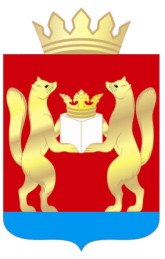 АДМИНИСТРАЦИЯ  ТАСЕЕВСКОГО  РАЙОНАП О С Т А Н О В Л Е Н И ЕОб утверждении отчета об исполнениирайонного бюджета за  9 месяцев   2019 годаВ соответствии с пунктом 5 статьи 264.2 Бюджетного кодекса Российской Федерации, п. 3 статьи 40 решения Тасеевского районного Совета депутатов от 20.06.2012  № 15-17 «Об утверждении положения о бюджетном процессе в Тасеевском районе», статьями 28, 46, 48 Устава Тасеевского района, ПОСТАНОВЛЯЮ:1.Утвердить отчет об исполнении районного бюджета за  9 месяцев    2019 года согласно приложению.2.Опубликовать постановление на официальном сайте администрации Тасеевского района в сети Интернет.3.Постановление вступает в силу со дня подписания.Глава Тасеевского района                                                       О.А. Никаноров5. Отчет об использовании средств  резервного фонда Утверждено в бюджете района средств резервного фонда  в сумме на  2019 год   300000,00  руб.31.10.2019с. Тасеево №    544ПриложениеПриложениеПриложениеПриложение к постановлению администрации Тасеевского района к постановлению администрации Тасеевского района к постановлению администрации Тасеевского района к постановлению администрации Тасеевского района к постановлению администрации Тасеевского района к постановлению администрации Тасеевского района к постановлению администрации Тасеевского района к постановлению администрации Тасеевского района к постановлению администрации Тасеевского районаот 31.10.2019   № 544от 31.10.2019   № 544от 31.10.2019   № 544от 31.10.2019   № 544от 31.10.2019   № 5441Доходы1Доходы1Доходы1Доходы1Доходы1Доходы1Доходы1Доходы1ДоходыКод строкиКод строкиКод дохода по бюджетной классификацииКод дохода по бюджетной классификацииКод дохода по бюджетной классификацииНаименование показателяНаименование показателяНаименование показателяНаименование показателяНаименование показателяНаименование показателяНаименование показателяНаименование показателяНаименование показателяБюджетные назначения на 2019 годБюджетные назначения на 2019 годИсполнено за 9 месяцев 2019 годаИсполнено за 9 месяцев 2019 годаИсполнено за 9 месяцев 2019 годаИсполнено за 9 месяцев 2019 годаНеисполненные назначенияНеисполненные назначенияНеисполненные назначенияНеисполненные назначенияНеисполненные назначения2233311111111113132626262611000 1 01 01012 02 0000 110000 1 01 01012 02 0000 110000 1 01 01012 02 0000 110Налог на прибыль организаций (за исключением консолидированных групп налогоплательщиков), зачисляемый в бюджеты субъектов Российской ФедерацииНалог на прибыль организаций (за исключением консолидированных групп налогоплательщиков), зачисляемый в бюджеты субъектов Российской ФедерацииНалог на прибыль организаций (за исключением консолидированных групп налогоплательщиков), зачисляемый в бюджеты субъектов Российской ФедерацииНалог на прибыль организаций (за исключением консолидированных групп налогоплательщиков), зачисляемый в бюджеты субъектов Российской ФедерацииНалог на прибыль организаций (за исключением консолидированных групп налогоплательщиков), зачисляемый в бюджеты субъектов Российской ФедерацииНалог на прибыль организаций (за исключением консолидированных групп налогоплательщиков), зачисляемый в бюджеты субъектов Российской ФедерацииНалог на прибыль организаций (за исключением консолидированных групп налогоплательщиков), зачисляемый в бюджеты субъектов Российской ФедерацииНалог на прибыль организаций (за исключением консолидированных групп налогоплательщиков), зачисляемый в бюджеты субъектов Российской ФедерацииНалог на прибыль организаций (за исключением консолидированных групп налогоплательщиков), зачисляемый в бюджеты субъектов Российской Федерации36 800,0036 800,0093 612,0593 612,0593 612,0593 612,05-56 812,05-56 812,05-56 812,05-56 812,05-56 812,0522000 1 01 02010 01 0000 110000 1 01 02010 01 0000 110000 1 01 02010 01 0000 110Налог на доходы физических лиц с доходов, источником которых является налоговый агент, за исключением доходов, в отношении которых исчисление и уплата налога осуществляются в соответствии со статьями 227, 227.1 и 228 Налогового кодекса Российской ФедерацииНалог на доходы физических лиц с доходов, источником которых является налоговый агент, за исключением доходов, в отношении которых исчисление и уплата налога осуществляются в соответствии со статьями 227, 227.1 и 228 Налогового кодекса Российской ФедерацииНалог на доходы физических лиц с доходов, источником которых является налоговый агент, за исключением доходов, в отношении которых исчисление и уплата налога осуществляются в соответствии со статьями 227, 227.1 и 228 Налогового кодекса Российской ФедерацииНалог на доходы физических лиц с доходов, источником которых является налоговый агент, за исключением доходов, в отношении которых исчисление и уплата налога осуществляются в соответствии со статьями 227, 227.1 и 228 Налогового кодекса Российской ФедерацииНалог на доходы физических лиц с доходов, источником которых является налоговый агент, за исключением доходов, в отношении которых исчисление и уплата налога осуществляются в соответствии со статьями 227, 227.1 и 228 Налогового кодекса Российской ФедерацииНалог на доходы физических лиц с доходов, источником которых является налоговый агент, за исключением доходов, в отношении которых исчисление и уплата налога осуществляются в соответствии со статьями 227, 227.1 и 228 Налогового кодекса Российской ФедерацииНалог на доходы физических лиц с доходов, источником которых является налоговый агент, за исключением доходов, в отношении которых исчисление и уплата налога осуществляются в соответствии со статьями 227, 227.1 и 228 Налогового кодекса Российской ФедерацииНалог на доходы физических лиц с доходов, источником которых является налоговый агент, за исключением доходов, в отношении которых исчисление и уплата налога осуществляются в соответствии со статьями 227, 227.1 и 228 Налогового кодекса Российской ФедерацииНалог на доходы физических лиц с доходов, источником которых является налоговый агент, за исключением доходов, в отношении которых исчисление и уплата налога осуществляются в соответствии со статьями 227, 227.1 и 228 Налогового кодекса Российской Федерации26 330 370,0026 330 370,0018 408 583,2318 408 583,2318 408 583,2318 408 583,237 921 786,777 921 786,777 921 786,777 921 786,777 921 786,7733000 1 01 02020 01 0000 110000 1 01 02020 01 0000 110000 1 01 02020 01 0000 110Налог на доходы физических лиц с доходов, полученных от осуществления деятельности физическими лицами, зарегистрированными в качестве индивидуальных предпринимателей, нотариусов, занимающихся частной практикой, адвокатов, учредивших адвокатские кабинеты, и других лиц, занимающихся частной практикой в соответствии со статьей 227 Налогового кодекса Российской ФедерацииНалог на доходы физических лиц с доходов, полученных от осуществления деятельности физическими лицами, зарегистрированными в качестве индивидуальных предпринимателей, нотариусов, занимающихся частной практикой, адвокатов, учредивших адвокатские кабинеты, и других лиц, занимающихся частной практикой в соответствии со статьей 227 Налогового кодекса Российской ФедерацииНалог на доходы физических лиц с доходов, полученных от осуществления деятельности физическими лицами, зарегистрированными в качестве индивидуальных предпринимателей, нотариусов, занимающихся частной практикой, адвокатов, учредивших адвокатские кабинеты, и других лиц, занимающихся частной практикой в соответствии со статьей 227 Налогового кодекса Российской ФедерацииНалог на доходы физических лиц с доходов, полученных от осуществления деятельности физическими лицами, зарегистрированными в качестве индивидуальных предпринимателей, нотариусов, занимающихся частной практикой, адвокатов, учредивших адвокатские кабинеты, и других лиц, занимающихся частной практикой в соответствии со статьей 227 Налогового кодекса Российской ФедерацииНалог на доходы физических лиц с доходов, полученных от осуществления деятельности физическими лицами, зарегистрированными в качестве индивидуальных предпринимателей, нотариусов, занимающихся частной практикой, адвокатов, учредивших адвокатские кабинеты, и других лиц, занимающихся частной практикой в соответствии со статьей 227 Налогового кодекса Российской ФедерацииНалог на доходы физических лиц с доходов, полученных от осуществления деятельности физическими лицами, зарегистрированными в качестве индивидуальных предпринимателей, нотариусов, занимающихся частной практикой, адвокатов, учредивших адвокатские кабинеты, и других лиц, занимающихся частной практикой в соответствии со статьей 227 Налогового кодекса Российской ФедерацииНалог на доходы физических лиц с доходов, полученных от осуществления деятельности физическими лицами, зарегистрированными в качестве индивидуальных предпринимателей, нотариусов, занимающихся частной практикой, адвокатов, учредивших адвокатские кабинеты, и других лиц, занимающихся частной практикой в соответствии со статьей 227 Налогового кодекса Российской ФедерацииНалог на доходы физических лиц с доходов, полученных от осуществления деятельности физическими лицами, зарегистрированными в качестве индивидуальных предпринимателей, нотариусов, занимающихся частной практикой, адвокатов, учредивших адвокатские кабинеты, и других лиц, занимающихся частной практикой в соответствии со статьей 227 Налогового кодекса Российской ФедерацииНалог на доходы физических лиц с доходов, полученных от осуществления деятельности физическими лицами, зарегистрированными в качестве индивидуальных предпринимателей, нотариусов, занимающихся частной практикой, адвокатов, учредивших адвокатские кабинеты, и других лиц, занимающихся частной практикой в соответствии со статьей 227 Налогового кодекса Российской Федерации29 990,0029 990,00-1 617,04-1 617,04-1 617,04-1 617,0431 607,0431 607,0431 607,0431 607,0431 607,0444000 1 01 02030 01 0000 110000 1 01 02030 01 0000 110000 1 01 02030 01 0000 110Налог на доходы физических лиц с доходов,  полученных физическими лицами в соответствии со статьей 228 Налогового Кодекса Российской ФедерацииНалог на доходы физических лиц с доходов,  полученных физическими лицами в соответствии со статьей 228 Налогового Кодекса Российской ФедерацииНалог на доходы физических лиц с доходов,  полученных физическими лицами в соответствии со статьей 228 Налогового Кодекса Российской ФедерацииНалог на доходы физических лиц с доходов,  полученных физическими лицами в соответствии со статьей 228 Налогового Кодекса Российской ФедерацииНалог на доходы физических лиц с доходов,  полученных физическими лицами в соответствии со статьей 228 Налогового Кодекса Российской ФедерацииНалог на доходы физических лиц с доходов,  полученных физическими лицами в соответствии со статьей 228 Налогового Кодекса Российской ФедерацииНалог на доходы физических лиц с доходов,  полученных физическими лицами в соответствии со статьей 228 Налогового Кодекса Российской ФедерацииНалог на доходы физических лиц с доходов,  полученных физическими лицами в соответствии со статьей 228 Налогового Кодекса Российской ФедерацииНалог на доходы физических лиц с доходов,  полученных физическими лицами в соответствии со статьей 228 Налогового Кодекса Российской Федерации151 060,00151 060,00145 448,19145 448,19145 448,19145 448,195 611,815 611,815 611,815 611,815 611,8155000 1 01 02040 01 0000 110000 1 01 02040 01 0000 110000 1 01 02040 01 0000 110Налог на доходы физических лиц в виде фиксированных авансовых платежей с доходов, полученных физическими лицами, являющимися иностранными гражданами, осуществляющими трудовую деятельность по найму на основании патента в соответствии  со статьей 227.1 Налогового кодекса Российской ФедерацииНалог на доходы физических лиц в виде фиксированных авансовых платежей с доходов, полученных физическими лицами, являющимися иностранными гражданами, осуществляющими трудовую деятельность по найму на основании патента в соответствии  со статьей 227.1 Налогового кодекса Российской ФедерацииНалог на доходы физических лиц в виде фиксированных авансовых платежей с доходов, полученных физическими лицами, являющимися иностранными гражданами, осуществляющими трудовую деятельность по найму на основании патента в соответствии  со статьей 227.1 Налогового кодекса Российской ФедерацииНалог на доходы физических лиц в виде фиксированных авансовых платежей с доходов, полученных физическими лицами, являющимися иностранными гражданами, осуществляющими трудовую деятельность по найму на основании патента в соответствии  со статьей 227.1 Налогового кодекса Российской ФедерацииНалог на доходы физических лиц в виде фиксированных авансовых платежей с доходов, полученных физическими лицами, являющимися иностранными гражданами, осуществляющими трудовую деятельность по найму на основании патента в соответствии  со статьей 227.1 Налогового кодекса Российской ФедерацииНалог на доходы физических лиц в виде фиксированных авансовых платежей с доходов, полученных физическими лицами, являющимися иностранными гражданами, осуществляющими трудовую деятельность по найму на основании патента в соответствии  со статьей 227.1 Налогового кодекса Российской ФедерацииНалог на доходы физических лиц в виде фиксированных авансовых платежей с доходов, полученных физическими лицами, являющимися иностранными гражданами, осуществляющими трудовую деятельность по найму на основании патента в соответствии  со статьей 227.1 Налогового кодекса Российской ФедерацииНалог на доходы физических лиц в виде фиксированных авансовых платежей с доходов, полученных физическими лицами, являющимися иностранными гражданами, осуществляющими трудовую деятельность по найму на основании патента в соответствии  со статьей 227.1 Налогового кодекса Российской ФедерацииНалог на доходы физических лиц в виде фиксированных авансовых платежей с доходов, полученных физическими лицами, являющимися иностранными гражданами, осуществляющими трудовую деятельность по найму на основании патента в соответствии  со статьей 227.1 Налогового кодекса Российской Федерации1 132,951 132,951 132,951 132,95-1 132,95-1 132,95-1 132,95-1 132,95-1 132,9566000 1 03 02231 01 0000 110000 1 03 02231 01 0000 110000 1 03 02231 01 0000 110Доходы от уплаты акцизов на дизельное топливо, подлежащие распределению между бюджетами субъектов Российской Федерации и местными бюджетами с учетом установленных дифференцированных нормативов отчислений в местные бюджеты (по нормативам, установленным Федеральным законом о федеральном бюджете в целях формирования дорожных фондов субъектов Российской Федерации)Доходы от уплаты акцизов на дизельное топливо, подлежащие распределению между бюджетами субъектов Российской Федерации и местными бюджетами с учетом установленных дифференцированных нормативов отчислений в местные бюджеты (по нормативам, установленным Федеральным законом о федеральном бюджете в целях формирования дорожных фондов субъектов Российской Федерации)Доходы от уплаты акцизов на дизельное топливо, подлежащие распределению между бюджетами субъектов Российской Федерации и местными бюджетами с учетом установленных дифференцированных нормативов отчислений в местные бюджеты (по нормативам, установленным Федеральным законом о федеральном бюджете в целях формирования дорожных фондов субъектов Российской Федерации)Доходы от уплаты акцизов на дизельное топливо, подлежащие распределению между бюджетами субъектов Российской Федерации и местными бюджетами с учетом установленных дифференцированных нормативов отчислений в местные бюджеты (по нормативам, установленным Федеральным законом о федеральном бюджете в целях формирования дорожных фондов субъектов Российской Федерации)Доходы от уплаты акцизов на дизельное топливо, подлежащие распределению между бюджетами субъектов Российской Федерации и местными бюджетами с учетом установленных дифференцированных нормативов отчислений в местные бюджеты (по нормативам, установленным Федеральным законом о федеральном бюджете в целях формирования дорожных фондов субъектов Российской Федерации)Доходы от уплаты акцизов на дизельное топливо, подлежащие распределению между бюджетами субъектов Российской Федерации и местными бюджетами с учетом установленных дифференцированных нормативов отчислений в местные бюджеты (по нормативам, установленным Федеральным законом о федеральном бюджете в целях формирования дорожных фондов субъектов Российской Федерации)Доходы от уплаты акцизов на дизельное топливо, подлежащие распределению между бюджетами субъектов Российской Федерации и местными бюджетами с учетом установленных дифференцированных нормативов отчислений в местные бюджеты (по нормативам, установленным Федеральным законом о федеральном бюджете в целях формирования дорожных фондов субъектов Российской Федерации)Доходы от уплаты акцизов на дизельное топливо, подлежащие распределению между бюджетами субъектов Российской Федерации и местными бюджетами с учетом установленных дифференцированных нормативов отчислений в местные бюджеты (по нормативам, установленным Федеральным законом о федеральном бюджете в целях формирования дорожных фондов субъектов Российской Федерации)Доходы от уплаты акцизов на дизельное топливо, подлежащие распределению между бюджетами субъектов Российской Федерации и местными бюджетами с учетом установленных дифференцированных нормативов отчислений в местные бюджеты (по нормативам, установленным Федеральным законом о федеральном бюджете в целях формирования дорожных фондов субъектов Российской Федерации)10 490,0010 490,0010 834,5910 834,5910 834,5910 834,59-344,59-344,59-344,59-344,59-344,5977000 1 03 02232 01 0000 110000 1 03 02232 01 0000 110000 1 03 02232 01 0000 110Доходы от уплаты акцизов на дизельное топливо, подлежащие распределению между бюджетами субъектов Российской Федерации и местными бюджетами с учетом установленных дифференцированных нормативов отчислений в местные бюджеты (по нормативам, установленным Федеральным законом о федеральном бюджете в целях реализации национального проекта "Безопасные и качественные автомобильные дороги")Доходы от уплаты акцизов на дизельное топливо, подлежащие распределению между бюджетами субъектов Российской Федерации и местными бюджетами с учетом установленных дифференцированных нормативов отчислений в местные бюджеты (по нормативам, установленным Федеральным законом о федеральном бюджете в целях реализации национального проекта "Безопасные и качественные автомобильные дороги")Доходы от уплаты акцизов на дизельное топливо, подлежащие распределению между бюджетами субъектов Российской Федерации и местными бюджетами с учетом установленных дифференцированных нормативов отчислений в местные бюджеты (по нормативам, установленным Федеральным законом о федеральном бюджете в целях реализации национального проекта "Безопасные и качественные автомобильные дороги")Доходы от уплаты акцизов на дизельное топливо, подлежащие распределению между бюджетами субъектов Российской Федерации и местными бюджетами с учетом установленных дифференцированных нормативов отчислений в местные бюджеты (по нормативам, установленным Федеральным законом о федеральном бюджете в целях реализации национального проекта "Безопасные и качественные автомобильные дороги")Доходы от уплаты акцизов на дизельное топливо, подлежащие распределению между бюджетами субъектов Российской Федерации и местными бюджетами с учетом установленных дифференцированных нормативов отчислений в местные бюджеты (по нормативам, установленным Федеральным законом о федеральном бюджете в целях реализации национального проекта "Безопасные и качественные автомобильные дороги")Доходы от уплаты акцизов на дизельное топливо, подлежащие распределению между бюджетами субъектов Российской Федерации и местными бюджетами с учетом установленных дифференцированных нормативов отчислений в местные бюджеты (по нормативам, установленным Федеральным законом о федеральном бюджете в целях реализации национального проекта "Безопасные и качественные автомобильные дороги")Доходы от уплаты акцизов на дизельное топливо, подлежащие распределению между бюджетами субъектов Российской Федерации и местными бюджетами с учетом установленных дифференцированных нормативов отчислений в местные бюджеты (по нормативам, установленным Федеральным законом о федеральном бюджете в целях реализации национального проекта "Безопасные и качественные автомобильные дороги")Доходы от уплаты акцизов на дизельное топливо, подлежащие распределению между бюджетами субъектов Российской Федерации и местными бюджетами с учетом установленных дифференцированных нормативов отчислений в местные бюджеты (по нормативам, установленным Федеральным законом о федеральном бюджете в целях реализации национального проекта "Безопасные и качественные автомобильные дороги")Доходы от уплаты акцизов на дизельное топливо, подлежащие распределению между бюджетами субъектов Российской Федерации и местными бюджетами с учетом установленных дифференцированных нормативов отчислений в местные бюджеты (по нормативам, установленным Федеральным законом о федеральном бюджете в целях реализации национального проекта "Безопасные и качественные автомобильные дороги")0,000,000,000,000,0088000 1 03 02241 01 0000 110000 1 03 02241 01 0000 110000 1 03 02241 01 0000 110Доходы от уплаты акцизов на моторные масла для дизельных и (или) карбюраторных (инжекторных) двигателей, подлежащие распределению между бюджетами субъектов Российской Федерации и местными бюджетами с учетом установленных дифференцированных нормативов отчислений в местные бюджеты (по нормативам, установленным Федеральным законом о федеральном бюджете в целях формирования дорожных фондов субъектов Российской Федерации)Доходы от уплаты акцизов на моторные масла для дизельных и (или) карбюраторных (инжекторных) двигателей, подлежащие распределению между бюджетами субъектов Российской Федерации и местными бюджетами с учетом установленных дифференцированных нормативов отчислений в местные бюджеты (по нормативам, установленным Федеральным законом о федеральном бюджете в целях формирования дорожных фондов субъектов Российской Федерации)Доходы от уплаты акцизов на моторные масла для дизельных и (или) карбюраторных (инжекторных) двигателей, подлежащие распределению между бюджетами субъектов Российской Федерации и местными бюджетами с учетом установленных дифференцированных нормативов отчислений в местные бюджеты (по нормативам, установленным Федеральным законом о федеральном бюджете в целях формирования дорожных фондов субъектов Российской Федерации)Доходы от уплаты акцизов на моторные масла для дизельных и (или) карбюраторных (инжекторных) двигателей, подлежащие распределению между бюджетами субъектов Российской Федерации и местными бюджетами с учетом установленных дифференцированных нормативов отчислений в местные бюджеты (по нормативам, установленным Федеральным законом о федеральном бюджете в целях формирования дорожных фондов субъектов Российской Федерации)Доходы от уплаты акцизов на моторные масла для дизельных и (или) карбюраторных (инжекторных) двигателей, подлежащие распределению между бюджетами субъектов Российской Федерации и местными бюджетами с учетом установленных дифференцированных нормативов отчислений в местные бюджеты (по нормативам, установленным Федеральным законом о федеральном бюджете в целях формирования дорожных фондов субъектов Российской Федерации)Доходы от уплаты акцизов на моторные масла для дизельных и (или) карбюраторных (инжекторных) двигателей, подлежащие распределению между бюджетами субъектов Российской Федерации и местными бюджетами с учетом установленных дифференцированных нормативов отчислений в местные бюджеты (по нормативам, установленным Федеральным законом о федеральном бюджете в целях формирования дорожных фондов субъектов Российской Федерации)Доходы от уплаты акцизов на моторные масла для дизельных и (или) карбюраторных (инжекторных) двигателей, подлежащие распределению между бюджетами субъектов Российской Федерации и местными бюджетами с учетом установленных дифференцированных нормативов отчислений в местные бюджеты (по нормативам, установленным Федеральным законом о федеральном бюджете в целях формирования дорожных фондов субъектов Российской Федерации)Доходы от уплаты акцизов на моторные масла для дизельных и (или) карбюраторных (инжекторных) двигателей, подлежащие распределению между бюджетами субъектов Российской Федерации и местными бюджетами с учетом установленных дифференцированных нормативов отчислений в местные бюджеты (по нормативам, установленным Федеральным законом о федеральном бюджете в целях формирования дорожных фондов субъектов Российской Федерации)Доходы от уплаты акцизов на моторные масла для дизельных и (или) карбюраторных (инжекторных) двигателей, подлежащие распределению между бюджетами субъектов Российской Федерации и местными бюджетами с учетом установленных дифференцированных нормативов отчислений в местные бюджеты (по нормативам, установленным Федеральным законом о федеральном бюджете в целях формирования дорожных фондов субъектов Российской Федерации)70,0070,0082,3782,3782,3782,37-12,37-12,37-12,37-12,37-12,3799000 1 03 02251 01 0000 110000 1 03 02251 01 0000 110000 1 03 02251 01 0000 110Доходы от уплаты акцизов на автомобильный бензин, подлежащие распределению между бюджетами субъектов Российской Федерации и местными бюджетами с учетом установленных дифференцированных нормативов отчислений в местные бюджеты (по нормативам, установленным Федеральным законом о федеральном бюджете в целях формирования дорожных фондов субъектов Российской Федерации)Доходы от уплаты акцизов на автомобильный бензин, подлежащие распределению между бюджетами субъектов Российской Федерации и местными бюджетами с учетом установленных дифференцированных нормативов отчислений в местные бюджеты (по нормативам, установленным Федеральным законом о федеральном бюджете в целях формирования дорожных фондов субъектов Российской Федерации)Доходы от уплаты акцизов на автомобильный бензин, подлежащие распределению между бюджетами субъектов Российской Федерации и местными бюджетами с учетом установленных дифференцированных нормативов отчислений в местные бюджеты (по нормативам, установленным Федеральным законом о федеральном бюджете в целях формирования дорожных фондов субъектов Российской Федерации)Доходы от уплаты акцизов на автомобильный бензин, подлежащие распределению между бюджетами субъектов Российской Федерации и местными бюджетами с учетом установленных дифференцированных нормативов отчислений в местные бюджеты (по нормативам, установленным Федеральным законом о федеральном бюджете в целях формирования дорожных фондов субъектов Российской Федерации)Доходы от уплаты акцизов на автомобильный бензин, подлежащие распределению между бюджетами субъектов Российской Федерации и местными бюджетами с учетом установленных дифференцированных нормативов отчислений в местные бюджеты (по нормативам, установленным Федеральным законом о федеральном бюджете в целях формирования дорожных фондов субъектов Российской Федерации)Доходы от уплаты акцизов на автомобильный бензин, подлежащие распределению между бюджетами субъектов Российской Федерации и местными бюджетами с учетом установленных дифференцированных нормативов отчислений в местные бюджеты (по нормативам, установленным Федеральным законом о федеральном бюджете в целях формирования дорожных фондов субъектов Российской Федерации)Доходы от уплаты акцизов на автомобильный бензин, подлежащие распределению между бюджетами субъектов Российской Федерации и местными бюджетами с учетом установленных дифференцированных нормативов отчислений в местные бюджеты (по нормативам, установленным Федеральным законом о федеральном бюджете в целях формирования дорожных фондов субъектов Российской Федерации)Доходы от уплаты акцизов на автомобильный бензин, подлежащие распределению между бюджетами субъектов Российской Федерации и местными бюджетами с учетом установленных дифференцированных нормативов отчислений в местные бюджеты (по нормативам, установленным Федеральным законом о федеральном бюджете в целях формирования дорожных фондов субъектов Российской Федерации)Доходы от уплаты акцизов на автомобильный бензин, подлежащие распределению между бюджетами субъектов Российской Федерации и местными бюджетами с учетом установленных дифференцированных нормативов отчислений в местные бюджеты (по нормативам, установленным Федеральным законом о федеральном бюджете в целях формирования дорожных фондов субъектов Российской Федерации)20 340,0020 340,0014 849,7214 849,7214 849,7214 849,725 490,285 490,285 490,285 490,285 490,281010000 1 03 02261 01 0000 110000 1 03 02261 01 0000 110000 1 03 02261 01 0000 110Доходы от уплаты акцизов на прямогонный бензин, подлежащие распределению между бюджетами субъектов Российской Федерации и местными бюджетами с учетом установленных дифференцированных нормативов отчислений в местные бюджеты (по нормативам, установленным Федеральным законом о федеральном бюджете в целях формирования дорожных фондов субъектов Российской Федерации)Доходы от уплаты акцизов на прямогонный бензин, подлежащие распределению между бюджетами субъектов Российской Федерации и местными бюджетами с учетом установленных дифференцированных нормативов отчислений в местные бюджеты (по нормативам, установленным Федеральным законом о федеральном бюджете в целях формирования дорожных фондов субъектов Российской Федерации)Доходы от уплаты акцизов на прямогонный бензин, подлежащие распределению между бюджетами субъектов Российской Федерации и местными бюджетами с учетом установленных дифференцированных нормативов отчислений в местные бюджеты (по нормативам, установленным Федеральным законом о федеральном бюджете в целях формирования дорожных фондов субъектов Российской Федерации)Доходы от уплаты акцизов на прямогонный бензин, подлежащие распределению между бюджетами субъектов Российской Федерации и местными бюджетами с учетом установленных дифференцированных нормативов отчислений в местные бюджеты (по нормативам, установленным Федеральным законом о федеральном бюджете в целях формирования дорожных фондов субъектов Российской Федерации)Доходы от уплаты акцизов на прямогонный бензин, подлежащие распределению между бюджетами субъектов Российской Федерации и местными бюджетами с учетом установленных дифференцированных нормативов отчислений в местные бюджеты (по нормативам, установленным Федеральным законом о федеральном бюджете в целях формирования дорожных фондов субъектов Российской Федерации)Доходы от уплаты акцизов на прямогонный бензин, подлежащие распределению между бюджетами субъектов Российской Федерации и местными бюджетами с учетом установленных дифференцированных нормативов отчислений в местные бюджеты (по нормативам, установленным Федеральным законом о федеральном бюджете в целях формирования дорожных фондов субъектов Российской Федерации)Доходы от уплаты акцизов на прямогонный бензин, подлежащие распределению между бюджетами субъектов Российской Федерации и местными бюджетами с учетом установленных дифференцированных нормативов отчислений в местные бюджеты (по нормативам, установленным Федеральным законом о федеральном бюджете в целях формирования дорожных фондов субъектов Российской Федерации)Доходы от уплаты акцизов на прямогонный бензин, подлежащие распределению между бюджетами субъектов Российской Федерации и местными бюджетами с учетом установленных дифференцированных нормативов отчислений в местные бюджеты (по нормативам, установленным Федеральным законом о федеральном бюджете в целях формирования дорожных фондов субъектов Российской Федерации)Доходы от уплаты акцизов на прямогонный бензин, подлежащие распределению между бюджетами субъектов Российской Федерации и местными бюджетами с учетом установленных дифференцированных нормативов отчислений в местные бюджеты (по нормативам, установленным Федеральным законом о федеральном бюджете в целях формирования дорожных фондов субъектов Российской Федерации)-1 940,00-1 940,00-1 832,45-1 832,45-1 832,45-1 832,45-107,55-107,55-107,55-107,55-107,551111000 1 03 02300 01 0000 110000 1 03 02300 01 0000 110000 1 03 02300 01 0000 110Акцизы на бензол, параксилол, ортоксилол, производимые на территории Российской ФедерацииАкцизы на бензол, параксилол, ортоксилол, производимые на территории Российской ФедерацииАкцизы на бензол, параксилол, ортоксилол, производимые на территории Российской ФедерацииАкцизы на бензол, параксилол, ортоксилол, производимые на территории Российской ФедерацииАкцизы на бензол, параксилол, ортоксилол, производимые на территории Российской ФедерацииАкцизы на бензол, параксилол, ортоксилол, производимые на территории Российской ФедерацииАкцизы на бензол, параксилол, ортоксилол, производимые на территории Российской ФедерацииАкцизы на бензол, параксилол, ортоксилол, производимые на территории Российской ФедерацииАкцизы на бензол, параксилол, ортоксилол, производимые на территории Российской Федерации0,000,000,000,000,001212000 1 05 02010 02 0000 110000 1 05 02010 02 0000 110000 1 05 02010 02 0000 110Единый налог на вмененный доход для отдельных видов деятельностиЕдиный налог на вмененный доход для отдельных видов деятельностиЕдиный налог на вмененный доход для отдельных видов деятельностиЕдиный налог на вмененный доход для отдельных видов деятельностиЕдиный налог на вмененный доход для отдельных видов деятельностиЕдиный налог на вмененный доход для отдельных видов деятельностиЕдиный налог на вмененный доход для отдельных видов деятельностиЕдиный налог на вмененный доход для отдельных видов деятельностиЕдиный налог на вмененный доход для отдельных видов деятельности3 757 900,003 757 900,003 054 998,833 054 998,833 054 998,833 054 998,83702 901,17702 901,17702 901,17702 901,17702 901,171313000 1 05 02020 02 0000 110000 1 05 02020 02 0000 110000 1 05 02020 02 0000 110Единый налог на вмененный доход для отдельных видов деятельности (за налоговые периоды, истекшие до 1 января 2011 года)Единый налог на вмененный доход для отдельных видов деятельности (за налоговые периоды, истекшие до 1 января 2011 года)Единый налог на вмененный доход для отдельных видов деятельности (за налоговые периоды, истекшие до 1 января 2011 года)Единый налог на вмененный доход для отдельных видов деятельности (за налоговые периоды, истекшие до 1 января 2011 года)Единый налог на вмененный доход для отдельных видов деятельности (за налоговые периоды, истекшие до 1 января 2011 года)Единый налог на вмененный доход для отдельных видов деятельности (за налоговые периоды, истекшие до 1 января 2011 года)Единый налог на вмененный доход для отдельных видов деятельности (за налоговые периоды, истекшие до 1 января 2011 года)Единый налог на вмененный доход для отдельных видов деятельности (за налоговые периоды, истекшие до 1 января 2011 года)Единый налог на вмененный доход для отдельных видов деятельности (за налоговые периоды, истекшие до 1 января 2011 года)121,35121,35121,35121,35-121,35-121,35-121,35-121,35-121,351414000 1 05 03010 01 0000 110000 1 05 03010 01 0000 110000 1 05 03010 01 0000 110Единый сельскохозяйственный налогЕдиный сельскохозяйственный налогЕдиный сельскохозяйственный налогЕдиный сельскохозяйственный налогЕдиный сельскохозяйственный налогЕдиный сельскохозяйственный налогЕдиный сельскохозяйственный налогЕдиный сельскохозяйственный налогЕдиный сельскохозяйственный налог489 740,00489 740,00518 205,77518 205,77518 205,77518 205,77-28 465,77-28 465,77-28 465,77-28 465,77-28 465,771515000 1 05 03020 01 0000 110000 1 05 03020 01 0000 110000 1 05 03020 01 0000 110Единый сельскохозяйственный налог (за налоговые периоды, истекшие до 1 января 2011 года)Единый сельскохозяйственный налог (за налоговые периоды, истекшие до 1 января 2011 года)Единый сельскохозяйственный налог (за налоговые периоды, истекшие до 1 января 2011 года)Единый сельскохозяйственный налог (за налоговые периоды, истекшие до 1 января 2011 года)Единый сельскохозяйственный налог (за налоговые периоды, истекшие до 1 января 2011 года)Единый сельскохозяйственный налог (за налоговые периоды, истекшие до 1 января 2011 года)Единый сельскохозяйственный налог (за налоговые периоды, истекшие до 1 января 2011 года)Единый сельскохозяйственный налог (за налоговые периоды, истекшие до 1 января 2011 года)Единый сельскохозяйственный налог (за налоговые периоды, истекшие до 1 января 2011 года)0,000,000,000,000,001616000 1 05 04020 02 0000 110000 1 05 04020 02 0000 110000 1 05 04020 02 0000 110Налог, взимаемый в связи с применением патентной системы налогообложения, зачисляемый в бюджеты муниципальных районовНалог, взимаемый в связи с применением патентной системы налогообложения, зачисляемый в бюджеты муниципальных районовНалог, взимаемый в связи с применением патентной системы налогообложения, зачисляемый в бюджеты муниципальных районовНалог, взимаемый в связи с применением патентной системы налогообложения, зачисляемый в бюджеты муниципальных районовНалог, взимаемый в связи с применением патентной системы налогообложения, зачисляемый в бюджеты муниципальных районовНалог, взимаемый в связи с применением патентной системы налогообложения, зачисляемый в бюджеты муниципальных районовНалог, взимаемый в связи с применением патентной системы налогообложения, зачисляемый в бюджеты муниципальных районовНалог, взимаемый в связи с применением патентной системы налогообложения, зачисляемый в бюджеты муниципальных районовНалог, взимаемый в связи с применением патентной системы налогообложения, зачисляемый в бюджеты муниципальных районов30 100,0030 100,0020 643,4220 643,4220 643,4220 643,429 456,589 456,589 456,589 456,589 456,581717000 1 06 01030 05 0000 110000 1 06 01030 05 0000 110000 1 06 01030 05 0000 110Налог на имущество физических лиц, взимаемый по ставкам, применяемым к объектам налогообложения, расположенным в границах межселенных территорийНалог на имущество физических лиц, взимаемый по ставкам, применяемым к объектам налогообложения, расположенным в границах межселенных территорийНалог на имущество физических лиц, взимаемый по ставкам, применяемым к объектам налогообложения, расположенным в границах межселенных территорийНалог на имущество физических лиц, взимаемый по ставкам, применяемым к объектам налогообложения, расположенным в границах межселенных территорийНалог на имущество физических лиц, взимаемый по ставкам, применяемым к объектам налогообложения, расположенным в границах межселенных территорийНалог на имущество физических лиц, взимаемый по ставкам, применяемым к объектам налогообложения, расположенным в границах межселенных территорийНалог на имущество физических лиц, взимаемый по ставкам, применяемым к объектам налогообложения, расположенным в границах межселенных территорийНалог на имущество физических лиц, взимаемый по ставкам, применяемым к объектам налогообложения, расположенным в границах межселенных территорийНалог на имущество физических лиц, взимаемый по ставкам, применяемым к объектам налогообложения, расположенным в границах межселенных территорий0,000,000,000,000,001818000 1 06 01030 10 0000 110000 1 06 01030 10 0000 110000 1 06 01030 10 0000 110Налог на имущество физических лиц, взимаемый по ставкам, применяемым к объектам налогообложения, расположенным в границах сельских поселенийНалог на имущество физических лиц, взимаемый по ставкам, применяемым к объектам налогообложения, расположенным в границах сельских поселенийНалог на имущество физических лиц, взимаемый по ставкам, применяемым к объектам налогообложения, расположенным в границах сельских поселенийНалог на имущество физических лиц, взимаемый по ставкам, применяемым к объектам налогообложения, расположенным в границах сельских поселенийНалог на имущество физических лиц, взимаемый по ставкам, применяемым к объектам налогообложения, расположенным в границах сельских поселенийНалог на имущество физических лиц, взимаемый по ставкам, применяемым к объектам налогообложения, расположенным в границах сельских поселенийНалог на имущество физических лиц, взимаемый по ставкам, применяемым к объектам налогообложения, расположенным в границах сельских поселенийНалог на имущество физических лиц, взимаемый по ставкам, применяемым к объектам налогообложения, расположенным в границах сельских поселенийНалог на имущество физических лиц, взимаемый по ставкам, применяемым к объектам налогообложения, расположенным в границах сельских поселений0,000,000,000,000,001919000 1 06 06033 10 0000 110000 1 06 06033 10 0000 110000 1 06 06033 10 0000 110Земельный налог с организаций, обладающих земельным участком, расположенным в границах сельских  поселенийЗемельный налог с организаций, обладающих земельным участком, расположенным в границах сельских  поселенийЗемельный налог с организаций, обладающих земельным участком, расположенным в границах сельских  поселенийЗемельный налог с организаций, обладающих земельным участком, расположенным в границах сельских  поселенийЗемельный налог с организаций, обладающих земельным участком, расположенным в границах сельских  поселенийЗемельный налог с организаций, обладающих земельным участком, расположенным в границах сельских  поселенийЗемельный налог с организаций, обладающих земельным участком, расположенным в границах сельских  поселенийЗемельный налог с организаций, обладающих земельным участком, расположенным в границах сельских  поселенийЗемельный налог с организаций, обладающих земельным участком, расположенным в границах сельских  поселений0,000,000,000,000,002020000 1 06 06043 10 0000 110000 1 06 06043 10 0000 110000 1 06 06043 10 0000 110Земельный налог с физических лиц, обладающих земельным участком, расположенным в границах сельских поселенийЗемельный налог с физических лиц, обладающих земельным участком, расположенным в границах сельских поселенийЗемельный налог с физических лиц, обладающих земельным участком, расположенным в границах сельских поселенийЗемельный налог с физических лиц, обладающих земельным участком, расположенным в границах сельских поселенийЗемельный налог с физических лиц, обладающих земельным участком, расположенным в границах сельских поселенийЗемельный налог с физических лиц, обладающих земельным участком, расположенным в границах сельских поселенийЗемельный налог с физических лиц, обладающих земельным участком, расположенным в границах сельских поселенийЗемельный налог с физических лиц, обладающих земельным участком, расположенным в границах сельских поселенийЗемельный налог с физических лиц, обладающих земельным участком, расположенным в границах сельских поселений0,000,000,000,000,002121000 1 08 03010 01 0000 110000 1 08 03010 01 0000 110000 1 08 03010 01 0000 110 Государственная пошлина по делам, рассматриваемым в судах общей юрисдикции, мировыми судьями (за исключением Верховного Суда Российской Федерации) Государственная пошлина по делам, рассматриваемым в судах общей юрисдикции, мировыми судьями (за исключением Верховного Суда Российской Федерации) Государственная пошлина по делам, рассматриваемым в судах общей юрисдикции, мировыми судьями (за исключением Верховного Суда Российской Федерации) Государственная пошлина по делам, рассматриваемым в судах общей юрисдикции, мировыми судьями (за исключением Верховного Суда Российской Федерации) Государственная пошлина по делам, рассматриваемым в судах общей юрисдикции, мировыми судьями (за исключением Верховного Суда Российской Федерации) Государственная пошлина по делам, рассматриваемым в судах общей юрисдикции, мировыми судьями (за исключением Верховного Суда Российской Федерации) Государственная пошлина по делам, рассматриваемым в судах общей юрисдикции, мировыми судьями (за исключением Верховного Суда Российской Федерации) Государственная пошлина по делам, рассматриваемым в судах общей юрисдикции, мировыми судьями (за исключением Верховного Суда Российской Федерации) Государственная пошлина по делам, рассматриваемым в судах общей юрисдикции, мировыми судьями (за исключением Верховного Суда Российской Федерации)909 560,00909 560,00739 084,12739 084,12739 084,12739 084,12170 475,88170 475,88170 475,88170 475,88170 475,882222000 1 08 04020 01 0000 110000 1 08 04020 01 0000 110000 1 08 04020 01 0000 110Государственная пошлина за совершение нотариальных действий должностными лицами органов местного самоуправления, уполномоченными в соответствии с законодательными актами Российской Федерации на совершение нотариальных действийГосударственная пошлина за совершение нотариальных действий должностными лицами органов местного самоуправления, уполномоченными в соответствии с законодательными актами Российской Федерации на совершение нотариальных действийГосударственная пошлина за совершение нотариальных действий должностными лицами органов местного самоуправления, уполномоченными в соответствии с законодательными актами Российской Федерации на совершение нотариальных действийГосударственная пошлина за совершение нотариальных действий должностными лицами органов местного самоуправления, уполномоченными в соответствии с законодательными актами Российской Федерации на совершение нотариальных действийГосударственная пошлина за совершение нотариальных действий должностными лицами органов местного самоуправления, уполномоченными в соответствии с законодательными актами Российской Федерации на совершение нотариальных действийГосударственная пошлина за совершение нотариальных действий должностными лицами органов местного самоуправления, уполномоченными в соответствии с законодательными актами Российской Федерации на совершение нотариальных действийГосударственная пошлина за совершение нотариальных действий должностными лицами органов местного самоуправления, уполномоченными в соответствии с законодательными актами Российской Федерации на совершение нотариальных действийГосударственная пошлина за совершение нотариальных действий должностными лицами органов местного самоуправления, уполномоченными в соответствии с законодательными актами Российской Федерации на совершение нотариальных действийГосударственная пошлина за совершение нотариальных действий должностными лицами органов местного самоуправления, уполномоченными в соответствии с законодательными актами Российской Федерации на совершение нотариальных действий0,000,000,000,000,002323000 1 09 04051 03 0000 110000 1 09 04051 03 0000 110000 1 09 04051 03 0000 110Земельный налог (по обязательствам, возникшим до 1 января 2006 года), мобилизуемый на территориях внутригородских муниципальных образований городов федерального значенияЗемельный налог (по обязательствам, возникшим до 1 января 2006 года), мобилизуемый на территориях внутригородских муниципальных образований городов федерального значенияЗемельный налог (по обязательствам, возникшим до 1 января 2006 года), мобилизуемый на территориях внутригородских муниципальных образований городов федерального значенияЗемельный налог (по обязательствам, возникшим до 1 января 2006 года), мобилизуемый на территориях внутригородских муниципальных образований городов федерального значенияЗемельный налог (по обязательствам, возникшим до 1 января 2006 года), мобилизуемый на территориях внутригородских муниципальных образований городов федерального значенияЗемельный налог (по обязательствам, возникшим до 1 января 2006 года), мобилизуемый на территориях внутригородских муниципальных образований городов федерального значенияЗемельный налог (по обязательствам, возникшим до 1 января 2006 года), мобилизуемый на территориях внутригородских муниципальных образований городов федерального значенияЗемельный налог (по обязательствам, возникшим до 1 января 2006 года), мобилизуемый на территориях внутригородских муниципальных образований городов федерального значенияЗемельный налог (по обязательствам, возникшим до 1 января 2006 года), мобилизуемый на территориях внутригородских муниципальных образований городов федерального значения0,000,000,000,000,002424000 1 09 04053 10 0000 110000 1 09 04053 10 0000 110000 1 09 04053 10 0000 110Земельный налог (по обязательствам, возникшим до 1 января 2006 года), мобилизуемый на территориях сельских поселенийЗемельный налог (по обязательствам, возникшим до 1 января 2006 года), мобилизуемый на территориях сельских поселенийЗемельный налог (по обязательствам, возникшим до 1 января 2006 года), мобилизуемый на территориях сельских поселенийЗемельный налог (по обязательствам, возникшим до 1 января 2006 года), мобилизуемый на территориях сельских поселенийЗемельный налог (по обязательствам, возникшим до 1 января 2006 года), мобилизуемый на территориях сельских поселенийЗемельный налог (по обязательствам, возникшим до 1 января 2006 года), мобилизуемый на территориях сельских поселенийЗемельный налог (по обязательствам, возникшим до 1 января 2006 года), мобилизуемый на территориях сельских поселенийЗемельный налог (по обязательствам, возникшим до 1 января 2006 года), мобилизуемый на территориях сельских поселенийЗемельный налог (по обязательствам, возникшим до 1 января 2006 года), мобилизуемый на территориях сельских поселений0,000,000,000,000,002525000 1 09 07033 05 0000 110000 1 09 07033 05 0000 110000 1 09 07033 05 0000 110Целевые сборы с граждан и предприятий, учреждений, организаций на содержание милиции, на благоустройство территорий, на нужды образования и другие цели, мобилизуемые на территориях муниципальных районовЦелевые сборы с граждан и предприятий, учреждений, организаций на содержание милиции, на благоустройство территорий, на нужды образования и другие цели, мобилизуемые на территориях муниципальных районовЦелевые сборы с граждан и предприятий, учреждений, организаций на содержание милиции, на благоустройство территорий, на нужды образования и другие цели, мобилизуемые на территориях муниципальных районовЦелевые сборы с граждан и предприятий, учреждений, организаций на содержание милиции, на благоустройство территорий, на нужды образования и другие цели, мобилизуемые на территориях муниципальных районовЦелевые сборы с граждан и предприятий, учреждений, организаций на содержание милиции, на благоустройство территорий, на нужды образования и другие цели, мобилизуемые на территориях муниципальных районовЦелевые сборы с граждан и предприятий, учреждений, организаций на содержание милиции, на благоустройство территорий, на нужды образования и другие цели, мобилизуемые на территориях муниципальных районовЦелевые сборы с граждан и предприятий, учреждений, организаций на содержание милиции, на благоустройство территорий, на нужды образования и другие цели, мобилизуемые на территориях муниципальных районовЦелевые сборы с граждан и предприятий, учреждений, организаций на содержание милиции, на благоустройство территорий, на нужды образования и другие цели, мобилизуемые на территориях муниципальных районовЦелевые сборы с граждан и предприятий, учреждений, организаций на содержание милиции, на благоустройство территорий, на нужды образования и другие цели, мобилизуемые на территориях муниципальных районов0,000,000,000,000,002626000 1 09 07053 05 0000 110000 1 09 07053 05 0000 110000 1 09 07053 05 0000 110Прочие местные налоги и сборы, мобилизуемые на территориях муниципальных районовПрочие местные налоги и сборы, мобилизуемые на территориях муниципальных районовПрочие местные налоги и сборы, мобилизуемые на территориях муниципальных районовПрочие местные налоги и сборы, мобилизуемые на территориях муниципальных районовПрочие местные налоги и сборы, мобилизуемые на территориях муниципальных районовПрочие местные налоги и сборы, мобилизуемые на территориях муниципальных районовПрочие местные налоги и сборы, мобилизуемые на территориях муниципальных районовПрочие местные налоги и сборы, мобилизуемые на территориях муниципальных районовПрочие местные налоги и сборы, мобилизуемые на территориях муниципальных районов0,000,000,000,000,002727000 1 11 05013 05 0000 120000 1 11 05013 05 0000 120000 1 11 05013 05 0000 120Доходы, получаемые в виде арендной платы за земельные участки, государственная собственность на которые не разграничена и которые расположены в границах сельских поселений и межселенных территорий муниципальных районов, а также средства от продажи права на заключение договоров аренды указанных земельных участковДоходы, получаемые в виде арендной платы за земельные участки, государственная собственность на которые не разграничена и которые расположены в границах сельских поселений и межселенных территорий муниципальных районов, а также средства от продажи права на заключение договоров аренды указанных земельных участковДоходы, получаемые в виде арендной платы за земельные участки, государственная собственность на которые не разграничена и которые расположены в границах сельских поселений и межселенных территорий муниципальных районов, а также средства от продажи права на заключение договоров аренды указанных земельных участковДоходы, получаемые в виде арендной платы за земельные участки, государственная собственность на которые не разграничена и которые расположены в границах сельских поселений и межселенных территорий муниципальных районов, а также средства от продажи права на заключение договоров аренды указанных земельных участковДоходы, получаемые в виде арендной платы за земельные участки, государственная собственность на которые не разграничена и которые расположены в границах сельских поселений и межселенных территорий муниципальных районов, а также средства от продажи права на заключение договоров аренды указанных земельных участковДоходы, получаемые в виде арендной платы за земельные участки, государственная собственность на которые не разграничена и которые расположены в границах сельских поселений и межселенных территорий муниципальных районов, а также средства от продажи права на заключение договоров аренды указанных земельных участковДоходы, получаемые в виде арендной платы за земельные участки, государственная собственность на которые не разграничена и которые расположены в границах сельских поселений и межселенных территорий муниципальных районов, а также средства от продажи права на заключение договоров аренды указанных земельных участковДоходы, получаемые в виде арендной платы за земельные участки, государственная собственность на которые не разграничена и которые расположены в границах сельских поселений и межселенных территорий муниципальных районов, а также средства от продажи права на заключение договоров аренды указанных земельных участковДоходы, получаемые в виде арендной платы за земельные участки, государственная собственность на которые не разграничена и которые расположены в границах сельских поселений и межселенных территорий муниципальных районов, а также средства от продажи права на заключение договоров аренды указанных земельных участков3 249 700,003 249 700,001 742 333,961 742 333,961 742 333,961 742 333,961 507 366,041 507 366,041 507 366,041 507 366,041 507 366,042828000 1 11 05025 05 0000 120000 1 11 05025 05 0000 120000 1 11 05025 05 0000 120Доходы, получаемые в виде арендной платы, а также средства от продажи права на заключение договоров аренды за земли, находящиеся в собственности муниципальных районов (за исключением земельных участков муниципальных бюджетных и автономных учреждений)Доходы, получаемые в виде арендной платы, а также средства от продажи права на заключение договоров аренды за земли, находящиеся в собственности муниципальных районов (за исключением земельных участков муниципальных бюджетных и автономных учреждений)Доходы, получаемые в виде арендной платы, а также средства от продажи права на заключение договоров аренды за земли, находящиеся в собственности муниципальных районов (за исключением земельных участков муниципальных бюджетных и автономных учреждений)Доходы, получаемые в виде арендной платы, а также средства от продажи права на заключение договоров аренды за земли, находящиеся в собственности муниципальных районов (за исключением земельных участков муниципальных бюджетных и автономных учреждений)Доходы, получаемые в виде арендной платы, а также средства от продажи права на заключение договоров аренды за земли, находящиеся в собственности муниципальных районов (за исключением земельных участков муниципальных бюджетных и автономных учреждений)Доходы, получаемые в виде арендной платы, а также средства от продажи права на заключение договоров аренды за земли, находящиеся в собственности муниципальных районов (за исключением земельных участков муниципальных бюджетных и автономных учреждений)Доходы, получаемые в виде арендной платы, а также средства от продажи права на заключение договоров аренды за земли, находящиеся в собственности муниципальных районов (за исключением земельных участков муниципальных бюджетных и автономных учреждений)Доходы, получаемые в виде арендной платы, а также средства от продажи права на заключение договоров аренды за земли, находящиеся в собственности муниципальных районов (за исключением земельных участков муниципальных бюджетных и автономных учреждений)Доходы, получаемые в виде арендной платы, а также средства от продажи права на заключение договоров аренды за земли, находящиеся в собственности муниципальных районов (за исключением земельных участков муниципальных бюджетных и автономных учреждений)469 300,00469 300,00926 920,69926 920,69926 920,69926 920,69-457 620,69-457 620,69-457 620,69-457 620,69-457 620,692929000 1 11 05075 05 0000 120000 1 11 05075 05 0000 120000 1 11 05075 05 0000 120Доходы от сдачи в аренду имущества, составляющего казну муниципальных районов (за исключением земельных участков)  Доходы от сдачи в аренду имущества, составляющего казну муниципальных районов (за исключением земельных участков)  Доходы от сдачи в аренду имущества, составляющего казну муниципальных районов (за исключением земельных участков)  Доходы от сдачи в аренду имущества, составляющего казну муниципальных районов (за исключением земельных участков)  Доходы от сдачи в аренду имущества, составляющего казну муниципальных районов (за исключением земельных участков)  Доходы от сдачи в аренду имущества, составляющего казну муниципальных районов (за исключением земельных участков)  Доходы от сдачи в аренду имущества, составляющего казну муниципальных районов (за исключением земельных участков)  Доходы от сдачи в аренду имущества, составляющего казну муниципальных районов (за исключением земельных участков)  Доходы от сдачи в аренду имущества, составляющего казну муниципальных районов (за исключением земельных участков)  953 653,00953 653,00973 543,71973 543,71973 543,71973 543,71-19 890,71-19 890,71-19 890,71-19 890,71-19 890,713030000 1 11 05075 10 0000 120000 1 11 05075 10 0000 120000 1 11 05075 10 0000 120Доходы от сдачи в аренду имущества, составляющего казну сельских поселений (за исключением земельных участков)Доходы от сдачи в аренду имущества, составляющего казну сельских поселений (за исключением земельных участков)Доходы от сдачи в аренду имущества, составляющего казну сельских поселений (за исключением земельных участков)Доходы от сдачи в аренду имущества, составляющего казну сельских поселений (за исключением земельных участков)Доходы от сдачи в аренду имущества, составляющего казну сельских поселений (за исключением земельных участков)Доходы от сдачи в аренду имущества, составляющего казну сельских поселений (за исключением земельных участков)Доходы от сдачи в аренду имущества, составляющего казну сельских поселений (за исключением земельных участков)Доходы от сдачи в аренду имущества, составляющего казну сельских поселений (за исключением земельных участков)Доходы от сдачи в аренду имущества, составляющего казну сельских поселений (за исключением земельных участков)0,000,000,000,000,003131000 1 11 09045 10 0000 120000 1 11 09045 10 0000 120000 1 11 09045 10 0000 120Прочие поступления от использования имущества, находящегося в собственности сельских поселений (за исключением имущества муниципальных бюджетных и автономных учреждений, а также имущества муниципальных унитарных предприятий, в том числе казенных)Прочие поступления от использования имущества, находящегося в собственности сельских поселений (за исключением имущества муниципальных бюджетных и автономных учреждений, а также имущества муниципальных унитарных предприятий, в том числе казенных)Прочие поступления от использования имущества, находящегося в собственности сельских поселений (за исключением имущества муниципальных бюджетных и автономных учреждений, а также имущества муниципальных унитарных предприятий, в том числе казенных)Прочие поступления от использования имущества, находящегося в собственности сельских поселений (за исключением имущества муниципальных бюджетных и автономных учреждений, а также имущества муниципальных унитарных предприятий, в том числе казенных)Прочие поступления от использования имущества, находящегося в собственности сельских поселений (за исключением имущества муниципальных бюджетных и автономных учреждений, а также имущества муниципальных унитарных предприятий, в том числе казенных)Прочие поступления от использования имущества, находящегося в собственности сельских поселений (за исключением имущества муниципальных бюджетных и автономных учреждений, а также имущества муниципальных унитарных предприятий, в том числе казенных)Прочие поступления от использования имущества, находящегося в собственности сельских поселений (за исключением имущества муниципальных бюджетных и автономных учреждений, а также имущества муниципальных унитарных предприятий, в том числе казенных)Прочие поступления от использования имущества, находящегося в собственности сельских поселений (за исключением имущества муниципальных бюджетных и автономных учреждений, а также имущества муниципальных унитарных предприятий, в том числе казенных)Прочие поступления от использования имущества, находящегося в собственности сельских поселений (за исключением имущества муниципальных бюджетных и автономных учреждений, а также имущества муниципальных унитарных предприятий, в том числе казенных)0,000,000,000,000,003232000 1 12 01010 01 0000 120000 1 12 01010 01 0000 120000 1 12 01010 01 0000 120Плата за выбросы загрязняющих веществ в атмосферный воздух стационарными объектамиПлата за выбросы загрязняющих веществ в атмосферный воздух стационарными объектамиПлата за выбросы загрязняющих веществ в атмосферный воздух стационарными объектамиПлата за выбросы загрязняющих веществ в атмосферный воздух стационарными объектамиПлата за выбросы загрязняющих веществ в атмосферный воздух стационарными объектамиПлата за выбросы загрязняющих веществ в атмосферный воздух стационарными объектамиПлата за выбросы загрязняющих веществ в атмосферный воздух стационарными объектамиПлата за выбросы загрязняющих веществ в атмосферный воздух стационарными объектамиПлата за выбросы загрязняющих веществ в атмосферный воздух стационарными объектами22 260,0022 260,0028 715,4628 715,4628 715,4628 715,46-6 455,46-6 455,46-6 455,46-6 455,46-6 455,463333000 1 12 01030 01 0000 120000 1 12 01030 01 0000 120000 1 12 01030 01 0000 120Плата за сбросы загрязняющих веществ в водные объектыПлата за сбросы загрязняющих веществ в водные объектыПлата за сбросы загрязняющих веществ в водные объектыПлата за сбросы загрязняющих веществ в водные объектыПлата за сбросы загрязняющих веществ в водные объектыПлата за сбросы загрязняющих веществ в водные объектыПлата за сбросы загрязняющих веществ в водные объектыПлата за сбросы загрязняющих веществ в водные объектыПлата за сбросы загрязняющих веществ в водные объекты15 080,0015 080,005 551,845 551,845 551,845 551,849 528,169 528,169 528,169 528,169 528,163434000 1 12 01041 01 0000 120000 1 12 01041 01 0000 120000 1 12 01041 01 0000 120Плата за размещение отходов производстваПлата за размещение отходов производстваПлата за размещение отходов производстваПлата за размещение отходов производстваПлата за размещение отходов производстваПлата за размещение отходов производстваПлата за размещение отходов производстваПлата за размещение отходов производстваПлата за размещение отходов производства110 730,00110 730,0059 630,6759 630,6759 630,6759 630,6751 099,3351 099,3351 099,3351 099,3351 099,333535000 1 12 01042 01 0000 120000 1 12 01042 01 0000 120000 1 12 01042 01 0000 120Плата за размещение твердых коммунальных отходовПлата за размещение твердых коммунальных отходовПлата за размещение твердых коммунальных отходовПлата за размещение твердых коммунальных отходовПлата за размещение твердых коммунальных отходовПлата за размещение твердых коммунальных отходовПлата за размещение твердых коммунальных отходовПлата за размещение твердых коммунальных отходовПлата за размещение твердых коммунальных отходов3 056,753 056,753 056,753 056,75-3 056,75-3 056,75-3 056,75-3 056,75-3 056,753636000 1 13 01995 05 0000 130000 1 13 01995 05 0000 130000 1 13 01995 05 0000 130Прочие доходы от оказания платных услуг (работ) получателями средств бюджетов муниципальных районовПрочие доходы от оказания платных услуг (работ) получателями средств бюджетов муниципальных районовПрочие доходы от оказания платных услуг (работ) получателями средств бюджетов муниципальных районовПрочие доходы от оказания платных услуг (работ) получателями средств бюджетов муниципальных районовПрочие доходы от оказания платных услуг (работ) получателями средств бюджетов муниципальных районовПрочие доходы от оказания платных услуг (работ) получателями средств бюджетов муниципальных районовПрочие доходы от оказания платных услуг (работ) получателями средств бюджетов муниципальных районовПрочие доходы от оказания платных услуг (работ) получателями средств бюджетов муниципальных районовПрочие доходы от оказания платных услуг (работ) получателями средств бюджетов муниципальных районов723 530,00723 530,00576 268,35576 268,35576 268,35576 268,35147 261,65147 261,65147 261,65147 261,65147 261,653737000 1 13 01995 10 0000 130000 1 13 01995 10 0000 130000 1 13 01995 10 0000 130Прочие доходы от оказания платных услуг (работ) получателями средств бюджетов сельских поселенийПрочие доходы от оказания платных услуг (работ) получателями средств бюджетов сельских поселенийПрочие доходы от оказания платных услуг (работ) получателями средств бюджетов сельских поселенийПрочие доходы от оказания платных услуг (работ) получателями средств бюджетов сельских поселенийПрочие доходы от оказания платных услуг (работ) получателями средств бюджетов сельских поселенийПрочие доходы от оказания платных услуг (работ) получателями средств бюджетов сельских поселенийПрочие доходы от оказания платных услуг (работ) получателями средств бюджетов сельских поселенийПрочие доходы от оказания платных услуг (работ) получателями средств бюджетов сельских поселенийПрочие доходы от оказания платных услуг (работ) получателями средств бюджетов сельских поселений0,000,000,000,000,003838000 1 13 02065 10 0000 130000 1 13 02065 10 0000 130000 1 13 02065 10 0000 130Доходы, поступающие в порядке возмещения расходов, понесенных в связи с эксплуатацией имущества сельских поселенийДоходы, поступающие в порядке возмещения расходов, понесенных в связи с эксплуатацией имущества сельских поселенийДоходы, поступающие в порядке возмещения расходов, понесенных в связи с эксплуатацией имущества сельских поселенийДоходы, поступающие в порядке возмещения расходов, понесенных в связи с эксплуатацией имущества сельских поселенийДоходы, поступающие в порядке возмещения расходов, понесенных в связи с эксплуатацией имущества сельских поселенийДоходы, поступающие в порядке возмещения расходов, понесенных в связи с эксплуатацией имущества сельских поселенийДоходы, поступающие в порядке возмещения расходов, понесенных в связи с эксплуатацией имущества сельских поселенийДоходы, поступающие в порядке возмещения расходов, понесенных в связи с эксплуатацией имущества сельских поселенийДоходы, поступающие в порядке возмещения расходов, понесенных в связи с эксплуатацией имущества сельских поселений0,000,000,000,000,003939000 1 13 02995 05 0000 130000 1 13 02995 05 0000 130000 1 13 02995 05 0000 130Прочие доходы от компенсации затрат  бюджетов муниципальных районовПрочие доходы от компенсации затрат  бюджетов муниципальных районовПрочие доходы от компенсации затрат  бюджетов муниципальных районовПрочие доходы от компенсации затрат  бюджетов муниципальных районовПрочие доходы от компенсации затрат  бюджетов муниципальных районовПрочие доходы от компенсации затрат  бюджетов муниципальных районовПрочие доходы от компенсации затрат  бюджетов муниципальных районовПрочие доходы от компенсации затрат  бюджетов муниципальных районовПрочие доходы от компенсации затрат  бюджетов муниципальных районов54 652,0054 652,0080 690,7380 690,7380 690,7380 690,73-26 038,73-26 038,73-26 038,73-26 038,73-26 038,734040000 1 13 02995 10 0000 130000 1 13 02995 10 0000 130000 1 13 02995 10 0000 130Прочие доходы от компенсации затрат бюджетов сельских поселенийПрочие доходы от компенсации затрат бюджетов сельских поселенийПрочие доходы от компенсации затрат бюджетов сельских поселенийПрочие доходы от компенсации затрат бюджетов сельских поселенийПрочие доходы от компенсации затрат бюджетов сельских поселенийПрочие доходы от компенсации затрат бюджетов сельских поселенийПрочие доходы от компенсации затрат бюджетов сельских поселенийПрочие доходы от компенсации затрат бюджетов сельских поселенийПрочие доходы от компенсации затрат бюджетов сельских поселений0,000,000,000,000,004141000 1 13 02995 13 0000 130000 1 13 02995 13 0000 130000 1 13 02995 13 0000 130Прочие доходы от компенсации затрат  бюджетов городских поселенийПрочие доходы от компенсации затрат  бюджетов городских поселенийПрочие доходы от компенсации затрат  бюджетов городских поселенийПрочие доходы от компенсации затрат  бюджетов городских поселенийПрочие доходы от компенсации затрат  бюджетов городских поселенийПрочие доходы от компенсации затрат  бюджетов городских поселенийПрочие доходы от компенсации затрат  бюджетов городских поселенийПрочие доходы от компенсации затрат  бюджетов городских поселенийПрочие доходы от компенсации затрат  бюджетов городских поселений0,000,000,000,000,004242000 1 14 02053 05 0000 410000 1 14 02053 05 0000 410000 1 14 02053 05 0000 410Доходы от реализации иного имущества, находящегося в собственности муниципальных районов (за исключением имущества муниципальных бюджетных и автономных учреждений, а также имущества муниципальных унитарных предприятий, в том числе казенных), в части реализации основных средств по указанному имуществуДоходы от реализации иного имущества, находящегося в собственности муниципальных районов (за исключением имущества муниципальных бюджетных и автономных учреждений, а также имущества муниципальных унитарных предприятий, в том числе казенных), в части реализации основных средств по указанному имуществуДоходы от реализации иного имущества, находящегося в собственности муниципальных районов (за исключением имущества муниципальных бюджетных и автономных учреждений, а также имущества муниципальных унитарных предприятий, в том числе казенных), в части реализации основных средств по указанному имуществуДоходы от реализации иного имущества, находящегося в собственности муниципальных районов (за исключением имущества муниципальных бюджетных и автономных учреждений, а также имущества муниципальных унитарных предприятий, в том числе казенных), в части реализации основных средств по указанному имуществуДоходы от реализации иного имущества, находящегося в собственности муниципальных районов (за исключением имущества муниципальных бюджетных и автономных учреждений, а также имущества муниципальных унитарных предприятий, в том числе казенных), в части реализации основных средств по указанному имуществуДоходы от реализации иного имущества, находящегося в собственности муниципальных районов (за исключением имущества муниципальных бюджетных и автономных учреждений, а также имущества муниципальных унитарных предприятий, в том числе казенных), в части реализации основных средств по указанному имуществуДоходы от реализации иного имущества, находящегося в собственности муниципальных районов (за исключением имущества муниципальных бюджетных и автономных учреждений, а также имущества муниципальных унитарных предприятий, в том числе казенных), в части реализации основных средств по указанному имуществуДоходы от реализации иного имущества, находящегося в собственности муниципальных районов (за исключением имущества муниципальных бюджетных и автономных учреждений, а также имущества муниципальных унитарных предприятий, в том числе казенных), в части реализации основных средств по указанному имуществуДоходы от реализации иного имущества, находящегося в собственности муниципальных районов (за исключением имущества муниципальных бюджетных и автономных учреждений, а также имущества муниципальных унитарных предприятий, в том числе казенных), в части реализации основных средств по указанному имуществу35 000,0035 000,0035 000,0035 000,0035 000,0035 000,0035 000,004343000 1 14 02053 10 0000 410000 1 14 02053 10 0000 410000 1 14 02053 10 0000 410Доходы от реализации иного имущества, находящегося в собственности сельских поселений (за исключением имущества муниципальных бюджетных и автономных учреждений, а также имущества муниципальных унитарных предприятий, в том числе казенных), в части реализации основных средств по указанному имуществуДоходы от реализации иного имущества, находящегося в собственности сельских поселений (за исключением имущества муниципальных бюджетных и автономных учреждений, а также имущества муниципальных унитарных предприятий, в том числе казенных), в части реализации основных средств по указанному имуществуДоходы от реализации иного имущества, находящегося в собственности сельских поселений (за исключением имущества муниципальных бюджетных и автономных учреждений, а также имущества муниципальных унитарных предприятий, в том числе казенных), в части реализации основных средств по указанному имуществуДоходы от реализации иного имущества, находящегося в собственности сельских поселений (за исключением имущества муниципальных бюджетных и автономных учреждений, а также имущества муниципальных унитарных предприятий, в том числе казенных), в части реализации основных средств по указанному имуществуДоходы от реализации иного имущества, находящегося в собственности сельских поселений (за исключением имущества муниципальных бюджетных и автономных учреждений, а также имущества муниципальных унитарных предприятий, в том числе казенных), в части реализации основных средств по указанному имуществуДоходы от реализации иного имущества, находящегося в собственности сельских поселений (за исключением имущества муниципальных бюджетных и автономных учреждений, а также имущества муниципальных унитарных предприятий, в том числе казенных), в части реализации основных средств по указанному имуществуДоходы от реализации иного имущества, находящегося в собственности сельских поселений (за исключением имущества муниципальных бюджетных и автономных учреждений, а также имущества муниципальных унитарных предприятий, в том числе казенных), в части реализации основных средств по указанному имуществуДоходы от реализации иного имущества, находящегося в собственности сельских поселений (за исключением имущества муниципальных бюджетных и автономных учреждений, а также имущества муниципальных унитарных предприятий, в том числе казенных), в части реализации основных средств по указанному имуществуДоходы от реализации иного имущества, находящегося в собственности сельских поселений (за исключением имущества муниципальных бюджетных и автономных учреждений, а также имущества муниципальных унитарных предприятий, в том числе казенных), в части реализации основных средств по указанному имуществу0,000,000,000,000,004444000 1 14 02053 10 0000 440000 1 14 02053 10 0000 440000 1 14 02053 10 0000 440Доходы от реализации иного имущества, находящегося в собственности сельских поселений (за исключением имущества муниципальных бюджетных и автономных учреждений, а также имущества муниципальных унитарных предприятий, в том числе казенных), в части реализации материальных запасов по указанному имуществуДоходы от реализации иного имущества, находящегося в собственности сельских поселений (за исключением имущества муниципальных бюджетных и автономных учреждений, а также имущества муниципальных унитарных предприятий, в том числе казенных), в части реализации материальных запасов по указанному имуществуДоходы от реализации иного имущества, находящегося в собственности сельских поселений (за исключением имущества муниципальных бюджетных и автономных учреждений, а также имущества муниципальных унитарных предприятий, в том числе казенных), в части реализации материальных запасов по указанному имуществуДоходы от реализации иного имущества, находящегося в собственности сельских поселений (за исключением имущества муниципальных бюджетных и автономных учреждений, а также имущества муниципальных унитарных предприятий, в том числе казенных), в части реализации материальных запасов по указанному имуществуДоходы от реализации иного имущества, находящегося в собственности сельских поселений (за исключением имущества муниципальных бюджетных и автономных учреждений, а также имущества муниципальных унитарных предприятий, в том числе казенных), в части реализации материальных запасов по указанному имуществуДоходы от реализации иного имущества, находящегося в собственности сельских поселений (за исключением имущества муниципальных бюджетных и автономных учреждений, а также имущества муниципальных унитарных предприятий, в том числе казенных), в части реализации материальных запасов по указанному имуществуДоходы от реализации иного имущества, находящегося в собственности сельских поселений (за исключением имущества муниципальных бюджетных и автономных учреждений, а также имущества муниципальных унитарных предприятий, в том числе казенных), в части реализации материальных запасов по указанному имуществуДоходы от реализации иного имущества, находящегося в собственности сельских поселений (за исключением имущества муниципальных бюджетных и автономных учреждений, а также имущества муниципальных унитарных предприятий, в том числе казенных), в части реализации материальных запасов по указанному имуществуДоходы от реализации иного имущества, находящегося в собственности сельских поселений (за исключением имущества муниципальных бюджетных и автономных учреждений, а также имущества муниципальных унитарных предприятий, в том числе казенных), в части реализации материальных запасов по указанному имуществу0,000,000,000,000,004545000 1 14 02053 13 0000 440000 1 14 02053 13 0000 440000 1 14 02053 13 0000 440Доходы от реализации иного имущества, находящегося в собственности городских поселений (за исключением имущества муниципальных бюджетных и автономных учреждений, а также имущества муниципальных унитарных предприятий, в том числе казенных), в части реализации материальных запасов по указанному имуществуДоходы от реализации иного имущества, находящегося в собственности городских поселений (за исключением имущества муниципальных бюджетных и автономных учреждений, а также имущества муниципальных унитарных предприятий, в том числе казенных), в части реализации материальных запасов по указанному имуществуДоходы от реализации иного имущества, находящегося в собственности городских поселений (за исключением имущества муниципальных бюджетных и автономных учреждений, а также имущества муниципальных унитарных предприятий, в том числе казенных), в части реализации материальных запасов по указанному имуществуДоходы от реализации иного имущества, находящегося в собственности городских поселений (за исключением имущества муниципальных бюджетных и автономных учреждений, а также имущества муниципальных унитарных предприятий, в том числе казенных), в части реализации материальных запасов по указанному имуществуДоходы от реализации иного имущества, находящегося в собственности городских поселений (за исключением имущества муниципальных бюджетных и автономных учреждений, а также имущества муниципальных унитарных предприятий, в том числе казенных), в части реализации материальных запасов по указанному имуществуДоходы от реализации иного имущества, находящегося в собственности городских поселений (за исключением имущества муниципальных бюджетных и автономных учреждений, а также имущества муниципальных унитарных предприятий, в том числе казенных), в части реализации материальных запасов по указанному имуществуДоходы от реализации иного имущества, находящегося в собственности городских поселений (за исключением имущества муниципальных бюджетных и автономных учреждений, а также имущества муниципальных унитарных предприятий, в том числе казенных), в части реализации материальных запасов по указанному имуществуДоходы от реализации иного имущества, находящегося в собственности городских поселений (за исключением имущества муниципальных бюджетных и автономных учреждений, а также имущества муниципальных унитарных предприятий, в том числе казенных), в части реализации материальных запасов по указанному имуществуДоходы от реализации иного имущества, находящегося в собственности городских поселений (за исключением имущества муниципальных бюджетных и автономных учреждений, а также имущества муниципальных унитарных предприятий, в том числе казенных), в части реализации материальных запасов по указанному имуществу0,000,000,000,000,004646000 1 14 06013 05 0000 430000 1 14 06013 05 0000 430000 1 14 06013 05 0000 430Доходы от продажи земельных участков, государственная собственность на которые не разграничена и которые расположены в границах сельских поселений и межселенных территорий муниципальных районовДоходы от продажи земельных участков, государственная собственность на которые не разграничена и которые расположены в границах сельских поселений и межселенных территорий муниципальных районовДоходы от продажи земельных участков, государственная собственность на которые не разграничена и которые расположены в границах сельских поселений и межселенных территорий муниципальных районовДоходы от продажи земельных участков, государственная собственность на которые не разграничена и которые расположены в границах сельских поселений и межселенных территорий муниципальных районовДоходы от продажи земельных участков, государственная собственность на которые не разграничена и которые расположены в границах сельских поселений и межселенных территорий муниципальных районовДоходы от продажи земельных участков, государственная собственность на которые не разграничена и которые расположены в границах сельских поселений и межселенных территорий муниципальных районовДоходы от продажи земельных участков, государственная собственность на которые не разграничена и которые расположены в границах сельских поселений и межселенных территорий муниципальных районовДоходы от продажи земельных участков, государственная собственность на которые не разграничена и которые расположены в границах сельских поселений и межселенных территорий муниципальных районовДоходы от продажи земельных участков, государственная собственность на которые не разграничена и которые расположены в границах сельских поселений и межселенных территорий муниципальных районов215 000,00215 000,0059 115,0659 115,0659 115,0659 115,06155 884,94155 884,94155 884,94155 884,94155 884,944747000 1 14 06025 05 0000 430000 1 14 06025 05 0000 430000 1 14 06025 05 0000 430Доходы от продажи земельных участков, находящихся в собственности муниципальных районов (за исключением земельных участков муниципальных бюджетных и автономных учреждений)Доходы от продажи земельных участков, находящихся в собственности муниципальных районов (за исключением земельных участков муниципальных бюджетных и автономных учреждений)Доходы от продажи земельных участков, находящихся в собственности муниципальных районов (за исключением земельных участков муниципальных бюджетных и автономных учреждений)Доходы от продажи земельных участков, находящихся в собственности муниципальных районов (за исключением земельных участков муниципальных бюджетных и автономных учреждений)Доходы от продажи земельных участков, находящихся в собственности муниципальных районов (за исключением земельных участков муниципальных бюджетных и автономных учреждений)Доходы от продажи земельных участков, находящихся в собственности муниципальных районов (за исключением земельных участков муниципальных бюджетных и автономных учреждений)Доходы от продажи земельных участков, находящихся в собственности муниципальных районов (за исключением земельных участков муниципальных бюджетных и автономных учреждений)Доходы от продажи земельных участков, находящихся в собственности муниципальных районов (за исключением земельных участков муниципальных бюджетных и автономных учреждений)Доходы от продажи земельных участков, находящихся в собственности муниципальных районов (за исключением земельных участков муниципальных бюджетных и автономных учреждений)50 000,0050 000,0050 000,0050 000,0050 000,0050 000,0050 000,004848000 1 14 06025 10 0000 430000 1 14 06025 10 0000 430000 1 14 06025 10 0000 430Доходы от продажи земельных участков, находящихся в собственности сельских  поселений (за исключением земельных участков муниципальных бюджетных и автономных учреждений)Доходы от продажи земельных участков, находящихся в собственности сельских  поселений (за исключением земельных участков муниципальных бюджетных и автономных учреждений)Доходы от продажи земельных участков, находящихся в собственности сельских  поселений (за исключением земельных участков муниципальных бюджетных и автономных учреждений)Доходы от продажи земельных участков, находящихся в собственности сельских  поселений (за исключением земельных участков муниципальных бюджетных и автономных учреждений)Доходы от продажи земельных участков, находящихся в собственности сельских  поселений (за исключением земельных участков муниципальных бюджетных и автономных учреждений)Доходы от продажи земельных участков, находящихся в собственности сельских  поселений (за исключением земельных участков муниципальных бюджетных и автономных учреждений)Доходы от продажи земельных участков, находящихся в собственности сельских  поселений (за исключением земельных участков муниципальных бюджетных и автономных учреждений)Доходы от продажи земельных участков, находящихся в собственности сельских  поселений (за исключением земельных участков муниципальных бюджетных и автономных учреждений)Доходы от продажи земельных участков, находящихся в собственности сельских  поселений (за исключением земельных участков муниципальных бюджетных и автономных учреждений)0,000,000,000,000,004949000 1 16 03010 01 0000 140000 1 16 03010 01 0000 140000 1 16 03010 01 0000 140Денежные взыскания (штрафы) за нарушение законодательства о налогах и сборах, предусмотренные статьями 116, 119.1, 119.2, пунктами 1 и 2 статьи 120, статьями 125, 126, 126.1, 128, 129, 129.1, 129.4, 132, 133, 134, 135, 135.1, 135.2 Налогового кодекса Российской ФедерацииДенежные взыскания (штрафы) за нарушение законодательства о налогах и сборах, предусмотренные статьями 116, 119.1, 119.2, пунктами 1 и 2 статьи 120, статьями 125, 126, 126.1, 128, 129, 129.1, 129.4, 132, 133, 134, 135, 135.1, 135.2 Налогового кодекса Российской ФедерацииДенежные взыскания (штрафы) за нарушение законодательства о налогах и сборах, предусмотренные статьями 116, 119.1, 119.2, пунктами 1 и 2 статьи 120, статьями 125, 126, 126.1, 128, 129, 129.1, 129.4, 132, 133, 134, 135, 135.1, 135.2 Налогового кодекса Российской ФедерацииДенежные взыскания (штрафы) за нарушение законодательства о налогах и сборах, предусмотренные статьями 116, 119.1, 119.2, пунктами 1 и 2 статьи 120, статьями 125, 126, 126.1, 128, 129, 129.1, 129.4, 132, 133, 134, 135, 135.1, 135.2 Налогового кодекса Российской ФедерацииДенежные взыскания (штрафы) за нарушение законодательства о налогах и сборах, предусмотренные статьями 116, 119.1, 119.2, пунктами 1 и 2 статьи 120, статьями 125, 126, 126.1, 128, 129, 129.1, 129.4, 132, 133, 134, 135, 135.1, 135.2 Налогового кодекса Российской ФедерацииДенежные взыскания (штрафы) за нарушение законодательства о налогах и сборах, предусмотренные статьями 116, 119.1, 119.2, пунктами 1 и 2 статьи 120, статьями 125, 126, 126.1, 128, 129, 129.1, 129.4, 132, 133, 134, 135, 135.1, 135.2 Налогового кодекса Российской ФедерацииДенежные взыскания (штрафы) за нарушение законодательства о налогах и сборах, предусмотренные статьями 116, 119.1, 119.2, пунктами 1 и 2 статьи 120, статьями 125, 126, 126.1, 128, 129, 129.1, 129.4, 132, 133, 134, 135, 135.1, 135.2 Налогового кодекса Российской ФедерацииДенежные взыскания (штрафы) за нарушение законодательства о налогах и сборах, предусмотренные статьями 116, 119.1, 119.2, пунктами 1 и 2 статьи 120, статьями 125, 126, 126.1, 128, 129, 129.1, 129.4, 132, 133, 134, 135, 135.1, 135.2 Налогового кодекса Российской ФедерацииДенежные взыскания (штрафы) за нарушение законодательства о налогах и сборах, предусмотренные статьями 116, 119.1, 119.2, пунктами 1 и 2 статьи 120, статьями 125, 126, 126.1, 128, 129, 129.1, 129.4, 132, 133, 134, 135, 135.1, 135.2 Налогового кодекса Российской Федерации1 250,001 250,001 250,001 250,00-1 250,00-1 250,00-1 250,00-1 250,00-1 250,005050000 1 16 03030 01 0000 140000 1 16 03030 01 0000 140000 1 16 03030 01 0000 140Денежные взыскания (штрафы) за административные правонарушения в области налогов и сборов, предусмотренные Кодексом Российской Федерации об административных правонарушенияхДенежные взыскания (штрафы) за административные правонарушения в области налогов и сборов, предусмотренные Кодексом Российской Федерации об административных правонарушенияхДенежные взыскания (штрафы) за административные правонарушения в области налогов и сборов, предусмотренные Кодексом Российской Федерации об административных правонарушенияхДенежные взыскания (штрафы) за административные правонарушения в области налогов и сборов, предусмотренные Кодексом Российской Федерации об административных правонарушенияхДенежные взыскания (штрафы) за административные правонарушения в области налогов и сборов, предусмотренные Кодексом Российской Федерации об административных правонарушенияхДенежные взыскания (штрафы) за административные правонарушения в области налогов и сборов, предусмотренные Кодексом Российской Федерации об административных правонарушенияхДенежные взыскания (штрафы) за административные правонарушения в области налогов и сборов, предусмотренные Кодексом Российской Федерации об административных правонарушенияхДенежные взыскания (штрафы) за административные правонарушения в области налогов и сборов, предусмотренные Кодексом Российской Федерации об административных правонарушенияхДенежные взыскания (штрафы) за административные правонарушения в области налогов и сборов, предусмотренные Кодексом Российской Федерации об административных правонарушениях3 000,003 000,001 031,201 031,201 031,201 031,201 968,801 968,801 968,801 968,801 968,805151000 1 16 08010 01 0000 140000 1 16 08010 01 0000 140000 1 16 08010 01 0000 140Денежные взыскания (штрафы) за административные правонарушения в области государственного регулирования производства и оборота этилового спирта, алкогольной, спиртосодержащей продукцииДенежные взыскания (штрафы) за административные правонарушения в области государственного регулирования производства и оборота этилового спирта, алкогольной, спиртосодержащей продукцииДенежные взыскания (штрафы) за административные правонарушения в области государственного регулирования производства и оборота этилового спирта, алкогольной, спиртосодержащей продукцииДенежные взыскания (штрафы) за административные правонарушения в области государственного регулирования производства и оборота этилового спирта, алкогольной, спиртосодержащей продукцииДенежные взыскания (штрафы) за административные правонарушения в области государственного регулирования производства и оборота этилового спирта, алкогольной, спиртосодержащей продукцииДенежные взыскания (штрафы) за административные правонарушения в области государственного регулирования производства и оборота этилового спирта, алкогольной, спиртосодержащей продукцииДенежные взыскания (штрафы) за административные правонарушения в области государственного регулирования производства и оборота этилового спирта, алкогольной, спиртосодержащей продукцииДенежные взыскания (штрафы) за административные правонарушения в области государственного регулирования производства и оборота этилового спирта, алкогольной, спиртосодержащей продукцииДенежные взыскания (штрафы) за административные правонарушения в области государственного регулирования производства и оборота этилового спирта, алкогольной, спиртосодержащей продукции16 000,0016 000,00141 450,63141 450,63141 450,63141 450,63-125 450,63-125 450,63-125 450,63-125 450,63-125 450,635252000 1 16 25030 01 0000 140000 1 16 25030 01 0000 140000 1 16 25030 01 0000 140Денежные взыскания (штрафы) за нарушение законодательства Российской Федерации об охране и использовании животного мираДенежные взыскания (штрафы) за нарушение законодательства Российской Федерации об охране и использовании животного мираДенежные взыскания (штрафы) за нарушение законодательства Российской Федерации об охране и использовании животного мираДенежные взыскания (штрафы) за нарушение законодательства Российской Федерации об охране и использовании животного мираДенежные взыскания (штрафы) за нарушение законодательства Российской Федерации об охране и использовании животного мираДенежные взыскания (штрафы) за нарушение законодательства Российской Федерации об охране и использовании животного мираДенежные взыскания (штрафы) за нарушение законодательства Российской Федерации об охране и использовании животного мираДенежные взыскания (штрафы) за нарушение законодательства Российской Федерации об охране и использовании животного мираДенежные взыскания (штрафы) за нарушение законодательства Российской Федерации об охране и использовании животного мира45 000,0045 000,0045 000,0045 000,0045 000,0045 000,0045 000,005353000 1 16 25074 05 0000 140000 1 16 25074 05 0000 140000 1 16 25074 05 0000 140Денежные взыскания (штрафы) за нарушение лесного законодательства на лесных участках, находящихся в собственности муниципальных районовДенежные взыскания (штрафы) за нарушение лесного законодательства на лесных участках, находящихся в собственности муниципальных районовДенежные взыскания (штрафы) за нарушение лесного законодательства на лесных участках, находящихся в собственности муниципальных районовДенежные взыскания (штрафы) за нарушение лесного законодательства на лесных участках, находящихся в собственности муниципальных районовДенежные взыскания (штрафы) за нарушение лесного законодательства на лесных участках, находящихся в собственности муниципальных районовДенежные взыскания (штрафы) за нарушение лесного законодательства на лесных участках, находящихся в собственности муниципальных районовДенежные взыскания (штрафы) за нарушение лесного законодательства на лесных участках, находящихся в собственности муниципальных районовДенежные взыскания (штрафы) за нарушение лесного законодательства на лесных участках, находящихся в собственности муниципальных районовДенежные взыскания (штрафы) за нарушение лесного законодательства на лесных участках, находящихся в собственности муниципальных районов30 000,0030 000,0030 000,0030 000,00-30 000,00-30 000,00-30 000,00-30 000,00-30 000,005454000 1 16 28000 01 0000 140000 1 16 28000 01 0000 140000 1 16 28000 01 0000 140Денежные взыскания (штрафы) за нарушение законодательства в области обеспечения санитарно-эпидемиологического благополучия человека и законодательства в сфере защиты прав потребителейДенежные взыскания (штрафы) за нарушение законодательства в области обеспечения санитарно-эпидемиологического благополучия человека и законодательства в сфере защиты прав потребителейДенежные взыскания (штрафы) за нарушение законодательства в области обеспечения санитарно-эпидемиологического благополучия человека и законодательства в сфере защиты прав потребителейДенежные взыскания (штрафы) за нарушение законодательства в области обеспечения санитарно-эпидемиологического благополучия человека и законодательства в сфере защиты прав потребителейДенежные взыскания (штрафы) за нарушение законодательства в области обеспечения санитарно-эпидемиологического благополучия человека и законодательства в сфере защиты прав потребителейДенежные взыскания (штрафы) за нарушение законодательства в области обеспечения санитарно-эпидемиологического благополучия человека и законодательства в сфере защиты прав потребителейДенежные взыскания (штрафы) за нарушение законодательства в области обеспечения санитарно-эпидемиологического благополучия человека и законодательства в сфере защиты прав потребителейДенежные взыскания (штрафы) за нарушение законодательства в области обеспечения санитарно-эпидемиологического благополучия человека и законодательства в сфере защиты прав потребителейДенежные взыскания (штрафы) за нарушение законодательства в области обеспечения санитарно-эпидемиологического благополучия человека и законодательства в сфере защиты прав потребителей1 000,001 000,001 000,001 000,00-1 000,00-1 000,00-1 000,00-1 000,00-1 000,005555000 1 16 30014 01 0000 140000 1 16 30014 01 0000 140000 1 16 30014 01 0000 140Денежные взыскания (штрафы) за нарушение правил перевозки крупногабаритных и  тяжеловесных грузов по автомобильным дорогам общего пользования местного значения муниципальных районовДенежные взыскания (штрафы) за нарушение правил перевозки крупногабаритных и  тяжеловесных грузов по автомобильным дорогам общего пользования местного значения муниципальных районовДенежные взыскания (штрафы) за нарушение правил перевозки крупногабаритных и  тяжеловесных грузов по автомобильным дорогам общего пользования местного значения муниципальных районовДенежные взыскания (штрафы) за нарушение правил перевозки крупногабаритных и  тяжеловесных грузов по автомобильным дорогам общего пользования местного значения муниципальных районовДенежные взыскания (штрафы) за нарушение правил перевозки крупногабаритных и  тяжеловесных грузов по автомобильным дорогам общего пользования местного значения муниципальных районовДенежные взыскания (штрафы) за нарушение правил перевозки крупногабаритных и  тяжеловесных грузов по автомобильным дорогам общего пользования местного значения муниципальных районовДенежные взыскания (штрафы) за нарушение правил перевозки крупногабаритных и  тяжеловесных грузов по автомобильным дорогам общего пользования местного значения муниципальных районовДенежные взыскания (штрафы) за нарушение правил перевозки крупногабаритных и  тяжеловесных грузов по автомобильным дорогам общего пользования местного значения муниципальных районовДенежные взыскания (штрафы) за нарушение правил перевозки крупногабаритных и  тяжеловесных грузов по автомобильным дорогам общего пользования местного значения муниципальных районов500,00500,00500,00500,00-500,00-500,00-500,00-500,00-500,005656000 1 16 30030 01 0000 140000 1 16 30030 01 0000 140000 1 16 30030 01 0000 140Прочие денежные взыскания (штрафы) за  правонарушения в области дорожного движенияПрочие денежные взыскания (штрафы) за  правонарушения в области дорожного движенияПрочие денежные взыскания (штрафы) за  правонарушения в области дорожного движенияПрочие денежные взыскания (штрафы) за  правонарушения в области дорожного движенияПрочие денежные взыскания (штрафы) за  правонарушения в области дорожного движенияПрочие денежные взыскания (штрафы) за  правонарушения в области дорожного движенияПрочие денежные взыскания (штрафы) за  правонарушения в области дорожного движенияПрочие денежные взыскания (штрафы) за  правонарушения в области дорожного движенияПрочие денежные взыскания (штрафы) за  правонарушения в области дорожного движения90 000,0090 000,0072 500,0072 500,0072 500,0072 500,0017 500,0017 500,0017 500,0017 500,0017 500,005757000 1 16 33010 01 0000 140000 1 16 33010 01 0000 140000 1 16 33010 01 0000 140Денежные взыскания (штрафы) за нарушение законодательства Российской Федерации о контрактной системе в сфере закупок товаров, работ, услуг для обеспечения государственных и муниципальных нужд для нужд Российской ФедерацииДенежные взыскания (штрафы) за нарушение законодательства Российской Федерации о контрактной системе в сфере закупок товаров, работ, услуг для обеспечения государственных и муниципальных нужд для нужд Российской ФедерацииДенежные взыскания (штрафы) за нарушение законодательства Российской Федерации о контрактной системе в сфере закупок товаров, работ, услуг для обеспечения государственных и муниципальных нужд для нужд Российской ФедерацииДенежные взыскания (штрафы) за нарушение законодательства Российской Федерации о контрактной системе в сфере закупок товаров, работ, услуг для обеспечения государственных и муниципальных нужд для нужд Российской ФедерацииДенежные взыскания (штрафы) за нарушение законодательства Российской Федерации о контрактной системе в сфере закупок товаров, работ, услуг для обеспечения государственных и муниципальных нужд для нужд Российской ФедерацииДенежные взыскания (штрафы) за нарушение законодательства Российской Федерации о контрактной системе в сфере закупок товаров, работ, услуг для обеспечения государственных и муниципальных нужд для нужд Российской ФедерацииДенежные взыскания (штрафы) за нарушение законодательства Российской Федерации о контрактной системе в сфере закупок товаров, работ, услуг для обеспечения государственных и муниципальных нужд для нужд Российской ФедерацииДенежные взыскания (штрафы) за нарушение законодательства Российской Федерации о контрактной системе в сфере закупок товаров, работ, услуг для обеспечения государственных и муниципальных нужд для нужд Российской ФедерацииДенежные взыскания (штрафы) за нарушение законодательства Российской Федерации о контрактной системе в сфере закупок товаров, работ, услуг для обеспечения государственных и муниципальных нужд для нужд Российской Федерации0,000,000,000,000,005858000 1 16 33050 05 0000 140000 1 16 33050 05 0000 140000 1 16 33050 05 0000 140Денежные взыскания (штрафы) за нарушение законодательства Российской Федерации о контрактной системе в сфере закупок товаров, работ, услуг для обеспечения государственных и муниципальных нужд для нужд муниципальных районовДенежные взыскания (штрафы) за нарушение законодательства Российской Федерации о контрактной системе в сфере закупок товаров, работ, услуг для обеспечения государственных и муниципальных нужд для нужд муниципальных районовДенежные взыскания (штрафы) за нарушение законодательства Российской Федерации о контрактной системе в сфере закупок товаров, работ, услуг для обеспечения государственных и муниципальных нужд для нужд муниципальных районовДенежные взыскания (штрафы) за нарушение законодательства Российской Федерации о контрактной системе в сфере закупок товаров, работ, услуг для обеспечения государственных и муниципальных нужд для нужд муниципальных районовДенежные взыскания (штрафы) за нарушение законодательства Российской Федерации о контрактной системе в сфере закупок товаров, работ, услуг для обеспечения государственных и муниципальных нужд для нужд муниципальных районовДенежные взыскания (штрафы) за нарушение законодательства Российской Федерации о контрактной системе в сфере закупок товаров, работ, услуг для обеспечения государственных и муниципальных нужд для нужд муниципальных районовДенежные взыскания (штрафы) за нарушение законодательства Российской Федерации о контрактной системе в сфере закупок товаров, работ, услуг для обеспечения государственных и муниципальных нужд для нужд муниципальных районовДенежные взыскания (штрафы) за нарушение законодательства Российской Федерации о контрактной системе в сфере закупок товаров, работ, услуг для обеспечения государственных и муниципальных нужд для нужд муниципальных районовДенежные взыскания (штрафы) за нарушение законодательства Российской Федерации о контрактной системе в сфере закупок товаров, работ, услуг для обеспечения государственных и муниципальных нужд для нужд муниципальных районов40 000,0040 000,0040 000,0040 000,0040 000,0040 000,0040 000,005959000 1 16 33050 10 0000 140000 1 16 33050 10 0000 140000 1 16 33050 10 0000 140Денежные взыскания (штрафы) за нарушение законодательства Российской Федерации о контрактной системе в сфере закупок товаров, работ, услуг для обеспечения государственных и муниципальных нужд для нужд сельских поселенийДенежные взыскания (штрафы) за нарушение законодательства Российской Федерации о контрактной системе в сфере закупок товаров, работ, услуг для обеспечения государственных и муниципальных нужд для нужд сельских поселенийДенежные взыскания (штрафы) за нарушение законодательства Российской Федерации о контрактной системе в сфере закупок товаров, работ, услуг для обеспечения государственных и муниципальных нужд для нужд сельских поселенийДенежные взыскания (штрафы) за нарушение законодательства Российской Федерации о контрактной системе в сфере закупок товаров, работ, услуг для обеспечения государственных и муниципальных нужд для нужд сельских поселенийДенежные взыскания (штрафы) за нарушение законодательства Российской Федерации о контрактной системе в сфере закупок товаров, работ, услуг для обеспечения государственных и муниципальных нужд для нужд сельских поселенийДенежные взыскания (штрафы) за нарушение законодательства Российской Федерации о контрактной системе в сфере закупок товаров, работ, услуг для обеспечения государственных и муниципальных нужд для нужд сельских поселенийДенежные взыскания (штрафы) за нарушение законодательства Российской Федерации о контрактной системе в сфере закупок товаров, работ, услуг для обеспечения государственных и муниципальных нужд для нужд сельских поселенийДенежные взыскания (штрафы) за нарушение законодательства Российской Федерации о контрактной системе в сфере закупок товаров, работ, услуг для обеспечения государственных и муниципальных нужд для нужд сельских поселенийДенежные взыскания (штрафы) за нарушение законодательства Российской Федерации о контрактной системе в сфере закупок товаров, работ, услуг для обеспечения государственных и муниципальных нужд для нужд сельских поселений0,000,000,000,000,006060000 1 16 35020 12 0000 140000 1 16 35020 12 0000 140000 1 16 35020 12 0000 140Суммы по искам о возмещении вреда, причиненного окружающей среде, подлежащие зачислению в бюджеты внутригородских районовСуммы по искам о возмещении вреда, причиненного окружающей среде, подлежащие зачислению в бюджеты внутригородских районовСуммы по искам о возмещении вреда, причиненного окружающей среде, подлежащие зачислению в бюджеты внутригородских районовСуммы по искам о возмещении вреда, причиненного окружающей среде, подлежащие зачислению в бюджеты внутригородских районовСуммы по искам о возмещении вреда, причиненного окружающей среде, подлежащие зачислению в бюджеты внутригородских районовСуммы по искам о возмещении вреда, причиненного окружающей среде, подлежащие зачислению в бюджеты внутригородских районовСуммы по искам о возмещении вреда, причиненного окружающей среде, подлежащие зачислению в бюджеты внутригородских районовСуммы по искам о возмещении вреда, причиненного окружающей среде, подлежащие зачислению в бюджеты внутригородских районовСуммы по искам о возмещении вреда, причиненного окружающей среде, подлежащие зачислению в бюджеты внутригородских районов0,000,000,000,000,006161000 1 16 35030 05 0000 140000 1 16 35030 05 0000 140000 1 16 35030 05 0000 140Суммы по искам о возмещении вреда, причиненного окружающей среде, подлежащие зачислению в бюджеты муниципальных районовСуммы по искам о возмещении вреда, причиненного окружающей среде, подлежащие зачислению в бюджеты муниципальных районовСуммы по искам о возмещении вреда, причиненного окружающей среде, подлежащие зачислению в бюджеты муниципальных районовСуммы по искам о возмещении вреда, причиненного окружающей среде, подлежащие зачислению в бюджеты муниципальных районовСуммы по искам о возмещении вреда, причиненного окружающей среде, подлежащие зачислению в бюджеты муниципальных районовСуммы по искам о возмещении вреда, причиненного окружающей среде, подлежащие зачислению в бюджеты муниципальных районовСуммы по искам о возмещении вреда, причиненного окружающей среде, подлежащие зачислению в бюджеты муниципальных районовСуммы по искам о возмещении вреда, причиненного окружающей среде, подлежащие зачислению в бюджеты муниципальных районовСуммы по искам о возмещении вреда, причиненного окружающей среде, подлежащие зачислению в бюджеты муниципальных районов13 500,0013 500,0056 267,5556 267,5556 267,5556 267,55-42 767,55-42 767,55-42 767,55-42 767,55-42 767,556262000 1 16 43000 01 0000 140000 1 16 43000 01 0000 140000 1 16 43000 01 0000 140Денежные взыскания (штрафы) за нарушение законодательства Российской Федерации об административных правонарушениях, предусмотренные статьей 20.25 Кодекса Российской Федерации об административных правонарушенияхДенежные взыскания (штрафы) за нарушение законодательства Российской Федерации об административных правонарушениях, предусмотренные статьей 20.25 Кодекса Российской Федерации об административных правонарушенияхДенежные взыскания (штрафы) за нарушение законодательства Российской Федерации об административных правонарушениях, предусмотренные статьей 20.25 Кодекса Российской Федерации об административных правонарушенияхДенежные взыскания (штрафы) за нарушение законодательства Российской Федерации об административных правонарушениях, предусмотренные статьей 20.25 Кодекса Российской Федерации об административных правонарушенияхДенежные взыскания (штрафы) за нарушение законодательства Российской Федерации об административных правонарушениях, предусмотренные статьей 20.25 Кодекса Российской Федерации об административных правонарушенияхДенежные взыскания (штрафы) за нарушение законодательства Российской Федерации об административных правонарушениях, предусмотренные статьей 20.25 Кодекса Российской Федерации об административных правонарушенияхДенежные взыскания (штрафы) за нарушение законодательства Российской Федерации об административных правонарушениях, предусмотренные статьей 20.25 Кодекса Российской Федерации об административных правонарушенияхДенежные взыскания (штрафы) за нарушение законодательства Российской Федерации об административных правонарушениях, предусмотренные статьей 20.25 Кодекса Российской Федерации об административных правонарушенияхДенежные взыскания (штрафы) за нарушение законодательства Российской Федерации об административных правонарушениях, предусмотренные статьей 20.25 Кодекса Российской Федерации об административных правонарушениях25 600,0025 600,0025 600,0025 600,00-25 600,00-25 600,00-25 600,00-25 600,00-25 600,006363000 1 16 51040 02 0000 140000 1 16 51040 02 0000 140000 1 16 51040 02 0000 140Денежные взыскания (штрафы), установленные законами субъектов Российской Федерации за несоблюдение муниципальных правовых актов, зачисляемые в бюджеты поселенийДенежные взыскания (штрафы), установленные законами субъектов Российской Федерации за несоблюдение муниципальных правовых актов, зачисляемые в бюджеты поселенийДенежные взыскания (штрафы), установленные законами субъектов Российской Федерации за несоблюдение муниципальных правовых актов, зачисляемые в бюджеты поселенийДенежные взыскания (штрафы), установленные законами субъектов Российской Федерации за несоблюдение муниципальных правовых актов, зачисляемые в бюджеты поселенийДенежные взыскания (штрафы), установленные законами субъектов Российской Федерации за несоблюдение муниципальных правовых актов, зачисляемые в бюджеты поселенийДенежные взыскания (штрафы), установленные законами субъектов Российской Федерации за несоблюдение муниципальных правовых актов, зачисляемые в бюджеты поселенийДенежные взыскания (штрафы), установленные законами субъектов Российской Федерации за несоблюдение муниципальных правовых актов, зачисляемые в бюджеты поселенийДенежные взыскания (штрафы), установленные законами субъектов Российской Федерации за несоблюдение муниципальных правовых актов, зачисляемые в бюджеты поселенийДенежные взыскания (штрафы), установленные законами субъектов Российской Федерации за несоблюдение муниципальных правовых актов, зачисляемые в бюджеты поселений0,000,000,000,000,006464000 1 16 90050 05 0000 140000 1 16 90050 05 0000 140000 1 16 90050 05 0000 140Прочие поступления от денежных взысканий (штрафов) и иных сумм в возмещение ущерба, зачисляемые в бюджеты муниципальных районовПрочие поступления от денежных взысканий (штрафов) и иных сумм в возмещение ущерба, зачисляемые в бюджеты муниципальных районовПрочие поступления от денежных взысканий (штрафов) и иных сумм в возмещение ущерба, зачисляемые в бюджеты муниципальных районовПрочие поступления от денежных взысканий (штрафов) и иных сумм в возмещение ущерба, зачисляемые в бюджеты муниципальных районовПрочие поступления от денежных взысканий (штрафов) и иных сумм в возмещение ущерба, зачисляемые в бюджеты муниципальных районовПрочие поступления от денежных взысканий (штрафов) и иных сумм в возмещение ущерба, зачисляемые в бюджеты муниципальных районовПрочие поступления от денежных взысканий (штрафов) и иных сумм в возмещение ущерба, зачисляемые в бюджеты муниципальных районовПрочие поступления от денежных взысканий (штрафов) и иных сумм в возмещение ущерба, зачисляемые в бюджеты муниципальных районовПрочие поступления от денежных взысканий (штрафов) и иных сумм в возмещение ущерба, зачисляемые в бюджеты муниципальных районов830 000,00830 000,00646 158,45646 158,45646 158,45646 158,45183 841,55183 841,55183 841,55183 841,55183 841,556565000 1 16 90050 10 0000 140000 1 16 90050 10 0000 140000 1 16 90050 10 0000 140Прочие поступления от денежных взысканий (штрафов) и иных сумм в возмещение ущерба, зачисляемые в бюджеты сельских  поселенийПрочие поступления от денежных взысканий (штрафов) и иных сумм в возмещение ущерба, зачисляемые в бюджеты сельских  поселенийПрочие поступления от денежных взысканий (штрафов) и иных сумм в возмещение ущерба, зачисляемые в бюджеты сельских  поселенийПрочие поступления от денежных взысканий (штрафов) и иных сумм в возмещение ущерба, зачисляемые в бюджеты сельских  поселенийПрочие поступления от денежных взысканий (штрафов) и иных сумм в возмещение ущерба, зачисляемые в бюджеты сельских  поселенийПрочие поступления от денежных взысканий (штрафов) и иных сумм в возмещение ущерба, зачисляемые в бюджеты сельских  поселенийПрочие поступления от денежных взысканий (штрафов) и иных сумм в возмещение ущерба, зачисляемые в бюджеты сельских  поселенийПрочие поступления от денежных взысканий (штрафов) и иных сумм в возмещение ущерба, зачисляемые в бюджеты сельских  поселенийПрочие поступления от денежных взысканий (штрафов) и иных сумм в возмещение ущерба, зачисляемые в бюджеты сельских  поселений0,000,000,000,000,006666000 1 17 01050 05 0000 180000 1 17 01050 05 0000 180000 1 17 01050 05 0000 180Невыясненные поступления, зачисляемые в бюджеты муниципальных районовНевыясненные поступления, зачисляемые в бюджеты муниципальных районовНевыясненные поступления, зачисляемые в бюджеты муниципальных районовНевыясненные поступления, зачисляемые в бюджеты муниципальных районовНевыясненные поступления, зачисляемые в бюджеты муниципальных районовНевыясненные поступления, зачисляемые в бюджеты муниципальных районовНевыясненные поступления, зачисляемые в бюджеты муниципальных районовНевыясненные поступления, зачисляемые в бюджеты муниципальных районовНевыясненные поступления, зачисляемые в бюджеты муниципальных районов-581,51-581,51-581,51-581,51581,51581,51581,51581,51581,516767000 1 17 01050 10 0000 180000 1 17 01050 10 0000 180000 1 17 01050 10 0000 180Невыясненные поступления, зачисляемые в бюджеты сельских  поселенийНевыясненные поступления, зачисляемые в бюджеты сельских  поселенийНевыясненные поступления, зачисляемые в бюджеты сельских  поселенийНевыясненные поступления, зачисляемые в бюджеты сельских  поселенийНевыясненные поступления, зачисляемые в бюджеты сельских  поселенийНевыясненные поступления, зачисляемые в бюджеты сельских  поселенийНевыясненные поступления, зачисляемые в бюджеты сельских  поселенийНевыясненные поступления, зачисляемые в бюджеты сельских  поселенийНевыясненные поступления, зачисляемые в бюджеты сельских  поселений0,000,000,000,000,006868000 1 17 05010 01 0000 180000 1 17 05010 01 0000 180000 1 17 05010 01 0000 180Прочие неналоговые доходы федерального бюджетаПрочие неналоговые доходы федерального бюджетаПрочие неналоговые доходы федерального бюджетаПрочие неналоговые доходы федерального бюджетаПрочие неналоговые доходы федерального бюджетаПрочие неналоговые доходы федерального бюджетаПрочие неналоговые доходы федерального бюджетаПрочие неналоговые доходы федерального бюджетаПрочие неналоговые доходы федерального бюджета0,000,000,000,000,006969000 1 17 05050 10 0000 180000 1 17 05050 10 0000 180000 1 17 05050 10 0000 180Прочие неналоговые доходы бюджетов сельских поселенийПрочие неналоговые доходы бюджетов сельских поселенийПрочие неналоговые доходы бюджетов сельских поселенийПрочие неналоговые доходы бюджетов сельских поселенийПрочие неналоговые доходы бюджетов сельских поселенийПрочие неналоговые доходы бюджетов сельских поселенийПрочие неналоговые доходы бюджетов сельских поселенийПрочие неналоговые доходы бюджетов сельских поселенийПрочие неналоговые доходы бюджетов сельских поселений0,000,000,000,000,007070090 20215001052711150090 20215001052711150090 20215001052711150Дотации бюджетам муниципальных районов на выравнивание бюджетной обеспеченности муниципальных районов из регионального фонда финансовой поддержкиДотации бюджетам муниципальных районов на выравнивание бюджетной обеспеченности муниципальных районов из регионального фонда финансовой поддержкиДотации бюджетам муниципальных районов на выравнивание бюджетной обеспеченности муниципальных районов из регионального фонда финансовой поддержкиДотации бюджетам муниципальных районов на выравнивание бюджетной обеспеченности муниципальных районов из регионального фонда финансовой поддержкиДотации бюджетам муниципальных районов на выравнивание бюджетной обеспеченности муниципальных районов из регионального фонда финансовой поддержкиДотации бюджетам муниципальных районов на выравнивание бюджетной обеспеченности муниципальных районов из регионального фонда финансовой поддержкиДотации бюджетам муниципальных районов на выравнивание бюджетной обеспеченности муниципальных районов из регионального фонда финансовой поддержкиДотации бюджетам муниципальных районов на выравнивание бюджетной обеспеченности муниципальных районов из регионального фонда финансовой поддержкиДотации бюджетам муниципальных районов на выравнивание бюджетной обеспеченности муниципальных районов из регионального фонда финансовой поддержки149 166 000,00149 166 000,00144 266 900,00144 266 900,00144 266 900,00144 266 900,004 899 100,004 899 100,004 899 100,004 899 100,004 899 100,007171090 20215002050000150090 20215002050000150090 20215002050000150Дотации бюджетам муниципальных районов на поддержку мер по обеспечению сбалансированности бюджетовДотации бюджетам муниципальных районов на поддержку мер по обеспечению сбалансированности бюджетовДотации бюджетам муниципальных районов на поддержку мер по обеспечению сбалансированности бюджетовДотации бюджетам муниципальных районов на поддержку мер по обеспечению сбалансированности бюджетовДотации бюджетам муниципальных районов на поддержку мер по обеспечению сбалансированности бюджетовДотации бюджетам муниципальных районов на поддержку мер по обеспечению сбалансированности бюджетовДотации бюджетам муниципальных районов на поддержку мер по обеспечению сбалансированности бюджетовДотации бюджетам муниципальных районов на поддержку мер по обеспечению сбалансированности бюджетовДотации бюджетам муниципальных районов на поддержку мер по обеспечению сбалансированности бюджетов21 407 800,0021 407 800,000,000,000,000,0021 407 800,0021 407 800,0021 407 800,0021 407 800,0021 407 800,007272090 20225228050000150090 20225228050000150090 20225228050000150Субсидии бюджетам муниципальных районов на оснащение объектов спортивной инфраструктуры спортивно-технологическим оборудованиемСубсидии бюджетам муниципальных районов на оснащение объектов спортивной инфраструктуры спортивно-технологическим оборудованиемСубсидии бюджетам муниципальных районов на оснащение объектов спортивной инфраструктуры спортивно-технологическим оборудованиемСубсидии бюджетам муниципальных районов на оснащение объектов спортивной инфраструктуры спортивно-технологическим оборудованиемСубсидии бюджетам муниципальных районов на оснащение объектов спортивной инфраструктуры спортивно-технологическим оборудованиемСубсидии бюджетам муниципальных районов на оснащение объектов спортивной инфраструктуры спортивно-технологическим оборудованиемСубсидии бюджетам муниципальных районов на оснащение объектов спортивной инфраструктуры спортивно-технологическим оборудованиемСубсидии бюджетам муниципальных районов на оснащение объектов спортивной инфраструктуры спортивно-технологическим оборудованиемСубсидии бюджетам муниципальных районов на оснащение объектов спортивной инфраструктуры спортивно-технологическим оборудованием3 300 000,003 300 000,000,000,000,000,003 300 000,003 300 000,003 300 000,003 300 000,003 300 000,007373090 20225467050000150090 20225467050000150090 20225467050000150Субсидии бюджетам муниципальных районов на обеспечение развития и укрепления материально-технической базы домов культуры в населенных пунктах с числом жителей до 50 тысяч человекСубсидии бюджетам муниципальных районов на обеспечение развития и укрепления материально-технической базы домов культуры в населенных пунктах с числом жителей до 50 тысяч человекСубсидии бюджетам муниципальных районов на обеспечение развития и укрепления материально-технической базы домов культуры в населенных пунктах с числом жителей до 50 тысяч человекСубсидии бюджетам муниципальных районов на обеспечение развития и укрепления материально-технической базы домов культуры в населенных пунктах с числом жителей до 50 тысяч человекСубсидии бюджетам муниципальных районов на обеспечение развития и укрепления материально-технической базы домов культуры в населенных пунктах с числом жителей до 50 тысяч человекСубсидии бюджетам муниципальных районов на обеспечение развития и укрепления материально-технической базы домов культуры в населенных пунктах с числом жителей до 50 тысяч человекСубсидии бюджетам муниципальных районов на обеспечение развития и укрепления материально-технической базы домов культуры в населенных пунктах с числом жителей до 50 тысяч человекСубсидии бюджетам муниципальных районов на обеспечение развития и укрепления материально-технической базы домов культуры в населенных пунктах с числом жителей до 50 тысяч человекСубсидии бюджетам муниципальных районов на обеспечение развития и укрепления материально-технической базы домов культуры в населенных пунктах с числом жителей до 50 тысяч человек330 000,00330 000,00330 000,00330 000,00330 000,00330 000,000,000,000,000,000,007474090 20225497050000150090 20225497050000150090 20225497050000150Субсидии бюджетам муниципальных районов на реализацию мероприятий по обеспечению жильем молодых семейСубсидии бюджетам муниципальных районов на реализацию мероприятий по обеспечению жильем молодых семейСубсидии бюджетам муниципальных районов на реализацию мероприятий по обеспечению жильем молодых семейСубсидии бюджетам муниципальных районов на реализацию мероприятий по обеспечению жильем молодых семейСубсидии бюджетам муниципальных районов на реализацию мероприятий по обеспечению жильем молодых семейСубсидии бюджетам муниципальных районов на реализацию мероприятий по обеспечению жильем молодых семейСубсидии бюджетам муниципальных районов на реализацию мероприятий по обеспечению жильем молодых семейСубсидии бюджетам муниципальных районов на реализацию мероприятий по обеспечению жильем молодых семейСубсидии бюджетам муниципальных районов на реализацию мероприятий по обеспечению жильем молодых семей226 496,00226 496,00226 496,00226 496,00226 496,00226 496,000,000,000,000,000,007575090 20225519050000150090 20225519050000150090 20225519050000150Субсидия бюджетам муниципальных районов на поддержку отрасли культурыСубсидия бюджетам муниципальных районов на поддержку отрасли культурыСубсидия бюджетам муниципальных районов на поддержку отрасли культурыСубсидия бюджетам муниципальных районов на поддержку отрасли культурыСубсидия бюджетам муниципальных районов на поддержку отрасли культурыСубсидия бюджетам муниципальных районов на поддержку отрасли культурыСубсидия бюджетам муниципальных районов на поддержку отрасли культурыСубсидия бюджетам муниципальных районов на поддержку отрасли культурыСубсидия бюджетам муниципальных районов на поддержку отрасли культуры145 070,44145 070,44145 070,44145 070,44145 070,44145 070,440,000,000,000,000,007676090 20229999051021150090 20229999051021150090 20229999051021150Субсидии муниципальным образованиям на региональные выплаты и выплаты, обеспечивающие уровень заработной платы работников бюджетной сферы не ниже размера минимальной заработной платы (минимального размера оплаты труда), по министерству финансов КрасноярскСубсидии муниципальным образованиям на региональные выплаты и выплаты, обеспечивающие уровень заработной платы работников бюджетной сферы не ниже размера минимальной заработной платы (минимального размера оплаты труда), по министерству финансов КрасноярскСубсидии муниципальным образованиям на региональные выплаты и выплаты, обеспечивающие уровень заработной платы работников бюджетной сферы не ниже размера минимальной заработной платы (минимального размера оплаты труда), по министерству финансов КрасноярскСубсидии муниципальным образованиям на региональные выплаты и выплаты, обеспечивающие уровень заработной платы работников бюджетной сферы не ниже размера минимальной заработной платы (минимального размера оплаты труда), по министерству финансов КрасноярскСубсидии муниципальным образованиям на региональные выплаты и выплаты, обеспечивающие уровень заработной платы работников бюджетной сферы не ниже размера минимальной заработной платы (минимального размера оплаты труда), по министерству финансов КрасноярскСубсидии муниципальным образованиям на региональные выплаты и выплаты, обеспечивающие уровень заработной платы работников бюджетной сферы не ниже размера минимальной заработной платы (минимального размера оплаты труда), по министерству финансов КрасноярскСубсидии муниципальным образованиям на региональные выплаты и выплаты, обеспечивающие уровень заработной платы работников бюджетной сферы не ниже размера минимальной заработной платы (минимального размера оплаты труда), по министерству финансов КрасноярскСубсидии муниципальным образованиям на региональные выплаты и выплаты, обеспечивающие уровень заработной платы работников бюджетной сферы не ниже размера минимальной заработной платы (минимального размера оплаты труда), по министерству финансов КрасноярскСубсидии муниципальным образованиям на региональные выплаты и выплаты, обеспечивающие уровень заработной платы работников бюджетной сферы не ниже размера минимальной заработной платы (минимального размера оплаты труда), по министерству финансов Красноярск25 797 400,0025 797 400,0025 797 400,0025 797 400,0025 797 400,0025 797 400,000,000,000,000,000,007777090 20229999051031150090 20229999051031150090 20229999051031150Субсидии бюджетам муниципальных районов края на персональные выплаты, устанавливаемые в целях повышения оплаты труда молодым специалистамСубсидии бюджетам муниципальных районов края на персональные выплаты, устанавливаемые в целях повышения оплаты труда молодым специалистамСубсидии бюджетам муниципальных районов края на персональные выплаты, устанавливаемые в целях повышения оплаты труда молодым специалистамСубсидии бюджетам муниципальных районов края на персональные выплаты, устанавливаемые в целях повышения оплаты труда молодым специалистамСубсидии бюджетам муниципальных районов края на персональные выплаты, устанавливаемые в целях повышения оплаты труда молодым специалистамСубсидии бюджетам муниципальных районов края на персональные выплаты, устанавливаемые в целях повышения оплаты труда молодым специалистамСубсидии бюджетам муниципальных районов края на персональные выплаты, устанавливаемые в целях повышения оплаты труда молодым специалистамСубсидии бюджетам муниципальных районов края на персональные выплаты, устанавливаемые в целях повышения оплаты труда молодым специалистамСубсидии бюджетам муниципальных районов края на персональные выплаты, устанавливаемые в целях повышения оплаты труда молодым специалистам761 400,00761 400,00761 400,00761 400,00761 400,00761 400,000,000,000,000,000,007878090 20229999051037150090 20229999051037150090 20229999051037150Средства на повышение с 1 октября 2019 года размеров оплаты труда водителей автобусов, осуществляющих перевозку обучающихся, в муниципальных учрежденияхСредства на повышение с 1 октября 2019 года размеров оплаты труда водителей автобусов, осуществляющих перевозку обучающихся, в муниципальных учрежденияхСредства на повышение с 1 октября 2019 года размеров оплаты труда водителей автобусов, осуществляющих перевозку обучающихся, в муниципальных учрежденияхСредства на повышение с 1 октября 2019 года размеров оплаты труда водителей автобусов, осуществляющих перевозку обучающихся, в муниципальных учрежденияхСредства на повышение с 1 октября 2019 года размеров оплаты труда водителей автобусов, осуществляющих перевозку обучающихся, в муниципальных учрежденияхСредства на повышение с 1 октября 2019 года размеров оплаты труда водителей автобусов, осуществляющих перевозку обучающихся, в муниципальных учрежденияхСредства на повышение с 1 октября 2019 года размеров оплаты труда водителей автобусов, осуществляющих перевозку обучающихся, в муниципальных учрежденияхСредства на повышение с 1 октября 2019 года размеров оплаты труда водителей автобусов, осуществляющих перевозку обучающихся, в муниципальных учрежденияхСредства на повышение с 1 октября 2019 года размеров оплаты труда водителей автобусов, осуществляющих перевозку обучающихся, в муниципальных учреждениях66 300,0066 300,000,000,000,000,0066 300,0066 300,0066 300,0066 300,0066 300,007979090 20229999051038150090 20229999051038150090 20229999051038150Средства на повышение с 1 октября 2019 года на 4,3 процента заработной платы работников бюджетной сферы Красноярского краяСредства на повышение с 1 октября 2019 года на 4,3 процента заработной платы работников бюджетной сферы Красноярского краяСредства на повышение с 1 октября 2019 года на 4,3 процента заработной платы работников бюджетной сферы Красноярского краяСредства на повышение с 1 октября 2019 года на 4,3 процента заработной платы работников бюджетной сферы Красноярского краяСредства на повышение с 1 октября 2019 года на 4,3 процента заработной платы работников бюджетной сферы Красноярского краяСредства на повышение с 1 октября 2019 года на 4,3 процента заработной платы работников бюджетной сферы Красноярского краяСредства на повышение с 1 октября 2019 года на 4,3 процента заработной платы работников бюджетной сферы Красноярского краяСредства на повышение с 1 октября 2019 года на 4,3 процента заработной платы работников бюджетной сферы Красноярского краяСредства на повышение с 1 октября 2019 года на 4,3 процента заработной платы работников бюджетной сферы Красноярского края789 100,00789 100,000,000,000,000,00789 100,00789 100,00789 100,00789 100,00789 100,008080090 20229999051039150090 20229999051039150090 20229999051039150Субсидии бюджетам на частичное финансирование (возмещение) расходов на повышение размеров оплаты труда отдельным категориям работников бюджетной сферы Красноярского края по министерству финансов Красноярского края в рамках непрограммных расходов отдельныхСубсидии бюджетам на частичное финансирование (возмещение) расходов на повышение размеров оплаты труда отдельным категориям работников бюджетной сферы Красноярского края по министерству финансов Красноярского края в рамках непрограммных расходов отдельныхСубсидии бюджетам на частичное финансирование (возмещение) расходов на повышение размеров оплаты труда отдельным категориям работников бюджетной сферы Красноярского края по министерству финансов Красноярского края в рамках непрограммных расходов отдельныхСубсидии бюджетам на частичное финансирование (возмещение) расходов на повышение размеров оплаты труда отдельным категориям работников бюджетной сферы Красноярского края по министерству финансов Красноярского края в рамках непрограммных расходов отдельныхСубсидии бюджетам на частичное финансирование (возмещение) расходов на повышение размеров оплаты труда отдельным категориям работников бюджетной сферы Красноярского края по министерству финансов Красноярского края в рамках непрограммных расходов отдельныхСубсидии бюджетам на частичное финансирование (возмещение) расходов на повышение размеров оплаты труда отдельным категориям работников бюджетной сферы Красноярского края по министерству финансов Красноярского края в рамках непрограммных расходов отдельныхСубсидии бюджетам на частичное финансирование (возмещение) расходов на повышение размеров оплаты труда отдельным категориям работников бюджетной сферы Красноярского края по министерству финансов Красноярского края в рамках непрограммных расходов отдельныхСубсидии бюджетам на частичное финансирование (возмещение) расходов на повышение размеров оплаты труда отдельным категориям работников бюджетной сферы Красноярского края по министерству финансов Красноярского края в рамках непрограммных расходов отдельныхСубсидии бюджетам на частичное финансирование (возмещение) расходов на повышение размеров оплаты труда отдельным категориям работников бюджетной сферы Красноярского края по министерству финансов Красноярского края в рамках непрограммных расходов отдельных911 100,00911 100,000,000,000,000,00911 100,00911 100,00911 100,00911 100,00911 100,008181090 20229999051048150090 20229999051048150090 20229999051048150Субсидии муниципальным образованиям на увеличение размеров оплаты труда педагогических работников муниципальных учреждений дополнительного образования, реализующих программы дополнительного образования детей, и непосредственно осуществляющих тренировочныйСубсидии муниципальным образованиям на увеличение размеров оплаты труда педагогических работников муниципальных учреждений дополнительного образования, реализующих программы дополнительного образования детей, и непосредственно осуществляющих тренировочныйСубсидии муниципальным образованиям на увеличение размеров оплаты труда педагогических работников муниципальных учреждений дополнительного образования, реализующих программы дополнительного образования детей, и непосредственно осуществляющих тренировочныйСубсидии муниципальным образованиям на увеличение размеров оплаты труда педагогических работников муниципальных учреждений дополнительного образования, реализующих программы дополнительного образования детей, и непосредственно осуществляющих тренировочныйСубсидии муниципальным образованиям на увеличение размеров оплаты труда педагогических работников муниципальных учреждений дополнительного образования, реализующих программы дополнительного образования детей, и непосредственно осуществляющих тренировочныйСубсидии муниципальным образованиям на увеличение размеров оплаты труда педагогических работников муниципальных учреждений дополнительного образования, реализующих программы дополнительного образования детей, и непосредственно осуществляющих тренировочныйСубсидии муниципальным образованиям на увеличение размеров оплаты труда педагогических работников муниципальных учреждений дополнительного образования, реализующих программы дополнительного образования детей, и непосредственно осуществляющих тренировочныйСубсидии муниципальным образованиям на увеличение размеров оплаты труда педагогических работников муниципальных учреждений дополнительного образования, реализующих программы дополнительного образования детей, и непосредственно осуществляющих тренировочныйСубсидии муниципальным образованиям на увеличение размеров оплаты труда педагогических работников муниципальных учреждений дополнительного образования, реализующих программы дополнительного образования детей, и непосредственно осуществляющих тренировочный1 256 200,001 256 200,00942 149,00942 149,00942 149,00942 149,00314 051,00314 051,00314 051,00314 051,00314 051,008282090 20229999051049150090 20229999051049150090 20229999051049150Субсидии муниципальным образованиям на увеличение размеров оплаты труда работников учреждений культуры, подведомственных муниципальным органам управления в области культуры, по министерству финансов Красноярского края в рамках непрограммных расходов отделСубсидии муниципальным образованиям на увеличение размеров оплаты труда работников учреждений культуры, подведомственных муниципальным органам управления в области культуры, по министерству финансов Красноярского края в рамках непрограммных расходов отделСубсидии муниципальным образованиям на увеличение размеров оплаты труда работников учреждений культуры, подведомственных муниципальным органам управления в области культуры, по министерству финансов Красноярского края в рамках непрограммных расходов отделСубсидии муниципальным образованиям на увеличение размеров оплаты труда работников учреждений культуры, подведомственных муниципальным органам управления в области культуры, по министерству финансов Красноярского края в рамках непрограммных расходов отделСубсидии муниципальным образованиям на увеличение размеров оплаты труда работников учреждений культуры, подведомственных муниципальным органам управления в области культуры, по министерству финансов Красноярского края в рамках непрограммных расходов отделСубсидии муниципальным образованиям на увеличение размеров оплаты труда работников учреждений культуры, подведомственных муниципальным органам управления в области культуры, по министерству финансов Красноярского края в рамках непрограммных расходов отделСубсидии муниципальным образованиям на увеличение размеров оплаты труда работников учреждений культуры, подведомственных муниципальным органам управления в области культуры, по министерству финансов Красноярского края в рамках непрограммных расходов отделСубсидии муниципальным образованиям на увеличение размеров оплаты труда работников учреждений культуры, подведомственных муниципальным органам управления в области культуры, по министерству финансов Красноярского края в рамках непрограммных расходов отделСубсидии муниципальным образованиям на увеличение размеров оплаты труда работников учреждений культуры, подведомственных муниципальным органам управления в области культуры, по министерству финансов Красноярского края в рамках непрограммных расходов отдел13 875 900,0013 875 900,0010 040 299,0010 040 299,0010 040 299,0010 040 299,003 835 601,003 835 601,003 835 601,003 835 601,003 835 601,008383090 20229999057412150090 20229999057412150090 20229999057412150Субсидии бюджетам муниципальных образований края на обеспечение первичных мер пожарной безопасности в рамках подпрограммы "Предупреждение, спасение, помощь населению в чрезвычайных ситуациях" государственной программы Красноярского края "Защита от чрезвычСубсидии бюджетам муниципальных образований края на обеспечение первичных мер пожарной безопасности в рамках подпрограммы "Предупреждение, спасение, помощь населению в чрезвычайных ситуациях" государственной программы Красноярского края "Защита от чрезвычСубсидии бюджетам муниципальных образований края на обеспечение первичных мер пожарной безопасности в рамках подпрограммы "Предупреждение, спасение, помощь населению в чрезвычайных ситуациях" государственной программы Красноярского края "Защита от чрезвычСубсидии бюджетам муниципальных образований края на обеспечение первичных мер пожарной безопасности в рамках подпрограммы "Предупреждение, спасение, помощь населению в чрезвычайных ситуациях" государственной программы Красноярского края "Защита от чрезвычСубсидии бюджетам муниципальных образований края на обеспечение первичных мер пожарной безопасности в рамках подпрограммы "Предупреждение, спасение, помощь населению в чрезвычайных ситуациях" государственной программы Красноярского края "Защита от чрезвычСубсидии бюджетам муниципальных образований края на обеспечение первичных мер пожарной безопасности в рамках подпрограммы "Предупреждение, спасение, помощь населению в чрезвычайных ситуациях" государственной программы Красноярского края "Защита от чрезвычСубсидии бюджетам муниципальных образований края на обеспечение первичных мер пожарной безопасности в рамках подпрограммы "Предупреждение, спасение, помощь населению в чрезвычайных ситуациях" государственной программы Красноярского края "Защита от чрезвычСубсидии бюджетам муниципальных образований края на обеспечение первичных мер пожарной безопасности в рамках подпрограммы "Предупреждение, спасение, помощь населению в чрезвычайных ситуациях" государственной программы Красноярского края "Защита от чрезвычСубсидии бюджетам муниципальных образований края на обеспечение первичных мер пожарной безопасности в рамках подпрограммы "Предупреждение, спасение, помощь населению в чрезвычайных ситуациях" государственной программы Красноярского края "Защита от чрезвыч417 880,00417 880,00417 880,00417 880,00417 880,00417 880,000,000,000,000,000,008484090 20229999057413150090 20229999057413150090 20229999057413150Субсидии бюджетам муниципальных образований края на частичное финансирование (возмещение) расходов на содержание единых дежурно-диспетчерских служб муниципальных образований Красноярского края в рамках подпрограммы "Предупреждение, спасение, помощь населеСубсидии бюджетам муниципальных образований края на частичное финансирование (возмещение) расходов на содержание единых дежурно-диспетчерских служб муниципальных образований Красноярского края в рамках подпрограммы "Предупреждение, спасение, помощь населеСубсидии бюджетам муниципальных образований края на частичное финансирование (возмещение) расходов на содержание единых дежурно-диспетчерских служб муниципальных образований Красноярского края в рамках подпрограммы "Предупреждение, спасение, помощь населеСубсидии бюджетам муниципальных образований края на частичное финансирование (возмещение) расходов на содержание единых дежурно-диспетчерских служб муниципальных образований Красноярского края в рамках подпрограммы "Предупреждение, спасение, помощь населеСубсидии бюджетам муниципальных образований края на частичное финансирование (возмещение) расходов на содержание единых дежурно-диспетчерских служб муниципальных образований Красноярского края в рамках подпрограммы "Предупреждение, спасение, помощь населеСубсидии бюджетам муниципальных образований края на частичное финансирование (возмещение) расходов на содержание единых дежурно-диспетчерских служб муниципальных образований Красноярского края в рамках подпрограммы "Предупреждение, спасение, помощь населеСубсидии бюджетам муниципальных образований края на частичное финансирование (возмещение) расходов на содержание единых дежурно-диспетчерских служб муниципальных образований Красноярского края в рамках подпрограммы "Предупреждение, спасение, помощь населеСубсидии бюджетам муниципальных образований края на частичное финансирование (возмещение) расходов на содержание единых дежурно-диспетчерских служб муниципальных образований Красноярского края в рамках подпрограммы "Предупреждение, спасение, помощь населеСубсидии бюджетам муниципальных образований края на частичное финансирование (возмещение) расходов на содержание единых дежурно-диспетчерских служб муниципальных образований Красноярского края в рамках подпрограммы "Предупреждение, спасение, помощь населе10 000,0010 000,0010 000,0010 000,0010 000,0010 000,000,000,000,000,000,008585090 20229999057418150090 20229999057418150090 20229999057418150Субсидии бюджетам муниципальных районов и городских округов Красноярского края на поддержку спортивных клубов по месту жительстваСубсидии бюджетам муниципальных районов и городских округов Красноярского края на поддержку спортивных клубов по месту жительстваСубсидии бюджетам муниципальных районов и городских округов Красноярского края на поддержку спортивных клубов по месту жительстваСубсидии бюджетам муниципальных районов и городских округов Красноярского края на поддержку спортивных клубов по месту жительстваСубсидии бюджетам муниципальных районов и городских округов Красноярского края на поддержку спортивных клубов по месту жительстваСубсидии бюджетам муниципальных районов и городских округов Красноярского края на поддержку спортивных клубов по месту жительстваСубсидии бюджетам муниципальных районов и городских округов Красноярского края на поддержку спортивных клубов по месту жительстваСубсидии бюджетам муниципальных районов и городских округов Красноярского края на поддержку спортивных клубов по месту жительстваСубсидии бюджетам муниципальных районов и городских округов Красноярского края на поддержку спортивных клубов по месту жительства500 000,00500 000,00500 000,00500 000,00500 000,00500 000,000,000,000,000,000,008686090 20229999057420150090 20229999057420150090 20229999057420150Субсидии бюджетам муниципальных районов и городских округов Красноярского края на устройство плоскостных спортивных сооружений в сельской местности в рамках подпрограммы «Развитие массовой физической культуры и спорта» государственной программы КрасноярскСубсидии бюджетам муниципальных районов и городских округов Красноярского края на устройство плоскостных спортивных сооружений в сельской местности в рамках подпрограммы «Развитие массовой физической культуры и спорта» государственной программы КрасноярскСубсидии бюджетам муниципальных районов и городских округов Красноярского края на устройство плоскостных спортивных сооружений в сельской местности в рамках подпрограммы «Развитие массовой физической культуры и спорта» государственной программы КрасноярскСубсидии бюджетам муниципальных районов и городских округов Красноярского края на устройство плоскостных спортивных сооружений в сельской местности в рамках подпрограммы «Развитие массовой физической культуры и спорта» государственной программы КрасноярскСубсидии бюджетам муниципальных районов и городских округов Красноярского края на устройство плоскостных спортивных сооружений в сельской местности в рамках подпрограммы «Развитие массовой физической культуры и спорта» государственной программы КрасноярскСубсидии бюджетам муниципальных районов и городских округов Красноярского края на устройство плоскостных спортивных сооружений в сельской местности в рамках подпрограммы «Развитие массовой физической культуры и спорта» государственной программы КрасноярскСубсидии бюджетам муниципальных районов и городских округов Красноярского края на устройство плоскостных спортивных сооружений в сельской местности в рамках подпрограммы «Развитие массовой физической культуры и спорта» государственной программы КрасноярскСубсидии бюджетам муниципальных районов и городских округов Красноярского края на устройство плоскостных спортивных сооружений в сельской местности в рамках подпрограммы «Развитие массовой физической культуры и спорта» государственной программы КрасноярскСубсидии бюджетам муниципальных районов и городских округов Красноярского края на устройство плоскостных спортивных сооружений в сельской местности в рамках подпрограммы «Развитие массовой физической культуры и спорта» государственной программы Красноярск2 529 200,002 529 200,000,000,000,000,002 529 200,002 529 200,002 529 200,002 529 200,002 529 200,008787090 20229999057454150090 20229999057454150090 20229999057454150Субсидии бюджетам муниципальных образований на развитие системы патриотического воспитания в рамках деятельности муниципальных молодежных центровСубсидии бюджетам муниципальных образований на развитие системы патриотического воспитания в рамках деятельности муниципальных молодежных центровСубсидии бюджетам муниципальных образований на развитие системы патриотического воспитания в рамках деятельности муниципальных молодежных центровСубсидии бюджетам муниципальных образований на развитие системы патриотического воспитания в рамках деятельности муниципальных молодежных центровСубсидии бюджетам муниципальных образований на развитие системы патриотического воспитания в рамках деятельности муниципальных молодежных центровСубсидии бюджетам муниципальных образований на развитие системы патриотического воспитания в рамках деятельности муниципальных молодежных центровСубсидии бюджетам муниципальных образований на развитие системы патриотического воспитания в рамках деятельности муниципальных молодежных центровСубсидии бюджетам муниципальных образований на развитие системы патриотического воспитания в рамках деятельности муниципальных молодежных центровСубсидии бюджетам муниципальных образований на развитие системы патриотического воспитания в рамках деятельности муниципальных молодежных центров64 864,8664 864,8664 864,8664 864,8664 864,8664 864,860,000,000,000,000,008888090 20229999057456150090 20229999057456150090 20229999057456150Субсидии бюджетам муниципальных образований на поддержку деятельности муниципальных молодежных центров в рамках подпрограммы "Вовлечение молодежи Красноярского края в социальную практику" государственной программы Красноярского края "Молодежь КрасноярскогСубсидии бюджетам муниципальных образований на поддержку деятельности муниципальных молодежных центров в рамках подпрограммы "Вовлечение молодежи Красноярского края в социальную практику" государственной программы Красноярского края "Молодежь КрасноярскогСубсидии бюджетам муниципальных образований на поддержку деятельности муниципальных молодежных центров в рамках подпрограммы "Вовлечение молодежи Красноярского края в социальную практику" государственной программы Красноярского края "Молодежь КрасноярскогСубсидии бюджетам муниципальных образований на поддержку деятельности муниципальных молодежных центров в рамках подпрограммы "Вовлечение молодежи Красноярского края в социальную практику" государственной программы Красноярского края "Молодежь КрасноярскогСубсидии бюджетам муниципальных образований на поддержку деятельности муниципальных молодежных центров в рамках подпрограммы "Вовлечение молодежи Красноярского края в социальную практику" государственной программы Красноярского края "Молодежь КрасноярскогСубсидии бюджетам муниципальных образований на поддержку деятельности муниципальных молодежных центров в рамках подпрограммы "Вовлечение молодежи Красноярского края в социальную практику" государственной программы Красноярского края "Молодежь КрасноярскогСубсидии бюджетам муниципальных образований на поддержку деятельности муниципальных молодежных центров в рамках подпрограммы "Вовлечение молодежи Красноярского края в социальную практику" государственной программы Красноярского края "Молодежь КрасноярскогСубсидии бюджетам муниципальных образований на поддержку деятельности муниципальных молодежных центров в рамках подпрограммы "Вовлечение молодежи Красноярского края в социальную практику" государственной программы Красноярского края "Молодежь КрасноярскогСубсидии бюджетам муниципальных образований на поддержку деятельности муниципальных молодежных центров в рамках подпрограммы "Вовлечение молодежи Красноярского края в социальную практику" государственной программы Красноярского края "Молодежь Красноярског272 700,00272 700,00272 700,00272 700,00272 700,00272 700,000,000,000,000,000,008989090 20229999057481150090 20229999057481150090 20229999057481150Субсидии бюджетам муниципальных образований на реализацию социокультурных проектов муниципальными учреждениями культуры и образовательными организациями в области культурыСубсидии бюджетам муниципальных образований на реализацию социокультурных проектов муниципальными учреждениями культуры и образовательными организациями в области культурыСубсидии бюджетам муниципальных образований на реализацию социокультурных проектов муниципальными учреждениями культуры и образовательными организациями в области культурыСубсидии бюджетам муниципальных образований на реализацию социокультурных проектов муниципальными учреждениями культуры и образовательными организациями в области культурыСубсидии бюджетам муниципальных образований на реализацию социокультурных проектов муниципальными учреждениями культуры и образовательными организациями в области культурыСубсидии бюджетам муниципальных образований на реализацию социокультурных проектов муниципальными учреждениями культуры и образовательными организациями в области культурыСубсидии бюджетам муниципальных образований на реализацию социокультурных проектов муниципальными учреждениями культуры и образовательными организациями в области культурыСубсидии бюджетам муниципальных образований на реализацию социокультурных проектов муниципальными учреждениями культуры и образовательными организациями в области культурыСубсидии бюджетам муниципальных образований на реализацию социокультурных проектов муниципальными учреждениями культуры и образовательными организациями в области культуры100 000,00100 000,00100 000,00100 000,00100 000,00100 000,000,000,000,000,000,009090090 20229999057488150090 20229999057488150090 20229999057488150Субсидии бюджетам муниципальных образований на комплектование книжных фондов библиотек муниципальных образований Красноярского края в рамках подпрограммы "Обеспечение реализации государственной программы и прочие мероприятия" государственной программы КраСубсидии бюджетам муниципальных образований на комплектование книжных фондов библиотек муниципальных образований Красноярского края в рамках подпрограммы "Обеспечение реализации государственной программы и прочие мероприятия" государственной программы КраСубсидии бюджетам муниципальных образований на комплектование книжных фондов библиотек муниципальных образований Красноярского края в рамках подпрограммы "Обеспечение реализации государственной программы и прочие мероприятия" государственной программы КраСубсидии бюджетам муниципальных образований на комплектование книжных фондов библиотек муниципальных образований Красноярского края в рамках подпрограммы "Обеспечение реализации государственной программы и прочие мероприятия" государственной программы КраСубсидии бюджетам муниципальных образований на комплектование книжных фондов библиотек муниципальных образований Красноярского края в рамках подпрограммы "Обеспечение реализации государственной программы и прочие мероприятия" государственной программы КраСубсидии бюджетам муниципальных образований на комплектование книжных фондов библиотек муниципальных образований Красноярского края в рамках подпрограммы "Обеспечение реализации государственной программы и прочие мероприятия" государственной программы КраСубсидии бюджетам муниципальных образований на комплектование книжных фондов библиотек муниципальных образований Красноярского края в рамках подпрограммы "Обеспечение реализации государственной программы и прочие мероприятия" государственной программы КраСубсидии бюджетам муниципальных образований на комплектование книжных фондов библиотек муниципальных образований Красноярского края в рамках подпрограммы "Обеспечение реализации государственной программы и прочие мероприятия" государственной программы КраСубсидии бюджетам муниципальных образований на комплектование книжных фондов библиотек муниципальных образований Красноярского края в рамках подпрограммы "Обеспечение реализации государственной программы и прочие мероприятия" государственной программы Кра213 549,56213 549,56213 549,56213 549,56213 549,56213 549,560,000,000,000,000,009191090 20229999057492150090 20229999057492150090 20229999057492150Субсидии бюджетам муниципальных образований на реализацию мероприятий, направленных на повышение безопасности дорожного движения, за счет средств дорожного фонда Красноярского краяСубсидии бюджетам муниципальных образований на реализацию мероприятий, направленных на повышение безопасности дорожного движения, за счет средств дорожного фонда Красноярского краяСубсидии бюджетам муниципальных образований на реализацию мероприятий, направленных на повышение безопасности дорожного движения, за счет средств дорожного фонда Красноярского краяСубсидии бюджетам муниципальных образований на реализацию мероприятий, направленных на повышение безопасности дорожного движения, за счет средств дорожного фонда Красноярского краяСубсидии бюджетам муниципальных образований на реализацию мероприятий, направленных на повышение безопасности дорожного движения, за счет средств дорожного фонда Красноярского краяСубсидии бюджетам муниципальных образований на реализацию мероприятий, направленных на повышение безопасности дорожного движения, за счет средств дорожного фонда Красноярского краяСубсидии бюджетам муниципальных образований на реализацию мероприятий, направленных на повышение безопасности дорожного движения, за счет средств дорожного фонда Красноярского краяСубсидии бюджетам муниципальных образований на реализацию мероприятий, направленных на повышение безопасности дорожного движения, за счет средств дорожного фонда Красноярского краяСубсидии бюджетам муниципальных образований на реализацию мероприятий, направленных на повышение безопасности дорожного движения, за счет средств дорожного фонда Красноярского края223 800,00223 800,00223 800,00223 800,00223 800,00223 800,000,000,000,000,000,009292090 20229999057508150090 20229999057508150090 20229999057508150Субсидии бюджетам муниципальных образований на содержание автомобильных дорог общего пользования местного значения за счет средств дорожного фонда Красноярского краяСубсидии бюджетам муниципальных образований на содержание автомобильных дорог общего пользования местного значения за счет средств дорожного фонда Красноярского краяСубсидии бюджетам муниципальных образований на содержание автомобильных дорог общего пользования местного значения за счет средств дорожного фонда Красноярского краяСубсидии бюджетам муниципальных образований на содержание автомобильных дорог общего пользования местного значения за счет средств дорожного фонда Красноярского краяСубсидии бюджетам муниципальных образований на содержание автомобильных дорог общего пользования местного значения за счет средств дорожного фонда Красноярского краяСубсидии бюджетам муниципальных образований на содержание автомобильных дорог общего пользования местного значения за счет средств дорожного фонда Красноярского краяСубсидии бюджетам муниципальных образований на содержание автомобильных дорог общего пользования местного значения за счет средств дорожного фонда Красноярского краяСубсидии бюджетам муниципальных образований на содержание автомобильных дорог общего пользования местного значения за счет средств дорожного фонда Красноярского краяСубсидии бюджетам муниципальных образований на содержание автомобильных дорог общего пользования местного значения за счет средств дорожного фонда Красноярского края3 209 000,003 209 000,002 411 893,002 411 893,002 411 893,002 411 893,00797 107,00797 107,00797 107,00797 107,00797 107,009393090 20229999057509150090 20229999057509150090 20229999057509150Субсидии бюджетам муниципальных образований на капитальный ремонт и ремонт автомобильных дорог общего пользования местного значения за счет средств дорожного фонда Красноярского края в рамках подпрограммы «Дороги Красноярья» государственной программы КрасСубсидии бюджетам муниципальных образований на капитальный ремонт и ремонт автомобильных дорог общего пользования местного значения за счет средств дорожного фонда Красноярского края в рамках подпрограммы «Дороги Красноярья» государственной программы КрасСубсидии бюджетам муниципальных образований на капитальный ремонт и ремонт автомобильных дорог общего пользования местного значения за счет средств дорожного фонда Красноярского края в рамках подпрограммы «Дороги Красноярья» государственной программы КрасСубсидии бюджетам муниципальных образований на капитальный ремонт и ремонт автомобильных дорог общего пользования местного значения за счет средств дорожного фонда Красноярского края в рамках подпрограммы «Дороги Красноярья» государственной программы КрасСубсидии бюджетам муниципальных образований на капитальный ремонт и ремонт автомобильных дорог общего пользования местного значения за счет средств дорожного фонда Красноярского края в рамках подпрограммы «Дороги Красноярья» государственной программы КрасСубсидии бюджетам муниципальных образований на капитальный ремонт и ремонт автомобильных дорог общего пользования местного значения за счет средств дорожного фонда Красноярского края в рамках подпрограммы «Дороги Красноярья» государственной программы КрасСубсидии бюджетам муниципальных образований на капитальный ремонт и ремонт автомобильных дорог общего пользования местного значения за счет средств дорожного фонда Красноярского края в рамках подпрограммы «Дороги Красноярья» государственной программы КрасСубсидии бюджетам муниципальных образований на капитальный ремонт и ремонт автомобильных дорог общего пользования местного значения за счет средств дорожного фонда Красноярского края в рамках подпрограммы «Дороги Красноярья» государственной программы КрасСубсидии бюджетам муниципальных образований на капитальный ремонт и ремонт автомобильных дорог общего пользования местного значения за счет средств дорожного фонда Красноярского края в рамках подпрограммы «Дороги Красноярья» государственной программы Крас6 300 900,006 300 900,000,000,000,000,006 300 900,006 300 900,006 300 900,006 300 900,006 300 900,009494090 20229999057510150090 20229999057510150090 20229999057510150Субсидии бюджетам муниципальных образований края на мероприятия по развитию добровольной пожарной охраныСубсидии бюджетам муниципальных образований края на мероприятия по развитию добровольной пожарной охраныСубсидии бюджетам муниципальных образований края на мероприятия по развитию добровольной пожарной охраныСубсидии бюджетам муниципальных образований края на мероприятия по развитию добровольной пожарной охраныСубсидии бюджетам муниципальных образований края на мероприятия по развитию добровольной пожарной охраныСубсидии бюджетам муниципальных образований края на мероприятия по развитию добровольной пожарной охраныСубсидии бюджетам муниципальных образований края на мероприятия по развитию добровольной пожарной охраныСубсидии бюджетам муниципальных образований края на мероприятия по развитию добровольной пожарной охраныСубсидии бюджетам муниципальных образований края на мероприятия по развитию добровольной пожарной охраны298 500,00298 500,00298 500,00298 500,00298 500,00298 500,000,000,000,000,000,009595090 20229999057511150090 20229999057511150090 20229999057511150Субсидии бюджетам муниципальных образований на выравнивание обеспеченности муниципальных образований Красноярского края по реализации ими отдельных расходных обязательств в рамках подпрограммы "Создание условий для эффективного и ответственного управленияСубсидии бюджетам муниципальных образований на выравнивание обеспеченности муниципальных образований Красноярского края по реализации ими отдельных расходных обязательств в рамках подпрограммы "Создание условий для эффективного и ответственного управленияСубсидии бюджетам муниципальных образований на выравнивание обеспеченности муниципальных образований Красноярского края по реализации ими отдельных расходных обязательств в рамках подпрограммы "Создание условий для эффективного и ответственного управленияСубсидии бюджетам муниципальных образований на выравнивание обеспеченности муниципальных образований Красноярского края по реализации ими отдельных расходных обязательств в рамках подпрограммы "Создание условий для эффективного и ответственного управленияСубсидии бюджетам муниципальных образований на выравнивание обеспеченности муниципальных образований Красноярского края по реализации ими отдельных расходных обязательств в рамках подпрограммы "Создание условий для эффективного и ответственного управленияСубсидии бюджетам муниципальных образований на выравнивание обеспеченности муниципальных образований Красноярского края по реализации ими отдельных расходных обязательств в рамках подпрограммы "Создание условий для эффективного и ответственного управленияСубсидии бюджетам муниципальных образований на выравнивание обеспеченности муниципальных образований Красноярского края по реализации ими отдельных расходных обязательств в рамках подпрограммы "Создание условий для эффективного и ответственного управленияСубсидии бюджетам муниципальных образований на выравнивание обеспеченности муниципальных образований Красноярского края по реализации ими отдельных расходных обязательств в рамках подпрограммы "Создание условий для эффективного и ответственного управленияСубсидии бюджетам муниципальных образований на выравнивание обеспеченности муниципальных образований Красноярского края по реализации ими отдельных расходных обязательств в рамках подпрограммы "Создание условий для эффективного и ответственного управления21 407 700,0021 407 700,001 400 000,001 400 000,001 400 000,001 400 000,0020 007 700,0020 007 700,0020 007 700,0020 007 700,0020 007 700,009696090 20229999057555150090 20229999057555150090 20229999057555150Субсидии бюджетам муниципальных образований на организацию и проведение акарицидных обработок мест массового отдыха населения в рамках подпрограммы "Профилактика заболеваний и формирование здорового образа жизни. Развитие первичной медико-санитарной помощСубсидии бюджетам муниципальных образований на организацию и проведение акарицидных обработок мест массового отдыха населения в рамках подпрограммы "Профилактика заболеваний и формирование здорового образа жизни. Развитие первичной медико-санитарной помощСубсидии бюджетам муниципальных образований на организацию и проведение акарицидных обработок мест массового отдыха населения в рамках подпрограммы "Профилактика заболеваний и формирование здорового образа жизни. Развитие первичной медико-санитарной помощСубсидии бюджетам муниципальных образований на организацию и проведение акарицидных обработок мест массового отдыха населения в рамках подпрограммы "Профилактика заболеваний и формирование здорового образа жизни. Развитие первичной медико-санитарной помощСубсидии бюджетам муниципальных образований на организацию и проведение акарицидных обработок мест массового отдыха населения в рамках подпрограммы "Профилактика заболеваний и формирование здорового образа жизни. Развитие первичной медико-санитарной помощСубсидии бюджетам муниципальных образований на организацию и проведение акарицидных обработок мест массового отдыха населения в рамках подпрограммы "Профилактика заболеваний и формирование здорового образа жизни. Развитие первичной медико-санитарной помощСубсидии бюджетам муниципальных образований на организацию и проведение акарицидных обработок мест массового отдыха населения в рамках подпрограммы "Профилактика заболеваний и формирование здорового образа жизни. Развитие первичной медико-санитарной помощСубсидии бюджетам муниципальных образований на организацию и проведение акарицидных обработок мест массового отдыха населения в рамках подпрограммы "Профилактика заболеваний и формирование здорового образа жизни. Развитие первичной медико-санитарной помощСубсидии бюджетам муниципальных образований на организацию и проведение акарицидных обработок мест массового отдыха населения в рамках подпрограммы "Профилактика заболеваний и формирование здорового образа жизни. Развитие первичной медико-санитарной помощ87 100,0087 100,0087 100,0087 100,0087 100,0087 100,000,000,000,000,000,009797090 20229999057563150090 20229999057563150090 20229999057563150Субсидии бюджетам муниципальных образований на развитие инфраструктуры общеобразовательных организаций в рамках подпрограммы «Развитие дошкольного, общего и дополнительного образования» государственной программы Красноярского края «Развитие образования»Субсидии бюджетам муниципальных образований на развитие инфраструктуры общеобразовательных организаций в рамках подпрограммы «Развитие дошкольного, общего и дополнительного образования» государственной программы Красноярского края «Развитие образования»Субсидии бюджетам муниципальных образований на развитие инфраструктуры общеобразовательных организаций в рамках подпрограммы «Развитие дошкольного, общего и дополнительного образования» государственной программы Красноярского края «Развитие образования»Субсидии бюджетам муниципальных образований на развитие инфраструктуры общеобразовательных организаций в рамках подпрограммы «Развитие дошкольного, общего и дополнительного образования» государственной программы Красноярского края «Развитие образования»Субсидии бюджетам муниципальных образований на развитие инфраструктуры общеобразовательных организаций в рамках подпрограммы «Развитие дошкольного, общего и дополнительного образования» государственной программы Красноярского края «Развитие образования»Субсидии бюджетам муниципальных образований на развитие инфраструктуры общеобразовательных организаций в рамках подпрограммы «Развитие дошкольного, общего и дополнительного образования» государственной программы Красноярского края «Развитие образования»Субсидии бюджетам муниципальных образований на развитие инфраструктуры общеобразовательных организаций в рамках подпрограммы «Развитие дошкольного, общего и дополнительного образования» государственной программы Красноярского края «Развитие образования»Субсидии бюджетам муниципальных образований на развитие инфраструктуры общеобразовательных организаций в рамках подпрограммы «Развитие дошкольного, общего и дополнительного образования» государственной программы Красноярского края «Развитие образования»Субсидии бюджетам муниципальных образований на развитие инфраструктуры общеобразовательных организаций в рамках подпрограммы «Развитие дошкольного, общего и дополнительного образования» государственной программы Красноярского края «Развитие образования»1 104 300,001 104 300,001 104 283,751 104 283,751 104 283,751 104 283,7516,2516,2516,2516,2516,259898090 20229999057571150090 20229999057571150090 20229999057571150Субсидии бюджетам муниципальных образований на финансирование расходов по капитальному ремонту, реконструкции находящихся в муниципальной собственности объектов коммунальной инфраструктуры, источников тепловой энергии и тепловых сетей, объектов электросетСубсидии бюджетам муниципальных образований на финансирование расходов по капитальному ремонту, реконструкции находящихся в муниципальной собственности объектов коммунальной инфраструктуры, источников тепловой энергии и тепловых сетей, объектов электросетСубсидии бюджетам муниципальных образований на финансирование расходов по капитальному ремонту, реконструкции находящихся в муниципальной собственности объектов коммунальной инфраструктуры, источников тепловой энергии и тепловых сетей, объектов электросетСубсидии бюджетам муниципальных образований на финансирование расходов по капитальному ремонту, реконструкции находящихся в муниципальной собственности объектов коммунальной инфраструктуры, источников тепловой энергии и тепловых сетей, объектов электросетСубсидии бюджетам муниципальных образований на финансирование расходов по капитальному ремонту, реконструкции находящихся в муниципальной собственности объектов коммунальной инфраструктуры, источников тепловой энергии и тепловых сетей, объектов электросетСубсидии бюджетам муниципальных образований на финансирование расходов по капитальному ремонту, реконструкции находящихся в муниципальной собственности объектов коммунальной инфраструктуры, источников тепловой энергии и тепловых сетей, объектов электросетСубсидии бюджетам муниципальных образований на финансирование расходов по капитальному ремонту, реконструкции находящихся в муниципальной собственности объектов коммунальной инфраструктуры, источников тепловой энергии и тепловых сетей, объектов электросетСубсидии бюджетам муниципальных образований на финансирование расходов по капитальному ремонту, реконструкции находящихся в муниципальной собственности объектов коммунальной инфраструктуры, источников тепловой энергии и тепловых сетей, объектов электросетСубсидии бюджетам муниципальных образований на финансирование расходов по капитальному ремонту, реконструкции находящихся в муниципальной собственности объектов коммунальной инфраструктуры, источников тепловой энергии и тепловых сетей, объектов электросет5 210 000,005 210 000,001 646 300,001 646 300,001 646 300,001 646 300,003 563 700,003 563 700,003 563 700,003 563 700,003 563 700,009999090 20229999057598150090 20229999057598150090 20229999057598150Субсидии бюджетам муниципальных образований, требующих ускоренного экономического развития и повышения эффективности использования их экономического потенциала, в рамках подпрограммы «Развитие субъектов малого и среднего предпринимательства» государственнСубсидии бюджетам муниципальных образований, требующих ускоренного экономического развития и повышения эффективности использования их экономического потенциала, в рамках подпрограммы «Развитие субъектов малого и среднего предпринимательства» государственнСубсидии бюджетам муниципальных образований, требующих ускоренного экономического развития и повышения эффективности использования их экономического потенциала, в рамках подпрограммы «Развитие субъектов малого и среднего предпринимательства» государственнСубсидии бюджетам муниципальных образований, требующих ускоренного экономического развития и повышения эффективности использования их экономического потенциала, в рамках подпрограммы «Развитие субъектов малого и среднего предпринимательства» государственнСубсидии бюджетам муниципальных образований, требующих ускоренного экономического развития и повышения эффективности использования их экономического потенциала, в рамках подпрограммы «Развитие субъектов малого и среднего предпринимательства» государственнСубсидии бюджетам муниципальных образований, требующих ускоренного экономического развития и повышения эффективности использования их экономического потенциала, в рамках подпрограммы «Развитие субъектов малого и среднего предпринимательства» государственнСубсидии бюджетам муниципальных образований, требующих ускоренного экономического развития и повышения эффективности использования их экономического потенциала, в рамках подпрограммы «Развитие субъектов малого и среднего предпринимательства» государственнСубсидии бюджетам муниципальных образований, требующих ускоренного экономического развития и повышения эффективности использования их экономического потенциала, в рамках подпрограммы «Развитие субъектов малого и среднего предпринимательства» государственнСубсидии бюджетам муниципальных образований, требующих ускоренного экономического развития и повышения эффективности использования их экономического потенциала, в рамках подпрограммы «Развитие субъектов малого и среднего предпринимательства» государственн2 200 000,002 200 000,002 200 000,002 200 000,002 200 000,002 200 000,000,000,000,000,000,00100100090 20229999057645150090 20229999057645150090 20229999057645150Субсидии бюджетам муниципальных образований на создание условий для развития услуг связи в малочисленных и труднодоступных населенных пунктах Красноярского краяСубсидии бюджетам муниципальных образований на создание условий для развития услуг связи в малочисленных и труднодоступных населенных пунктах Красноярского краяСубсидии бюджетам муниципальных образований на создание условий для развития услуг связи в малочисленных и труднодоступных населенных пунктах Красноярского краяСубсидии бюджетам муниципальных образований на создание условий для развития услуг связи в малочисленных и труднодоступных населенных пунктах Красноярского краяСубсидии бюджетам муниципальных образований на создание условий для развития услуг связи в малочисленных и труднодоступных населенных пунктах Красноярского краяСубсидии бюджетам муниципальных образований на создание условий для развития услуг связи в малочисленных и труднодоступных населенных пунктах Красноярского краяСубсидии бюджетам муниципальных образований на создание условий для развития услуг связи в малочисленных и труднодоступных населенных пунктах Красноярского краяСубсидии бюджетам муниципальных образований на создание условий для развития услуг связи в малочисленных и труднодоступных населенных пунктах Красноярского краяСубсидии бюджетам муниципальных образований на создание условий для развития услуг связи в малочисленных и труднодоступных населенных пунктах Красноярского края823 513,84823 513,840,000,000,000,00823 513,84823 513,84823 513,84823 513,84823 513,84101101090 20229999057741150090 20229999057741150090 20229999057741150Субсидии бюджетам муниципальных образований края на реализацию проектов по благоустройству территорий сельских населенных пунктов и городских поселений с численностью населения не более 10000 человек, инициированных гражданами соответствующего населенногоСубсидии бюджетам муниципальных образований края на реализацию проектов по благоустройству территорий сельских населенных пунктов и городских поселений с численностью населения не более 10000 человек, инициированных гражданами соответствующего населенногоСубсидии бюджетам муниципальных образований края на реализацию проектов по благоустройству территорий сельских населенных пунктов и городских поселений с численностью населения не более 10000 человек, инициированных гражданами соответствующего населенногоСубсидии бюджетам муниципальных образований края на реализацию проектов по благоустройству территорий сельских населенных пунктов и городских поселений с численностью населения не более 10000 человек, инициированных гражданами соответствующего населенногоСубсидии бюджетам муниципальных образований края на реализацию проектов по благоустройству территорий сельских населенных пунктов и городских поселений с численностью населения не более 10000 человек, инициированных гражданами соответствующего населенногоСубсидии бюджетам муниципальных образований края на реализацию проектов по благоустройству территорий сельских населенных пунктов и городских поселений с численностью населения не более 10000 человек, инициированных гражданами соответствующего населенногоСубсидии бюджетам муниципальных образований края на реализацию проектов по благоустройству территорий сельских населенных пунктов и городских поселений с численностью населения не более 10000 человек, инициированных гражданами соответствующего населенногоСубсидии бюджетам муниципальных образований края на реализацию проектов по благоустройству территорий сельских населенных пунктов и городских поселений с численностью населения не более 10000 человек, инициированных гражданами соответствующего населенногоСубсидии бюджетам муниципальных образований края на реализацию проектов по благоустройству территорий сельских населенных пунктов и городских поселений с численностью населения не более 10000 человек, инициированных гражданами соответствующего населенного1 477 540,001 477 540,001 477 540,001 477 540,001 477 540,001 477 540,000,000,000,000,000,00102102090 20229999057749150090 20229999057749150090 20229999057749150Субсидии бюджетам муниципальных образований края для реализации проектов по решению вопросов местного значения сельских поселений в рамках подпрограммы "Поддержка муниципальных проектов по благоустройству территорий и повышению активности населения в решеСубсидии бюджетам муниципальных образований края для реализации проектов по решению вопросов местного значения сельских поселений в рамках подпрограммы "Поддержка муниципальных проектов по благоустройству территорий и повышению активности населения в решеСубсидии бюджетам муниципальных образований края для реализации проектов по решению вопросов местного значения сельских поселений в рамках подпрограммы "Поддержка муниципальных проектов по благоустройству территорий и повышению активности населения в решеСубсидии бюджетам муниципальных образований края для реализации проектов по решению вопросов местного значения сельских поселений в рамках подпрограммы "Поддержка муниципальных проектов по благоустройству территорий и повышению активности населения в решеСубсидии бюджетам муниципальных образований края для реализации проектов по решению вопросов местного значения сельских поселений в рамках подпрограммы "Поддержка муниципальных проектов по благоустройству территорий и повышению активности населения в решеСубсидии бюджетам муниципальных образований края для реализации проектов по решению вопросов местного значения сельских поселений в рамках подпрограммы "Поддержка муниципальных проектов по благоустройству территорий и повышению активности населения в решеСубсидии бюджетам муниципальных образований края для реализации проектов по решению вопросов местного значения сельских поселений в рамках подпрограммы "Поддержка муниципальных проектов по благоустройству территорий и повышению активности населения в решеСубсидии бюджетам муниципальных образований края для реализации проектов по решению вопросов местного значения сельских поселений в рамках подпрограммы "Поддержка муниципальных проектов по благоустройству территорий и повышению активности населения в решеСубсидии бюджетам муниципальных образований края для реализации проектов по решению вопросов местного значения сельских поселений в рамках подпрограммы "Поддержка муниципальных проектов по благоустройству территорий и повышению активности населения в реше971 780,00971 780,00734 120,00734 120,00734 120,00734 120,00237 660,00237 660,00237 660,00237 660,00237 660,00103103090 20229999057840150090 20229999057840150090 20229999057840150Субсидии бюджетам муниципальных образований на осуществление (возмещение) расходов, направленных на развитие и повышение качества работы муниципальных учреждений, предоставление новых муниципальных услуг, повышение их качества, в рамках подпрограммы "ПоддСубсидии бюджетам муниципальных образований на осуществление (возмещение) расходов, направленных на развитие и повышение качества работы муниципальных учреждений, предоставление новых муниципальных услуг, повышение их качества, в рамках подпрограммы "ПоддСубсидии бюджетам муниципальных образований на осуществление (возмещение) расходов, направленных на развитие и повышение качества работы муниципальных учреждений, предоставление новых муниципальных услуг, повышение их качества, в рамках подпрограммы "ПоддСубсидии бюджетам муниципальных образований на осуществление (возмещение) расходов, направленных на развитие и повышение качества работы муниципальных учреждений, предоставление новых муниципальных услуг, повышение их качества, в рамках подпрограммы "ПоддСубсидии бюджетам муниципальных образований на осуществление (возмещение) расходов, направленных на развитие и повышение качества работы муниципальных учреждений, предоставление новых муниципальных услуг, повышение их качества, в рамках подпрограммы "ПоддСубсидии бюджетам муниципальных образований на осуществление (возмещение) расходов, направленных на развитие и повышение качества работы муниципальных учреждений, предоставление новых муниципальных услуг, повышение их качества, в рамках подпрограммы "ПоддСубсидии бюджетам муниципальных образований на осуществление (возмещение) расходов, направленных на развитие и повышение качества работы муниципальных учреждений, предоставление новых муниципальных услуг, повышение их качества, в рамках подпрограммы "ПоддСубсидии бюджетам муниципальных образований на осуществление (возмещение) расходов, направленных на развитие и повышение качества работы муниципальных учреждений, предоставление новых муниципальных услуг, повышение их качества, в рамках подпрограммы "ПоддСубсидии бюджетам муниципальных образований на осуществление (возмещение) расходов, направленных на развитие и повышение качества работы муниципальных учреждений, предоставление новых муниципальных услуг, повышение их качества, в рамках подпрограммы "Подд8 788 300,008 788 300,001 374 897,271 374 897,271 374 897,271 374 897,277 413 402,737 413 402,737 413 402,737 413 402,737 413 402,73104104090 20230024050151150090 20230024050151150090 20230024050151150Субвенции бюджетам муниципальных образований на финансирование расходов по социальному обслуживанию населения, в том числе по предоставлению мер социальной поддержки работникам муниципальных учреждений социального обслуживания (в соответствии с Законом крСубвенции бюджетам муниципальных образований на финансирование расходов по социальному обслуживанию населения, в том числе по предоставлению мер социальной поддержки работникам муниципальных учреждений социального обслуживания (в соответствии с Законом крСубвенции бюджетам муниципальных образований на финансирование расходов по социальному обслуживанию населения, в том числе по предоставлению мер социальной поддержки работникам муниципальных учреждений социального обслуживания (в соответствии с Законом крСубвенции бюджетам муниципальных образований на финансирование расходов по социальному обслуживанию населения, в том числе по предоставлению мер социальной поддержки работникам муниципальных учреждений социального обслуживания (в соответствии с Законом крСубвенции бюджетам муниципальных образований на финансирование расходов по социальному обслуживанию населения, в том числе по предоставлению мер социальной поддержки работникам муниципальных учреждений социального обслуживания (в соответствии с Законом крСубвенции бюджетам муниципальных образований на финансирование расходов по социальному обслуживанию населения, в том числе по предоставлению мер социальной поддержки работникам муниципальных учреждений социального обслуживания (в соответствии с Законом крСубвенции бюджетам муниципальных образований на финансирование расходов по социальному обслуживанию населения, в том числе по предоставлению мер социальной поддержки работникам муниципальных учреждений социального обслуживания (в соответствии с Законом крСубвенции бюджетам муниципальных образований на финансирование расходов по социальному обслуживанию населения, в том числе по предоставлению мер социальной поддержки работникам муниципальных учреждений социального обслуживания (в соответствии с Законом крСубвенции бюджетам муниципальных образований на финансирование расходов по социальному обслуживанию населения, в том числе по предоставлению мер социальной поддержки работникам муниципальных учреждений социального обслуживания (в соответствии с Законом кр50 133 490,0050 133 490,0037 524 070,0037 524 070,0037 524 070,0037 524 070,0012 609 420,0012 609 420,0012 609 420,0012 609 420,0012 609 420,00105105090 20230024050640150090 20230024050640150090 20230024050640150Субвенции бюджетам муниципальных образований на обеспечение бесплатного проезда детей и лиц, сопровождающих организованные группы детей, к месту отдыха и обратноСубвенции бюджетам муниципальных образований на обеспечение бесплатного проезда детей и лиц, сопровождающих организованные группы детей, к месту отдыха и обратноСубвенции бюджетам муниципальных образований на обеспечение бесплатного проезда детей и лиц, сопровождающих организованные группы детей, к месту отдыха и обратноСубвенции бюджетам муниципальных образований на обеспечение бесплатного проезда детей и лиц, сопровождающих организованные группы детей, к месту отдыха и обратноСубвенции бюджетам муниципальных образований на обеспечение бесплатного проезда детей и лиц, сопровождающих организованные группы детей, к месту отдыха и обратноСубвенции бюджетам муниципальных образований на обеспечение бесплатного проезда детей и лиц, сопровождающих организованные группы детей, к месту отдыха и обратноСубвенции бюджетам муниципальных образований на обеспечение бесплатного проезда детей и лиц, сопровождающих организованные группы детей, к месту отдыха и обратноСубвенции бюджетам муниципальных образований на обеспечение бесплатного проезда детей и лиц, сопровождающих организованные группы детей, к месту отдыха и обратноСубвенции бюджетам муниципальных образований на обеспечение бесплатного проезда детей и лиц, сопровождающих организованные группы детей, к месту отдыха и обратно132 300,00132 300,0098 654,4098 654,4098 654,4098 654,4033 645,6033 645,6033 645,6033 645,6033 645,60106106090 20230024052438150090 20230024052438150090 20230024052438150Субсидии гражданам, ведущим личное подсобное хозяйство на территории края, на возмещение части затрат на уплату процентов по кредитам, полученным на срок до 5 лет, в рамках подпрограммы "Развитие отраслей агропромышленного комплекса" государственной прогрСубсидии гражданам, ведущим личное подсобное хозяйство на территории края, на возмещение части затрат на уплату процентов по кредитам, полученным на срок до 5 лет, в рамках подпрограммы "Развитие отраслей агропромышленного комплекса" государственной прогрСубсидии гражданам, ведущим личное подсобное хозяйство на территории края, на возмещение части затрат на уплату процентов по кредитам, полученным на срок до 5 лет, в рамках подпрограммы "Развитие отраслей агропромышленного комплекса" государственной прогрСубсидии гражданам, ведущим личное подсобное хозяйство на территории края, на возмещение части затрат на уплату процентов по кредитам, полученным на срок до 5 лет, в рамках подпрограммы "Развитие отраслей агропромышленного комплекса" государственной прогрСубсидии гражданам, ведущим личное подсобное хозяйство на территории края, на возмещение части затрат на уплату процентов по кредитам, полученным на срок до 5 лет, в рамках подпрограммы "Развитие отраслей агропромышленного комплекса" государственной прогрСубсидии гражданам, ведущим личное подсобное хозяйство на территории края, на возмещение части затрат на уплату процентов по кредитам, полученным на срок до 5 лет, в рамках подпрограммы "Развитие отраслей агропромышленного комплекса" государственной прогрСубсидии гражданам, ведущим личное подсобное хозяйство на территории края, на возмещение части затрат на уплату процентов по кредитам, полученным на срок до 5 лет, в рамках подпрограммы "Развитие отраслей агропромышленного комплекса" государственной прогрСубсидии гражданам, ведущим личное подсобное хозяйство на территории края, на возмещение части затрат на уплату процентов по кредитам, полученным на срок до 5 лет, в рамках подпрограммы "Развитие отраслей агропромышленного комплекса" государственной прогрСубсидии гражданам, ведущим личное подсобное хозяйство на территории края, на возмещение части затрат на уплату процентов по кредитам, полученным на срок до 5 лет, в рамках подпрограммы "Развитие отраслей агропромышленного комплекса" государственной прогр28 400,0028 400,0017 400,0017 400,0017 400,0017 400,0011 000,0011 000,0011 000,0011 000,0011 000,00107107090 20230024057408150090 20230024057408150090 20230024057408150Субвенции бюджетам муниципальных образований на обеспечение государственных гарантий реализации прав на получение общедоступного и бесплатного дошкольного образования в муниципальных дошкольных образовательных организациях, общедоступного и бесплатного доСубвенции бюджетам муниципальных образований на обеспечение государственных гарантий реализации прав на получение общедоступного и бесплатного дошкольного образования в муниципальных дошкольных образовательных организациях, общедоступного и бесплатного доСубвенции бюджетам муниципальных образований на обеспечение государственных гарантий реализации прав на получение общедоступного и бесплатного дошкольного образования в муниципальных дошкольных образовательных организациях, общедоступного и бесплатного доСубвенции бюджетам муниципальных образований на обеспечение государственных гарантий реализации прав на получение общедоступного и бесплатного дошкольного образования в муниципальных дошкольных образовательных организациях, общедоступного и бесплатного доСубвенции бюджетам муниципальных образований на обеспечение государственных гарантий реализации прав на получение общедоступного и бесплатного дошкольного образования в муниципальных дошкольных образовательных организациях, общедоступного и бесплатного доСубвенции бюджетам муниципальных образований на обеспечение государственных гарантий реализации прав на получение общедоступного и бесплатного дошкольного образования в муниципальных дошкольных образовательных организациях, общедоступного и бесплатного доСубвенции бюджетам муниципальных образований на обеспечение государственных гарантий реализации прав на получение общедоступного и бесплатного дошкольного образования в муниципальных дошкольных образовательных организациях, общедоступного и бесплатного доСубвенции бюджетам муниципальных образований на обеспечение государственных гарантий реализации прав на получение общедоступного и бесплатного дошкольного образования в муниципальных дошкольных образовательных организациях, общедоступного и бесплатного доСубвенции бюджетам муниципальных образований на обеспечение государственных гарантий реализации прав на получение общедоступного и бесплатного дошкольного образования в муниципальных дошкольных образовательных организациях, общедоступного и бесплатного до18 724 630,0018 724 630,0013 462 959,0013 462 959,0013 462 959,0013 462 959,005 261 671,005 261 671,005 261 671,005 261 671,005 261 671,00108108090 20230024057409150090 20230024057409150090 20230024057409150Субвенции бюджетам муниципальных образований на обеспечение государственных гарантий реализации прав на получение общедоступного и бесплатного начального общего, основного общего, среднего общего образования в муниципальных общеобразовательных организацияСубвенции бюджетам муниципальных образований на обеспечение государственных гарантий реализации прав на получение общедоступного и бесплатного начального общего, основного общего, среднего общего образования в муниципальных общеобразовательных организацияСубвенции бюджетам муниципальных образований на обеспечение государственных гарантий реализации прав на получение общедоступного и бесплатного начального общего, основного общего, среднего общего образования в муниципальных общеобразовательных организацияСубвенции бюджетам муниципальных образований на обеспечение государственных гарантий реализации прав на получение общедоступного и бесплатного начального общего, основного общего, среднего общего образования в муниципальных общеобразовательных организацияСубвенции бюджетам муниципальных образований на обеспечение государственных гарантий реализации прав на получение общедоступного и бесплатного начального общего, основного общего, среднего общего образования в муниципальных общеобразовательных организацияСубвенции бюджетам муниципальных образований на обеспечение государственных гарантий реализации прав на получение общедоступного и бесплатного начального общего, основного общего, среднего общего образования в муниципальных общеобразовательных организацияСубвенции бюджетам муниципальных образований на обеспечение государственных гарантий реализации прав на получение общедоступного и бесплатного начального общего, основного общего, среднего общего образования в муниципальных общеобразовательных организацияСубвенции бюджетам муниципальных образований на обеспечение государственных гарантий реализации прав на получение общедоступного и бесплатного начального общего, основного общего, среднего общего образования в муниципальных общеобразовательных организацияСубвенции бюджетам муниципальных образований на обеспечение государственных гарантий реализации прав на получение общедоступного и бесплатного начального общего, основного общего, среднего общего образования в муниципальных общеобразовательных организация19 622 990,0019 622 990,0013 625 832,0013 625 832,0013 625 832,0013 625 832,005 997 158,005 997 158,005 997 158,005 997 158,005 997 158,00109109090 20230024057429150090 20230024057429150090 20230024057429150Субвенции бюджетам муниципальных образований на осуществление государственных полномочий по осуществлению уведомительной регистрации коллективных договоров и территориальных соглашений и контроля за их выполнением по министерству экономического развития иСубвенции бюджетам муниципальных образований на осуществление государственных полномочий по осуществлению уведомительной регистрации коллективных договоров и территориальных соглашений и контроля за их выполнением по министерству экономического развития иСубвенции бюджетам муниципальных образований на осуществление государственных полномочий по осуществлению уведомительной регистрации коллективных договоров и территориальных соглашений и контроля за их выполнением по министерству экономического развития иСубвенции бюджетам муниципальных образований на осуществление государственных полномочий по осуществлению уведомительной регистрации коллективных договоров и территориальных соглашений и контроля за их выполнением по министерству экономического развития иСубвенции бюджетам муниципальных образований на осуществление государственных полномочий по осуществлению уведомительной регистрации коллективных договоров и территориальных соглашений и контроля за их выполнением по министерству экономического развития иСубвенции бюджетам муниципальных образований на осуществление государственных полномочий по осуществлению уведомительной регистрации коллективных договоров и территориальных соглашений и контроля за их выполнением по министерству экономического развития иСубвенции бюджетам муниципальных образований на осуществление государственных полномочий по осуществлению уведомительной регистрации коллективных договоров и территориальных соглашений и контроля за их выполнением по министерству экономического развития иСубвенции бюджетам муниципальных образований на осуществление государственных полномочий по осуществлению уведомительной регистрации коллективных договоров и территориальных соглашений и контроля за их выполнением по министерству экономического развития иСубвенции бюджетам муниципальных образований на осуществление государственных полномочий по осуществлению уведомительной регистрации коллективных договоров и территориальных соглашений и контроля за их выполнением по министерству экономического развития и22 300,0022 300,0016 000,0016 000,0016 000,0016 000,006 300,006 300,006 300,006 300,006 300,00110110090 20230024057513150090 20230024057513150090 20230024057513150Субвенции бюджетам муниципальных образований на осуществление государственных полномочий по организации деятельности органов управления системой социальной защиты населенияСубвенции бюджетам муниципальных образований на осуществление государственных полномочий по организации деятельности органов управления системой социальной защиты населенияСубвенции бюджетам муниципальных образований на осуществление государственных полномочий по организации деятельности органов управления системой социальной защиты населенияСубвенции бюджетам муниципальных образований на осуществление государственных полномочий по организации деятельности органов управления системой социальной защиты населенияСубвенции бюджетам муниципальных образований на осуществление государственных полномочий по организации деятельности органов управления системой социальной защиты населенияСубвенции бюджетам муниципальных образований на осуществление государственных полномочий по организации деятельности органов управления системой социальной защиты населенияСубвенции бюджетам муниципальных образований на осуществление государственных полномочий по организации деятельности органов управления системой социальной защиты населенияСубвенции бюджетам муниципальных образований на осуществление государственных полномочий по организации деятельности органов управления системой социальной защиты населенияСубвенции бюджетам муниципальных образований на осуществление государственных полномочий по организации деятельности органов управления системой социальной защиты населения5 537 530,005 537 530,003 757 200,003 757 200,003 757 200,003 757 200,001 780 330,001 780 330,001 780 330,001 780 330,001 780 330,00111111090 20230024057514150090 20230024057514150090 20230024057514150Субвенции бюджетам муниципальных образований на выполнение государственных полномочий по созданию и обеспечению деятельности административных комиссий в рамках непрограммных расходов органов судебной властиСубвенции бюджетам муниципальных образований на выполнение государственных полномочий по созданию и обеспечению деятельности административных комиссий в рамках непрограммных расходов органов судебной властиСубвенции бюджетам муниципальных образований на выполнение государственных полномочий по созданию и обеспечению деятельности административных комиссий в рамках непрограммных расходов органов судебной властиСубвенции бюджетам муниципальных образований на выполнение государственных полномочий по созданию и обеспечению деятельности административных комиссий в рамках непрограммных расходов органов судебной властиСубвенции бюджетам муниципальных образований на выполнение государственных полномочий по созданию и обеспечению деятельности административных комиссий в рамках непрограммных расходов органов судебной властиСубвенции бюджетам муниципальных образований на выполнение государственных полномочий по созданию и обеспечению деятельности административных комиссий в рамках непрограммных расходов органов судебной властиСубвенции бюджетам муниципальных образований на выполнение государственных полномочий по созданию и обеспечению деятельности административных комиссий в рамках непрограммных расходов органов судебной властиСубвенции бюджетам муниципальных образований на выполнение государственных полномочий по созданию и обеспечению деятельности административных комиссий в рамках непрограммных расходов органов судебной властиСубвенции бюджетам муниципальных образований на выполнение государственных полномочий по созданию и обеспечению деятельности административных комиссий в рамках непрограммных расходов органов судебной власти46 200,0046 200,0033 588,0033 588,0033 588,0033 588,0012 612,0012 612,0012 612,0012 612,0012 612,00112112090 20230024057517150090 20230024057517150090 20230024057517150Субвенции бюджетам муниципальных районов края на выполнение отдельных государственных полномочий по решению вопросов поддержки сельскохозяйственного производства в рамках подпрограммы «Обеспечение реализации государственной программы и прочие мероприятия»Субвенции бюджетам муниципальных районов края на выполнение отдельных государственных полномочий по решению вопросов поддержки сельскохозяйственного производства в рамках подпрограммы «Обеспечение реализации государственной программы и прочие мероприятия»Субвенции бюджетам муниципальных районов края на выполнение отдельных государственных полномочий по решению вопросов поддержки сельскохозяйственного производства в рамках подпрограммы «Обеспечение реализации государственной программы и прочие мероприятия»Субвенции бюджетам муниципальных районов края на выполнение отдельных государственных полномочий по решению вопросов поддержки сельскохозяйственного производства в рамках подпрограммы «Обеспечение реализации государственной программы и прочие мероприятия»Субвенции бюджетам муниципальных районов края на выполнение отдельных государственных полномочий по решению вопросов поддержки сельскохозяйственного производства в рамках подпрограммы «Обеспечение реализации государственной программы и прочие мероприятия»Субвенции бюджетам муниципальных районов края на выполнение отдельных государственных полномочий по решению вопросов поддержки сельскохозяйственного производства в рамках подпрограммы «Обеспечение реализации государственной программы и прочие мероприятия»Субвенции бюджетам муниципальных районов края на выполнение отдельных государственных полномочий по решению вопросов поддержки сельскохозяйственного производства в рамках подпрограммы «Обеспечение реализации государственной программы и прочие мероприятия»Субвенции бюджетам муниципальных районов края на выполнение отдельных государственных полномочий по решению вопросов поддержки сельскохозяйственного производства в рамках подпрограммы «Обеспечение реализации государственной программы и прочие мероприятия»Субвенции бюджетам муниципальных районов края на выполнение отдельных государственных полномочий по решению вопросов поддержки сельскохозяйственного производства в рамках подпрограммы «Обеспечение реализации государственной программы и прочие мероприятия»2 998 569,002 998 569,002 217 730,002 217 730,002 217 730,002 217 730,00780 839,00780 839,00780 839,00780 839,00780 839,00113113090 20230024057518150090 20230024057518150090 20230024057518150Субвенции бюджетам муниципальных районов и городских округов края на выполнение отдельных государственных полномочий по организации проведения мероприятий по отлову и содержанию безнадзорных животных в рамках подпрограммы «Развитие подотрасли животноводстСубвенции бюджетам муниципальных районов и городских округов края на выполнение отдельных государственных полномочий по организации проведения мероприятий по отлову и содержанию безнадзорных животных в рамках подпрограммы «Развитие подотрасли животноводстСубвенции бюджетам муниципальных районов и городских округов края на выполнение отдельных государственных полномочий по организации проведения мероприятий по отлову и содержанию безнадзорных животных в рамках подпрограммы «Развитие подотрасли животноводстСубвенции бюджетам муниципальных районов и городских округов края на выполнение отдельных государственных полномочий по организации проведения мероприятий по отлову и содержанию безнадзорных животных в рамках подпрограммы «Развитие подотрасли животноводстСубвенции бюджетам муниципальных районов и городских округов края на выполнение отдельных государственных полномочий по организации проведения мероприятий по отлову и содержанию безнадзорных животных в рамках подпрограммы «Развитие подотрасли животноводстСубвенции бюджетам муниципальных районов и городских округов края на выполнение отдельных государственных полномочий по организации проведения мероприятий по отлову и содержанию безнадзорных животных в рамках подпрограммы «Развитие подотрасли животноводстСубвенции бюджетам муниципальных районов и городских округов края на выполнение отдельных государственных полномочий по организации проведения мероприятий по отлову и содержанию безнадзорных животных в рамках подпрограммы «Развитие подотрасли животноводстСубвенции бюджетам муниципальных районов и городских округов края на выполнение отдельных государственных полномочий по организации проведения мероприятий по отлову и содержанию безнадзорных животных в рамках подпрограммы «Развитие подотрасли животноводстСубвенции бюджетам муниципальных районов и городских округов края на выполнение отдельных государственных полномочий по организации проведения мероприятий по отлову и содержанию безнадзорных животных в рамках подпрограммы «Развитие подотрасли животноводст152 100,00152 100,00152 100,00152 100,00152 100,00152 100,000,000,000,000,000,00114114090 20230024057519150090 20230024057519150090 20230024057519150Субвенции бюджетам муниципальных образований на осуществление государственных полномочий в области архивного дела, переданных органам местного самоуправления Красноярского края, в рамках подпрограммы «Развитие архивного дела в Красноярском крае» государстСубвенции бюджетам муниципальных образований на осуществление государственных полномочий в области архивного дела, переданных органам местного самоуправления Красноярского края, в рамках подпрограммы «Развитие архивного дела в Красноярском крае» государстСубвенции бюджетам муниципальных образований на осуществление государственных полномочий в области архивного дела, переданных органам местного самоуправления Красноярского края, в рамках подпрограммы «Развитие архивного дела в Красноярском крае» государстСубвенции бюджетам муниципальных образований на осуществление государственных полномочий в области архивного дела, переданных органам местного самоуправления Красноярского края, в рамках подпрограммы «Развитие архивного дела в Красноярском крае» государстСубвенции бюджетам муниципальных образований на осуществление государственных полномочий в области архивного дела, переданных органам местного самоуправления Красноярского края, в рамках подпрограммы «Развитие архивного дела в Красноярском крае» государстСубвенции бюджетам муниципальных образований на осуществление государственных полномочий в области архивного дела, переданных органам местного самоуправления Красноярского края, в рамках подпрограммы «Развитие архивного дела в Красноярском крае» государстСубвенции бюджетам муниципальных образований на осуществление государственных полномочий в области архивного дела, переданных органам местного самоуправления Красноярского края, в рамках подпрограммы «Развитие архивного дела в Красноярском крае» государстСубвенции бюджетам муниципальных образований на осуществление государственных полномочий в области архивного дела, переданных органам местного самоуправления Красноярского края, в рамках подпрограммы «Развитие архивного дела в Красноярском крае» государстСубвенции бюджетам муниципальных образований на осуществление государственных полномочий в области архивного дела, переданных органам местного самоуправления Красноярского края, в рамках подпрограммы «Развитие архивного дела в Красноярском крае» государст166 620,00166 620,00121 300,00121 300,00121 300,00121 300,0045 320,0045 320,0045 320,0045 320,0045 320,00115115090 20230024057552150090 20230024057552150090 20230024057552150Субвенции бюджетам муниципальных образований на осуществление государственных полномочий по организации и осуществлению деятельности по опеке и попечительству в отношении несовершеннолетних в рамках подпрограммы «Государственная поддержка детей-сирот, расСубвенции бюджетам муниципальных образований на осуществление государственных полномочий по организации и осуществлению деятельности по опеке и попечительству в отношении несовершеннолетних в рамках подпрограммы «Государственная поддержка детей-сирот, расСубвенции бюджетам муниципальных образований на осуществление государственных полномочий по организации и осуществлению деятельности по опеке и попечительству в отношении несовершеннолетних в рамках подпрограммы «Государственная поддержка детей-сирот, расСубвенции бюджетам муниципальных образований на осуществление государственных полномочий по организации и осуществлению деятельности по опеке и попечительству в отношении несовершеннолетних в рамках подпрограммы «Государственная поддержка детей-сирот, расСубвенции бюджетам муниципальных образований на осуществление государственных полномочий по организации и осуществлению деятельности по опеке и попечительству в отношении несовершеннолетних в рамках подпрограммы «Государственная поддержка детей-сирот, расСубвенции бюджетам муниципальных образований на осуществление государственных полномочий по организации и осуществлению деятельности по опеке и попечительству в отношении несовершеннолетних в рамках подпрограммы «Государственная поддержка детей-сирот, расСубвенции бюджетам муниципальных образований на осуществление государственных полномочий по организации и осуществлению деятельности по опеке и попечительству в отношении несовершеннолетних в рамках подпрограммы «Государственная поддержка детей-сирот, расСубвенции бюджетам муниципальных образований на осуществление государственных полномочий по организации и осуществлению деятельности по опеке и попечительству в отношении несовершеннолетних в рамках подпрограммы «Государственная поддержка детей-сирот, расСубвенции бюджетам муниципальных образований на осуществление государственных полномочий по организации и осуществлению деятельности по опеке и попечительству в отношении несовершеннолетних в рамках подпрограммы «Государственная поддержка детей-сирот, рас1 899 080,001 899 080,001 377 957,001 377 957,001 377 957,001 377 957,00521 123,00521 123,00521 123,00521 123,00521 123,00116116090 20230024057554150090 20230024057554150090 20230024057554150Субвенции бюджетам муниципальных образований края на реализацию Закона края от 27 декабря 2005 года № 17-4379 «О наделении органов местного самоуправления муниципальных районов и городских округов края государственными полномочиями по осуществлению и уходСубвенции бюджетам муниципальных образований края на реализацию Закона края от 27 декабря 2005 года № 17-4379 «О наделении органов местного самоуправления муниципальных районов и городских округов края государственными полномочиями по осуществлению и уходСубвенции бюджетам муниципальных образований края на реализацию Закона края от 27 декабря 2005 года № 17-4379 «О наделении органов местного самоуправления муниципальных районов и городских округов края государственными полномочиями по осуществлению и уходСубвенции бюджетам муниципальных образований края на реализацию Закона края от 27 декабря 2005 года № 17-4379 «О наделении органов местного самоуправления муниципальных районов и городских округов края государственными полномочиями по осуществлению и уходСубвенции бюджетам муниципальных образований края на реализацию Закона края от 27 декабря 2005 года № 17-4379 «О наделении органов местного самоуправления муниципальных районов и городских округов края государственными полномочиями по осуществлению и уходСубвенции бюджетам муниципальных образований края на реализацию Закона края от 27 декабря 2005 года № 17-4379 «О наделении органов местного самоуправления муниципальных районов и городских округов края государственными полномочиями по осуществлению и уходСубвенции бюджетам муниципальных образований края на реализацию Закона края от 27 декабря 2005 года № 17-4379 «О наделении органов местного самоуправления муниципальных районов и городских округов края государственными полномочиями по осуществлению и уходСубвенции бюджетам муниципальных образований края на реализацию Закона края от 27 декабря 2005 года № 17-4379 «О наделении органов местного самоуправления муниципальных районов и городских округов края государственными полномочиями по осуществлению и уходСубвенции бюджетам муниципальных образований края на реализацию Закона края от 27 декабря 2005 года № 17-4379 «О наделении органов местного самоуправления муниципальных районов и городских округов края государственными полномочиями по осуществлению и уход125 500,00125 500,00125 500,00125 500,00125 500,00125 500,000,000,000,000,000,00117117090 20230024057564150090 20230024057564150090 20230024057564150Субвенции бюджетам муниципальных образований на обеспечение государственных гарантий реализации прав на получение общедоступного и бесплатного начального общего, основного общего, среднего общего образования в муниципальных общеобразовательных организацияСубвенции бюджетам муниципальных образований на обеспечение государственных гарантий реализации прав на получение общедоступного и бесплатного начального общего, основного общего, среднего общего образования в муниципальных общеобразовательных организацияСубвенции бюджетам муниципальных образований на обеспечение государственных гарантий реализации прав на получение общедоступного и бесплатного начального общего, основного общего, среднего общего образования в муниципальных общеобразовательных организацияСубвенции бюджетам муниципальных образований на обеспечение государственных гарантий реализации прав на получение общедоступного и бесплатного начального общего, основного общего, среднего общего образования в муниципальных общеобразовательных организацияСубвенции бюджетам муниципальных образований на обеспечение государственных гарантий реализации прав на получение общедоступного и бесплатного начального общего, основного общего, среднего общего образования в муниципальных общеобразовательных организацияСубвенции бюджетам муниципальных образований на обеспечение государственных гарантий реализации прав на получение общедоступного и бесплатного начального общего, основного общего, среднего общего образования в муниципальных общеобразовательных организацияСубвенции бюджетам муниципальных образований на обеспечение государственных гарантий реализации прав на получение общедоступного и бесплатного начального общего, основного общего, среднего общего образования в муниципальных общеобразовательных организацияСубвенции бюджетам муниципальных образований на обеспечение государственных гарантий реализации прав на получение общедоступного и бесплатного начального общего, основного общего, среднего общего образования в муниципальных общеобразовательных организацияСубвенции бюджетам муниципальных образований на обеспечение государственных гарантий реализации прав на получение общедоступного и бесплатного начального общего, основного общего, среднего общего образования в муниципальных общеобразовательных организация112 039 800,00112 039 800,0081 649 629,0081 649 629,0081 649 629,0081 649 629,0030 390 171,0030 390 171,0030 390 171,0030 390 171,0030 390 171,00118118090 20230024057566150090 20230024057566150090 20230024057566150Субвенции бюджетам муниципальных образований края на реализацию Закона края от 27 декабря 2005 года № 17-4377 «О наделении органов местного самоуправления муниципальных районов и городских округов края государственными полномочиями по обеспечению питаниемСубвенции бюджетам муниципальных образований края на реализацию Закона края от 27 декабря 2005 года № 17-4377 «О наделении органов местного самоуправления муниципальных районов и городских округов края государственными полномочиями по обеспечению питаниемСубвенции бюджетам муниципальных образований края на реализацию Закона края от 27 декабря 2005 года № 17-4377 «О наделении органов местного самоуправления муниципальных районов и городских округов края государственными полномочиями по обеспечению питаниемСубвенции бюджетам муниципальных образований края на реализацию Закона края от 27 декабря 2005 года № 17-4377 «О наделении органов местного самоуправления муниципальных районов и городских округов края государственными полномочиями по обеспечению питаниемСубвенции бюджетам муниципальных образований края на реализацию Закона края от 27 декабря 2005 года № 17-4377 «О наделении органов местного самоуправления муниципальных районов и городских округов края государственными полномочиями по обеспечению питаниемСубвенции бюджетам муниципальных образований края на реализацию Закона края от 27 декабря 2005 года № 17-4377 «О наделении органов местного самоуправления муниципальных районов и городских округов края государственными полномочиями по обеспечению питаниемСубвенции бюджетам муниципальных образований края на реализацию Закона края от 27 декабря 2005 года № 17-4377 «О наделении органов местного самоуправления муниципальных районов и городских округов края государственными полномочиями по обеспечению питаниемСубвенции бюджетам муниципальных образований края на реализацию Закона края от 27 декабря 2005 года № 17-4377 «О наделении органов местного самоуправления муниципальных районов и городских округов края государственными полномочиями по обеспечению питаниемСубвенции бюджетам муниципальных образований края на реализацию Закона края от 27 декабря 2005 года № 17-4377 «О наделении органов местного самоуправления муниципальных районов и городских округов края государственными полномочиями по обеспечению питанием11 049 000,0011 049 000,008 480 000,008 480 000,008 480 000,008 480 000,002 569 000,002 569 000,002 569 000,002 569 000,002 569 000,00119119090 20230024057570150090 20230024057570150090 20230024057570150Субвенции бюджетам муниципальных образований на реализацию отдельных мер по обеспечению ограничения платы граждан за коммунальные услуги в рамках отдельных мероприятий государственной программы Красноярского края «Реформирование и модернизация жилищно-комСубвенции бюджетам муниципальных образований на реализацию отдельных мер по обеспечению ограничения платы граждан за коммунальные услуги в рамках отдельных мероприятий государственной программы Красноярского края «Реформирование и модернизация жилищно-комСубвенции бюджетам муниципальных образований на реализацию отдельных мер по обеспечению ограничения платы граждан за коммунальные услуги в рамках отдельных мероприятий государственной программы Красноярского края «Реформирование и модернизация жилищно-комСубвенции бюджетам муниципальных образований на реализацию отдельных мер по обеспечению ограничения платы граждан за коммунальные услуги в рамках отдельных мероприятий государственной программы Красноярского края «Реформирование и модернизация жилищно-комСубвенции бюджетам муниципальных образований на реализацию отдельных мер по обеспечению ограничения платы граждан за коммунальные услуги в рамках отдельных мероприятий государственной программы Красноярского края «Реформирование и модернизация жилищно-комСубвенции бюджетам муниципальных образований на реализацию отдельных мер по обеспечению ограничения платы граждан за коммунальные услуги в рамках отдельных мероприятий государственной программы Красноярского края «Реформирование и модернизация жилищно-комСубвенции бюджетам муниципальных образований на реализацию отдельных мер по обеспечению ограничения платы граждан за коммунальные услуги в рамках отдельных мероприятий государственной программы Красноярского края «Реформирование и модернизация жилищно-комСубвенции бюджетам муниципальных образований на реализацию отдельных мер по обеспечению ограничения платы граждан за коммунальные услуги в рамках отдельных мероприятий государственной программы Красноярского края «Реформирование и модернизация жилищно-комСубвенции бюджетам муниципальных образований на реализацию отдельных мер по обеспечению ограничения платы граждан за коммунальные услуги в рамках отдельных мероприятий государственной программы Красноярского края «Реформирование и модернизация жилищно-ком12 910 300,0012 910 300,008 606 880,008 606 880,008 606 880,008 606 880,004 303 420,004 303 420,004 303 420,004 303 420,004 303 420,00120120090 20230024057577150090 20230024057577150090 20230024057577150Субвенции бюджетам муниципальных образований на компенсацию выпадающих доходов энергоснабжающих организаций, связанных с применением государственных регулируемых цен (тарифов) на электрическую энергию, вырабатываемую дизельными электростанциями на территоСубвенции бюджетам муниципальных образований на компенсацию выпадающих доходов энергоснабжающих организаций, связанных с применением государственных регулируемых цен (тарифов) на электрическую энергию, вырабатываемую дизельными электростанциями на территоСубвенции бюджетам муниципальных образований на компенсацию выпадающих доходов энергоснабжающих организаций, связанных с применением государственных регулируемых цен (тарифов) на электрическую энергию, вырабатываемую дизельными электростанциями на территоСубвенции бюджетам муниципальных образований на компенсацию выпадающих доходов энергоснабжающих организаций, связанных с применением государственных регулируемых цен (тарифов) на электрическую энергию, вырабатываемую дизельными электростанциями на территоСубвенции бюджетам муниципальных образований на компенсацию выпадающих доходов энергоснабжающих организаций, связанных с применением государственных регулируемых цен (тарифов) на электрическую энергию, вырабатываемую дизельными электростанциями на территоСубвенции бюджетам муниципальных образований на компенсацию выпадающих доходов энергоснабжающих организаций, связанных с применением государственных регулируемых цен (тарифов) на электрическую энергию, вырабатываемую дизельными электростанциями на территоСубвенции бюджетам муниципальных образований на компенсацию выпадающих доходов энергоснабжающих организаций, связанных с применением государственных регулируемых цен (тарифов) на электрическую энергию, вырабатываемую дизельными электростанциями на территоСубвенции бюджетам муниципальных образований на компенсацию выпадающих доходов энергоснабжающих организаций, связанных с применением государственных регулируемых цен (тарифов) на электрическую энергию, вырабатываемую дизельными электростанциями на территоСубвенции бюджетам муниципальных образований на компенсацию выпадающих доходов энергоснабжающих организаций, связанных с применением государственных регулируемых цен (тарифов) на электрическую энергию, вырабатываемую дизельными электростанциями на террито4 302 200,004 302 200,003 332 100,003 332 100,003 332 100,003 332 100,00970 100,00970 100,00970 100,00970 100,00970 100,00121121090 20230024057587150090 20230024057587150090 20230024057587150Субвенции бюджетам муниципальных образований на обеспечение жилыми помещениями детей-сирот и детей, оставшихся без попечения родителей, лиц из числа детей-сирот и детей, оставшихся без попечения родителейСубвенции бюджетам муниципальных образований на обеспечение жилыми помещениями детей-сирот и детей, оставшихся без попечения родителей, лиц из числа детей-сирот и детей, оставшихся без попечения родителейСубвенции бюджетам муниципальных образований на обеспечение жилыми помещениями детей-сирот и детей, оставшихся без попечения родителей, лиц из числа детей-сирот и детей, оставшихся без попечения родителейСубвенции бюджетам муниципальных образований на обеспечение жилыми помещениями детей-сирот и детей, оставшихся без попечения родителей, лиц из числа детей-сирот и детей, оставшихся без попечения родителейСубвенции бюджетам муниципальных образований на обеспечение жилыми помещениями детей-сирот и детей, оставшихся без попечения родителей, лиц из числа детей-сирот и детей, оставшихся без попечения родителейСубвенции бюджетам муниципальных образований на обеспечение жилыми помещениями детей-сирот и детей, оставшихся без попечения родителей, лиц из числа детей-сирот и детей, оставшихся без попечения родителейСубвенции бюджетам муниципальных образований на обеспечение жилыми помещениями детей-сирот и детей, оставшихся без попечения родителей, лиц из числа детей-сирот и детей, оставшихся без попечения родителейСубвенции бюджетам муниципальных образований на обеспечение жилыми помещениями детей-сирот и детей, оставшихся без попечения родителей, лиц из числа детей-сирот и детей, оставшихся без попечения родителейСубвенции бюджетам муниципальных образований на обеспечение жилыми помещениями детей-сирот и детей, оставшихся без попечения родителей, лиц из числа детей-сирот и детей, оставшихся без попечения родителей3 089 300,003 089 300,001 584 277,861 584 277,861 584 277,861 584 277,861 505 022,141 505 022,141 505 022,141 505 022,141 505 022,14122122090 20230024057588150090 20230024057588150090 20230024057588150Субвенции бюджетам муниципальных образований на обеспечение государственных гарантий реализации прав на получение общедоступного и бесплатного дошкольного образования в муниципальных дошкольных образовательных организациях, общедоступного и бесплатного доСубвенции бюджетам муниципальных образований на обеспечение государственных гарантий реализации прав на получение общедоступного и бесплатного дошкольного образования в муниципальных дошкольных образовательных организациях, общедоступного и бесплатного доСубвенции бюджетам муниципальных образований на обеспечение государственных гарантий реализации прав на получение общедоступного и бесплатного дошкольного образования в муниципальных дошкольных образовательных организациях, общедоступного и бесплатного доСубвенции бюджетам муниципальных образований на обеспечение государственных гарантий реализации прав на получение общедоступного и бесплатного дошкольного образования в муниципальных дошкольных образовательных организациях, общедоступного и бесплатного доСубвенции бюджетам муниципальных образований на обеспечение государственных гарантий реализации прав на получение общедоступного и бесплатного дошкольного образования в муниципальных дошкольных образовательных организациях, общедоступного и бесплатного доСубвенции бюджетам муниципальных образований на обеспечение государственных гарантий реализации прав на получение общедоступного и бесплатного дошкольного образования в муниципальных дошкольных образовательных организациях, общедоступного и бесплатного доСубвенции бюджетам муниципальных образований на обеспечение государственных гарантий реализации прав на получение общедоступного и бесплатного дошкольного образования в муниципальных дошкольных образовательных организациях, общедоступного и бесплатного доСубвенции бюджетам муниципальных образований на обеспечение государственных гарантий реализации прав на получение общедоступного и бесплатного дошкольного образования в муниципальных дошкольных образовательных организациях, общедоступного и бесплатного доСубвенции бюджетам муниципальных образований на обеспечение государственных гарантий реализации прав на получение общедоступного и бесплатного дошкольного образования в муниципальных дошкольных образовательных организациях, общедоступного и бесплатного до28 239 800,0028 239 800,0019 194 947,0019 194 947,0019 194 947,0019 194 947,009 044 853,009 044 853,009 044 853,009 044 853,009 044 853,00123123090 20230024057601150090 20230024057601150090 20230024057601150Субвенции бюджетам муниципальных районов на реализацию государственных полномочий по расчету и предоставлению дотаций поселениям, входящим в состав муниципального района края, в рамках подпрограммы «Создание условий для эффективного и ответственного управСубвенции бюджетам муниципальных районов на реализацию государственных полномочий по расчету и предоставлению дотаций поселениям, входящим в состав муниципального района края, в рамках подпрограммы «Создание условий для эффективного и ответственного управСубвенции бюджетам муниципальных районов на реализацию государственных полномочий по расчету и предоставлению дотаций поселениям, входящим в состав муниципального района края, в рамках подпрограммы «Создание условий для эффективного и ответственного управСубвенции бюджетам муниципальных районов на реализацию государственных полномочий по расчету и предоставлению дотаций поселениям, входящим в состав муниципального района края, в рамках подпрограммы «Создание условий для эффективного и ответственного управСубвенции бюджетам муниципальных районов на реализацию государственных полномочий по расчету и предоставлению дотаций поселениям, входящим в состав муниципального района края, в рамках подпрограммы «Создание условий для эффективного и ответственного управСубвенции бюджетам муниципальных районов на реализацию государственных полномочий по расчету и предоставлению дотаций поселениям, входящим в состав муниципального района края, в рамках подпрограммы «Создание условий для эффективного и ответственного управСубвенции бюджетам муниципальных районов на реализацию государственных полномочий по расчету и предоставлению дотаций поселениям, входящим в состав муниципального района края, в рамках подпрограммы «Создание условий для эффективного и ответственного управСубвенции бюджетам муниципальных районов на реализацию государственных полномочий по расчету и предоставлению дотаций поселениям, входящим в состав муниципального района края, в рамках подпрограммы «Создание условий для эффективного и ответственного управСубвенции бюджетам муниципальных районов на реализацию государственных полномочий по расчету и предоставлению дотаций поселениям, входящим в состав муниципального района края, в рамках подпрограммы «Создание условий для эффективного и ответственного управ12 235 400,0012 235 400,009 176 400,009 176 400,009 176 400,009 176 400,003 059 000,003 059 000,003 059 000,003 059 000,003 059 000,00124124090 20230024057604150090 20230024057604150090 20230024057604150Субвенции бюджетам муниципальных образований на осуществление государственных полномочий по созданию и обеспечению деятельности комиссий по делам несовершеннолетних и защите их прав по министерству финансов Красноярского края в рамках непрограммных расходСубвенции бюджетам муниципальных образований на осуществление государственных полномочий по созданию и обеспечению деятельности комиссий по делам несовершеннолетних и защите их прав по министерству финансов Красноярского края в рамках непрограммных расходСубвенции бюджетам муниципальных образований на осуществление государственных полномочий по созданию и обеспечению деятельности комиссий по делам несовершеннолетних и защите их прав по министерству финансов Красноярского края в рамках непрограммных расходСубвенции бюджетам муниципальных образований на осуществление государственных полномочий по созданию и обеспечению деятельности комиссий по делам несовершеннолетних и защите их прав по министерству финансов Красноярского края в рамках непрограммных расходСубвенции бюджетам муниципальных образований на осуществление государственных полномочий по созданию и обеспечению деятельности комиссий по делам несовершеннолетних и защите их прав по министерству финансов Красноярского края в рамках непрограммных расходСубвенции бюджетам муниципальных образований на осуществление государственных полномочий по созданию и обеспечению деятельности комиссий по делам несовершеннолетних и защите их прав по министерству финансов Красноярского края в рамках непрограммных расходСубвенции бюджетам муниципальных образований на осуществление государственных полномочий по созданию и обеспечению деятельности комиссий по делам несовершеннолетних и защите их прав по министерству финансов Красноярского края в рамках непрограммных расходСубвенции бюджетам муниципальных образований на осуществление государственных полномочий по созданию и обеспечению деятельности комиссий по делам несовершеннолетних и защите их прав по министерству финансов Красноярского края в рамках непрограммных расходСубвенции бюджетам муниципальных образований на осуществление государственных полномочий по созданию и обеспечению деятельности комиссий по делам несовершеннолетних и защите их прав по министерству финансов Красноярского края в рамках непрограммных расход580 800,00580 800,00449 200,00449 200,00449 200,00449 200,00131 600,00131 600,00131 600,00131 600,00131 600,00125125090 20230024057649150090 20230024057649150090 20230024057649150Субвенции бюджетам муниципальных образований края на реализацию Закона края «О наделении органов местного самоуправления муниципальных районов и городских округов края государственными полномочиями по обеспечению отдыха 
и оздоровления детей»Субвенции бюджетам муниципальных образований края на реализацию Закона края «О наделении органов местного самоуправления муниципальных районов и городских округов края государственными полномочиями по обеспечению отдыха 
и оздоровления детей»Субвенции бюджетам муниципальных образований края на реализацию Закона края «О наделении органов местного самоуправления муниципальных районов и городских округов края государственными полномочиями по обеспечению отдыха 
и оздоровления детей»Субвенции бюджетам муниципальных образований края на реализацию Закона края «О наделении органов местного самоуправления муниципальных районов и городских округов края государственными полномочиями по обеспечению отдыха 
и оздоровления детей»Субвенции бюджетам муниципальных образований края на реализацию Закона края «О наделении органов местного самоуправления муниципальных районов и городских округов края государственными полномочиями по обеспечению отдыха 
и оздоровления детей»Субвенции бюджетам муниципальных образований края на реализацию Закона края «О наделении органов местного самоуправления муниципальных районов и городских округов края государственными полномочиями по обеспечению отдыха 
и оздоровления детей»Субвенции бюджетам муниципальных образований края на реализацию Закона края «О наделении органов местного самоуправления муниципальных районов и городских округов края государственными полномочиями по обеспечению отдыха 
и оздоровления детей»Субвенции бюджетам муниципальных образований края на реализацию Закона края «О наделении органов местного самоуправления муниципальных районов и городских округов края государственными полномочиями по обеспечению отдыха 
и оздоровления детей»Субвенции бюджетам муниципальных образований края на реализацию Закона края «О наделении органов местного самоуправления муниципальных районов и городских округов края государственными полномочиями по обеспечению отдыха 
и оздоровления детей»1 131 600,001 131 600,001 091 600,001 091 600,001 091 600,001 091 600,0040 000,0040 000,0040 000,0040 000,0040 000,00126126090 20230029050000150090 20230029050000150090 20230029050000150Субвенции бюджетам муниципальных районов на компенсацию части платы, взимаемой с родителей (законных представителей) за присмотр и уход за детьми, посещающими образовательные организации, реализующие образовательные программы дошкольного образованияСубвенции бюджетам муниципальных районов на компенсацию части платы, взимаемой с родителей (законных представителей) за присмотр и уход за детьми, посещающими образовательные организации, реализующие образовательные программы дошкольного образованияСубвенции бюджетам муниципальных районов на компенсацию части платы, взимаемой с родителей (законных представителей) за присмотр и уход за детьми, посещающими образовательные организации, реализующие образовательные программы дошкольного образованияСубвенции бюджетам муниципальных районов на компенсацию части платы, взимаемой с родителей (законных представителей) за присмотр и уход за детьми, посещающими образовательные организации, реализующие образовательные программы дошкольного образованияСубвенции бюджетам муниципальных районов на компенсацию части платы, взимаемой с родителей (законных представителей) за присмотр и уход за детьми, посещающими образовательные организации, реализующие образовательные программы дошкольного образованияСубвенции бюджетам муниципальных районов на компенсацию части платы, взимаемой с родителей (законных представителей) за присмотр и уход за детьми, посещающими образовательные организации, реализующие образовательные программы дошкольного образованияСубвенции бюджетам муниципальных районов на компенсацию части платы, взимаемой с родителей (законных представителей) за присмотр и уход за детьми, посещающими образовательные организации, реализующие образовательные программы дошкольного образованияСубвенции бюджетам муниципальных районов на компенсацию части платы, взимаемой с родителей (законных представителей) за присмотр и уход за детьми, посещающими образовательные организации, реализующие образовательные программы дошкольного образованияСубвенции бюджетам муниципальных районов на компенсацию части платы, взимаемой с родителей (законных представителей) за присмотр и уход за детьми, посещающими образовательные организации, реализующие образовательные программы дошкольного образования1 021 900,001 021 900,00498 390,00498 390,00498 390,00498 390,00523 510,00523 510,00523 510,00523 510,00523 510,00127127090 20235118050000150090 20235118050000150090 20235118050000150Субвенции бюджетам муниципальных районов на осуществление первичного воинского учета на территориях, где отсутствуют военные комиссариатыСубвенции бюджетам муниципальных районов на осуществление первичного воинского учета на территориях, где отсутствуют военные комиссариатыСубвенции бюджетам муниципальных районов на осуществление первичного воинского учета на территориях, где отсутствуют военные комиссариатыСубвенции бюджетам муниципальных районов на осуществление первичного воинского учета на территориях, где отсутствуют военные комиссариатыСубвенции бюджетам муниципальных районов на осуществление первичного воинского учета на территориях, где отсутствуют военные комиссариатыСубвенции бюджетам муниципальных районов на осуществление первичного воинского учета на территориях, где отсутствуют военные комиссариатыСубвенции бюджетам муниципальных районов на осуществление первичного воинского учета на территориях, где отсутствуют военные комиссариатыСубвенции бюджетам муниципальных районов на осуществление первичного воинского учета на территориях, где отсутствуют военные комиссариатыСубвенции бюджетам муниципальных районов на осуществление первичного воинского учета на территориях, где отсутствуют военные комиссариаты464 800,00464 800,00348 599,97348 599,97348 599,97348 599,97116 200,03116 200,03116 200,03116 200,03116 200,03128128090 20235120050000150090 20235120050000150090 20235120050000150Субвенции бюджетам муниципальных районов на осуществление полномочий по составлению (изменению) списков кандидатов в присяжные заседатели федеральных судов общей юрисдикции в Российской ФедерацииСубвенции бюджетам муниципальных районов на осуществление полномочий по составлению (изменению) списков кандидатов в присяжные заседатели федеральных судов общей юрисдикции в Российской ФедерацииСубвенции бюджетам муниципальных районов на осуществление полномочий по составлению (изменению) списков кандидатов в присяжные заседатели федеральных судов общей юрисдикции в Российской ФедерацииСубвенции бюджетам муниципальных районов на осуществление полномочий по составлению (изменению) списков кандидатов в присяжные заседатели федеральных судов общей юрисдикции в Российской ФедерацииСубвенции бюджетам муниципальных районов на осуществление полномочий по составлению (изменению) списков кандидатов в присяжные заседатели федеральных судов общей юрисдикции в Российской ФедерацииСубвенции бюджетам муниципальных районов на осуществление полномочий по составлению (изменению) списков кандидатов в присяжные заседатели федеральных судов общей юрисдикции в Российской ФедерацииСубвенции бюджетам муниципальных районов на осуществление полномочий по составлению (изменению) списков кандидатов в присяжные заседатели федеральных судов общей юрисдикции в Российской ФедерацииСубвенции бюджетам муниципальных районов на осуществление полномочий по составлению (изменению) списков кандидатов в присяжные заседатели федеральных судов общей юрисдикции в Российской ФедерацииСубвенции бюджетам муниципальных районов на осуществление полномочий по составлению (изменению) списков кандидатов в присяжные заседатели федеральных судов общей юрисдикции в Российской Федерации5 200,005 200,005 200,005 200,005 200,005 200,000,000,000,000,000,00129129090 20240014050000150090 20240014050000150090 20240014050000150Межбюджетные трансферты, передаваемые бюджетам муниципальных районов из бюджетов поселений на осуществление части полномочий по решению вопросов местного значения в соответствии с заключенными соглашениямиМежбюджетные трансферты, передаваемые бюджетам муниципальных районов из бюджетов поселений на осуществление части полномочий по решению вопросов местного значения в соответствии с заключенными соглашениямиМежбюджетные трансферты, передаваемые бюджетам муниципальных районов из бюджетов поселений на осуществление части полномочий по решению вопросов местного значения в соответствии с заключенными соглашениямиМежбюджетные трансферты, передаваемые бюджетам муниципальных районов из бюджетов поселений на осуществление части полномочий по решению вопросов местного значения в соответствии с заключенными соглашениямиМежбюджетные трансферты, передаваемые бюджетам муниципальных районов из бюджетов поселений на осуществление части полномочий по решению вопросов местного значения в соответствии с заключенными соглашениямиМежбюджетные трансферты, передаваемые бюджетам муниципальных районов из бюджетов поселений на осуществление части полномочий по решению вопросов местного значения в соответствии с заключенными соглашениямиМежбюджетные трансферты, передаваемые бюджетам муниципальных районов из бюджетов поселений на осуществление части полномочий по решению вопросов местного значения в соответствии с заключенными соглашениямиМежбюджетные трансферты, передаваемые бюджетам муниципальных районов из бюджетов поселений на осуществление части полномочий по решению вопросов местного значения в соответствии с заключенными соглашениямиМежбюджетные трансферты, передаваемые бюджетам муниципальных районов из бюджетов поселений на осуществление части полномочий по решению вопросов местного значения в соответствии с заключенными соглашениями5 041 575,285 041 575,283 666 632,643 666 632,643 666 632,643 666 632,641 374 942,641 374 942,641 374 942,641 374 942,641 374 942,64130130090 20245519050000150090 20245519050000150090 20245519050000150Межбюджетные трансферты, передаваемые бюджетам муниципальных районов на поддержку отрасли культурыМежбюджетные трансферты, передаваемые бюджетам муниципальных районов на поддержку отрасли культурыМежбюджетные трансферты, передаваемые бюджетам муниципальных районов на поддержку отрасли культурыМежбюджетные трансферты, передаваемые бюджетам муниципальных районов на поддержку отрасли культурыМежбюджетные трансферты, передаваемые бюджетам муниципальных районов на поддержку отрасли культурыМежбюджетные трансферты, передаваемые бюджетам муниципальных районов на поддержку отрасли культурыМежбюджетные трансферты, передаваемые бюджетам муниципальных районов на поддержку отрасли культурыМежбюджетные трансферты, передаваемые бюджетам муниципальных районов на поддержку отрасли культурыМежбюджетные трансферты, передаваемые бюджетам муниципальных районов на поддержку отрасли культуры300 000,00300 000,00300 000,00300 000,00300 000,00300 000,000,000,000,000,000,00131131090 21960010050000150090 21960010050000150090 21960010050000150Возврат прочих остатков субсидий, субвенций и иных межбюджетных трансфертов, имеющих целевое назначение, прошлых лет из бюджетов муниципальных районовВозврат прочих остатков субсидий, субвенций и иных межбюджетных трансфертов, имеющих целевое назначение, прошлых лет из бюджетов муниципальных районовВозврат прочих остатков субсидий, субвенций и иных межбюджетных трансфертов, имеющих целевое назначение, прошлых лет из бюджетов муниципальных районовВозврат прочих остатков субсидий, субвенций и иных межбюджетных трансфертов, имеющих целевое назначение, прошлых лет из бюджетов муниципальных районовВозврат прочих остатков субсидий, субвенций и иных межбюджетных трансфертов, имеющих целевое назначение, прошлых лет из бюджетов муниципальных районовВозврат прочих остатков субсидий, субвенций и иных межбюджетных трансфертов, имеющих целевое назначение, прошлых лет из бюджетов муниципальных районовВозврат прочих остатков субсидий, субвенций и иных межбюджетных трансфертов, имеющих целевое назначение, прошлых лет из бюджетов муниципальных районовВозврат прочих остатков субсидий, субвенций и иных межбюджетных трансфертов, имеющих целевое назначение, прошлых лет из бюджетов муниципальных районовВозврат прочих остатков субсидий, субвенций и иных межбюджетных трансфертов, имеющих целевое назначение, прошлых лет из бюджетов муниципальных районов-1 060 825,95-1 060 825,95-1 060 825,56-1 060 825,56-1 060 825,56-1 060 825,56-0,39-0,39-0,39-0,39-0,39132132ИтогоИтогоИтого603 884 838,03603 884 838,03435 335 614,83435 335 614,83435 335 614,83435 335 614,83168 549 223,20168 549 223,20168 549 223,20168 549 223,20168 549 223,202.Расходы2.Расходы2.Расходы2.Расходы2.Расходы2.Расходы2.Расходы2.Расходы2.Расходы2.Расходы2.Расходы2.Расходы2.Расходы2.Расходы2.Расходы2.Расходы2.Расходы2.Расходы2.Расходыруб.руб.руб.руб.руб.руб.Наименование кодаНаименование кодаНаименование кодаНаименование кодаНаименование кодаНаименование кодаКВСРКВСРКФСРКЦСРКЦСРКВРАссигнования на 2019 годАссигнования на 2019 годАссигнования на 2019 годИсполнено за 9 месяцев 2019 годаИсполнено за 9 месяцев 2019 годаИсполнено за 9 месяцев 2019 годаИсполнено за 9 месяцев 2019 годаНеисполненные назначенияНеисполненные назначенияНеисполненные назначенияНеисполненные назначенияНеисполненные назначенияИтогоИтогоИтогоИтогоИтогоИтого612 486 736,75612 486 736,75612 486 736,75427 253 791,49427 253 791,49427 253 791,49427 253 791,49185 232 945,26185 232 945,26185 232 945,26185 232 945,26185 232 945,26Администрация Тасеевского районаАдминистрация Тасеевского районаАдминистрация Тасеевского районаАдминистрация Тасеевского районаАдминистрация Тасеевского районаАдминистрация Тасеевского района005005183 944 576,75183 944 576,75183 944 576,75116 035 216,93116 035 216,93116 035 216,93116 035 216,9367 909 359,8267 909 359,8267 909 359,8267 909 359,8267 909 359,82Функционирование высшего должностного лица субъекта Российской Федерации и муниципального образованияФункционирование высшего должностного лица субъекта Российской Федерации и муниципального образованияФункционирование высшего должностного лица субъекта Российской Федерации и муниципального образованияФункционирование высшего должностного лица субъекта Российской Федерации и муниципального образованияФункционирование высшего должностного лица субъекта Российской Федерации и муниципального образованияФункционирование высшего должностного лица субъекта Российской Федерации и муниципального образования00500501021 481 250,301 481 250,301 481 250,30968 019,55968 019,55968 019,55968 019,55513 230,75513 230,75513 230,75513 230,75513 230,75Непрограммные расходы в области руководства и управления в сфере установленных функцийНепрограммные расходы в области руководства и управления в сфере установленных функцийНепрограммные расходы в области руководства и управления в сфере установленных функцийНепрограммные расходы в области руководства и управления в сфере установленных функцийНепрограммные расходы в области руководства и управления в сфере установленных функцийНепрограммные расходы в области руководства и управления в сфере установленных функций0050050102860000000086000000001 481 250,301 481 250,301 481 250,30968 019,55968 019,55968 019,55968 019,55513 230,75513 230,75513 230,75513 230,75513 230,75Функционирование расходов в области руководства и управления в сфере установленных функцийФункционирование расходов в области руководства и управления в сфере установленных функцийФункционирование расходов в области руководства и управления в сфере установленных функцийФункционирование расходов в области руководства и управления в сфере установленных функцийФункционирование расходов в области руководства и управления в сфере установленных функцийФункционирование расходов в области руководства и управления в сфере установленных функций0050050102861000000086100000001 481 250,301 481 250,301 481 250,30968 019,55968 019,55968 019,55968 019,55513 230,75513 230,75513 230,75513 230,75513 230,75Глава муниципального образования в рамках непрограммных расходовГлава муниципального образования в рамках непрограммных расходовГлава муниципального образования в рамках непрограммных расходовГлава муниципального образования в рамках непрограммных расходовГлава муниципального образования в рамках непрограммных расходовГлава муниципального образования в рамках непрограммных расходов0050050102861000022086100002201 226 522,001 226 522,001 226 522,00968 019,55968 019,55968 019,55968 019,55258 502,45258 502,45258 502,45258 502,45258 502,45Фонд оплаты труда государственных (муниципальных) органовФонд оплаты труда государственных (муниципальных) органовФонд оплаты труда государственных (муниципальных) органовФонд оплаты труда государственных (муниципальных) органовФонд оплаты труда государственных (муниципальных) органовФонд оплаты труда государственных (муниципальных) органов005005010286100002208610000220121924 292,69924 292,69924 292,69670 893,19670 893,19670 893,19670 893,19253 399,50253 399,50253 399,50253 399,50253 399,50Фонд оплаты труда государственных (муниципальных) органовФонд оплаты труда государственных (муниципальных) органовФонд оплаты труда государственных (муниципальных) органовФонд оплаты труда государственных (муниципальных) органовФонд оплаты труда государственных (муниципальных) органовФонд оплаты труда государственных (муниципальных) органов005005010286100002208610000220121924 292,69924 292,69924 292,69670 893,19670 893,19670 893,19670 893,19253 399,50253 399,50253 399,50253 399,50253 399,50Взносы по обязательному социальному страхованию на выплаты денежного содержания и иные выплаты работникам государственных (муниципальных) органовВзносы по обязательному социальному страхованию на выплаты денежного содержания и иные выплаты работникам государственных (муниципальных) органовВзносы по обязательному социальному страхованию на выплаты денежного содержания и иные выплаты работникам государственных (муниципальных) органовВзносы по обязательному социальному страхованию на выплаты денежного содержания и иные выплаты работникам государственных (муниципальных) органовВзносы по обязательному социальному страхованию на выплаты денежного содержания и иные выплаты работникам государственных (муниципальных) органовВзносы по обязательному социальному страхованию на выплаты денежного содержания и иные выплаты работникам государственных (муниципальных) органов005005010286100002208610000220129302 229,31302 229,31302 229,31297 126,36297 126,36297 126,36297 126,365 102,955 102,955 102,955 102,955 102,95Взносы по обязательному социальному страхованию на выплаты денежного содержания и иные выплаты работникам государственных (муниципальных) органовВзносы по обязательному социальному страхованию на выплаты денежного содержания и иные выплаты работникам государственных (муниципальных) органовВзносы по обязательному социальному страхованию на выплаты денежного содержания и иные выплаты работникам государственных (муниципальных) органовВзносы по обязательному социальному страхованию на выплаты денежного содержания и иные выплаты работникам государственных (муниципальных) органовВзносы по обязательному социальному страхованию на выплаты денежного содержания и иные выплаты работникам государственных (муниципальных) органовВзносы по обязательному социальному страхованию на выплаты денежного содержания и иные выплаты работникам государственных (муниципальных) органов005005010286100002208610000220129302 229,31302 229,31302 229,31297 126,36297 126,36297 126,36297 126,365 102,955 102,955 102,955 102,955 102,95Средства на повышение с 1 октября 2019 года на 4,3 процента заработной платы работников бюджетной сферы Красноярского края за исключением заработной платы отдельных категорий работников, увеличение оплаты труда которых осуществляется в соответствии с указами Президента Российской Федерации,предусматривающими мероприятия по повышению заработной платы, а также в связи с увеличением региональных выплат и (или) выплат, обеспечивающих уровень заработной платы работников бюджетной сферы не ниже размера минимальной заработной платы (минимального размера оплаты труда), в рамках непрограммных расходов в области руководства и управления в сфере установленных функцийСредства на повышение с 1 октября 2019 года на 4,3 процента заработной платы работников бюджетной сферы Красноярского края за исключением заработной платы отдельных категорий работников, увеличение оплаты труда которых осуществляется в соответствии с указами Президента Российской Федерации,предусматривающими мероприятия по повышению заработной платы, а также в связи с увеличением региональных выплат и (или) выплат, обеспечивающих уровень заработной платы работников бюджетной сферы не ниже размера минимальной заработной платы (минимального размера оплаты труда), в рамках непрограммных расходов в области руководства и управления в сфере установленных функцийСредства на повышение с 1 октября 2019 года на 4,3 процента заработной платы работников бюджетной сферы Красноярского края за исключением заработной платы отдельных категорий работников, увеличение оплаты труда которых осуществляется в соответствии с указами Президента Российской Федерации,предусматривающими мероприятия по повышению заработной платы, а также в связи с увеличением региональных выплат и (или) выплат, обеспечивающих уровень заработной платы работников бюджетной сферы не ниже размера минимальной заработной платы (минимального размера оплаты труда), в рамках непрограммных расходов в области руководства и управления в сфере установленных функцийСредства на повышение с 1 октября 2019 года на 4,3 процента заработной платы работников бюджетной сферы Красноярского края за исключением заработной платы отдельных категорий работников, увеличение оплаты труда которых осуществляется в соответствии с указами Президента Российской Федерации,предусматривающими мероприятия по повышению заработной платы, а также в связи с увеличением региональных выплат и (или) выплат, обеспечивающих уровень заработной платы работников бюджетной сферы не ниже размера минимальной заработной платы (минимального размера оплаты труда), в рамках непрограммных расходов в области руководства и управления в сфере установленных функцийСредства на повышение с 1 октября 2019 года на 4,3 процента заработной платы работников бюджетной сферы Красноярского края за исключением заработной платы отдельных категорий работников, увеличение оплаты труда которых осуществляется в соответствии с указами Президента Российской Федерации,предусматривающими мероприятия по повышению заработной платы, а также в связи с увеличением региональных выплат и (или) выплат, обеспечивающих уровень заработной платы работников бюджетной сферы не ниже размера минимальной заработной платы (минимального размера оплаты труда), в рамках непрограммных расходов в области руководства и управления в сфере установленных функцийСредства на повышение с 1 октября 2019 года на 4,3 процента заработной платы работников бюджетной сферы Красноярского края за исключением заработной платы отдельных категорий работников, увеличение оплаты труда которых осуществляется в соответствии с указами Президента Российской Федерации,предусматривающими мероприятия по повышению заработной платы, а также в связи с увеличением региональных выплат и (или) выплат, обеспечивающих уровень заработной платы работников бюджетной сферы не ниже размера минимальной заработной платы (минимального размера оплаты труда), в рамках непрограммных расходов в области руководства и управления в сфере установленных функций0050050102861001038086100103809 424,009 424,009 424,000,000,000,000,009 424,009 424,009 424,009 424,009 424,00Фонд оплаты труда государственных (муниципальных) органовФонд оплаты труда государственных (муниципальных) органовФонд оплаты труда государственных (муниципальных) органовФонд оплаты труда государственных (муниципальных) органовФонд оплаты труда государственных (муниципальных) органовФонд оплаты труда государственных (муниципальных) органов0050050102861001038086100103801217 238,007 238,007 238,000,000,000,000,007 238,007 238,007 238,007 238,007 238,00Фонд оплаты труда государственных (муниципальных) органовФонд оплаты труда государственных (муниципальных) органовФонд оплаты труда государственных (муниципальных) органовФонд оплаты труда государственных (муниципальных) органовФонд оплаты труда государственных (муниципальных) органовФонд оплаты труда государственных (муниципальных) органов0050050102861001038086100103801217 238,007 238,007 238,000,000,000,000,007 238,007 238,007 238,007 238,007 238,00Взносы по обязательному социальному страхованию на выплаты денежного содержания и иные выплаты работникам государственных (муниципальных) органовВзносы по обязательному социальному страхованию на выплаты денежного содержания и иные выплаты работникам государственных (муниципальных) органовВзносы по обязательному социальному страхованию на выплаты денежного содержания и иные выплаты работникам государственных (муниципальных) органовВзносы по обязательному социальному страхованию на выплаты денежного содержания и иные выплаты работникам государственных (муниципальных) органовВзносы по обязательному социальному страхованию на выплаты денежного содержания и иные выплаты работникам государственных (муниципальных) органовВзносы по обязательному социальному страхованию на выплаты денежного содержания и иные выплаты работникам государственных (муниципальных) органов0050050102861001038086100103801292 186,002 186,002 186,000,000,000,000,002 186,002 186,002 186,002 186,002 186,00Взносы по обязательному социальному страхованию на выплаты денежного содержания и иные выплаты работникам государственных (муниципальных) органовВзносы по обязательному социальному страхованию на выплаты денежного содержания и иные выплаты работникам государственных (муниципальных) органовВзносы по обязательному социальному страхованию на выплаты денежного содержания и иные выплаты работникам государственных (муниципальных) органовВзносы по обязательному социальному страхованию на выплаты денежного содержания и иные выплаты работникам государственных (муниципальных) органовВзносы по обязательному социальному страхованию на выплаты денежного содержания и иные выплаты работникам государственных (муниципальных) органовВзносы по обязательному социальному страхованию на выплаты денежного содержания и иные выплаты работникам государственных (муниципальных) органов0050050102861001038086100103801292 186,002 186,002 186,000,000,000,000,002 186,002 186,002 186,002 186,002 186,00Средства на частичное финансирование (возмещение) расходов на повышение размеров оплаты труда отдельным категориям работников бюджетной сферы в рамках непрограммных расходов в области руководства и управления в сфере установленных функцийСредства на частичное финансирование (возмещение) расходов на повышение размеров оплаты труда отдельным категориям работников бюджетной сферы в рамках непрограммных расходов в области руководства и управления в сфере установленных функцийСредства на частичное финансирование (возмещение) расходов на повышение размеров оплаты труда отдельным категориям работников бюджетной сферы в рамках непрограммных расходов в области руководства и управления в сфере установленных функцийСредства на частичное финансирование (возмещение) расходов на повышение размеров оплаты труда отдельным категориям работников бюджетной сферы в рамках непрограммных расходов в области руководства и управления в сфере установленных функцийСредства на частичное финансирование (возмещение) расходов на повышение размеров оплаты труда отдельным категориям работников бюджетной сферы в рамках непрограммных расходов в области руководства и управления в сфере установленных функцийСредства на частичное финансирование (возмещение) расходов на повышение размеров оплаты труда отдельным категориям работников бюджетной сферы в рамках непрограммных расходов в области руководства и управления в сфере установленных функций005005010286100103908610010390245 304,30245 304,30245 304,300,000,000,000,00245 304,30245 304,30245 304,30245 304,30245 304,30Фонд оплаты труда государственных (муниципальных) органовФонд оплаты труда государственных (муниципальных) органовФонд оплаты труда государственных (муниципальных) органовФонд оплаты труда государственных (муниципальных) органовФонд оплаты труда государственных (муниципальных) органовФонд оплаты труда государственных (муниципальных) органов005005010286100103908610010390121188 405,76188 405,76188 405,760,000,000,000,00188 405,76188 405,76188 405,76188 405,76188 405,76Фонд оплаты труда государственных (муниципальных) органовФонд оплаты труда государственных (муниципальных) органовФонд оплаты труда государственных (муниципальных) органовФонд оплаты труда государственных (муниципальных) органовФонд оплаты труда государственных (муниципальных) органовФонд оплаты труда государственных (муниципальных) органов005005010286100103908610010390121188 405,76188 405,76188 405,760,000,000,000,00188 405,76188 405,76188 405,76188 405,76188 405,76Взносы по обязательному социальному страхованию на выплаты денежного содержания и иные выплаты работникам государственных (муниципальных) органовВзносы по обязательному социальному страхованию на выплаты денежного содержания и иные выплаты работникам государственных (муниципальных) органовВзносы по обязательному социальному страхованию на выплаты денежного содержания и иные выплаты работникам государственных (муниципальных) органовВзносы по обязательному социальному страхованию на выплаты денежного содержания и иные выплаты работникам государственных (муниципальных) органовВзносы по обязательному социальному страхованию на выплаты денежного содержания и иные выплаты работникам государственных (муниципальных) органовВзносы по обязательному социальному страхованию на выплаты денежного содержания и иные выплаты работникам государственных (муниципальных) органов00500501028610010390861001039012956 898,5456 898,5456 898,540,000,000,000,0056 898,5456 898,5456 898,5456 898,5456 898,54Взносы по обязательному социальному страхованию на выплаты денежного содержания и иные выплаты работникам государственных (муниципальных) органовВзносы по обязательному социальному страхованию на выплаты денежного содержания и иные выплаты работникам государственных (муниципальных) органовВзносы по обязательному социальному страхованию на выплаты денежного содержания и иные выплаты работникам государственных (муниципальных) органовВзносы по обязательному социальному страхованию на выплаты денежного содержания и иные выплаты работникам государственных (муниципальных) органовВзносы по обязательному социальному страхованию на выплаты денежного содержания и иные выплаты работникам государственных (муниципальных) органовВзносы по обязательному социальному страхованию на выплаты денежного содержания и иные выплаты работникам государственных (муниципальных) органов00500501028610010390861001039012956 898,5456 898,5456 898,540,000,000,000,0056 898,5456 898,5456 898,5456 898,5456 898,54Функционирование Правительства Российской Федерации, высших исполнительных органов государственной власти субъектов Российской Федерации, местных администрацийФункционирование Правительства Российской Федерации, высших исполнительных органов государственной власти субъектов Российской Федерации, местных администрацийФункционирование Правительства Российской Федерации, высших исполнительных органов государственной власти субъектов Российской Федерации, местных администрацийФункционирование Правительства Российской Федерации, высших исполнительных органов государственной власти субъектов Российской Федерации, местных администрацийФункционирование Правительства Российской Федерации, высших исполнительных органов государственной власти субъектов Российской Федерации, местных администрацийФункционирование Правительства Российской Федерации, высших исполнительных органов государственной власти субъектов Российской Федерации, местных администраций005005010426 396 432,7426 396 432,7426 396 432,7417 489 492,8417 489 492,8417 489 492,8417 489 492,848 906 939,908 906 939,908 906 939,908 906 939,908 906 939,90Непрограммные расходы в области руководства и управления в сфере установленных функцийНепрограммные расходы в области руководства и управления в сфере установленных функцийНепрограммные расходы в области руководства и управления в сфере установленных функцийНепрограммные расходы в области руководства и управления в сфере установленных функцийНепрограммные расходы в области руководства и управления в сфере установленных функцийНепрограммные расходы в области руководства и управления в сфере установленных функций00500501048600000000860000000025 815 632,7425 815 632,7425 815 632,7417 085 789,6717 085 789,6717 085 789,6717 085 789,678 729 843,078 729 843,078 729 843,078 729 843,078 729 843,07Функционирование расходов в области руководства и управления в сфере установленных функцийФункционирование расходов в области руководства и управления в сфере установленных функцийФункционирование расходов в области руководства и управления в сфере установленных функцийФункционирование расходов в области руководства и управления в сфере установленных функцийФункционирование расходов в области руководства и управления в сфере установленных функцийФункционирование расходов в области руководства и управления в сфере установленных функций00500501048610000000861000000025 815 632,7425 815 632,7425 815 632,7417 085 789,6717 085 789,6717 085 789,6717 085 789,678 729 843,078 729 843,078 729 843,078 729 843,078 729 843,07Руководство и управление в сфере установленных функций центрального аппарата иных органов в рамках непрограммных расходовРуководство и управление в сфере установленных функций центрального аппарата иных органов в рамках непрограммных расходовРуководство и управление в сфере установленных функций центрального аппарата иных органов в рамках непрограммных расходовРуководство и управление в сфере установленных функций центрального аппарата иных органов в рамках непрограммных расходовРуководство и управление в сфере установленных функций центрального аппарата иных органов в рамках непрограммных расходовРуководство и управление в сфере установленных функций центрального аппарата иных органов в рамках непрограммных расходов00500501048610000210861000021024 839 211,0424 839 211,0424 839 211,0417 050 989,6717 050 989,6717 050 989,6717 050 989,677 788 221,377 788 221,377 788 221,377 788 221,377 788 221,37Фонд оплаты труда государственных (муниципальных) органовФонд оплаты труда государственных (муниципальных) органовФонд оплаты труда государственных (муниципальных) органовФонд оплаты труда государственных (муниципальных) органовФонд оплаты труда государственных (муниципальных) органовФонд оплаты труда государственных (муниципальных) органов00500501048610000210861000021012112 587 278,0012 587 278,0012 587 278,0010 055 891,5410 055 891,5410 055 891,5410 055 891,542 531 386,462 531 386,462 531 386,462 531 386,462 531 386,46Фонд оплаты труда государственных (муниципальных) органовФонд оплаты труда государственных (муниципальных) органовФонд оплаты труда государственных (муниципальных) органовФонд оплаты труда государственных (муниципальных) органовФонд оплаты труда государственных (муниципальных) органовФонд оплаты труда государственных (муниципальных) органов00500501048610000210861000021012112 587 278,0012 587 278,0012 587 278,0010 055 891,5410 055 891,5410 055 891,5410 055 891,542 531 386,462 531 386,462 531 386,462 531 386,462 531 386,46Иные выплаты персоналу государственных (муниципальных) органов, за исключением фонда оплаты трудаИные выплаты персоналу государственных (муниципальных) органов, за исключением фонда оплаты трудаИные выплаты персоналу государственных (муниципальных) органов, за исключением фонда оплаты трудаИные выплаты персоналу государственных (муниципальных) органов, за исключением фонда оплаты трудаИные выплаты персоналу государственных (муниципальных) органов, за исключением фонда оплаты трудаИные выплаты персоналу государственных (муниципальных) органов, за исключением фонда оплаты труда005005010486100002108610000210122140 000,00140 000,00140 000,00105 587,40105 587,40105 587,40105 587,4034 412,6034 412,6034 412,6034 412,6034 412,60Иные выплаты персоналу государственных (муниципальных) органов, за исключением фонда оплаты трудаИные выплаты персоналу государственных (муниципальных) органов, за исключением фонда оплаты трудаИные выплаты персоналу государственных (муниципальных) органов, за исключением фонда оплаты трудаИные выплаты персоналу государственных (муниципальных) органов, за исключением фонда оплаты трудаИные выплаты персоналу государственных (муниципальных) органов, за исключением фонда оплаты трудаИные выплаты персоналу государственных (муниципальных) органов, за исключением фонда оплаты труда005005010486100002108610000210122140 000,00140 000,00140 000,00105 587,40105 587,40105 587,40105 587,4034 412,6034 412,6034 412,6034 412,6034 412,60Взносы по обязательному социальному страхованию на выплаты денежного содержания и иные выплаты работникам государственных (муниципальных) органовВзносы по обязательному социальному страхованию на выплаты денежного содержания и иные выплаты работникам государственных (муниципальных) органовВзносы по обязательному социальному страхованию на выплаты денежного содержания и иные выплаты работникам государственных (муниципальных) органовВзносы по обязательному социальному страхованию на выплаты денежного содержания и иные выплаты работникам государственных (муниципальных) органовВзносы по обязательному социальному страхованию на выплаты денежного содержания и иные выплаты работникам государственных (муниципальных) органовВзносы по обязательному социальному страхованию на выплаты денежного содержания и иные выплаты работникам государственных (муниципальных) органов0050050104861000021086100002101293 382 189,883 382 189,883 382 189,883 073 159,323 073 159,323 073 159,323 073 159,32309 030,56309 030,56309 030,56309 030,56309 030,56Взносы по обязательному социальному страхованию на выплаты денежного содержания и иные выплаты работникам государственных (муниципальных) органовВзносы по обязательному социальному страхованию на выплаты денежного содержания и иные выплаты работникам государственных (муниципальных) органовВзносы по обязательному социальному страхованию на выплаты денежного содержания и иные выплаты работникам государственных (муниципальных) органовВзносы по обязательному социальному страхованию на выплаты денежного содержания и иные выплаты работникам государственных (муниципальных) органовВзносы по обязательному социальному страхованию на выплаты денежного содержания и иные выплаты работникам государственных (муниципальных) органовВзносы по обязательному социальному страхованию на выплаты денежного содержания и иные выплаты работникам государственных (муниципальных) органов0050050104861000021086100002101293 382 189,883 382 189,883 382 189,883 073 159,323 073 159,323 073 159,323 073 159,32309 030,56309 030,56309 030,56309 030,56309 030,56Закупка товаров, работ, услуг в целях капитального ремонта государственного (муниципального) имуществаЗакупка товаров, работ, услуг в целях капитального ремонта государственного (муниципального) имуществаЗакупка товаров, работ, услуг в целях капитального ремонта государственного (муниципального) имуществаЗакупка товаров, работ, услуг в целях капитального ремонта государственного (муниципального) имуществаЗакупка товаров, работ, услуг в целях капитального ремонта государственного (муниципального) имуществаЗакупка товаров, работ, услуг в целях капитального ремонта государственного (муниципального) имущества0050050104861000021086100002102432 730 423,152 730 423,152 730 423,150,000,000,000,002 730 423,152 730 423,152 730 423,152 730 423,152 730 423,15Закупка товаров, работ, услуг в целях капитального ремонта государственного (муниципального) имуществаЗакупка товаров, работ, услуг в целях капитального ремонта государственного (муниципального) имуществаЗакупка товаров, работ, услуг в целях капитального ремонта государственного (муниципального) имуществаЗакупка товаров, работ, услуг в целях капитального ремонта государственного (муниципального) имуществаЗакупка товаров, работ, услуг в целях капитального ремонта государственного (муниципального) имуществаЗакупка товаров, работ, услуг в целях капитального ремонта государственного (муниципального) имущества0050050104861000021086100002102432 730 423,152 730 423,152 730 423,150,000,000,000,002 730 423,152 730 423,152 730 423,152 730 423,152 730 423,15Прочая закупка товаров, работ и услугПрочая закупка товаров, работ и услугПрочая закупка товаров, работ и услугПрочая закупка товаров, работ и услугПрочая закупка товаров, работ и услугПрочая закупка товаров, работ и услуг0050050104861000021086100002102445 866 000,295 866 000,295 866 000,293 683 031,693 683 031,693 683 031,693 683 031,692 182 968,602 182 968,602 182 968,602 182 968,602 182 968,60Прочая закупка товаров, работ и услугПрочая закупка товаров, работ и услугПрочая закупка товаров, работ и услугПрочая закупка товаров, работ и услугПрочая закупка товаров, работ и услугПрочая закупка товаров, работ и услуг0050050104861000021086100002102445 866 000,295 866 000,295 866 000,293 683 031,693 683 031,693 683 031,693 683 031,692 182 968,602 182 968,602 182 968,602 182 968,602 182 968,60Уплата иных платежейУплата иных платежейУплата иных платежейУплата иных платежейУплата иных платежейУплата иных платежей005005010486100002108610000210853133 319,72133 319,72133 319,72133 319,72133 319,72133 319,72133 319,720,000,000,000,000,00Уплата иных платежейУплата иных платежейУплата иных платежейУплата иных платежейУплата иных платежейУплата иных платежей005005010486100002108610000210853133 319,72133 319,72133 319,72133 319,72133 319,72133 319,72133 319,720,000,000,000,000,00Расходы на содержание специализированного жилищного фонда в рамках непрограммых расходовРасходы на содержание специализированного жилищного фонда в рамках непрограммых расходовРасходы на содержание специализированного жилищного фонда в рамках непрограммых расходовРасходы на содержание специализированного жилищного фонда в рамках непрограммых расходовРасходы на содержание специализированного жилищного фонда в рамках непрограммых расходовРасходы на содержание специализированного жилищного фонда в рамках непрограммых расходов005005010486100002308610000230182 296,00182 296,00182 296,0034 800,0034 800,0034 800,0034 800,00147 496,00147 496,00147 496,00147 496,00147 496,00Прочая закупка товаров, работ и услугПрочая закупка товаров, работ и услугПрочая закупка товаров, работ и услугПрочая закупка товаров, работ и услугПрочая закупка товаров, работ и услугПрочая закупка товаров, работ и услуг005005010486100002308610000230244182 296,00182 296,00182 296,0034 800,0034 800,0034 800,0034 800,00147 496,00147 496,00147 496,00147 496,00147 496,00Прочая закупка товаров, работ и услугПрочая закупка товаров, работ и услугПрочая закупка товаров, работ и услугПрочая закупка товаров, работ и услугПрочая закупка товаров, работ и услугПрочая закупка товаров, работ и услуг005005010486100002308610000230244182 296,00182 296,00182 296,0034 800,0034 800,0034 800,0034 800,00147 496,00147 496,00147 496,00147 496,00147 496,00Средства на повышение с 1 октября 2019 года на 4,3 процента заработной платы работников бюджетной сферы Красноярского края за исключением заработной платы отдельных категорий работников, увеличение оплаты труда которых осуществляется в соответствии с указами Президента Российской Федерации,предусматривающими мероприятия по повышению заработной платы, а также в связи с увеличением региональных выплат и (или) выплат, обеспечивающих уровень заработной платы работников бюджетной сферы не ниже размера минимальной заработной платы (минимального размера оплаты труда), в рамках непрограммных расходов в области руководства и управления в сфере установленных функцийСредства на повышение с 1 октября 2019 года на 4,3 процента заработной платы работников бюджетной сферы Красноярского края за исключением заработной платы отдельных категорий работников, увеличение оплаты труда которых осуществляется в соответствии с указами Президента Российской Федерации,предусматривающими мероприятия по повышению заработной платы, а также в связи с увеличением региональных выплат и (или) выплат, обеспечивающих уровень заработной платы работников бюджетной сферы не ниже размера минимальной заработной платы (минимального размера оплаты труда), в рамках непрограммных расходов в области руководства и управления в сфере установленных функцийСредства на повышение с 1 октября 2019 года на 4,3 процента заработной платы работников бюджетной сферы Красноярского края за исключением заработной платы отдельных категорий работников, увеличение оплаты труда которых осуществляется в соответствии с указами Президента Российской Федерации,предусматривающими мероприятия по повышению заработной платы, а также в связи с увеличением региональных выплат и (или) выплат, обеспечивающих уровень заработной платы работников бюджетной сферы не ниже размера минимальной заработной платы (минимального размера оплаты труда), в рамках непрограммных расходов в области руководства и управления в сфере установленных функцийСредства на повышение с 1 октября 2019 года на 4,3 процента заработной платы работников бюджетной сферы Красноярского края за исключением заработной платы отдельных категорий работников, увеличение оплаты труда которых осуществляется в соответствии с указами Президента Российской Федерации,предусматривающими мероприятия по повышению заработной платы, а также в связи с увеличением региональных выплат и (или) выплат, обеспечивающих уровень заработной платы работников бюджетной сферы не ниже размера минимальной заработной платы (минимального размера оплаты труда), в рамках непрограммных расходов в области руководства и управления в сфере установленных функцийСредства на повышение с 1 октября 2019 года на 4,3 процента заработной платы работников бюджетной сферы Красноярского края за исключением заработной платы отдельных категорий работников, увеличение оплаты труда которых осуществляется в соответствии с указами Президента Российской Федерации,предусматривающими мероприятия по повышению заработной платы, а также в связи с увеличением региональных выплат и (или) выплат, обеспечивающих уровень заработной платы работников бюджетной сферы не ниже размера минимальной заработной платы (минимального размера оплаты труда), в рамках непрограммных расходов в области руководства и управления в сфере установленных функцийСредства на повышение с 1 октября 2019 года на 4,3 процента заработной платы работников бюджетной сферы Красноярского края за исключением заработной платы отдельных категорий работников, увеличение оплаты труда которых осуществляется в соответствии с указами Президента Российской Федерации,предусматривающими мероприятия по повышению заработной платы, а также в связи с увеличением региональных выплат и (или) выплат, обеспечивающих уровень заработной платы работников бюджетной сферы не ниже размера минимальной заработной платы (минимального размера оплаты труда), в рамках непрограммных расходов в области руководства и управления в сфере установленных функций005005010486100103808610010380128 330,00128 330,00128 330,000,000,000,000,00128 330,00128 330,00128 330,00128 330,00128 330,00Фонд оплаты труда государственных (муниципальных) органовФонд оплаты труда государственных (муниципальных) органовФонд оплаты труда государственных (муниципальных) органовФонд оплаты труда государственных (муниципальных) органовФонд оплаты труда государственных (муниципальных) органовФонд оплаты труда государственных (муниципальных) органов00500501048610010380861001038012198 564,0098 564,0098 564,000,000,000,000,0098 564,0098 564,0098 564,0098 564,0098 564,00Фонд оплаты труда государственных (муниципальных) органовФонд оплаты труда государственных (муниципальных) органовФонд оплаты труда государственных (муниципальных) органовФонд оплаты труда государственных (муниципальных) органовФонд оплаты труда государственных (муниципальных) органовФонд оплаты труда государственных (муниципальных) органов00500501048610010380861001038012198 564,0098 564,0098 564,000,000,000,000,0098 564,0098 564,0098 564,0098 564,0098 564,00Взносы по обязательному социальному страхованию на выплаты денежного содержания и иные выплаты работникам государственных (муниципальных) органовВзносы по обязательному социальному страхованию на выплаты денежного содержания и иные выплаты работникам государственных (муниципальных) органовВзносы по обязательному социальному страхованию на выплаты денежного содержания и иные выплаты работникам государственных (муниципальных) органовВзносы по обязательному социальному страхованию на выплаты денежного содержания и иные выплаты работникам государственных (муниципальных) органовВзносы по обязательному социальному страхованию на выплаты денежного содержания и иные выплаты работникам государственных (муниципальных) органовВзносы по обязательному социальному страхованию на выплаты денежного содержания и иные выплаты работникам государственных (муниципальных) органов00500501048610010380861001038012929 766,0029 766,0029 766,000,000,000,000,0029 766,0029 766,0029 766,0029 766,0029 766,00Взносы по обязательному социальному страхованию на выплаты денежного содержания и иные выплаты работникам государственных (муниципальных) органовВзносы по обязательному социальному страхованию на выплаты денежного содержания и иные выплаты работникам государственных (муниципальных) органовВзносы по обязательному социальному страхованию на выплаты денежного содержания и иные выплаты работникам государственных (муниципальных) органовВзносы по обязательному социальному страхованию на выплаты денежного содержания и иные выплаты работникам государственных (муниципальных) органовВзносы по обязательному социальному страхованию на выплаты денежного содержания и иные выплаты работникам государственных (муниципальных) органовВзносы по обязательному социальному страхованию на выплаты денежного содержания и иные выплаты работникам государственных (муниципальных) органов00500501048610010380861001038012929 766,0029 766,0029 766,000,000,000,000,0029 766,0029 766,0029 766,0029 766,0029 766,00Средства на частичное финансирование (возмещение) расходов на повышение размеров оплаты труда отдельным категориям работников бюджетной сферы в рамках непрограммных расходов в области руководства и управления в сфере установленных функцийСредства на частичное финансирование (возмещение) расходов на повышение размеров оплаты труда отдельным категориям работников бюджетной сферы в рамках непрограммных расходов в области руководства и управления в сфере установленных функцийСредства на частичное финансирование (возмещение) расходов на повышение размеров оплаты труда отдельным категориям работников бюджетной сферы в рамках непрограммных расходов в области руководства и управления в сфере установленных функцийСредства на частичное финансирование (возмещение) расходов на повышение размеров оплаты труда отдельным категориям работников бюджетной сферы в рамках непрограммных расходов в области руководства и управления в сфере установленных функцийСредства на частичное финансирование (возмещение) расходов на повышение размеров оплаты труда отдельным категориям работников бюджетной сферы в рамках непрограммных расходов в области руководства и управления в сфере установленных функцийСредства на частичное финансирование (возмещение) расходов на повышение размеров оплаты труда отдельным категориям работников бюджетной сферы в рамках непрограммных расходов в области руководства и управления в сфере установленных функций005005010486100103908610010390665 795,70665 795,70665 795,700,000,000,000,00665 795,70665 795,70665 795,70665 795,70665 795,70Фонд оплаты труда государственных (муниципальных) органовФонд оплаты труда государственных (муниципальных) органовФонд оплаты труда государственных (муниципальных) органовФонд оплаты труда государственных (муниципальных) органовФонд оплаты труда государственных (муниципальных) органовФонд оплаты труда государственных (муниципальных) органов005005010486100103908610010390121511 363,82511 363,82511 363,820,000,000,000,00511 363,82511 363,82511 363,82511 363,82511 363,82Фонд оплаты труда государственных (муниципальных) органовФонд оплаты труда государственных (муниципальных) органовФонд оплаты труда государственных (муниципальных) органовФонд оплаты труда государственных (муниципальных) органовФонд оплаты труда государственных (муниципальных) органовФонд оплаты труда государственных (муниципальных) органов005005010486100103908610010390121511 363,82511 363,82511 363,820,000,000,000,00511 363,82511 363,82511 363,82511 363,82511 363,82Взносы по обязательному социальному страхованию на выплаты денежного содержания и иные выплаты работникам государственных (муниципальных) органовВзносы по обязательному социальному страхованию на выплаты денежного содержания и иные выплаты работникам государственных (муниципальных) органовВзносы по обязательному социальному страхованию на выплаты денежного содержания и иные выплаты работникам государственных (муниципальных) органовВзносы по обязательному социальному страхованию на выплаты денежного содержания и иные выплаты работникам государственных (муниципальных) органовВзносы по обязательному социальному страхованию на выплаты денежного содержания и иные выплаты работникам государственных (муниципальных) органовВзносы по обязательному социальному страхованию на выплаты денежного содержания и иные выплаты работникам государственных (муниципальных) органов005005010486100103908610010390129154 431,88154 431,88154 431,880,000,000,000,00154 431,88154 431,88154 431,88154 431,88154 431,88Взносы по обязательному социальному страхованию на выплаты денежного содержания и иные выплаты работникам государственных (муниципальных) органовВзносы по обязательному социальному страхованию на выплаты денежного содержания и иные выплаты работникам государственных (муниципальных) органовВзносы по обязательному социальному страхованию на выплаты денежного содержания и иные выплаты работникам государственных (муниципальных) органовВзносы по обязательному социальному страхованию на выплаты денежного содержания и иные выплаты работникам государственных (муниципальных) органовВзносы по обязательному социальному страхованию на выплаты денежного содержания и иные выплаты работникам государственных (муниципальных) органовВзносы по обязательному социальному страхованию на выплаты денежного содержания и иные выплаты работникам государственных (муниципальных) органов005005010486100103908610010390129154 431,88154 431,88154 431,880,000,000,000,00154 431,88154 431,88154 431,88154 431,88154 431,88Непрограммные расходы отдельных органов исполнительной властиНепрограммные расходы отдельных органов исполнительной властиНепрограммные расходы отдельных органов исполнительной властиНепрограммные расходы отдельных органов исполнительной властиНепрограммные расходы отдельных органов исполнительной властиНепрограммные расходы отдельных органов исполнительной власти005005010491000000009100000000580 800,00580 800,00580 800,00403 703,17403 703,17403 703,17403 703,17177 096,83177 096,83177 096,83177 096,83177 096,83Функционирование Администрации Тасеевского районаФункционирование Администрации Тасеевского районаФункционирование Администрации Тасеевского районаФункционирование Администрации Тасеевского районаФункционирование Администрации Тасеевского районаФункционирование Администрации Тасеевского района005005010491200000009120000000580 800,00580 800,00580 800,00403 703,17403 703,17403 703,17403 703,17177 096,83177 096,83177 096,83177 096,83177 096,83Субвенции бюджетам муниципальных образований на осуществление государственных полномочий по созданию и обеспечению деятельности комиссий по делам несовершеннолетних и защите их прав в рамках непрограммных расходов отдельных органов исполнительной властиСубвенции бюджетам муниципальных образований на осуществление государственных полномочий по созданию и обеспечению деятельности комиссий по делам несовершеннолетних и защите их прав в рамках непрограммных расходов отдельных органов исполнительной властиСубвенции бюджетам муниципальных образований на осуществление государственных полномочий по созданию и обеспечению деятельности комиссий по делам несовершеннолетних и защите их прав в рамках непрограммных расходов отдельных органов исполнительной властиСубвенции бюджетам муниципальных образований на осуществление государственных полномочий по созданию и обеспечению деятельности комиссий по делам несовершеннолетних и защите их прав в рамках непрограммных расходов отдельных органов исполнительной властиСубвенции бюджетам муниципальных образований на осуществление государственных полномочий по созданию и обеспечению деятельности комиссий по делам несовершеннолетних и защите их прав в рамках непрограммных расходов отдельных органов исполнительной властиСубвенции бюджетам муниципальных образований на осуществление государственных полномочий по созданию и обеспечению деятельности комиссий по делам несовершеннолетних и защите их прав в рамках непрограммных расходов отдельных органов исполнительной власти005005010491200760409120076040580 800,00580 800,00580 800,00403 703,17403 703,17403 703,17403 703,17177 096,83177 096,83177 096,83177 096,83177 096,83Фонд оплаты труда государственных (муниципальных) органовФонд оплаты труда государственных (муниципальных) органовФонд оплаты труда государственных (муниципальных) органовФонд оплаты труда государственных (муниципальных) органовФонд оплаты труда государственных (муниципальных) органовФонд оплаты труда государственных (муниципальных) органов005005010491200760409120076040121403 968,00403 968,00403 968,00280 684,01280 684,01280 684,01280 684,01123 283,99123 283,99123 283,99123 283,99123 283,99Фонд оплаты труда государственных (муниципальных) органовФонд оплаты труда государственных (муниципальных) органовФонд оплаты труда государственных (муниципальных) органовФонд оплаты труда государственных (муниципальных) органовФонд оплаты труда государственных (муниципальных) органовФонд оплаты труда государственных (муниципальных) органов005005010491200760409120076040121403 968,00403 968,00403 968,00280 684,01280 684,01280 684,01280 684,01123 283,99123 283,99123 283,99123 283,99123 283,99Иные выплаты персоналу государственных (муниципальных) органов, за исключением фонда оплаты трудаИные выплаты персоналу государственных (муниципальных) органов, за исключением фонда оплаты трудаИные выплаты персоналу государственных (муниципальных) органов, за исключением фонда оплаты трудаИные выплаты персоналу государственных (муниципальных) органов, за исключением фонда оплаты трудаИные выплаты персоналу государственных (муниципальных) органов, за исключением фонда оплаты трудаИные выплаты персоналу государственных (муниципальных) органов, за исключением фонда оплаты труда005005010491200760409120076040122600,00600,00600,00600,00600,00600,00600,000,000,000,000,000,00Иные выплаты персоналу государственных (муниципальных) органов, за исключением фонда оплаты трудаИные выплаты персоналу государственных (муниципальных) органов, за исключением фонда оплаты трудаИные выплаты персоналу государственных (муниципальных) органов, за исключением фонда оплаты трудаИные выплаты персоналу государственных (муниципальных) органов, за исключением фонда оплаты трудаИные выплаты персоналу государственных (муниципальных) органов, за исключением фонда оплаты трудаИные выплаты персоналу государственных (муниципальных) органов, за исключением фонда оплаты труда005005010491200760409120076040122600,00600,00600,00600,00600,00600,00600,000,000,000,000,000,00Взносы по обязательному социальному страхованию на выплаты денежного содержания и иные выплаты работникам государственных (муниципальных) органовВзносы по обязательному социальному страхованию на выплаты денежного содержания и иные выплаты работникам государственных (муниципальных) органовВзносы по обязательному социальному страхованию на выплаты денежного содержания и иные выплаты работникам государственных (муниципальных) органовВзносы по обязательному социальному страхованию на выплаты денежного содержания и иные выплаты работникам государственных (муниципальных) органовВзносы по обязательному социальному страхованию на выплаты денежного содержания и иные выплаты работникам государственных (муниципальных) органовВзносы по обязательному социальному страхованию на выплаты денежного содержания и иные выплаты работникам государственных (муниципальных) органов005005010491200760409120076040129121 999,00121 999,00121 999,0084 766,5684 766,5684 766,5684 766,5637 232,4437 232,4437 232,4437 232,4437 232,44Взносы по обязательному социальному страхованию на выплаты денежного содержания и иные выплаты работникам государственных (муниципальных) органовВзносы по обязательному социальному страхованию на выплаты денежного содержания и иные выплаты работникам государственных (муниципальных) органовВзносы по обязательному социальному страхованию на выплаты денежного содержания и иные выплаты работникам государственных (муниципальных) органовВзносы по обязательному социальному страхованию на выплаты денежного содержания и иные выплаты работникам государственных (муниципальных) органовВзносы по обязательному социальному страхованию на выплаты денежного содержания и иные выплаты работникам государственных (муниципальных) органовВзносы по обязательному социальному страхованию на выплаты денежного содержания и иные выплаты работникам государственных (муниципальных) органов005005010491200760409120076040129121 999,00121 999,00121 999,0084 766,5684 766,5684 766,5684 766,5637 232,4437 232,4437 232,4437 232,4437 232,44Прочая закупка товаров, работ и услугПрочая закупка товаров, работ и услугПрочая закупка товаров, работ и услугПрочая закупка товаров, работ и услугПрочая закупка товаров, работ и услугПрочая закупка товаров, работ и услуг00500501049120076040912007604024454 233,0054 233,0054 233,0037 652,6037 652,6037 652,6037 652,6016 580,4016 580,4016 580,4016 580,4016 580,40Прочая закупка товаров, работ и услугПрочая закупка товаров, работ и услугПрочая закупка товаров, работ и услугПрочая закупка товаров, работ и услугПрочая закупка товаров, работ и услугПрочая закупка товаров, работ и услуг00500501049120076040912007604024454 233,0054 233,0054 233,0037 652,6037 652,6037 652,6037 652,6016 580,4016 580,4016 580,4016 580,4016 580,40Судебная системаСудебная системаСудебная системаСудебная системаСудебная системаСудебная система00500501055 200,005 200,005 200,005 200,005 200,005 200,005 200,000,000,000,000,000,00Непрограммные расходы отдельных органов исполнительной властиНепрограммные расходы отдельных органов исполнительной властиНепрограммные расходы отдельных органов исполнительной властиНепрограммные расходы отдельных органов исполнительной властиНепрограммные расходы отдельных органов исполнительной властиНепрограммные расходы отдельных органов исполнительной власти0050050105910000000091000000005 200,005 200,005 200,005 200,005 200,005 200,005 200,000,000,000,000,000,00Функционирование Администрации Тасеевского районаФункционирование Администрации Тасеевского районаФункционирование Администрации Тасеевского районаФункционирование Администрации Тасеевского районаФункционирование Администрации Тасеевского районаФункционирование Администрации Тасеевского района0050050105912000000091200000005 200,005 200,005 200,005 200,005 200,005 200,005 200,000,000,000,000,000,00Осуществление полномочий по составлению (изменению) списков кандидатов в присяжные заседатели федеральных судов общей юрисдикции в Российской Федерации в рамках непрограммных расходов отдельных органов исполнительной властиОсуществление полномочий по составлению (изменению) списков кандидатов в присяжные заседатели федеральных судов общей юрисдикции в Российской Федерации в рамках непрограммных расходов отдельных органов исполнительной властиОсуществление полномочий по составлению (изменению) списков кандидатов в присяжные заседатели федеральных судов общей юрисдикции в Российской Федерации в рамках непрограммных расходов отдельных органов исполнительной властиОсуществление полномочий по составлению (изменению) списков кандидатов в присяжные заседатели федеральных судов общей юрисдикции в Российской Федерации в рамках непрограммных расходов отдельных органов исполнительной властиОсуществление полномочий по составлению (изменению) списков кандидатов в присяжные заседатели федеральных судов общей юрисдикции в Российской Федерации в рамках непрограммных расходов отдельных органов исполнительной властиОсуществление полномочий по составлению (изменению) списков кандидатов в присяжные заседатели федеральных судов общей юрисдикции в Российской Федерации в рамках непрограммных расходов отдельных органов исполнительной власти0050050105912005120091200512005 200,005 200,005 200,005 200,005 200,005 200,005 200,000,000,000,000,000,00Прочая закупка товаров, работ и услугПрочая закупка товаров, работ и услугПрочая закупка товаров, работ и услугПрочая закупка товаров, работ и услугПрочая закупка товаров, работ и услугПрочая закупка товаров, работ и услуг0050050105912005120091200512002445 200,005 200,005 200,005 200,005 200,005 200,005 200,000,000,000,000,000,00Прочая закупка товаров, работ и услугПрочая закупка товаров, работ и услугПрочая закупка товаров, работ и услугПрочая закупка товаров, работ и услугПрочая закупка товаров, работ и услугПрочая закупка товаров, работ и услуг0050050105912005120091200512002445 200,005 200,005 200,005 200,005 200,005 200,005 200,000,000,000,000,000,00Обеспечение проведения выборов и референдумовОбеспечение проведения выборов и референдумовОбеспечение проведения выборов и референдумовОбеспечение проведения выборов и референдумовОбеспечение проведения выборов и референдумовОбеспечение проведения выборов и референдумов0050050107250 000,00250 000,00250 000,00250 000,00250 000,00250 000,00250 000,000,000,000,000,000,00Непрограммные расходы отдельных органов исполнительной властиНепрограммные расходы отдельных органов исполнительной властиНепрограммные расходы отдельных органов исполнительной властиНепрограммные расходы отдельных органов исполнительной властиНепрограммные расходы отдельных органов исполнительной властиНепрограммные расходы отдельных органов исполнительной власти005005010791000000009100000000250 000,00250 000,00250 000,00250 000,00250 000,00250 000,00250 000,000,000,000,000,000,00Функционирование Администрации Тасеевского районаФункционирование Администрации Тасеевского районаФункционирование Администрации Тасеевского районаФункционирование Администрации Тасеевского районаФункционирование Администрации Тасеевского районаФункционирование Администрации Тасеевского района005005010791200000009120000000250 000,00250 000,00250 000,00250 000,00250 000,00250 000,00250 000,000,000,000,000,000,00Обеспечние проведения выборовОбеспечние проведения выборовОбеспечние проведения выборовОбеспечние проведения выборовОбеспечние проведения выборовОбеспечние проведения выборов005005010791200005909120000590250 000,00250 000,00250 000,00250 000,00250 000,00250 000,00250 000,000,000,000,000,000,00Специальные расходыСпециальные расходыСпециальные расходыСпециальные расходыСпециальные расходыСпециальные расходы005005010791200005909120000590880250 000,00250 000,00250 000,00250 000,00250 000,00250 000,00250 000,000,000,000,000,000,00Специальные расходыСпециальные расходыСпециальные расходыСпециальные расходыСпециальные расходыСпециальные расходы005005010791200005909120000590880250 000,00250 000,00250 000,00250 000,00250 000,00250 000,00250 000,000,000,000,000,000,00Резервные фондыРезервные фондыРезервные фондыРезервные фондыРезервные фондыРезервные фонды0050050111157 653,00157 653,00157 653,000,000,000,000,00157 653,00157 653,00157 653,00157 653,00157 653,00Непрограммные расходы отдельных органов исполнительной властиНепрограммные расходы отдельных органов исполнительной властиНепрограммные расходы отдельных органов исполнительной властиНепрограммные расходы отдельных органов исполнительной властиНепрограммные расходы отдельных органов исполнительной властиНепрограммные расходы отдельных органов исполнительной власти005005011191000000009100000000157 653,00157 653,00157 653,000,000,000,000,00157 653,00157 653,00157 653,00157 653,00157 653,00Функционирование Администрации Тасеевского районаФункционирование Администрации Тасеевского районаФункционирование Администрации Тасеевского районаФункционирование Администрации Тасеевского районаФункционирование Администрации Тасеевского районаФункционирование Администрации Тасеевского района005005011191200000009120000000157 653,00157 653,00157 653,000,000,000,000,00157 653,00157 653,00157 653,00157 653,00157 653,00Резервный фонд Администрации Тасеевского района в рамках непрограммных расходов отдельных органов исполнительной властиРезервный фонд Администрации Тасеевского района в рамках непрограммных расходов отдельных органов исполнительной властиРезервный фонд Администрации Тасеевского района в рамках непрограммных расходов отдельных органов исполнительной властиРезервный фонд Администрации Тасеевского района в рамках непрограммных расходов отдельных органов исполнительной властиРезервный фонд Администрации Тасеевского района в рамках непрограммных расходов отдельных органов исполнительной властиРезервный фонд Администрации Тасеевского района в рамках непрограммных расходов отдельных органов исполнительной власти005005011191200101109120010110157 653,00157 653,00157 653,000,000,000,000,00157 653,00157 653,00157 653,00157 653,00157 653,00Резервные средстваРезервные средстваРезервные средстваРезервные средстваРезервные средстваРезервные средства005005011191200101109120010110870157 653,00157 653,00157 653,000,000,000,000,00157 653,00157 653,00157 653,00157 653,00157 653,00Резервные средстваРезервные средстваРезервные средстваРезервные средстваРезервные средстваРезервные средства005005011191200101109120010110870157 653,00157 653,00157 653,000,000,000,000,00157 653,00157 653,00157 653,00157 653,00157 653,00Другие общегосударственные вопросыДругие общегосударственные вопросыДругие общегосударственные вопросыДругие общегосударственные вопросыДругие общегосударственные вопросыДругие общегосударственные вопросы00500501131 500 577,001 500 577,001 500 577,00938 921,19938 921,19938 921,19938 921,19561 655,81561 655,81561 655,81561 655,81561 655,81Муниципальная программа "Управление муниципальными финансами (ресурсами)"Муниципальная программа "Управление муниципальными финансами (ресурсами)"Муниципальная программа "Управление муниципальными финансами (ресурсами)"Муниципальная программа "Управление муниципальными финансами (ресурсами)"Муниципальная программа "Управление муниципальными финансами (ресурсами)"Муниципальная программа "Управление муниципальными финансами (ресурсами)"005005011302000000000200000000264 100,00264 100,00264 100,00237 079,22237 079,22237 079,22237 079,2227 020,7827 020,7827 020,7827 020,7827 020,78Отдельные мероприятияОтдельные мероприятияОтдельные мероприятияОтдельные мероприятияОтдельные мероприятияОтдельные мероприятия005005011302900000000290000000264 100,00264 100,00264 100,00237 079,22237 079,22237 079,22237 079,2227 020,7827 020,7827 020,7827 020,7827 020,78Управление муниципальным имуществом в рамках отдельных мероприятий муниципальной программы "Управление муниципальными финансами (ресурсами)Управление муниципальным имуществом в рамках отдельных мероприятий муниципальной программы "Управление муниципальными финансами (ресурсами)Управление муниципальным имуществом в рамках отдельных мероприятий муниципальной программы "Управление муниципальными финансами (ресурсами)Управление муниципальным имуществом в рамках отдельных мероприятий муниципальной программы "Управление муниципальными финансами (ресурсами)Управление муниципальным имуществом в рамках отдельных мероприятий муниципальной программы "Управление муниципальными финансами (ресурсами)Управление муниципальным имуществом в рамках отдельных мероприятий муниципальной программы "Управление муниципальными финансами (ресурсами)005005011302900007800290000780264 100,00264 100,00264 100,00237 079,22237 079,22237 079,22237 079,2227 020,7827 020,7827 020,7827 020,7827 020,78Прочая закупка товаров, работ и услугПрочая закупка товаров, работ и услугПрочая закупка товаров, работ и услугПрочая закупка товаров, работ и услугПрочая закупка товаров, работ и услугПрочая закупка товаров, работ и услуг005005011302900007800290000780244264 100,00264 100,00264 100,00237 079,22237 079,22237 079,22237 079,2227 020,7827 020,7827 020,7827 020,7827 020,78Прочая закупка товаров, работ и услугПрочая закупка товаров, работ и услугПрочая закупка товаров, работ и услугПрочая закупка товаров, работ и услугПрочая закупка товаров, работ и услугПрочая закупка товаров, работ и услуг005005011302900007800290000780244264 100,00264 100,00264 100,00237 079,22237 079,22237 079,22237 079,2227 020,7827 020,7827 020,7827 020,7827 020,78Муниципальная программа "Развитие культуры и туризма в Тасеевском районе "Муниципальная программа "Развитие культуры и туризма в Тасеевском районе "Муниципальная программа "Развитие культуры и туризма в Тасеевском районе "Муниципальная программа "Развитие культуры и туризма в Тасеевском районе "Муниципальная программа "Развитие культуры и туризма в Тасеевском районе "Муниципальная программа "Развитие культуры и туризма в Тасеевском районе "0050050113040000000004000000001 164 177,001 164 177,001 164 177,00635 841,97635 841,97635 841,97635 841,97528 335,03528 335,03528 335,03528 335,03528 335,03Подпрограмма «Развитие архивного дела в Тасеевском районе»Подпрограмма «Развитие архивного дела в Тасеевском районе»Подпрограмма «Развитие архивного дела в Тасеевском районе»Подпрограмма «Развитие архивного дела в Тасеевском районе»Подпрограмма «Развитие архивного дела в Тасеевском районе»Подпрограмма «Развитие архивного дела в Тасеевском районе»0050050113042000000004200000001 164 177,001 164 177,001 164 177,00635 841,97635 841,97635 841,97635 841,97528 335,03528 335,03528 335,03528 335,03528 335,03Обеспечение деятельности (оказание услуг) учреждений в рамках подпрограммы "Развитие архивного дела в Тасеевском районе» муниципальной программы "Развитие культуры и туризма в Тасеевском районе "Обеспечение деятельности (оказание услуг) учреждений в рамках подпрограммы "Развитие архивного дела в Тасеевском районе» муниципальной программы "Развитие культуры и туризма в Тасеевском районе "Обеспечение деятельности (оказание услуг) учреждений в рамках подпрограммы "Развитие архивного дела в Тасеевском районе» муниципальной программы "Развитие культуры и туризма в Тасеевском районе "Обеспечение деятельности (оказание услуг) учреждений в рамках подпрограммы "Развитие архивного дела в Тасеевском районе» муниципальной программы "Развитие культуры и туризма в Тасеевском районе "Обеспечение деятельности (оказание услуг) учреждений в рамках подпрограммы "Развитие архивного дела в Тасеевском районе» муниципальной программы "Развитие культуры и туризма в Тасеевском районе "Обеспечение деятельности (оказание услуг) учреждений в рамках подпрограммы "Развитие архивного дела в Тасеевском районе» муниципальной программы "Развитие культуры и туризма в Тасеевском районе "005005011304200006100420000610997 557,00997 557,00997 557,00529 141,97529 141,97529 141,97529 141,97468 415,03468 415,03468 415,03468 415,03468 415,03Фонд оплаты труда учрежденийФонд оплаты труда учрежденийФонд оплаты труда учрежденийФонд оплаты труда учрежденийФонд оплаты труда учрежденийФонд оплаты труда учреждений005005011304200006100420000610111727 617,00727 617,00727 617,00395 550,62395 550,62395 550,62395 550,62332 066,38332 066,38332 066,38332 066,38332 066,38Фонд оплаты труда учрежденийФонд оплаты труда учрежденийФонд оплаты труда учрежденийФонд оплаты труда учрежденийФонд оплаты труда учрежденийФонд оплаты труда учреждений005005011304200006100420000610111727 617,00727 617,00727 617,00395 550,62395 550,62395 550,62395 550,62332 066,38332 066,38332 066,38332 066,38332 066,38Иные выплаты персоналу учреждений, за исключением фонда оплаты трудаИные выплаты персоналу учреждений, за исключением фонда оплаты трудаИные выплаты персоналу учреждений, за исключением фонда оплаты трудаИные выплаты персоналу учреждений, за исключением фонда оплаты трудаИные выплаты персоналу учреждений, за исключением фонда оплаты трудаИные выплаты персоналу учреждений, за исключением фонда оплаты труда0050050113042000061004200006101122 162,002 162,002 162,000,000,000,000,002 162,002 162,002 162,002 162,002 162,00Иные выплаты персоналу учреждений, за исключением фонда оплаты трудаИные выплаты персоналу учреждений, за исключением фонда оплаты трудаИные выплаты персоналу учреждений, за исключением фонда оплаты трудаИные выплаты персоналу учреждений, за исключением фонда оплаты трудаИные выплаты персоналу учреждений, за исключением фонда оплаты трудаИные выплаты персоналу учреждений, за исключением фонда оплаты труда0050050113042000061004200006101122 162,002 162,002 162,000,000,000,000,002 162,002 162,002 162,002 162,002 162,00Взносы по обязательному социальному страхованию на выплаты по оплате труда работников и иные выплаты работникам учрежденийВзносы по обязательному социальному страхованию на выплаты по оплате труда работников и иные выплаты работникам учрежденийВзносы по обязательному социальному страхованию на выплаты по оплате труда работников и иные выплаты работникам учрежденийВзносы по обязательному социальному страхованию на выплаты по оплате труда работников и иные выплаты работникам учрежденийВзносы по обязательному социальному страхованию на выплаты по оплате труда работников и иные выплаты работникам учрежденийВзносы по обязательному социальному страхованию на выплаты по оплате труда работников и иные выплаты работникам учреждений005005011304200006100420000610119217 578,00217 578,00217 578,00126 814,21126 814,21126 814,21126 814,2190 763,7990 763,7990 763,7990 763,7990 763,79Взносы по обязательному социальному страхованию на выплаты по оплате труда работников и иные выплаты работникам учрежденийВзносы по обязательному социальному страхованию на выплаты по оплате труда работников и иные выплаты работникам учрежденийВзносы по обязательному социальному страхованию на выплаты по оплате труда работников и иные выплаты работникам учрежденийВзносы по обязательному социальному страхованию на выплаты по оплате труда работников и иные выплаты работникам учрежденийВзносы по обязательному социальному страхованию на выплаты по оплате труда работников и иные выплаты работникам учрежденийВзносы по обязательному социальному страхованию на выплаты по оплате труда работников и иные выплаты работникам учреждений005005011304200006100420000610119217 578,00217 578,00217 578,00126 814,21126 814,21126 814,21126 814,2190 763,7990 763,7990 763,7990 763,7990 763,79Прочая закупка товаров, работ и услугПрочая закупка товаров, работ и услугПрочая закупка товаров, работ и услугПрочая закупка товаров, работ и услугПрочая закупка товаров, работ и услугПрочая закупка товаров, работ и услуг00500501130420000610042000061024449 700,0049 700,0049 700,006 277,146 277,146 277,146 277,1443 422,8643 422,8643 422,8643 422,8643 422,86Прочая закупка товаров, работ и услугПрочая закупка товаров, работ и услугПрочая закупка товаров, работ и услугПрочая закупка товаров, работ и услугПрочая закупка товаров, работ и услугПрочая закупка товаров, работ и услуг00500501130420000610042000061024449 700,0049 700,0049 700,006 277,146 277,146 277,146 277,1443 422,8643 422,8643 422,8643 422,8643 422,86Уплата иных платежейУплата иных платежейУплата иных платежейУплата иных платежейУплата иных платежейУплата иных платежей005005011304200006100420000610853500,00500,00500,00500,00500,00500,00500,000,000,000,000,000,00Уплата иных платежейУплата иных платежейУплата иных платежейУплата иных платежейУплата иных платежейУплата иных платежей005005011304200006100420000610853500,00500,00500,00500,00500,00500,00500,000,000,000,000,000,00Субвенции бюджетам муниципальных образований на осуществление государственных полномочий в области архивного дела, переданных органам местного самоуправления Красноярского края в рамках подпрограммы «Развитие архивного дела в Тасеевском районе» муниципальной программы "Развитие культуры и туризма в Тасеевском районе "Субвенции бюджетам муниципальных образований на осуществление государственных полномочий в области архивного дела, переданных органам местного самоуправления Красноярского края в рамках подпрограммы «Развитие архивного дела в Тасеевском районе» муниципальной программы "Развитие культуры и туризма в Тасеевском районе "Субвенции бюджетам муниципальных образований на осуществление государственных полномочий в области архивного дела, переданных органам местного самоуправления Красноярского края в рамках подпрограммы «Развитие архивного дела в Тасеевском районе» муниципальной программы "Развитие культуры и туризма в Тасеевском районе "Субвенции бюджетам муниципальных образований на осуществление государственных полномочий в области архивного дела, переданных органам местного самоуправления Красноярского края в рамках подпрограммы «Развитие архивного дела в Тасеевском районе» муниципальной программы "Развитие культуры и туризма в Тасеевском районе "Субвенции бюджетам муниципальных образований на осуществление государственных полномочий в области архивного дела, переданных органам местного самоуправления Красноярского края в рамках подпрограммы «Развитие архивного дела в Тасеевском районе» муниципальной программы "Развитие культуры и туризма в Тасеевском районе "Субвенции бюджетам муниципальных образований на осуществление государственных полномочий в области архивного дела, переданных органам местного самоуправления Красноярского края в рамках подпрограммы «Развитие архивного дела в Тасеевском районе» муниципальной программы "Развитие культуры и туризма в Тасеевском районе "005005011304200751900420075190166 620,00166 620,00166 620,00106 700,00106 700,00106 700,00106 700,0059 920,0059 920,0059 920,0059 920,0059 920,00Фонд оплаты труда учрежденийФонд оплаты труда учрежденийФонд оплаты труда учрежденийФонд оплаты труда учрежденийФонд оплаты труда учрежденийФонд оплаты труда учреждений005005011304200751900420075190111107 543,00107 543,00107 543,0086 906,2386 906,2386 906,2386 906,2320 636,7720 636,7720 636,7720 636,7720 636,77Фонд оплаты труда учрежденийФонд оплаты труда учрежденийФонд оплаты труда учрежденийФонд оплаты труда учрежденийФонд оплаты труда учрежденийФонд оплаты труда учреждений005005011304200751900420075190111107 543,00107 543,00107 543,0086 906,2386 906,2386 906,2386 906,2320 636,7720 636,7720 636,7720 636,7720 636,77Взносы по обязательному социальному страхованию на выплаты по оплате труда работников и иные выплаты работникам учрежденийВзносы по обязательному социальному страхованию на выплаты по оплате труда работников и иные выплаты работникам учрежденийВзносы по обязательному социальному страхованию на выплаты по оплате труда работников и иные выплаты работникам учрежденийВзносы по обязательному социальному страхованию на выплаты по оплате труда работников и иные выплаты работникам учрежденийВзносы по обязательному социальному страхованию на выплаты по оплате труда работников и иные выплаты работникам учрежденийВзносы по обязательному социальному страхованию на выплаты по оплате труда работников и иные выплаты работникам учреждений00500501130420075190042007519011932 477,0032 477,0032 477,0019 793,7719 793,7719 793,7719 793,7712 683,2312 683,2312 683,2312 683,2312 683,23Взносы по обязательному социальному страхованию на выплаты по оплате труда работников и иные выплаты работникам учрежденийВзносы по обязательному социальному страхованию на выплаты по оплате труда работников и иные выплаты работникам учрежденийВзносы по обязательному социальному страхованию на выплаты по оплате труда работников и иные выплаты работникам учрежденийВзносы по обязательному социальному страхованию на выплаты по оплате труда работников и иные выплаты работникам учрежденийВзносы по обязательному социальному страхованию на выплаты по оплате труда работников и иные выплаты работникам учрежденийВзносы по обязательному социальному страхованию на выплаты по оплате труда работников и иные выплаты работникам учреждений00500501130420075190042007519011932 477,0032 477,0032 477,0019 793,7719 793,7719 793,7719 793,7712 683,2312 683,2312 683,2312 683,2312 683,23Прочая закупка товаров, работ и услугПрочая закупка товаров, работ и услугПрочая закупка товаров, работ и услугПрочая закупка товаров, работ и услугПрочая закупка товаров, работ и услугПрочая закупка товаров, работ и услуг00500501130420075190042007519024426 600,0026 600,0026 600,000,000,000,000,0026 600,0026 600,0026 600,0026 600,0026 600,00Прочая закупка товаров, работ и услугПрочая закупка товаров, работ и услугПрочая закупка товаров, работ и услугПрочая закупка товаров, работ и услугПрочая закупка товаров, работ и услугПрочая закупка товаров, работ и услуг00500501130420075190042007519024426 600,0026 600,0026 600,000,000,000,000,0026 600,0026 600,0026 600,0026 600,0026 600,00Муниципальная программа "Содействие развитию гражданского общества в Тасеевском районе"Муниципальная программа "Содействие развитию гражданского общества в Тасеевском районе"Муниципальная программа "Содействие развитию гражданского общества в Тасеевском районе"Муниципальная программа "Содействие развитию гражданского общества в Тасеевском районе"Муниципальная программа "Содействие развитию гражданского общества в Тасеевском районе"Муниципальная программа "Содействие развитию гражданского общества в Тасеевском районе"00500501131200000000120000000050 000,0050 000,0050 000,0050 000,0050 000,0050 000,0050 000,000,000,000,000,000,00Содействие развитию гражданского общества и поддержка общественных инициатив граждан в рамках отдельных мероприятий муниципальной программы " Содействие развитию гражданского общества в Тасеевском районе"Содействие развитию гражданского общества и поддержка общественных инициатив граждан в рамках отдельных мероприятий муниципальной программы " Содействие развитию гражданского общества в Тасеевском районе"Содействие развитию гражданского общества и поддержка общественных инициатив граждан в рамках отдельных мероприятий муниципальной программы " Содействие развитию гражданского общества в Тасеевском районе"Содействие развитию гражданского общества и поддержка общественных инициатив граждан в рамках отдельных мероприятий муниципальной программы " Содействие развитию гражданского общества в Тасеевском районе"Содействие развитию гражданского общества и поддержка общественных инициатив граждан в рамках отдельных мероприятий муниципальной программы " Содействие развитию гражданского общества в Тасеевском районе"Содействие развитию гражданского общества и поддержка общественных инициатив граждан в рамках отдельных мероприятий муниципальной программы " Содействие развитию гражданского общества в Тасеевском районе"00500501131290000740129000074050 000,0050 000,0050 000,0050 000,0050 000,0050 000,0050 000,000,000,000,000,000,00Субсидии на возмещение недополученных доходов и (или) возмещение фактически понесенных затрат в связи с производством (реализацией) товаров, выполнением работ, оказанием услугСубсидии на возмещение недополученных доходов и (или) возмещение фактически понесенных затрат в связи с производством (реализацией) товаров, выполнением работ, оказанием услугСубсидии на возмещение недополученных доходов и (или) возмещение фактически понесенных затрат в связи с производством (реализацией) товаров, выполнением работ, оказанием услугСубсидии на возмещение недополученных доходов и (или) возмещение фактически понесенных затрат в связи с производством (реализацией) товаров, выполнением работ, оказанием услугСубсидии на возмещение недополученных доходов и (или) возмещение фактически понесенных затрат в связи с производством (реализацией) товаров, выполнением работ, оказанием услугСубсидии на возмещение недополученных доходов и (или) возмещение фактически понесенных затрат в связи с производством (реализацией) товаров, выполнением работ, оказанием услуг00500501131290000740129000074081150 000,0050 000,0050 000,0050 000,0050 000,0050 000,0050 000,000,000,000,000,000,00Субсидии на возмещение недополученных доходов и (или) возмещение фактически понесенных затрат в связи с производством (реализацией) товаров, выполнением работ, оказанием услугСубсидии на возмещение недополученных доходов и (или) возмещение фактически понесенных затрат в связи с производством (реализацией) товаров, выполнением работ, оказанием услугСубсидии на возмещение недополученных доходов и (или) возмещение фактически понесенных затрат в связи с производством (реализацией) товаров, выполнением работ, оказанием услугСубсидии на возмещение недополученных доходов и (или) возмещение фактически понесенных затрат в связи с производством (реализацией) товаров, выполнением работ, оказанием услугСубсидии на возмещение недополученных доходов и (или) возмещение фактически понесенных затрат в связи с производством (реализацией) товаров, выполнением работ, оказанием услугСубсидии на возмещение недополученных доходов и (или) возмещение фактически понесенных затрат в связи с производством (реализацией) товаров, выполнением работ, оказанием услуг00500501131290000740129000074081150 000,0050 000,0050 000,0050 000,0050 000,0050 000,0050 000,000,000,000,000,000,00Непрограммные расходы отдельных органов исполнительной властиНепрограммные расходы отдельных органов исполнительной властиНепрограммные расходы отдельных органов исполнительной властиНепрограммные расходы отдельных органов исполнительной властиНепрограммные расходы отдельных органов исполнительной властиНепрограммные расходы отдельных органов исполнительной власти00500501139100000000910000000022 300,0022 300,0022 300,0016 000,0016 000,0016 000,0016 000,006 300,006 300,006 300,006 300,006 300,00Функционирование Администрации Тасеевского районаФункционирование Администрации Тасеевского районаФункционирование Администрации Тасеевского районаФункционирование Администрации Тасеевского районаФункционирование Администрации Тасеевского районаФункционирование Администрации Тасеевского района00500501139120000000912000000022 300,0022 300,0022 300,0016 000,0016 000,0016 000,0016 000,006 300,006 300,006 300,006 300,006 300,00Субвенции бюджетам муниципальных образований на осуществление государственных полномочий по осуществлению уведомительной регистрации коллективных договоров и территориальных соглашений и контроля за их выполнением в рамках непрограммных расходов отдельных органов исполнительной властиСубвенции бюджетам муниципальных образований на осуществление государственных полномочий по осуществлению уведомительной регистрации коллективных договоров и территориальных соглашений и контроля за их выполнением в рамках непрограммных расходов отдельных органов исполнительной властиСубвенции бюджетам муниципальных образований на осуществление государственных полномочий по осуществлению уведомительной регистрации коллективных договоров и территориальных соглашений и контроля за их выполнением в рамках непрограммных расходов отдельных органов исполнительной властиСубвенции бюджетам муниципальных образований на осуществление государственных полномочий по осуществлению уведомительной регистрации коллективных договоров и территориальных соглашений и контроля за их выполнением в рамках непрограммных расходов отдельных органов исполнительной властиСубвенции бюджетам муниципальных образований на осуществление государственных полномочий по осуществлению уведомительной регистрации коллективных договоров и территориальных соглашений и контроля за их выполнением в рамках непрограммных расходов отдельных органов исполнительной властиСубвенции бюджетам муниципальных образований на осуществление государственных полномочий по осуществлению уведомительной регистрации коллективных договоров и территориальных соглашений и контроля за их выполнением в рамках непрограммных расходов отдельных органов исполнительной власти00500501139120074290912007429022 300,0022 300,0022 300,0016 000,0016 000,0016 000,0016 000,006 300,006 300,006 300,006 300,006 300,00Фонд оплаты труда государственных (муниципальных) органовФонд оплаты труда государственных (муниципальных) органовФонд оплаты труда государственных (муниципальных) органовФонд оплаты труда государственных (муниципальных) органовФонд оплаты труда государственных (муниципальных) органовФонд оплаты труда государственных (муниципальных) органов00500501139120074290912007429012115 617,0015 617,0015 617,0012 288,8012 288,8012 288,8012 288,803 328,203 328,203 328,203 328,203 328,20Фонд оплаты труда государственных (муниципальных) органовФонд оплаты труда государственных (муниципальных) органовФонд оплаты труда государственных (муниципальных) органовФонд оплаты труда государственных (муниципальных) органовФонд оплаты труда государственных (муниципальных) органовФонд оплаты труда государственных (муниципальных) органов00500501139120074290912007429012115 617,0015 617,0015 617,0012 288,8012 288,8012 288,8012 288,803 328,203 328,203 328,203 328,203 328,20Взносы по обязательному социальному страхованию на выплаты денежного содержания и иные выплаты работникам государственных (муниципальных) органовВзносы по обязательному социальному страхованию на выплаты денежного содержания и иные выплаты работникам государственных (муниципальных) органовВзносы по обязательному социальному страхованию на выплаты денежного содержания и иные выплаты работникам государственных (муниципальных) органовВзносы по обязательному социальному страхованию на выплаты денежного содержания и иные выплаты работникам государственных (муниципальных) органовВзносы по обязательному социальному страхованию на выплаты денежного содержания и иные выплаты работникам государственных (муниципальных) органовВзносы по обязательному социальному страхованию на выплаты денежного содержания и иные выплаты работникам государственных (муниципальных) органов0050050113912007429091200742901294 727,004 727,004 727,003 711,203 711,203 711,203 711,201 015,801 015,801 015,801 015,801 015,80Взносы по обязательному социальному страхованию на выплаты денежного содержания и иные выплаты работникам государственных (муниципальных) органовВзносы по обязательному социальному страхованию на выплаты денежного содержания и иные выплаты работникам государственных (муниципальных) органовВзносы по обязательному социальному страхованию на выплаты денежного содержания и иные выплаты работникам государственных (муниципальных) органовВзносы по обязательному социальному страхованию на выплаты денежного содержания и иные выплаты работникам государственных (муниципальных) органовВзносы по обязательному социальному страхованию на выплаты денежного содержания и иные выплаты работникам государственных (муниципальных) органовВзносы по обязательному социальному страхованию на выплаты денежного содержания и иные выплаты работникам государственных (муниципальных) органов0050050113912007429091200742901294 727,004 727,004 727,003 711,203 711,203 711,203 711,201 015,801 015,801 015,801 015,801 015,80Прочая закупка товаров, работ и услугПрочая закупка товаров, работ и услугПрочая закупка товаров, работ и услугПрочая закупка товаров, работ и услугПрочая закупка товаров, работ и услугПрочая закупка товаров, работ и услуг0050050113912007429091200742902441 956,001 956,001 956,000,000,000,000,001 956,001 956,001 956,001 956,001 956,00Прочая закупка товаров, работ и услугПрочая закупка товаров, работ и услугПрочая закупка товаров, работ и услугПрочая закупка товаров, работ и услугПрочая закупка товаров, работ и услугПрочая закупка товаров, работ и услуг0050050113912007429091200742902441 956,001 956,001 956,000,000,000,000,001 956,001 956,001 956,001 956,001 956,00Защита населения и территории от чрезвычайных ситуаций природного и техногенного характера, гражданская оборонаЗащита населения и территории от чрезвычайных ситуаций природного и техногенного характера, гражданская оборонаЗащита населения и территории от чрезвычайных ситуаций природного и техногенного характера, гражданская оборонаЗащита населения и территории от чрезвычайных ситуаций природного и техногенного характера, гражданская оборонаЗащита населения и территории от чрезвычайных ситуаций природного и техногенного характера, гражданская оборонаЗащита населения и территории от чрезвычайных ситуаций природного и техногенного характера, гражданская оборона00500503092 224 193,002 224 193,002 224 193,001 677 142,461 677 142,461 677 142,461 677 142,46547 050,54547 050,54547 050,54547 050,54547 050,54Муниципальная программа «Защита населения и территорий Тасеевского района от чрезвычайных ситуаций природного и техногенного характера и обеспечение безопасности населения и территории Тасеевского района»Муниципальная программа «Защита населения и территорий Тасеевского района от чрезвычайных ситуаций природного и техногенного характера и обеспечение безопасности населения и территории Тасеевского района»Муниципальная программа «Защита населения и территорий Тасеевского района от чрезвычайных ситуаций природного и техногенного характера и обеспечение безопасности населения и территории Тасеевского района»Муниципальная программа «Защита населения и территорий Тасеевского района от чрезвычайных ситуаций природного и техногенного характера и обеспечение безопасности населения и территории Тасеевского района»Муниципальная программа «Защита населения и территорий Тасеевского района от чрезвычайных ситуаций природного и техногенного характера и обеспечение безопасности населения и территории Тасеевского района»Муниципальная программа «Защита населения и территорий Тасеевского района от чрезвычайных ситуаций природного и техногенного характера и обеспечение безопасности населения и территории Тасеевского района»0050050309110000000011000000002 224 193,002 224 193,002 224 193,001 677 142,461 677 142,461 677 142,461 677 142,46547 050,54547 050,54547 050,54547 050,54547 050,54Отдельные мероприятияОтдельные мероприятияОтдельные мероприятияОтдельные мероприятияОтдельные мероприятияОтдельные мероприятия0050050309119000000011900000002 224 193,002 224 193,002 224 193,001 677 142,461 677 142,461 677 142,461 677 142,46547 050,54547 050,54547 050,54547 050,54547 050,54Обеспечение деятельности (оказание услуг) учреждений в рамках отдельных мероприятий муниципальной программы Тасеевского района "Защита населения и территории Тасеевского района от чрезвычайных ситуаций природного и техногенного характера"Обеспечение деятельности (оказание услуг) учреждений в рамках отдельных мероприятий муниципальной программы Тасеевского района "Защита населения и территории Тасеевского района от чрезвычайных ситуаций природного и техногенного характера"Обеспечение деятельности (оказание услуг) учреждений в рамках отдельных мероприятий муниципальной программы Тасеевского района "Защита населения и территории Тасеевского района от чрезвычайных ситуаций природного и техногенного характера"Обеспечение деятельности (оказание услуг) учреждений в рамках отдельных мероприятий муниципальной программы Тасеевского района "Защита населения и территории Тасеевского района от чрезвычайных ситуаций природного и техногенного характера"Обеспечение деятельности (оказание услуг) учреждений в рамках отдельных мероприятий муниципальной программы Тасеевского района "Защита населения и территории Тасеевского района от чрезвычайных ситуаций природного и техногенного характера"Обеспечение деятельности (оказание услуг) учреждений в рамках отдельных мероприятий муниципальной программы Тасеевского района "Защита населения и территории Тасеевского района от чрезвычайных ситуаций природного и техногенного характера"0050050309119000061011900006102 197 680,002 197 680,002 197 680,001 667 382,461 667 382,461 667 382,461 667 382,46530 297,54530 297,54530 297,54530 297,54530 297,54Фонд оплаты труда учрежденийФонд оплаты труда учрежденийФонд оплаты труда учрежденийФонд оплаты труда учрежденийФонд оплаты труда учрежденийФонд оплаты труда учреждений0050050309119000061011900006101111 619 724,001 619 724,001 619 724,001 225 685,021 225 685,021 225 685,021 225 685,02394 038,98394 038,98394 038,98394 038,98394 038,98Фонд оплаты труда учрежденийФонд оплаты труда учрежденийФонд оплаты труда учрежденийФонд оплаты труда учрежденийФонд оплаты труда учрежденийФонд оплаты труда учреждений0050050309119000061011900006101111 619 724,001 619 724,001 619 724,001 225 685,021 225 685,021 225 685,021 225 685,02394 038,98394 038,98394 038,98394 038,98394 038,98Иные выплаты персоналу учреждений, за исключением фонда оплаты трудаИные выплаты персоналу учреждений, за исключением фонда оплаты трудаИные выплаты персоналу учреждений, за исключением фонда оплаты трудаИные выплаты персоналу учреждений, за исключением фонда оплаты трудаИные выплаты персоналу учреждений, за исключением фонда оплаты трудаИные выплаты персоналу учреждений, за исключением фонда оплаты труда00500503091190000610119000061011211 022,0011 022,0011 022,000,000,000,000,0011 022,0011 022,0011 022,0011 022,0011 022,00Иные выплаты персоналу учреждений, за исключением фонда оплаты трудаИные выплаты персоналу учреждений, за исключением фонда оплаты трудаИные выплаты персоналу учреждений, за исключением фонда оплаты трудаИные выплаты персоналу учреждений, за исключением фонда оплаты трудаИные выплаты персоналу учреждений, за исключением фонда оплаты трудаИные выплаты персоналу учреждений, за исключением фонда оплаты труда00500503091190000610119000061011211 022,0011 022,0011 022,000,000,000,000,0011 022,0011 022,0011 022,0011 022,0011 022,00Взносы по обязательному социальному страхованию на выплаты по оплате труда работников и иные выплаты работникам учрежденийВзносы по обязательному социальному страхованию на выплаты по оплате труда работников и иные выплаты работникам учрежденийВзносы по обязательному социальному страхованию на выплаты по оплате труда работников и иные выплаты работникам учрежденийВзносы по обязательному социальному страхованию на выплаты по оплате труда работников и иные выплаты работникам учрежденийВзносы по обязательному социальному страхованию на выплаты по оплате труда работников и иные выплаты работникам учрежденийВзносы по обязательному социальному страхованию на выплаты по оплате труда работников и иные выплаты работникам учреждений005005030911900006101190000610119478 134,00478 134,00478 134,00381 023,55381 023,55381 023,55381 023,5597 110,4597 110,4597 110,4597 110,4597 110,45Взносы по обязательному социальному страхованию на выплаты по оплате труда работников и иные выплаты работникам учрежденийВзносы по обязательному социальному страхованию на выплаты по оплате труда работников и иные выплаты работникам учрежденийВзносы по обязательному социальному страхованию на выплаты по оплате труда работников и иные выплаты работникам учрежденийВзносы по обязательному социальному страхованию на выплаты по оплате труда работников и иные выплаты работникам учрежденийВзносы по обязательному социальному страхованию на выплаты по оплате труда работников и иные выплаты работникам учрежденийВзносы по обязательному социальному страхованию на выплаты по оплате труда работников и иные выплаты работникам учреждений005005030911900006101190000610119478 134,00478 134,00478 134,00381 023,55381 023,55381 023,55381 023,5597 110,4597 110,4597 110,4597 110,4597 110,45Прочая закупка товаров, работ и услугПрочая закупка товаров, работ и услугПрочая закупка товаров, работ и услугПрочая закупка товаров, работ и услугПрочая закупка товаров, работ и услугПрочая закупка товаров, работ и услуг00500503091190000610119000061024488 800,0088 800,0088 800,0060 673,8960 673,8960 673,8960 673,8928 126,1128 126,1128 126,1128 126,1128 126,11Прочая закупка товаров, работ и услугПрочая закупка товаров, работ и услугПрочая закупка товаров, работ и услугПрочая закупка товаров, работ и услугПрочая закупка товаров, работ и услугПрочая закупка товаров, работ и услуг00500503091190000610119000061024488 800,0088 800,0088 800,0060 673,8960 673,8960 673,8960 673,8928 126,1128 126,1128 126,1128 126,1128 126,11Средства на повышение с 1 октября 2019 года на 4,3 процента заработной платы работников бюджетной сферы Красноярского края за исключением заработной платы отдельных категорий работников, увеличение оплаты труда которых осуществляется в соответствии с указами Президента Российской Федерации,предусматривающими мероприятия по повышению заработной платы, а также в связи с увеличением региональных выплат и (или) выплат, обеспечивающих уровень заработной платы работников бюджетной сферы не ниже размера минимальной заработной платы (минимального размера оплаты труда),в рамках отдельных мероприятий муниципальной программы "Профилактика правонарушений и предупреждение преступлений на территории Тасеевского района"Средства на повышение с 1 октября 2019 года на 4,3 процента заработной платы работников бюджетной сферы Красноярского края за исключением заработной платы отдельных категорий работников, увеличение оплаты труда которых осуществляется в соответствии с указами Президента Российской Федерации,предусматривающими мероприятия по повышению заработной платы, а также в связи с увеличением региональных выплат и (или) выплат, обеспечивающих уровень заработной платы работников бюджетной сферы не ниже размера минимальной заработной платы (минимального размера оплаты труда),в рамках отдельных мероприятий муниципальной программы "Профилактика правонарушений и предупреждение преступлений на территории Тасеевского района"Средства на повышение с 1 октября 2019 года на 4,3 процента заработной платы работников бюджетной сферы Красноярского края за исключением заработной платы отдельных категорий работников, увеличение оплаты труда которых осуществляется в соответствии с указами Президента Российской Федерации,предусматривающими мероприятия по повышению заработной платы, а также в связи с увеличением региональных выплат и (или) выплат, обеспечивающих уровень заработной платы работников бюджетной сферы не ниже размера минимальной заработной платы (минимального размера оплаты труда),в рамках отдельных мероприятий муниципальной программы "Профилактика правонарушений и предупреждение преступлений на территории Тасеевского района"Средства на повышение с 1 октября 2019 года на 4,3 процента заработной платы работников бюджетной сферы Красноярского края за исключением заработной платы отдельных категорий работников, увеличение оплаты труда которых осуществляется в соответствии с указами Президента Российской Федерации,предусматривающими мероприятия по повышению заработной платы, а также в связи с увеличением региональных выплат и (или) выплат, обеспечивающих уровень заработной платы работников бюджетной сферы не ниже размера минимальной заработной платы (минимального размера оплаты труда),в рамках отдельных мероприятий муниципальной программы "Профилактика правонарушений и предупреждение преступлений на территории Тасеевского района"Средства на повышение с 1 октября 2019 года на 4,3 процента заработной платы работников бюджетной сферы Красноярского края за исключением заработной платы отдельных категорий работников, увеличение оплаты труда которых осуществляется в соответствии с указами Президента Российской Федерации,предусматривающими мероприятия по повышению заработной платы, а также в связи с увеличением региональных выплат и (или) выплат, обеспечивающих уровень заработной платы работников бюджетной сферы не ниже размера минимальной заработной платы (минимального размера оплаты труда),в рамках отдельных мероприятий муниципальной программы "Профилактика правонарушений и предупреждение преступлений на территории Тасеевского района"Средства на повышение с 1 октября 2019 года на 4,3 процента заработной платы работников бюджетной сферы Красноярского края за исключением заработной платы отдельных категорий работников, увеличение оплаты труда которых осуществляется в соответствии с указами Президента Российской Федерации,предусматривающими мероприятия по повышению заработной платы, а также в связи с увеличением региональных выплат и (или) выплат, обеспечивающих уровень заработной платы работников бюджетной сферы не ниже размера минимальной заработной платы (минимального размера оплаты труда),в рамках отдельных мероприятий муниципальной программы "Профилактика правонарушений и предупреждение преступлений на территории Тасеевского района"00500503091190010380119001038016 513,0016 513,0016 513,000,000,000,000,0016 513,0016 513,0016 513,0016 513,0016 513,00Фонд оплаты труда учрежденийФонд оплаты труда учрежденийФонд оплаты труда учрежденийФонд оплаты труда учрежденийФонд оплаты труда учрежденийФонд оплаты труда учреждений00500503091190010380119001038011112 683,0012 683,0012 683,000,000,000,000,0012 683,0012 683,0012 683,0012 683,0012 683,00Фонд оплаты труда учрежденийФонд оплаты труда учрежденийФонд оплаты труда учрежденийФонд оплаты труда учрежденийФонд оплаты труда учрежденийФонд оплаты труда учреждений00500503091190010380119001038011112 683,0012 683,0012 683,000,000,000,000,0012 683,0012 683,0012 683,0012 683,0012 683,00Взносы по обязательному социальному страхованию на выплаты по оплате труда работников и иные выплаты работникам учрежденийВзносы по обязательному социальному страхованию на выплаты по оплате труда работников и иные выплаты работникам учрежденийВзносы по обязательному социальному страхованию на выплаты по оплате труда работников и иные выплаты работникам учрежденийВзносы по обязательному социальному страхованию на выплаты по оплате труда работников и иные выплаты работникам учрежденийВзносы по обязательному социальному страхованию на выплаты по оплате труда работников и иные выплаты работникам учрежденийВзносы по обязательному социальному страхованию на выплаты по оплате труда работников и иные выплаты работникам учреждений0050050309119001038011900103801193 830,003 830,003 830,000,000,000,000,003 830,003 830,003 830,003 830,003 830,00Взносы по обязательному социальному страхованию на выплаты по оплате труда работников и иные выплаты работникам учрежденийВзносы по обязательному социальному страхованию на выплаты по оплате труда работников и иные выплаты работникам учрежденийВзносы по обязательному социальному страхованию на выплаты по оплате труда работников и иные выплаты работникам учрежденийВзносы по обязательному социальному страхованию на выплаты по оплате труда работников и иные выплаты работникам учрежденийВзносы по обязательному социальному страхованию на выплаты по оплате труда работников и иные выплаты работникам учрежденийВзносы по обязательному социальному страхованию на выплаты по оплате труда работников и иные выплаты работникам учреждений0050050309119001038011900103801193 830,003 830,003 830,000,000,000,000,003 830,003 830,003 830,003 830,003 830,00Субсидии бюджетам муниципальных образований края на частичное финансирование (возмещение) расходов на содержание единых дежурно-диспетчерских служб муниципальных образований Красноярского края в рамках отдельных мероприятий муниципальной программы Тасеевского района "Защита населения и территории Тасеевского района от чрезвычайных ситуаций природного и техногенного характера"Субсидии бюджетам муниципальных образований края на частичное финансирование (возмещение) расходов на содержание единых дежурно-диспетчерских служб муниципальных образований Красноярского края в рамках отдельных мероприятий муниципальной программы Тасеевского района "Защита населения и территории Тасеевского района от чрезвычайных ситуаций природного и техногенного характера"Субсидии бюджетам муниципальных образований края на частичное финансирование (возмещение) расходов на содержание единых дежурно-диспетчерских служб муниципальных образований Красноярского края в рамках отдельных мероприятий муниципальной программы Тасеевского района "Защита населения и территории Тасеевского района от чрезвычайных ситуаций природного и техногенного характера"Субсидии бюджетам муниципальных образований края на частичное финансирование (возмещение) расходов на содержание единых дежурно-диспетчерских служб муниципальных образований Красноярского края в рамках отдельных мероприятий муниципальной программы Тасеевского района "Защита населения и территории Тасеевского района от чрезвычайных ситуаций природного и техногенного характера"Субсидии бюджетам муниципальных образований края на частичное финансирование (возмещение) расходов на содержание единых дежурно-диспетчерских служб муниципальных образований Красноярского края в рамках отдельных мероприятий муниципальной программы Тасеевского района "Защита населения и территории Тасеевского района от чрезвычайных ситуаций природного и техногенного характера"Субсидии бюджетам муниципальных образований края на частичное финансирование (возмещение) расходов на содержание единых дежурно-диспетчерских служб муниципальных образований Красноярского края в рамках отдельных мероприятий муниципальной программы Тасеевского района "Защита населения и территории Тасеевского района от чрезвычайных ситуаций природного и техногенного характера"00500503091190074130119007413010 000,0010 000,0010 000,009 760,009 760,009 760,009 760,00240,00240,00240,00240,00240,00Прочая закупка товаров, работ и услугПрочая закупка товаров, работ и услугПрочая закупка товаров, работ и услугПрочая закупка товаров, работ и услугПрочая закупка товаров, работ и услугПрочая закупка товаров, работ и услуг00500503091190074130119007413024410 000,0010 000,0010 000,009 760,009 760,009 760,009 760,00240,00240,00240,00240,00240,00Прочая закупка товаров, работ и услугПрочая закупка товаров, работ и услугПрочая закупка товаров, работ и услугПрочая закупка товаров, работ и услугПрочая закупка товаров, работ и услугПрочая закупка товаров, работ и услуг00500503091190074130119007413024410 000,0010 000,0010 000,009 760,009 760,009 760,009 760,00240,00240,00240,00240,00240,00Обеспечение пожарной безопасностиОбеспечение пожарной безопасностиОбеспечение пожарной безопасностиОбеспечение пожарной безопасностиОбеспечение пожарной безопасностиОбеспечение пожарной безопасности0050050310716 380,00716 380,00716 380,00716 380,00716 380,00716 380,00716 380,000,000,000,000,000,00Муниципальная программа «Защита населения и территорий Тасеевского района от чрезвычайных ситуаций природного и техногенного характера и обеспечение безопасности населения и территории Тасеевского района»Муниципальная программа «Защита населения и территорий Тасеевского района от чрезвычайных ситуаций природного и техногенного характера и обеспечение безопасности населения и территории Тасеевского района»Муниципальная программа «Защита населения и территорий Тасеевского района от чрезвычайных ситуаций природного и техногенного характера и обеспечение безопасности населения и территории Тасеевского района»Муниципальная программа «Защита населения и территорий Тасеевского района от чрезвычайных ситуаций природного и техногенного характера и обеспечение безопасности населения и территории Тасеевского района»Муниципальная программа «Защита населения и территорий Тасеевского района от чрезвычайных ситуаций природного и техногенного характера и обеспечение безопасности населения и территории Тасеевского района»Муниципальная программа «Защита населения и территорий Тасеевского района от чрезвычайных ситуаций природного и техногенного характера и обеспечение безопасности населения и территории Тасеевского района»005005031011000000001100000000716 380,00716 380,00716 380,00716 380,00716 380,00716 380,00716 380,000,000,000,000,000,00Отдельные мероприятияОтдельные мероприятияОтдельные мероприятияОтдельные мероприятияОтдельные мероприятияОтдельные мероприятия005005031011900000001190000000716 380,00716 380,00716 380,00716 380,00716 380,00716 380,00716 380,000,000,000,000,000,00Субсидии бюджетам муниципальных образований края на обеспечение первичных мер пожарной безопасности в рамках отдельных мероприятий муниципальной программы "Защита населения и территорий Тасеевского района от чрезвычайных ситуаций природного и техногенного характера"Субсидии бюджетам муниципальных образований края на обеспечение первичных мер пожарной безопасности в рамках отдельных мероприятий муниципальной программы "Защита населения и территорий Тасеевского района от чрезвычайных ситуаций природного и техногенного характера"Субсидии бюджетам муниципальных образований края на обеспечение первичных мер пожарной безопасности в рамках отдельных мероприятий муниципальной программы "Защита населения и территорий Тасеевского района от чрезвычайных ситуаций природного и техногенного характера"Субсидии бюджетам муниципальных образований края на обеспечение первичных мер пожарной безопасности в рамках отдельных мероприятий муниципальной программы "Защита населения и территорий Тасеевского района от чрезвычайных ситуаций природного и техногенного характера"Субсидии бюджетам муниципальных образований края на обеспечение первичных мер пожарной безопасности в рамках отдельных мероприятий муниципальной программы "Защита населения и территорий Тасеевского района от чрезвычайных ситуаций природного и техногенного характера"Субсидии бюджетам муниципальных образований края на обеспечение первичных мер пожарной безопасности в рамках отдельных мероприятий муниципальной программы "Защита населения и территорий Тасеевского района от чрезвычайных ситуаций природного и техногенного характера"005005031011900741201190074120417 880,00417 880,00417 880,00417 880,00417 880,00417 880,00417 880,000,000,000,000,000,00Иные межбюджетные трансфертыИные межбюджетные трансфертыИные межбюджетные трансфертыИные межбюджетные трансфертыИные межбюджетные трансфертыИные межбюджетные трансферты005005031011900741201190074120540417 880,00417 880,00417 880,00417 880,00417 880,00417 880,00417 880,000,000,000,000,000,00Иные межбюджетные трансфертыИные межбюджетные трансфертыИные межбюджетные трансфертыИные межбюджетные трансфертыИные межбюджетные трансфертыИные межбюджетные трансферты005005031011900741201190074120540417 880,00417 880,00417 880,00417 880,00417 880,00417 880,00417 880,000,000,000,000,000,00Субсидии бюджетам муниципальных образований края на мероприятия по развитию добровольной пожарной охраны в рамках отдельных мероприятий муниципальной программы "Защита населения и территорий Тасеевского района от чрезвычайных ситуаций природного и техногенного характера"Субсидии бюджетам муниципальных образований края на мероприятия по развитию добровольной пожарной охраны в рамках отдельных мероприятий муниципальной программы "Защита населения и территорий Тасеевского района от чрезвычайных ситуаций природного и техногенного характера"Субсидии бюджетам муниципальных образований края на мероприятия по развитию добровольной пожарной охраны в рамках отдельных мероприятий муниципальной программы "Защита населения и территорий Тасеевского района от чрезвычайных ситуаций природного и техногенного характера"Субсидии бюджетам муниципальных образований края на мероприятия по развитию добровольной пожарной охраны в рамках отдельных мероприятий муниципальной программы "Защита населения и территорий Тасеевского района от чрезвычайных ситуаций природного и техногенного характера"Субсидии бюджетам муниципальных образований края на мероприятия по развитию добровольной пожарной охраны в рамках отдельных мероприятий муниципальной программы "Защита населения и территорий Тасеевского района от чрезвычайных ситуаций природного и техногенного характера"Субсидии бюджетам муниципальных образований края на мероприятия по развитию добровольной пожарной охраны в рамках отдельных мероприятий муниципальной программы "Защита населения и территорий Тасеевского района от чрезвычайных ситуаций природного и техногенного характера"005005031011900751001190075100298 500,00298 500,00298 500,00298 500,00298 500,00298 500,00298 500,000,000,000,000,000,00Иные межбюджетные трансфертыИные межбюджетные трансфертыИные межбюджетные трансфертыИные межбюджетные трансфертыИные межбюджетные трансфертыИные межбюджетные трансферты005005031011900751001190075100540298 500,00298 500,00298 500,00298 500,00298 500,00298 500,00298 500,000,000,000,000,000,00Иные межбюджетные трансфертыИные межбюджетные трансфертыИные межбюджетные трансфертыИные межбюджетные трансфертыИные межбюджетные трансфертыИные межбюджетные трансферты005005031011900751001190075100540298 500,00298 500,00298 500,00298 500,00298 500,00298 500,00298 500,000,000,000,000,000,00Другие вопросы в области национальной безопасности и правоохранительной деятельностиДругие вопросы в области национальной безопасности и правоохранительной деятельностиДругие вопросы в области национальной безопасности и правоохранительной деятельностиДругие вопросы в области национальной безопасности и правоохранительной деятельностиДругие вопросы в области национальной безопасности и правоохранительной деятельностиДругие вопросы в области национальной безопасности и правоохранительной деятельности005005031421 000,0021 000,0021 000,000,000,000,000,0021 000,0021 000,0021 000,0021 000,0021 000,00Муниципальная программа «Защита населения и территорий Тасеевского района от чрезвычайных ситуаций природного и техногенного характера и обеспечение безопасности населения и территории Тасеевского района»Муниципальная программа «Защита населения и территорий Тасеевского района от чрезвычайных ситуаций природного и техногенного характера и обеспечение безопасности населения и территории Тасеевского района»Муниципальная программа «Защита населения и территорий Тасеевского района от чрезвычайных ситуаций природного и техногенного характера и обеспечение безопасности населения и территории Тасеевского района»Муниципальная программа «Защита населения и территорий Тасеевского района от чрезвычайных ситуаций природного и техногенного характера и обеспечение безопасности населения и территории Тасеевского района»Муниципальная программа «Защита населения и территорий Тасеевского района от чрезвычайных ситуаций природного и техногенного характера и обеспечение безопасности населения и территории Тасеевского района»Муниципальная программа «Защита населения и территорий Тасеевского района от чрезвычайных ситуаций природного и техногенного характера и обеспечение безопасности населения и территории Тасеевского района»00500503141100000000110000000021 000,0021 000,0021 000,000,000,000,000,0021 000,0021 000,0021 000,0021 000,0021 000,00Подпрограмма "Профилактика правонарушений и предупреждение преступлений на территории Тасеевского района "Подпрограмма "Профилактика правонарушений и предупреждение преступлений на территории Тасеевского района "Подпрограмма "Профилактика правонарушений и предупреждение преступлений на территории Тасеевского района "Подпрограмма "Профилактика правонарушений и предупреждение преступлений на территории Тасеевского района "Подпрограмма "Профилактика правонарушений и предупреждение преступлений на территории Тасеевского района "Подпрограмма "Профилактика правонарушений и предупреждение преступлений на территории Тасеевского района "00500503141110000000111000000021 000,0021 000,0021 000,000,000,000,000,0021 000,0021 000,0021 000,0021 000,0021 000,00Мероприятия по по профилактике совершения правонарушений и преступлений в рамках подпрограммы "Профилактика правонарушений и предупреждение преступлений на территории Тасеевского района " муниципальной программы «Защита населения и территорий Тасеевского района от чрезвычайных ситуаций природного и техногенного характера и обеспечение безопасности населения и территории Тасеевского района»Мероприятия по по профилактике совершения правонарушений и преступлений в рамках подпрограммы "Профилактика правонарушений и предупреждение преступлений на территории Тасеевского района " муниципальной программы «Защита населения и территорий Тасеевского района от чрезвычайных ситуаций природного и техногенного характера и обеспечение безопасности населения и территории Тасеевского района»Мероприятия по по профилактике совершения правонарушений и преступлений в рамках подпрограммы "Профилактика правонарушений и предупреждение преступлений на территории Тасеевского района " муниципальной программы «Защита населения и территорий Тасеевского района от чрезвычайных ситуаций природного и техногенного характера и обеспечение безопасности населения и территории Тасеевского района»Мероприятия по по профилактике совершения правонарушений и преступлений в рамках подпрограммы "Профилактика правонарушений и предупреждение преступлений на территории Тасеевского района " муниципальной программы «Защита населения и территорий Тасеевского района от чрезвычайных ситуаций природного и техногенного характера и обеспечение безопасности населения и территории Тасеевского района»Мероприятия по по профилактике совершения правонарушений и преступлений в рамках подпрограммы "Профилактика правонарушений и предупреждение преступлений на территории Тасеевского района " муниципальной программы «Защита населения и территорий Тасеевского района от чрезвычайных ситуаций природного и техногенного характера и обеспечение безопасности населения и территории Тасеевского района»Мероприятия по по профилактике совершения правонарушений и преступлений в рамках подпрограммы "Профилактика правонарушений и предупреждение преступлений на территории Тасеевского района " муниципальной программы «Защита населения и территорий Тасеевского района от чрезвычайных ситуаций природного и техногенного характера и обеспечение безопасности населения и территории Тасеевского района»00500503141110000750111000075021 000,0021 000,0021 000,000,000,000,000,0021 000,0021 000,0021 000,0021 000,0021 000,00Прочая закупка товаров, работ и услугПрочая закупка товаров, работ и услугПрочая закупка товаров, работ и услугПрочая закупка товаров, работ и услугПрочая закупка товаров, работ и услугПрочая закупка товаров, работ и услуг00500503141110000750111000075024421 000,0021 000,0021 000,000,000,000,000,0021 000,0021 000,0021 000,0021 000,0021 000,00Прочая закупка товаров, работ и услугПрочая закупка товаров, работ и услугПрочая закупка товаров, работ и услугПрочая закупка товаров, работ и услугПрочая закупка товаров, работ и услугПрочая закупка товаров, работ и услуг00500503141110000750111000075024421 000,0021 000,0021 000,000,000,000,000,0021 000,0021 000,0021 000,0021 000,0021 000,00Сельское хозяйство и рыболовствоСельское хозяйство и рыболовствоСельское хозяйство и рыболовствоСельское хозяйство и рыболовствоСельское хозяйство и рыболовствоСельское хозяйство и рыболовство00500504053 046 969,003 046 969,003 046 969,001 962 826,211 962 826,211 962 826,211 962 826,211 084 142,791 084 142,791 084 142,791 084 142,791 084 142,79Муниципальная программа " Развитие сельского хозяйства и регулирование рынков сельскохозяйственной продукции, сырья и продовольствия в Тасеевском районе Красноярского края"Муниципальная программа " Развитие сельского хозяйства и регулирование рынков сельскохозяйственной продукции, сырья и продовольствия в Тасеевском районе Красноярского края"Муниципальная программа " Развитие сельского хозяйства и регулирование рынков сельскохозяйственной продукции, сырья и продовольствия в Тасеевском районе Красноярского края"Муниципальная программа " Развитие сельского хозяйства и регулирование рынков сельскохозяйственной продукции, сырья и продовольствия в Тасеевском районе Красноярского края"Муниципальная программа " Развитие сельского хозяйства и регулирование рынков сельскохозяйственной продукции, сырья и продовольствия в Тасеевском районе Красноярского края"Муниципальная программа " Развитие сельского хозяйства и регулирование рынков сельскохозяйственной продукции, сырья и продовольствия в Тасеевском районе Красноярского края"0050050405060000000006000000003 046 969,003 046 969,003 046 969,001 962 826,211 962 826,211 962 826,211 962 826,211 084 142,791 084 142,791 084 142,791 084 142,791 084 142,79Отдельные мероприятияОтдельные мероприятияОтдельные мероприятияОтдельные мероприятияОтдельные мероприятияОтдельные мероприятия0050050405069000000006900000003 046 969,003 046 969,003 046 969,001 962 826,211 962 826,211 962 826,211 962 826,211 084 142,791 084 142,791 084 142,791 084 142,791 084 142,79Подведение итогов по завершению сельскохозяйственного года в рамках отдельных мероприятий муниципальной программы Тасеевского района" Развитие сельского хозяйства и регулирование рынков сельскохозяйственной продукции, сырья и продовольствия"Подведение итогов по завершению сельскохозяйственного года в рамках отдельных мероприятий муниципальной программы Тасеевского района" Развитие сельского хозяйства и регулирование рынков сельскохозяйственной продукции, сырья и продовольствия"Подведение итогов по завершению сельскохозяйственного года в рамках отдельных мероприятий муниципальной программы Тасеевского района" Развитие сельского хозяйства и регулирование рынков сельскохозяйственной продукции, сырья и продовольствия"Подведение итогов по завершению сельскохозяйственного года в рамках отдельных мероприятий муниципальной программы Тасеевского района" Развитие сельского хозяйства и регулирование рынков сельскохозяйственной продукции, сырья и продовольствия"Подведение итогов по завершению сельскохозяйственного года в рамках отдельных мероприятий муниципальной программы Тасеевского района" Развитие сельского хозяйства и регулирование рынков сельскохозяйственной продукции, сырья и продовольствия"Подведение итогов по завершению сельскохозяйственного года в рамках отдельных мероприятий муниципальной программы Тасеевского района" Развитие сельского хозяйства и регулирование рынков сельскохозяйственной продукции, сырья и продовольствия"00500504050690000720069000072020 000,0020 000,0020 000,000,000,000,000,0020 000,0020 000,0020 000,0020 000,0020 000,00Прочая закупка товаров, работ и услугПрочая закупка товаров, работ и услугПрочая закупка товаров, работ и услугПрочая закупка товаров, работ и услугПрочая закупка товаров, работ и услугПрочая закупка товаров, работ и услуг00500504050690000720069000072024420 000,0020 000,0020 000,000,000,000,000,0020 000,0020 000,0020 000,0020 000,0020 000,00Прочая закупка товаров, работ и услугПрочая закупка товаров, работ и услугПрочая закупка товаров, работ и услугПрочая закупка товаров, работ и услугПрочая закупка товаров, работ и услугПрочая закупка товаров, работ и услуг00500504050690000720069000072024420 000,0020 000,0020 000,000,000,000,000,0020 000,0020 000,0020 000,0020 000,0020 000,00Субсидии гражданм, ведущим личное подсобное хозяйство на территории края, на возмещение части атрат на уплату процентов по кредитам, полученным на срок до 5 лет, в рамках муниципальной программы " Развитие сельского хозяйства и регулирования сельскохозяйственной продукции, сырья и продовольствия"Субсидии гражданм, ведущим личное подсобное хозяйство на территории края, на возмещение части атрат на уплату процентов по кредитам, полученным на срок до 5 лет, в рамках муниципальной программы " Развитие сельского хозяйства и регулирования сельскохозяйственной продукции, сырья и продовольствия"Субсидии гражданм, ведущим личное подсобное хозяйство на территории края, на возмещение части атрат на уплату процентов по кредитам, полученным на срок до 5 лет, в рамках муниципальной программы " Развитие сельского хозяйства и регулирования сельскохозяйственной продукции, сырья и продовольствия"Субсидии гражданм, ведущим личное подсобное хозяйство на территории края, на возмещение части атрат на уплату процентов по кредитам, полученным на срок до 5 лет, в рамках муниципальной программы " Развитие сельского хозяйства и регулирования сельскохозяйственной продукции, сырья и продовольствия"Субсидии гражданм, ведущим личное подсобное хозяйство на территории края, на возмещение части атрат на уплату процентов по кредитам, полученным на срок до 5 лет, в рамках муниципальной программы " Развитие сельского хозяйства и регулирования сельскохозяйственной продукции, сырья и продовольствия"Субсидии гражданм, ведущим личное подсобное хозяйство на территории края, на возмещение части атрат на уплату процентов по кредитам, полученным на срок до 5 лет, в рамках муниципальной программы " Развитие сельского хозяйства и регулирования сельскохозяйственной продукции, сырья и продовольствия"00500504050690024380069002438028 400,0028 400,0028 400,0017 121,6717 121,6717 121,6717 121,6711 278,3311 278,3311 278,3311 278,3311 278,33Субсидии (гранты в форме субсидий) на финансовое обеспечение затрат в связи с производством (реализацией товаров), выполнением работ, оказанием услуг, подлежащие казначейскому сопровождениюСубсидии (гранты в форме субсидий) на финансовое обеспечение затрат в связи с производством (реализацией товаров), выполнением работ, оказанием услуг, подлежащие казначейскому сопровождениюСубсидии (гранты в форме субсидий) на финансовое обеспечение затрат в связи с производством (реализацией товаров), выполнением работ, оказанием услуг, подлежащие казначейскому сопровождениюСубсидии (гранты в форме субсидий) на финансовое обеспечение затрат в связи с производством (реализацией товаров), выполнением работ, оказанием услуг, подлежащие казначейскому сопровождениюСубсидии (гранты в форме субсидий) на финансовое обеспечение затрат в связи с производством (реализацией товаров), выполнением работ, оказанием услуг, подлежащие казначейскому сопровождениюСубсидии (гранты в форме субсидий) на финансовое обеспечение затрат в связи с производством (реализацией товаров), выполнением работ, оказанием услуг, подлежащие казначейскому сопровождению00500504050690024380069002438081228 400,0028 400,0028 400,0017 121,6717 121,6717 121,6717 121,6711 278,3311 278,3311 278,3311 278,3311 278,33Субсидии (гранты в форме субсидий) на финансовое обеспечение затрат в связи с производством (реализацией товаров), выполнением работ, оказанием услуг, подлежащие казначейскому сопровождениюСубсидии (гранты в форме субсидий) на финансовое обеспечение затрат в связи с производством (реализацией товаров), выполнением работ, оказанием услуг, подлежащие казначейскому сопровождениюСубсидии (гранты в форме субсидий) на финансовое обеспечение затрат в связи с производством (реализацией товаров), выполнением работ, оказанием услуг, подлежащие казначейскому сопровождениюСубсидии (гранты в форме субсидий) на финансовое обеспечение затрат в связи с производством (реализацией товаров), выполнением работ, оказанием услуг, подлежащие казначейскому сопровождениюСубсидии (гранты в форме субсидий) на финансовое обеспечение затрат в связи с производством (реализацией товаров), выполнением работ, оказанием услуг, подлежащие казначейскому сопровождениюСубсидии (гранты в форме субсидий) на финансовое обеспечение затрат в связи с производством (реализацией товаров), выполнением работ, оказанием услуг, подлежащие казначейскому сопровождению00500504050690024380069002438081228 400,0028 400,0028 400,0017 121,6717 121,6717 121,6717 121,6711 278,3311 278,3311 278,3311 278,3311 278,33Субвенции бюджетам муниципальных образований на выполнение отдельных государственных полномочий по решению вопросов поддержки сельскохозяйственного производства в рамках отдельных мероприятий муниципальной программы Тасеевского района" Развитие сельского хозяйства и регулирование рынков сельскохозяйственной продукции, сырья и продовольствия "Субвенции бюджетам муниципальных образований на выполнение отдельных государственных полномочий по решению вопросов поддержки сельскохозяйственного производства в рамках отдельных мероприятий муниципальной программы Тасеевского района" Развитие сельского хозяйства и регулирование рынков сельскохозяйственной продукции, сырья и продовольствия "Субвенции бюджетам муниципальных образований на выполнение отдельных государственных полномочий по решению вопросов поддержки сельскохозяйственного производства в рамках отдельных мероприятий муниципальной программы Тасеевского района" Развитие сельского хозяйства и регулирование рынков сельскохозяйственной продукции, сырья и продовольствия "Субвенции бюджетам муниципальных образований на выполнение отдельных государственных полномочий по решению вопросов поддержки сельскохозяйственного производства в рамках отдельных мероприятий муниципальной программы Тасеевского района" Развитие сельского хозяйства и регулирование рынков сельскохозяйственной продукции, сырья и продовольствия "Субвенции бюджетам муниципальных образований на выполнение отдельных государственных полномочий по решению вопросов поддержки сельскохозяйственного производства в рамках отдельных мероприятий муниципальной программы Тасеевского района" Развитие сельского хозяйства и регулирование рынков сельскохозяйственной продукции, сырья и продовольствия "Субвенции бюджетам муниципальных образований на выполнение отдельных государственных полномочий по решению вопросов поддержки сельскохозяйственного производства в рамках отдельных мероприятий муниципальной программы Тасеевского района" Развитие сельского хозяйства и регулирование рынков сельскохозяйственной продукции, сырья и продовольствия "0050050405069007517006900751702 998 569,002 998 569,002 998 569,001 945 704,541 945 704,541 945 704,541 945 704,541 052 864,461 052 864,461 052 864,461 052 864,461 052 864,46Фонд оплаты труда государственных (муниципальных) органовФонд оплаты труда государственных (муниципальных) органовФонд оплаты труда государственных (муниципальных) органовФонд оплаты труда государственных (муниципальных) органовФонд оплаты труда государственных (муниципальных) органовФонд оплаты труда государственных (муниципальных) органов0050050405069007517006900751701212 019 792,002 019 792,002 019 792,001 355 573,951 355 573,951 355 573,951 355 573,95664 218,05664 218,05664 218,05664 218,05664 218,05Фонд оплаты труда государственных (муниципальных) органовФонд оплаты труда государственных (муниципальных) органовФонд оплаты труда государственных (муниципальных) органовФонд оплаты труда государственных (муниципальных) органовФонд оплаты труда государственных (муниципальных) органовФонд оплаты труда государственных (муниципальных) органов0050050405069007517006900751701212 019 792,002 019 792,002 019 792,001 355 573,951 355 573,951 355 573,951 355 573,95664 218,05664 218,05664 218,05664 218,05664 218,05Иные выплаты персоналу государственных (муниципальных) органов, за исключением фонда оплаты трудаИные выплаты персоналу государственных (муниципальных) органов, за исключением фонда оплаты трудаИные выплаты персоналу государственных (муниципальных) органов, за исключением фонда оплаты трудаИные выплаты персоналу государственных (муниципальных) органов, за исключением фонда оплаты трудаИные выплаты персоналу государственных (муниципальных) органов, за исключением фонда оплаты трудаИные выплаты персоналу государственных (муниципальных) органов, за исключением фонда оплаты труда00500504050690075170069007517012241 376,0041 376,0041 376,0016 703,0016 703,0016 703,0016 703,0024 673,0024 673,0024 673,0024 673,0024 673,00Иные выплаты персоналу государственных (муниципальных) органов, за исключением фонда оплаты трудаИные выплаты персоналу государственных (муниципальных) органов, за исключением фонда оплаты трудаИные выплаты персоналу государственных (муниципальных) органов, за исключением фонда оплаты трудаИные выплаты персоналу государственных (муниципальных) органов, за исключением фонда оплаты трудаИные выплаты персоналу государственных (муниципальных) органов, за исключением фонда оплаты трудаИные выплаты персоналу государственных (муниципальных) органов, за исключением фонда оплаты труда00500504050690075170069007517012241 376,0041 376,0041 376,0016 703,0016 703,0016 703,0016 703,0024 673,0024 673,0024 673,0024 673,0024 673,00Взносы по обязательному социальному страхованию на выплаты денежного содержания и иные выплаты работникам государственных (муниципальных) органовВзносы по обязательному социальному страхованию на выплаты денежного содержания и иные выплаты работникам государственных (муниципальных) органовВзносы по обязательному социальному страхованию на выплаты денежного содержания и иные выплаты работникам государственных (муниципальных) органовВзносы по обязательному социальному страхованию на выплаты денежного содержания и иные выплаты работникам государственных (муниципальных) органовВзносы по обязательному социальному страхованию на выплаты денежного содержания и иные выплаты работникам государственных (муниципальных) органовВзносы по обязательному социальному страхованию на выплаты денежного содержания и иные выплаты работникам государственных (муниципальных) органов005005040506900751700690075170129609 977,00609 977,00609 977,00386 432,43386 432,43386 432,43386 432,43223 544,57223 544,57223 544,57223 544,57223 544,57Взносы по обязательному социальному страхованию на выплаты денежного содержания и иные выплаты работникам государственных (муниципальных) органовВзносы по обязательному социальному страхованию на выплаты денежного содержания и иные выплаты работникам государственных (муниципальных) органовВзносы по обязательному социальному страхованию на выплаты денежного содержания и иные выплаты работникам государственных (муниципальных) органовВзносы по обязательному социальному страхованию на выплаты денежного содержания и иные выплаты работникам государственных (муниципальных) органовВзносы по обязательному социальному страхованию на выплаты денежного содержания и иные выплаты работникам государственных (муниципальных) органовВзносы по обязательному социальному страхованию на выплаты денежного содержания и иные выплаты работникам государственных (муниципальных) органов005005040506900751700690075170129609 977,00609 977,00609 977,00386 432,43386 432,43386 432,43386 432,43223 544,57223 544,57223 544,57223 544,57223 544,57Прочая закупка товаров, работ и услугПрочая закупка товаров, работ и услугПрочая закупка товаров, работ и услугПрочая закупка товаров, работ и услугПрочая закупка товаров, работ и услугПрочая закупка товаров, работ и услуг005005040506900751700690075170244327 424,00327 424,00327 424,00186 995,16186 995,16186 995,16186 995,16140 428,84140 428,84140 428,84140 428,84140 428,84Прочая закупка товаров, работ и услугПрочая закупка товаров, работ и услугПрочая закупка товаров, работ и услугПрочая закупка товаров, работ и услугПрочая закупка товаров, работ и услугПрочая закупка товаров, работ и услуг005005040506900751700690075170244327 424,00327 424,00327 424,00186 995,16186 995,16186 995,16186 995,16140 428,84140 428,84140 428,84140 428,84140 428,84ТранспортТранспортТранспортТранспортТранспортТранспорт005005040812 768 771,4112 768 771,4112 768 771,416 893 447,956 893 447,956 893 447,956 893 447,955 875 323,465 875 323,465 875 323,465 875 323,465 875 323,46Муниципальная программа "Развитие транспортной системы в Тасеевском районе"Муниципальная программа "Развитие транспортной системы в Тасеевском районе"Муниципальная программа "Развитие транспортной системы в Тасеевском районе"Муниципальная программа "Развитие транспортной системы в Тасеевском районе"Муниципальная программа "Развитие транспортной системы в Тасеевском районе"Муниципальная программа "Развитие транспортной системы в Тасеевском районе"00500504080900000000090000000012 768 771,4112 768 771,4112 768 771,416 893 447,956 893 447,956 893 447,956 893 447,955 875 323,465 875 323,465 875 323,465 875 323,465 875 323,46Отдельные мероприятияОтдельные мероприятияОтдельные мероприятияОтдельные мероприятияОтдельные мероприятияОтдельные мероприятия00500504080990000000099000000012 768 771,4112 768 771,4112 768 771,416 893 447,956 893 447,956 893 447,956 893 447,955 875 323,465 875 323,465 875 323,465 875 323,465 875 323,46Предоставление субсидий организациям автомобильного пассажирского транспорта района на компенсацию расходов, возникающих в результате небольшой интенсивности пассажиропотоков по муниципальным маршрутам в рамках отдельных мероприятий муниципальной программы "Развитие транспортной системы в Тасеевском районе"Предоставление субсидий организациям автомобильного пассажирского транспорта района на компенсацию расходов, возникающих в результате небольшой интенсивности пассажиропотоков по муниципальным маршрутам в рамках отдельных мероприятий муниципальной программы "Развитие транспортной системы в Тасеевском районе"Предоставление субсидий организациям автомобильного пассажирского транспорта района на компенсацию расходов, возникающих в результате небольшой интенсивности пассажиропотоков по муниципальным маршрутам в рамках отдельных мероприятий муниципальной программы "Развитие транспортной системы в Тасеевском районе"Предоставление субсидий организациям автомобильного пассажирского транспорта района на компенсацию расходов, возникающих в результате небольшой интенсивности пассажиропотоков по муниципальным маршрутам в рамках отдельных мероприятий муниципальной программы "Развитие транспортной системы в Тасеевском районе"Предоставление субсидий организациям автомобильного пассажирского транспорта района на компенсацию расходов, возникающих в результате небольшой интенсивности пассажиропотоков по муниципальным маршрутам в рамках отдельных мероприятий муниципальной программы "Развитие транспортной системы в Тасеевском районе"Предоставление субсидий организациям автомобильного пассажирского транспорта района на компенсацию расходов, возникающих в результате небольшой интенсивности пассажиропотоков по муниципальным маршрутам в рамках отдельных мероприятий муниципальной программы "Развитие транспортной системы в Тасеевском районе"00500504080990000420099000042012 768 771,4112 768 771,4112 768 771,416 893 447,956 893 447,956 893 447,956 893 447,955 875 323,465 875 323,465 875 323,465 875 323,465 875 323,46Субсидии на возмещение недополученных доходов и (или) возмещение фактически понесенных затрат в связи с производством (реализацией) товаров, выполнением работ, оказанием услугСубсидии на возмещение недополученных доходов и (или) возмещение фактически понесенных затрат в связи с производством (реализацией) товаров, выполнением работ, оказанием услугСубсидии на возмещение недополученных доходов и (или) возмещение фактически понесенных затрат в связи с производством (реализацией) товаров, выполнением работ, оказанием услугСубсидии на возмещение недополученных доходов и (или) возмещение фактически понесенных затрат в связи с производством (реализацией) товаров, выполнением работ, оказанием услугСубсидии на возмещение недополученных доходов и (или) возмещение фактически понесенных затрат в связи с производством (реализацией) товаров, выполнением работ, оказанием услугСубсидии на возмещение недополученных доходов и (или) возмещение фактически понесенных затрат в связи с производством (реализацией) товаров, выполнением работ, оказанием услуг00500504080990000420099000042081112 768 771,4112 768 771,4112 768 771,416 893 447,956 893 447,956 893 447,956 893 447,955 875 323,465 875 323,465 875 323,465 875 323,465 875 323,46Субсидии на возмещение недополученных доходов и (или) возмещение фактически понесенных затрат в связи с производством (реализацией) товаров, выполнением работ, оказанием услугСубсидии на возмещение недополученных доходов и (или) возмещение фактически понесенных затрат в связи с производством (реализацией) товаров, выполнением работ, оказанием услугСубсидии на возмещение недополученных доходов и (или) возмещение фактически понесенных затрат в связи с производством (реализацией) товаров, выполнением работ, оказанием услугСубсидии на возмещение недополученных доходов и (или) возмещение фактически понесенных затрат в связи с производством (реализацией) товаров, выполнением работ, оказанием услугСубсидии на возмещение недополученных доходов и (или) возмещение фактически понесенных затрат в связи с производством (реализацией) товаров, выполнением работ, оказанием услугСубсидии на возмещение недополученных доходов и (или) возмещение фактически понесенных затрат в связи с производством (реализацией) товаров, выполнением работ, оказанием услуг00500504080990000420099000042081112 768 771,4112 768 771,4112 768 771,416 893 447,956 893 447,956 893 447,956 893 447,955 875 323,465 875 323,465 875 323,465 875 323,465 875 323,46Дорожное хозяйство (дорожные фонды)Дорожное хозяйство (дорожные фонды)Дорожное хозяйство (дорожные фонды)Дорожное хозяйство (дорожные фонды)Дорожное хозяйство (дорожные фонды)Дорожное хозяйство (дорожные фонды)00500504099 822 260,009 822 260,009 822 260,002 636 543,002 636 543,002 636 543,002 636 543,007 185 717,007 185 717,007 185 717,007 185 717,007 185 717,00Муниципальная программа "Развитие транспортной системы в Тасеевском районе"Муниципальная программа "Развитие транспортной системы в Тасеевском районе"Муниципальная программа "Развитие транспортной системы в Тасеевском районе"Муниципальная программа "Развитие транспортной системы в Тасеевском районе"Муниципальная программа "Развитие транспортной системы в Тасеевском районе"Муниципальная программа "Развитие транспортной системы в Тасеевском районе"0050050409090000000009000000009 822 260,009 822 260,009 822 260,002 636 543,002 636 543,002 636 543,002 636 543,007 185 717,007 185 717,007 185 717,007 185 717,007 185 717,00Подпрограмма " Обеспечение сохранности и модернизация автомобильных дорог Тасеевского района"Подпрограмма " Обеспечение сохранности и модернизация автомобильных дорог Тасеевского района"Подпрограмма " Обеспечение сохранности и модернизация автомобильных дорог Тасеевского района"Подпрограмма " Обеспечение сохранности и модернизация автомобильных дорог Тасеевского района"Подпрограмма " Обеспечение сохранности и модернизация автомобильных дорог Тасеевского района"Подпрограмма " Обеспечение сохранности и модернизация автомобильных дорог Тасеевского района"0050050409091000000009100000009 598 460,009 598 460,009 598 460,002 412 743,002 412 743,002 412 743,002 412 743,007 185 717,007 185 717,007 185 717,007 185 717,007 185 717,00Дорожный фондДорожный фондДорожный фондДорожный фондДорожный фондДорожный фонд00500504090910000530091000053087 710,0087 710,0087 710,000,000,000,000,0087 710,0087 710,0087 710,0087 710,0087 710,00Прочая закупка товаров, работ и услугПрочая закупка товаров, работ и услугПрочая закупка товаров, работ и услугПрочая закупка товаров, работ и услугПрочая закупка товаров, работ и услугПрочая закупка товаров, работ и услуг00500504090910000530091000053024487 710,0087 710,0087 710,000,000,000,000,0087 710,0087 710,0087 710,0087 710,0087 710,00Прочая закупка товаров, работ и услугПрочая закупка товаров, работ и услугПрочая закупка товаров, работ и услугПрочая закупка товаров, работ и услугПрочая закупка товаров, работ и услугПрочая закупка товаров, работ и услуг00500504090910000530091000053024487 710,0087 710,0087 710,000,000,000,000,0087 710,0087 710,0087 710,0087 710,0087 710,00Субсидии бюджетам муниципальных образований на содержание автомобильных дорог общего пользования местного значения за счет средств дорожного фонда Красноярского края в рамках подпрограммы "Обеспечение сохранности и модернизация автомобильных дорог Тасеевского района"муниципальной программы "Развитие транспортной системы в Тасеевском районе"Субсидии бюджетам муниципальных образований на содержание автомобильных дорог общего пользования местного значения за счет средств дорожного фонда Красноярского края в рамках подпрограммы "Обеспечение сохранности и модернизация автомобильных дорог Тасеевского района"муниципальной программы "Развитие транспортной системы в Тасеевском районе"Субсидии бюджетам муниципальных образований на содержание автомобильных дорог общего пользования местного значения за счет средств дорожного фонда Красноярского края в рамках подпрограммы "Обеспечение сохранности и модернизация автомобильных дорог Тасеевского района"муниципальной программы "Развитие транспортной системы в Тасеевском районе"Субсидии бюджетам муниципальных образований на содержание автомобильных дорог общего пользования местного значения за счет средств дорожного фонда Красноярского края в рамках подпрограммы "Обеспечение сохранности и модернизация автомобильных дорог Тасеевского района"муниципальной программы "Развитие транспортной системы в Тасеевском районе"Субсидии бюджетам муниципальных образований на содержание автомобильных дорог общего пользования местного значения за счет средств дорожного фонда Красноярского края в рамках подпрограммы "Обеспечение сохранности и модернизация автомобильных дорог Тасеевского района"муниципальной программы "Развитие транспортной системы в Тасеевском районе"Субсидии бюджетам муниципальных образований на содержание автомобильных дорог общего пользования местного значения за счет средств дорожного фонда Красноярского края в рамках подпрограммы "Обеспечение сохранности и модернизация автомобильных дорог Тасеевского района"муниципальной программы "Развитие транспортной системы в Тасеевском районе"0050050409091007508009100750803 209 000,003 209 000,003 209 000,002 411 893,002 411 893,002 411 893,002 411 893,00797 107,00797 107,00797 107,00797 107,00797 107,00Прочая закупка товаров, работ и услугПрочая закупка товаров, работ и услугПрочая закупка товаров, работ и услугПрочая закупка товаров, работ и услугПрочая закупка товаров, работ и услугПрочая закупка товаров, работ и услуг00500504090910075080091007508024470 000,0070 000,0070 000,0035 000,0035 000,0035 000,0035 000,0035 000,0035 000,0035 000,0035 000,0035 000,00Прочая закупка товаров, работ и услугПрочая закупка товаров, работ и услугПрочая закупка товаров, работ и услугПрочая закупка товаров, работ и услугПрочая закупка товаров, работ и услугПрочая закупка товаров, работ и услуг00500504090910075080091007508024470 000,0070 000,0070 000,0035 000,0035 000,0035 000,0035 000,0035 000,0035 000,0035 000,0035 000,0035 000,00Иные межбюджетные трансфертыИные межбюджетные трансфертыИные межбюджетные трансфертыИные межбюджетные трансфертыИные межбюджетные трансфертыИные межбюджетные трансферты0050050409091007508009100750805403 139 000,003 139 000,003 139 000,002 376 893,002 376 893,002 376 893,002 376 893,00762 107,00762 107,00762 107,00762 107,00762 107,00Иные межбюджетные трансфертыИные межбюджетные трансфертыИные межбюджетные трансфертыИные межбюджетные трансфертыИные межбюджетные трансфертыИные межбюджетные трансферты0050050409091007508009100750805403 139 000,003 139 000,003 139 000,002 376 893,002 376 893,002 376 893,002 376 893,00762 107,00762 107,00762 107,00762 107,00762 107,00Субсидии бюджетам муниципальных образований на капитальный ремонт и ремонт автомобильных дорог общего пользования местного значения за счет средств дорожного фонда Красноярского края в рамках подпрограммы "Обеспечение сохранности и модернизация автомобильных дорог Тасеевского района"муниципальной программы "Развитие транспортной системы в Тасеевском районе"Субсидии бюджетам муниципальных образований на капитальный ремонт и ремонт автомобильных дорог общего пользования местного значения за счет средств дорожного фонда Красноярского края в рамках подпрограммы "Обеспечение сохранности и модернизация автомобильных дорог Тасеевского района"муниципальной программы "Развитие транспортной системы в Тасеевском районе"Субсидии бюджетам муниципальных образований на капитальный ремонт и ремонт автомобильных дорог общего пользования местного значения за счет средств дорожного фонда Красноярского края в рамках подпрограммы "Обеспечение сохранности и модернизация автомобильных дорог Тасеевского района"муниципальной программы "Развитие транспортной системы в Тасеевском районе"Субсидии бюджетам муниципальных образований на капитальный ремонт и ремонт автомобильных дорог общего пользования местного значения за счет средств дорожного фонда Красноярского края в рамках подпрограммы "Обеспечение сохранности и модернизация автомобильных дорог Тасеевского района"муниципальной программы "Развитие транспортной системы в Тасеевском районе"Субсидии бюджетам муниципальных образований на капитальный ремонт и ремонт автомобильных дорог общего пользования местного значения за счет средств дорожного фонда Красноярского края в рамках подпрограммы "Обеспечение сохранности и модернизация автомобильных дорог Тасеевского района"муниципальной программы "Развитие транспортной системы в Тасеевском районе"Субсидии бюджетам муниципальных образований на капитальный ремонт и ремонт автомобильных дорог общего пользования местного значения за счет средств дорожного фонда Красноярского края в рамках подпрограммы "Обеспечение сохранности и модернизация автомобильных дорог Тасеевского района"муниципальной программы "Развитие транспортной системы в Тасеевском районе"0050050409091007509009100750906 300 900,006 300 900,006 300 900,000,000,000,000,006 300 900,006 300 900,006 300 900,006 300 900,006 300 900,00Иные межбюджетные трансфертыИные межбюджетные трансфертыИные межбюджетные трансфертыИные межбюджетные трансфертыИные межбюджетные трансфертыИные межбюджетные трансферты0050050409091007509009100750905406 300 900,006 300 900,006 300 900,000,000,000,000,006 300 900,006 300 900,006 300 900,006 300 900,006 300 900,00Иные межбюджетные трансфертыИные межбюджетные трансфертыИные межбюджетные трансфертыИные межбюджетные трансфертыИные межбюджетные трансфертыИные межбюджетные трансферты0050050409091007509009100750905406 300 900,006 300 900,006 300 900,000,000,000,000,006 300 900,006 300 900,006 300 900,006 300 900,006 300 900,00Софинансирование субсидии бюджетам муниципальных образований на содержание автомобильных дорог общего пользования местного значения за счет средств местного бюджета в рамках подпрограммы "Обеспечение сохранности и модернизация автомобильных дорог Тасеевского района"муниципальной программы "Развитие транспортной системы в Тасеевском районе"Софинансирование субсидии бюджетам муниципальных образований на содержание автомобильных дорог общего пользования местного значения за счет средств местного бюджета в рамках подпрограммы "Обеспечение сохранности и модернизация автомобильных дорог Тасеевского района"муниципальной программы "Развитие транспортной системы в Тасеевском районе"Софинансирование субсидии бюджетам муниципальных образований на содержание автомобильных дорог общего пользования местного значения за счет средств местного бюджета в рамках подпрограммы "Обеспечение сохранности и модернизация автомобильных дорог Тасеевского района"муниципальной программы "Развитие транспортной системы в Тасеевском районе"Софинансирование субсидии бюджетам муниципальных образований на содержание автомобильных дорог общего пользования местного значения за счет средств местного бюджета в рамках подпрограммы "Обеспечение сохранности и модернизация автомобильных дорог Тасеевского района"муниципальной программы "Развитие транспортной системы в Тасеевском районе"Софинансирование субсидии бюджетам муниципальных образований на содержание автомобильных дорог общего пользования местного значения за счет средств местного бюджета в рамках подпрограммы "Обеспечение сохранности и модернизация автомобильных дорог Тасеевского района"муниципальной программы "Развитие транспортной системы в Тасеевском районе"Софинансирование субсидии бюджетам муниципальных образований на содержание автомобильных дорог общего пользования местного значения за счет средств местного бюджета в рамках подпрограммы "Обеспечение сохранности и модернизация автомобильных дорог Тасеевского района"муниципальной программы "Развитие транспортной системы в Тасеевском районе"005005040909100S508009100S5080850,00850,00850,00850,00850,00850,00850,000,000,000,000,000,00Прочая закупка товаров, работ и услугПрочая закупка товаров, работ и услугПрочая закупка товаров, работ и услугПрочая закупка товаров, работ и услугПрочая закупка товаров, работ и услугПрочая закупка товаров, работ и услуг005005040909100S508009100S5080244850,00850,00850,00850,00850,00850,00850,000,000,000,000,000,00Прочая закупка товаров, работ и услугПрочая закупка товаров, работ и услугПрочая закупка товаров, работ и услугПрочая закупка товаров, работ и услугПрочая закупка товаров, работ и услугПрочая закупка товаров, работ и услуг005005040909100S508009100S5080244850,00850,00850,00850,00850,00850,00850,000,000,000,000,000,00Подпрограмма "Безопасность дорожного движения в Тасеевском районе"Подпрограмма "Безопасность дорожного движения в Тасеевском районе"Подпрограмма "Безопасность дорожного движения в Тасеевском районе"Подпрограмма "Безопасность дорожного движения в Тасеевском районе"Подпрограмма "Безопасность дорожного движения в Тасеевском районе"Подпрограмма "Безопасность дорожного движения в Тасеевском районе"005005040909200000000920000000223 800,00223 800,00223 800,00223 800,00223 800,00223 800,00223 800,000,000,000,000,000,00Субсидии бюджетам муниципальных образований на реализацию мероприятий, направленных на повышение безопасности дорожного движения в рамках подпрограммы "Безопасность дорожного движения в Тасеевском районе", муниципальной программы "Развитие транспортной системы в Тасеевском районе"Субсидии бюджетам муниципальных образований на реализацию мероприятий, направленных на повышение безопасности дорожного движения в рамках подпрограммы "Безопасность дорожного движения в Тасеевском районе", муниципальной программы "Развитие транспортной системы в Тасеевском районе"Субсидии бюджетам муниципальных образований на реализацию мероприятий, направленных на повышение безопасности дорожного движения в рамках подпрограммы "Безопасность дорожного движения в Тасеевском районе", муниципальной программы "Развитие транспортной системы в Тасеевском районе"Субсидии бюджетам муниципальных образований на реализацию мероприятий, направленных на повышение безопасности дорожного движения в рамках подпрограммы "Безопасность дорожного движения в Тасеевском районе", муниципальной программы "Развитие транспортной системы в Тасеевском районе"Субсидии бюджетам муниципальных образований на реализацию мероприятий, направленных на повышение безопасности дорожного движения в рамках подпрограммы "Безопасность дорожного движения в Тасеевском районе", муниципальной программы "Развитие транспортной системы в Тасеевском районе"Субсидии бюджетам муниципальных образований на реализацию мероприятий, направленных на повышение безопасности дорожного движения в рамках подпрограммы "Безопасность дорожного движения в Тасеевском районе", муниципальной программы "Развитие транспортной системы в Тасеевском районе"0050050409092R374920092R374920223 800,00223 800,00223 800,00223 800,00223 800,00223 800,00223 800,000,000,000,000,000,00Иные межбюджетные трансфертыИные межбюджетные трансфертыИные межбюджетные трансфертыИные межбюджетные трансфертыИные межбюджетные трансфертыИные межбюджетные трансферты0050050409092R374920092R374920540223 800,00223 800,00223 800,00223 800,00223 800,00223 800,00223 800,000,000,000,000,000,00Иные межбюджетные трансфертыИные межбюджетные трансфертыИные межбюджетные трансфертыИные межбюджетные трансфертыИные межбюджетные трансфертыИные межбюджетные трансферты0050050409092R374920092R374920540223 800,00223 800,00223 800,00223 800,00223 800,00223 800,00223 800,000,000,000,000,000,00Связь и информатикаСвязь и информатикаСвязь и информатикаСвязь и информатикаСвязь и информатикаСвязь и информатика005005041025 348 394,8925 348 394,8925 348 394,8921 229 716,7121 229 716,7121 229 716,7121 229 716,714 118 678,184 118 678,184 118 678,184 118 678,184 118 678,18Муниципальная программа "Управление муниципальными финансами (ресурсами)"Муниципальная программа "Управление муниципальными финансами (ресурсами)"Муниципальная программа "Управление муниципальными финансами (ресурсами)"Муниципальная программа "Управление муниципальными финансами (ресурсами)"Муниципальная программа "Управление муниципальными финансами (ресурсами)"Муниципальная программа "Управление муниципальными финансами (ресурсами)"005005041002000000000200000000825 164,18825 164,18825 164,180,000,000,000,00825 164,18825 164,18825 164,18825 164,18825 164,18Отдельные мероприятияОтдельные мероприятияОтдельные мероприятияОтдельные мероприятияОтдельные мероприятияОтдельные мероприятия005005041002900000000290000000825 164,18825 164,18825 164,180,000,000,000,00825 164,18825 164,18825 164,18825 164,18825 164,18Субсидии бюджетам муниципальных образований на создание условий для развития услуг связи в малочисленных и труднодоступных населенных пунктах Красноярского края в рамках одельных мероприятий муниципальной программы "Управление муниципальными финансами (ресурсами)Субсидии бюджетам муниципальных образований на создание условий для развития услуг связи в малочисленных и труднодоступных населенных пунктах Красноярского края в рамках одельных мероприятий муниципальной программы "Управление муниципальными финансами (ресурсами)Субсидии бюджетам муниципальных образований на создание условий для развития услуг связи в малочисленных и труднодоступных населенных пунктах Красноярского края в рамках одельных мероприятий муниципальной программы "Управление муниципальными финансами (ресурсами)Субсидии бюджетам муниципальных образований на создание условий для развития услуг связи в малочисленных и труднодоступных населенных пунктах Красноярского края в рамках одельных мероприятий муниципальной программы "Управление муниципальными финансами (ресурсами)Субсидии бюджетам муниципальных образований на создание условий для развития услуг связи в малочисленных и труднодоступных населенных пунктах Красноярского края в рамках одельных мероприятий муниципальной программы "Управление муниципальными финансами (ресурсами)Субсидии бюджетам муниципальных образований на создание условий для развития услуг связи в малочисленных и труднодоступных населенных пунктах Красноярского края в рамках одельных мероприятий муниципальной программы "Управление муниципальными финансами (ресурсами)0050050410029D276450029D276450825 164,18825 164,18825 164,180,000,000,000,00825 164,18825 164,18825 164,18825 164,18825 164,18Прочая закупка товаров, работ и услугПрочая закупка товаров, работ и услугПрочая закупка товаров, работ и услугПрочая закупка товаров, работ и услугПрочая закупка товаров, работ и услугПрочая закупка товаров, работ и услуг0050050410029D276450029D276450244825 164,18825 164,18825 164,180,000,000,000,00825 164,18825 164,18825 164,18825 164,18825 164,18Прочая закупка товаров, работ и услугПрочая закупка товаров, работ и услугПрочая закупка товаров, работ и услугПрочая закупка товаров, работ и услугПрочая закупка товаров, работ и услугПрочая закупка товаров, работ и услуг0050050410029D276450029D276450244825 164,18825 164,18825 164,180,000,000,000,00825 164,18825 164,18825 164,18825 164,18825 164,18Прочие непрограммные расходыПрочие непрограммные расходыПрочие непрограммные расходыПрочие непрограммные расходыПрочие непрограммные расходыПрочие непрограммные расходы00500504109200000000920000000024 523 230,7124 523 230,7124 523 230,7121 229 716,7121 229 716,7121 229 716,7121 229 716,713 293 514,003 293 514,003 293 514,003 293 514,003 293 514,00Функционирование МКУ "Технический центр"Функционирование МКУ "Технический центр"Функционирование МКУ "Технический центр"Функционирование МКУ "Технический центр"Функционирование МКУ "Технический центр"Функционирование МКУ "Технический центр"00500504109210000000921000000024 523 230,7124 523 230,7124 523 230,7121 229 716,7121 229 716,7121 229 716,7121 229 716,713 293 514,003 293 514,003 293 514,003 293 514,003 293 514,00Обеспечение деятельности (оказание услуг) учреждений в рамках прочих непрограммных расходовОбеспечение деятельности (оказание услуг) учреждений в рамках прочих непрограммных расходовОбеспечение деятельности (оказание услуг) учреждений в рамках прочих непрограммных расходовОбеспечение деятельности (оказание услуг) учреждений в рамках прочих непрограммных расходовОбеспечение деятельности (оказание услуг) учреждений в рамках прочих непрограммных расходовОбеспечение деятельности (оказание услуг) учреждений в рамках прочих непрограммных расходов00500504109210000610921000061019 277 738,7119 277 738,7119 277 738,7116 721 441,5716 721 441,5716 721 441,5716 721 441,572 556 297,142 556 297,142 556 297,142 556 297,142 556 297,14Фонд оплаты труда учрежденийФонд оплаты труда учрежденийФонд оплаты труда учрежденийФонд оплаты труда учрежденийФонд оплаты труда учрежденийФонд оплаты труда учреждений00500504109210000610921000061011113 370 657,0013 370 657,0013 370 657,0011 477 049,9911 477 049,9911 477 049,9911 477 049,991 893 607,011 893 607,011 893 607,011 893 607,011 893 607,01Фонд оплаты труда учрежденийФонд оплаты труда учрежденийФонд оплаты труда учрежденийФонд оплаты труда учрежденийФонд оплаты труда учрежденийФонд оплаты труда учреждений00500504109210000610921000061011113 370 657,0013 370 657,0013 370 657,0011 477 049,9911 477 049,9911 477 049,9911 477 049,991 893 607,011 893 607,011 893 607,011 893 607,011 893 607,01Иные выплаты персоналу учреждений, за исключением фонда оплаты трудаИные выплаты персоналу учреждений, за исключением фонда оплаты трудаИные выплаты персоналу учреждений, за исключением фонда оплаты трудаИные выплаты персоналу учреждений, за исключением фонда оплаты трудаИные выплаты персоналу учреждений, за исключением фонда оплаты трудаИные выплаты персоналу учреждений, за исключением фонда оплаты труда00500504109210000610921000061011210 000,0010 000,0010 000,007 578,007 578,007 578,007 578,002 422,002 422,002 422,002 422,002 422,00Иные выплаты персоналу учреждений, за исключением фонда оплаты трудаИные выплаты персоналу учреждений, за исключением фонда оплаты трудаИные выплаты персоналу учреждений, за исключением фонда оплаты трудаИные выплаты персоналу учреждений, за исключением фонда оплаты трудаИные выплаты персоналу учреждений, за исключением фонда оплаты трудаИные выплаты персоналу учреждений, за исключением фонда оплаты труда00500504109210000610921000061011210 000,0010 000,0010 000,007 578,007 578,007 578,007 578,002 422,002 422,002 422,002 422,002 422,00Взносы по обязательному социальному страхованию на выплаты по оплате труда работников и иные выплаты работникам учрежденийВзносы по обязательному социальному страхованию на выплаты по оплате труда работников и иные выплаты работникам учрежденийВзносы по обязательному социальному страхованию на выплаты по оплате труда работников и иные выплаты работникам учрежденийВзносы по обязательному социальному страхованию на выплаты по оплате труда работников и иные выплаты работникам учрежденийВзносы по обязательному социальному страхованию на выплаты по оплате труда работников и иные выплаты работникам учрежденийВзносы по обязательному социальному страхованию на выплаты по оплате труда работников и иные выплаты работникам учреждений0050050410921000061092100006101193 881 972,953 881 972,953 881 972,953 600 133,313 600 133,313 600 133,313 600 133,31281 839,64281 839,64281 839,64281 839,64281 839,64Взносы по обязательному социальному страхованию на выплаты по оплате труда работников и иные выплаты работникам учрежденийВзносы по обязательному социальному страхованию на выплаты по оплате труда работников и иные выплаты работникам учрежденийВзносы по обязательному социальному страхованию на выплаты по оплате труда работников и иные выплаты работникам учрежденийВзносы по обязательному социальному страхованию на выплаты по оплате труда работников и иные выплаты работникам учрежденийВзносы по обязательному социальному страхованию на выплаты по оплате труда работников и иные выплаты работникам учрежденийВзносы по обязательному социальному страхованию на выплаты по оплате труда работников и иные выплаты работникам учреждений0050050410921000061092100006101193 881 972,953 881 972,953 881 972,953 600 133,313 600 133,313 600 133,313 600 133,31281 839,64281 839,64281 839,64281 839,64281 839,64Прочая закупка товаров, работ и услугПрочая закупка товаров, работ и услугПрочая закупка товаров, работ и услугПрочая закупка товаров, работ и услугПрочая закупка товаров, работ и услугПрочая закупка товаров, работ и услуг0050050410921000061092100006102442 003 558,762 003 558,762 003 558,761 636 680,271 636 680,271 636 680,271 636 680,27366 878,49366 878,49366 878,49366 878,49366 878,49Прочая закупка товаров, работ и услугПрочая закупка товаров, работ и услугПрочая закупка товаров, работ и услугПрочая закупка товаров, работ и услугПрочая закупка товаров, работ и услугПрочая закупка товаров, работ и услуг0050050410921000061092100006102442 003 558,762 003 558,762 003 558,761 636 680,271 636 680,271 636 680,271 636 680,27366 878,49366 878,49366 878,49366 878,49366 878,49Уплата прочих налогов, сборовУплата прочих налогов, сборовУплата прочих налогов, сборовУплата прочих налогов, сборовУплата прочих налогов, сборовУплата прочих налогов, сборов00500504109210000610921000061085211 550,0011 550,0011 550,000,000,000,000,0011 550,0011 550,0011 550,0011 550,0011 550,00Уплата прочих налогов, сборовУплата прочих налогов, сборовУплата прочих налогов, сборовУплата прочих налогов, сборовУплата прочих налогов, сборовУплата прочих налогов, сборов00500504109210000610921000061085211 550,0011 550,0011 550,000,000,000,000,0011 550,0011 550,0011 550,0011 550,0011 550,00Региональные выплаты и выплаты, обеспечивающие уровень заработной платы работников бюджетной сферы не ниже размера минимальной заработной платы (минимального размера оплаты труда), в рамках непрограммных расходов МКУ "Технический центр"Региональные выплаты и выплаты, обеспечивающие уровень заработной платы работников бюджетной сферы не ниже размера минимальной заработной платы (минимального размера оплаты труда), в рамках непрограммных расходов МКУ "Технический центр"Региональные выплаты и выплаты, обеспечивающие уровень заработной платы работников бюджетной сферы не ниже размера минимальной заработной платы (минимального размера оплаты труда), в рамках непрограммных расходов МКУ "Технический центр"Региональные выплаты и выплаты, обеспечивающие уровень заработной платы работников бюджетной сферы не ниже размера минимальной заработной платы (минимального размера оплаты труда), в рамках непрограммных расходов МКУ "Технический центр"Региональные выплаты и выплаты, обеспечивающие уровень заработной платы работников бюджетной сферы не ниже размера минимальной заработной платы (минимального размера оплаты труда), в рамках непрограммных расходов МКУ "Технический центр"Региональные выплаты и выплаты, обеспечивающие уровень заработной платы работников бюджетной сферы не ниже размера минимальной заработной платы (минимального размера оплаты труда), в рамках непрограммных расходов МКУ "Технический центр"0050050410921001021092100102104 966 994,004 966 994,004 966 994,004 508 275,144 508 275,144 508 275,144 508 275,14458 718,86458 718,86458 718,86458 718,86458 718,86Фонд оплаты труда учрежденийФонд оплаты труда учрежденийФонд оплаты труда учрежденийФонд оплаты труда учрежденийФонд оплаты труда учрежденийФонд оплаты труда учреждений0050050410921001021092100102101113 814 895,503 814 895,503 814 895,503 462 576,933 462 576,933 462 576,933 462 576,93352 318,57352 318,57352 318,57352 318,57352 318,57Фонд оплаты труда учрежденийФонд оплаты труда учрежденийФонд оплаты труда учрежденийФонд оплаты труда учрежденийФонд оплаты труда учрежденийФонд оплаты труда учреждений0050050410921001021092100102101113 814 895,503 814 895,503 814 895,503 462 576,933 462 576,933 462 576,933 462 576,93352 318,57352 318,57352 318,57352 318,57352 318,57Взносы по обязательному социальному страхованию на выплаты по оплате труда работников и иные выплаты работникам учрежденийВзносы по обязательному социальному страхованию на выплаты по оплате труда работников и иные выплаты работникам учрежденийВзносы по обязательному социальному страхованию на выплаты по оплате труда работников и иные выплаты работникам учрежденийВзносы по обязательному социальному страхованию на выплаты по оплате труда работников и иные выплаты работникам учрежденийВзносы по обязательному социальному страхованию на выплаты по оплате труда работников и иные выплаты работникам учрежденийВзносы по обязательному социальному страхованию на выплаты по оплате труда работников и иные выплаты работникам учреждений0050050410921001021092100102101191 152 098,501 152 098,501 152 098,501 045 698,211 045 698,211 045 698,211 045 698,21106 400,29106 400,29106 400,29106 400,29106 400,29Взносы по обязательному социальному страхованию на выплаты по оплате труда работников и иные выплаты работникам учрежденийВзносы по обязательному социальному страхованию на выплаты по оплате труда работников и иные выплаты работникам учрежденийВзносы по обязательному социальному страхованию на выплаты по оплате труда работников и иные выплаты работникам учрежденийВзносы по обязательному социальному страхованию на выплаты по оплате труда работников и иные выплаты работникам учрежденийВзносы по обязательному социальному страхованию на выплаты по оплате труда работников и иные выплаты работникам учрежденийВзносы по обязательному социальному страхованию на выплаты по оплате труда работников и иные выплаты работникам учреждений0050050410921001021092100102101191 152 098,501 152 098,501 152 098,501 045 698,211 045 698,211 045 698,211 045 698,21106 400,29106 400,29106 400,29106 400,29106 400,29Средства на повышение с 1 октября 2019 года на 4,3 процента заработной платы работников бюджетной сферы Красноярского края за исключением заработной платы отдельных категорий работников, увеличение оплаты труда которых осуществляется в соответствии с указами Президента Российской Федерации,предусматривающими мероприятия по повышению заработной платы, а также в связи с увеличением региональных выплат и (или) выплат, обеспечивающих уровень заработной платы работников бюджетной сферы не ниже размера минимальной заработной платы (минимального размера оплаты труда),в рамках непрограммных расходов МКУ "Технический центр"Средства на повышение с 1 октября 2019 года на 4,3 процента заработной платы работников бюджетной сферы Красноярского края за исключением заработной платы отдельных категорий работников, увеличение оплаты труда которых осуществляется в соответствии с указами Президента Российской Федерации,предусматривающими мероприятия по повышению заработной платы, а также в связи с увеличением региональных выплат и (или) выплат, обеспечивающих уровень заработной платы работников бюджетной сферы не ниже размера минимальной заработной платы (минимального размера оплаты труда),в рамках непрограммных расходов МКУ "Технический центр"Средства на повышение с 1 октября 2019 года на 4,3 процента заработной платы работников бюджетной сферы Красноярского края за исключением заработной платы отдельных категорий работников, увеличение оплаты труда которых осуществляется в соответствии с указами Президента Российской Федерации,предусматривающими мероприятия по повышению заработной платы, а также в связи с увеличением региональных выплат и (или) выплат, обеспечивающих уровень заработной платы работников бюджетной сферы не ниже размера минимальной заработной платы (минимального размера оплаты труда),в рамках непрограммных расходов МКУ "Технический центр"Средства на повышение с 1 октября 2019 года на 4,3 процента заработной платы работников бюджетной сферы Красноярского края за исключением заработной платы отдельных категорий работников, увеличение оплаты труда которых осуществляется в соответствии с указами Президента Российской Федерации,предусматривающими мероприятия по повышению заработной платы, а также в связи с увеличением региональных выплат и (или) выплат, обеспечивающих уровень заработной платы работников бюджетной сферы не ниже размера минимальной заработной платы (минимального размера оплаты труда),в рамках непрограммных расходов МКУ "Технический центр"Средства на повышение с 1 октября 2019 года на 4,3 процента заработной платы работников бюджетной сферы Красноярского края за исключением заработной платы отдельных категорий работников, увеличение оплаты труда которых осуществляется в соответствии с указами Президента Российской Федерации,предусматривающими мероприятия по повышению заработной платы, а также в связи с увеличением региональных выплат и (или) выплат, обеспечивающих уровень заработной платы работников бюджетной сферы не ниже размера минимальной заработной платы (минимального размера оплаты труда),в рамках непрограммных расходов МКУ "Технический центр"Средства на повышение с 1 октября 2019 года на 4,3 процента заработной платы работников бюджетной сферы Красноярского края за исключением заработной платы отдельных категорий работников, увеличение оплаты труда которых осуществляется в соответствии с указами Президента Российской Федерации,предусматривающими мероприятия по повышению заработной платы, а также в связи с увеличением региональных выплат и (или) выплат, обеспечивающих уровень заработной платы работников бюджетной сферы не ниже размера минимальной заработной платы (минимального размера оплаты труда),в рамках непрограммных расходов МКУ "Технический центр"005005041092100103809210010380278 498,00278 498,00278 498,000,000,000,000,00278 498,00278 498,00278 498,00278 498,00278 498,00Фонд оплаты труда учрежденийФонд оплаты труда учрежденийФонд оплаты труда учрежденийФонд оплаты труда учрежденийФонд оплаты труда учрежденийФонд оплаты труда учреждений005005041092100103809210010380111213 901,00213 901,00213 901,000,000,000,000,00213 901,00213 901,00213 901,00213 901,00213 901,00Фонд оплаты труда учрежденийФонд оплаты труда учрежденийФонд оплаты труда учрежденийФонд оплаты труда учрежденийФонд оплаты труда учрежденийФонд оплаты труда учреждений005005041092100103809210010380111213 901,00213 901,00213 901,000,000,000,000,00213 901,00213 901,00213 901,00213 901,00213 901,00Взносы по обязательному социальному страхованию на выплаты по оплате труда работников и иные выплаты работникам учрежденийВзносы по обязательному социальному страхованию на выплаты по оплате труда работников и иные выплаты работникам учрежденийВзносы по обязательному социальному страхованию на выплаты по оплате труда работников и иные выплаты работникам учрежденийВзносы по обязательному социальному страхованию на выплаты по оплате труда работников и иные выплаты работникам учрежденийВзносы по обязательному социальному страхованию на выплаты по оплате труда работников и иные выплаты работникам учрежденийВзносы по обязательному социальному страхованию на выплаты по оплате труда работников и иные выплаты работникам учреждений00500504109210010380921001038011964 597,0064 597,0064 597,000,000,000,000,0064 597,0064 597,0064 597,0064 597,0064 597,00Взносы по обязательному социальному страхованию на выплаты по оплате труда работников и иные выплаты работникам учрежденийВзносы по обязательному социальному страхованию на выплаты по оплате труда работников и иные выплаты работникам учрежденийВзносы по обязательному социальному страхованию на выплаты по оплате труда работников и иные выплаты работникам учрежденийВзносы по обязательному социальному страхованию на выплаты по оплате труда работников и иные выплаты работникам учрежденийВзносы по обязательному социальному страхованию на выплаты по оплате труда работников и иные выплаты работникам учрежденийВзносы по обязательному социальному страхованию на выплаты по оплате труда работников и иные выплаты работникам учреждений00500504109210010380921001038011964 597,0064 597,0064 597,000,000,000,000,0064 597,0064 597,0064 597,0064 597,0064 597,00Другие вопросы в области национальной экономикиДругие вопросы в области национальной экономикиДругие вопросы в области национальной экономикиДругие вопросы в области национальной экономикиДругие вопросы в области национальной экономикиДругие вопросы в области национальной экономики00500504122 562 100,002 562 100,002 562 100,00152 100,00152 100,00152 100,00152 100,002 410 000,002 410 000,002 410 000,002 410 000,002 410 000,00Муниципальная программа " Развитие сельского хозяйства и регулирование рынков сельскохозяйственной продукции, сырья и продовольствия в Тасеевском районе Красноярского края"Муниципальная программа " Развитие сельского хозяйства и регулирование рынков сельскохозяйственной продукции, сырья и продовольствия в Тасеевском районе Красноярского края"Муниципальная программа " Развитие сельского хозяйства и регулирование рынков сельскохозяйственной продукции, сырья и продовольствия в Тасеевском районе Красноярского края"Муниципальная программа " Развитие сельского хозяйства и регулирование рынков сельскохозяйственной продукции, сырья и продовольствия в Тасеевском районе Красноярского края"Муниципальная программа " Развитие сельского хозяйства и регулирование рынков сельскохозяйственной продукции, сырья и продовольствия в Тасеевском районе Красноярского края"Муниципальная программа " Развитие сельского хозяйства и регулирование рынков сельскохозяйственной продукции, сырья и продовольствия в Тасеевском районе Красноярского края"005005041206000000000600000000152 100,00152 100,00152 100,00152 100,00152 100,00152 100,00152 100,000,000,000,000,000,00Отдельные мероприятияОтдельные мероприятияОтдельные мероприятияОтдельные мероприятияОтдельные мероприятияОтдельные мероприятия005005041206900000000690000000152 100,00152 100,00152 100,00152 100,00152 100,00152 100,00152 100,000,000,000,000,000,00Субвенции бюджетам муниципальных образований на выполнение отдельных государственных полномочий по организации проведения мероприятий по отлову, учету, содержанию и иному обращению с безнадзорными домашними животными в рамках подпрограммы «Развитие подотрасли животноводства, переработки и реализации продукции животноводства» муниципальной программы Тасеевского района " Развитие сельского хозяйства и регулирование рынков сельскохозяйственной продукции, сырья и продовольствия"Субвенции бюджетам муниципальных образований на выполнение отдельных государственных полномочий по организации проведения мероприятий по отлову, учету, содержанию и иному обращению с безнадзорными домашними животными в рамках подпрограммы «Развитие подотрасли животноводства, переработки и реализации продукции животноводства» муниципальной программы Тасеевского района " Развитие сельского хозяйства и регулирование рынков сельскохозяйственной продукции, сырья и продовольствия"Субвенции бюджетам муниципальных образований на выполнение отдельных государственных полномочий по организации проведения мероприятий по отлову, учету, содержанию и иному обращению с безнадзорными домашними животными в рамках подпрограммы «Развитие подотрасли животноводства, переработки и реализации продукции животноводства» муниципальной программы Тасеевского района " Развитие сельского хозяйства и регулирование рынков сельскохозяйственной продукции, сырья и продовольствия"Субвенции бюджетам муниципальных образований на выполнение отдельных государственных полномочий по организации проведения мероприятий по отлову, учету, содержанию и иному обращению с безнадзорными домашними животными в рамках подпрограммы «Развитие подотрасли животноводства, переработки и реализации продукции животноводства» муниципальной программы Тасеевского района " Развитие сельского хозяйства и регулирование рынков сельскохозяйственной продукции, сырья и продовольствия"Субвенции бюджетам муниципальных образований на выполнение отдельных государственных полномочий по организации проведения мероприятий по отлову, учету, содержанию и иному обращению с безнадзорными домашними животными в рамках подпрограммы «Развитие подотрасли животноводства, переработки и реализации продукции животноводства» муниципальной программы Тасеевского района " Развитие сельского хозяйства и регулирование рынков сельскохозяйственной продукции, сырья и продовольствия"Субвенции бюджетам муниципальных образований на выполнение отдельных государственных полномочий по организации проведения мероприятий по отлову, учету, содержанию и иному обращению с безнадзорными домашними животными в рамках подпрограммы «Развитие подотрасли животноводства, переработки и реализации продукции животноводства» муниципальной программы Тасеевского района " Развитие сельского хозяйства и регулирование рынков сельскохозяйственной продукции, сырья и продовольствия"005005041206900751800690075180152 100,00152 100,00152 100,00152 100,00152 100,00152 100,00152 100,000,000,000,000,000,00Прочая закупка товаров, работ и услугПрочая закупка товаров, работ и услугПрочая закупка товаров, работ и услугПрочая закупка товаров, работ и услугПрочая закупка товаров, работ и услугПрочая закупка товаров, работ и услуг005005041206900751800690075180244152 100,00152 100,00152 100,00152 100,00152 100,00152 100,00152 100,000,000,000,000,000,00Прочая закупка товаров, работ и услугПрочая закупка товаров, работ и услугПрочая закупка товаров, работ и услугПрочая закупка товаров, работ и услугПрочая закупка товаров, работ и услугПрочая закупка товаров, работ и услуг005005041206900751800690075180244152 100,00152 100,00152 100,00152 100,00152 100,00152 100,00152 100,000,000,000,000,000,00Муниципальная программа "Создание условий для обеспечения доступным и комфортным жильем граждан Тасеевского района"Муниципальная программа "Создание условий для обеспечения доступным и комфортным жильем граждан Тасеевского района"Муниципальная программа "Создание условий для обеспечения доступным и комфортным жильем граждан Тасеевского района"Муниципальная программа "Создание условий для обеспечения доступным и комфортным жильем граждан Тасеевского района"Муниципальная программа "Создание условий для обеспечения доступным и комфортным жильем граждан Тасеевского района"Муниципальная программа "Создание условий для обеспечения доступным и комфортным жильем граждан Тасеевского района"005005041210000000001000000000100 000,00100 000,00100 000,000,000,000,000,00100 000,00100 000,00100 000,00100 000,00100 000,00Подпрограмма "Стимулирование жилищного строительства на территории Тасеевского района"Подпрограмма "Стимулирование жилищного строительства на территории Тасеевского района"Подпрограмма "Стимулирование жилищного строительства на территории Тасеевского района"Подпрограмма "Стимулирование жилищного строительства на территории Тасеевского района"Подпрограмма "Стимулирование жилищного строительства на территории Тасеевского района"Подпрограмма "Стимулирование жилищного строительства на территории Тасеевского района"005005041210200000001020000000100 000,00100 000,00100 000,000,000,000,000,00100 000,00100 000,00100 000,00100 000,00100 000,00Разработка документации по планировке территории в рамках подпрограммы "Стимулирование жилищного строительства на территории Тасеевского района"муниципальной программы "Создание условий для обеспечения доступным и комфортным жильем граждан Тасеевского района"Разработка документации по планировке территории в рамках подпрограммы "Стимулирование жилищного строительства на территории Тасеевского района"муниципальной программы "Создание условий для обеспечения доступным и комфортным жильем граждан Тасеевского района"Разработка документации по планировке территории в рамках подпрограммы "Стимулирование жилищного строительства на территории Тасеевского района"муниципальной программы "Создание условий для обеспечения доступным и комфортным жильем граждан Тасеевского района"Разработка документации по планировке территории в рамках подпрограммы "Стимулирование жилищного строительства на территории Тасеевского района"муниципальной программы "Создание условий для обеспечения доступным и комфортным жильем граждан Тасеевского района"Разработка документации по планировке территории в рамках подпрограммы "Стимулирование жилищного строительства на территории Тасеевского района"муниципальной программы "Создание условий для обеспечения доступным и комфортным жильем граждан Тасеевского района"Разработка документации по планировке территории в рамках подпрограммы "Стимулирование жилищного строительства на территории Тасеевского района"муниципальной программы "Создание условий для обеспечения доступным и комфортным жильем граждан Тасеевского района"005005041210200006701020000670100 000,00100 000,00100 000,000,000,000,000,00100 000,00100 000,00100 000,00100 000,00100 000,00Прочая закупка товаров, работ и услугПрочая закупка товаров, работ и услугПрочая закупка товаров, работ и услугПрочая закупка товаров, работ и услугПрочая закупка товаров, работ и услугПрочая закупка товаров, работ и услуг005005041210200006701020000670244100 000,00100 000,00100 000,000,000,000,000,00100 000,00100 000,00100 000,00100 000,00100 000,00Прочая закупка товаров, работ и услугПрочая закупка товаров, работ и услугПрочая закупка товаров, работ и услугПрочая закупка товаров, работ и услугПрочая закупка товаров, работ и услугПрочая закупка товаров, работ и услуг005005041210200006701020000670244100 000,00100 000,00100 000,000,000,000,000,00100 000,00100 000,00100 000,00100 000,00100 000,00Муниципальная программа "Развитие малого и среднего предпринимательства на территории Тасеевского района"Муниципальная программа "Развитие малого и среднего предпринимательства на территории Тасеевского района"Муниципальная программа "Развитие малого и среднего предпринимательства на территории Тасеевского района"Муниципальная программа "Развитие малого и среднего предпринимательства на территории Тасеевского района"Муниципальная программа "Развитие малого и среднего предпринимательства на территории Тасеевского района"Муниципальная программа "Развитие малого и среднего предпринимательства на территории Тасеевского района"0050050412130000000013000000002 310 000,002 310 000,002 310 000,000,000,000,000,002 310 000,002 310 000,002 310 000,002 310 000,002 310 000,00Отдельные мероприятияОтдельные мероприятияОтдельные мероприятияОтдельные мероприятияОтдельные мероприятияОтдельные мероприятия0050050412139000000013900000002 310 000,002 310 000,002 310 000,000,000,000,000,002 310 000,002 310 000,002 310 000,002 310 000,002 310 000,00Поддержка развития субъектов малого и среднего предпринимательства в рамках отдельных мероприятий муниципальной программы "Развитие малого и среднего предпринимательства на территории Тасеевского района"Поддержка развития субъектов малого и среднего предпринимательства в рамках отдельных мероприятий муниципальной программы "Развитие малого и среднего предпринимательства на территории Тасеевского района"Поддержка развития субъектов малого и среднего предпринимательства в рамках отдельных мероприятий муниципальной программы "Развитие малого и среднего предпринимательства на территории Тасеевского района"Поддержка развития субъектов малого и среднего предпринимательства в рамках отдельных мероприятий муниципальной программы "Развитие малого и среднего предпринимательства на территории Тасеевского района"Поддержка развития субъектов малого и среднего предпринимательства в рамках отдельных мероприятий муниципальной программы "Развитие малого и среднего предпринимательства на территории Тасеевского района"Поддержка развития субъектов малого и среднего предпринимательства в рамках отдельных мероприятий муниципальной программы "Развитие малого и среднего предпринимательства на территории Тасеевского района"005005041213900004601390000460110 000,00110 000,00110 000,000,000,000,000,00110 000,00110 000,00110 000,00110 000,00110 000,00Субсидии (гранты в форме субсидий) на финансовое обеспечение затрат в связи с производством (реализацией товаров), выполнением работ, оказанием услуг, подлежащие казначейскому сопровождениюСубсидии (гранты в форме субсидий) на финансовое обеспечение затрат в связи с производством (реализацией товаров), выполнением работ, оказанием услуг, подлежащие казначейскому сопровождениюСубсидии (гранты в форме субсидий) на финансовое обеспечение затрат в связи с производством (реализацией товаров), выполнением работ, оказанием услуг, подлежащие казначейскому сопровождениюСубсидии (гранты в форме субсидий) на финансовое обеспечение затрат в связи с производством (реализацией товаров), выполнением работ, оказанием услуг, подлежащие казначейскому сопровождениюСубсидии (гранты в форме субсидий) на финансовое обеспечение затрат в связи с производством (реализацией товаров), выполнением работ, оказанием услуг, подлежащие казначейскому сопровождениюСубсидии (гранты в форме субсидий) на финансовое обеспечение затрат в связи с производством (реализацией товаров), выполнением работ, оказанием услуг, подлежащие казначейскому сопровождению005005041213900004601390000460812110 000,00110 000,00110 000,000,000,000,000,00110 000,00110 000,00110 000,00110 000,00110 000,00Субсидии (гранты в форме субсидий) на финансовое обеспечение затрат в связи с производством (реализацией товаров), выполнением работ, оказанием услуг, подлежащие казначейскому сопровождениюСубсидии (гранты в форме субсидий) на финансовое обеспечение затрат в связи с производством (реализацией товаров), выполнением работ, оказанием услуг, подлежащие казначейскому сопровождениюСубсидии (гранты в форме субсидий) на финансовое обеспечение затрат в связи с производством (реализацией товаров), выполнением работ, оказанием услуг, подлежащие казначейскому сопровождениюСубсидии (гранты в форме субсидий) на финансовое обеспечение затрат в связи с производством (реализацией товаров), выполнением работ, оказанием услуг, подлежащие казначейскому сопровождениюСубсидии (гранты в форме субсидий) на финансовое обеспечение затрат в связи с производством (реализацией товаров), выполнением работ, оказанием услуг, подлежащие казначейскому сопровождениюСубсидии (гранты в форме субсидий) на финансовое обеспечение затрат в связи с производством (реализацией товаров), выполнением работ, оказанием услуг, подлежащие казначейскому сопровождению005005041213900004601390000460812110 000,00110 000,00110 000,000,000,000,000,00110 000,00110 000,00110 000,00110 000,00110 000,00Субсидии бюджетам муниципальных образований, требующих ускоренного экономического развития и повышения эффективности использования их экономического потенциала, в рамках отдельных мероприятий муниципальной программы "Развитие малого и среднего предпринимательства на территории Тасеевского района"Субсидии бюджетам муниципальных образований, требующих ускоренного экономического развития и повышения эффективности использования их экономического потенциала, в рамках отдельных мероприятий муниципальной программы "Развитие малого и среднего предпринимательства на территории Тасеевского района"Субсидии бюджетам муниципальных образований, требующих ускоренного экономического развития и повышения эффективности использования их экономического потенциала, в рамках отдельных мероприятий муниципальной программы "Развитие малого и среднего предпринимательства на территории Тасеевского района"Субсидии бюджетам муниципальных образований, требующих ускоренного экономического развития и повышения эффективности использования их экономического потенциала, в рамках отдельных мероприятий муниципальной программы "Развитие малого и среднего предпринимательства на территории Тасеевского района"Субсидии бюджетам муниципальных образований, требующих ускоренного экономического развития и повышения эффективности использования их экономического потенциала, в рамках отдельных мероприятий муниципальной программы "Развитие малого и среднего предпринимательства на территории Тасеевского района"Субсидии бюджетам муниципальных образований, требующих ускоренного экономического развития и повышения эффективности использования их экономического потенциала, в рамках отдельных мероприятий муниципальной программы "Развитие малого и среднего предпринимательства на территории Тасеевского района"0050050412139007598013900759802 200 000,002 200 000,002 200 000,000,000,000,000,002 200 000,002 200 000,002 200 000,002 200 000,002 200 000,00Субсидии (гранты в форме субсидий) на финансовое обеспечение затрат в связи с производством (реализацией товаров), выполнением работ, оказанием услуг, подлежащие казначейскому сопровождениюСубсидии (гранты в форме субсидий) на финансовое обеспечение затрат в связи с производством (реализацией товаров), выполнением работ, оказанием услуг, подлежащие казначейскому сопровождениюСубсидии (гранты в форме субсидий) на финансовое обеспечение затрат в связи с производством (реализацией товаров), выполнением работ, оказанием услуг, подлежащие казначейскому сопровождениюСубсидии (гранты в форме субсидий) на финансовое обеспечение затрат в связи с производством (реализацией товаров), выполнением работ, оказанием услуг, подлежащие казначейскому сопровождениюСубсидии (гранты в форме субсидий) на финансовое обеспечение затрат в связи с производством (реализацией товаров), выполнением работ, оказанием услуг, подлежащие казначейскому сопровождениюСубсидии (гранты в форме субсидий) на финансовое обеспечение затрат в связи с производством (реализацией товаров), выполнением работ, оказанием услуг, подлежащие казначейскому сопровождению0050050412139007598013900759808122 200 000,002 200 000,002 200 000,000,000,000,000,002 200 000,002 200 000,002 200 000,002 200 000,002 200 000,00Субсидии (гранты в форме субсидий) на финансовое обеспечение затрат в связи с производством (реализацией товаров), выполнением работ, оказанием услуг, подлежащие казначейскому сопровождениюСубсидии (гранты в форме субсидий) на финансовое обеспечение затрат в связи с производством (реализацией товаров), выполнением работ, оказанием услуг, подлежащие казначейскому сопровождениюСубсидии (гранты в форме субсидий) на финансовое обеспечение затрат в связи с производством (реализацией товаров), выполнением работ, оказанием услуг, подлежащие казначейскому сопровождениюСубсидии (гранты в форме субсидий) на финансовое обеспечение затрат в связи с производством (реализацией товаров), выполнением работ, оказанием услуг, подлежащие казначейскому сопровождениюСубсидии (гранты в форме субсидий) на финансовое обеспечение затрат в связи с производством (реализацией товаров), выполнением работ, оказанием услуг, подлежащие казначейскому сопровождениюСубсидии (гранты в форме субсидий) на финансовое обеспечение затрат в связи с производством (реализацией товаров), выполнением работ, оказанием услуг, подлежащие казначейскому сопровождению0050050412139007598013900759808122 200 000,002 200 000,002 200 000,000,000,000,000,002 200 000,002 200 000,002 200 000,002 200 000,002 200 000,00Коммунальное хозяйствоКоммунальное хозяйствоКоммунальное хозяйствоКоммунальное хозяйствоКоммунальное хозяйствоКоммунальное хозяйство005005050217 212 500,0017 212 500,0017 212 500,0011 938 980,0011 938 980,0011 938 980,0011 938 980,005 273 520,005 273 520,005 273 520,005 273 520,005 273 520,00Муниципальная программа "Реформирование и модернизация жилищно-коммунального хозяйства и повышение энергетической эффективности в Тасеевском районе"Муниципальная программа "Реформирование и модернизация жилищно-коммунального хозяйства и повышение энергетической эффективности в Тасеевском районе"Муниципальная программа "Реформирование и модернизация жилищно-коммунального хозяйства и повышение энергетической эффективности в Тасеевском районе"Муниципальная программа "Реформирование и модернизация жилищно-коммунального хозяйства и повышение энергетической эффективности в Тасеевском районе"Муниципальная программа "Реформирование и модернизация жилищно-коммунального хозяйства и повышение энергетической эффективности в Тасеевском районе"Муниципальная программа "Реформирование и модернизация жилищно-коммунального хозяйства и повышение энергетической эффективности в Тасеевском районе"00500505020800000000080000000017 212 500,0017 212 500,0017 212 500,0011 938 980,0011 938 980,0011 938 980,0011 938 980,005 273 520,005 273 520,005 273 520,005 273 520,005 273 520,00Подпрограмма "Обеспечение доступности платы граждан в условиях развития жилищных отношений"Подпрограмма "Обеспечение доступности платы граждан в условиях развития жилищных отношений"Подпрограмма "Обеспечение доступности платы граждан в условиях развития жилищных отношений"Подпрограмма "Обеспечение доступности платы граждан в условиях развития жилищных отношений"Подпрограмма "Обеспечение доступности платы граждан в условиях развития жилищных отношений"Подпрограмма "Обеспечение доступности платы граждан в условиях развития жилищных отношений"00500505020820000000082000000017 212 500,0017 212 500,0017 212 500,0011 938 980,0011 938 980,0011 938 980,0011 938 980,005 273 520,005 273 520,005 273 520,005 273 520,005 273 520,00Расходы на реализацию временных мер поддержки населения в целях обеспечения доступности коммунальных услуг" в рамках подпрограммы "Обеспечение доступности платы граждан в условиях развития жилищных отношений муниципальной программы "Реформирование и модернизация жилищно-коммунального хозяйства и повышение энергетической эффективности в Тасеевском районе"Расходы на реализацию временных мер поддержки населения в целях обеспечения доступности коммунальных услуг" в рамках подпрограммы "Обеспечение доступности платы граждан в условиях развития жилищных отношений муниципальной программы "Реформирование и модернизация жилищно-коммунального хозяйства и повышение энергетической эффективности в Тасеевском районе"Расходы на реализацию временных мер поддержки населения в целях обеспечения доступности коммунальных услуг" в рамках подпрограммы "Обеспечение доступности платы граждан в условиях развития жилищных отношений муниципальной программы "Реформирование и модернизация жилищно-коммунального хозяйства и повышение энергетической эффективности в Тасеевском районе"Расходы на реализацию временных мер поддержки населения в целях обеспечения доступности коммунальных услуг" в рамках подпрограммы "Обеспечение доступности платы граждан в условиях развития жилищных отношений муниципальной программы "Реформирование и модернизация жилищно-коммунального хозяйства и повышение энергетической эффективности в Тасеевском районе"Расходы на реализацию временных мер поддержки населения в целях обеспечения доступности коммунальных услуг" в рамках подпрограммы "Обеспечение доступности платы граждан в условиях развития жилищных отношений муниципальной программы "Реформирование и модернизация жилищно-коммунального хозяйства и повышение энергетической эффективности в Тасеевском районе"Расходы на реализацию временных мер поддержки населения в целях обеспечения доступности коммунальных услуг" в рамках подпрограммы "Обеспечение доступности платы граждан в условиях развития жилищных отношений муниципальной программы "Реформирование и модернизация жилищно-коммунального хозяйства и повышение энергетической эффективности в Тасеевском районе"00500505020820075700082007570012 910 300,0012 910 300,0012 910 300,008 606 880,008 606 880,008 606 880,008 606 880,004 303 420,004 303 420,004 303 420,004 303 420,004 303 420,00Субсидии на возмещение недополученных доходов и (или) возмещение фактически понесенных затрат в связи с производством (реализацией) товаров, выполнением работ, оказанием услугСубсидии на возмещение недополученных доходов и (или) возмещение фактически понесенных затрат в связи с производством (реализацией) товаров, выполнением работ, оказанием услугСубсидии на возмещение недополученных доходов и (или) возмещение фактически понесенных затрат в связи с производством (реализацией) товаров, выполнением работ, оказанием услугСубсидии на возмещение недополученных доходов и (или) возмещение фактически понесенных затрат в связи с производством (реализацией) товаров, выполнением работ, оказанием услугСубсидии на возмещение недополученных доходов и (или) возмещение фактически понесенных затрат в связи с производством (реализацией) товаров, выполнением работ, оказанием услугСубсидии на возмещение недополученных доходов и (или) возмещение фактически понесенных затрат в связи с производством (реализацией) товаров, выполнением работ, оказанием услуг00500505020820075700082007570081112 910 300,0012 910 300,0012 910 300,008 606 880,008 606 880,008 606 880,008 606 880,004 303 420,004 303 420,004 303 420,004 303 420,004 303 420,00Субсидии на возмещение недополученных доходов и (или) возмещение фактически понесенных затрат в связи с производством (реализацией) товаров, выполнением работ, оказанием услугСубсидии на возмещение недополученных доходов и (или) возмещение фактически понесенных затрат в связи с производством (реализацией) товаров, выполнением работ, оказанием услугСубсидии на возмещение недополученных доходов и (или) возмещение фактически понесенных затрат в связи с производством (реализацией) товаров, выполнением работ, оказанием услугСубсидии на возмещение недополученных доходов и (или) возмещение фактически понесенных затрат в связи с производством (реализацией) товаров, выполнением работ, оказанием услугСубсидии на возмещение недополученных доходов и (или) возмещение фактически понесенных затрат в связи с производством (реализацией) товаров, выполнением работ, оказанием услугСубсидии на возмещение недополученных доходов и (или) возмещение фактически понесенных затрат в связи с производством (реализацией) товаров, выполнением работ, оказанием услуг00500505020820075700082007570081112 910 300,0012 910 300,0012 910 300,008 606 880,008 606 880,008 606 880,008 606 880,004 303 420,004 303 420,004 303 420,004 303 420,004 303 420,00Расходы на возмещение убытков в связи с применением государственных регулируемых цен на электроэнергию, вырабатываемую дизильными электростанциями для населения в рамках подпрограммы "Обеспечение доступности платы граждан в условиях развития жилищных отношений" муниципальной программы "Реформирование и модернизация жилищно-коммунального хозяйства и повышение энергетической эффективности в Тасеевском районе"Расходы на возмещение убытков в связи с применением государственных регулируемых цен на электроэнергию, вырабатываемую дизильными электростанциями для населения в рамках подпрограммы "Обеспечение доступности платы граждан в условиях развития жилищных отношений" муниципальной программы "Реформирование и модернизация жилищно-коммунального хозяйства и повышение энергетической эффективности в Тасеевском районе"Расходы на возмещение убытков в связи с применением государственных регулируемых цен на электроэнергию, вырабатываемую дизильными электростанциями для населения в рамках подпрограммы "Обеспечение доступности платы граждан в условиях развития жилищных отношений" муниципальной программы "Реформирование и модернизация жилищно-коммунального хозяйства и повышение энергетической эффективности в Тасеевском районе"Расходы на возмещение убытков в связи с применением государственных регулируемых цен на электроэнергию, вырабатываемую дизильными электростанциями для населения в рамках подпрограммы "Обеспечение доступности платы граждан в условиях развития жилищных отношений" муниципальной программы "Реформирование и модернизация жилищно-коммунального хозяйства и повышение энергетической эффективности в Тасеевском районе"Расходы на возмещение убытков в связи с применением государственных регулируемых цен на электроэнергию, вырабатываемую дизильными электростанциями для населения в рамках подпрограммы "Обеспечение доступности платы граждан в условиях развития жилищных отношений" муниципальной программы "Реформирование и модернизация жилищно-коммунального хозяйства и повышение энергетической эффективности в Тасеевском районе"Расходы на возмещение убытков в связи с применением государственных регулируемых цен на электроэнергию, вырабатываемую дизильными электростанциями для населения в рамках подпрограммы "Обеспечение доступности платы граждан в условиях развития жилищных отношений" муниципальной программы "Реформирование и модернизация жилищно-коммунального хозяйства и повышение энергетической эффективности в Тасеевском районе"0050050502082007577008200757704 302 200,004 302 200,004 302 200,003 332 100,003 332 100,003 332 100,003 332 100,00970 100,00970 100,00970 100,00970 100,00970 100,00Субсидии на возмещение недополученных доходов и (или) возмещение фактически понесенных затрат в связи с производством (реализацией) товаров, выполнением работ, оказанием услугСубсидии на возмещение недополученных доходов и (или) возмещение фактически понесенных затрат в связи с производством (реализацией) товаров, выполнением работ, оказанием услугСубсидии на возмещение недополученных доходов и (или) возмещение фактически понесенных затрат в связи с производством (реализацией) товаров, выполнением работ, оказанием услугСубсидии на возмещение недополученных доходов и (или) возмещение фактически понесенных затрат в связи с производством (реализацией) товаров, выполнением работ, оказанием услугСубсидии на возмещение недополученных доходов и (или) возмещение фактически понесенных затрат в связи с производством (реализацией) товаров, выполнением работ, оказанием услугСубсидии на возмещение недополученных доходов и (или) возмещение фактически понесенных затрат в связи с производством (реализацией) товаров, выполнением работ, оказанием услуг0050050502082007577008200757708114 302 200,004 302 200,004 302 200,003 332 100,003 332 100,003 332 100,003 332 100,00970 100,00970 100,00970 100,00970 100,00970 100,00Субсидии на возмещение недополученных доходов и (или) возмещение фактически понесенных затрат в связи с производством (реализацией) товаров, выполнением работ, оказанием услугСубсидии на возмещение недополученных доходов и (или) возмещение фактически понесенных затрат в связи с производством (реализацией) товаров, выполнением работ, оказанием услугСубсидии на возмещение недополученных доходов и (или) возмещение фактически понесенных затрат в связи с производством (реализацией) товаров, выполнением работ, оказанием услугСубсидии на возмещение недополученных доходов и (или) возмещение фактически понесенных затрат в связи с производством (реализацией) товаров, выполнением работ, оказанием услугСубсидии на возмещение недополученных доходов и (или) возмещение фактически понесенных затрат в связи с производством (реализацией) товаров, выполнением работ, оказанием услугСубсидии на возмещение недополученных доходов и (или) возмещение фактически понесенных затрат в связи с производством (реализацией) товаров, выполнением работ, оказанием услуг0050050502082007577008200757708114 302 200,004 302 200,004 302 200,003 332 100,003 332 100,003 332 100,003 332 100,00970 100,00970 100,00970 100,00970 100,00970 100,00Другие вопросы в области жилищно-коммунального хозяйстваДругие вопросы в области жилищно-коммунального хозяйстваДругие вопросы в области жилищно-коммунального хозяйстваДругие вопросы в области жилищно-коммунального хозяйстваДругие вопросы в области жилищно-коммунального хозяйстваДругие вопросы в области жилищно-коммунального хозяйства00500505055 980 618,555 980 618,555 980 618,552 375 318,712 375 318,712 375 318,712 375 318,713 605 299,843 605 299,843 605 299,843 605 299,843 605 299,84Муниципальная программа "Реформирование и модернизация жилищно-коммунального хозяйства и повышение энергетической эффективности в Тасеевском районе"Муниципальная программа "Реформирование и модернизация жилищно-коммунального хозяйства и повышение энергетической эффективности в Тасеевском районе"Муниципальная программа "Реформирование и модернизация жилищно-коммунального хозяйства и повышение энергетической эффективности в Тасеевском районе"Муниципальная программа "Реформирование и модернизация жилищно-коммунального хозяйства и повышение энергетической эффективности в Тасеевском районе"Муниципальная программа "Реформирование и модернизация жилищно-коммунального хозяйства и повышение энергетической эффективности в Тасеевском районе"Муниципальная программа "Реформирование и модернизация жилищно-коммунального хозяйства и повышение энергетической эффективности в Тасеевском районе"0050050505080000000008000000005 938 427,555 938 427,555 938 427,552 333 127,712 333 127,712 333 127,712 333 127,713 605 299,843 605 299,843 605 299,843 605 299,843 605 299,84Подпрограмма "Развитие и модернизация объектов коммунальной инфраструктуры Тасеевского района"Подпрограмма "Развитие и модернизация объектов коммунальной инфраструктуры Тасеевского района"Подпрограмма "Развитие и модернизация объектов коммунальной инфраструктуры Тасеевского района"Подпрограмма "Развитие и модернизация объектов коммунальной инфраструктуры Тасеевского района"Подпрограмма "Развитие и модернизация объектов коммунальной инфраструктуры Тасеевского района"Подпрограмма "Развитие и модернизация объектов коммунальной инфраструктуры Тасеевского района"0050050505081000000008100000005 938 427,555 938 427,555 938 427,552 333 127,712 333 127,712 333 127,712 333 127,713 605 299,843 605 299,843 605 299,843 605 299,843 605 299,84Поставка (с доставкой) котла водогрейного стального с ручной подачей угля, в рамках подпрограммы "Развитие и модернизация объектов коммунальной инфраструктуры Тасеевского района" муниципальной программы "Реформирование и модернизация жилищно-коммунального хозяйства и повышение энергетической эффективности в Тасеевском районе"Поставка (с доставкой) котла водогрейного стального с ручной подачей угля, в рамках подпрограммы "Развитие и модернизация объектов коммунальной инфраструктуры Тасеевского района" муниципальной программы "Реформирование и модернизация жилищно-коммунального хозяйства и повышение энергетической эффективности в Тасеевском районе"Поставка (с доставкой) котла водогрейного стального с ручной подачей угля, в рамках подпрограммы "Развитие и модернизация объектов коммунальной инфраструктуры Тасеевского района" муниципальной программы "Реформирование и модернизация жилищно-коммунального хозяйства и повышение энергетической эффективности в Тасеевском районе"Поставка (с доставкой) котла водогрейного стального с ручной подачей угля, в рамках подпрограммы "Развитие и модернизация объектов коммунальной инфраструктуры Тасеевского района" муниципальной программы "Реформирование и модернизация жилищно-коммунального хозяйства и повышение энергетической эффективности в Тасеевском районе"Поставка (с доставкой) котла водогрейного стального с ручной подачей угля, в рамках подпрограммы "Развитие и модернизация объектов коммунальной инфраструктуры Тасеевского района" муниципальной программы "Реформирование и модернизация жилищно-коммунального хозяйства и повышение энергетической эффективности в Тасеевском районе"Поставка (с доставкой) котла водогрейного стального с ручной подачей угля, в рамках подпрограммы "Развитие и модернизация объектов коммунальной инфраструктуры Тасеевского района" муниципальной программы "Реформирование и модернизация жилищно-коммунального хозяйства и повышение энергетической эффективности в Тасеевском районе"005005050508100004400810000440439 541,25439 541,25439 541,25439 541,25439 541,25439 541,25439 541,250,000,000,000,000,00Прочая закупка товаров, работ и услугПрочая закупка товаров, работ и услугПрочая закупка товаров, работ и услугПрочая закупка товаров, работ и услугПрочая закупка товаров, работ и услугПрочая закупка товаров, работ и услуг005005050508100004400810000440244439 541,25439 541,25439 541,25439 541,25439 541,25439 541,25439 541,250,000,000,000,000,00Прочая закупка товаров, работ и услугПрочая закупка товаров, работ и услугПрочая закупка товаров, работ и услугПрочая закупка товаров, работ и услугПрочая закупка товаров, работ и услугПрочая закупка товаров, работ и услуг005005050508100004400810000440244439 541,25439 541,25439 541,25439 541,25439 541,25439 541,25439 541,250,000,000,000,000,00Проверка достоверности определения сметной стоимости капитального ремонта объектов капитального строительства в рамках подпрограммы "Развитие и модернизация объектов коммунальной инфраструктуры Тасеевского района" муниципальной программы "Реформирование и модернизация жилищно-коммунального хозяйства и повышение энергетической эффективности в Тасеевском районе"Проверка достоверности определения сметной стоимости капитального ремонта объектов капитального строительства в рамках подпрограммы "Развитие и модернизация объектов коммунальной инфраструктуры Тасеевского района" муниципальной программы "Реформирование и модернизация жилищно-коммунального хозяйства и повышение энергетической эффективности в Тасеевском районе"Проверка достоверности определения сметной стоимости капитального ремонта объектов капитального строительства в рамках подпрограммы "Развитие и модернизация объектов коммунальной инфраструктуры Тасеевского района" муниципальной программы "Реформирование и модернизация жилищно-коммунального хозяйства и повышение энергетической эффективности в Тасеевском районе"Проверка достоверности определения сметной стоимости капитального ремонта объектов капитального строительства в рамках подпрограммы "Развитие и модернизация объектов коммунальной инфраструктуры Тасеевского района" муниципальной программы "Реформирование и модернизация жилищно-коммунального хозяйства и повышение энергетической эффективности в Тасеевском районе"Проверка достоверности определения сметной стоимости капитального ремонта объектов капитального строительства в рамках подпрограммы "Развитие и модернизация объектов коммунальной инфраструктуры Тасеевского района" муниципальной программы "Реформирование и модернизация жилищно-коммунального хозяйства и повышение энергетической эффективности в Тасеевском районе"Проверка достоверности определения сметной стоимости капитального ремонта объектов капитального строительства в рамках подпрограммы "Развитие и модернизация объектов коммунальной инфраструктуры Тасеевского района" муниципальной программы "Реформирование и модернизация жилищно-коммунального хозяйства и повышение энергетической эффективности в Тасеевском районе"005005050508100004700810000470228 000,00228 000,00228 000,00228 000,00228 000,00228 000,00228 000,000,000,000,000,000,00Прочая закупка товаров, работ и услугПрочая закупка товаров, работ и услугПрочая закупка товаров, работ и услугПрочая закупка товаров, работ и услугПрочая закупка товаров, работ и услугПрочая закупка товаров, работ и услуг005005050508100004700810000470244228 000,00228 000,00228 000,00228 000,00228 000,00228 000,00228 000,000,000,000,000,000,00Прочая закупка товаров, работ и услугПрочая закупка товаров, работ и услугПрочая закупка товаров, работ и услугПрочая закупка товаров, работ и услугПрочая закупка товаров, работ и услугПрочая закупка товаров, работ и услуг005005050508100004700810000470244228 000,00228 000,00228 000,00228 000,00228 000,00228 000,00228 000,000,000,000,000,000,00Субсидии бюджетам муниципальных образований на финансирование ( возмещение) расходов по кап. ремонту, реконструкции находящихся в мун.собственности объектов комм.инфраструктуры, источников тепловой энергии и тепловых сетей, объектов электросетевого хозяйства и источников эл.энергии, а также на приобрет технологич.оборудования, спецтехники для обеспечения функционирования систем теплоснабжения, электроснабжения, водоснабжения, водоотведения и очистки сточных вод в рамках подпрограммы "Развитие и модернизация объектов коммунальной инфраструктуры" муниципальной программы "Развитие и модернизация объектов коммунальной инфраструктуры Тасеевского района"Субсидии бюджетам муниципальных образований на финансирование ( возмещение) расходов по кап. ремонту, реконструкции находящихся в мун.собственности объектов комм.инфраструктуры, источников тепловой энергии и тепловых сетей, объектов электросетевого хозяйства и источников эл.энергии, а также на приобрет технологич.оборудования, спецтехники для обеспечения функционирования систем теплоснабжения, электроснабжения, водоснабжения, водоотведения и очистки сточных вод в рамках подпрограммы "Развитие и модернизация объектов коммунальной инфраструктуры" муниципальной программы "Развитие и модернизация объектов коммунальной инфраструктуры Тасеевского района"Субсидии бюджетам муниципальных образований на финансирование ( возмещение) расходов по кап. ремонту, реконструкции находящихся в мун.собственности объектов комм.инфраструктуры, источников тепловой энергии и тепловых сетей, объектов электросетевого хозяйства и источников эл.энергии, а также на приобрет технологич.оборудования, спецтехники для обеспечения функционирования систем теплоснабжения, электроснабжения, водоснабжения, водоотведения и очистки сточных вод в рамках подпрограммы "Развитие и модернизация объектов коммунальной инфраструктуры" муниципальной программы "Развитие и модернизация объектов коммунальной инфраструктуры Тасеевского района"Субсидии бюджетам муниципальных образований на финансирование ( возмещение) расходов по кап. ремонту, реконструкции находящихся в мун.собственности объектов комм.инфраструктуры, источников тепловой энергии и тепловых сетей, объектов электросетевого хозяйства и источников эл.энергии, а также на приобрет технологич.оборудования, спецтехники для обеспечения функционирования систем теплоснабжения, электроснабжения, водоснабжения, водоотведения и очистки сточных вод в рамках подпрограммы "Развитие и модернизация объектов коммунальной инфраструктуры" муниципальной программы "Развитие и модернизация объектов коммунальной инфраструктуры Тасеевского района"Субсидии бюджетам муниципальных образований на финансирование ( возмещение) расходов по кап. ремонту, реконструкции находящихся в мун.собственности объектов комм.инфраструктуры, источников тепловой энергии и тепловых сетей, объектов электросетевого хозяйства и источников эл.энергии, а также на приобрет технологич.оборудования, спецтехники для обеспечения функционирования систем теплоснабжения, электроснабжения, водоснабжения, водоотведения и очистки сточных вод в рамках подпрограммы "Развитие и модернизация объектов коммунальной инфраструктуры" муниципальной программы "Развитие и модернизация объектов коммунальной инфраструктуры Тасеевского района"Субсидии бюджетам муниципальных образований на финансирование ( возмещение) расходов по кап. ремонту, реконструкции находящихся в мун.собственности объектов комм.инфраструктуры, источников тепловой энергии и тепловых сетей, объектов электросетевого хозяйства и источников эл.энергии, а также на приобрет технологич.оборудования, спецтехники для обеспечения функционирования систем теплоснабжения, электроснабжения, водоснабжения, водоотведения и очистки сточных вод в рамках подпрограммы "Развитие и модернизация объектов коммунальной инфраструктуры" муниципальной программы "Развитие и модернизация объектов коммунальной инфраструктуры Тасеевского района"0050050505081007571008100757105 210 000,005 210 000,005 210 000,001 646 265,261 646 265,261 646 265,261 646 265,263 563 734,743 563 734,743 563 734,743 563 734,743 563 734,74Закупка товаров, работ, услуг в целях капитального ремонта государственного (муниципального) имуществаЗакупка товаров, работ, услуг в целях капитального ремонта государственного (муниципального) имуществаЗакупка товаров, работ, услуг в целях капитального ремонта государственного (муниципального) имуществаЗакупка товаров, работ, услуг в целях капитального ремонта государственного (муниципального) имуществаЗакупка товаров, работ, услуг в целях капитального ремонта государственного (муниципального) имуществаЗакупка товаров, работ, услуг в целях капитального ремонта государственного (муниципального) имущества0050050505081007571008100757102433 022 900,003 022 900,003 022 900,000,000,000,000,003 022 900,003 022 900,003 022 900,003 022 900,003 022 900,00Закупка товаров, работ, услуг в целях капитального ремонта государственного (муниципального) имуществаЗакупка товаров, работ, услуг в целях капитального ремонта государственного (муниципального) имуществаЗакупка товаров, работ, услуг в целях капитального ремонта государственного (муниципального) имуществаЗакупка товаров, работ, услуг в целях капитального ремонта государственного (муниципального) имуществаЗакупка товаров, работ, услуг в целях капитального ремонта государственного (муниципального) имуществаЗакупка товаров, работ, услуг в целях капитального ремонта государственного (муниципального) имущества0050050505081007571008100757102433 022 900,003 022 900,003 022 900,000,000,000,000,003 022 900,003 022 900,003 022 900,003 022 900,003 022 900,00Прочая закупка товаров, работ и услугПрочая закупка товаров, работ и услугПрочая закупка товаров, работ и услугПрочая закупка товаров, работ и услугПрочая закупка товаров, работ и услугПрочая закупка товаров, работ и услуг0050050505081007571008100757102442 187 100,002 187 100,002 187 100,001 646 265,261 646 265,261 646 265,261 646 265,26540 834,74540 834,74540 834,74540 834,74540 834,74Прочая закупка товаров, работ и услугПрочая закупка товаров, работ и услугПрочая закупка товаров, работ и услугПрочая закупка товаров, работ и услугПрочая закупка товаров, работ и услугПрочая закупка товаров, работ и услуг0050050505081007571008100757102442 187 100,002 187 100,002 187 100,001 646 265,261 646 265,261 646 265,261 646 265,26540 834,74540 834,74540 834,74540 834,74540 834,74Софинансирование субсидии по капитальному ремонту, реконструкции, замене оборудования объектов коммунальной инфраструктуры в рамках подпрограммы "Развитие и модернизация объектов коммунальной инфраструктуры Тасеевского района" муниципальной программы "Реформирование и модернизация жилищно-коммунального хозяйства и повышение энергетической эффективности в Тасеевском районе"Софинансирование субсидии по капитальному ремонту, реконструкции, замене оборудования объектов коммунальной инфраструктуры в рамках подпрограммы "Развитие и модернизация объектов коммунальной инфраструктуры Тасеевского района" муниципальной программы "Реформирование и модернизация жилищно-коммунального хозяйства и повышение энергетической эффективности в Тасеевском районе"Софинансирование субсидии по капитальному ремонту, реконструкции, замене оборудования объектов коммунальной инфраструктуры в рамках подпрограммы "Развитие и модернизация объектов коммунальной инфраструктуры Тасеевского района" муниципальной программы "Реформирование и модернизация жилищно-коммунального хозяйства и повышение энергетической эффективности в Тасеевском районе"Софинансирование субсидии по капитальному ремонту, реконструкции, замене оборудования объектов коммунальной инфраструктуры в рамках подпрограммы "Развитие и модернизация объектов коммунальной инфраструктуры Тасеевского района" муниципальной программы "Реформирование и модернизация жилищно-коммунального хозяйства и повышение энергетической эффективности в Тасеевском районе"Софинансирование субсидии по капитальному ремонту, реконструкции, замене оборудования объектов коммунальной инфраструктуры в рамках подпрограммы "Развитие и модернизация объектов коммунальной инфраструктуры Тасеевского района" муниципальной программы "Реформирование и модернизация жилищно-коммунального хозяйства и повышение энергетической эффективности в Тасеевском районе"Софинансирование субсидии по капитальному ремонту, реконструкции, замене оборудования объектов коммунальной инфраструктуры в рамках подпрограммы "Развитие и модернизация объектов коммунальной инфраструктуры Тасеевского района" муниципальной программы "Реформирование и модернизация жилищно-коммунального хозяйства и повышение энергетической эффективности в Тасеевском районе"005005050508100S571008100S571060 886,3060 886,3060 886,3019 321,2019 321,2019 321,2019 321,2041 565,1041 565,1041 565,1041 565,1041 565,10Закупка товаров, работ, услуг в целях капитального ремонта государственного (муниципального) имуществаЗакупка товаров, работ, услуг в целях капитального ремонта государственного (муниципального) имуществаЗакупка товаров, работ, услуг в целях капитального ремонта государственного (муниципального) имуществаЗакупка товаров, работ, услуг в целях капитального ремонта государственного (муниципального) имуществаЗакупка товаров, работ, услуг в целях капитального ремонта государственного (муниципального) имуществаЗакупка товаров, работ, услуг в целях капитального ремонта государственного (муниципального) имущества005005050508100S571008100S571024334 540,1034 540,1034 540,100,000,000,000,0034 540,1034 540,1034 540,1034 540,1034 540,10Закупка товаров, работ, услуг в целях капитального ремонта государственного (муниципального) имуществаЗакупка товаров, работ, услуг в целях капитального ремонта государственного (муниципального) имуществаЗакупка товаров, работ, услуг в целях капитального ремонта государственного (муниципального) имуществаЗакупка товаров, работ, услуг в целях капитального ремонта государственного (муниципального) имуществаЗакупка товаров, работ, услуг в целях капитального ремонта государственного (муниципального) имуществаЗакупка товаров, работ, услуг в целях капитального ремонта государственного (муниципального) имущества005005050508100S571008100S571024334 540,1034 540,1034 540,100,000,000,000,0034 540,1034 540,1034 540,1034 540,1034 540,10Прочая закупка товаров, работ и услугПрочая закупка товаров, работ и услугПрочая закупка товаров, работ и услугПрочая закупка товаров, работ и услугПрочая закупка товаров, работ и услугПрочая закупка товаров, работ и услуг005005050508100S571008100S571024426 346,2026 346,2026 346,2019 321,2019 321,2019 321,2019 321,207 025,007 025,007 025,007 025,007 025,00Прочая закупка товаров, работ и услугПрочая закупка товаров, работ и услугПрочая закупка товаров, работ и услугПрочая закупка товаров, работ и услугПрочая закупка товаров, работ и услугПрочая закупка товаров, работ и услуг005005050508100S571008100S571024426 346,2026 346,2026 346,2019 321,2019 321,2019 321,2019 321,207 025,007 025,007 025,007 025,007 025,00Непрограммные расходы отдельных органов исполнительной властиНепрограммные расходы отдельных органов исполнительной властиНепрограммные расходы отдельных органов исполнительной властиНепрограммные расходы отдельных органов исполнительной властиНепрограммные расходы отдельных органов исполнительной властиНепрограммные расходы отдельных органов исполнительной власти00500505059100000000910000000042 191,0042 191,0042 191,0042 191,0042 191,0042 191,0042 191,000,000,000,000,000,00Функционирование Администрации Тасеевского районаФункционирование Администрации Тасеевского районаФункционирование Администрации Тасеевского районаФункционирование Администрации Тасеевского районаФункционирование Администрации Тасеевского районаФункционирование Администрации Тасеевского района00500505059120000000912000000042 191,0042 191,0042 191,0042 191,0042 191,0042 191,0042 191,000,000,000,000,000,00Резервный фонд Администрации Тасеевского района в рамках непрограммных расходов отдельных органов исполнительной властиРезервный фонд Администрации Тасеевского района в рамках непрограммных расходов отдельных органов исполнительной властиРезервный фонд Администрации Тасеевского района в рамках непрограммных расходов отдельных органов исполнительной властиРезервный фонд Администрации Тасеевского района в рамках непрограммных расходов отдельных органов исполнительной властиРезервный фонд Администрации Тасеевского района в рамках непрограммных расходов отдельных органов исполнительной властиРезервный фонд Администрации Тасеевского района в рамках непрограммных расходов отдельных органов исполнительной власти00500505059120010110912001011042 191,0042 191,0042 191,0042 191,0042 191,0042 191,0042 191,000,000,000,000,000,00Прочая закупка товаров, работ и услугПрочая закупка товаров, работ и услугПрочая закупка товаров, работ и услугПрочая закупка товаров, работ и услугПрочая закупка товаров, работ и услугПрочая закупка товаров, работ и услуг00500505059120010110912001011024442 191,0042 191,0042 191,0042 191,0042 191,0042 191,0042 191,000,000,000,000,000,00Прочая закупка товаров, работ и услугПрочая закупка товаров, работ и услугПрочая закупка товаров, работ и услугПрочая закупка товаров, работ и услугПрочая закупка товаров, работ и услугПрочая закупка товаров, работ и услуг00500505059120010110912001011024442 191,0042 191,0042 191,0042 191,0042 191,0042 191,0042 191,000,000,000,000,000,00Другие вопросы в области охраны окружающей средыДругие вопросы в области охраны окружающей средыДругие вопросы в области охраны окружающей средыДругие вопросы в области охраны окружающей средыДругие вопросы в области охраны окружающей средыДругие вопросы в области охраны окружающей среды0050050605100 000,00100 000,00100 000,000,000,000,000,00100 000,00100 000,00100 000,00100 000,00100 000,00Муниципальная программа "Охрана окружающей среды в Тасеевском районе"Муниципальная программа "Охрана окружающей среды в Тасеевском районе"Муниципальная программа "Охрана окружающей среды в Тасеевском районе"Муниципальная программа "Охрана окружающей среды в Тасеевском районе"Муниципальная программа "Охрана окружающей среды в Тасеевском районе"Муниципальная программа "Охрана окружающей среды в Тасеевском районе"005005060503000000000300000000100 000,00100 000,00100 000,000,000,000,000,00100 000,00100 000,00100 000,00100 000,00100 000,00Отдельные мероприятияОтдельные мероприятияОтдельные мероприятияОтдельные мероприятияОтдельные мероприятияОтдельные мероприятия005005060503900000000390000000100 000,00100 000,00100 000,000,000,000,000,00100 000,00100 000,00100 000,00100 000,00100 000,00Участие в мероприятиях направленных на охрану окружающей среды на территории Тасеевского района в рамках отдельных мероприятий муниципальной програмы " Охрана окружающей среды в Тасеевском районе"Участие в мероприятиях направленных на охрану окружающей среды на территории Тасеевского района в рамках отдельных мероприятий муниципальной програмы " Охрана окружающей среды в Тасеевском районе"Участие в мероприятиях направленных на охрану окружающей среды на территории Тасеевского района в рамках отдельных мероприятий муниципальной програмы " Охрана окружающей среды в Тасеевском районе"Участие в мероприятиях направленных на охрану окружающей среды на территории Тасеевского района в рамках отдельных мероприятий муниципальной програмы " Охрана окружающей среды в Тасеевском районе"Участие в мероприятиях направленных на охрану окружающей среды на территории Тасеевского района в рамках отдельных мероприятий муниципальной програмы " Охрана окружающей среды в Тасеевском районе"Участие в мероприятиях направленных на охрану окружающей среды на территории Тасеевского района в рамках отдельных мероприятий муниципальной програмы " Охрана окружающей среды в Тасеевском районе"005005060503900007900390000790100 000,00100 000,00100 000,000,000,000,000,00100 000,00100 000,00100 000,00100 000,00100 000,00Прочая закупка товаров, работ и услугПрочая закупка товаров, работ и услугПрочая закупка товаров, работ и услугПрочая закупка товаров, работ и услугПрочая закупка товаров, работ и услугПрочая закупка товаров, работ и услуг005005060503900007900390000790244100 000,00100 000,00100 000,000,000,000,000,00100 000,00100 000,00100 000,00100 000,00100 000,00Прочая закупка товаров, работ и услугПрочая закупка товаров, работ и услугПрочая закупка товаров, работ и услугПрочая закупка товаров, работ и услугПрочая закупка товаров, работ и услугПрочая закупка товаров, работ и услуг005005060503900007900390000790244100 000,00100 000,00100 000,000,000,000,000,00100 000,00100 000,00100 000,00100 000,00100 000,00Дополнительное образование детейДополнительное образование детейДополнительное образование детейДополнительное образование детейДополнительное образование детейДополнительное образование детей00500507038 842 017,008 842 017,008 842 017,006 559 132,276 559 132,276 559 132,276 559 132,272 282 884,732 282 884,732 282 884,732 282 884,732 282 884,73Муниципальная программа "Развитие культуры и туризма в Тасеевском районе "Муниципальная программа "Развитие культуры и туризма в Тасеевском районе "Муниципальная программа "Развитие культуры и туризма в Тасеевском районе "Муниципальная программа "Развитие культуры и туризма в Тасеевском районе "Муниципальная программа "Развитие культуры и туризма в Тасеевском районе "Муниципальная программа "Развитие культуры и туризма в Тасеевском районе "0050050703040000000004000000008 842 017,008 842 017,008 842 017,006 559 132,276 559 132,276 559 132,276 559 132,272 282 884,732 282 884,732 282 884,732 282 884,732 282 884,73Подпрограмма "Обеспечение условий для устойчивого развития отрасли"культура""Подпрограмма "Обеспечение условий для устойчивого развития отрасли"культура""Подпрограмма "Обеспечение условий для устойчивого развития отрасли"культура""Подпрограмма "Обеспечение условий для устойчивого развития отрасли"культура""Подпрограмма "Обеспечение условий для устойчивого развития отрасли"культура""Подпрограмма "Обеспечение условий для устойчивого развития отрасли"культура""0050050703044000000004400000008 842 017,008 842 017,008 842 017,006 559 132,276 559 132,276 559 132,276 559 132,272 282 884,732 282 884,732 282 884,732 282 884,732 282 884,73Обеспечение деятельности (оказание услуг) учреждений в рамкам подпрограммы "Обеспечение условий для устойчивого развития отрасли"культура"" муниципальной программы "Развитие культуры и туризма в Тасеевском районе "Обеспечение деятельности (оказание услуг) учреждений в рамкам подпрограммы "Обеспечение условий для устойчивого развития отрасли"культура"" муниципальной программы "Развитие культуры и туризма в Тасеевском районе "Обеспечение деятельности (оказание услуг) учреждений в рамкам подпрограммы "Обеспечение условий для устойчивого развития отрасли"культура"" муниципальной программы "Развитие культуры и туризма в Тасеевском районе "Обеспечение деятельности (оказание услуг) учреждений в рамкам подпрограммы "Обеспечение условий для устойчивого развития отрасли"культура"" муниципальной программы "Развитие культуры и туризма в Тасеевском районе "Обеспечение деятельности (оказание услуг) учреждений в рамкам подпрограммы "Обеспечение условий для устойчивого развития отрасли"культура"" муниципальной программы "Развитие культуры и туризма в Тасеевском районе "Обеспечение деятельности (оказание услуг) учреждений в рамкам подпрограммы "Обеспечение условий для устойчивого развития отрасли"культура"" муниципальной программы "Развитие культуры и туризма в Тасеевском районе "0050050703044000061004400006108 180 967,008 180 967,008 180 967,006 117 433,206 117 433,206 117 433,206 117 433,202 063 533,802 063 533,802 063 533,802 063 533,802 063 533,80Субсидии бюджетным учреждениям на финансовое обеспечение государственного (муниципального) задания на оказание государственных (муниципальных) услуг (выполнение работ)Субсидии бюджетным учреждениям на финансовое обеспечение государственного (муниципального) задания на оказание государственных (муниципальных) услуг (выполнение работ)Субсидии бюджетным учреждениям на финансовое обеспечение государственного (муниципального) задания на оказание государственных (муниципальных) услуг (выполнение работ)Субсидии бюджетным учреждениям на финансовое обеспечение государственного (муниципального) задания на оказание государственных (муниципальных) услуг (выполнение работ)Субсидии бюджетным учреждениям на финансовое обеспечение государственного (муниципального) задания на оказание государственных (муниципальных) услуг (выполнение работ)Субсидии бюджетным учреждениям на финансовое обеспечение государственного (муниципального) задания на оказание государственных (муниципальных) услуг (выполнение работ)0050050703044000061004400006106118 119 222,008 119 222,008 119 222,006 065 688,206 065 688,206 065 688,206 065 688,202 053 533,802 053 533,802 053 533,802 053 533,802 053 533,80Субсидии бюджетным учреждениям на финансовое обеспечение государственного (муниципального) задания на оказание государственных (муниципальных) услуг (выполнение работ)Субсидии бюджетным учреждениям на финансовое обеспечение государственного (муниципального) задания на оказание государственных (муниципальных) услуг (выполнение работ)Субсидии бюджетным учреждениям на финансовое обеспечение государственного (муниципального) задания на оказание государственных (муниципальных) услуг (выполнение работ)Субсидии бюджетным учреждениям на финансовое обеспечение государственного (муниципального) задания на оказание государственных (муниципальных) услуг (выполнение работ)Субсидии бюджетным учреждениям на финансовое обеспечение государственного (муниципального) задания на оказание государственных (муниципальных) услуг (выполнение работ)Субсидии бюджетным учреждениям на финансовое обеспечение государственного (муниципального) задания на оказание государственных (муниципальных) услуг (выполнение работ)0050050703044000061004400006106118 119 222,008 119 222,008 119 222,006 065 688,206 065 688,206 065 688,206 065 688,202 053 533,802 053 533,802 053 533,802 053 533,802 053 533,80Субсидии бюджетным учреждениям на иные целиСубсидии бюджетным учреждениям на иные целиСубсидии бюджетным учреждениям на иные целиСубсидии бюджетным учреждениям на иные целиСубсидии бюджетным учреждениям на иные целиСубсидии бюджетным учреждениям на иные цели00500507030440000610044000061061261 745,0061 745,0061 745,0051 745,0051 745,0051 745,0051 745,0010 000,0010 000,0010 000,0010 000,0010 000,00Субсидии бюджетным учреждениям на иные целиСубсидии бюджетным учреждениям на иные целиСубсидии бюджетным учреждениям на иные целиСубсидии бюджетным учреждениям на иные целиСубсидии бюджетным учреждениям на иные целиСубсидии бюджетным учреждениям на иные цели00500507030440000610044000061061261 745,0061 745,0061 745,0051 745,0051 745,0051 745,0051 745,0010 000,0010 000,0010 000,0010 000,0010 000,00Региональные выплаты и выплаты, обеспечивающие уровень заработной платы работников бюджетной сферы не ниже размера минимальной заработной платы (минимального размера оплаты труда), в рамках подпрограммы" Обеспечение условий для устойчивого развития отрасли "культура"" муниципальной программы "Развитие культуры и туризма в Тасеевском районе "Региональные выплаты и выплаты, обеспечивающие уровень заработной платы работников бюджетной сферы не ниже размера минимальной заработной платы (минимального размера оплаты труда), в рамках подпрограммы" Обеспечение условий для устойчивого развития отрасли "культура"" муниципальной программы "Развитие культуры и туризма в Тасеевском районе "Региональные выплаты и выплаты, обеспечивающие уровень заработной платы работников бюджетной сферы не ниже размера минимальной заработной платы (минимального размера оплаты труда), в рамках подпрограммы" Обеспечение условий для устойчивого развития отрасли "культура"" муниципальной программы "Развитие культуры и туризма в Тасеевском районе "Региональные выплаты и выплаты, обеспечивающие уровень заработной платы работников бюджетной сферы не ниже размера минимальной заработной платы (минимального размера оплаты труда), в рамках подпрограммы" Обеспечение условий для устойчивого развития отрасли "культура"" муниципальной программы "Развитие культуры и туризма в Тасеевском районе "Региональные выплаты и выплаты, обеспечивающие уровень заработной платы работников бюджетной сферы не ниже размера минимальной заработной платы (минимального размера оплаты труда), в рамках подпрограммы" Обеспечение условий для устойчивого развития отрасли "культура"" муниципальной программы "Развитие культуры и туризма в Тасеевском районе "Региональные выплаты и выплаты, обеспечивающие уровень заработной платы работников бюджетной сферы не ниже размера минимальной заработной платы (минимального размера оплаты труда), в рамках подпрограммы" Обеспечение условий для устойчивого развития отрасли "культура"" муниципальной программы "Развитие культуры и туризма в Тасеевском районе "00500507030440010210044001021044 940,0044 940,0044 940,0029 960,0029 960,0029 960,0029 960,0014 980,0014 980,0014 980,0014 980,0014 980,00Субсидии бюджетным учреждениям на финансовое обеспечение государственного (муниципального) задания на оказание государственных (муниципальных) услуг (выполнение работ)Субсидии бюджетным учреждениям на финансовое обеспечение государственного (муниципального) задания на оказание государственных (муниципальных) услуг (выполнение работ)Субсидии бюджетным учреждениям на финансовое обеспечение государственного (муниципального) задания на оказание государственных (муниципальных) услуг (выполнение работ)Субсидии бюджетным учреждениям на финансовое обеспечение государственного (муниципального) задания на оказание государственных (муниципальных) услуг (выполнение работ)Субсидии бюджетным учреждениям на финансовое обеспечение государственного (муниципального) задания на оказание государственных (муниципальных) услуг (выполнение работ)Субсидии бюджетным учреждениям на финансовое обеспечение государственного (муниципального) задания на оказание государственных (муниципальных) услуг (выполнение работ)00500507030440010210044001021061144 940,0044 940,0044 940,0029 960,0029 960,0029 960,0029 960,0014 980,0014 980,0014 980,0014 980,0014 980,00Субсидии бюджетным учреждениям на финансовое обеспечение государственного (муниципального) задания на оказание государственных (муниципальных) услуг (выполнение работ)Субсидии бюджетным учреждениям на финансовое обеспечение государственного (муниципального) задания на оказание государственных (муниципальных) услуг (выполнение работ)Субсидии бюджетным учреждениям на финансовое обеспечение государственного (муниципального) задания на оказание государственных (муниципальных) услуг (выполнение работ)Субсидии бюджетным учреждениям на финансовое обеспечение государственного (муниципального) задания на оказание государственных (муниципальных) услуг (выполнение работ)Субсидии бюджетным учреждениям на финансовое обеспечение государственного (муниципального) задания на оказание государственных (муниципальных) услуг (выполнение работ)Субсидии бюджетным учреждениям на финансовое обеспечение государственного (муниципального) задания на оказание государственных (муниципальных) услуг (выполнение работ)00500507030440010210044001021061144 940,0044 940,0044 940,0029 960,0029 960,0029 960,0029 960,0014 980,0014 980,0014 980,0014 980,0014 980,00Персональные выплаты , устанавливаемые в целях повышения оплаты труда молодым специалистам в рамках подпрограммы "Обеспечение условий для устойчивого развития отрасли "Культура" муниципальной программы "Развитие культуры и туризма в Тасеевском районе "Персональные выплаты , устанавливаемые в целях повышения оплаты труда молодым специалистам в рамках подпрограммы "Обеспечение условий для устойчивого развития отрасли "Культура" муниципальной программы "Развитие культуры и туризма в Тасеевском районе "Персональные выплаты , устанавливаемые в целях повышения оплаты труда молодым специалистам в рамках подпрограммы "Обеспечение условий для устойчивого развития отрасли "Культура" муниципальной программы "Развитие культуры и туризма в Тасеевском районе "Персональные выплаты , устанавливаемые в целях повышения оплаты труда молодым специалистам в рамках подпрограммы "Обеспечение условий для устойчивого развития отрасли "Культура" муниципальной программы "Развитие культуры и туризма в Тасеевском районе "Персональные выплаты , устанавливаемые в целях повышения оплаты труда молодым специалистам в рамках подпрограммы "Обеспечение условий для устойчивого развития отрасли "Культура" муниципальной программы "Развитие культуры и туризма в Тасеевском районе "Персональные выплаты , устанавливаемые в целях повышения оплаты труда молодым специалистам в рамках подпрограммы "Обеспечение условий для устойчивого развития отрасли "Культура" муниципальной программы "Развитие культуры и туризма в Тасеевском районе "00500507030440010310044001031030 360,0030 360,0030 360,0020 240,0720 240,0720 240,0720 240,0710 119,9310 119,9310 119,9310 119,9310 119,93Субсидии бюджетным учреждениям на финансовое обеспечение государственного (муниципального) задания на оказание государственных (муниципальных) услуг (выполнение работ)Субсидии бюджетным учреждениям на финансовое обеспечение государственного (муниципального) задания на оказание государственных (муниципальных) услуг (выполнение работ)Субсидии бюджетным учреждениям на финансовое обеспечение государственного (муниципального) задания на оказание государственных (муниципальных) услуг (выполнение работ)Субсидии бюджетным учреждениям на финансовое обеспечение государственного (муниципального) задания на оказание государственных (муниципальных) услуг (выполнение работ)Субсидии бюджетным учреждениям на финансовое обеспечение государственного (муниципального) задания на оказание государственных (муниципальных) услуг (выполнение работ)Субсидии бюджетным учреждениям на финансовое обеспечение государственного (муниципального) задания на оказание государственных (муниципальных) услуг (выполнение работ)00500507030440010310044001031061130 360,0030 360,0030 360,0020 240,0720 240,0720 240,0720 240,0710 119,9310 119,9310 119,9310 119,9310 119,93Субсидии бюджетным учреждениям на финансовое обеспечение государственного (муниципального) задания на оказание государственных (муниципальных) услуг (выполнение работ)Субсидии бюджетным учреждениям на финансовое обеспечение государственного (муниципального) задания на оказание государственных (муниципальных) услуг (выполнение работ)Субсидии бюджетным учреждениям на финансовое обеспечение государственного (муниципального) задания на оказание государственных (муниципальных) услуг (выполнение работ)Субсидии бюджетным учреждениям на финансовое обеспечение государственного (муниципального) задания на оказание государственных (муниципальных) услуг (выполнение работ)Субсидии бюджетным учреждениям на финансовое обеспечение государственного (муниципального) задания на оказание государственных (муниципальных) услуг (выполнение работ)Субсидии бюджетным учреждениям на финансовое обеспечение государственного (муниципального) задания на оказание государственных (муниципальных) услуг (выполнение работ)00500507030440010310044001031061130 360,0030 360,0030 360,0020 240,0720 240,0720 240,0720 240,0710 119,9310 119,9310 119,9310 119,9310 119,93Средства на увеличение размеров оплаты труда педагогических работников муниципальных учреждений дополнительного образования,реализующих программы дополнительного образования детей, и непосредственно осуществляющих тренировочный процесс работников муниципальных спортивных школ, спортивных школ олимпийского резерва, реализующих программы спортивной подготовки в рамках подпрограммы "Обеспечение условий для устойчивого развития отрасли "культура" муниципальной программы "Развитие культуры и туризма в Тасеевском районе"Средства на увеличение размеров оплаты труда педагогических работников муниципальных учреждений дополнительного образования,реализующих программы дополнительного образования детей, и непосредственно осуществляющих тренировочный процесс работников муниципальных спортивных школ, спортивных школ олимпийского резерва, реализующих программы спортивной подготовки в рамках подпрограммы "Обеспечение условий для устойчивого развития отрасли "культура" муниципальной программы "Развитие культуры и туризма в Тасеевском районе"Средства на увеличение размеров оплаты труда педагогических работников муниципальных учреждений дополнительного образования,реализующих программы дополнительного образования детей, и непосредственно осуществляющих тренировочный процесс работников муниципальных спортивных школ, спортивных школ олимпийского резерва, реализующих программы спортивной подготовки в рамках подпрограммы "Обеспечение условий для устойчивого развития отрасли "культура" муниципальной программы "Развитие культуры и туризма в Тасеевском районе"Средства на увеличение размеров оплаты труда педагогических работников муниципальных учреждений дополнительного образования,реализующих программы дополнительного образования детей, и непосредственно осуществляющих тренировочный процесс работников муниципальных спортивных школ, спортивных школ олимпийского резерва, реализующих программы спортивной подготовки в рамках подпрограммы "Обеспечение условий для устойчивого развития отрасли "культура" муниципальной программы "Развитие культуры и туризма в Тасеевском районе"Средства на увеличение размеров оплаты труда педагогических работников муниципальных учреждений дополнительного образования,реализующих программы дополнительного образования детей, и непосредственно осуществляющих тренировочный процесс работников муниципальных спортивных школ, спортивных школ олимпийского резерва, реализующих программы спортивной подготовки в рамках подпрограммы "Обеспечение условий для устойчивого развития отрасли "культура" муниципальной программы "Развитие культуры и туризма в Тасеевском районе"Средства на увеличение размеров оплаты труда педагогических работников муниципальных учреждений дополнительного образования,реализующих программы дополнительного образования детей, и непосредственно осуществляющих тренировочный процесс работников муниципальных спортивных школ, спортивных школ олимпийского резерва, реализующих программы спортивной подготовки в рамках подпрограммы "Обеспечение условий для устойчивого развития отрасли "культура" муниципальной программы "Развитие культуры и туризма в Тасеевском районе"005005070304400104800440010480585 750,00585 750,00585 750,00391 499,00391 499,00391 499,00391 499,00194 251,00194 251,00194 251,00194 251,00194 251,00Субсидии бюджетным учреждениям на финансовое обеспечение государственного (муниципального) задания на оказание государственных (муниципальных) услуг (выполнение работ)Субсидии бюджетным учреждениям на финансовое обеспечение государственного (муниципального) задания на оказание государственных (муниципальных) услуг (выполнение работ)Субсидии бюджетным учреждениям на финансовое обеспечение государственного (муниципального) задания на оказание государственных (муниципальных) услуг (выполнение работ)Субсидии бюджетным учреждениям на финансовое обеспечение государственного (муниципального) задания на оказание государственных (муниципальных) услуг (выполнение работ)Субсидии бюджетным учреждениям на финансовое обеспечение государственного (муниципального) задания на оказание государственных (муниципальных) услуг (выполнение работ)Субсидии бюджетным учреждениям на финансовое обеспечение государственного (муниципального) задания на оказание государственных (муниципальных) услуг (выполнение работ)005005070304400104800440010480611585 750,00585 750,00585 750,00391 499,00391 499,00391 499,00391 499,00194 251,00194 251,00194 251,00194 251,00194 251,00Субсидии бюджетным учреждениям на финансовое обеспечение государственного (муниципального) задания на оказание государственных (муниципальных) услуг (выполнение работ)Субсидии бюджетным учреждениям на финансовое обеспечение государственного (муниципального) задания на оказание государственных (муниципальных) услуг (выполнение работ)Субсидии бюджетным учреждениям на финансовое обеспечение государственного (муниципального) задания на оказание государственных (муниципальных) услуг (выполнение работ)Субсидии бюджетным учреждениям на финансовое обеспечение государственного (муниципального) задания на оказание государственных (муниципальных) услуг (выполнение работ)Субсидии бюджетным учреждениям на финансовое обеспечение государственного (муниципального) задания на оказание государственных (муниципальных) услуг (выполнение работ)Субсидии бюджетным учреждениям на финансовое обеспечение государственного (муниципального) задания на оказание государственных (муниципальных) услуг (выполнение работ)005005070304400104800440010480611585 750,00585 750,00585 750,00391 499,00391 499,00391 499,00391 499,00194 251,00194 251,00194 251,00194 251,00194 251,00Молодежная политикаМолодежная политикаМолодежная политикаМолодежная политикаМолодежная политикаМолодежная политика00500507072 863 625,862 863 625,862 863 625,862 346 405,442 346 405,442 346 405,442 346 405,44517 220,42517 220,42517 220,42517 220,42517 220,42Муниципальная программа "Развитие образования в Тасеевском районе"Муниципальная программа "Развитие образования в Тасеевском районе"Муниципальная программа "Развитие образования в Тасеевском районе"Муниципальная программа "Развитие образования в Тасеевском районе"Муниципальная программа "Развитие образования в Тасеевском районе"Муниципальная программа "Развитие образования в Тасеевском районе"005005070701000000000100000000267 000,00267 000,00267 000,00223 045,00223 045,00223 045,00223 045,0043 955,0043 955,0043 955,0043 955,0043 955,00Подпрограмма «Одарённые дети Тасеевского района»Подпрограмма «Одарённые дети Тасеевского района»Подпрограмма «Одарённые дети Тасеевского района»Подпрограмма «Одарённые дети Тасеевского района»Подпрограмма «Одарённые дети Тасеевского района»Подпрограмма «Одарённые дети Тасеевского района»00500507070130000000013000000060 000,0060 000,0060 000,0039 000,0039 000,0039 000,0039 000,0021 000,0021 000,0021 000,0021 000,0021 000,00Реализация мероприятий в рамках подпрограммы «Одарённые дети Тасеевского района» муниципальной программы "Развитие образования в Тасеевском районе"Реализация мероприятий в рамках подпрограммы «Одарённые дети Тасеевского района» муниципальной программы "Развитие образования в Тасеевском районе"Реализация мероприятий в рамках подпрограммы «Одарённые дети Тасеевского района» муниципальной программы "Развитие образования в Тасеевском районе"Реализация мероприятий в рамках подпрограммы «Одарённые дети Тасеевского района» муниципальной программы "Развитие образования в Тасеевском районе"Реализация мероприятий в рамках подпрограммы «Одарённые дети Тасеевского района» муниципальной программы "Развитие образования в Тасеевском районе"Реализация мероприятий в рамках подпрограммы «Одарённые дети Тасеевского района» муниципальной программы "Развитие образования в Тасеевском районе"00500507070130000550013000055060 000,0060 000,0060 000,0039 000,0039 000,0039 000,0039 000,0021 000,0021 000,0021 000,0021 000,0021 000,00Субсидии бюджетным учреждениям на иные целиСубсидии бюджетным учреждениям на иные целиСубсидии бюджетным учреждениям на иные целиСубсидии бюджетным учреждениям на иные целиСубсидии бюджетным учреждениям на иные целиСубсидии бюджетным учреждениям на иные цели00500507070130000550013000055061260 000,0060 000,0060 000,0039 000,0039 000,0039 000,0039 000,0021 000,0021 000,0021 000,0021 000,0021 000,00Субсидии бюджетным учреждениям на иные целиСубсидии бюджетным учреждениям на иные целиСубсидии бюджетным учреждениям на иные целиСубсидии бюджетным учреждениям на иные целиСубсидии бюджетным учреждениям на иные целиСубсидии бюджетным учреждениям на иные цели00500507070130000550013000055061260 000,0060 000,0060 000,0039 000,0039 000,0039 000,0039 000,0021 000,0021 000,0021 000,0021 000,0021 000,00Подпрограмма «Отдых детей и подростков Тасеевского района в каникулярное время»Подпрограмма «Отдых детей и подростков Тасеевского района в каникулярное время»Подпрограмма «Отдых детей и подростков Тасеевского района в каникулярное время»Подпрограмма «Отдых детей и подростков Тасеевского района в каникулярное время»Подпрограмма «Отдых детей и подростков Тасеевского района в каникулярное время»Подпрограмма «Отдых детей и подростков Тасеевского района в каникулярное время»005005070701400000000140000000207 000,00207 000,00207 000,00184 045,00184 045,00184 045,00184 045,0022 955,0022 955,0022 955,0022 955,0022 955,00Проведение мероприятий для детей и молодежи, в рамках подпрограммы «Отдых детей и подростков Тасеевского района в каникулярное время» муниципальной программы "Развитие образования в Тасеевском районе"Проведение мероприятий для детей и молодежи, в рамках подпрограммы «Отдых детей и подростков Тасеевского района в каникулярное время» муниципальной программы "Развитие образования в Тасеевском районе"Проведение мероприятий для детей и молодежи, в рамках подпрограммы «Отдых детей и подростков Тасеевского района в каникулярное время» муниципальной программы "Развитие образования в Тасеевском районе"Проведение мероприятий для детей и молодежи, в рамках подпрограммы «Отдых детей и подростков Тасеевского района в каникулярное время» муниципальной программы "Развитие образования в Тасеевском районе"Проведение мероприятий для детей и молодежи, в рамках подпрограммы «Отдых детей и подростков Тасеевского района в каникулярное время» муниципальной программы "Развитие образования в Тасеевском районе"Проведение мероприятий для детей и молодежи, в рамках подпрограммы «Отдых детей и подростков Тасеевского района в каникулярное время» муниципальной программы "Развитие образования в Тасеевском районе"005005070701400005700140000570207 000,00207 000,00207 000,00184 045,00184 045,00184 045,00184 045,0022 955,0022 955,0022 955,0022 955,0022 955,00Субсидии бюджетным учреждениям на иные целиСубсидии бюджетным учреждениям на иные целиСубсидии бюджетным учреждениям на иные целиСубсидии бюджетным учреждениям на иные целиСубсидии бюджетным учреждениям на иные целиСубсидии бюджетным учреждениям на иные цели005005070701400005700140000570612207 000,00207 000,00207 000,00184 045,00184 045,00184 045,00184 045,0022 955,0022 955,0022 955,0022 955,0022 955,00Субсидии бюджетным учреждениям на иные целиСубсидии бюджетным учреждениям на иные целиСубсидии бюджетным учреждениям на иные целиСубсидии бюджетным учреждениям на иные целиСубсидии бюджетным учреждениям на иные целиСубсидии бюджетным учреждениям на иные цели005005070701400005700140000570612207 000,00207 000,00207 000,00184 045,00184 045,00184 045,00184 045,0022 955,0022 955,0022 955,0022 955,0022 955,00Муниципальная программа "Молодежь Тасеевского района в ХХI веке"Муниципальная программа "Молодежь Тасеевского района в ХХI веке"Муниципальная программа "Молодежь Тасеевского района в ХХI веке"Муниципальная программа "Молодежь Тасеевского района в ХХI веке"Муниципальная программа "Молодежь Тасеевского района в ХХI веке"Муниципальная программа "Молодежь Тасеевского района в ХХI веке"0050050707070000000007000000002 596 625,862 596 625,862 596 625,862 123 360,442 123 360,442 123 360,442 123 360,44473 265,42473 265,42473 265,42473 265,42473 265,42Подпрограмма "Вовлечение молодежи Тасеевского района в социальную практику"Подпрограмма "Вовлечение молодежи Тасеевского района в социальную практику"Подпрограмма "Вовлечение молодежи Тасеевского района в социальную практику"Подпрограмма "Вовлечение молодежи Тасеевского района в социальную практику"Подпрограмма "Вовлечение молодежи Тасеевского района в социальную практику"Подпрограмма "Вовлечение молодежи Тасеевского района в социальную практику"0050050707071000000007100000002 431 761,002 431 761,002 431 761,002 018 100,582 018 100,582 018 100,582 018 100,58413 660,42413 660,42413 660,42413 660,42413 660,42Обеспечение деятельности (оказание услуг) учреждений в рамкам подпрограммы "Вовлечение молодежи Тасеевского района в социальную практику"" муниципальной программы "Молодежь Тасеевского района в XXI веке»Обеспечение деятельности (оказание услуг) учреждений в рамкам подпрограммы "Вовлечение молодежи Тасеевского района в социальную практику"" муниципальной программы "Молодежь Тасеевского района в XXI веке»Обеспечение деятельности (оказание услуг) учреждений в рамкам подпрограммы "Вовлечение молодежи Тасеевского района в социальную практику"" муниципальной программы "Молодежь Тасеевского района в XXI веке»Обеспечение деятельности (оказание услуг) учреждений в рамкам подпрограммы "Вовлечение молодежи Тасеевского района в социальную практику"" муниципальной программы "Молодежь Тасеевского района в XXI веке»Обеспечение деятельности (оказание услуг) учреждений в рамкам подпрограммы "Вовлечение молодежи Тасеевского района в социальную практику"" муниципальной программы "Молодежь Тасеевского района в XXI веке»Обеспечение деятельности (оказание услуг) учреждений в рамкам подпрограммы "Вовлечение молодежи Тасеевского района в социальную практику"" муниципальной программы "Молодежь Тасеевского района в XXI веке»0050050707071000061007100006101 901 917,551 901 917,551 901 917,551 500 008,931 500 008,931 500 008,931 500 008,93401 908,62401 908,62401 908,62401 908,62401 908,62Субсидии бюджетным учреждениям на финансовое обеспечение государственного (муниципального) задания на оказание государственных (муниципальных) услуг (выполнение работ)Субсидии бюджетным учреждениям на финансовое обеспечение государственного (муниципального) задания на оказание государственных (муниципальных) услуг (выполнение работ)Субсидии бюджетным учреждениям на финансовое обеспечение государственного (муниципального) задания на оказание государственных (муниципальных) услуг (выполнение работ)Субсидии бюджетным учреждениям на финансовое обеспечение государственного (муниципального) задания на оказание государственных (муниципальных) услуг (выполнение работ)Субсидии бюджетным учреждениям на финансовое обеспечение государственного (муниципального) задания на оказание государственных (муниципальных) услуг (выполнение работ)Субсидии бюджетным учреждениям на финансовое обеспечение государственного (муниципального) задания на оказание государственных (муниципальных) услуг (выполнение работ)0050050707071000061007100006106111 901 917,551 901 917,551 901 917,551 500 008,931 500 008,931 500 008,931 500 008,93401 908,62401 908,62401 908,62401 908,62401 908,62Субсидии бюджетным учреждениям на финансовое обеспечение государственного (муниципального) задания на оказание государственных (муниципальных) услуг (выполнение работ)Субсидии бюджетным учреждениям на финансовое обеспечение государственного (муниципального) задания на оказание государственных (муниципальных) услуг (выполнение работ)Субсидии бюджетным учреждениям на финансовое обеспечение государственного (муниципального) задания на оказание государственных (муниципальных) услуг (выполнение работ)Субсидии бюджетным учреждениям на финансовое обеспечение государственного (муниципального) задания на оказание государственных (муниципальных) услуг (выполнение работ)Субсидии бюджетным учреждениям на финансовое обеспечение государственного (муниципального) задания на оказание государственных (муниципальных) услуг (выполнение работ)Субсидии бюджетным учреждениям на финансовое обеспечение государственного (муниципального) задания на оказание государственных (муниципальных) услуг (выполнение работ)0050050707071000061007100006106111 901 917,551 901 917,551 901 917,551 500 008,931 500 008,931 500 008,931 500 008,93401 908,62401 908,62401 908,62401 908,62401 908,62Реализация мероприятий подпрограммы"Вовлечение молодежи Тасеевского района в социальную практику" муниципальной программы "Молодежь Тасеевского района в XXI веке»Реализация мероприятий подпрограммы"Вовлечение молодежи Тасеевского района в социальную практику" муниципальной программы "Молодежь Тасеевского района в XXI веке»Реализация мероприятий подпрограммы"Вовлечение молодежи Тасеевского района в социальную практику" муниципальной программы "Молодежь Тасеевского района в XXI веке»Реализация мероприятий подпрограммы"Вовлечение молодежи Тасеевского района в социальную практику" муниципальной программы "Молодежь Тасеевского района в XXI веке»Реализация мероприятий подпрограммы"Вовлечение молодежи Тасеевского района в социальную практику" муниципальной программы "Молодежь Тасеевского района в XXI веке»Реализация мероприятий подпрограммы"Вовлечение молодежи Тасеевского района в социальную практику" муниципальной программы "Молодежь Тасеевского района в XXI веке»005005070707100007700710000770156 028,45156 028,45156 028,45155 511,65155 511,65155 511,65155 511,65516,80516,80516,80516,80516,80Субсидии бюджетным учреждениям на иные целиСубсидии бюджетным учреждениям на иные целиСубсидии бюджетным учреждениям на иные целиСубсидии бюджетным учреждениям на иные целиСубсидии бюджетным учреждениям на иные целиСубсидии бюджетным учреждениям на иные цели005005070707100007700710000770612156 028,45156 028,45156 028,45155 511,65155 511,65155 511,65155 511,65516,80516,80516,80516,80516,80Субсидии бюджетным учреждениям на иные целиСубсидии бюджетным учреждениям на иные целиСубсидии бюджетным учреждениям на иные целиСубсидии бюджетным учреждениям на иные целиСубсидии бюджетным учреждениям на иные целиСубсидии бюджетным учреждениям на иные цели005005070707100007700710000770612156 028,45156 028,45156 028,45155 511,65155 511,65155 511,65155 511,65516,80516,80516,80516,80516,80Региональные выплаты и выплаты, обеспечивающие уровень заработной платы работников бюджетной сферы не ниже размера минимальной заработной платы (минимального размера оплаты труда в рамках подпрограммы " Вовлечение молодежи Тасеевского района в социальную практику" муниципальной программы Молодежь Тасеевского района в XXI векеРегиональные выплаты и выплаты, обеспечивающие уровень заработной платы работников бюджетной сферы не ниже размера минимальной заработной платы (минимального размера оплаты труда в рамках подпрограммы " Вовлечение молодежи Тасеевского района в социальную практику" муниципальной программы Молодежь Тасеевского района в XXI векеРегиональные выплаты и выплаты, обеспечивающие уровень заработной платы работников бюджетной сферы не ниже размера минимальной заработной платы (минимального размера оплаты труда в рамках подпрограммы " Вовлечение молодежи Тасеевского района в социальную практику" муниципальной программы Молодежь Тасеевского района в XXI векеРегиональные выплаты и выплаты, обеспечивающие уровень заработной платы работников бюджетной сферы не ниже размера минимальной заработной платы (минимального размера оплаты труда в рамках подпрограммы " Вовлечение молодежи Тасеевского района в социальную практику" муниципальной программы Молодежь Тасеевского района в XXI векеРегиональные выплаты и выплаты, обеспечивающие уровень заработной платы работников бюджетной сферы не ниже размера минимальной заработной платы (минимального размера оплаты труда в рамках подпрограммы " Вовлечение молодежи Тасеевского района в социальную практику" муниципальной программы Молодежь Тасеевского района в XXI векеРегиональные выплаты и выплаты, обеспечивающие уровень заработной платы работников бюджетной сферы не ниже размера минимальной заработной платы (минимального размера оплаты труда в рамках подпрограммы " Вовлечение молодежи Тасеевского района в социальную практику" муниципальной программы Молодежь Тасеевского района в XXI веке005005070707100102100710010210101 115,00101 115,00101 115,0089 880,0089 880,0089 880,0089 880,0011 235,0011 235,0011 235,0011 235,0011 235,00Субсидии бюджетным учреждениям на финансовое обеспечение государственного (муниципального) задания на оказание государственных (муниципальных) услуг (выполнение работ)Субсидии бюджетным учреждениям на финансовое обеспечение государственного (муниципального) задания на оказание государственных (муниципальных) услуг (выполнение работ)Субсидии бюджетным учреждениям на финансовое обеспечение государственного (муниципального) задания на оказание государственных (муниципальных) услуг (выполнение работ)Субсидии бюджетным учреждениям на финансовое обеспечение государственного (муниципального) задания на оказание государственных (муниципальных) услуг (выполнение работ)Субсидии бюджетным учреждениям на финансовое обеспечение государственного (муниципального) задания на оказание государственных (муниципальных) услуг (выполнение работ)Субсидии бюджетным учреждениям на финансовое обеспечение государственного (муниципального) задания на оказание государственных (муниципальных) услуг (выполнение работ)005005070707100102100710010210611101 115,00101 115,00101 115,0089 880,0089 880,0089 880,0089 880,0011 235,0011 235,0011 235,0011 235,0011 235,00Субсидии бюджетным учреждениям на финансовое обеспечение государственного (муниципального) задания на оказание государственных (муниципальных) услуг (выполнение работ)Субсидии бюджетным учреждениям на финансовое обеспечение государственного (муниципального) задания на оказание государственных (муниципальных) услуг (выполнение работ)Субсидии бюджетным учреждениям на финансовое обеспечение государственного (муниципального) задания на оказание государственных (муниципальных) услуг (выполнение работ)Субсидии бюджетным учреждениям на финансовое обеспечение государственного (муниципального) задания на оказание государственных (муниципальных) услуг (выполнение работ)Субсидии бюджетным учреждениям на финансовое обеспечение государственного (муниципального) задания на оказание государственных (муниципальных) услуг (выполнение работ)Субсидии бюджетным учреждениям на финансовое обеспечение государственного (муниципального) задания на оказание государственных (муниципальных) услуг (выполнение работ)005005070707100102100710010210611101 115,00101 115,00101 115,0089 880,0089 880,0089 880,0089 880,0011 235,0011 235,0011 235,0011 235,0011 235,00Субсидии бюджетам муниципальных образований на поддержку деятельности муниципальных молодежных центров в рамках подпрограммы "Вовлечение молодежи Тасеевского района в социальную практику" муниципальной программы "Молодежь Тасеевского района в XXI веке"Субсидии бюджетам муниципальных образований на поддержку деятельности муниципальных молодежных центров в рамках подпрограммы "Вовлечение молодежи Тасеевского района в социальную практику" муниципальной программы "Молодежь Тасеевского района в XXI веке"Субсидии бюджетам муниципальных образований на поддержку деятельности муниципальных молодежных центров в рамках подпрограммы "Вовлечение молодежи Тасеевского района в социальную практику" муниципальной программы "Молодежь Тасеевского района в XXI веке"Субсидии бюджетам муниципальных образований на поддержку деятельности муниципальных молодежных центров в рамках подпрограммы "Вовлечение молодежи Тасеевского района в социальную практику" муниципальной программы "Молодежь Тасеевского района в XXI веке"Субсидии бюджетам муниципальных образований на поддержку деятельности муниципальных молодежных центров в рамках подпрограммы "Вовлечение молодежи Тасеевского района в социальную практику" муниципальной программы "Молодежь Тасеевского района в XXI веке"Субсидии бюджетам муниципальных образований на поддержку деятельности муниципальных молодежных центров в рамках подпрограммы "Вовлечение молодежи Тасеевского района в социальную практику" муниципальной программы "Молодежь Тасеевского района в XXI веке"005005070707100745600710074560272 700,00272 700,00272 700,00272 700,00272 700,00272 700,00272 700,000,000,000,000,000,00Субсидии бюджетным учреждениям на иные целиСубсидии бюджетным учреждениям на иные целиСубсидии бюджетным учреждениям на иные целиСубсидии бюджетным учреждениям на иные целиСубсидии бюджетным учреждениям на иные целиСубсидии бюджетным учреждениям на иные цели005005070707100745600710074560612272 700,00272 700,00272 700,00272 700,00272 700,00272 700,00272 700,000,000,000,000,000,00Субсидии бюджетным учреждениям на иные целиСубсидии бюджетным учреждениям на иные целиСубсидии бюджетным учреждениям на иные целиСубсидии бюджетным учреждениям на иные целиСубсидии бюджетным учреждениям на иные целиСубсидии бюджетным учреждениям на иные цели005005070707100745600710074560612272 700,00272 700,00272 700,00272 700,00272 700,00272 700,00272 700,000,000,000,000,000,00Подпрограмма"Патриотическое воспитание молодежи Тасеевского района"Подпрограмма"Патриотическое воспитание молодежи Тасеевского района"Подпрограмма"Патриотическое воспитание молодежи Тасеевского района"Подпрограмма"Патриотическое воспитание молодежи Тасеевского района"Подпрограмма"Патриотическое воспитание молодежи Тасеевского района"Подпрограмма"Патриотическое воспитание молодежи Тасеевского района"005005070707200000000720000000164 864,86164 864,86164 864,86105 259,86105 259,86105 259,86105 259,8659 605,0059 605,0059 605,0059 605,0059 605,00Реализация мероприятий подпрограммы"Патриотическое воспитание молодежи Тасеевского района"Реализация мероприятий подпрограммы"Патриотическое воспитание молодежи Тасеевского района"Реализация мероприятий подпрограммы"Патриотическое воспитание молодежи Тасеевского района"Реализация мероприятий подпрограммы"Патриотическое воспитание молодежи Тасеевского района"Реализация мероприятий подпрограммы"Патриотическое воспитание молодежи Тасеевского района"Реализация мероприятий подпрограммы"Патриотическое воспитание молодежи Тасеевского района"005005070707200004800720000480100 000,00100 000,00100 000,0040 395,0040 395,0040 395,0040 395,0059 605,0059 605,0059 605,0059 605,0059 605,00Субсидии бюджетным учреждениям на иные целиСубсидии бюджетным учреждениям на иные целиСубсидии бюджетным учреждениям на иные целиСубсидии бюджетным учреждениям на иные целиСубсидии бюджетным учреждениям на иные целиСубсидии бюджетным учреждениям на иные цели005005070707200004800720000480612100 000,00100 000,00100 000,0040 395,0040 395,0040 395,0040 395,0059 605,0059 605,0059 605,0059 605,0059 605,00Субсидии бюджетным учреждениям на иные целиСубсидии бюджетным учреждениям на иные целиСубсидии бюджетным учреждениям на иные целиСубсидии бюджетным учреждениям на иные целиСубсидии бюджетным учреждениям на иные целиСубсидии бюджетным учреждениям на иные цели005005070707200004800720000480612100 000,00100 000,00100 000,0040 395,0040 395,0040 395,0040 395,0059 605,0059 605,0059 605,0059 605,0059 605,00Субсидии бюджетам муниципальных образований на развитие системы патриотического воспитания в рамках деятельности муниципальных молодежных центров в рамках подпрограммы "Патриотическое воспитание молодежи Тасеевского района" муниципальной программы "Молодежь Тасеевского района в ХХI веке"Субсидии бюджетам муниципальных образований на развитие системы патриотического воспитания в рамках деятельности муниципальных молодежных центров в рамках подпрограммы "Патриотическое воспитание молодежи Тасеевского района" муниципальной программы "Молодежь Тасеевского района в ХХI веке"Субсидии бюджетам муниципальных образований на развитие системы патриотического воспитания в рамках деятельности муниципальных молодежных центров в рамках подпрограммы "Патриотическое воспитание молодежи Тасеевского района" муниципальной программы "Молодежь Тасеевского района в ХХI веке"Субсидии бюджетам муниципальных образований на развитие системы патриотического воспитания в рамках деятельности муниципальных молодежных центров в рамках подпрограммы "Патриотическое воспитание молодежи Тасеевского района" муниципальной программы "Молодежь Тасеевского района в ХХI веке"Субсидии бюджетам муниципальных образований на развитие системы патриотического воспитания в рамках деятельности муниципальных молодежных центров в рамках подпрограммы "Патриотическое воспитание молодежи Тасеевского района" муниципальной программы "Молодежь Тасеевского района в ХХI веке"Субсидии бюджетам муниципальных образований на развитие системы патриотического воспитания в рамках деятельности муниципальных молодежных центров в рамках подпрограммы "Патриотическое воспитание молодежи Тасеевского района" муниципальной программы "Молодежь Тасеевского района в ХХI веке"00500507070720074540072007454064 864,8664 864,8664 864,8664 864,8664 864,8664 864,8664 864,860,000,000,000,000,00Субсидии бюджетным учреждениям на иные целиСубсидии бюджетным учреждениям на иные целиСубсидии бюджетным учреждениям на иные целиСубсидии бюджетным учреждениям на иные целиСубсидии бюджетным учреждениям на иные целиСубсидии бюджетным учреждениям на иные цели00500507070720074540072007454061264 864,8664 864,8664 864,8664 864,8664 864,8664 864,8664 864,860,000,000,000,000,00Субсидии бюджетным учреждениям на иные целиСубсидии бюджетным учреждениям на иные целиСубсидии бюджетным учреждениям на иные целиСубсидии бюджетным учреждениям на иные целиСубсидии бюджетным учреждениям на иные целиСубсидии бюджетным учреждениям на иные цели00500507070720074540072007454061264 864,8664 864,8664 864,8664 864,8664 864,8664 864,8664 864,860,000,000,000,000,00Другие вопросы в области образованияДругие вопросы в области образованияДругие вопросы в области образованияДругие вопросы в области образованияДругие вопросы в области образованияДругие вопросы в области образования00500507091 899 080,001 899 080,001 899 080,001 257 011,631 257 011,631 257 011,631 257 011,63642 068,37642 068,37642 068,37642 068,37642 068,37Муниципальная программа "Развитие образования в Тасеевском районе"Муниципальная программа "Развитие образования в Тасеевском районе"Муниципальная программа "Развитие образования в Тасеевском районе"Муниципальная программа "Развитие образования в Тасеевском районе"Муниципальная программа "Развитие образования в Тасеевском районе"Муниципальная программа "Развитие образования в Тасеевском районе"0050050709010000000001000000001 899 080,001 899 080,001 899 080,001 257 011,631 257 011,631 257 011,631 257 011,63642 068,37642 068,37642 068,37642 068,37642 068,37Подпрограмма "Поддержка детей-сирот, расширение практики применения семейных форм воспитания"Подпрограмма "Поддержка детей-сирот, расширение практики применения семейных форм воспитания"Подпрограмма "Поддержка детей-сирот, расширение практики применения семейных форм воспитания"Подпрограмма "Поддержка детей-сирот, расширение практики применения семейных форм воспитания"Подпрограмма "Поддержка детей-сирот, расширение практики применения семейных форм воспитания"Подпрограмма "Поддержка детей-сирот, расширение практики применения семейных форм воспитания"0050050709015000000001500000001 899 080,001 899 080,001 899 080,001 257 011,631 257 011,631 257 011,631 257 011,63642 068,37642 068,37642 068,37642 068,37642 068,37Субвенции бюджетам муниципальных образований на осуществление государственных полномочий по организации и осуществлению деятельности по опеке и попечительству в отношении несовершеннолетних в рамках подпрограммы «Поддержка детей-сирот, расширение практики применения семейных форм воспитания " муниципальной программы «Развитие образования в Тасеевском районе»Субвенции бюджетам муниципальных образований на осуществление государственных полномочий по организации и осуществлению деятельности по опеке и попечительству в отношении несовершеннолетних в рамках подпрограммы «Поддержка детей-сирот, расширение практики применения семейных форм воспитания " муниципальной программы «Развитие образования в Тасеевском районе»Субвенции бюджетам муниципальных образований на осуществление государственных полномочий по организации и осуществлению деятельности по опеке и попечительству в отношении несовершеннолетних в рамках подпрограммы «Поддержка детей-сирот, расширение практики применения семейных форм воспитания " муниципальной программы «Развитие образования в Тасеевском районе»Субвенции бюджетам муниципальных образований на осуществление государственных полномочий по организации и осуществлению деятельности по опеке и попечительству в отношении несовершеннолетних в рамках подпрограммы «Поддержка детей-сирот, расширение практики применения семейных форм воспитания " муниципальной программы «Развитие образования в Тасеевском районе»Субвенции бюджетам муниципальных образований на осуществление государственных полномочий по организации и осуществлению деятельности по опеке и попечительству в отношении несовершеннолетних в рамках подпрограммы «Поддержка детей-сирот, расширение практики применения семейных форм воспитания " муниципальной программы «Развитие образования в Тасеевском районе»Субвенции бюджетам муниципальных образований на осуществление государственных полномочий по организации и осуществлению деятельности по опеке и попечительству в отношении несовершеннолетних в рамках подпрограммы «Поддержка детей-сирот, расширение практики применения семейных форм воспитания " муниципальной программы «Развитие образования в Тасеевском районе»0050050709015007552001500755201 899 080,001 899 080,001 899 080,001 257 011,631 257 011,631 257 011,631 257 011,63642 068,37642 068,37642 068,37642 068,37642 068,37Фонд оплаты труда государственных (муниципальных) органовФонд оплаты труда государственных (муниципальных) органовФонд оплаты труда государственных (муниципальных) органовФонд оплаты труда государственных (муниципальных) органовФонд оплаты труда государственных (муниципальных) органовФонд оплаты труда государственных (муниципальных) органов0050050709015007552001500755201211 211 892,001 211 892,001 211 892,00806 672,82806 672,82806 672,82806 672,82405 219,18405 219,18405 219,18405 219,18405 219,18Фонд оплаты труда государственных (муниципальных) органовФонд оплаты труда государственных (муниципальных) органовФонд оплаты труда государственных (муниципальных) органовФонд оплаты труда государственных (муниципальных) органовФонд оплаты труда государственных (муниципальных) органовФонд оплаты труда государственных (муниципальных) органов0050050709015007552001500755201211 211 892,001 211 892,001 211 892,00806 672,82806 672,82806 672,82806 672,82405 219,18405 219,18405 219,18405 219,18405 219,18Иные выплаты персоналу государственных (муниципальных) органов, за исключением фонда оплаты трудаИные выплаты персоналу государственных (муниципальных) органов, за исключением фонда оплаты трудаИные выплаты персоналу государственных (муниципальных) органов, за исключением фонда оплаты трудаИные выплаты персоналу государственных (муниципальных) органов, за исключением фонда оплаты трудаИные выплаты персоналу государственных (муниципальных) органов, за исключением фонда оплаты трудаИные выплаты персоналу государственных (муниципальных) органов, за исключением фонда оплаты труда00500507090150075520015007552012247 112,0047 112,0047 112,0017 750,0017 750,0017 750,0017 750,0029 362,0029 362,0029 362,0029 362,0029 362,00Иные выплаты персоналу государственных (муниципальных) органов, за исключением фонда оплаты трудаИные выплаты персоналу государственных (муниципальных) органов, за исключением фонда оплаты трудаИные выплаты персоналу государственных (муниципальных) органов, за исключением фонда оплаты трудаИные выплаты персоналу государственных (муниципальных) органов, за исключением фонда оплаты трудаИные выплаты персоналу государственных (муниципальных) органов, за исключением фонда оплаты трудаИные выплаты персоналу государственных (муниципальных) органов, за исключением фонда оплаты труда00500507090150075520015007552012247 112,0047 112,0047 112,0017 750,0017 750,0017 750,0017 750,0029 362,0029 362,0029 362,0029 362,0029 362,00Взносы по обязательному социальному страхованию на выплаты денежного содержания и иные выплаты работникам государственных (муниципальных) органовВзносы по обязательному социальному страхованию на выплаты денежного содержания и иные выплаты работникам государственных (муниципальных) органовВзносы по обязательному социальному страхованию на выплаты денежного содержания и иные выплаты работникам государственных (муниципальных) органовВзносы по обязательному социальному страхованию на выплаты денежного содержания и иные выплаты работникам государственных (муниципальных) органовВзносы по обязательному социальному страхованию на выплаты денежного содержания и иные выплаты работникам государственных (муниципальных) органовВзносы по обязательному социальному страхованию на выплаты денежного содержания и иные выплаты работникам государственных (муниципальных) органов005005070901500755200150075520129365 991,00365 991,00365 991,00235 534,27235 534,27235 534,27235 534,27130 456,73130 456,73130 456,73130 456,73130 456,73Взносы по обязательному социальному страхованию на выплаты денежного содержания и иные выплаты работникам государственных (муниципальных) органовВзносы по обязательному социальному страхованию на выплаты денежного содержания и иные выплаты работникам государственных (муниципальных) органовВзносы по обязательному социальному страхованию на выплаты денежного содержания и иные выплаты работникам государственных (муниципальных) органовВзносы по обязательному социальному страхованию на выплаты денежного содержания и иные выплаты работникам государственных (муниципальных) органовВзносы по обязательному социальному страхованию на выплаты денежного содержания и иные выплаты работникам государственных (муниципальных) органовВзносы по обязательному социальному страхованию на выплаты денежного содержания и иные выплаты работникам государственных (муниципальных) органов005005070901500755200150075520129365 991,00365 991,00365 991,00235 534,27235 534,27235 534,27235 534,27130 456,73130 456,73130 456,73130 456,73130 456,73Прочая закупка товаров, работ и услугПрочая закупка товаров, работ и услугПрочая закупка товаров, работ и услугПрочая закупка товаров, работ и услугПрочая закупка товаров, работ и услугПрочая закупка товаров, работ и услуг005005070901500755200150075520244274 085,00274 085,00274 085,00197 054,54197 054,54197 054,54197 054,5477 030,4677 030,4677 030,4677 030,4677 030,46Прочая закупка товаров, работ и услугПрочая закупка товаров, работ и услугПрочая закупка товаров, работ и услугПрочая закупка товаров, работ и услугПрочая закупка товаров, работ и услугПрочая закупка товаров, работ и услуг005005070901500755200150075520244274 085,00274 085,00274 085,00197 054,54197 054,54197 054,54197 054,5477 030,4677 030,4677 030,4677 030,4677 030,46КультураКультураКультураКультураКультураКультура005005080149 198 209,0049 198 209,0049 198 209,0033 183 738,3133 183 738,3133 183 738,3133 183 738,3116 014 470,6916 014 470,6916 014 470,6916 014 470,6916 014 470,69Муниципальная программа "Развитие культуры и туризма в Тасеевском районе "Муниципальная программа "Развитие культуры и туризма в Тасеевском районе "Муниципальная программа "Развитие культуры и туризма в Тасеевском районе "Муниципальная программа "Развитие культуры и туризма в Тасеевском районе "Муниципальная программа "Развитие культуры и туризма в Тасеевском районе "Муниципальная программа "Развитие культуры и туризма в Тасеевском районе "00500508010400000000040000000049 198 209,0049 198 209,0049 198 209,0033 183 738,3133 183 738,3133 183 738,3133 183 738,3116 014 470,6916 014 470,6916 014 470,6916 014 470,6916 014 470,69Подпрограмма "Сохранение культурного наследия"Подпрограмма "Сохранение культурного наследия"Подпрограмма "Сохранение культурного наследия"Подпрограмма "Сохранение культурного наследия"Подпрограмма "Сохранение культурного наследия"Подпрограмма "Сохранение культурного наследия"00500508010410000000041000000018 856 989,0018 856 989,0018 856 989,0014 249 133,2014 249 133,2014 249 133,2014 249 133,204 607 855,804 607 855,804 607 855,804 607 855,804 607 855,80Обеспечение деятельности (оказание услуг) учреждений в рамкам подпрограммы "Сохранение культурного наследия" муниципальной программы "Развитие культуры и туризма в Тасеевском районе "Обеспечение деятельности (оказание услуг) учреждений в рамкам подпрограммы "Сохранение культурного наследия" муниципальной программы "Развитие культуры и туризма в Тасеевском районе "Обеспечение деятельности (оказание услуг) учреждений в рамкам подпрограммы "Сохранение культурного наследия" муниципальной программы "Развитие культуры и туризма в Тасеевском районе "Обеспечение деятельности (оказание услуг) учреждений в рамкам подпрограммы "Сохранение культурного наследия" муниципальной программы "Развитие культуры и туризма в Тасеевском районе "Обеспечение деятельности (оказание услуг) учреждений в рамкам подпрограммы "Сохранение культурного наследия" муниципальной программы "Развитие культуры и туризма в Тасеевском районе "Обеспечение деятельности (оказание услуг) учреждений в рамкам подпрограммы "Сохранение культурного наследия" муниципальной программы "Развитие культуры и туризма в Тасеевском районе "0050050801041000061004100006108 826 094,008 826 094,008 826 094,007 350 696,707 350 696,707 350 696,707 350 696,701 475 397,301 475 397,301 475 397,301 475 397,301 475 397,30Субсидии бюджетным учреждениям на финансовое обеспечение государственного (муниципального) задания на оказание государственных (муниципальных) услуг (выполнение работ)Субсидии бюджетным учреждениям на финансовое обеспечение государственного (муниципального) задания на оказание государственных (муниципальных) услуг (выполнение работ)Субсидии бюджетным учреждениям на финансовое обеспечение государственного (муниципального) задания на оказание государственных (муниципальных) услуг (выполнение работ)Субсидии бюджетным учреждениям на финансовое обеспечение государственного (муниципального) задания на оказание государственных (муниципальных) услуг (выполнение работ)Субсидии бюджетным учреждениям на финансовое обеспечение государственного (муниципального) задания на оказание государственных (муниципальных) услуг (выполнение работ)Субсидии бюджетным учреждениям на финансовое обеспечение государственного (муниципального) задания на оказание государственных (муниципальных) услуг (выполнение работ)0050050801041000061004100006106118 719 799,008 719 799,008 719 799,007 244 401,707 244 401,707 244 401,707 244 401,701 475 397,301 475 397,301 475 397,301 475 397,301 475 397,30Субсидии бюджетным учреждениям на финансовое обеспечение государственного (муниципального) задания на оказание государственных (муниципальных) услуг (выполнение работ)Субсидии бюджетным учреждениям на финансовое обеспечение государственного (муниципального) задания на оказание государственных (муниципальных) услуг (выполнение работ)Субсидии бюджетным учреждениям на финансовое обеспечение государственного (муниципального) задания на оказание государственных (муниципальных) услуг (выполнение работ)Субсидии бюджетным учреждениям на финансовое обеспечение государственного (муниципального) задания на оказание государственных (муниципальных) услуг (выполнение работ)Субсидии бюджетным учреждениям на финансовое обеспечение государственного (муниципального) задания на оказание государственных (муниципальных) услуг (выполнение работ)Субсидии бюджетным учреждениям на финансовое обеспечение государственного (муниципального) задания на оказание государственных (муниципальных) услуг (выполнение работ)0050050801041000061004100006106118 719 799,008 719 799,008 719 799,007 244 401,707 244 401,707 244 401,707 244 401,701 475 397,301 475 397,301 475 397,301 475 397,301 475 397,30Субсидии бюджетным учреждениям на иные целиСубсидии бюджетным учреждениям на иные целиСубсидии бюджетным учреждениям на иные целиСубсидии бюджетным учреждениям на иные целиСубсидии бюджетным учреждениям на иные целиСубсидии бюджетным учреждениям на иные цели005005080104100006100410000610612106 295,00106 295,00106 295,00106 295,00106 295,00106 295,00106 295,000,000,000,000,000,00Субсидии бюджетным учреждениям на иные целиСубсидии бюджетным учреждениям на иные целиСубсидии бюджетным учреждениям на иные целиСубсидии бюджетным учреждениям на иные целиСубсидии бюджетным учреждениям на иные целиСубсидии бюджетным учреждениям на иные цели005005080104100006100410000610612106 295,00106 295,00106 295,00106 295,00106 295,00106 295,00106 295,000,000,000,000,000,00Обеспечение деятельности (оказание услуг) учреждений в рамкам подпрограммы "Сохранение культурного наследия" муниципальной программы "Развитие культуры и туризма в Тасеевском районе "Обеспечение деятельности (оказание услуг) учреждений в рамкам подпрограммы "Сохранение культурного наследия" муниципальной программы "Развитие культуры и туризма в Тасеевском районе "Обеспечение деятельности (оказание услуг) учреждений в рамкам подпрограммы "Сохранение культурного наследия" муниципальной программы "Развитие культуры и туризма в Тасеевском районе "Обеспечение деятельности (оказание услуг) учреждений в рамкам подпрограммы "Сохранение культурного наследия" муниципальной программы "Развитие культуры и туризма в Тасеевском районе "Обеспечение деятельности (оказание услуг) учреждений в рамкам подпрограммы "Сохранение культурного наследия" муниципальной программы "Развитие культуры и туризма в Тасеевском районе "Обеспечение деятельности (оказание услуг) учреждений в рамкам подпрограммы "Сохранение культурного наследия" муниципальной программы "Развитие культуры и туризма в Тасеевском районе "0050050801041000062004100006203 014 318,003 014 318,003 014 318,002 248 258,202 248 258,202 248 258,202 248 258,20766 059,80766 059,80766 059,80766 059,80766 059,80Субсидии бюджетным учреждениям на финансовое обеспечение государственного (муниципального) задания на оказание государственных (муниципальных) услуг (выполнение работ)Субсидии бюджетным учреждениям на финансовое обеспечение государственного (муниципального) задания на оказание государственных (муниципальных) услуг (выполнение работ)Субсидии бюджетным учреждениям на финансовое обеспечение государственного (муниципального) задания на оказание государственных (муниципальных) услуг (выполнение работ)Субсидии бюджетным учреждениям на финансовое обеспечение государственного (муниципального) задания на оказание государственных (муниципальных) услуг (выполнение работ)Субсидии бюджетным учреждениям на финансовое обеспечение государственного (муниципального) задания на оказание государственных (муниципальных) услуг (выполнение работ)Субсидии бюджетным учреждениям на финансовое обеспечение государственного (муниципального) задания на оказание государственных (муниципальных) услуг (выполнение работ)0050050801041000062004100006206112 970 118,012 970 118,012 970 118,012 234 058,202 234 058,202 234 058,202 234 058,20736 059,81736 059,81736 059,81736 059,81736 059,81Субсидии бюджетным учреждениям на финансовое обеспечение государственного (муниципального) задания на оказание государственных (муниципальных) услуг (выполнение работ)Субсидии бюджетным учреждениям на финансовое обеспечение государственного (муниципального) задания на оказание государственных (муниципальных) услуг (выполнение работ)Субсидии бюджетным учреждениям на финансовое обеспечение государственного (муниципального) задания на оказание государственных (муниципальных) услуг (выполнение работ)Субсидии бюджетным учреждениям на финансовое обеспечение государственного (муниципального) задания на оказание государственных (муниципальных) услуг (выполнение работ)Субсидии бюджетным учреждениям на финансовое обеспечение государственного (муниципального) задания на оказание государственных (муниципальных) услуг (выполнение работ)Субсидии бюджетным учреждениям на финансовое обеспечение государственного (муниципального) задания на оказание государственных (муниципальных) услуг (выполнение работ)0050050801041000062004100006206112 970 118,012 970 118,012 970 118,012 234 058,202 234 058,202 234 058,202 234 058,20736 059,81736 059,81736 059,81736 059,81736 059,81Субсидии бюджетным учреждениям на иные целиСубсидии бюджетным учреждениям на иные целиСубсидии бюджетным учреждениям на иные целиСубсидии бюджетным учреждениям на иные целиСубсидии бюджетным учреждениям на иные целиСубсидии бюджетным учреждениям на иные цели00500508010410000620041000062061244 199,9944 199,9944 199,9914 200,0014 200,0014 200,0014 200,0029 999,9929 999,9929 999,9929 999,9929 999,99Субсидии бюджетным учреждениям на иные целиСубсидии бюджетным учреждениям на иные целиСубсидии бюджетным учреждениям на иные целиСубсидии бюджетным учреждениям на иные целиСубсидии бюджетным учреждениям на иные целиСубсидии бюджетным учреждениям на иные цели00500508010410000620041000062061244 199,9944 199,9944 199,9914 200,0014 200,0014 200,0014 200,0029 999,9929 999,9929 999,9929 999,9929 999,99Персональные выплаты , устанавливаемые в целях повышения оплаты труда молодым специалистам в рамках подпрограммы "Сохранение культурного наследия" муниципальной программы "Развитие культуры и туризма в Тасеевском районе "Персональные выплаты , устанавливаемые в целях повышения оплаты труда молодым специалистам в рамках подпрограммы "Сохранение культурного наследия" муниципальной программы "Развитие культуры и туризма в Тасеевском районе "Персональные выплаты , устанавливаемые в целях повышения оплаты труда молодым специалистам в рамках подпрограммы "Сохранение культурного наследия" муниципальной программы "Развитие культуры и туризма в Тасеевском районе "Персональные выплаты , устанавливаемые в целях повышения оплаты труда молодым специалистам в рамках подпрограммы "Сохранение культурного наследия" муниципальной программы "Развитие культуры и туризма в Тасеевском районе "Персональные выплаты , устанавливаемые в целях повышения оплаты труда молодым специалистам в рамках подпрограммы "Сохранение культурного наследия" муниципальной программы "Развитие культуры и туризма в Тасеевском районе "Персональные выплаты , устанавливаемые в целях повышения оплаты труда молодым специалистам в рамках подпрограммы "Сохранение культурного наследия" муниципальной программы "Развитие культуры и туризма в Тасеевском районе "005005080104100103100410010310418 706,00418 706,00418 706,00279 137,30279 137,30279 137,30279 137,30139 568,70139 568,70139 568,70139 568,70139 568,70Субсидии бюджетным учреждениям на финансовое обеспечение государственного (муниципального) задания на оказание государственных (муниципальных) услуг (выполнение работ)Субсидии бюджетным учреждениям на финансовое обеспечение государственного (муниципального) задания на оказание государственных (муниципальных) услуг (выполнение работ)Субсидии бюджетным учреждениям на финансовое обеспечение государственного (муниципального) задания на оказание государственных (муниципальных) услуг (выполнение работ)Субсидии бюджетным учреждениям на финансовое обеспечение государственного (муниципального) задания на оказание государственных (муниципальных) услуг (выполнение работ)Субсидии бюджетным учреждениям на финансовое обеспечение государственного (муниципального) задания на оказание государственных (муниципальных) услуг (выполнение работ)Субсидии бюджетным учреждениям на финансовое обеспечение государственного (муниципального) задания на оказание государственных (муниципальных) услуг (выполнение работ)005005080104100103100410010310611418 706,00418 706,00418 706,00279 137,30279 137,30279 137,30279 137,30139 568,70139 568,70139 568,70139 568,70139 568,70Субсидии бюджетным учреждениям на финансовое обеспечение государственного (муниципального) задания на оказание государственных (муниципальных) услуг (выполнение работ)Субсидии бюджетным учреждениям на финансовое обеспечение государственного (муниципального) задания на оказание государственных (муниципальных) услуг (выполнение работ)Субсидии бюджетным учреждениям на финансовое обеспечение государственного (муниципального) задания на оказание государственных (муниципальных) услуг (выполнение работ)Субсидии бюджетным учреждениям на финансовое обеспечение государственного (муниципального) задания на оказание государственных (муниципальных) услуг (выполнение работ)Субсидии бюджетным учреждениям на финансовое обеспечение государственного (муниципального) задания на оказание государственных (муниципальных) услуг (выполнение работ)Субсидии бюджетным учреждениям на финансовое обеспечение государственного (муниципального) задания на оказание государственных (муниципальных) услуг (выполнение работ)005005080104100103100410010310611418 706,00418 706,00418 706,00279 137,30279 137,30279 137,30279 137,30139 568,70139 568,70139 568,70139 568,70139 568,70Средства на увеличение размеров оплаты труда работников учреждений культуры, подведомственных муниципальным органам управления в области культуры в рамкам подпрограммы "Сохранение культурного наследия" муниципальной программы "Развитие культуры и туризма в Тасеевском районе "Средства на увеличение размеров оплаты труда работников учреждений культуры, подведомственных муниципальным органам управления в области культуры в рамкам подпрограммы "Сохранение культурного наследия" муниципальной программы "Развитие культуры и туризма в Тасеевском районе "Средства на увеличение размеров оплаты труда работников учреждений культуры, подведомственных муниципальным органам управления в области культуры в рамкам подпрограммы "Сохранение культурного наследия" муниципальной программы "Развитие культуры и туризма в Тасеевском районе "Средства на увеличение размеров оплаты труда работников учреждений культуры, подведомственных муниципальным органам управления в области культуры в рамкам подпрограммы "Сохранение культурного наследия" муниципальной программы "Развитие культуры и туризма в Тасеевском районе "Средства на увеличение размеров оплаты труда работников учреждений культуры, подведомственных муниципальным органам управления в области культуры в рамкам подпрограммы "Сохранение культурного наследия" муниципальной программы "Развитие культуры и туризма в Тасеевском районе "Средства на увеличение размеров оплаты труда работников учреждений культуры, подведомственных муниципальным органам управления в области культуры в рамкам подпрограммы "Сохранение культурного наследия" муниципальной программы "Развитие культуры и туризма в Тасеевском районе "0050050801041001049004100104906 115 451,006 115 451,006 115 451,003 888 621,003 888 621,003 888 621,003 888 621,002 226 830,002 226 830,002 226 830,002 226 830,002 226 830,00Субсидии бюджетным учреждениям на финансовое обеспечение государственного (муниципального) задания на оказание государственных (муниципальных) услуг (выполнение работ)Субсидии бюджетным учреждениям на финансовое обеспечение государственного (муниципального) задания на оказание государственных (муниципальных) услуг (выполнение работ)Субсидии бюджетным учреждениям на финансовое обеспечение государственного (муниципального) задания на оказание государственных (муниципальных) услуг (выполнение работ)Субсидии бюджетным учреждениям на финансовое обеспечение государственного (муниципального) задания на оказание государственных (муниципальных) услуг (выполнение работ)Субсидии бюджетным учреждениям на финансовое обеспечение государственного (муниципального) задания на оказание государственных (муниципальных) услуг (выполнение работ)Субсидии бюджетным учреждениям на финансовое обеспечение государственного (муниципального) задания на оказание государственных (муниципальных) услуг (выполнение работ)0050050801041001049004100104906116 115 451,006 115 451,006 115 451,003 888 621,003 888 621,003 888 621,003 888 621,002 226 830,002 226 830,002 226 830,002 226 830,002 226 830,00Субсидии бюджетным учреждениям на финансовое обеспечение государственного (муниципального) задания на оказание государственных (муниципальных) услуг (выполнение работ)Субсидии бюджетным учреждениям на финансовое обеспечение государственного (муниципального) задания на оказание государственных (муниципальных) услуг (выполнение работ)Субсидии бюджетным учреждениям на финансовое обеспечение государственного (муниципального) задания на оказание государственных (муниципальных) услуг (выполнение работ)Субсидии бюджетным учреждениям на финансовое обеспечение государственного (муниципального) задания на оказание государственных (муниципальных) услуг (выполнение работ)Субсидии бюджетным учреждениям на финансовое обеспечение государственного (муниципального) задания на оказание государственных (муниципальных) услуг (выполнение работ)Субсидии бюджетным учреждениям на финансовое обеспечение государственного (муниципального) задания на оказание государственных (муниципальных) услуг (выполнение работ)0050050801041001049004100104906116 115 451,006 115 451,006 115 451,003 888 621,003 888 621,003 888 621,003 888 621,002 226 830,002 226 830,002 226 830,002 226 830,002 226 830,00Комплектование фондов муниципальных библиотек за счет средств краевого бюджета в рамкам подпрограммы "Сохранение культурного наследия" муниципальной программы "Развитие культуры и туризма в Тасеевском районе "Комплектование фондов муниципальных библиотек за счет средств краевого бюджета в рамкам подпрограммы "Сохранение культурного наследия" муниципальной программы "Развитие культуры и туризма в Тасеевском районе "Комплектование фондов муниципальных библиотек за счет средств краевого бюджета в рамкам подпрограммы "Сохранение культурного наследия" муниципальной программы "Развитие культуры и туризма в Тасеевском районе "Комплектование фондов муниципальных библиотек за счет средств краевого бюджета в рамкам подпрограммы "Сохранение культурного наследия" муниципальной программы "Развитие культуры и туризма в Тасеевском районе "Комплектование фондов муниципальных библиотек за счет средств краевого бюджета в рамкам подпрограммы "Сохранение культурного наследия" муниципальной программы "Развитие культуры и туризма в Тасеевском районе "Комплектование фондов муниципальных библиотек за счет средств краевого бюджета в рамкам подпрограммы "Сохранение культурного наследия" муниципальной программы "Развитие культуры и туризма в Тасеевском районе "005005080104100748800410074880213 549,56213 549,56213 549,56213 549,56213 549,56213 549,56213 549,560,000,000,000,000,00Субсидии бюджетным учреждениям на иные целиСубсидии бюджетным учреждениям на иные целиСубсидии бюджетным учреждениям на иные целиСубсидии бюджетным учреждениям на иные целиСубсидии бюджетным учреждениям на иные целиСубсидии бюджетным учреждениям на иные цели005005080104100748800410074880612213 549,56213 549,56213 549,56213 549,56213 549,56213 549,56213 549,560,000,000,000,000,00Субсидии бюджетным учреждениям на иные целиСубсидии бюджетным учреждениям на иные целиСубсидии бюджетным учреждениям на иные целиСубсидии бюджетным учреждениям на иные целиСубсидии бюджетным учреждениям на иные целиСубсидии бюджетным учреждениям на иные цели005005080104100748800410074880612213 549,56213 549,56213 549,56213 549,56213 549,56213 549,56213 549,560,000,000,000,000,00Поддержка отрасли культуры в рамках подпрограммы "Сохранение культурного наследия" муниципальной программы "Развитие культуры и туризма в Тасеевском районе"Поддержка отрасли культуры в рамках подпрограммы "Сохранение культурного наследия" муниципальной программы "Развитие культуры и туризма в Тасеевском районе"Поддержка отрасли культуры в рамках подпрограммы "Сохранение культурного наследия" муниципальной программы "Развитие культуры и туризма в Тасеевском районе"Поддержка отрасли культуры в рамках подпрограммы "Сохранение культурного наследия" муниципальной программы "Развитие культуры и туризма в Тасеевском районе"Поддержка отрасли культуры в рамках подпрограммы "Сохранение культурного наследия" муниципальной программы "Развитие культуры и туризма в Тасеевском районе"Поддержка отрасли культуры в рамках подпрограммы "Сохранение культурного наследия" муниципальной программы "Развитие культуры и туризма в Тасеевском районе"005005080104100L519004100L5190206 870,44206 870,44206 870,44206 870,44206 870,44206 870,44206 870,440,000,000,000,000,00Субсидии бюджетным учреждениям на иные целиСубсидии бюджетным учреждениям на иные целиСубсидии бюджетным учреждениям на иные целиСубсидии бюджетным учреждениям на иные целиСубсидии бюджетным учреждениям на иные целиСубсидии бюджетным учреждениям на иные цели005005080104100L519004100L5190612206 870,44206 870,44206 870,44206 870,44206 870,44206 870,44206 870,440,000,000,000,000,00Субсидии бюджетным учреждениям на иные целиСубсидии бюджетным учреждениям на иные целиСубсидии бюджетным учреждениям на иные целиСубсидии бюджетным учреждениям на иные целиСубсидии бюджетным учреждениям на иные целиСубсидии бюджетным учреждениям на иные цели005005080104100L519004100L5190612206 870,44206 870,44206 870,44206 870,44206 870,44206 870,44206 870,440,000,000,000,000,00Комплектования фондов муниципальных библиотек за счет средств средств местного бюджета в рамкам подпрограммы "Сохранение культурного наследия" муниципальной программы "Развитие культуры и туризма в Тасеевском районе "Комплектования фондов муниципальных библиотек за счет средств средств местного бюджета в рамкам подпрограммы "Сохранение культурного наследия" муниципальной программы "Развитие культуры и туризма в Тасеевском районе "Комплектования фондов муниципальных библиотек за счет средств средств местного бюджета в рамкам подпрограммы "Сохранение культурного наследия" муниципальной программы "Развитие культуры и туризма в Тасеевском районе "Комплектования фондов муниципальных библиотек за счет средств средств местного бюджета в рамкам подпрограммы "Сохранение культурного наследия" муниципальной программы "Развитие культуры и туризма в Тасеевском районе "Комплектования фондов муниципальных библиотек за счет средств средств местного бюджета в рамкам подпрограммы "Сохранение культурного наследия" муниципальной программы "Развитие культуры и туризма в Тасеевском районе "Комплектования фондов муниципальных библиотек за счет средств средств местного бюджета в рамкам подпрограммы "Сохранение культурного наследия" муниципальной программы "Развитие культуры и туризма в Тасеевском районе "005005080104100S488004100S488062 000,0062 000,0062 000,0062 000,0062 000,0062 000,0062 000,000,000,000,000,000,00Субсидии бюджетным учреждениям на иные целиСубсидии бюджетным учреждениям на иные целиСубсидии бюджетным учреждениям на иные целиСубсидии бюджетным учреждениям на иные целиСубсидии бюджетным учреждениям на иные целиСубсидии бюджетным учреждениям на иные цели005005080104100S488004100S488061262 000,0062 000,0062 000,0062 000,0062 000,0062 000,0062 000,000,000,000,000,000,00Субсидии бюджетным учреждениям на иные целиСубсидии бюджетным учреждениям на иные целиСубсидии бюджетным учреждениям на иные целиСубсидии бюджетным учреждениям на иные целиСубсидии бюджетным учреждениям на иные целиСубсидии бюджетным учреждениям на иные цели005005080104100S488004100S488061262 000,0062 000,0062 000,0062 000,0062 000,0062 000,0062 000,000,000,000,000,000,00Подпрограмма"Искусство и народное творчество"Подпрограмма"Искусство и народное творчество"Подпрограмма"Искусство и народное творчество"Подпрограмма"Искусство и народное творчество"Подпрограмма"Искусство и народное творчество"Подпрограмма"Искусство и народное творчество"00500508010430000000043000000030 341 220,0030 341 220,0030 341 220,0018 934 605,1118 934 605,1118 934 605,1118 934 605,1111 406 614,8911 406 614,8911 406 614,8911 406 614,8911 406 614,89Организация и проведение культурно-массовых мероприятий в рамках подпрограммы "Искусство и народное творчество" муниципальной программы "Развитие культуры и туризма в Тасеевском районе "Организация и проведение культурно-массовых мероприятий в рамках подпрограммы "Искусство и народное творчество" муниципальной программы "Развитие культуры и туризма в Тасеевском районе "Организация и проведение культурно-массовых мероприятий в рамках подпрограммы "Искусство и народное творчество" муниципальной программы "Развитие культуры и туризма в Тасеевском районе "Организация и проведение культурно-массовых мероприятий в рамках подпрограммы "Искусство и народное творчество" муниципальной программы "Развитие культуры и туризма в Тасеевском районе "Организация и проведение культурно-массовых мероприятий в рамках подпрограммы "Искусство и народное творчество" муниципальной программы "Развитие культуры и туризма в Тасеевском районе "Организация и проведение культурно-массовых мероприятий в рамках подпрограммы "Искусство и народное творчество" муниципальной программы "Развитие культуры и туризма в Тасеевском районе "005005080104300005000430000500266 000,00266 000,00266 000,00255 000,00255 000,00255 000,00255 000,0011 000,0011 000,0011 000,0011 000,0011 000,00Субсидии бюджетным учреждениям на иные целиСубсидии бюджетным учреждениям на иные целиСубсидии бюджетным учреждениям на иные целиСубсидии бюджетным учреждениям на иные целиСубсидии бюджетным учреждениям на иные целиСубсидии бюджетным учреждениям на иные цели005005080104300005000430000500612266 000,00266 000,00266 000,00255 000,00255 000,00255 000,00255 000,0011 000,0011 000,0011 000,0011 000,0011 000,00Субсидии бюджетным учреждениям на иные целиСубсидии бюджетным учреждениям на иные целиСубсидии бюджетным учреждениям на иные целиСубсидии бюджетным учреждениям на иные целиСубсидии бюджетным учреждениям на иные целиСубсидии бюджетным учреждениям на иные цели005005080104300005000430000500612266 000,00266 000,00266 000,00255 000,00255 000,00255 000,00255 000,0011 000,0011 000,0011 000,0011 000,0011 000,00Обеспечение деятельности (оказание услуг) учреждений в рамкам подпрограммы "Искусство и народное творчество" муниципальной программы "Развитие культуры и туризма в Тасеевском районе "Обеспечение деятельности (оказание услуг) учреждений в рамкам подпрограммы "Искусство и народное творчество" муниципальной программы "Развитие культуры и туризма в Тасеевском районе "Обеспечение деятельности (оказание услуг) учреждений в рамкам подпрограммы "Искусство и народное творчество" муниципальной программы "Развитие культуры и туризма в Тасеевском районе "Обеспечение деятельности (оказание услуг) учреждений в рамкам подпрограммы "Искусство и народное творчество" муниципальной программы "Развитие культуры и туризма в Тасеевском районе "Обеспечение деятельности (оказание услуг) учреждений в рамкам подпрограммы "Искусство и народное творчество" муниципальной программы "Развитие культуры и туризма в Тасеевском районе "Обеспечение деятельности (оказание услуг) учреждений в рамкам подпрограммы "Искусство и народное творчество" муниципальной программы "Развитие культуры и туризма в Тасеевском районе "00500508010430000610043000061014 367 437,0014 367 437,0014 367 437,0013 361 089,9313 361 089,9313 361 089,9313 361 089,931 006 347,071 006 347,071 006 347,071 006 347,071 006 347,07Субсидии бюджетным учреждениям на финансовое обеспечение государственного (муниципального) задания на оказание государственных (муниципальных) услуг (выполнение работ)Субсидии бюджетным учреждениям на финансовое обеспечение государственного (муниципального) задания на оказание государственных (муниципальных) услуг (выполнение работ)Субсидии бюджетным учреждениям на финансовое обеспечение государственного (муниципального) задания на оказание государственных (муниципальных) услуг (выполнение работ)Субсидии бюджетным учреждениям на финансовое обеспечение государственного (муниципального) задания на оказание государственных (муниципальных) услуг (выполнение работ)Субсидии бюджетным учреждениям на финансовое обеспечение государственного (муниципального) задания на оказание государственных (муниципальных) услуг (выполнение работ)Субсидии бюджетным учреждениям на финансовое обеспечение государственного (муниципального) задания на оказание государственных (муниципальных) услуг (выполнение работ)00500508010430000610043000061061114 304 939,3214 304 939,3214 304 939,3213 298 592,2513 298 592,2513 298 592,2513 298 592,251 006 347,071 006 347,071 006 347,071 006 347,071 006 347,07Субсидии бюджетным учреждениям на финансовое обеспечение государственного (муниципального) задания на оказание государственных (муниципальных) услуг (выполнение работ)Субсидии бюджетным учреждениям на финансовое обеспечение государственного (муниципального) задания на оказание государственных (муниципальных) услуг (выполнение работ)Субсидии бюджетным учреждениям на финансовое обеспечение государственного (муниципального) задания на оказание государственных (муниципальных) услуг (выполнение работ)Субсидии бюджетным учреждениям на финансовое обеспечение государственного (муниципального) задания на оказание государственных (муниципальных) услуг (выполнение работ)Субсидии бюджетным учреждениям на финансовое обеспечение государственного (муниципального) задания на оказание государственных (муниципальных) услуг (выполнение работ)Субсидии бюджетным учреждениям на финансовое обеспечение государственного (муниципального) задания на оказание государственных (муниципальных) услуг (выполнение работ)00500508010430000610043000061061114 304 939,3214 304 939,3214 304 939,3213 298 592,2513 298 592,2513 298 592,2513 298 592,251 006 347,071 006 347,071 006 347,071 006 347,071 006 347,07Субсидии бюджетным учреждениям на иные целиСубсидии бюджетным учреждениям на иные целиСубсидии бюджетным учреждениям на иные целиСубсидии бюджетным учреждениям на иные целиСубсидии бюджетным учреждениям на иные целиСубсидии бюджетным учреждениям на иные цели00500508010430000610043000061061262 497,6862 497,6862 497,6862 497,6862 497,6862 497,6862 497,680,000,000,000,000,00Субсидии бюджетным учреждениям на иные целиСубсидии бюджетным учреждениям на иные целиСубсидии бюджетным учреждениям на иные целиСубсидии бюджетным учреждениям на иные целиСубсидии бюджетным учреждениям на иные целиСубсидии бюджетным учреждениям на иные цели00500508010430000610043000061061262 497,6862 497,6862 497,6862 497,6862 497,6862 497,6862 497,680,000,000,000,000,00Персональные выплаты , устанавливаемые в целях повышения оплаты труда молодым специалистам в рамках подпрограммы "Искусство и народное творчество" муниципальной программы "Развитие культуры и туризма в Тасеевском районе "Персональные выплаты , устанавливаемые в целях повышения оплаты труда молодым специалистам в рамках подпрограммы "Искусство и народное творчество" муниципальной программы "Развитие культуры и туризма в Тасеевском районе "Персональные выплаты , устанавливаемые в целях повышения оплаты труда молодым специалистам в рамках подпрограммы "Искусство и народное творчество" муниципальной программы "Развитие культуры и туризма в Тасеевском районе "Персональные выплаты , устанавливаемые в целях повышения оплаты труда молодым специалистам в рамках подпрограммы "Искусство и народное творчество" муниципальной программы "Развитие культуры и туризма в Тасеевском районе "Персональные выплаты , устанавливаемые в целях повышения оплаты труда молодым специалистам в рамках подпрограммы "Искусство и народное творчество" муниципальной программы "Развитие культуры и туризма в Тасеевском районе "Персональные выплаты , устанавливаемые в целях повышения оплаты труда молодым специалистам в рамках подпрограммы "Искусство и народное творчество" муниципальной программы "Развитие культуры и туризма в Тасеевском районе "005005080104300103100430010310286 934,00286 934,00286 934,00195 370,18195 370,18195 370,18195 370,1891 563,8291 563,8291 563,8291 563,8291 563,82Субсидии бюджетным учреждениям на финансовое обеспечение государственного (муниципального) задания на оказание государственных (муниципальных) услуг (выполнение работ)Субсидии бюджетным учреждениям на финансовое обеспечение государственного (муниципального) задания на оказание государственных (муниципальных) услуг (выполнение работ)Субсидии бюджетным учреждениям на финансовое обеспечение государственного (муниципального) задания на оказание государственных (муниципальных) услуг (выполнение работ)Субсидии бюджетным учреждениям на финансовое обеспечение государственного (муниципального) задания на оказание государственных (муниципальных) услуг (выполнение работ)Субсидии бюджетным учреждениям на финансовое обеспечение государственного (муниципального) задания на оказание государственных (муниципальных) услуг (выполнение работ)Субсидии бюджетным учреждениям на финансовое обеспечение государственного (муниципального) задания на оказание государственных (муниципальных) услуг (выполнение работ)005005080104300103100430010310611286 934,00286 934,00286 934,00195 370,18195 370,18195 370,18195 370,1891 563,8291 563,8291 563,8291 563,8291 563,82Субсидии бюджетным учреждениям на финансовое обеспечение государственного (муниципального) задания на оказание государственных (муниципальных) услуг (выполнение работ)Субсидии бюджетным учреждениям на финансовое обеспечение государственного (муниципального) задания на оказание государственных (муниципальных) услуг (выполнение работ)Субсидии бюджетным учреждениям на финансовое обеспечение государственного (муниципального) задания на оказание государственных (муниципальных) услуг (выполнение работ)Субсидии бюджетным учреждениям на финансовое обеспечение государственного (муниципального) задания на оказание государственных (муниципальных) услуг (выполнение работ)Субсидии бюджетным учреждениям на финансовое обеспечение государственного (муниципального) задания на оказание государственных (муниципальных) услуг (выполнение работ)Субсидии бюджетным учреждениям на финансовое обеспечение государственного (муниципального) задания на оказание государственных (муниципальных) услуг (выполнение работ)005005080104300103100430010310611286 934,00286 934,00286 934,00195 370,18195 370,18195 370,18195 370,1891 563,8291 563,8291 563,8291 563,8291 563,82Средства на увеличение размеров оплаты труда работников учреждений культуры, подведомственных муниципальным органам управления в области культуры в рамкам подпрограммы "Искусство и народное творчество" муниципальной программы "Развитие культуры и туризма в Тасеевском районе "Средства на увеличение размеров оплаты труда работников учреждений культуры, подведомственных муниципальным органам управления в области культуры в рамкам подпрограммы "Искусство и народное творчество" муниципальной программы "Развитие культуры и туризма в Тасеевском районе "Средства на увеличение размеров оплаты труда работников учреждений культуры, подведомственных муниципальным органам управления в области культуры в рамкам подпрограммы "Искусство и народное творчество" муниципальной программы "Развитие культуры и туризма в Тасеевском районе "Средства на увеличение размеров оплаты труда работников учреждений культуры, подведомственных муниципальным органам управления в области культуры в рамкам подпрограммы "Искусство и народное творчество" муниципальной программы "Развитие культуры и туризма в Тасеевском районе "Средства на увеличение размеров оплаты труда работников учреждений культуры, подведомственных муниципальным органам управления в области культуры в рамкам подпрограммы "Искусство и народное творчество" муниципальной программы "Развитие культуры и туризма в Тасеевском районе "Средства на увеличение размеров оплаты труда работников учреждений культуры, подведомственных муниципальным органам управления в области культуры в рамкам подпрограммы "Искусство и народное творчество" муниципальной программы "Развитие культуры и туризма в Тасеевском районе "0050050801043001049004300104907 760 449,007 760 449,007 760 449,004 873 145,004 873 145,004 873 145,004 873 145,002 887 304,002 887 304,002 887 304,002 887 304,002 887 304,00Субсидии бюджетным учреждениям на финансовое обеспечение государственного (муниципального) задания на оказание государственных (муниципальных) услуг (выполнение работ)Субсидии бюджетным учреждениям на финансовое обеспечение государственного (муниципального) задания на оказание государственных (муниципальных) услуг (выполнение работ)Субсидии бюджетным учреждениям на финансовое обеспечение государственного (муниципального) задания на оказание государственных (муниципальных) услуг (выполнение работ)Субсидии бюджетным учреждениям на финансовое обеспечение государственного (муниципального) задания на оказание государственных (муниципальных) услуг (выполнение работ)Субсидии бюджетным учреждениям на финансовое обеспечение государственного (муниципального) задания на оказание государственных (муниципальных) услуг (выполнение работ)Субсидии бюджетным учреждениям на финансовое обеспечение государственного (муниципального) задания на оказание государственных (муниципальных) услуг (выполнение работ)0050050801043001049004300104906117 760 449,007 760 449,007 760 449,004 873 145,004 873 145,004 873 145,004 873 145,002 887 304,002 887 304,002 887 304,002 887 304,002 887 304,00Субсидии бюджетным учреждениям на финансовое обеспечение государственного (муниципального) задания на оказание государственных (муниципальных) услуг (выполнение работ)Субсидии бюджетным учреждениям на финансовое обеспечение государственного (муниципального) задания на оказание государственных (муниципальных) услуг (выполнение работ)Субсидии бюджетным учреждениям на финансовое обеспечение государственного (муниципального) задания на оказание государственных (муниципальных) услуг (выполнение работ)Субсидии бюджетным учреждениям на финансовое обеспечение государственного (муниципального) задания на оказание государственных (муниципальных) услуг (выполнение работ)Субсидии бюджетным учреждениям на финансовое обеспечение государственного (муниципального) задания на оказание государственных (муниципальных) услуг (выполнение работ)Субсидии бюджетным учреждениям на финансовое обеспечение государственного (муниципального) задания на оказание государственных (муниципальных) услуг (выполнение работ)0050050801043001049004300104906117 760 449,007 760 449,007 760 449,004 873 145,004 873 145,004 873 145,004 873 145,002 887 304,002 887 304,002 887 304,002 887 304,002 887 304,00Субсидии бюджетам муниципальных районных образований на осуществление (возмещение) расходов, направленных на развитие и повышение качества работы муниципальных учреждений, предоставление новых муниципальных услуг, повышение их качества, в рамках подпрограммы "Искуссво и народное творчество" муниципальной программы "Развитие культуры и туризма в Тасеевском районе"Субсидии бюджетам муниципальных районных образований на осуществление (возмещение) расходов, направленных на развитие и повышение качества работы муниципальных учреждений, предоставление новых муниципальных услуг, повышение их качества, в рамках подпрограммы "Искуссво и народное творчество" муниципальной программы "Развитие культуры и туризма в Тасеевском районе"Субсидии бюджетам муниципальных районных образований на осуществление (возмещение) расходов, направленных на развитие и повышение качества работы муниципальных учреждений, предоставление новых муниципальных услуг, повышение их качества, в рамках подпрограммы "Искуссво и народное творчество" муниципальной программы "Развитие культуры и туризма в Тасеевском районе"Субсидии бюджетам муниципальных районных образований на осуществление (возмещение) расходов, направленных на развитие и повышение качества работы муниципальных учреждений, предоставление новых муниципальных услуг, повышение их качества, в рамках подпрограммы "Искуссво и народное творчество" муниципальной программы "Развитие культуры и туризма в Тасеевском районе"Субсидии бюджетам муниципальных районных образований на осуществление (возмещение) расходов, направленных на развитие и повышение качества работы муниципальных учреждений, предоставление новых муниципальных услуг, повышение их качества, в рамках подпрограммы "Искуссво и народное творчество" муниципальной программы "Развитие культуры и туризма в Тасеевском районе"Субсидии бюджетам муниципальных районных образований на осуществление (возмещение) расходов, направленных на развитие и повышение качества работы муниципальных учреждений, предоставление новых муниципальных услуг, повышение их качества, в рамках подпрограммы "Искуссво и народное творчество" муниципальной программы "Развитие культуры и туризма в Тасеевском районе"0050050801043007840004300784007 000 000,007 000 000,007 000 000,000,000,000,000,007 000 000,007 000 000,007 000 000,007 000 000,007 000 000,00Субсидии бюджетным учреждениям на иные целиСубсидии бюджетным учреждениям на иные целиСубсидии бюджетным учреждениям на иные целиСубсидии бюджетным учреждениям на иные целиСубсидии бюджетным учреждениям на иные целиСубсидии бюджетным учреждениям на иные цели0050050801043007840004300784006127 000 000,007 000 000,007 000 000,000,000,000,000,007 000 000,007 000 000,007 000 000,007 000 000,007 000 000,00Субсидии бюджетным учреждениям на иные целиСубсидии бюджетным учреждениям на иные целиСубсидии бюджетным учреждениям на иные целиСубсидии бюджетным учреждениям на иные целиСубсидии бюджетным учреждениям на иные целиСубсидии бюджетным учреждениям на иные цели0050050801043007840004300784006127 000 000,007 000 000,007 000 000,000,000,000,000,007 000 000,007 000 000,007 000 000,007 000 000,007 000 000,00Обеспечение развития и укрепления материально-техническойц базы домов культуры в населенных пунктах с числом жителей до 50 тысяч чкловек в рамках подпрограммы "Искусство и народное творчество" муниципальной программы "Развитие культуры и туризма в Тасеевском районе "Обеспечение развития и укрепления материально-техническойц базы домов культуры в населенных пунктах с числом жителей до 50 тысяч чкловек в рамках подпрограммы "Искусство и народное творчество" муниципальной программы "Развитие культуры и туризма в Тасеевском районе "Обеспечение развития и укрепления материально-техническойц базы домов культуры в населенных пунктах с числом жителей до 50 тысяч чкловек в рамках подпрограммы "Искусство и народное творчество" муниципальной программы "Развитие культуры и туризма в Тасеевском районе "Обеспечение развития и укрепления материально-техническойц базы домов культуры в населенных пунктах с числом жителей до 50 тысяч чкловек в рамках подпрограммы "Искусство и народное творчество" муниципальной программы "Развитие культуры и туризма в Тасеевском районе "Обеспечение развития и укрепления материально-техническойц базы домов культуры в населенных пунктах с числом жителей до 50 тысяч чкловек в рамках подпрограммы "Искусство и народное творчество" муниципальной программы "Развитие культуры и туризма в Тасеевском районе "Обеспечение развития и укрепления материально-техническойц базы домов культуры в населенных пунктах с числом жителей до 50 тысяч чкловек в рамках подпрограммы "Искусство и народное творчество" муниципальной программы "Развитие культуры и туризма в Тасеевском районе "005005080104300L467004300L4670410 400,00410 400,00410 400,000,000,000,000,00410 400,00410 400,00410 400,00410 400,00410 400,00Субсидии бюджетным учреждениям на иные целиСубсидии бюджетным учреждениям на иные целиСубсидии бюджетным учреждениям на иные целиСубсидии бюджетным учреждениям на иные целиСубсидии бюджетным учреждениям на иные целиСубсидии бюджетным учреждениям на иные цели005005080104300L467004300L4670612410 400,00410 400,00410 400,000,000,000,000,00410 400,00410 400,00410 400,00410 400,00410 400,00Субсидии бюджетным учреждениям на иные целиСубсидии бюджетным учреждениям на иные целиСубсидии бюджетным учреждениям на иные целиСубсидии бюджетным учреждениям на иные целиСубсидии бюджетным учреждениям на иные целиСубсидии бюджетным учреждениям на иные цели005005080104300L467004300L4670612410 400,00410 400,00410 400,000,000,000,000,00410 400,00410 400,00410 400,00410 400,00410 400,00Поддержка отрасли культуры в рамках подпрограммы "Искусство и народное творчество" муниципальной программы "Развитие культуры и туризма в Тасеевском районе"Поддержка отрасли культуры в рамках подпрограммы "Искусство и народное творчество" муниципальной программы "Развитие культуры и туризма в Тасеевском районе"Поддержка отрасли культуры в рамках подпрограммы "Искусство и народное творчество" муниципальной программы "Развитие культуры и туризма в Тасеевском районе"Поддержка отрасли культуры в рамках подпрограммы "Искусство и народное творчество" муниципальной программы "Развитие культуры и туризма в Тасеевском районе"Поддержка отрасли культуры в рамках подпрограммы "Искусство и народное творчество" муниципальной программы "Развитие культуры и туризма в Тасеевском районе"Поддержка отрасли культуры в рамках подпрограммы "Искусство и народное творчество" муниципальной программы "Развитие культуры и туризма в Тасеевском районе"005005080104300L519004300L5190250 000,00250 000,00250 000,00250 000,00250 000,00250 000,00250 000,000,000,000,000,000,00Субсидии бюджетным учреждениям на иные целиСубсидии бюджетным учреждениям на иные целиСубсидии бюджетным учреждениям на иные целиСубсидии бюджетным учреждениям на иные целиСубсидии бюджетным учреждениям на иные целиСубсидии бюджетным учреждениям на иные цели005005080104300L519004300L5190612250 000,00250 000,00250 000,00250 000,00250 000,00250 000,00250 000,000,000,000,000,000,00Субсидии бюджетным учреждениям на иные целиСубсидии бюджетным учреждениям на иные целиСубсидии бюджетным учреждениям на иные целиСубсидии бюджетным учреждениям на иные целиСубсидии бюджетным учреждениям на иные целиСубсидии бюджетным учреждениям на иные цели005005080104300L519004300L5190612250 000,00250 000,00250 000,00250 000,00250 000,00250 000,00250 000,000,000,000,000,000,00Другие вопросы в области культуры, кинематографииДругие вопросы в области культуры, кинематографииДругие вопросы в области культуры, кинематографииДругие вопросы в области культуры, кинематографииДругие вопросы в области культуры, кинематографииДругие вопросы в области культуры, кинематографии0050050804110 700,00110 700,00110 700,00105 700,00105 700,00105 700,00105 700,005 000,005 000,005 000,005 000,005 000,00Муниципальная программа "Развитие культуры и туризма в Тасеевском районе "Муниципальная программа "Развитие культуры и туризма в Тасеевском районе "Муниципальная программа "Развитие культуры и туризма в Тасеевском районе "Муниципальная программа "Развитие культуры и туризма в Тасеевском районе "Муниципальная программа "Развитие культуры и туризма в Тасеевском районе "Муниципальная программа "Развитие культуры и туризма в Тасеевском районе "005005080404000000000400000000110 700,00110 700,00110 700,00105 700,00105 700,00105 700,00105 700,005 000,005 000,005 000,005 000,005 000,00Подпрограмма "Сохранение культурного наследия"Подпрограмма "Сохранение культурного наследия"Подпрограмма "Сохранение культурного наследия"Подпрограмма "Сохранение культурного наследия"Подпрограмма "Сохранение культурного наследия"Подпрограмма "Сохранение культурного наследия"005005080404100000000410000000110 700,00110 700,00110 700,00105 700,00105 700,00105 700,00105 700,005 000,005 000,005 000,005 000,005 000,00Субсидии бюджетам муниципальных образований на поддержку социокультурных проектов муниципальных учреждений культуры и образовательных учреждений в области культуры в рамках подпрограммы "Сохранение культурного наследия" муниципальной программы "Развитие культуры и туризма в Тасеевском районе "Субсидии бюджетам муниципальных образований на поддержку социокультурных проектов муниципальных учреждений культуры и образовательных учреждений в области культуры в рамках подпрограммы "Сохранение культурного наследия" муниципальной программы "Развитие культуры и туризма в Тасеевском районе "Субсидии бюджетам муниципальных образований на поддержку социокультурных проектов муниципальных учреждений культуры и образовательных учреждений в области культуры в рамках подпрограммы "Сохранение культурного наследия" муниципальной программы "Развитие культуры и туризма в Тасеевском районе "Субсидии бюджетам муниципальных образований на поддержку социокультурных проектов муниципальных учреждений культуры и образовательных учреждений в области культуры в рамках подпрограммы "Сохранение культурного наследия" муниципальной программы "Развитие культуры и туризма в Тасеевском районе "Субсидии бюджетам муниципальных образований на поддержку социокультурных проектов муниципальных учреждений культуры и образовательных учреждений в области культуры в рамках подпрограммы "Сохранение культурного наследия" муниципальной программы "Развитие культуры и туризма в Тасеевском районе "Субсидии бюджетам муниципальных образований на поддержку социокультурных проектов муниципальных учреждений культуры и образовательных учреждений в области культуры в рамках подпрограммы "Сохранение культурного наследия" муниципальной программы "Развитие культуры и туризма в Тасеевском районе "005005080404100748100410074810100 000,00100 000,00100 000,00100 000,00100 000,00100 000,00100 000,000,000,000,000,000,00Субсидии бюджетным учреждениям на иные целиСубсидии бюджетным учреждениям на иные целиСубсидии бюджетным учреждениям на иные целиСубсидии бюджетным учреждениям на иные целиСубсидии бюджетным учреждениям на иные целиСубсидии бюджетным учреждениям на иные цели005005080404100748100410074810612100 000,00100 000,00100 000,00100 000,00100 000,00100 000,00100 000,000,000,000,000,000,00Субсидии бюджетным учреждениям на иные целиСубсидии бюджетным учреждениям на иные целиСубсидии бюджетным учреждениям на иные целиСубсидии бюджетным учреждениям на иные целиСубсидии бюджетным учреждениям на иные целиСубсидии бюджетным учреждениям на иные цели005005080404100748100410074810612100 000,00100 000,00100 000,00100 000,00100 000,00100 000,00100 000,000,000,000,000,000,00Софинансирование субсидии бюджетам муниципальных образований на поддержку социокультурных проектов муниципальных учреждений культуры и образовательных учреждений в области культуры в рамках подпрограммы "Сохранение культурного наследия" муниципальной программы "Развитие культуры и туризма в Тасеевском районе "Софинансирование субсидии бюджетам муниципальных образований на поддержку социокультурных проектов муниципальных учреждений культуры и образовательных учреждений в области культуры в рамках подпрограммы "Сохранение культурного наследия" муниципальной программы "Развитие культуры и туризма в Тасеевском районе "Софинансирование субсидии бюджетам муниципальных образований на поддержку социокультурных проектов муниципальных учреждений культуры и образовательных учреждений в области культуры в рамках подпрограммы "Сохранение культурного наследия" муниципальной программы "Развитие культуры и туризма в Тасеевском районе "Софинансирование субсидии бюджетам муниципальных образований на поддержку социокультурных проектов муниципальных учреждений культуры и образовательных учреждений в области культуры в рамках подпрограммы "Сохранение культурного наследия" муниципальной программы "Развитие культуры и туризма в Тасеевском районе "Софинансирование субсидии бюджетам муниципальных образований на поддержку социокультурных проектов муниципальных учреждений культуры и образовательных учреждений в области культуры в рамках подпрограммы "Сохранение культурного наследия" муниципальной программы "Развитие культуры и туризма в Тасеевском районе "Софинансирование субсидии бюджетам муниципальных образований на поддержку социокультурных проектов муниципальных учреждений культуры и образовательных учреждений в области культуры в рамках подпрограммы "Сохранение культурного наследия" муниципальной программы "Развитие культуры и туризма в Тасеевском районе "005005080404100S481004100S481010 700,0010 700,0010 700,005 700,005 700,005 700,005 700,005 000,005 000,005 000,005 000,005 000,00Субсидии бюджетным учреждениям на иные целиСубсидии бюджетным учреждениям на иные целиСубсидии бюджетным учреждениям на иные целиСубсидии бюджетным учреждениям на иные целиСубсидии бюджетным учреждениям на иные целиСубсидии бюджетным учреждениям на иные цели005005080404100S481004100S481061210 700,0010 700,0010 700,005 700,005 700,005 700,005 700,005 000,005 000,005 000,005 000,005 000,00Субсидии бюджетным учреждениям на иные целиСубсидии бюджетным учреждениям на иные целиСубсидии бюджетным учреждениям на иные целиСубсидии бюджетным учреждениям на иные целиСубсидии бюджетным учреждениям на иные целиСубсидии бюджетным учреждениям на иные цели005005080404100S481004100S481061210 700,0010 700,0010 700,005 700,005 700,005 700,005 700,005 000,005 000,005 000,005 000,005 000,00Другие вопросы в области здравоохраненияДругие вопросы в области здравоохраненияДругие вопросы в области здравоохраненияДругие вопросы в области здравоохраненияДругие вопросы в области здравоохраненияДругие вопросы в области здравоохранения005005090987 100,0087 100,0087 100,0087 100,0087 100,0087 100,0087 100,000,000,000,000,000,00Муниципальная программа «Защита населения и территорий Тасеевского района от чрезвычайных ситуаций природного и техногенного характера и обеспечение безопасности населения и территории Тасеевского района»Муниципальная программа «Защита населения и территорий Тасеевского района от чрезвычайных ситуаций природного и техногенного характера и обеспечение безопасности населения и территории Тасеевского района»Муниципальная программа «Защита населения и территорий Тасеевского района от чрезвычайных ситуаций природного и техногенного характера и обеспечение безопасности населения и территории Тасеевского района»Муниципальная программа «Защита населения и территорий Тасеевского района от чрезвычайных ситуаций природного и техногенного характера и обеспечение безопасности населения и территории Тасеевского района»Муниципальная программа «Защита населения и территорий Тасеевского района от чрезвычайных ситуаций природного и техногенного характера и обеспечение безопасности населения и территории Тасеевского района»Муниципальная программа «Защита населения и территорий Тасеевского района от чрезвычайных ситуаций природного и техногенного характера и обеспечение безопасности населения и территории Тасеевского района»00500509091100000000110000000087 100,0087 100,0087 100,0087 100,0087 100,0087 100,0087 100,000,000,000,000,000,00Отдельные мероприятияОтдельные мероприятияОтдельные мероприятияОтдельные мероприятияОтдельные мероприятияОтдельные мероприятия00500509091190000000119000000087 100,0087 100,0087 100,0087 100,0087 100,0087 100,0087 100,000,000,000,000,000,00Субсидии бюджетам муниципальных образований на организацию и проведение акарицидных обработок мест массового отдыха населения в рамках отдельных мероприятий муниципальной программы "Защита населения и территорий Тасеевского района от чрезвычайных ситуаций природного и техногенного характера"Субсидии бюджетам муниципальных образований на организацию и проведение акарицидных обработок мест массового отдыха населения в рамках отдельных мероприятий муниципальной программы "Защита населения и территорий Тасеевского района от чрезвычайных ситуаций природного и техногенного характера"Субсидии бюджетам муниципальных образований на организацию и проведение акарицидных обработок мест массового отдыха населения в рамках отдельных мероприятий муниципальной программы "Защита населения и территорий Тасеевского района от чрезвычайных ситуаций природного и техногенного характера"Субсидии бюджетам муниципальных образований на организацию и проведение акарицидных обработок мест массового отдыха населения в рамках отдельных мероприятий муниципальной программы "Защита населения и территорий Тасеевского района от чрезвычайных ситуаций природного и техногенного характера"Субсидии бюджетам муниципальных образований на организацию и проведение акарицидных обработок мест массового отдыха населения в рамках отдельных мероприятий муниципальной программы "Защита населения и территорий Тасеевского района от чрезвычайных ситуаций природного и техногенного характера"Субсидии бюджетам муниципальных образований на организацию и проведение акарицидных обработок мест массового отдыха населения в рамках отдельных мероприятий муниципальной программы "Защита населения и территорий Тасеевского района от чрезвычайных ситуаций природного и техногенного характера"00500509091190075550119007555087 100,0087 100,0087 100,0087 100,0087 100,0087 100,0087 100,000,000,000,000,000,00Иные межбюджетные трансфертыИные межбюджетные трансфертыИные межбюджетные трансфертыИные межбюджетные трансфертыИные межбюджетные трансфертыИные межбюджетные трансферты00500509091190075550119007555054087 100,0087 100,0087 100,0087 100,0087 100,0087 100,0087 100,000,000,000,000,000,00Иные межбюджетные трансфертыИные межбюджетные трансфертыИные межбюджетные трансфертыИные межбюджетные трансфертыИные межбюджетные трансфертыИные межбюджетные трансферты00500509091190075550119007555054087 100,0087 100,0087 100,0087 100,0087 100,0087 100,0087 100,000,000,000,000,000,00Пенсионное обеспечениеПенсионное обеспечениеПенсионное обеспечениеПенсионное обеспечениеПенсионное обеспечениеПенсионное обеспечение0050051001612 000,00612 000,00612 000,00441 000,00441 000,00441 000,00441 000,00171 000,00171 000,00171 000,00171 000,00171 000,00Непрограммные расходы отдельных органов исполнительной властиНепрограммные расходы отдельных органов исполнительной властиНепрограммные расходы отдельных органов исполнительной властиНепрограммные расходы отдельных органов исполнительной властиНепрограммные расходы отдельных органов исполнительной властиНепрограммные расходы отдельных органов исполнительной власти005005100191000000009100000000612 000,00612 000,00612 000,00441 000,00441 000,00441 000,00441 000,00171 000,00171 000,00171 000,00171 000,00171 000,00Функционирование Администрации Тасеевского районаФункционирование Администрации Тасеевского районаФункционирование Администрации Тасеевского районаФункционирование Администрации Тасеевского районаФункционирование Администрации Тасеевского районаФункционирование Администрации Тасеевского района005005100191200000009120000000612 000,00612 000,00612 000,00441 000,00441 000,00441 000,00441 000,00171 000,00171 000,00171 000,00171 000,00171 000,00Доплаты к пенсиям муниципальных служащих в рамках непрограммных расходов отдельных органов исполнительной властиДоплаты к пенсиям муниципальных служащих в рамках непрограммных расходов отдельных органов исполнительной властиДоплаты к пенсиям муниципальных служащих в рамках непрограммных расходов отдельных органов исполнительной властиДоплаты к пенсиям муниципальных служащих в рамках непрограммных расходов отдельных органов исполнительной властиДоплаты к пенсиям муниципальных служащих в рамках непрограммных расходов отдельных органов исполнительной властиДоплаты к пенсиям муниципальных служащих в рамках непрограммных расходов отдельных органов исполнительной власти005005100191200005809120000580612 000,00612 000,00612 000,00441 000,00441 000,00441 000,00441 000,00171 000,00171 000,00171 000,00171 000,00171 000,00Пособия, компенсации и иные социальные выплаты гражданам, кроме публичных нормативных обязательствПособия, компенсации и иные социальные выплаты гражданам, кроме публичных нормативных обязательствПособия, компенсации и иные социальные выплаты гражданам, кроме публичных нормативных обязательствПособия, компенсации и иные социальные выплаты гражданам, кроме публичных нормативных обязательствПособия, компенсации и иные социальные выплаты гражданам, кроме публичных нормативных обязательствПособия, компенсации и иные социальные выплаты гражданам, кроме публичных нормативных обязательств005005100191200005809120000580321612 000,00612 000,00612 000,00441 000,00441 000,00441 000,00441 000,00171 000,00171 000,00171 000,00171 000,00171 000,00Пособия, компенсации и иные социальные выплаты гражданам, кроме публичных нормативных обязательствПособия, компенсации и иные социальные выплаты гражданам, кроме публичных нормативных обязательствПособия, компенсации и иные социальные выплаты гражданам, кроме публичных нормативных обязательствПособия, компенсации и иные социальные выплаты гражданам, кроме публичных нормативных обязательствПособия, компенсации и иные социальные выплаты гражданам, кроме публичных нормативных обязательствПособия, компенсации и иные социальные выплаты гражданам, кроме публичных нормативных обязательств005005100191200005809120000580321612 000,00612 000,00612 000,00441 000,00441 000,00441 000,00441 000,00171 000,00171 000,00171 000,00171 000,00171 000,00Социальное обеспечение населенияСоциальное обеспечение населенияСоциальное обеспечение населенияСоциальное обеспечение населенияСоциальное обеспечение населенияСоциальное обеспечение населения0050051003546 496,00546 496,00546 496,00546 496,00546 496,00546 496,00546 496,000,000,000,000,000,00Муниципальная программа "Создание условий для обеспечения доступным и комфортным жильем граждан Тасеевского района"Муниципальная программа "Создание условий для обеспечения доступным и комфортным жильем граждан Тасеевского района"Муниципальная программа "Создание условий для обеспечения доступным и комфортным жильем граждан Тасеевского района"Муниципальная программа "Создание условий для обеспечения доступным и комфортным жильем граждан Тасеевского района"Муниципальная программа "Создание условий для обеспечения доступным и комфортным жильем граждан Тасеевского района"Муниципальная программа "Создание условий для обеспечения доступным и комфортным жильем граждан Тасеевского района"005005100310000000001000000000476 496,00476 496,00476 496,00476 496,00476 496,00476 496,00476 496,000,000,000,000,000,00Подпрограмма "Обеспечение жильём молодых семей в Тасеевском районе"Подпрограмма "Обеспечение жильём молодых семей в Тасеевском районе"Подпрограмма "Обеспечение жильём молодых семей в Тасеевском районе"Подпрограмма "Обеспечение жильём молодых семей в Тасеевском районе"Подпрограмма "Обеспечение жильём молодых семей в Тасеевском районе"Подпрограмма "Обеспечение жильём молодых семей в Тасеевском районе"005005100310100000001010000000476 496,00476 496,00476 496,00476 496,00476 496,00476 496,00476 496,000,000,000,000,000,00Субсидии бюджетам муниципальных образований на предоставление социальных выплат молодым семьям на приобретение (строительство) жилья в рамках подпрограммы "Обеспечение жильем молодых семей в Тасеевском районе" муниципальной программы "Создание условий для обеспечения доступным и комфортным жильем граждан Тасеевского района"Субсидии бюджетам муниципальных образований на предоставление социальных выплат молодым семьям на приобретение (строительство) жилья в рамках подпрограммы "Обеспечение жильем молодых семей в Тасеевском районе" муниципальной программы "Создание условий для обеспечения доступным и комфортным жильем граждан Тасеевского района"Субсидии бюджетам муниципальных образований на предоставление социальных выплат молодым семьям на приобретение (строительство) жилья в рамках подпрограммы "Обеспечение жильем молодых семей в Тасеевском районе" муниципальной программы "Создание условий для обеспечения доступным и комфортным жильем граждан Тасеевского района"Субсидии бюджетам муниципальных образований на предоставление социальных выплат молодым семьям на приобретение (строительство) жилья в рамках подпрограммы "Обеспечение жильем молодых семей в Тасеевском районе" муниципальной программы "Создание условий для обеспечения доступным и комфортным жильем граждан Тасеевского района"Субсидии бюджетам муниципальных образований на предоставление социальных выплат молодым семьям на приобретение (строительство) жилья в рамках подпрограммы "Обеспечение жильем молодых семей в Тасеевском районе" муниципальной программы "Создание условий для обеспечения доступным и комфортным жильем граждан Тасеевского района"Субсидии бюджетам муниципальных образований на предоставление социальных выплат молодым семьям на приобретение (строительство) жилья в рамках подпрограммы "Обеспечение жильем молодых семей в Тасеевском районе" муниципальной программы "Создание условий для обеспечения доступным и комфортным жильем граждан Тасеевского района"005005100310100L497010100L4970476 496,00476 496,00476 496,00476 496,00476 496,00476 496,00476 496,000,000,000,000,000,00Субсидии гражданам на приобретение жильяСубсидии гражданам на приобретение жильяСубсидии гражданам на приобретение жильяСубсидии гражданам на приобретение жильяСубсидии гражданам на приобретение жильяСубсидии гражданам на приобретение жилья005005100310100L497010100L4970322476 496,00476 496,00476 496,00476 496,00476 496,00476 496,00476 496,000,000,000,000,000,00Субсидии гражданам на приобретение жильяСубсидии гражданам на приобретение жильяСубсидии гражданам на приобретение жильяСубсидии гражданам на приобретение жильяСубсидии гражданам на приобретение жильяСубсидии гражданам на приобретение жилья005005100310100L497010100L4970322476 496,00476 496,00476 496,00476 496,00476 496,00476 496,00476 496,000,000,000,000,000,00Непрограммные расходы отдельных органов исполнительной властиНепрограммные расходы отдельных органов исполнительной властиНепрограммные расходы отдельных органов исполнительной властиНепрограммные расходы отдельных органов исполнительной властиНепрограммные расходы отдельных органов исполнительной властиНепрограммные расходы отдельных органов исполнительной власти00500510039100000000910000000070 000,0070 000,0070 000,0070 000,0070 000,0070 000,0070 000,000,000,000,000,000,00Функционирование Администрации Тасеевского районаФункционирование Администрации Тасеевского районаФункционирование Администрации Тасеевского районаФункционирование Администрации Тасеевского районаФункционирование Администрации Тасеевского районаФункционирование Администрации Тасеевского района00500510039120000000912000000070 000,0070 000,0070 000,0070 000,0070 000,0070 000,0070 000,000,000,000,000,000,00Резервный фонд Администрации Тасеевского района в рамках непрограммных расходов отдельных органов исполнительной властиРезервный фонд Администрации Тасеевского района в рамках непрограммных расходов отдельных органов исполнительной властиРезервный фонд Администрации Тасеевского района в рамках непрограммных расходов отдельных органов исполнительной властиРезервный фонд Администрации Тасеевского района в рамках непрограммных расходов отдельных органов исполнительной властиРезервный фонд Администрации Тасеевского района в рамках непрограммных расходов отдельных органов исполнительной властиРезервный фонд Администрации Тасеевского района в рамках непрограммных расходов отдельных органов исполнительной власти00500510039120010110912001011070 000,0070 000,0070 000,0070 000,0070 000,0070 000,0070 000,000,000,000,000,000,00Пособия, компенсации и иные социальные выплаты гражданам, кроме публичных нормативных обязательствПособия, компенсации и иные социальные выплаты гражданам, кроме публичных нормативных обязательствПособия, компенсации и иные социальные выплаты гражданам, кроме публичных нормативных обязательствПособия, компенсации и иные социальные выплаты гражданам, кроме публичных нормативных обязательствПособия, компенсации и иные социальные выплаты гражданам, кроме публичных нормативных обязательствПособия, компенсации и иные социальные выплаты гражданам, кроме публичных нормативных обязательств00500510039120010110912001011032170 000,0070 000,0070 000,0070 000,0070 000,0070 000,0070 000,000,000,000,000,000,00Пособия, компенсации и иные социальные выплаты гражданам, кроме публичных нормативных обязательствПособия, компенсации и иные социальные выплаты гражданам, кроме публичных нормативных обязательствПособия, компенсации и иные социальные выплаты гражданам, кроме публичных нормативных обязательствПособия, компенсации и иные социальные выплаты гражданам, кроме публичных нормативных обязательствПособия, компенсации и иные социальные выплаты гражданам, кроме публичных нормативных обязательствПособия, компенсации и иные социальные выплаты гражданам, кроме публичных нормативных обязательств00500510039120010110912001011032170 000,0070 000,0070 000,0070 000,0070 000,0070 000,0070 000,000,000,000,000,000,00Охрана семьи и детстваОхрана семьи и детстваОхрана семьи и детстваОхрана семьи и детстваОхрана семьи и детстваОхрана семьи и детства00500510043 089 300,003 089 300,003 089 300,001 584 277,861 584 277,861 584 277,861 584 277,861 505 022,141 505 022,141 505 022,141 505 022,141 505 022,14Муниципальная программа "Развитие образования в Тасеевском районе"Муниципальная программа "Развитие образования в Тасеевском районе"Муниципальная программа "Развитие образования в Тасеевском районе"Муниципальная программа "Развитие образования в Тасеевском районе"Муниципальная программа "Развитие образования в Тасеевском районе"Муниципальная программа "Развитие образования в Тасеевском районе"0050051004010000000001000000003 089 300,003 089 300,003 089 300,001 584 277,861 584 277,861 584 277,861 584 277,861 505 022,141 505 022,141 505 022,141 505 022,141 505 022,14Подпрограмма "Поддержка детей-сирот, расширение практики применения семейных форм воспитания"Подпрограмма "Поддержка детей-сирот, расширение практики применения семейных форм воспитания"Подпрограмма "Поддержка детей-сирот, расширение практики применения семейных форм воспитания"Подпрограмма "Поддержка детей-сирот, расширение практики применения семейных форм воспитания"Подпрограмма "Поддержка детей-сирот, расширение практики применения семейных форм воспитания"Подпрограмма "Поддержка детей-сирот, расширение практики применения семейных форм воспитания"0050051004015000000001500000003 089 300,003 089 300,003 089 300,001 584 277,861 584 277,861 584 277,861 584 277,861 505 022,141 505 022,141 505 022,141 505 022,141 505 022,14Обеспечение жилыми помещениями детей-сирот и детей, оставшихся без попечения родителей, лиц из их числа детей- сирот детей оставшихся без попечения родителей за счет средств краевого бюджета в рамках подпрограммы «Поддержка детей-сирот, расширение практики применения семейных форм воспитания» муниципальной программы «Развитие образования в Тасеевском районе»Обеспечение жилыми помещениями детей-сирот и детей, оставшихся без попечения родителей, лиц из их числа детей- сирот детей оставшихся без попечения родителей за счет средств краевого бюджета в рамках подпрограммы «Поддержка детей-сирот, расширение практики применения семейных форм воспитания» муниципальной программы «Развитие образования в Тасеевском районе»Обеспечение жилыми помещениями детей-сирот и детей, оставшихся без попечения родителей, лиц из их числа детей- сирот детей оставшихся без попечения родителей за счет средств краевого бюджета в рамках подпрограммы «Поддержка детей-сирот, расширение практики применения семейных форм воспитания» муниципальной программы «Развитие образования в Тасеевском районе»Обеспечение жилыми помещениями детей-сирот и детей, оставшихся без попечения родителей, лиц из их числа детей- сирот детей оставшихся без попечения родителей за счет средств краевого бюджета в рамках подпрограммы «Поддержка детей-сирот, расширение практики применения семейных форм воспитания» муниципальной программы «Развитие образования в Тасеевском районе»Обеспечение жилыми помещениями детей-сирот и детей, оставшихся без попечения родителей, лиц из их числа детей- сирот детей оставшихся без попечения родителей за счет средств краевого бюджета в рамках подпрограммы «Поддержка детей-сирот, расширение практики применения семейных форм воспитания» муниципальной программы «Развитие образования в Тасеевском районе»Обеспечение жилыми помещениями детей-сирот и детей, оставшихся без попечения родителей, лиц из их числа детей- сирот детей оставшихся без попечения родителей за счет средств краевого бюджета в рамках подпрограммы «Поддержка детей-сирот, расширение практики применения семейных форм воспитания» муниципальной программы «Развитие образования в Тасеевском районе»0050051004015007587001500758703 089 300,003 089 300,003 089 300,001 584 277,861 584 277,861 584 277,861 584 277,861 505 022,141 505 022,141 505 022,141 505 022,141 505 022,14Бюджетные инвестиции на приобретение объектов недвижимого имущества в государственную (муниципальную) собственностьБюджетные инвестиции на приобретение объектов недвижимого имущества в государственную (муниципальную) собственностьБюджетные инвестиции на приобретение объектов недвижимого имущества в государственную (муниципальную) собственностьБюджетные инвестиции на приобретение объектов недвижимого имущества в государственную (муниципальную) собственностьБюджетные инвестиции на приобретение объектов недвижимого имущества в государственную (муниципальную) собственностьБюджетные инвестиции на приобретение объектов недвижимого имущества в государственную (муниципальную) собственность0050051004015007587001500758704123 089 300,003 089 300,003 089 300,001 584 277,861 584 277,861 584 277,861 584 277,861 505 022,141 505 022,141 505 022,141 505 022,141 505 022,14Бюджетные инвестиции на приобретение объектов недвижимого имущества в государственную (муниципальную) собственностьБюджетные инвестиции на приобретение объектов недвижимого имущества в государственную (муниципальную) собственностьБюджетные инвестиции на приобретение объектов недвижимого имущества в государственную (муниципальную) собственностьБюджетные инвестиции на приобретение объектов недвижимого имущества в государственную (муниципальную) собственностьБюджетные инвестиции на приобретение объектов недвижимого имущества в государственную (муниципальную) собственностьБюджетные инвестиции на приобретение объектов недвижимого имущества в государственную (муниципальную) собственность0050051004015007587001500758704123 089 300,003 089 300,003 089 300,001 584 277,861 584 277,861 584 277,861 584 277,861 505 022,141 505 022,141 505 022,141 505 022,141 505 022,14Массовый спортМассовый спортМассовый спортМассовый спортМассовый спортМассовый спорт00500511027 071 593,007 071 593,007 071 593,00660 110,80660 110,80660 110,80660 110,806 411 482,206 411 482,206 411 482,206 411 482,206 411 482,20Муниципальная программа " Развитие физической культуры и спорта в Тасеевском районе"Муниципальная программа " Развитие физической культуры и спорта в Тасеевском районе"Муниципальная программа " Развитие физической культуры и спорта в Тасеевском районе"Муниципальная программа " Развитие физической культуры и спорта в Тасеевском районе"Муниципальная программа " Развитие физической культуры и спорта в Тасеевском районе"Муниципальная программа " Развитие физической культуры и спорта в Тасеевском районе"0050051102050000000005000000007 071 593,007 071 593,007 071 593,00660 110,80660 110,80660 110,80660 110,806 411 482,206 411 482,206 411 482,206 411 482,206 411 482,20Отдельные мероприятияОтдельные мероприятияОтдельные мероприятияОтдельные мероприятияОтдельные мероприятияОтдельные мероприятия0050051102059000000005900000007 071 593,007 071 593,007 071 593,00660 110,80660 110,80660 110,80660 110,806 411 482,206 411 482,206 411 482,206 411 482,206 411 482,20Проведение массовых физкультурных и спортивных мероприятий на территории района, а также результативное участие спортсменов сборных команд района по видам спорта в зональных, межрайонных и краевых соревнованиях в рамках отдельных мероприятий муниципальной программы " Развитие физической культуры и спорта в Тасеевском районе"Проведение массовых физкультурных и спортивных мероприятий на территории района, а также результативное участие спортсменов сборных команд района по видам спорта в зональных, межрайонных и краевых соревнованиях в рамках отдельных мероприятий муниципальной программы " Развитие физической культуры и спорта в Тасеевском районе"Проведение массовых физкультурных и спортивных мероприятий на территории района, а также результативное участие спортсменов сборных команд района по видам спорта в зональных, межрайонных и краевых соревнованиях в рамках отдельных мероприятий муниципальной программы " Развитие физической культуры и спорта в Тасеевском районе"Проведение массовых физкультурных и спортивных мероприятий на территории района, а также результативное участие спортсменов сборных команд района по видам спорта в зональных, межрайонных и краевых соревнованиях в рамках отдельных мероприятий муниципальной программы " Развитие физической культуры и спорта в Тасеевском районе"Проведение массовых физкультурных и спортивных мероприятий на территории района, а также результативное участие спортсменов сборных команд района по видам спорта в зональных, межрайонных и краевых соревнованиях в рамках отдельных мероприятий муниципальной программы " Развитие физической культуры и спорта в Тасеевском районе"Проведение массовых физкультурных и спортивных мероприятий на территории района, а также результативное участие спортсменов сборных команд района по видам спорта в зональных, межрайонных и краевых соревнованиях в рамках отдельных мероприятий муниципальной программы " Развитие физической культуры и спорта в Тасеевском районе"005005110205900006700590000670500 000,00500 000,00500 000,00356 717,80356 717,80356 717,80356 717,80143 282,20143 282,20143 282,20143 282,20143 282,20Иные выплаты, за исключением фонда оплаты труда государственных (муниципальных) органов, лицам, привлекаемым согласно законодательству для выполнения отдельных полномочийИные выплаты, за исключением фонда оплаты труда государственных (муниципальных) органов, лицам, привлекаемым согласно законодательству для выполнения отдельных полномочийИные выплаты, за исключением фонда оплаты труда государственных (муниципальных) органов, лицам, привлекаемым согласно законодательству для выполнения отдельных полномочийИные выплаты, за исключением фонда оплаты труда государственных (муниципальных) органов, лицам, привлекаемым согласно законодательству для выполнения отдельных полномочийИные выплаты, за исключением фонда оплаты труда государственных (муниципальных) органов, лицам, привлекаемым согласно законодательству для выполнения отдельных полномочийИные выплаты, за исключением фонда оплаты труда государственных (муниципальных) органов, лицам, привлекаемым согласно законодательству для выполнения отдельных полномочий005005110205900006700590000670123170 000,00170 000,00170 000,00138 900,00138 900,00138 900,00138 900,0031 100,0031 100,0031 100,0031 100,0031 100,00Иные выплаты, за исключением фонда оплаты труда государственных (муниципальных) органов, лицам, привлекаемым согласно законодательству для выполнения отдельных полномочийИные выплаты, за исключением фонда оплаты труда государственных (муниципальных) органов, лицам, привлекаемым согласно законодательству для выполнения отдельных полномочийИные выплаты, за исключением фонда оплаты труда государственных (муниципальных) органов, лицам, привлекаемым согласно законодательству для выполнения отдельных полномочийИные выплаты, за исключением фонда оплаты труда государственных (муниципальных) органов, лицам, привлекаемым согласно законодательству для выполнения отдельных полномочийИные выплаты, за исключением фонда оплаты труда государственных (муниципальных) органов, лицам, привлекаемым согласно законодательству для выполнения отдельных полномочийИные выплаты, за исключением фонда оплаты труда государственных (муниципальных) органов, лицам, привлекаемым согласно законодательству для выполнения отдельных полномочий005005110205900006700590000670123170 000,00170 000,00170 000,00138 900,00138 900,00138 900,00138 900,0031 100,0031 100,0031 100,0031 100,0031 100,00Прочая закупка товаров, работ и услугПрочая закупка товаров, работ и услугПрочая закупка товаров, работ и услугПрочая закупка товаров, работ и услугПрочая закупка товаров, работ и услугПрочая закупка товаров, работ и услуг005005110205900006700590000670244330 000,00330 000,00330 000,00217 817,80217 817,80217 817,80217 817,80112 182,20112 182,20112 182,20112 182,20112 182,20Прочая закупка товаров, работ и услугПрочая закупка товаров, работ и услугПрочая закупка товаров, работ и услугПрочая закупка товаров, работ и услугПрочая закупка товаров, работ и услугПрочая закупка товаров, работ и услуг005005110205900006700590000670244330 000,00330 000,00330 000,00217 817,80217 817,80217 817,80217 817,80112 182,20112 182,20112 182,20112 182,20112 182,20Субсидии бюджетам муниципальных районов и городских округов Красноярского края на поддержку спортивных клубов по месту жительства в рамках муниципальной программы "Развитие физической культуры и спорта в Тасееском районе"Субсидии бюджетам муниципальных районов и городских округов Красноярского края на поддержку спортивных клубов по месту жительства в рамках муниципальной программы "Развитие физической культуры и спорта в Тасееском районе"Субсидии бюджетам муниципальных районов и городских округов Красноярского края на поддержку спортивных клубов по месту жительства в рамках муниципальной программы "Развитие физической культуры и спорта в Тасееском районе"Субсидии бюджетам муниципальных районов и городских округов Красноярского края на поддержку спортивных клубов по месту жительства в рамках муниципальной программы "Развитие физической культуры и спорта в Тасееском районе"Субсидии бюджетам муниципальных районов и городских округов Красноярского края на поддержку спортивных клубов по месту жительства в рамках муниципальной программы "Развитие физической культуры и спорта в Тасееском районе"Субсидии бюджетам муниципальных районов и городских округов Красноярского края на поддержку спортивных клубов по месту жительства в рамках муниципальной программы "Развитие физической культуры и спорта в Тасееском районе"005005110205900741800590074180500 000,00500 000,00500 000,00193 000,00193 000,00193 000,00193 000,00307 000,00307 000,00307 000,00307 000,00307 000,00Субсидии бюджетным учреждениям на иные целиСубсидии бюджетным учреждениям на иные целиСубсидии бюджетным учреждениям на иные целиСубсидии бюджетным учреждениям на иные целиСубсидии бюджетным учреждениям на иные целиСубсидии бюджетным учреждениям на иные цели005005110205900741800590074180612500 000,00500 000,00500 000,00193 000,00193 000,00193 000,00193 000,00307 000,00307 000,00307 000,00307 000,00307 000,00Субсидии бюджетным учреждениям на иные целиСубсидии бюджетным учреждениям на иные целиСубсидии бюджетным учреждениям на иные целиСубсидии бюджетным учреждениям на иные целиСубсидии бюджетным учреждениям на иные целиСубсидии бюджетным учреждениям на иные цели005005110205900741800590074180612500 000,00500 000,00500 000,00193 000,00193 000,00193 000,00193 000,00307 000,00307 000,00307 000,00307 000,00307 000,00Субсидии на плоскостное сооружение в сельской местности в рамках отдельных мероприятий муниципальной программы "Развитие физической культуры и спорта в Тасеевском районе"Субсидии на плоскостное сооружение в сельской местности в рамках отдельных мероприятий муниципальной программы "Развитие физической культуры и спорта в Тасеевском районе"Субсидии на плоскостное сооружение в сельской местности в рамках отдельных мероприятий муниципальной программы "Развитие физической культуры и спорта в Тасеевском районе"Субсидии на плоскостное сооружение в сельской местности в рамках отдельных мероприятий муниципальной программы "Развитие физической культуры и спорта в Тасеевском районе"Субсидии на плоскостное сооружение в сельской местности в рамках отдельных мероприятий муниципальной программы "Развитие физической культуры и спорта в Тасеевском районе"Субсидии на плоскостное сооружение в сельской местности в рамках отдельных мероприятий муниципальной программы "Развитие физической культуры и спорта в Тасеевском районе"0050051102059007420005900742002 529 200,002 529 200,002 529 200,000,000,000,000,002 529 200,002 529 200,002 529 200,002 529 200,002 529 200,00Прочая закупка товаров, работ и услугПрочая закупка товаров, работ и услугПрочая закупка товаров, работ и услугПрочая закупка товаров, работ и услугПрочая закупка товаров, работ и услугПрочая закупка товаров, работ и услуг0050051102059007420005900742002442 529 200,002 529 200,002 529 200,000,000,000,000,002 529 200,002 529 200,002 529 200,002 529 200,002 529 200,00Прочая закупка товаров, работ и услугПрочая закупка товаров, работ и услугПрочая закупка товаров, работ и услугПрочая закупка товаров, работ и услугПрочая закупка товаров, работ и услугПрочая закупка товаров, работ и услуг0050051102059007420005900742002442 529 200,002 529 200,002 529 200,000,000,000,000,002 529 200,002 529 200,002 529 200,002 529 200,002 529 200,00Софинансирование субсидии бюджетам муниципальных районов и городских округов Красноярского края на поддержку спортивных клубов по месту жительства в рамках муниципальной программы "Развитие физической культуры и спорта в Тасееском районе"Софинансирование субсидии бюджетам муниципальных районов и городских округов Красноярского края на поддержку спортивных клубов по месту жительства в рамках муниципальной программы "Развитие физической культуры и спорта в Тасееском районе"Софинансирование субсидии бюджетам муниципальных районов и городских округов Красноярского края на поддержку спортивных клубов по месту жительства в рамках муниципальной программы "Развитие физической культуры и спорта в Тасееском районе"Софинансирование субсидии бюджетам муниципальных районов и городских округов Красноярского края на поддержку спортивных клубов по месту жительства в рамках муниципальной программы "Развитие физической культуры и спорта в Тасееском районе"Софинансирование субсидии бюджетам муниципальных районов и городских округов Красноярского края на поддержку спортивных клубов по месту жительства в рамках муниципальной программы "Развитие физической культуры и спорта в Тасееском районе"Софинансирование субсидии бюджетам муниципальных районов и городских округов Красноярского края на поддержку спортивных клубов по месту жительства в рамках муниципальной программы "Развитие физической культуры и спорта в Тасееском районе"005005110205900S418005900S41805 000,005 000,005 000,005 000,005 000,005 000,005 000,000,000,000,000,000,00Субсидии бюджетным учреждениям на иные целиСубсидии бюджетным учреждениям на иные целиСубсидии бюджетным учреждениям на иные целиСубсидии бюджетным учреждениям на иные целиСубсидии бюджетным учреждениям на иные целиСубсидии бюджетным учреждениям на иные цели005005110205900S418005900S41806125 000,005 000,005 000,005 000,005 000,005 000,005 000,000,000,000,000,000,00Субсидии бюджетным учреждениям на иные целиСубсидии бюджетным учреждениям на иные целиСубсидии бюджетным учреждениям на иные целиСубсидии бюджетным учреждениям на иные целиСубсидии бюджетным учреждениям на иные целиСубсидии бюджетным учреждениям на иные цели005005110205900S418005900S41806125 000,005 000,005 000,005 000,005 000,005 000,005 000,000,000,000,000,000,00Софинансирование субсидии на плоскостное сооружение в сельской местности в рамках отдельных мероприятий муниципальной программы "Развитие физической культуры и спорта в Тасеевском районе"Софинансирование субсидии на плоскостное сооружение в сельской местности в рамках отдельных мероприятий муниципальной программы "Развитие физической культуры и спорта в Тасеевском районе"Софинансирование субсидии на плоскостное сооружение в сельской местности в рамках отдельных мероприятий муниципальной программы "Развитие физической культуры и спорта в Тасеевском районе"Софинансирование субсидии на плоскостное сооружение в сельской местности в рамках отдельных мероприятий муниципальной программы "Развитие физической культуры и спорта в Тасеевском районе"Софинансирование субсидии на плоскостное сооружение в сельской местности в рамках отдельных мероприятий муниципальной программы "Развитие физической культуры и спорта в Тасеевском районе"Софинансирование субсидии на плоскостное сооружение в сельской местности в рамках отдельных мероприятий муниципальной программы "Развитие физической культуры и спорта в Тасеевском районе"005005110205900S420005900S4200105 393,00105 393,00105 393,00105 393,00105 393,00105 393,00105 393,000,000,000,000,000,00Прочая закупка товаров, работ и услугПрочая закупка товаров, работ и услугПрочая закупка товаров, работ и услугПрочая закупка товаров, работ и услугПрочая закупка товаров, работ и услугПрочая закупка товаров, работ и услуг005005110205900S420005900S4200244105 393,00105 393,00105 393,00105 393,00105 393,00105 393,00105 393,000,000,000,000,000,00Прочая закупка товаров, работ и услугПрочая закупка товаров, работ и услугПрочая закупка товаров, работ и услугПрочая закупка товаров, работ и услугПрочая закупка товаров, работ и услугПрочая закупка товаров, работ и услуг005005110205900S420005900S4200244105 393,00105 393,00105 393,00105 393,00105 393,00105 393,00105 393,000,000,000,000,000,00Субсидии бюджетам муниципальных районов Красноярского края на оснащение объектов спортивной инфраструктуры спортивно- технологическим оборудованием в рамках отдельных мероприятий муниципальной программы "Развитие физической культуры и спорта в Тасеевском районе"Субсидии бюджетам муниципальных районов Красноярского края на оснащение объектов спортивной инфраструктуры спортивно- технологическим оборудованием в рамках отдельных мероприятий муниципальной программы "Развитие физической культуры и спорта в Тасеевском районе"Субсидии бюджетам муниципальных районов Красноярского края на оснащение объектов спортивной инфраструктуры спортивно- технологическим оборудованием в рамках отдельных мероприятий муниципальной программы "Развитие физической культуры и спорта в Тасеевском районе"Субсидии бюджетам муниципальных районов Красноярского края на оснащение объектов спортивной инфраструктуры спортивно- технологическим оборудованием в рамках отдельных мероприятий муниципальной программы "Развитие физической культуры и спорта в Тасеевском районе"Субсидии бюджетам муниципальных районов Красноярского края на оснащение объектов спортивной инфраструктуры спортивно- технологическим оборудованием в рамках отдельных мероприятий муниципальной программы "Развитие физической культуры и спорта в Тасеевском районе"Субсидии бюджетам муниципальных районов Красноярского края на оснащение объектов спортивной инфраструктуры спортивно- технологическим оборудованием в рамках отдельных мероприятий муниципальной программы "Развитие физической культуры и спорта в Тасеевском районе"0050051102059P552280059P5522803 432 000,003 432 000,003 432 000,000,000,000,000,003 432 000,003 432 000,003 432 000,003 432 000,003 432 000,00Прочая закупка товаров, работ и услугПрочая закупка товаров, работ и услугПрочая закупка товаров, работ и услугПрочая закупка товаров, работ и услугПрочая закупка товаров, работ и услугПрочая закупка товаров, работ и услуг0050051102059P552280059P5522802443 432 000,003 432 000,003 432 000,000,000,000,000,003 432 000,003 432 000,003 432 000,003 432 000,003 432 000,00Прочая закупка товаров, работ и услугПрочая закупка товаров, работ и услугПрочая закупка товаров, работ и услугПрочая закупка товаров, работ и услугПрочая закупка товаров, работ и услугПрочая закупка товаров, работ и услуг0050051102059P552280059P5522802443 432 000,003 432 000,003 432 000,000,000,000,000,003 432 000,003 432 000,003 432 000,003 432 000,003 432 000,00Прочие межбюджетные трансферты общего характераПрочие межбюджетные трансферты общего характераПрочие межбюджетные трансферты общего характераПрочие межбюджетные трансферты общего характераПрочие межбюджетные трансферты общего характераПрочие межбюджетные трансферты общего характера005005140330 156,0030 156,0030 156,0030 156,0030 156,0030 156,0030 156,000,000,000,000,000,00Непрограммные расходы отдельных органов исполнительной властиНепрограммные расходы отдельных органов исполнительной властиНепрограммные расходы отдельных органов исполнительной властиНепрограммные расходы отдельных органов исполнительной властиНепрограммные расходы отдельных органов исполнительной властиНепрограммные расходы отдельных органов исполнительной власти00500514039100000000910000000030 156,0030 156,0030 156,0030 156,0030 156,0030 156,0030 156,000,000,000,000,000,00Функционирование Администрации Тасеевского районаФункционирование Администрации Тасеевского районаФункционирование Администрации Тасеевского районаФункционирование Администрации Тасеевского районаФункционирование Администрации Тасеевского районаФункционирование Администрации Тасеевского района00500514039120000000912000000030 156,0030 156,0030 156,0030 156,0030 156,0030 156,0030 156,000,000,000,000,000,00Резервный фонд Администрации Тасеевского района в рамках непрограммных расходов отдельных органов исполнительной властиРезервный фонд Администрации Тасеевского района в рамках непрограммных расходов отдельных органов исполнительной властиРезервный фонд Администрации Тасеевского района в рамках непрограммных расходов отдельных органов исполнительной властиРезервный фонд Администрации Тасеевского района в рамках непрограммных расходов отдельных органов исполнительной властиРезервный фонд Администрации Тасеевского района в рамках непрограммных расходов отдельных органов исполнительной властиРезервный фонд Администрации Тасеевского района в рамках непрограммных расходов отдельных органов исполнительной власти00500514039120010110912001011030 156,0030 156,0030 156,0030 156,0030 156,0030 156,0030 156,000,000,000,000,000,00Иные межбюджетные трансфертыИные межбюджетные трансфертыИные межбюджетные трансфертыИные межбюджетные трансфертыИные межбюджетные трансфертыИные межбюджетные трансферты00500514039120010110912001011054030 156,0030 156,0030 156,0030 156,0030 156,0030 156,0030 156,000,000,000,000,000,00Иные межбюджетные трансфертыИные межбюджетные трансфертыИные межбюджетные трансфертыИные межбюджетные трансфертыИные межбюджетные трансфертыИные межбюджетные трансферты00500514039120010110912001011054030 156,0030 156,0030 156,0030 156,0030 156,0030 156,0030 156,000,000,000,000,000,00управление образования администрации Тасеевского районауправление образования администрации Тасеевского районауправление образования администрации Тасеевского районауправление образования администрации Тасеевского районауправление образования администрации Тасеевского районауправление образования администрации Тасеевского района078078315 707 141,00315 707 141,00315 707 141,00230 734 739,90230 734 739,90230 734 739,90230 734 739,9084 972 401,1084 972 401,1084 972 401,1084 972 401,1084 972 401,10Другие вопросы в области национальной безопасности и правоохранительной деятельностиДругие вопросы в области национальной безопасности и правоохранительной деятельностиДругие вопросы в области национальной безопасности и правоохранительной деятельностиДругие вопросы в области национальной безопасности и правоохранительной деятельностиДругие вопросы в области национальной безопасности и правоохранительной деятельностиДругие вопросы в области национальной безопасности и правоохранительной деятельности078078031425 000,0025 000,0025 000,0025 000,0025 000,0025 000,0025 000,000,000,000,000,000,00Муниципальная программа «Защита населения и территорий Тасеевского района от чрезвычайных ситуаций природного и техногенного характера и обеспечение безопасности населения и территории Тасеевского района»Муниципальная программа «Защита населения и территорий Тасеевского района от чрезвычайных ситуаций природного и техногенного характера и обеспечение безопасности населения и территории Тасеевского района»Муниципальная программа «Защита населения и территорий Тасеевского района от чрезвычайных ситуаций природного и техногенного характера и обеспечение безопасности населения и территории Тасеевского района»Муниципальная программа «Защита населения и территорий Тасеевского района от чрезвычайных ситуаций природного и техногенного характера и обеспечение безопасности населения и территории Тасеевского района»Муниципальная программа «Защита населения и территорий Тасеевского района от чрезвычайных ситуаций природного и техногенного характера и обеспечение безопасности населения и территории Тасеевского района»Муниципальная программа «Защита населения и территорий Тасеевского района от чрезвычайных ситуаций природного и техногенного характера и обеспечение безопасности населения и территории Тасеевского района»07807803141100000000110000000025 000,0025 000,0025 000,0025 000,0025 000,0025 000,0025 000,000,000,000,000,000,00Подпрограмма "Профилактика правонарушений и предупреждение преступлений на территории Тасеевского района "Подпрограмма "Профилактика правонарушений и предупреждение преступлений на территории Тасеевского района "Подпрограмма "Профилактика правонарушений и предупреждение преступлений на территории Тасеевского района "Подпрограмма "Профилактика правонарушений и предупреждение преступлений на территории Тасеевского района "Подпрограмма "Профилактика правонарушений и предупреждение преступлений на территории Тасеевского района "Подпрограмма "Профилактика правонарушений и предупреждение преступлений на территории Тасеевского района "07807803141110000000111000000025 000,0025 000,0025 000,0025 000,0025 000,0025 000,0025 000,000,000,000,000,000,00Мероприятия по по профилактике совершения правонарушений и преступлений в рамках подпрограммы "Профилактика правонарушений и предупреждение преступлений на территории Тасеевского района " муниципальной программы «Защита населения и территорий Тасеевского района от чрезвычайных ситуаций природного и техногенного характера и обеспечение безопасности населения и территории Тасеевского района»Мероприятия по по профилактике совершения правонарушений и преступлений в рамках подпрограммы "Профилактика правонарушений и предупреждение преступлений на территории Тасеевского района " муниципальной программы «Защита населения и территорий Тасеевского района от чрезвычайных ситуаций природного и техногенного характера и обеспечение безопасности населения и территории Тасеевского района»Мероприятия по по профилактике совершения правонарушений и преступлений в рамках подпрограммы "Профилактика правонарушений и предупреждение преступлений на территории Тасеевского района " муниципальной программы «Защита населения и территорий Тасеевского района от чрезвычайных ситуаций природного и техногенного характера и обеспечение безопасности населения и территории Тасеевского района»Мероприятия по по профилактике совершения правонарушений и преступлений в рамках подпрограммы "Профилактика правонарушений и предупреждение преступлений на территории Тасеевского района " муниципальной программы «Защита населения и территорий Тасеевского района от чрезвычайных ситуаций природного и техногенного характера и обеспечение безопасности населения и территории Тасеевского района»Мероприятия по по профилактике совершения правонарушений и преступлений в рамках подпрограммы "Профилактика правонарушений и предупреждение преступлений на территории Тасеевского района " муниципальной программы «Защита населения и территорий Тасеевского района от чрезвычайных ситуаций природного и техногенного характера и обеспечение безопасности населения и территории Тасеевского района»Мероприятия по по профилактике совершения правонарушений и преступлений в рамках подпрограммы "Профилактика правонарушений и предупреждение преступлений на территории Тасеевского района " муниципальной программы «Защита населения и территорий Тасеевского района от чрезвычайных ситуаций природного и техногенного характера и обеспечение безопасности населения и территории Тасеевского района»07807803141110000750111000075025 000,0025 000,0025 000,0025 000,0025 000,0025 000,0025 000,000,000,000,000,000,00Субсидии бюджетным учреждениям на иные целиСубсидии бюджетным учреждениям на иные целиСубсидии бюджетным учреждениям на иные целиСубсидии бюджетным учреждениям на иные целиСубсидии бюджетным учреждениям на иные целиСубсидии бюджетным учреждениям на иные цели07807803141110000750111000075061225 000,0025 000,0025 000,0025 000,0025 000,0025 000,0025 000,000,000,000,000,000,00Субсидии бюджетным учреждениям на иные целиСубсидии бюджетным учреждениям на иные целиСубсидии бюджетным учреждениям на иные целиСубсидии бюджетным учреждениям на иные целиСубсидии бюджетным учреждениям на иные целиСубсидии бюджетным учреждениям на иные цели07807803141110000750111000075061225 000,0025 000,0025 000,0025 000,0025 000,0025 000,0025 000,000,000,000,000,000,00Дошкольное образованиеДошкольное образованиеДошкольное образованиеДошкольное образованиеДошкольное образованиеДошкольное образование078078070178 443 507,9078 443 507,9078 443 507,9056 684 980,0556 684 980,0556 684 980,0556 684 980,0521 758 527,8521 758 527,8521 758 527,8521 758 527,8521 758 527,85Муниципальная программа "Развитие образования в Тасеевском районе"Муниципальная программа "Развитие образования в Тасеевском районе"Муниципальная программа "Развитие образования в Тасеевском районе"Муниципальная программа "Развитие образования в Тасеевском районе"Муниципальная программа "Развитие образования в Тасеевском районе"Муниципальная программа "Развитие образования в Тасеевском районе"07807807010100000000010000000078 443 507,9078 443 507,9078 443 507,9056 684 980,0556 684 980,0556 684 980,0556 684 980,0521 758 527,8521 758 527,8521 758 527,8521 758 527,8521 758 527,85Подпрограмма "Развитие системы дошкольного образования на территории Тасеевского районаПодпрограмма "Развитие системы дошкольного образования на территории Тасеевского районаПодпрограмма "Развитие системы дошкольного образования на территории Тасеевского районаПодпрограмма "Развитие системы дошкольного образования на территории Тасеевского районаПодпрограмма "Развитие системы дошкольного образования на территории Тасеевского районаПодпрограмма "Развитие системы дошкольного образования на территории Тасеевского района07807807010110000000011000000078 443 507,9078 443 507,9078 443 507,9056 684 980,0556 684 980,0556 684 980,0556 684 980,0521 758 527,8521 758 527,8521 758 527,8521 758 527,8521 758 527,85Подготовка школ, садов к учебному году за счет средств местного бюджета, в рамках подпрограммы "Развитие системы дошкольного образования на территории Тасеевского района" муниципальной программы "Развитие образования в Тасеевском районе"Подготовка школ, садов к учебному году за счет средств местного бюджета, в рамках подпрограммы "Развитие системы дошкольного образования на территории Тасеевского района" муниципальной программы "Развитие образования в Тасеевском районе"Подготовка школ, садов к учебному году за счет средств местного бюджета, в рамках подпрограммы "Развитие системы дошкольного образования на территории Тасеевского района" муниципальной программы "Развитие образования в Тасеевском районе"Подготовка школ, садов к учебному году за счет средств местного бюджета, в рамках подпрограммы "Развитие системы дошкольного образования на территории Тасеевского района" муниципальной программы "Развитие образования в Тасеевском районе"Подготовка школ, садов к учебному году за счет средств местного бюджета, в рамках подпрограммы "Развитие системы дошкольного образования на территории Тасеевского района" муниципальной программы "Развитие образования в Тасеевском районе"Подготовка школ, садов к учебному году за счет средств местного бюджета, в рамках подпрограммы "Развитие системы дошкольного образования на территории Тасеевского района" муниципальной программы "Развитие образования в Тасеевском районе"0780780701011000054001100005401 500 000,001 500 000,001 500 000,001 000 073,001 000 073,001 000 073,001 000 073,00499 927,00499 927,00499 927,00499 927,00499 927,00Субсидии бюджетным учреждениям на иные целиСубсидии бюджетным учреждениям на иные целиСубсидии бюджетным учреждениям на иные целиСубсидии бюджетным учреждениям на иные целиСубсидии бюджетным учреждениям на иные целиСубсидии бюджетным учреждениям на иные цели0780780701011000054001100005406121 500 000,001 500 000,001 500 000,001 000 073,001 000 073,001 000 073,001 000 073,00499 927,00499 927,00499 927,00499 927,00499 927,00Субсидии бюджетным учреждениям на иные целиСубсидии бюджетным учреждениям на иные целиСубсидии бюджетным учреждениям на иные целиСубсидии бюджетным учреждениям на иные целиСубсидии бюджетным учреждениям на иные целиСубсидии бюджетным учреждениям на иные цели0780780701011000054001100005406121 500 000,001 500 000,001 500 000,001 000 073,001 000 073,001 000 073,001 000 073,00499 927,00499 927,00499 927,00499 927,00499 927,00Обеспечение деятельности (оказание услуг) учреждений в рамкам подпрограммы "Развитие системы дошкольного образования на территории Тасеевского района муниципальной программы "Развитие образования в Тасеевском районе"Обеспечение деятельности (оказание услуг) учреждений в рамкам подпрограммы "Развитие системы дошкольного образования на территории Тасеевского района муниципальной программы "Развитие образования в Тасеевском районе"Обеспечение деятельности (оказание услуг) учреждений в рамкам подпрограммы "Развитие системы дошкольного образования на территории Тасеевского района муниципальной программы "Развитие образования в Тасеевском районе"Обеспечение деятельности (оказание услуг) учреждений в рамкам подпрограммы "Развитие системы дошкольного образования на территории Тасеевского района муниципальной программы "Развитие образования в Тасеевском районе"Обеспечение деятельности (оказание услуг) учреждений в рамкам подпрограммы "Развитие системы дошкольного образования на территории Тасеевского района муниципальной программы "Развитие образования в Тасеевском районе"Обеспечение деятельности (оказание услуг) учреждений в рамкам подпрограммы "Развитие системы дошкольного образования на территории Тасеевского района муниципальной программы "Развитие образования в Тасеевском районе"07807807010110000610011000061023 744 789,4023 744 789,4023 744 789,4019 324 698,9819 324 698,9819 324 698,9819 324 698,984 420 090,424 420 090,424 420 090,424 420 090,424 420 090,42Субсидии бюджетным учреждениям на финансовое обеспечение государственного (муниципального) задания на оказание государственных (муниципальных) услуг (выполнение работ)Субсидии бюджетным учреждениям на финансовое обеспечение государственного (муниципального) задания на оказание государственных (муниципальных) услуг (выполнение работ)Субсидии бюджетным учреждениям на финансовое обеспечение государственного (муниципального) задания на оказание государственных (муниципальных) услуг (выполнение работ)Субсидии бюджетным учреждениям на финансовое обеспечение государственного (муниципального) задания на оказание государственных (муниципальных) услуг (выполнение работ)Субсидии бюджетным учреждениям на финансовое обеспечение государственного (муниципального) задания на оказание государственных (муниципальных) услуг (выполнение работ)Субсидии бюджетным учреждениям на финансовое обеспечение государственного (муниципального) задания на оказание государственных (муниципальных) услуг (выполнение работ)07807807010110000610011000061061123 601 449,4023 601 449,4023 601 449,4019 181 358,9819 181 358,9819 181 358,9819 181 358,984 420 090,424 420 090,424 420 090,424 420 090,424 420 090,42Субсидии бюджетным учреждениям на финансовое обеспечение государственного (муниципального) задания на оказание государственных (муниципальных) услуг (выполнение работ)Субсидии бюджетным учреждениям на финансовое обеспечение государственного (муниципального) задания на оказание государственных (муниципальных) услуг (выполнение работ)Субсидии бюджетным учреждениям на финансовое обеспечение государственного (муниципального) задания на оказание государственных (муниципальных) услуг (выполнение работ)Субсидии бюджетным учреждениям на финансовое обеспечение государственного (муниципального) задания на оказание государственных (муниципальных) услуг (выполнение работ)Субсидии бюджетным учреждениям на финансовое обеспечение государственного (муниципального) задания на оказание государственных (муниципальных) услуг (выполнение работ)Субсидии бюджетным учреждениям на финансовое обеспечение государственного (муниципального) задания на оказание государственных (муниципальных) услуг (выполнение работ)07807807010110000610011000061061123 601 449,4023 601 449,4023 601 449,4019 181 358,9819 181 358,9819 181 358,9819 181 358,984 420 090,424 420 090,424 420 090,424 420 090,424 420 090,42Субсидии бюджетным учреждениям на иные целиСубсидии бюджетным учреждениям на иные целиСубсидии бюджетным учреждениям на иные целиСубсидии бюджетным учреждениям на иные целиСубсидии бюджетным учреждениям на иные целиСубсидии бюджетным учреждениям на иные цели078078070101100006100110000610612143 340,00143 340,00143 340,00143 340,00143 340,00143 340,00143 340,000,000,000,000,000,00Субсидии бюджетным учреждениям на иные целиСубсидии бюджетным учреждениям на иные целиСубсидии бюджетным учреждениям на иные целиСубсидии бюджетным учреждениям на иные целиСубсидии бюджетным учреждениям на иные целиСубсидии бюджетным учреждениям на иные цели078078070101100006100110000610612143 340,00143 340,00143 340,00143 340,00143 340,00143 340,00143 340,000,000,000,000,000,00Региональные выплаты и выплаты, обеспечивающие уровень заработной платы работников бюджетной сферы не ниже размера минимальной заработной платы (минимального размера оплаты труда в рамках подпрограммы " Развитие системы дошкольного образования на территории Тасеевского района" муниципальной программы "Развитие образования в Тасеевском районе "Региональные выплаты и выплаты, обеспечивающие уровень заработной платы работников бюджетной сферы не ниже размера минимальной заработной платы (минимального размера оплаты труда в рамках подпрограммы " Развитие системы дошкольного образования на территории Тасеевского района" муниципальной программы "Развитие образования в Тасеевском районе "Региональные выплаты и выплаты, обеспечивающие уровень заработной платы работников бюджетной сферы не ниже размера минимальной заработной платы (минимального размера оплаты труда в рамках подпрограммы " Развитие системы дошкольного образования на территории Тасеевского района" муниципальной программы "Развитие образования в Тасеевском районе "Региональные выплаты и выплаты, обеспечивающие уровень заработной платы работников бюджетной сферы не ниже размера минимальной заработной платы (минимального размера оплаты труда в рамках подпрограммы " Развитие системы дошкольного образования на территории Тасеевского района" муниципальной программы "Развитие образования в Тасеевском районе "Региональные выплаты и выплаты, обеспечивающие уровень заработной платы работников бюджетной сферы не ниже размера минимальной заработной платы (минимального размера оплаты труда в рамках подпрограммы " Развитие системы дошкольного образования на территории Тасеевского района" муниципальной программы "Развитие образования в Тасеевском районе "Региональные выплаты и выплаты, обеспечивающие уровень заработной платы работников бюджетной сферы не ниже размера минимальной заработной платы (минимального размера оплаты труда в рамках подпрограммы " Развитие системы дошкольного образования на территории Тасеевского района" муниципальной программы "Развитие образования в Тасеевском районе "0780780701011001021001100102104 430 808,904 430 808,904 430 808,904 303 386,934 303 386,934 303 386,934 303 386,93127 421,97127 421,97127 421,97127 421,97127 421,97Субсидии бюджетным учреждениям на финансовое обеспечение государственного (муниципального) задания на оказание государственных (муниципальных) услуг (выполнение работ)Субсидии бюджетным учреждениям на финансовое обеспечение государственного (муниципального) задания на оказание государственных (муниципальных) услуг (выполнение работ)Субсидии бюджетным учреждениям на финансовое обеспечение государственного (муниципального) задания на оказание государственных (муниципальных) услуг (выполнение работ)Субсидии бюджетным учреждениям на финансовое обеспечение государственного (муниципального) задания на оказание государственных (муниципальных) услуг (выполнение работ)Субсидии бюджетным учреждениям на финансовое обеспечение государственного (муниципального) задания на оказание государственных (муниципальных) услуг (выполнение работ)Субсидии бюджетным учреждениям на финансовое обеспечение государственного (муниципального) задания на оказание государственных (муниципальных) услуг (выполнение работ)0780780701011001021001100102106114 430 808,904 430 808,904 430 808,904 303 386,934 303 386,934 303 386,934 303 386,93127 421,97127 421,97127 421,97127 421,97127 421,97Субсидии бюджетным учреждениям на финансовое обеспечение государственного (муниципального) задания на оказание государственных (муниципальных) услуг (выполнение работ)Субсидии бюджетным учреждениям на финансовое обеспечение государственного (муниципального) задания на оказание государственных (муниципальных) услуг (выполнение работ)Субсидии бюджетным учреждениям на финансовое обеспечение государственного (муниципального) задания на оказание государственных (муниципальных) услуг (выполнение работ)Субсидии бюджетным учреждениям на финансовое обеспечение государственного (муниципального) задания на оказание государственных (муниципальных) услуг (выполнение работ)Субсидии бюджетным учреждениям на финансовое обеспечение государственного (муниципального) задания на оказание государственных (муниципальных) услуг (выполнение работ)Субсидии бюджетным учреждениям на финансовое обеспечение государственного (муниципального) задания на оказание государственных (муниципальных) услуг (выполнение работ)0780780701011001021001100102106114 430 808,904 430 808,904 430 808,904 303 386,934 303 386,934 303 386,934 303 386,93127 421,97127 421,97127 421,97127 421,97127 421,97Субвенции бюджетам муниципальных образований на обеспечение государственных гарантий реализации прав на получение общедоступного и бесплатного дошкольного образования в муниципальных дошкольных образовательных организациях, общедоступного и бесплатного дошкольного образования в муниципальных общеобразовательных организациях в части обеспечения деятельности административно-хозяйственного, учебно-вспомогательного персонала и иных категорий работников образовательных организаций, участвующих в реализации общеобразовательных программ в соответствии с федеральными государственными образовательными стандартами, в рамках подпрограммы «Развитие системы дошкольного образования на территории Тасеевского района» муниципальной программы «Развитие образования в Тасеевском районе»Субвенции бюджетам муниципальных образований на обеспечение государственных гарантий реализации прав на получение общедоступного и бесплатного дошкольного образования в муниципальных дошкольных образовательных организациях, общедоступного и бесплатного дошкольного образования в муниципальных общеобразовательных организациях в части обеспечения деятельности административно-хозяйственного, учебно-вспомогательного персонала и иных категорий работников образовательных организаций, участвующих в реализации общеобразовательных программ в соответствии с федеральными государственными образовательными стандартами, в рамках подпрограммы «Развитие системы дошкольного образования на территории Тасеевского района» муниципальной программы «Развитие образования в Тасеевском районе»Субвенции бюджетам муниципальных образований на обеспечение государственных гарантий реализации прав на получение общедоступного и бесплатного дошкольного образования в муниципальных дошкольных образовательных организациях, общедоступного и бесплатного дошкольного образования в муниципальных общеобразовательных организациях в части обеспечения деятельности административно-хозяйственного, учебно-вспомогательного персонала и иных категорий работников образовательных организаций, участвующих в реализации общеобразовательных программ в соответствии с федеральными государственными образовательными стандартами, в рамках подпрограммы «Развитие системы дошкольного образования на территории Тасеевского района» муниципальной программы «Развитие образования в Тасеевском районе»Субвенции бюджетам муниципальных образований на обеспечение государственных гарантий реализации прав на получение общедоступного и бесплатного дошкольного образования в муниципальных дошкольных образовательных организациях, общедоступного и бесплатного дошкольного образования в муниципальных общеобразовательных организациях в части обеспечения деятельности административно-хозяйственного, учебно-вспомогательного персонала и иных категорий работников образовательных организаций, участвующих в реализации общеобразовательных программ в соответствии с федеральными государственными образовательными стандартами, в рамках подпрограммы «Развитие системы дошкольного образования на территории Тасеевского района» муниципальной программы «Развитие образования в Тасеевском районе»Субвенции бюджетам муниципальных образований на обеспечение государственных гарантий реализации прав на получение общедоступного и бесплатного дошкольного образования в муниципальных дошкольных образовательных организациях, общедоступного и бесплатного дошкольного образования в муниципальных общеобразовательных организациях в части обеспечения деятельности административно-хозяйственного, учебно-вспомогательного персонала и иных категорий работников образовательных организаций, участвующих в реализации общеобразовательных программ в соответствии с федеральными государственными образовательными стандартами, в рамках подпрограммы «Развитие системы дошкольного образования на территории Тасеевского района» муниципальной программы «Развитие образования в Тасеевском районе»Субвенции бюджетам муниципальных образований на обеспечение государственных гарантий реализации прав на получение общедоступного и бесплатного дошкольного образования в муниципальных дошкольных образовательных организациях, общедоступного и бесплатного дошкольного образования в муниципальных общеобразовательных организациях в части обеспечения деятельности административно-хозяйственного, учебно-вспомогательного персонала и иных категорий работников образовательных организаций, участвующих в реализации общеобразовательных программ в соответствии с федеральными государственными образовательными стандартами, в рамках подпрограммы «Развитие системы дошкольного образования на территории Тасеевского района» муниципальной программы «Развитие образования в Тасеевском районе»07807807010110074080011007408018 724 630,0018 724 630,0018 724 630,0011 954 391,4611 954 391,4611 954 391,4611 954 391,466 770 238,546 770 238,546 770 238,546 770 238,546 770 238,54Субсидии бюджетным учреждениям на финансовое обеспечение государственного (муниципального) задания на оказание государственных (муниципальных) услуг (выполнение работ)Субсидии бюджетным учреждениям на финансовое обеспечение государственного (муниципального) задания на оказание государственных (муниципальных) услуг (выполнение работ)Субсидии бюджетным учреждениям на финансовое обеспечение государственного (муниципального) задания на оказание государственных (муниципальных) услуг (выполнение работ)Субсидии бюджетным учреждениям на финансовое обеспечение государственного (муниципального) задания на оказание государственных (муниципальных) услуг (выполнение работ)Субсидии бюджетным учреждениям на финансовое обеспечение государственного (муниципального) задания на оказание государственных (муниципальных) услуг (выполнение работ)Субсидии бюджетным учреждениям на финансовое обеспечение государственного (муниципального) задания на оказание государственных (муниципальных) услуг (выполнение работ)07807807010110074080011007408061118 724 630,0018 724 630,0018 724 630,0011 954 391,4611 954 391,4611 954 391,4611 954 391,466 770 238,546 770 238,546 770 238,546 770 238,546 770 238,54Субсидии бюджетным учреждениям на финансовое обеспечение государственного (муниципального) задания на оказание государственных (муниципальных) услуг (выполнение работ)Субсидии бюджетным учреждениям на финансовое обеспечение государственного (муниципального) задания на оказание государственных (муниципальных) услуг (выполнение работ)Субсидии бюджетным учреждениям на финансовое обеспечение государственного (муниципального) задания на оказание государственных (муниципальных) услуг (выполнение работ)Субсидии бюджетным учреждениям на финансовое обеспечение государственного (муниципального) задания на оказание государственных (муниципальных) услуг (выполнение работ)Субсидии бюджетным учреждениям на финансовое обеспечение государственного (муниципального) задания на оказание государственных (муниципальных) услуг (выполнение работ)Субсидии бюджетным учреждениям на финансовое обеспечение государственного (муниципального) задания на оказание государственных (муниципальных) услуг (выполнение работ)07807807010110074080011007408061118 724 630,0018 724 630,0018 724 630,0011 954 391,4611 954 391,4611 954 391,4611 954 391,466 770 238,546 770 238,546 770 238,546 770 238,546 770 238,54Субвенции бюджетам муниципальных образований на обеспечение государственных гарантий реализации прав на получение общедоступного и бесплатного дошкольного образования в муниципальных дошкольных образовательных организациях, общедоступного и бесплатного дошкольного образования в муниципальных общеобразовательных организациях, за исключением обеспечения деятельности административно-хозяйственного, учебно-вспомогательного персонала и иных категорий работников образовательных организаций, участвующих в реализации общеобразовательных программ в соответствии с федеральными государственными образовательными стандартами, в рамках подпрограммы "Развитие системы дошкольного образования на территории Тасеевского района муниципальной программы "Развитие образования в Тасеевском районе"Субвенции бюджетам муниципальных образований на обеспечение государственных гарантий реализации прав на получение общедоступного и бесплатного дошкольного образования в муниципальных дошкольных образовательных организациях, общедоступного и бесплатного дошкольного образования в муниципальных общеобразовательных организациях, за исключением обеспечения деятельности административно-хозяйственного, учебно-вспомогательного персонала и иных категорий работников образовательных организаций, участвующих в реализации общеобразовательных программ в соответствии с федеральными государственными образовательными стандартами, в рамках подпрограммы "Развитие системы дошкольного образования на территории Тасеевского района муниципальной программы "Развитие образования в Тасеевском районе"Субвенции бюджетам муниципальных образований на обеспечение государственных гарантий реализации прав на получение общедоступного и бесплатного дошкольного образования в муниципальных дошкольных образовательных организациях, общедоступного и бесплатного дошкольного образования в муниципальных общеобразовательных организациях, за исключением обеспечения деятельности административно-хозяйственного, учебно-вспомогательного персонала и иных категорий работников образовательных организаций, участвующих в реализации общеобразовательных программ в соответствии с федеральными государственными образовательными стандартами, в рамках подпрограммы "Развитие системы дошкольного образования на территории Тасеевского района муниципальной программы "Развитие образования в Тасеевском районе"Субвенции бюджетам муниципальных образований на обеспечение государственных гарантий реализации прав на получение общедоступного и бесплатного дошкольного образования в муниципальных дошкольных образовательных организациях, общедоступного и бесплатного дошкольного образования в муниципальных общеобразовательных организациях, за исключением обеспечения деятельности административно-хозяйственного, учебно-вспомогательного персонала и иных категорий работников образовательных организаций, участвующих в реализации общеобразовательных программ в соответствии с федеральными государственными образовательными стандартами, в рамках подпрограммы "Развитие системы дошкольного образования на территории Тасеевского района муниципальной программы "Развитие образования в Тасеевском районе"Субвенции бюджетам муниципальных образований на обеспечение государственных гарантий реализации прав на получение общедоступного и бесплатного дошкольного образования в муниципальных дошкольных образовательных организациях, общедоступного и бесплатного дошкольного образования в муниципальных общеобразовательных организациях, за исключением обеспечения деятельности административно-хозяйственного, учебно-вспомогательного персонала и иных категорий работников образовательных организаций, участвующих в реализации общеобразовательных программ в соответствии с федеральными государственными образовательными стандартами, в рамках подпрограммы "Развитие системы дошкольного образования на территории Тасеевского района муниципальной программы "Развитие образования в Тасеевском районе"Субвенции бюджетам муниципальных образований на обеспечение государственных гарантий реализации прав на получение общедоступного и бесплатного дошкольного образования в муниципальных дошкольных образовательных организациях, общедоступного и бесплатного дошкольного образования в муниципальных общеобразовательных организациях, за исключением обеспечения деятельности административно-хозяйственного, учебно-вспомогательного персонала и иных категорий работников образовательных организаций, участвующих в реализации общеобразовательных программ в соответствии с федеральными государственными образовательными стандартами, в рамках подпрограммы "Развитие системы дошкольного образования на территории Тасеевского района муниципальной программы "Развитие образования в Тасеевском районе"07807807010110075880011007588028 239 800,0028 239 800,0028 239 800,0018 713 643,0818 713 643,0818 713 643,0818 713 643,089 526 156,929 526 156,929 526 156,929 526 156,929 526 156,92Субсидии бюджетным учреждениям на финансовое обеспечение государственного (муниципального) задания на оказание государственных (муниципальных) услуг (выполнение работ)Субсидии бюджетным учреждениям на финансовое обеспечение государственного (муниципального) задания на оказание государственных (муниципальных) услуг (выполнение работ)Субсидии бюджетным учреждениям на финансовое обеспечение государственного (муниципального) задания на оказание государственных (муниципальных) услуг (выполнение работ)Субсидии бюджетным учреждениям на финансовое обеспечение государственного (муниципального) задания на оказание государственных (муниципальных) услуг (выполнение работ)Субсидии бюджетным учреждениям на финансовое обеспечение государственного (муниципального) задания на оказание государственных (муниципальных) услуг (выполнение работ)Субсидии бюджетным учреждениям на финансовое обеспечение государственного (муниципального) задания на оказание государственных (муниципальных) услуг (выполнение работ)07807807010110075880011007588061127 855 500,0027 855 500,0027 855 500,0018 329 343,0818 329 343,0818 329 343,0818 329 343,089 526 156,929 526 156,929 526 156,929 526 156,929 526 156,92Субсидии бюджетным учреждениям на финансовое обеспечение государственного (муниципального) задания на оказание государственных (муниципальных) услуг (выполнение работ)Субсидии бюджетным учреждениям на финансовое обеспечение государственного (муниципального) задания на оказание государственных (муниципальных) услуг (выполнение работ)Субсидии бюджетным учреждениям на финансовое обеспечение государственного (муниципального) задания на оказание государственных (муниципальных) услуг (выполнение работ)Субсидии бюджетным учреждениям на финансовое обеспечение государственного (муниципального) задания на оказание государственных (муниципальных) услуг (выполнение работ)Субсидии бюджетным учреждениям на финансовое обеспечение государственного (муниципального) задания на оказание государственных (муниципальных) услуг (выполнение работ)Субсидии бюджетным учреждениям на финансовое обеспечение государственного (муниципального) задания на оказание государственных (муниципальных) услуг (выполнение работ)07807807010110075880011007588061127 855 500,0027 855 500,0027 855 500,0018 329 343,0818 329 343,0818 329 343,0818 329 343,089 526 156,929 526 156,929 526 156,929 526 156,929 526 156,92Субсидии бюджетным учреждениям на иные целиСубсидии бюджетным учреждениям на иные целиСубсидии бюджетным учреждениям на иные целиСубсидии бюджетным учреждениям на иные целиСубсидии бюджетным учреждениям на иные целиСубсидии бюджетным учреждениям на иные цели078078070101100758800110075880612384 300,00384 300,00384 300,00384 300,00384 300,00384 300,00384 300,000,000,000,000,000,00Субсидии бюджетным учреждениям на иные целиСубсидии бюджетным учреждениям на иные целиСубсидии бюджетным учреждениям на иные целиСубсидии бюджетным учреждениям на иные целиСубсидии бюджетным учреждениям на иные целиСубсидии бюджетным учреждениям на иные цели078078070101100758800110075880612384 300,00384 300,00384 300,00384 300,00384 300,00384 300,00384 300,000,000,000,000,000,00Субсидии бюджетам муниципальных образований на осуществление (возмещение) расходов, направленных на развитие и повышение качества работы муниципальных учреждений, предоставление новых муниципальных услуг, повышение их качества, в рамках подпрограммы "Развитие системы дошкольного образования в Тасеевском районе" муниципальной программы "Развитие образования в Тасеевском районе"Субсидии бюджетам муниципальных образований на осуществление (возмещение) расходов, направленных на развитие и повышение качества работы муниципальных учреждений, предоставление новых муниципальных услуг, повышение их качества, в рамках подпрограммы "Развитие системы дошкольного образования в Тасеевском районе" муниципальной программы "Развитие образования в Тасеевском районе"Субсидии бюджетам муниципальных образований на осуществление (возмещение) расходов, направленных на развитие и повышение качества работы муниципальных учреждений, предоставление новых муниципальных услуг, повышение их качества, в рамках подпрограммы "Развитие системы дошкольного образования в Тасеевском районе" муниципальной программы "Развитие образования в Тасеевском районе"Субсидии бюджетам муниципальных образований на осуществление (возмещение) расходов, направленных на развитие и повышение качества работы муниципальных учреждений, предоставление новых муниципальных услуг, повышение их качества, в рамках подпрограммы "Развитие системы дошкольного образования в Тасеевском районе" муниципальной программы "Развитие образования в Тасеевском районе"Субсидии бюджетам муниципальных образований на осуществление (возмещение) расходов, направленных на развитие и повышение качества работы муниципальных учреждений, предоставление новых муниципальных услуг, повышение их качества, в рамках подпрограммы "Развитие системы дошкольного образования в Тасеевском районе" муниципальной программы "Развитие образования в Тасеевском районе"Субсидии бюджетам муниципальных образований на осуществление (возмещение) расходов, направленных на развитие и повышение качества работы муниципальных учреждений, предоставление новых муниципальных услуг, повышение их качества, в рамках подпрограммы "Развитие системы дошкольного образования в Тасеевском районе" муниципальной программы "Развитие образования в Тасеевском районе"0780780701011007840001100784001 788 300,001 788 300,001 788 300,001 374 897,271 374 897,271 374 897,271 374 897,27413 402,73413 402,73413 402,73413 402,73413 402,73Субсидии бюджетным учреждениям на иные целиСубсидии бюджетным учреждениям на иные целиСубсидии бюджетным учреждениям на иные целиСубсидии бюджетным учреждениям на иные целиСубсидии бюджетным учреждениям на иные целиСубсидии бюджетным учреждениям на иные цели0780780701011007840001100784006121 788 300,001 788 300,001 788 300,001 374 897,271 374 897,271 374 897,271 374 897,27413 402,73413 402,73413 402,73413 402,73413 402,73Субсидии бюджетным учреждениям на иные целиСубсидии бюджетным учреждениям на иные целиСубсидии бюджетным учреждениям на иные целиСубсидии бюджетным учреждениям на иные целиСубсидии бюджетным учреждениям на иные целиСубсидии бюджетным учреждениям на иные цели0780780701011007840001100784006121 788 300,001 788 300,001 788 300,001 374 897,271 374 897,271 374 897,271 374 897,27413 402,73413 402,73413 402,73413 402,73413 402,73Софинансирование субсидии бюджетам муниципальных образований на осуществление (возмещение) расходов, направленных на развитие и повышение качества работы муниципальных учреждений, предоставление новых муниципальных услуг, повышение их качества, за счет средств местного бюджета в рамках подпрограммы "Развитие системы дошкольного образования в Тасеевском районе" муниципальной программы "Развитие образования в Тасеевском районе"Софинансирование субсидии бюджетам муниципальных образований на осуществление (возмещение) расходов, направленных на развитие и повышение качества работы муниципальных учреждений, предоставление новых муниципальных услуг, повышение их качества, за счет средств местного бюджета в рамках подпрограммы "Развитие системы дошкольного образования в Тасеевском районе" муниципальной программы "Развитие образования в Тасеевском районе"Софинансирование субсидии бюджетам муниципальных образований на осуществление (возмещение) расходов, направленных на развитие и повышение качества работы муниципальных учреждений, предоставление новых муниципальных услуг, повышение их качества, за счет средств местного бюджета в рамках подпрограммы "Развитие системы дошкольного образования в Тасеевском районе" муниципальной программы "Развитие образования в Тасеевском районе"Софинансирование субсидии бюджетам муниципальных образований на осуществление (возмещение) расходов, направленных на развитие и повышение качества работы муниципальных учреждений, предоставление новых муниципальных услуг, повышение их качества, за счет средств местного бюджета в рамках подпрограммы "Развитие системы дошкольного образования в Тасеевском районе" муниципальной программы "Развитие образования в Тасеевском районе"Софинансирование субсидии бюджетам муниципальных образований на осуществление (возмещение) расходов, направленных на развитие и повышение качества работы муниципальных учреждений, предоставление новых муниципальных услуг, повышение их качества, за счет средств местного бюджета в рамках подпрограммы "Развитие системы дошкольного образования в Тасеевском районе" муниципальной программы "Развитие образования в Тасеевском районе"Софинансирование субсидии бюджетам муниципальных образований на осуществление (возмещение) расходов, направленных на развитие и повышение качества работы муниципальных учреждений, предоставление новых муниципальных услуг, повышение их качества, за счет средств местного бюджета в рамках подпрограммы "Развитие системы дошкольного образования в Тасеевском районе" муниципальной программы "Развитие образования в Тасеевском районе"078078070101100S840001100S840015 179,6015 179,6015 179,6013 889,3313 889,3313 889,3313 889,331 290,271 290,271 290,271 290,271 290,27Субсидии бюджетным учреждениям на иные целиСубсидии бюджетным учреждениям на иные целиСубсидии бюджетным учреждениям на иные целиСубсидии бюджетным учреждениям на иные целиСубсидии бюджетным учреждениям на иные целиСубсидии бюджетным учреждениям на иные цели078078070101100S840001100S840061215 179,6015 179,6015 179,6013 889,3313 889,3313 889,3313 889,331 290,271 290,271 290,271 290,271 290,27Субсидии бюджетным учреждениям на иные целиСубсидии бюджетным учреждениям на иные целиСубсидии бюджетным учреждениям на иные целиСубсидии бюджетным учреждениям на иные целиСубсидии бюджетным учреждениям на иные целиСубсидии бюджетным учреждениям на иные цели078078070101100S840001100S840061215 179,6015 179,6015 179,6013 889,3313 889,3313 889,3313 889,331 290,271 290,271 290,271 290,271 290,27Общее образованиеОбщее образованиеОбщее образованиеОбщее образованиеОбщее образованиеОбщее образование0780780702193 700 064,91193 700 064,91193 700 064,91144 017 465,24144 017 465,24144 017 465,24144 017 465,2449 682 599,6749 682 599,6749 682 599,6749 682 599,6749 682 599,67Муниципальная программа "Развитие образования в Тасеевском районе"Муниципальная программа "Развитие образования в Тасеевском районе"Муниципальная программа "Развитие образования в Тасеевском районе"Муниципальная программа "Развитие образования в Тасеевском районе"Муниципальная программа "Развитие образования в Тасеевском районе"Муниципальная программа "Развитие образования в Тасеевском районе"078078070201000000000100000000193 700 064,91193 700 064,91193 700 064,91144 017 465,24144 017 465,24144 017 465,24144 017 465,2449 682 599,6749 682 599,6749 682 599,6749 682 599,6749 682 599,67Подпрограмма "Развитие общего и дополнительного образования детей"Подпрограмма "Развитие общего и дополнительного образования детей"Подпрограмма "Развитие общего и дополнительного образования детей"Подпрограмма "Развитие общего и дополнительного образования детей"Подпрограмма "Развитие общего и дополнительного образования детей"Подпрограмма "Развитие общего и дополнительного образования детей"078078070201200000000120000000193 700 064,91193 700 064,91193 700 064,91144 017 465,24144 017 465,24144 017 465,24144 017 465,2449 682 599,6749 682 599,6749 682 599,6749 682 599,6749 682 599,67Подготовка школ, садов к учебному году за счет средств местного бюджета, в рамках подпрограммы "Развитие общего и дополнительного образования детей" муниципальной программы "Развитие образования в Тасеевском районе"Подготовка школ, садов к учебному году за счет средств местного бюджета, в рамках подпрограммы "Развитие общего и дополнительного образования детей" муниципальной программы "Развитие образования в Тасеевском районе"Подготовка школ, садов к учебному году за счет средств местного бюджета, в рамках подпрограммы "Развитие общего и дополнительного образования детей" муниципальной программы "Развитие образования в Тасеевском районе"Подготовка школ, садов к учебному году за счет средств местного бюджета, в рамках подпрограммы "Развитие общего и дополнительного образования детей" муниципальной программы "Развитие образования в Тасеевском районе"Подготовка школ, садов к учебному году за счет средств местного бюджета, в рамках подпрограммы "Развитие общего и дополнительного образования детей" муниципальной программы "Развитие образования в Тасеевском районе"Подготовка школ, садов к учебному году за счет средств местного бюджета, в рамках подпрограммы "Развитие общего и дополнительного образования детей" муниципальной программы "Развитие образования в Тасеевском районе"078078070201200005400120000540160 000,00160 000,00160 000,0071 162,0071 162,0071 162,0071 162,0088 838,0088 838,0088 838,0088 838,0088 838,00Субсидии бюджетным учреждениям на иные целиСубсидии бюджетным учреждениям на иные целиСубсидии бюджетным учреждениям на иные целиСубсидии бюджетным учреждениям на иные целиСубсидии бюджетным учреждениям на иные целиСубсидии бюджетным учреждениям на иные цели078078070201200005400120000540612160 000,00160 000,00160 000,0071 162,0071 162,0071 162,0071 162,0088 838,0088 838,0088 838,0088 838,0088 838,00Субсидии бюджетным учреждениям на иные целиСубсидии бюджетным учреждениям на иные целиСубсидии бюджетным учреждениям на иные целиСубсидии бюджетным учреждениям на иные целиСубсидии бюджетным учреждениям на иные целиСубсидии бюджетным учреждениям на иные цели078078070201200005400120000540612160 000,00160 000,00160 000,0071 162,0071 162,0071 162,0071 162,0088 838,0088 838,0088 838,0088 838,0088 838,00Обеспечение деятельности (оказание услуг) учреждений в рамкам подпрограммы "Развитие общего и дополнительного образования детей муниципальной программы "Развитие образования в Тасеевском районе"Обеспечение деятельности (оказание услуг) учреждений в рамкам подпрограммы "Развитие общего и дополнительного образования детей муниципальной программы "Развитие образования в Тасеевском районе"Обеспечение деятельности (оказание услуг) учреждений в рамкам подпрограммы "Развитие общего и дополнительного образования детей муниципальной программы "Развитие образования в Тасеевском районе"Обеспечение деятельности (оказание услуг) учреждений в рамкам подпрограммы "Развитие общего и дополнительного образования детей муниципальной программы "Развитие образования в Тасеевском районе"Обеспечение деятельности (оказание услуг) учреждений в рамкам подпрограммы "Развитие общего и дополнительного образования детей муниципальной программы "Развитие образования в Тасеевском районе"Обеспечение деятельности (оказание услуг) учреждений в рамкам подпрограммы "Развитие общего и дополнительного образования детей муниципальной программы "Развитие образования в Тасеевском районе"07807807020120000610012000061051 554 510,6551 554 510,6551 554 510,6544 376 567,8444 376 567,8444 376 567,8444 376 567,847 177 942,817 177 942,817 177 942,817 177 942,817 177 942,81Субсидии бюджетным учреждениям на финансовое обеспечение государственного (муниципального) задания на оказание государственных (муниципальных) услуг (выполнение работ)Субсидии бюджетным учреждениям на финансовое обеспечение государственного (муниципального) задания на оказание государственных (муниципальных) услуг (выполнение работ)Субсидии бюджетным учреждениям на финансовое обеспечение государственного (муниципального) задания на оказание государственных (муниципальных) услуг (выполнение работ)Субсидии бюджетным учреждениям на финансовое обеспечение государственного (муниципального) задания на оказание государственных (муниципальных) услуг (выполнение работ)Субсидии бюджетным учреждениям на финансовое обеспечение государственного (муниципального) задания на оказание государственных (муниципальных) услуг (выполнение работ)Субсидии бюджетным учреждениям на финансовое обеспечение государственного (муниципального) задания на оказание государственных (муниципальных) услуг (выполнение работ)07807807020120000610012000061061151 371 910,6551 371 910,6551 371 910,6544 229 767,8444 229 767,8444 229 767,8444 229 767,847 142 142,817 142 142,817 142 142,817 142 142,817 142 142,81Субсидии бюджетным учреждениям на финансовое обеспечение государственного (муниципального) задания на оказание государственных (муниципальных) услуг (выполнение работ)Субсидии бюджетным учреждениям на финансовое обеспечение государственного (муниципального) задания на оказание государственных (муниципальных) услуг (выполнение работ)Субсидии бюджетным учреждениям на финансовое обеспечение государственного (муниципального) задания на оказание государственных (муниципальных) услуг (выполнение работ)Субсидии бюджетным учреждениям на финансовое обеспечение государственного (муниципального) задания на оказание государственных (муниципальных) услуг (выполнение работ)Субсидии бюджетным учреждениям на финансовое обеспечение государственного (муниципального) задания на оказание государственных (муниципальных) услуг (выполнение работ)Субсидии бюджетным учреждениям на финансовое обеспечение государственного (муниципального) задания на оказание государственных (муниципальных) услуг (выполнение работ)07807807020120000610012000061061151 371 910,6551 371 910,6551 371 910,6544 229 767,8444 229 767,8444 229 767,8444 229 767,847 142 142,817 142 142,817 142 142,817 142 142,817 142 142,81Субсидии бюджетным учреждениям на иные целиСубсидии бюджетным учреждениям на иные целиСубсидии бюджетным учреждениям на иные целиСубсидии бюджетным учреждениям на иные целиСубсидии бюджетным учреждениям на иные целиСубсидии бюджетным учреждениям на иные цели078078070201200006100120000610612182 600,00182 600,00182 600,00146 800,00146 800,00146 800,00146 800,0035 800,0035 800,0035 800,0035 800,0035 800,00Субсидии бюджетным учреждениям на иные целиСубсидии бюджетным учреждениям на иные целиСубсидии бюджетным учреждениям на иные целиСубсидии бюджетным учреждениям на иные целиСубсидии бюджетным учреждениям на иные целиСубсидии бюджетным учреждениям на иные цели078078070201200006100120000610612182 600,00182 600,00182 600,00146 800,00146 800,00146 800,00146 800,0035 800,0035 800,0035 800,0035 800,0035 800,00Региональные выплаты и выплаты, обеспечивающие уровень заработной платы работников бюджетной сферы не ниже размера минимальной заработной платы (минимального размера оплаты труда в рамках подпрограммы " Развитие общего и дополнительного образования детей" муниципальной программы "Развитие образования в Тасеевском районе"Региональные выплаты и выплаты, обеспечивающие уровень заработной платы работников бюджетной сферы не ниже размера минимальной заработной платы (минимального размера оплаты труда в рамках подпрограммы " Развитие общего и дополнительного образования детей" муниципальной программы "Развитие образования в Тасеевском районе"Региональные выплаты и выплаты, обеспечивающие уровень заработной платы работников бюджетной сферы не ниже размера минимальной заработной платы (минимального размера оплаты труда в рамках подпрограммы " Развитие общего и дополнительного образования детей" муниципальной программы "Развитие образования в Тасеевском районе"Региональные выплаты и выплаты, обеспечивающие уровень заработной платы работников бюджетной сферы не ниже размера минимальной заработной платы (минимального размера оплаты труда в рамках подпрограммы " Развитие общего и дополнительного образования детей" муниципальной программы "Развитие образования в Тасеевском районе"Региональные выплаты и выплаты, обеспечивающие уровень заработной платы работников бюджетной сферы не ниже размера минимальной заработной платы (минимального размера оплаты труда в рамках подпрограммы " Развитие общего и дополнительного образования детей" муниципальной программы "Развитие образования в Тасеевском районе"Региональные выплаты и выплаты, обеспечивающие уровень заработной платы работников бюджетной сферы не ниже размера минимальной заработной платы (минимального размера оплаты труда в рамках подпрограммы " Развитие общего и дополнительного образования детей" муниципальной программы "Развитие образования в Тасеевском районе"07807807020120010210012001021013 118 493,9113 118 493,9113 118 493,9110 058 840,3610 058 840,3610 058 840,3610 058 840,363 059 653,553 059 653,553 059 653,553 059 653,553 059 653,55Субсидии бюджетным учреждениям на финансовое обеспечение государственного (муниципального) задания на оказание государственных (муниципальных) услуг (выполнение работ)Субсидии бюджетным учреждениям на финансовое обеспечение государственного (муниципального) задания на оказание государственных (муниципальных) услуг (выполнение работ)Субсидии бюджетным учреждениям на финансовое обеспечение государственного (муниципального) задания на оказание государственных (муниципальных) услуг (выполнение работ)Субсидии бюджетным учреждениям на финансовое обеспечение государственного (муниципального) задания на оказание государственных (муниципальных) услуг (выполнение работ)Субсидии бюджетным учреждениям на финансовое обеспечение государственного (муниципального) задания на оказание государственных (муниципальных) услуг (выполнение работ)Субсидии бюджетным учреждениям на финансовое обеспечение государственного (муниципального) задания на оказание государственных (муниципальных) услуг (выполнение работ)07807807020120010210012001021061113 118 493,9113 118 493,9113 118 493,9110 058 840,3610 058 840,3610 058 840,3610 058 840,363 059 653,553 059 653,553 059 653,553 059 653,553 059 653,55Субсидии бюджетным учреждениям на финансовое обеспечение государственного (муниципального) задания на оказание государственных (муниципальных) услуг (выполнение работ)Субсидии бюджетным учреждениям на финансовое обеспечение государственного (муниципального) задания на оказание государственных (муниципальных) услуг (выполнение работ)Субсидии бюджетным учреждениям на финансовое обеспечение государственного (муниципального) задания на оказание государственных (муниципальных) услуг (выполнение работ)Субсидии бюджетным учреждениям на финансовое обеспечение государственного (муниципального) задания на оказание государственных (муниципальных) услуг (выполнение работ)Субсидии бюджетным учреждениям на финансовое обеспечение государственного (муниципального) задания на оказание государственных (муниципальных) услуг (выполнение работ)Субсидии бюджетным учреждениям на финансовое обеспечение государственного (муниципального) задания на оказание государственных (муниципальных) услуг (выполнение работ)07807807020120010210012001021061113 118 493,9113 118 493,9113 118 493,9110 058 840,3610 058 840,3610 058 840,3610 058 840,363 059 653,553 059 653,553 059 653,553 059 653,553 059 653,55Средства на повышение с 1 октября 2019 года размеров оплаты труда водителей автобусов, осуществляющих перевозку обучающихся ,в муниципальных учреждений и работников , относящихся к отдельным должностям ( профессиям) работников ( рабочих) культуры, в муниципальных образовательных учреждениях подпрограммы "Развитие общего и дополнительного образования детей" муниципальной программы "Развитие образования в Тасеевском районе"Средства на повышение с 1 октября 2019 года размеров оплаты труда водителей автобусов, осуществляющих перевозку обучающихся ,в муниципальных учреждений и работников , относящихся к отдельным должностям ( профессиям) работников ( рабочих) культуры, в муниципальных образовательных учреждениях подпрограммы "Развитие общего и дополнительного образования детей" муниципальной программы "Развитие образования в Тасеевском районе"Средства на повышение с 1 октября 2019 года размеров оплаты труда водителей автобусов, осуществляющих перевозку обучающихся ,в муниципальных учреждений и работников , относящихся к отдельным должностям ( профессиям) работников ( рабочих) культуры, в муниципальных образовательных учреждениях подпрограммы "Развитие общего и дополнительного образования детей" муниципальной программы "Развитие образования в Тасеевском районе"Средства на повышение с 1 октября 2019 года размеров оплаты труда водителей автобусов, осуществляющих перевозку обучающихся ,в муниципальных учреждений и работников , относящихся к отдельным должностям ( профессиям) работников ( рабочих) культуры, в муниципальных образовательных учреждениях подпрограммы "Развитие общего и дополнительного образования детей" муниципальной программы "Развитие образования в Тасеевском районе"Средства на повышение с 1 октября 2019 года размеров оплаты труда водителей автобусов, осуществляющих перевозку обучающихся ,в муниципальных учреждений и работников , относящихся к отдельным должностям ( профессиям) работников ( рабочих) культуры, в муниципальных образовательных учреждениях подпрограммы "Развитие общего и дополнительного образования детей" муниципальной программы "Развитие образования в Тасеевском районе"Средства на повышение с 1 октября 2019 года размеров оплаты труда водителей автобусов, осуществляющих перевозку обучающихся ,в муниципальных учреждений и работников , относящихся к отдельным должностям ( профессиям) работников ( рабочих) культуры, в муниципальных образовательных учреждениях подпрограммы "Развитие общего и дополнительного образования детей" муниципальной программы "Развитие образования в Тасеевском районе"07807807020120010370012001037066 300,0066 300,0066 300,000,000,000,000,0066 300,0066 300,0066 300,0066 300,0066 300,00Субсидии бюджетным учреждениям на финансовое обеспечение государственного (муниципального) задания на оказание государственных (муниципальных) услуг (выполнение работ)Субсидии бюджетным учреждениям на финансовое обеспечение государственного (муниципального) задания на оказание государственных (муниципальных) услуг (выполнение работ)Субсидии бюджетным учреждениям на финансовое обеспечение государственного (муниципального) задания на оказание государственных (муниципальных) услуг (выполнение работ)Субсидии бюджетным учреждениям на финансовое обеспечение государственного (муниципального) задания на оказание государственных (муниципальных) услуг (выполнение работ)Субсидии бюджетным учреждениям на финансовое обеспечение государственного (муниципального) задания на оказание государственных (муниципальных) услуг (выполнение работ)Субсидии бюджетным учреждениям на финансовое обеспечение государственного (муниципального) задания на оказание государственных (муниципальных) услуг (выполнение работ)07807807020120010370012001037061166 300,0066 300,0066 300,000,000,000,000,0066 300,0066 300,0066 300,0066 300,0066 300,00Субсидии бюджетным учреждениям на финансовое обеспечение государственного (муниципального) задания на оказание государственных (муниципальных) услуг (выполнение работ)Субсидии бюджетным учреждениям на финансовое обеспечение государственного (муниципального) задания на оказание государственных (муниципальных) услуг (выполнение работ)Субсидии бюджетным учреждениям на финансовое обеспечение государственного (муниципального) задания на оказание государственных (муниципальных) услуг (выполнение работ)Субсидии бюджетным учреждениям на финансовое обеспечение государственного (муниципального) задания на оказание государственных (муниципальных) услуг (выполнение работ)Субсидии бюджетным учреждениям на финансовое обеспечение государственного (муниципального) задания на оказание государственных (муниципальных) услуг (выполнение работ)Субсидии бюджетным учреждениям на финансовое обеспечение государственного (муниципального) задания на оказание государственных (муниципальных) услуг (выполнение работ)07807807020120010370012001037061166 300,0066 300,0066 300,000,000,000,000,0066 300,0066 300,0066 300,0066 300,0066 300,00Субвенции бюджетам муниципальных образований на обеспечение государственных гарантий реализации прав на получение общедоступного и бесплатного начального общего, основного общего, среднего общего образования в муниципальных общеобразовательных организациях, обеспечение дополнительного образования детей в муниципальных общеобразовательных организациях в части обеспечения деятельности административно-хозяйственного, учебно-вспомогательного персонала и иных категорий работников образовательных организаций, участвующих в реализации общеобразовательных программ в соответствии с федеральными государственными образовательными стандартами, в рамках подпрограммы «Развитие общего и дополнительного образования детей» муниципальной программы «Развитие образования в Тасеевском районе»Субвенции бюджетам муниципальных образований на обеспечение государственных гарантий реализации прав на получение общедоступного и бесплатного начального общего, основного общего, среднего общего образования в муниципальных общеобразовательных организациях, обеспечение дополнительного образования детей в муниципальных общеобразовательных организациях в части обеспечения деятельности административно-хозяйственного, учебно-вспомогательного персонала и иных категорий работников образовательных организаций, участвующих в реализации общеобразовательных программ в соответствии с федеральными государственными образовательными стандартами, в рамках подпрограммы «Развитие общего и дополнительного образования детей» муниципальной программы «Развитие образования в Тасеевском районе»Субвенции бюджетам муниципальных образований на обеспечение государственных гарантий реализации прав на получение общедоступного и бесплатного начального общего, основного общего, среднего общего образования в муниципальных общеобразовательных организациях, обеспечение дополнительного образования детей в муниципальных общеобразовательных организациях в части обеспечения деятельности административно-хозяйственного, учебно-вспомогательного персонала и иных категорий работников образовательных организаций, участвующих в реализации общеобразовательных программ в соответствии с федеральными государственными образовательными стандартами, в рамках подпрограммы «Развитие общего и дополнительного образования детей» муниципальной программы «Развитие образования в Тасеевском районе»Субвенции бюджетам муниципальных образований на обеспечение государственных гарантий реализации прав на получение общедоступного и бесплатного начального общего, основного общего, среднего общего образования в муниципальных общеобразовательных организациях, обеспечение дополнительного образования детей в муниципальных общеобразовательных организациях в части обеспечения деятельности административно-хозяйственного, учебно-вспомогательного персонала и иных категорий работников образовательных организаций, участвующих в реализации общеобразовательных программ в соответствии с федеральными государственными образовательными стандартами, в рамках подпрограммы «Развитие общего и дополнительного образования детей» муниципальной программы «Развитие образования в Тасеевском районе»Субвенции бюджетам муниципальных образований на обеспечение государственных гарантий реализации прав на получение общедоступного и бесплатного начального общего, основного общего, среднего общего образования в муниципальных общеобразовательных организациях, обеспечение дополнительного образования детей в муниципальных общеобразовательных организациях в части обеспечения деятельности административно-хозяйственного, учебно-вспомогательного персонала и иных категорий работников образовательных организаций, участвующих в реализации общеобразовательных программ в соответствии с федеральными государственными образовательными стандартами, в рамках подпрограммы «Развитие общего и дополнительного образования детей» муниципальной программы «Развитие образования в Тасеевском районе»Субвенции бюджетам муниципальных образований на обеспечение государственных гарантий реализации прав на получение общедоступного и бесплатного начального общего, основного общего, среднего общего образования в муниципальных общеобразовательных организациях, обеспечение дополнительного образования детей в муниципальных общеобразовательных организациях в части обеспечения деятельности административно-хозяйственного, учебно-вспомогательного персонала и иных категорий работников образовательных организаций, участвующих в реализации общеобразовательных программ в соответствии с федеральными государственными образовательными стандартами, в рамках подпрограммы «Развитие общего и дополнительного образования детей» муниципальной программы «Развитие образования в Тасеевском районе»07807807020120074090012007409019 622 990,0019 622 990,0019 622 990,0013 038 372,2313 038 372,2313 038 372,2313 038 372,236 584 617,776 584 617,776 584 617,776 584 617,776 584 617,77Субсидии бюджетным учреждениям на финансовое обеспечение государственного (муниципального) задания на оказание государственных (муниципальных) услуг (выполнение работ)Субсидии бюджетным учреждениям на финансовое обеспечение государственного (муниципального) задания на оказание государственных (муниципальных) услуг (выполнение работ)Субсидии бюджетным учреждениям на финансовое обеспечение государственного (муниципального) задания на оказание государственных (муниципальных) услуг (выполнение работ)Субсидии бюджетным учреждениям на финансовое обеспечение государственного (муниципального) задания на оказание государственных (муниципальных) услуг (выполнение работ)Субсидии бюджетным учреждениям на финансовое обеспечение государственного (муниципального) задания на оказание государственных (муниципальных) услуг (выполнение работ)Субсидии бюджетным учреждениям на финансовое обеспечение государственного (муниципального) задания на оказание государственных (муниципальных) услуг (выполнение работ)07807807020120074090012007409061119 622 990,0019 622 990,0019 622 990,0013 038 372,2313 038 372,2313 038 372,2313 038 372,236 584 617,776 584 617,776 584 617,776 584 617,776 584 617,77Субсидии бюджетным учреждениям на финансовое обеспечение государственного (муниципального) задания на оказание государственных (муниципальных) услуг (выполнение работ)Субсидии бюджетным учреждениям на финансовое обеспечение государственного (муниципального) задания на оказание государственных (муниципальных) услуг (выполнение работ)Субсидии бюджетным учреждениям на финансовое обеспечение государственного (муниципального) задания на оказание государственных (муниципальных) услуг (выполнение работ)Субсидии бюджетным учреждениям на финансовое обеспечение государственного (муниципального) задания на оказание государственных (муниципальных) услуг (выполнение работ)Субсидии бюджетным учреждениям на финансовое обеспечение государственного (муниципального) задания на оказание государственных (муниципальных) услуг (выполнение работ)Субсидии бюджетным учреждениям на финансовое обеспечение государственного (муниципального) задания на оказание государственных (муниципальных) услуг (выполнение работ)07807807020120074090012007409061119 622 990,0019 622 990,0019 622 990,0013 038 372,2313 038 372,2313 038 372,2313 038 372,236 584 617,776 584 617,776 584 617,776 584 617,776 584 617,77Субсидии бюджетам муниципальных образований на развитие инфрастуктуры общеобразовательных учреждений в рамкам подпрограммы "Развитие общего и дополнительного образования детей муниципальной программы "Развитие образования в Тасеевском районе"Субсидии бюджетам муниципальных образований на развитие инфрастуктуры общеобразовательных учреждений в рамкам подпрограммы "Развитие общего и дополнительного образования детей муниципальной программы "Развитие образования в Тасеевском районе"Субсидии бюджетам муниципальных образований на развитие инфрастуктуры общеобразовательных учреждений в рамкам подпрограммы "Развитие общего и дополнительного образования детей муниципальной программы "Развитие образования в Тасеевском районе"Субсидии бюджетам муниципальных образований на развитие инфрастуктуры общеобразовательных учреждений в рамкам подпрограммы "Развитие общего и дополнительного образования детей муниципальной программы "Развитие образования в Тасеевском районе"Субсидии бюджетам муниципальных образований на развитие инфрастуктуры общеобразовательных учреждений в рамкам подпрограммы "Развитие общего и дополнительного образования детей муниципальной программы "Развитие образования в Тасеевском районе"Субсидии бюджетам муниципальных образований на развитие инфрастуктуры общеобразовательных учреждений в рамкам подпрограммы "Развитие общего и дополнительного образования детей муниципальной программы "Развитие образования в Тасеевском районе"0780780702012007563001200756301 104 300,001 104 300,001 104 300,001 104 283,751 104 283,751 104 283,751 104 283,7516,2516,2516,2516,2516,25Субсидии бюджетным учреждениям на иные целиСубсидии бюджетным учреждениям на иные целиСубсидии бюджетным учреждениям на иные целиСубсидии бюджетным учреждениям на иные целиСубсидии бюджетным учреждениям на иные целиСубсидии бюджетным учреждениям на иные цели0780780702012007563001200756306121 104 300,001 104 300,001 104 300,001 104 283,751 104 283,751 104 283,751 104 283,7516,2516,2516,2516,2516,25Субсидии бюджетным учреждениям на иные целиСубсидии бюджетным учреждениям на иные целиСубсидии бюджетным учреждениям на иные целиСубсидии бюджетным учреждениям на иные целиСубсидии бюджетным учреждениям на иные целиСубсидии бюджетным учреждениям на иные цели0780780702012007563001200756306121 104 300,001 104 300,001 104 300,001 104 283,751 104 283,751 104 283,751 104 283,7516,2516,2516,2516,2516,25Субвенции бюджетам муниципальных образований на обеспечение государственных гарантий реализации прав на получение общедоступного и бесплатного начального общего, основного общего, среднего общего образования в муниципальных общеобразовательных организациях, обеспечение дополнительного образования детей в муниципальных общеобразовательных организациях, за исключением обеспечения деятельности административно-хозяйственного, учебно-вспомогательного персонала и иных категорий работников образовательных организаций, участвующих в реализации общеобразовательных программ в соответствии с федеральными государственными образовательными стандартами,в рамкам подпрограммы "Развитие общего и дополнительного образования детей муниципальной программы "Развитие образования в Тасеевском районе"Субвенции бюджетам муниципальных образований на обеспечение государственных гарантий реализации прав на получение общедоступного и бесплатного начального общего, основного общего, среднего общего образования в муниципальных общеобразовательных организациях, обеспечение дополнительного образования детей в муниципальных общеобразовательных организациях, за исключением обеспечения деятельности административно-хозяйственного, учебно-вспомогательного персонала и иных категорий работников образовательных организаций, участвующих в реализации общеобразовательных программ в соответствии с федеральными государственными образовательными стандартами,в рамкам подпрограммы "Развитие общего и дополнительного образования детей муниципальной программы "Развитие образования в Тасеевском районе"Субвенции бюджетам муниципальных образований на обеспечение государственных гарантий реализации прав на получение общедоступного и бесплатного начального общего, основного общего, среднего общего образования в муниципальных общеобразовательных организациях, обеспечение дополнительного образования детей в муниципальных общеобразовательных организациях, за исключением обеспечения деятельности административно-хозяйственного, учебно-вспомогательного персонала и иных категорий работников образовательных организаций, участвующих в реализации общеобразовательных программ в соответствии с федеральными государственными образовательными стандартами,в рамкам подпрограммы "Развитие общего и дополнительного образования детей муниципальной программы "Развитие образования в Тасеевском районе"Субвенции бюджетам муниципальных образований на обеспечение государственных гарантий реализации прав на получение общедоступного и бесплатного начального общего, основного общего, среднего общего образования в муниципальных общеобразовательных организациях, обеспечение дополнительного образования детей в муниципальных общеобразовательных организациях, за исключением обеспечения деятельности административно-хозяйственного, учебно-вспомогательного персонала и иных категорий работников образовательных организаций, участвующих в реализации общеобразовательных программ в соответствии с федеральными государственными образовательными стандартами,в рамкам подпрограммы "Развитие общего и дополнительного образования детей муниципальной программы "Развитие образования в Тасеевском районе"Субвенции бюджетам муниципальных образований на обеспечение государственных гарантий реализации прав на получение общедоступного и бесплатного начального общего, основного общего, среднего общего образования в муниципальных общеобразовательных организациях, обеспечение дополнительного образования детей в муниципальных общеобразовательных организациях, за исключением обеспечения деятельности административно-хозяйственного, учебно-вспомогательного персонала и иных категорий работников образовательных организаций, участвующих в реализации общеобразовательных программ в соответствии с федеральными государственными образовательными стандартами,в рамкам подпрограммы "Развитие общего и дополнительного образования детей муниципальной программы "Развитие образования в Тасеевском районе"Субвенции бюджетам муниципальных образований на обеспечение государственных гарантий реализации прав на получение общедоступного и бесплатного начального общего, основного общего, среднего общего образования в муниципальных общеобразовательных организациях, обеспечение дополнительного образования детей в муниципальных общеобразовательных организациях, за исключением обеспечения деятельности административно-хозяйственного, учебно-вспомогательного персонала и иных категорий работников образовательных организаций, участвующих в реализации общеобразовательных программ в соответствии с федеральными государственными образовательными стандартами,в рамкам подпрограммы "Развитие общего и дополнительного образования детей муниципальной программы "Развитие образования в Тасеевском районе"078078070201200756400120075640108 058 600,00108 058 600,00108 058 600,0075 353 368,7175 353 368,7175 353 368,7175 353 368,7132 705 231,2932 705 231,2932 705 231,2932 705 231,2932 705 231,29Субсидии бюджетным учреждениям на финансовое обеспечение государственного (муниципального) задания на оказание государственных (муниципальных) услуг (выполнение работ)Субсидии бюджетным учреждениям на финансовое обеспечение государственного (муниципального) задания на оказание государственных (муниципальных) услуг (выполнение работ)Субсидии бюджетным учреждениям на финансовое обеспечение государственного (муниципального) задания на оказание государственных (муниципальных) услуг (выполнение работ)Субсидии бюджетным учреждениям на финансовое обеспечение государственного (муниципального) задания на оказание государственных (муниципальных) услуг (выполнение работ)Субсидии бюджетным учреждениям на финансовое обеспечение государственного (муниципального) задания на оказание государственных (муниципальных) услуг (выполнение работ)Субсидии бюджетным учреждениям на финансовое обеспечение государственного (муниципального) задания на оказание государственных (муниципальных) услуг (выполнение работ)078078070201200756400120075640611105 014 000,00105 014 000,00105 014 000,0072 954 178,8572 954 178,8572 954 178,8572 954 178,8532 059 821,1532 059 821,1532 059 821,1532 059 821,1532 059 821,15Субсидии бюджетным учреждениям на финансовое обеспечение государственного (муниципального) задания на оказание государственных (муниципальных) услуг (выполнение работ)Субсидии бюджетным учреждениям на финансовое обеспечение государственного (муниципального) задания на оказание государственных (муниципальных) услуг (выполнение работ)Субсидии бюджетным учреждениям на финансовое обеспечение государственного (муниципального) задания на оказание государственных (муниципальных) услуг (выполнение работ)Субсидии бюджетным учреждениям на финансовое обеспечение государственного (муниципального) задания на оказание государственных (муниципальных) услуг (выполнение работ)Субсидии бюджетным учреждениям на финансовое обеспечение государственного (муниципального) задания на оказание государственных (муниципальных) услуг (выполнение работ)Субсидии бюджетным учреждениям на финансовое обеспечение государственного (муниципального) задания на оказание государственных (муниципальных) услуг (выполнение работ)078078070201200756400120075640611105 014 000,00105 014 000,00105 014 000,0072 954 178,8572 954 178,8572 954 178,8572 954 178,8532 059 821,1532 059 821,1532 059 821,1532 059 821,1532 059 821,15Субсидии бюджетным учреждениям на иные целиСубсидии бюджетным учреждениям на иные целиСубсидии бюджетным учреждениям на иные целиСубсидии бюджетным учреждениям на иные целиСубсидии бюджетным учреждениям на иные целиСубсидии бюджетным учреждениям на иные цели0780780702012007564001200756406123 044 600,003 044 600,003 044 600,002 399 189,862 399 189,862 399 189,862 399 189,86645 410,14645 410,14645 410,14645 410,14645 410,14Субсидии бюджетным учреждениям на иные целиСубсидии бюджетным учреждениям на иные целиСубсидии бюджетным учреждениям на иные целиСубсидии бюджетным учреждениям на иные целиСубсидии бюджетным учреждениям на иные целиСубсидии бюджетным учреждениям на иные цели0780780702012007564001200756406123 044 600,003 044 600,003 044 600,002 399 189,862 399 189,862 399 189,862 399 189,86645 410,14645 410,14645 410,14645 410,14645 410,14Софинансирование субсидии на развитие инфрастуктуры общеобразовательных учреждений в рамкам подпрограммы "Развитие общего и дополнительного образования детеймуниципальной программы "Развитие образования в Тасеевском районе"Софинансирование субсидии на развитие инфрастуктуры общеобразовательных учреждений в рамкам подпрограммы "Развитие общего и дополнительного образования детеймуниципальной программы "Развитие образования в Тасеевском районе"Софинансирование субсидии на развитие инфрастуктуры общеобразовательных учреждений в рамкам подпрограммы "Развитие общего и дополнительного образования детеймуниципальной программы "Развитие образования в Тасеевском районе"Софинансирование субсидии на развитие инфрастуктуры общеобразовательных учреждений в рамкам подпрограммы "Развитие общего и дополнительного образования детеймуниципальной программы "Развитие образования в Тасеевском районе"Софинансирование субсидии на развитие инфрастуктуры общеобразовательных учреждений в рамкам подпрограммы "Развитие общего и дополнительного образования детеймуниципальной программы "Развитие образования в Тасеевском районе"Софинансирование субсидии на развитие инфрастуктуры общеобразовательных учреждений в рамкам подпрограммы "Развитие общего и дополнительного образования детеймуниципальной программы "Развитие образования в Тасеевском районе"078078070201200S563001200S563014 870,3514 870,3514 870,3514 870,3514 870,3514 870,3514 870,350,000,000,000,000,00Субсидии бюджетным учреждениям на иные целиСубсидии бюджетным учреждениям на иные целиСубсидии бюджетным учреждениям на иные целиСубсидии бюджетным учреждениям на иные целиСубсидии бюджетным учреждениям на иные целиСубсидии бюджетным учреждениям на иные цели078078070201200S563001200S563061214 870,3514 870,3514 870,3514 870,3514 870,3514 870,3514 870,350,000,000,000,000,00Субсидии бюджетным учреждениям на иные целиСубсидии бюджетным учреждениям на иные целиСубсидии бюджетным учреждениям на иные целиСубсидии бюджетным учреждениям на иные целиСубсидии бюджетным учреждениям на иные целиСубсидии бюджетным учреждениям на иные цели078078070201200S563001200S563061214 870,3514 870,3514 870,3514 870,3514 870,3514 870,3514 870,350,000,000,000,000,00Дополнительное образование детейДополнительное образование детейДополнительное образование детейДополнительное образование детейДополнительное образование детейДополнительное образование детей078078070313 989 585,1913 989 585,1913 989 585,1911 264 996,4411 264 996,4411 264 996,4411 264 996,442 724 588,752 724 588,752 724 588,752 724 588,752 724 588,75Муниципальная программа "Развитие образования в Тасеевском районе"Муниципальная программа "Развитие образования в Тасеевском районе"Муниципальная программа "Развитие образования в Тасеевском районе"Муниципальная программа "Развитие образования в Тасеевском районе"Муниципальная программа "Развитие образования в Тасеевском районе"Муниципальная программа "Развитие образования в Тасеевском районе"07807807030100000000010000000013 989 585,1913 989 585,1913 989 585,1911 264 996,4411 264 996,4411 264 996,4411 264 996,442 724 588,752 724 588,752 724 588,752 724 588,752 724 588,75Подпрограмма "Развитие общего и дополнительного образования детей"Подпрограмма "Развитие общего и дополнительного образования детей"Подпрограмма "Развитие общего и дополнительного образования детей"Подпрограмма "Развитие общего и дополнительного образования детей"Подпрограмма "Развитие общего и дополнительного образования детей"Подпрограмма "Развитие общего и дополнительного образования детей"07807807030120000000012000000013 989 585,1913 989 585,1913 989 585,1911 264 996,4411 264 996,4411 264 996,4411 264 996,442 724 588,752 724 588,752 724 588,752 724 588,752 724 588,75Обеспечение деятельности (оказание услуг) учреждений в рамках подпрограммы " Развитие общего и дополнительного образования детей муниципальной программы "Развитие образования в Тасеевском районе"Обеспечение деятельности (оказание услуг) учреждений в рамках подпрограммы " Развитие общего и дополнительного образования детей муниципальной программы "Развитие образования в Тасеевском районе"Обеспечение деятельности (оказание услуг) учреждений в рамках подпрограммы " Развитие общего и дополнительного образования детей муниципальной программы "Развитие образования в Тасеевском районе"Обеспечение деятельности (оказание услуг) учреждений в рамках подпрограммы " Развитие общего и дополнительного образования детей муниципальной программы "Развитие образования в Тасеевском районе"Обеспечение деятельности (оказание услуг) учреждений в рамках подпрограммы " Развитие общего и дополнительного образования детей муниципальной программы "Развитие образования в Тасеевском районе"Обеспечение деятельности (оказание услуг) учреждений в рамках подпрограммы " Развитие общего и дополнительного образования детей муниципальной программы "Развитие образования в Тасеевском районе"0780780703012000062001200006208 646 501,008 646 501,008 646 501,007 469 568,487 469 568,487 469 568,487 469 568,481 176 932,521 176 932,521 176 932,521 176 932,521 176 932,52Субсидии бюджетным учреждениям на финансовое обеспечение государственного (муниципального) задания на оказание государственных (муниципальных) услуг (выполнение работ)Субсидии бюджетным учреждениям на финансовое обеспечение государственного (муниципального) задания на оказание государственных (муниципальных) услуг (выполнение работ)Субсидии бюджетным учреждениям на финансовое обеспечение государственного (муниципального) задания на оказание государственных (муниципальных) услуг (выполнение работ)Субсидии бюджетным учреждениям на финансовое обеспечение государственного (муниципального) задания на оказание государственных (муниципальных) услуг (выполнение работ)Субсидии бюджетным учреждениям на финансовое обеспечение государственного (муниципального) задания на оказание государственных (муниципальных) услуг (выполнение работ)Субсидии бюджетным учреждениям на финансовое обеспечение государственного (муниципального) задания на оказание государственных (муниципальных) услуг (выполнение работ)0780780703012000062001200006206118 585 901,008 585 901,008 585 901,007 444 568,487 444 568,487 444 568,487 444 568,481 141 332,521 141 332,521 141 332,521 141 332,521 141 332,52Субсидии бюджетным учреждениям на финансовое обеспечение государственного (муниципального) задания на оказание государственных (муниципальных) услуг (выполнение работ)Субсидии бюджетным учреждениям на финансовое обеспечение государственного (муниципального) задания на оказание государственных (муниципальных) услуг (выполнение работ)Субсидии бюджетным учреждениям на финансовое обеспечение государственного (муниципального) задания на оказание государственных (муниципальных) услуг (выполнение работ)Субсидии бюджетным учреждениям на финансовое обеспечение государственного (муниципального) задания на оказание государственных (муниципальных) услуг (выполнение работ)Субсидии бюджетным учреждениям на финансовое обеспечение государственного (муниципального) задания на оказание государственных (муниципальных) услуг (выполнение работ)Субсидии бюджетным учреждениям на финансовое обеспечение государственного (муниципального) задания на оказание государственных (муниципальных) услуг (выполнение работ)0780780703012000062001200006206118 585 901,008 585 901,008 585 901,007 444 568,487 444 568,487 444 568,487 444 568,481 141 332,521 141 332,521 141 332,521 141 332,521 141 332,52Субсидии бюджетным учреждениям на иные целиСубсидии бюджетным учреждениям на иные целиСубсидии бюджетным учреждениям на иные целиСубсидии бюджетным учреждениям на иные целиСубсидии бюджетным учреждениям на иные целиСубсидии бюджетным учреждениям на иные цели07807807030120000620012000062061260 600,0060 600,0060 600,0025 000,0025 000,0025 000,0025 000,0035 600,0035 600,0035 600,0035 600,0035 600,00Субсидии бюджетным учреждениям на иные целиСубсидии бюджетным учреждениям на иные целиСубсидии бюджетным учреждениям на иные целиСубсидии бюджетным учреждениям на иные целиСубсидии бюджетным учреждениям на иные целиСубсидии бюджетным учреждениям на иные цели07807807030120000620012000062061260 600,0060 600,0060 600,0025 000,0025 000,0025 000,0025 000,0035 600,0035 600,0035 600,0035 600,0035 600,00Региональные выплаты и выплаты, обеспечивающие уровень заработной платы работников бюджетной сферы не ниже размера минимальной заработной платы (минимального размера оплаты труда в рамках подпрограммы " Развитие общего и дополнительного образования детей" муниципальной программы "Развитие образования в Тасеевском районе"Региональные выплаты и выплаты, обеспечивающие уровень заработной платы работников бюджетной сферы не ниже размера минимальной заработной платы (минимального размера оплаты труда в рамках подпрограммы " Развитие общего и дополнительного образования детей" муниципальной программы "Развитие образования в Тасеевском районе"Региональные выплаты и выплаты, обеспечивающие уровень заработной платы работников бюджетной сферы не ниже размера минимальной заработной платы (минимального размера оплаты труда в рамках подпрограммы " Развитие общего и дополнительного образования детей" муниципальной программы "Развитие образования в Тасеевском районе"Региональные выплаты и выплаты, обеспечивающие уровень заработной платы работников бюджетной сферы не ниже размера минимальной заработной платы (минимального размера оплаты труда в рамках подпрограммы " Развитие общего и дополнительного образования детей" муниципальной программы "Развитие образования в Тасеевском районе"Региональные выплаты и выплаты, обеспечивающие уровень заработной платы работников бюджетной сферы не ниже размера минимальной заработной платы (минимального размера оплаты труда в рамках подпрограммы " Развитие общего и дополнительного образования детей" муниципальной программы "Развитие образования в Тасеевском районе"Региональные выплаты и выплаты, обеспечивающие уровень заработной платы работников бюджетной сферы не ниже размера минимальной заработной платы (минимального размера оплаты труда в рамках подпрограммы " Развитие общего и дополнительного образования детей" муниципальной программы "Развитие образования в Тасеевском районе"078078070301200102100120010210691 434,19691 434,19691 434,19691 434,19691 434,19691 434,19691 434,190,000,000,000,000,00Субсидии бюджетным учреждениям на финансовое обеспечение государственного (муниципального) задания на оказание государственных (муниципальных) услуг (выполнение работ)Субсидии бюджетным учреждениям на финансовое обеспечение государственного (муниципального) задания на оказание государственных (муниципальных) услуг (выполнение работ)Субсидии бюджетным учреждениям на финансовое обеспечение государственного (муниципального) задания на оказание государственных (муниципальных) услуг (выполнение работ)Субсидии бюджетным учреждениям на финансовое обеспечение государственного (муниципального) задания на оказание государственных (муниципальных) услуг (выполнение работ)Субсидии бюджетным учреждениям на финансовое обеспечение государственного (муниципального) задания на оказание государственных (муниципальных) услуг (выполнение работ)Субсидии бюджетным учреждениям на финансовое обеспечение государственного (муниципального) задания на оказание государственных (муниципальных) услуг (выполнение работ)078078070301200102100120010210611691 434,19691 434,19691 434,19691 434,19691 434,19691 434,19691 434,190,000,000,000,000,00Субсидии бюджетным учреждениям на финансовое обеспечение государственного (муниципального) задания на оказание государственных (муниципальных) услуг (выполнение работ)Субсидии бюджетным учреждениям на финансовое обеспечение государственного (муниципального) задания на оказание государственных (муниципальных) услуг (выполнение работ)Субсидии бюджетным учреждениям на финансовое обеспечение государственного (муниципального) задания на оказание государственных (муниципальных) услуг (выполнение работ)Субсидии бюджетным учреждениям на финансовое обеспечение государственного (муниципального) задания на оказание государственных (муниципальных) услуг (выполнение работ)Субсидии бюджетным учреждениям на финансовое обеспечение государственного (муниципального) задания на оказание государственных (муниципальных) услуг (выполнение работ)Субсидии бюджетным учреждениям на финансовое обеспечение государственного (муниципального) задания на оказание государственных (муниципальных) услуг (выполнение работ)078078070301200102100120010210611691 434,19691 434,19691 434,19691 434,19691 434,19691 434,19691 434,190,000,000,000,000,00Средства на увеличение размеров оплаты труда педагогических работников муниципальных учреждений дополнительного образования,реализующих программы дополнительного образования детей, и непосредственно осуществляющих тренировочный процесс работников муниципальных спортивных школ, спортивных школ олимпийского резерва, реализующих программы спортивной подготовки в рамках подпрограммы " Развитие общего и дополнительного образования детей" муниципальной программы Развитие образования в Тасеевском районе"Средства на увеличение размеров оплаты труда педагогических работников муниципальных учреждений дополнительного образования,реализующих программы дополнительного образования детей, и непосредственно осуществляющих тренировочный процесс работников муниципальных спортивных школ, спортивных школ олимпийского резерва, реализующих программы спортивной подготовки в рамках подпрограммы " Развитие общего и дополнительного образования детей" муниципальной программы Развитие образования в Тасеевском районе"Средства на увеличение размеров оплаты труда педагогических работников муниципальных учреждений дополнительного образования,реализующих программы дополнительного образования детей, и непосредственно осуществляющих тренировочный процесс работников муниципальных спортивных школ, спортивных школ олимпийского резерва, реализующих программы спортивной подготовки в рамках подпрограммы " Развитие общего и дополнительного образования детей" муниципальной программы Развитие образования в Тасеевском районе"Средства на увеличение размеров оплаты труда педагогических работников муниципальных учреждений дополнительного образования,реализующих программы дополнительного образования детей, и непосредственно осуществляющих тренировочный процесс работников муниципальных спортивных школ, спортивных школ олимпийского резерва, реализующих программы спортивной подготовки в рамках подпрограммы " Развитие общего и дополнительного образования детей" муниципальной программы Развитие образования в Тасеевском районе"Средства на увеличение размеров оплаты труда педагогических работников муниципальных учреждений дополнительного образования,реализующих программы дополнительного образования детей, и непосредственно осуществляющих тренировочный процесс работников муниципальных спортивных школ, спортивных школ олимпийского резерва, реализующих программы спортивной подготовки в рамках подпрограммы " Развитие общего и дополнительного образования детей" муниципальной программы Развитие образования в Тасеевском районе"Средства на увеличение размеров оплаты труда педагогических работников муниципальных учреждений дополнительного образования,реализующих программы дополнительного образования детей, и непосредственно осуществляющих тренировочный процесс работников муниципальных спортивных школ, спортивных школ олимпийского резерва, реализующих программы спортивной подготовки в рамках подпрограммы " Развитие общего и дополнительного образования детей" муниципальной программы Развитие образования в Тасеевском районе"078078070301200104800120010480670 450,00670 450,00670 450,00446 962,00446 962,00446 962,00446 962,00223 488,00223 488,00223 488,00223 488,00223 488,00Субсидии бюджетным учреждениям на финансовое обеспечение государственного (муниципального) задания на оказание государственных (муниципальных) услуг (выполнение работ)Субсидии бюджетным учреждениям на финансовое обеспечение государственного (муниципального) задания на оказание государственных (муниципальных) услуг (выполнение работ)Субсидии бюджетным учреждениям на финансовое обеспечение государственного (муниципального) задания на оказание государственных (муниципальных) услуг (выполнение работ)Субсидии бюджетным учреждениям на финансовое обеспечение государственного (муниципального) задания на оказание государственных (муниципальных) услуг (выполнение работ)Субсидии бюджетным учреждениям на финансовое обеспечение государственного (муниципального) задания на оказание государственных (муниципальных) услуг (выполнение работ)Субсидии бюджетным учреждениям на финансовое обеспечение государственного (муниципального) задания на оказание государственных (муниципальных) услуг (выполнение работ)078078070301200104800120010480611670 450,00670 450,00670 450,00446 962,00446 962,00446 962,00446 962,00223 488,00223 488,00223 488,00223 488,00223 488,00Субсидии бюджетным учреждениям на финансовое обеспечение государственного (муниципального) задания на оказание государственных (муниципальных) услуг (выполнение работ)Субсидии бюджетным учреждениям на финансовое обеспечение государственного (муниципального) задания на оказание государственных (муниципальных) услуг (выполнение работ)Субсидии бюджетным учреждениям на финансовое обеспечение государственного (муниципального) задания на оказание государственных (муниципальных) услуг (выполнение работ)Субсидии бюджетным учреждениям на финансовое обеспечение государственного (муниципального) задания на оказание государственных (муниципальных) услуг (выполнение работ)Субсидии бюджетным учреждениям на финансовое обеспечение государственного (муниципального) задания на оказание государственных (муниципальных) услуг (выполнение работ)Субсидии бюджетным учреждениям на финансовое обеспечение государственного (муниципального) задания на оказание государственных (муниципальных) услуг (выполнение работ)078078070301200104800120010480611670 450,00670 450,00670 450,00446 962,00446 962,00446 962,00446 962,00223 488,00223 488,00223 488,00223 488,00223 488,00Субвенции бюджетам муниципальных образований на обеспечение государственных гарантий реализации прав на получение общедоступного и бесплатного начального общего, основного общего, среднего общего образования в муниципальных общеобразовательных организациях, обеспечение дополнительного образования детей в муниципальных общеобразовательных организациях, за исключением обеспечения деятельности административно-хозяйственного, учебно-вспомогательного персонала и иных категорий работников образовательных организаций, участвующих в реализации общеобразовательных программ в соответствии с федеральными государственными образовательными стандартами,в рамкам подпрограммы "Развитие общего и дополнительного образования детей муниципальной программы "Развитие образования в Тасеевском районе"Субвенции бюджетам муниципальных образований на обеспечение государственных гарантий реализации прав на получение общедоступного и бесплатного начального общего, основного общего, среднего общего образования в муниципальных общеобразовательных организациях, обеспечение дополнительного образования детей в муниципальных общеобразовательных организациях, за исключением обеспечения деятельности административно-хозяйственного, учебно-вспомогательного персонала и иных категорий работников образовательных организаций, участвующих в реализации общеобразовательных программ в соответствии с федеральными государственными образовательными стандартами,в рамкам подпрограммы "Развитие общего и дополнительного образования детей муниципальной программы "Развитие образования в Тасеевском районе"Субвенции бюджетам муниципальных образований на обеспечение государственных гарантий реализации прав на получение общедоступного и бесплатного начального общего, основного общего, среднего общего образования в муниципальных общеобразовательных организациях, обеспечение дополнительного образования детей в муниципальных общеобразовательных организациях, за исключением обеспечения деятельности административно-хозяйственного, учебно-вспомогательного персонала и иных категорий работников образовательных организаций, участвующих в реализации общеобразовательных программ в соответствии с федеральными государственными образовательными стандартами,в рамкам подпрограммы "Развитие общего и дополнительного образования детей муниципальной программы "Развитие образования в Тасеевском районе"Субвенции бюджетам муниципальных образований на обеспечение государственных гарантий реализации прав на получение общедоступного и бесплатного начального общего, основного общего, среднего общего образования в муниципальных общеобразовательных организациях, обеспечение дополнительного образования детей в муниципальных общеобразовательных организациях, за исключением обеспечения деятельности административно-хозяйственного, учебно-вспомогательного персонала и иных категорий работников образовательных организаций, участвующих в реализации общеобразовательных программ в соответствии с федеральными государственными образовательными стандартами,в рамкам подпрограммы "Развитие общего и дополнительного образования детей муниципальной программы "Развитие образования в Тасеевском районе"Субвенции бюджетам муниципальных образований на обеспечение государственных гарантий реализации прав на получение общедоступного и бесплатного начального общего, основного общего, среднего общего образования в муниципальных общеобразовательных организациях, обеспечение дополнительного образования детей в муниципальных общеобразовательных организациях, за исключением обеспечения деятельности административно-хозяйственного, учебно-вспомогательного персонала и иных категорий работников образовательных организаций, участвующих в реализации общеобразовательных программ в соответствии с федеральными государственными образовательными стандартами,в рамкам подпрограммы "Развитие общего и дополнительного образования детей муниципальной программы "Развитие образования в Тасеевском районе"Субвенции бюджетам муниципальных образований на обеспечение государственных гарантий реализации прав на получение общедоступного и бесплатного начального общего, основного общего, среднего общего образования в муниципальных общеобразовательных организациях, обеспечение дополнительного образования детей в муниципальных общеобразовательных организациях, за исключением обеспечения деятельности административно-хозяйственного, учебно-вспомогательного персонала и иных категорий работников образовательных организаций, участвующих в реализации общеобразовательных программ в соответствии с федеральными государственными образовательными стандартами,в рамкам подпрограммы "Развитие общего и дополнительного образования детей муниципальной программы "Развитие образования в Тасеевском районе"0780780703012007564001200756403 981 200,003 981 200,003 981 200,002 657 031,772 657 031,772 657 031,772 657 031,771 324 168,231 324 168,231 324 168,231 324 168,231 324 168,23Субсидии бюджетным учреждениям на финансовое обеспечение государственного (муниципального) задания на оказание государственных (муниципальных) услуг (выполнение работ)Субсидии бюджетным учреждениям на финансовое обеспечение государственного (муниципального) задания на оказание государственных (муниципальных) услуг (выполнение работ)Субсидии бюджетным учреждениям на финансовое обеспечение государственного (муниципального) задания на оказание государственных (муниципальных) услуг (выполнение работ)Субсидии бюджетным учреждениям на финансовое обеспечение государственного (муниципального) задания на оказание государственных (муниципальных) услуг (выполнение работ)Субсидии бюджетным учреждениям на финансовое обеспечение государственного (муниципального) задания на оказание государственных (муниципальных) услуг (выполнение работ)Субсидии бюджетным учреждениям на финансовое обеспечение государственного (муниципального) задания на оказание государственных (муниципальных) услуг (выполнение работ)0780780703012007564001200756406113 981 200,003 981 200,003 981 200,002 657 031,772 657 031,772 657 031,772 657 031,771 324 168,231 324 168,231 324 168,231 324 168,231 324 168,23Субсидии бюджетным учреждениям на финансовое обеспечение государственного (муниципального) задания на оказание государственных (муниципальных) услуг (выполнение работ)Субсидии бюджетным учреждениям на финансовое обеспечение государственного (муниципального) задания на оказание государственных (муниципальных) услуг (выполнение работ)Субсидии бюджетным учреждениям на финансовое обеспечение государственного (муниципального) задания на оказание государственных (муниципальных) услуг (выполнение работ)Субсидии бюджетным учреждениям на финансовое обеспечение государственного (муниципального) задания на оказание государственных (муниципальных) услуг (выполнение работ)Субсидии бюджетным учреждениям на финансовое обеспечение государственного (муниципального) задания на оказание государственных (муниципальных) услуг (выполнение работ)Субсидии бюджетным учреждениям на финансовое обеспечение государственного (муниципального) задания на оказание государственных (муниципальных) услуг (выполнение работ)0780780703012007564001200756406113 981 200,003 981 200,003 981 200,002 657 031,772 657 031,772 657 031,772 657 031,771 324 168,231 324 168,231 324 168,231 324 168,231 324 168,23Молодежная политикаМолодежная политикаМолодежная политикаМолодежная политикаМолодежная политикаМолодежная политика07807807072 369 600,002 369 600,002 369 600,001 596 335,621 596 335,621 596 335,621 596 335,62773 264,38773 264,38773 264,38773 264,38773 264,38Муниципальная программа "Развитие образования в Тасеевском районе"Муниципальная программа "Развитие образования в Тасеевском районе"Муниципальная программа "Развитие образования в Тасеевском районе"Муниципальная программа "Развитие образования в Тасеевском районе"Муниципальная программа "Развитие образования в Тасеевском районе"Муниципальная программа "Развитие образования в Тасеевском районе"0780780707010000000001000000002 369 600,002 369 600,002 369 600,001 596 335,621 596 335,621 596 335,621 596 335,62773 264,38773 264,38773 264,38773 264,38773 264,38Подпрограмма «Одарённые дети Тасеевского района»Подпрограмма «Одарённые дети Тасеевского района»Подпрограмма «Одарённые дети Тасеевского района»Подпрограмма «Одарённые дети Тасеевского района»Подпрограмма «Одарённые дети Тасеевского района»Подпрограмма «Одарённые дети Тасеевского района»078078070701300000000130000000675 000,00675 000,00675 000,00443 112,22443 112,22443 112,22443 112,22231 887,78231 887,78231 887,78231 887,78231 887,78Реализация мероприятий в рамках подпрограммы «Одарённые дети Тасеевского района» муниципальной программы "Развитие образования в Тасеевском районе"Реализация мероприятий в рамках подпрограммы «Одарённые дети Тасеевского района» муниципальной программы "Развитие образования в Тасеевском районе"Реализация мероприятий в рамках подпрограммы «Одарённые дети Тасеевского района» муниципальной программы "Развитие образования в Тасеевском районе"Реализация мероприятий в рамках подпрограммы «Одарённые дети Тасеевского района» муниципальной программы "Развитие образования в Тасеевском районе"Реализация мероприятий в рамках подпрограммы «Одарённые дети Тасеевского района» муниципальной программы "Развитие образования в Тасеевском районе"Реализация мероприятий в рамках подпрограммы «Одарённые дети Тасеевского района» муниципальной программы "Развитие образования в Тасеевском районе"078078070701300005500130000550610 000,00610 000,00610 000,00378 112,22378 112,22378 112,22378 112,22231 887,78231 887,78231 887,78231 887,78231 887,78Иные выплаты, за исключением фонда оплаты труда государственных (муниципальных) органов, лицам, привлекаемым согласно законодательству для выполнения отдельных полномочийИные выплаты, за исключением фонда оплаты труда государственных (муниципальных) органов, лицам, привлекаемым согласно законодательству для выполнения отдельных полномочийИные выплаты, за исключением фонда оплаты труда государственных (муниципальных) органов, лицам, привлекаемым согласно законодательству для выполнения отдельных полномочийИные выплаты, за исключением фонда оплаты труда государственных (муниципальных) органов, лицам, привлекаемым согласно законодательству для выполнения отдельных полномочийИные выплаты, за исключением фонда оплаты труда государственных (муниципальных) органов, лицам, привлекаемым согласно законодательству для выполнения отдельных полномочийИные выплаты, за исключением фонда оплаты труда государственных (муниципальных) органов, лицам, привлекаемым согласно законодательству для выполнения отдельных полномочий07807807070130000550013000055012354 654,2054 654,2054 654,2054 651,2054 651,2054 651,2054 651,203,003,003,003,003,00Иные выплаты, за исключением фонда оплаты труда государственных (муниципальных) органов, лицам, привлекаемым согласно законодательству для выполнения отдельных полномочийИные выплаты, за исключением фонда оплаты труда государственных (муниципальных) органов, лицам, привлекаемым согласно законодательству для выполнения отдельных полномочийИные выплаты, за исключением фонда оплаты труда государственных (муниципальных) органов, лицам, привлекаемым согласно законодательству для выполнения отдельных полномочийИные выплаты, за исключением фонда оплаты труда государственных (муниципальных) органов, лицам, привлекаемым согласно законодательству для выполнения отдельных полномочийИные выплаты, за исключением фонда оплаты труда государственных (муниципальных) органов, лицам, привлекаемым согласно законодательству для выполнения отдельных полномочийИные выплаты, за исключением фонда оплаты труда государственных (муниципальных) органов, лицам, привлекаемым согласно законодательству для выполнения отдельных полномочий07807807070130000550013000055012354 654,2054 654,2054 654,2054 651,2054 651,2054 651,2054 651,203,003,003,003,003,00Прочая закупка товаров, работ и услугПрочая закупка товаров, работ и услугПрочая закупка товаров, работ и услугПрочая закупка товаров, работ и услугПрочая закупка товаров, работ и услугПрочая закупка товаров, работ и услуг078078070701300005500130000550244245 345,80245 345,80245 345,8073 003,0073 003,0073 003,0073 003,00172 342,80172 342,80172 342,80172 342,80172 342,80Прочая закупка товаров, работ и услугПрочая закупка товаров, работ и услугПрочая закупка товаров, работ и услугПрочая закупка товаров, работ и услугПрочая закупка товаров, работ и услугПрочая закупка товаров, работ и услуг078078070701300005500130000550244245 345,80245 345,80245 345,8073 003,0073 003,0073 003,0073 003,00172 342,80172 342,80172 342,80172 342,80172 342,80Субсидии бюджетным учреждениям на иные целиСубсидии бюджетным учреждениям на иные целиСубсидии бюджетным учреждениям на иные целиСубсидии бюджетным учреждениям на иные целиСубсидии бюджетным учреждениям на иные целиСубсидии бюджетным учреждениям на иные цели078078070701300005500130000550612310 000,00310 000,00310 000,00250 458,02250 458,02250 458,02250 458,0259 541,9859 541,9859 541,9859 541,9859 541,98Субсидии бюджетным учреждениям на иные целиСубсидии бюджетным учреждениям на иные целиСубсидии бюджетным учреждениям на иные целиСубсидии бюджетным учреждениям на иные целиСубсидии бюджетным учреждениям на иные целиСубсидии бюджетным учреждениям на иные цели078078070701300005500130000550612310 000,00310 000,00310 000,00250 458,02250 458,02250 458,02250 458,0259 541,9859 541,9859 541,9859 541,9859 541,98Создание специального фонда поддержки одаренных детей и педагогов работающих с одаренными детьми в рамках подпрограммы «Одарённые дети Тасеевского района» муниципальной программы "Развитие образования в Тасеевском районе"Создание специального фонда поддержки одаренных детей и педагогов работающих с одаренными детьми в рамках подпрограммы «Одарённые дети Тасеевского района» муниципальной программы "Развитие образования в Тасеевском районе"Создание специального фонда поддержки одаренных детей и педагогов работающих с одаренными детьми в рамках подпрограммы «Одарённые дети Тасеевского района» муниципальной программы "Развитие образования в Тасеевском районе"Создание специального фонда поддержки одаренных детей и педагогов работающих с одаренными детьми в рамках подпрограммы «Одарённые дети Тасеевского района» муниципальной программы "Развитие образования в Тасеевском районе"Создание специального фонда поддержки одаренных детей и педагогов работающих с одаренными детьми в рамках подпрограммы «Одарённые дети Тасеевского района» муниципальной программы "Развитие образования в Тасеевском районе"Создание специального фонда поддержки одаренных детей и педагогов работающих с одаренными детьми в рамках подпрограммы «Одарённые дети Тасеевского района» муниципальной программы "Развитие образования в Тасеевском районе"07807807070130000560013000056065 000,0065 000,0065 000,0065 000,0065 000,0065 000,0065 000,000,000,000,000,000,00Премии и грантыПремии и грантыПремии и грантыПремии и грантыПремии и грантыПремии и гранты07807807070130000560013000056035065 000,0065 000,0065 000,0065 000,0065 000,0065 000,0065 000,000,000,000,000,000,00Премии и грантыПремии и грантыПремии и грантыПремии и грантыПремии и грантыПремии и гранты07807807070130000560013000056035065 000,0065 000,0065 000,0065 000,0065 000,0065 000,0065 000,000,000,000,000,000,00Подпрограмма «Отдых детей и подростков Тасеевского района в каникулярное время»Подпрограмма «Отдых детей и подростков Тасеевского района в каникулярное время»Подпрограмма «Отдых детей и подростков Тасеевского района в каникулярное время»Подпрограмма «Отдых детей и подростков Тасеевского района в каникулярное время»Подпрограмма «Отдых детей и подростков Тасеевского района в каникулярное время»Подпрограмма «Отдых детей и подростков Тасеевского района в каникулярное время»0780780707014000000001400000001 694 600,001 694 600,001 694 600,001 153 223,401 153 223,401 153 223,401 153 223,40541 376,60541 376,60541 376,60541 376,60541 376,60Проведение мероприятий для детей и молодежи, в рамках подпрограммы «Отдых детей и подростков Тасеевского района в каникулярное время» муниципальной программы "Развитие образования в Тасеевском районе"Проведение мероприятий для детей и молодежи, в рамках подпрограммы «Отдых детей и подростков Тасеевского района в каникулярное время» муниципальной программы "Развитие образования в Тасеевском районе"Проведение мероприятий для детей и молодежи, в рамках подпрограммы «Отдых детей и подростков Тасеевского района в каникулярное время» муниципальной программы "Развитие образования в Тасеевском районе"Проведение мероприятий для детей и молодежи, в рамках подпрограммы «Отдых детей и подростков Тасеевского района в каникулярное время» муниципальной программы "Развитие образования в Тасеевском районе"Проведение мероприятий для детей и молодежи, в рамках подпрограммы «Отдых детей и подростков Тасеевского района в каникулярное время» муниципальной программы "Развитие образования в Тасеевском районе"Проведение мероприятий для детей и молодежи, в рамках подпрограммы «Отдых детей и подростков Тасеевского района в каникулярное время» муниципальной программы "Развитие образования в Тасеевском районе"078078070701400005700140000570563 000,00563 000,00563 000,00238 040,52238 040,52238 040,52238 040,52324 959,48324 959,48324 959,48324 959,48324 959,48Прочая закупка товаров, работ и услугПрочая закупка товаров, работ и услугПрочая закупка товаров, работ и услугПрочая закупка товаров, работ и услугПрочая закупка товаров, работ и услугПрочая закупка товаров, работ и услуг078078070701400005700140000570244163 000,00163 000,00163 000,0069 417,0069 417,0069 417,0069 417,0093 583,0093 583,0093 583,0093 583,0093 583,00Прочая закупка товаров, работ и услугПрочая закупка товаров, работ и услугПрочая закупка товаров, работ и услугПрочая закупка товаров, работ и услугПрочая закупка товаров, работ и услугПрочая закупка товаров, работ и услуг078078070701400005700140000570244163 000,00163 000,00163 000,0069 417,0069 417,0069 417,0069 417,0093 583,0093 583,0093 583,0093 583,0093 583,00Субсидии бюджетным учреждениям на иные целиСубсидии бюджетным учреждениям на иные целиСубсидии бюджетным учреждениям на иные целиСубсидии бюджетным учреждениям на иные целиСубсидии бюджетным учреждениям на иные целиСубсидии бюджетным учреждениям на иные цели078078070701400005700140000570612400 000,00400 000,00400 000,00168 623,52168 623,52168 623,52168 623,52231 376,48231 376,48231 376,48231 376,48231 376,48Субсидии бюджетным учреждениям на иные целиСубсидии бюджетным учреждениям на иные целиСубсидии бюджетным учреждениям на иные целиСубсидии бюджетным учреждениям на иные целиСубсидии бюджетным учреждениям на иные целиСубсидии бюджетным учреждениям на иные цели078078070701400005700140000570612400 000,00400 000,00400 000,00168 623,52168 623,52168 623,52168 623,52231 376,48231 376,48231 376,48231 376,48231 376,48Субвенции бюджетам муниципальных образований края на реализацию Закона края " О наделении органов местного самоуправления муниципальных районов и городских округов края государственными полномочиями по обеспечению отдыха и оздоровления детей" в рамках подпрограммы "Отдых детей и подростков Тасеевского района в каникулярное время" муниципальной программы " Развитие образования в Тасеевском районе"Субвенции бюджетам муниципальных образований края на реализацию Закона края " О наделении органов местного самоуправления муниципальных районов и городских округов края государственными полномочиями по обеспечению отдыха и оздоровления детей" в рамках подпрограммы "Отдых детей и подростков Тасеевского района в каникулярное время" муниципальной программы " Развитие образования в Тасеевском районе"Субвенции бюджетам муниципальных образований края на реализацию Закона края " О наделении органов местного самоуправления муниципальных районов и городских округов края государственными полномочиями по обеспечению отдыха и оздоровления детей" в рамках подпрограммы "Отдых детей и подростков Тасеевского района в каникулярное время" муниципальной программы " Развитие образования в Тасеевском районе"Субвенции бюджетам муниципальных образований края на реализацию Закона края " О наделении органов местного самоуправления муниципальных районов и городских округов края государственными полномочиями по обеспечению отдыха и оздоровления детей" в рамках подпрограммы "Отдых детей и подростков Тасеевского района в каникулярное время" муниципальной программы " Развитие образования в Тасеевском районе"Субвенции бюджетам муниципальных образований края на реализацию Закона края " О наделении органов местного самоуправления муниципальных районов и городских округов края государственными полномочиями по обеспечению отдыха и оздоровления детей" в рамках подпрограммы "Отдых детей и подростков Тасеевского района в каникулярное время" муниципальной программы " Развитие образования в Тасеевском районе"Субвенции бюджетам муниципальных образований края на реализацию Закона края " О наделении органов местного самоуправления муниципальных районов и городских округов края государственными полномочиями по обеспечению отдыха и оздоровления детей" в рамках подпрограммы "Отдых детей и подростков Тасеевского района в каникулярное время" муниципальной программы " Развитие образования в Тасеевском районе"0780780707014007649001400764901 131 600,001 131 600,001 131 600,00915 182,88915 182,88915 182,88915 182,88216 417,12216 417,12216 417,12216 417,12216 417,12Прочая закупка товаров, работ и услугПрочая закупка товаров, работ и услугПрочая закупка товаров, работ и услугПрочая закупка товаров, работ и услугПрочая закупка товаров, работ и услугПрочая закупка товаров, работ и услуг078078070701400764900140076490244324 916,00324 916,00324 916,00167 064,00167 064,00167 064,00167 064,00157 852,00157 852,00157 852,00157 852,00157 852,00Прочая закупка товаров, работ и услугПрочая закупка товаров, работ и услугПрочая закупка товаров, работ и услугПрочая закупка товаров, работ и услугПрочая закупка товаров, работ и услугПрочая закупка товаров, работ и услуг078078070701400764900140076490244324 916,00324 916,00324 916,00167 064,00167 064,00167 064,00167 064,00157 852,00157 852,00157 852,00157 852,00157 852,00Приобретение товаров, работ, услуг в пользу граждан в целях их социального обеспеченияПриобретение товаров, работ, услуг в пользу граждан в целях их социального обеспеченияПриобретение товаров, работ, услуг в пользу граждан в целях их социального обеспеченияПриобретение товаров, работ, услуг в пользу граждан в целях их социального обеспеченияПриобретение товаров, работ, услуг в пользу граждан в целях их социального обеспеченияПриобретение товаров, работ, услуг в пользу граждан в целях их социального обеспечения07807807070140076490014007649032375 084,0075 084,0075 084,0075 084,0075 084,0075 084,0075 084,000,000,000,000,000,00Приобретение товаров, работ, услуг в пользу граждан в целях их социального обеспеченияПриобретение товаров, работ, услуг в пользу граждан в целях их социального обеспеченияПриобретение товаров, работ, услуг в пользу граждан в целях их социального обеспеченияПриобретение товаров, работ, услуг в пользу граждан в целях их социального обеспеченияПриобретение товаров, работ, услуг в пользу граждан в целях их социального обеспеченияПриобретение товаров, работ, услуг в пользу граждан в целях их социального обеспечения07807807070140076490014007649032375 084,0075 084,0075 084,0075 084,0075 084,0075 084,0075 084,000,000,000,000,000,00Субсидии бюджетным учреждениям на иные целиСубсидии бюджетным учреждениям на иные целиСубсидии бюджетным учреждениям на иные целиСубсидии бюджетным учреждениям на иные целиСубсидии бюджетным учреждениям на иные целиСубсидии бюджетным учреждениям на иные цели078078070701400764900140076490612731 600,00731 600,00731 600,00673 034,88673 034,88673 034,88673 034,8858 565,1258 565,1258 565,1258 565,1258 565,12Субсидии бюджетным учреждениям на иные целиСубсидии бюджетным учреждениям на иные целиСубсидии бюджетным учреждениям на иные целиСубсидии бюджетным учреждениям на иные целиСубсидии бюджетным учреждениям на иные целиСубсидии бюджетным учреждениям на иные цели078078070701400764900140076490612731 600,00731 600,00731 600,00673 034,88673 034,88673 034,88673 034,8858 565,1258 565,1258 565,1258 565,1258 565,12Другие вопросы в области образованияДругие вопросы в области образованияДругие вопросы в области образованияДругие вопросы в области образованияДругие вопросы в области образованияДругие вопросы в области образования078078070914 982 983,0014 982 983,0014 982 983,0010 249 993,1410 249 993,1410 249 993,1410 249 993,144 732 989,864 732 989,864 732 989,864 732 989,864 732 989,86Муниципальная программа "Развитие образования в Тасеевском районе"Муниципальная программа "Развитие образования в Тасеевском районе"Муниципальная программа "Развитие образования в Тасеевском районе"Муниципальная программа "Развитие образования в Тасеевском районе"Муниципальная программа "Развитие образования в Тасеевском районе"Муниципальная программа "Развитие образования в Тасеевском районе"07807807090100000000010000000014 982 983,0014 982 983,0014 982 983,0010 249 993,1410 249 993,1410 249 993,1410 249 993,144 732 989,864 732 989,864 732 989,864 732 989,864 732 989,86Подпрограмма "Обеспечение реализации муниципальной программы и прочие мероприятия"Подпрограмма "Обеспечение реализации муниципальной программы и прочие мероприятия"Подпрограмма "Обеспечение реализации муниципальной программы и прочие мероприятия"Подпрограмма "Обеспечение реализации муниципальной программы и прочие мероприятия"Подпрограмма "Обеспечение реализации муниципальной программы и прочие мероприятия"Подпрограмма "Обеспечение реализации муниципальной программы и прочие мероприятия"07807807090160000000016000000014 982 983,0014 982 983,0014 982 983,0010 249 993,1410 249 993,1410 249 993,1410 249 993,144 732 989,864 732 989,864 732 989,864 732 989,864 732 989,86Руководство и управление в сфере установленных функций центрального аппарата и иных органов в рамках подпрограммы «Обеспечение реализации муниципальной программы и прочие мероприятия» муниципальной программы «Развитие образования в Тасеевском районе»Руководство и управление в сфере установленных функций центрального аппарата и иных органов в рамках подпрограммы «Обеспечение реализации муниципальной программы и прочие мероприятия» муниципальной программы «Развитие образования в Тасеевском районе»Руководство и управление в сфере установленных функций центрального аппарата и иных органов в рамках подпрограммы «Обеспечение реализации муниципальной программы и прочие мероприятия» муниципальной программы «Развитие образования в Тасеевском районе»Руководство и управление в сфере установленных функций центрального аппарата и иных органов в рамках подпрограммы «Обеспечение реализации муниципальной программы и прочие мероприятия» муниципальной программы «Развитие образования в Тасеевском районе»Руководство и управление в сфере установленных функций центрального аппарата и иных органов в рамках подпрограммы «Обеспечение реализации муниципальной программы и прочие мероприятия» муниципальной программы «Развитие образования в Тасеевском районе»Руководство и управление в сфере установленных функций центрального аппарата и иных органов в рамках подпрограммы «Обеспечение реализации муниципальной программы и прочие мероприятия» муниципальной программы «Развитие образования в Тасеевском районе»0780780709016000021001600002104 762 756,004 762 756,004 762 756,003 359 413,703 359 413,703 359 413,703 359 413,701 403 342,301 403 342,301 403 342,301 403 342,301 403 342,30Фонд оплаты труда государственных (муниципальных) органовФонд оплаты труда государственных (муниципальных) органовФонд оплаты труда государственных (муниципальных) органовФонд оплаты труда государственных (муниципальных) органовФонд оплаты труда государственных (муниципальных) органовФонд оплаты труда государственных (муниципальных) органов0780780709016000021001600002101213 255 942,003 255 942,003 255 942,002 387 042,232 387 042,232 387 042,232 387 042,23868 899,77868 899,77868 899,77868 899,77868 899,77Фонд оплаты труда государственных (муниципальных) органовФонд оплаты труда государственных (муниципальных) органовФонд оплаты труда государственных (муниципальных) органовФонд оплаты труда государственных (муниципальных) органовФонд оплаты труда государственных (муниципальных) органовФонд оплаты труда государственных (муниципальных) органов0780780709016000021001600002101213 255 942,003 255 942,003 255 942,002 387 042,232 387 042,232 387 042,232 387 042,23868 899,77868 899,77868 899,77868 899,77868 899,77Иные выплаты персоналу государственных (муниципальных) органов, за исключением фонда оплаты трудаИные выплаты персоналу государственных (муниципальных) органов, за исключением фонда оплаты трудаИные выплаты персоналу государственных (муниципальных) органов, за исключением фонда оплаты трудаИные выплаты персоналу государственных (муниципальных) органов, за исключением фонда оплаты трудаИные выплаты персоналу государственных (муниципальных) органов, за исключением фонда оплаты трудаИные выплаты персоналу государственных (муниципальных) органов, за исключением фонда оплаты труда07807807090160000210016000021012276 723,4076 723,4076 723,4050 223,5250 223,5250 223,5250 223,5226 499,8826 499,8826 499,8826 499,8826 499,88Иные выплаты персоналу государственных (муниципальных) органов, за исключением фонда оплаты трудаИные выплаты персоналу государственных (муниципальных) органов, за исключением фонда оплаты трудаИные выплаты персоналу государственных (муниципальных) органов, за исключением фонда оплаты трудаИные выплаты персоналу государственных (муниципальных) органов, за исключением фонда оплаты трудаИные выплаты персоналу государственных (муниципальных) органов, за исключением фонда оплаты трудаИные выплаты персоналу государственных (муниципальных) органов, за исключением фонда оплаты труда07807807090160000210016000021012276 723,4076 723,4076 723,4050 223,5250 223,5250 223,5250 223,5226 499,8826 499,8826 499,8826 499,8826 499,88Взносы по обязательному социальному страхованию на выплаты денежного содержания и иные выплаты работникам государственных (муниципальных) органовВзносы по обязательному социальному страхованию на выплаты денежного содержания и иные выплаты работникам государственных (муниципальных) органовВзносы по обязательному социальному страхованию на выплаты денежного содержания и иные выплаты работникам государственных (муниципальных) органовВзносы по обязательному социальному страхованию на выплаты денежного содержания и иные выплаты работникам государственных (муниципальных) органовВзносы по обязательному социальному страхованию на выплаты денежного содержания и иные выплаты работникам государственных (муниципальных) органовВзносы по обязательному социальному страхованию на выплаты денежного содержания и иные выплаты работникам государственных (муниципальных) органов078078070901600002100160000210129983 295,00983 295,00983 295,00702 732,51702 732,51702 732,51702 732,51280 562,49280 562,49280 562,49280 562,49280 562,49Взносы по обязательному социальному страхованию на выплаты денежного содержания и иные выплаты работникам государственных (муниципальных) органовВзносы по обязательному социальному страхованию на выплаты денежного содержания и иные выплаты работникам государственных (муниципальных) органовВзносы по обязательному социальному страхованию на выплаты денежного содержания и иные выплаты работникам государственных (муниципальных) органовВзносы по обязательному социальному страхованию на выплаты денежного содержания и иные выплаты работникам государственных (муниципальных) органовВзносы по обязательному социальному страхованию на выплаты денежного содержания и иные выплаты работникам государственных (муниципальных) органовВзносы по обязательному социальному страхованию на выплаты денежного содержания и иные выплаты работникам государственных (муниципальных) органов078078070901600002100160000210129983 295,00983 295,00983 295,00702 732,51702 732,51702 732,51702 732,51280 562,49280 562,49280 562,49280 562,49280 562,49Прочая закупка товаров, работ и услугПрочая закупка товаров, работ и услугПрочая закупка товаров, работ и услугПрочая закупка товаров, работ и услугПрочая закупка товаров, работ и услугПрочая закупка товаров, работ и услуг078078070901600002100160000210244445 295,60445 295,60445 295,60219 415,44219 415,44219 415,44219 415,44225 880,16225 880,16225 880,16225 880,16225 880,16Прочая закупка товаров, работ и услугПрочая закупка товаров, работ и услугПрочая закупка товаров, работ и услугПрочая закупка товаров, работ и услугПрочая закупка товаров, работ и услугПрочая закупка товаров, работ и услуг078078070901600002100160000210244445 295,60445 295,60445 295,60219 415,44219 415,44219 415,44219 415,44225 880,16225 880,16225 880,16225 880,16225 880,16Уплата прочих налогов, сборовУплата прочих налогов, сборовУплата прочих налогов, сборовУплата прочих налогов, сборовУплата прочих налогов, сборовУплата прочих налогов, сборов0780780709016000021001600002108521 500,001 500,001 500,000,000,000,000,001 500,001 500,001 500,001 500,001 500,00Уплата прочих налогов, сборовУплата прочих налогов, сборовУплата прочих налогов, сборовУплата прочих налогов, сборовУплата прочих налогов, сборовУплата прочих налогов, сборов0780780709016000021001600002108521 500,001 500,001 500,000,000,000,000,001 500,001 500,001 500,001 500,001 500,00Обеспечение деятельности (оказание услуг) учреждений в рамкам подпрограммы "Обеспечение реализации муниципальной программы и прочие мероприятия" муниципальной программы "Развитие образования в Тасеевском районе"Обеспечение деятельности (оказание услуг) учреждений в рамкам подпрограммы "Обеспечение реализации муниципальной программы и прочие мероприятия" муниципальной программы "Развитие образования в Тасеевском районе"Обеспечение деятельности (оказание услуг) учреждений в рамкам подпрограммы "Обеспечение реализации муниципальной программы и прочие мероприятия" муниципальной программы "Развитие образования в Тасеевском районе"Обеспечение деятельности (оказание услуг) учреждений в рамкам подпрограммы "Обеспечение реализации муниципальной программы и прочие мероприятия" муниципальной программы "Развитие образования в Тасеевском районе"Обеспечение деятельности (оказание услуг) учреждений в рамкам подпрограммы "Обеспечение реализации муниципальной программы и прочие мероприятия" муниципальной программы "Развитие образования в Тасеевском районе"Обеспечение деятельности (оказание услуг) учреждений в рамкам подпрограммы "Обеспечение реализации муниципальной программы и прочие мероприятия" муниципальной программы "Развитие образования в Тасеевском районе"0780780709016000061001600006108 932 376,008 932 376,008 932 376,005 995 005,935 995 005,935 995 005,935 995 005,932 937 370,072 937 370,072 937 370,072 937 370,072 937 370,07Фонд оплаты труда учрежденийФонд оплаты труда учрежденийФонд оплаты труда учрежденийФонд оплаты труда учрежденийФонд оплаты труда учрежденийФонд оплаты труда учреждений0780780709016000061001600006101116 626 402,006 626 402,006 626 402,004 459 622,864 459 622,864 459 622,864 459 622,862 166 779,142 166 779,142 166 779,142 166 779,142 166 779,14Фонд оплаты труда учрежденийФонд оплаты труда учрежденийФонд оплаты труда учрежденийФонд оплаты труда учрежденийФонд оплаты труда учрежденийФонд оплаты труда учреждений0780780709016000061001600006101116 626 402,006 626 402,006 626 402,004 459 622,864 459 622,864 459 622,864 459 622,862 166 779,142 166 779,142 166 779,142 166 779,142 166 779,14Иные выплаты персоналу учреждений, за исключением фонда оплаты трудаИные выплаты персоналу учреждений, за исключением фонда оплаты трудаИные выплаты персоналу учреждений, за исключением фонда оплаты трудаИные выплаты персоналу учреждений, за исключением фонда оплаты трудаИные выплаты персоналу учреждений, за исключением фонда оплаты трудаИные выплаты персоналу учреждений, за исключением фонда оплаты труда0780780709016000061001600006101126 000,006 000,006 000,003 876,003 876,003 876,003 876,002 124,002 124,002 124,002 124,002 124,00Иные выплаты персоналу учреждений, за исключением фонда оплаты трудаИные выплаты персоналу учреждений, за исключением фонда оплаты трудаИные выплаты персоналу учреждений, за исключением фонда оплаты трудаИные выплаты персоналу учреждений, за исключением фонда оплаты трудаИные выплаты персоналу учреждений, за исключением фонда оплаты трудаИные выплаты персоналу учреждений, за исключением фонда оплаты труда0780780709016000061001600006101126 000,006 000,006 000,003 876,003 876,003 876,003 876,002 124,002 124,002 124,002 124,002 124,00Взносы по обязательному социальному страхованию на выплаты по оплате труда работников и иные выплаты работникам учрежденийВзносы по обязательному социальному страхованию на выплаты по оплате труда работников и иные выплаты работникам учрежденийВзносы по обязательному социальному страхованию на выплаты по оплате труда работников и иные выплаты работникам учрежденийВзносы по обязательному социальному страхованию на выплаты по оплате труда работников и иные выплаты работникам учрежденийВзносы по обязательному социальному страхованию на выплаты по оплате труда работников и иные выплаты работникам учрежденийВзносы по обязательному социальному страхованию на выплаты по оплате труда работников и иные выплаты работникам учреждений0780780709016000061001600006101191 994 322,811 994 322,811 994 322,811 393 063,531 393 063,531 393 063,531 393 063,53601 259,28601 259,28601 259,28601 259,28601 259,28Взносы по обязательному социальному страхованию на выплаты по оплате труда работников и иные выплаты работникам учрежденийВзносы по обязательному социальному страхованию на выплаты по оплате труда работников и иные выплаты работникам учрежденийВзносы по обязательному социальному страхованию на выплаты по оплате труда работников и иные выплаты работникам учрежденийВзносы по обязательному социальному страхованию на выплаты по оплате труда работников и иные выплаты работникам учрежденийВзносы по обязательному социальному страхованию на выплаты по оплате труда работников и иные выплаты работникам учрежденийВзносы по обязательному социальному страхованию на выплаты по оплате труда работников и иные выплаты работникам учреждений0780780709016000061001600006101191 994 322,811 994 322,811 994 322,811 393 063,531 393 063,531 393 063,531 393 063,53601 259,28601 259,28601 259,28601 259,28601 259,28Прочая закупка товаров, работ и услугПрочая закупка товаров, работ и услугПрочая закупка товаров, работ и услугПрочая закупка товаров, работ и услугПрочая закупка товаров, работ и услугПрочая закупка товаров, работ и услуг078078070901600006100160000610244301 800,00301 800,00301 800,00137 476,12137 476,12137 476,12137 476,12164 323,88164 323,88164 323,88164 323,88164 323,88Прочая закупка товаров, работ и услугПрочая закупка товаров, работ и услугПрочая закупка товаров, работ и услугПрочая закупка товаров, работ и услугПрочая закупка товаров, работ и услугПрочая закупка товаров, работ и услуг078078070901600006100160000610244301 800,00301 800,00301 800,00137 476,12137 476,12137 476,12137 476,12164 323,88164 323,88164 323,88164 323,88164 323,88Уплата прочих налогов, сборовУплата прочих налогов, сборовУплата прочих налогов, сборовУплата прочих налогов, сборовУплата прочих налогов, сборовУплата прочих налогов, сборов078078070901600006100160000610852851,19851,19851,19851,19851,19851,19851,190,000,000,000,000,00Уплата прочих налогов, сборовУплата прочих налогов, сборовУплата прочих налогов, сборовУплата прочих налогов, сборовУплата прочих налогов, сборовУплата прочих налогов, сборов078078070901600006100160000610852851,19851,19851,19851,19851,19851,19851,190,000,000,000,000,00Уплата иных платежейУплата иных платежейУплата иных платежейУплата иных платежейУплата иных платежейУплата иных платежей0780780709016000061001600006108533 000,003 000,003 000,00116,23116,23116,23116,232 883,772 883,772 883,772 883,772 883,77Уплата иных платежейУплата иных платежейУплата иных платежейУплата иных платежейУплата иных платежейУплата иных платежей0780780709016000061001600006108533 000,003 000,003 000,00116,23116,23116,23116,232 883,772 883,772 883,772 883,772 883,77Обеспечение деятельности (оказание услуг) учреждений за сет доходов от приносящей доход деятельности в рамкам подпрограммы "Обеспечение реализации муниципальной программы и прочие мероприятия" муниципальной программы "Развитие образования в Тасеевском районе"Обеспечение деятельности (оказание услуг) учреждений за сет доходов от приносящей доход деятельности в рамкам подпрограммы "Обеспечение реализации муниципальной программы и прочие мероприятия" муниципальной программы "Развитие образования в Тасеевском районе"Обеспечение деятельности (оказание услуг) учреждений за сет доходов от приносящей доход деятельности в рамкам подпрограммы "Обеспечение реализации муниципальной программы и прочие мероприятия" муниципальной программы "Развитие образования в Тасеевском районе"Обеспечение деятельности (оказание услуг) учреждений за сет доходов от приносящей доход деятельности в рамкам подпрограммы "Обеспечение реализации муниципальной программы и прочие мероприятия" муниципальной программы "Развитие образования в Тасеевском районе"Обеспечение деятельности (оказание услуг) учреждений за сет доходов от приносящей доход деятельности в рамкам подпрограммы "Обеспечение реализации муниципальной программы и прочие мероприятия" муниципальной программы "Развитие образования в Тасеевском районе"Обеспечение деятельности (оказание услуг) учреждений за сет доходов от приносящей доход деятельности в рамкам подпрограммы "Обеспечение реализации муниципальной программы и прочие мероприятия" муниципальной программы "Развитие образования в Тасеевском районе"078078070901600081000160008100723 533,00723 533,00723 533,00489 160,18489 160,18489 160,18489 160,18234 372,82234 372,82234 372,82234 372,82234 372,82Фонд оплаты труда учрежденийФонд оплаты труда учрежденийФонд оплаты труда учрежденийФонд оплаты труда учрежденийФонд оплаты труда учрежденийФонд оплаты труда учреждений078078070901600081000160008100111555 709,00555 709,00555 709,00389 671,32389 671,32389 671,32389 671,32166 037,68166 037,68166 037,68166 037,68166 037,68Фонд оплаты труда учрежденийФонд оплаты труда учрежденийФонд оплаты труда учрежденийФонд оплаты труда учрежденийФонд оплаты труда учрежденийФонд оплаты труда учреждений078078070901600081000160008100111555 709,00555 709,00555 709,00389 671,32389 671,32389 671,32389 671,32166 037,68166 037,68166 037,68166 037,68166 037,68Взносы по обязательному социальному страхованию на выплаты по оплате труда работников и иные выплаты работникам учрежденийВзносы по обязательному социальному страхованию на выплаты по оплате труда работников и иные выплаты работникам учрежденийВзносы по обязательному социальному страхованию на выплаты по оплате труда работников и иные выплаты работникам учрежденийВзносы по обязательному социальному страхованию на выплаты по оплате труда работников и иные выплаты работникам учрежденийВзносы по обязательному социальному страхованию на выплаты по оплате труда работников и иные выплаты работникам учрежденийВзносы по обязательному социальному страхованию на выплаты по оплате труда работников и иные выплаты работникам учреждений078078070901600081000160008100119167 824,00167 824,00167 824,0099 488,8699 488,8699 488,8699 488,8668 335,1468 335,1468 335,1468 335,1468 335,14Взносы по обязательному социальному страхованию на выплаты по оплате труда работников и иные выплаты работникам учрежденийВзносы по обязательному социальному страхованию на выплаты по оплате труда работников и иные выплаты работникам учрежденийВзносы по обязательному социальному страхованию на выплаты по оплате труда работников и иные выплаты работникам учрежденийВзносы по обязательному социальному страхованию на выплаты по оплате труда работников и иные выплаты работникам учрежденийВзносы по обязательному социальному страхованию на выплаты по оплате труда работников и иные выплаты работникам учрежденийВзносы по обязательному социальному страхованию на выплаты по оплате труда работников и иные выплаты работникам учреждений078078070901600081000160008100119167 824,00167 824,00167 824,0099 488,8699 488,8699 488,8699 488,8668 335,1468 335,1468 335,1468 335,1468 335,14Региональные выплаты и выплаты, обеспечивающие уровень заработной платы работников бюджетной сферы не ниже размера минимальной заработной платы (минимального размера оплаты труда в рамках подпрограммы " Обеспечение реализации муниципальной программы и прочие мероприятия " муниципальной программы "Развитие образования в Тасеевском районе"Региональные выплаты и выплаты, обеспечивающие уровень заработной платы работников бюджетной сферы не ниже размера минимальной заработной платы (минимального размера оплаты труда в рамках подпрограммы " Обеспечение реализации муниципальной программы и прочие мероприятия " муниципальной программы "Развитие образования в Тасеевском районе"Региональные выплаты и выплаты, обеспечивающие уровень заработной платы работников бюджетной сферы не ниже размера минимальной заработной платы (минимального размера оплаты труда в рамках подпрограммы " Обеспечение реализации муниципальной программы и прочие мероприятия " муниципальной программы "Развитие образования в Тасеевском районе"Региональные выплаты и выплаты, обеспечивающие уровень заработной платы работников бюджетной сферы не ниже размера минимальной заработной платы (минимального размера оплаты труда в рамках подпрограммы " Обеспечение реализации муниципальной программы и прочие мероприятия " муниципальной программы "Развитие образования в Тасеевском районе"Региональные выплаты и выплаты, обеспечивающие уровень заработной платы работников бюджетной сферы не ниже размера минимальной заработной платы (минимального размера оплаты труда в рамках подпрограммы " Обеспечение реализации муниципальной программы и прочие мероприятия " муниципальной программы "Развитие образования в Тасеевском районе"Региональные выплаты и выплаты, обеспечивающие уровень заработной платы работников бюджетной сферы не ниже размера минимальной заработной платы (минимального размера оплаты труда в рамках подпрограммы " Обеспечение реализации муниципальной программы и прочие мероприятия " муниципальной программы "Развитие образования в Тасеевском районе"078078070901600102100160010210438 166,00438 166,00438 166,00389 480,00389 480,00389 480,00389 480,0048 686,0048 686,0048 686,0048 686,0048 686,00Фонд оплаты труда учрежденийФонд оплаты труда учрежденийФонд оплаты труда учрежденийФонд оплаты труда учрежденийФонд оплаты труда учрежденийФонд оплаты труда учреждений07807807090160010210016001021011151 774,0051 774,0051 774,0046 021,3646 021,3646 021,3646 021,365 752,645 752,645 752,645 752,645 752,64Фонд оплаты труда учрежденийФонд оплаты труда учрежденийФонд оплаты труда учрежденийФонд оплаты труда учрежденийФонд оплаты труда учрежденийФонд оплаты труда учреждений07807807090160010210016001021011151 774,0051 774,0051 774,0046 021,3646 021,3646 021,3646 021,365 752,645 752,645 752,645 752,645 752,64Взносы по обязательному социальному страхованию на выплаты по оплате труда работников и иные выплаты работникам учрежденийВзносы по обязательному социальному страхованию на выплаты по оплате труда работников и иные выплаты работникам учрежденийВзносы по обязательному социальному страхованию на выплаты по оплате труда работников и иные выплаты работникам учрежденийВзносы по обязательному социальному страхованию на выплаты по оплате труда работников и иные выплаты работникам учрежденийВзносы по обязательному социальному страхованию на выплаты по оплате труда работников и иные выплаты работникам учрежденийВзносы по обязательному социальному страхованию на выплаты по оплате труда работников и иные выплаты работникам учреждений07807807090160010210016001021011915 636,0015 636,0015 636,0013 898,6413 898,6413 898,6413 898,641 737,361 737,361 737,361 737,361 737,36Взносы по обязательному социальному страхованию на выплаты по оплате труда работников и иные выплаты работникам учрежденийВзносы по обязательному социальному страхованию на выплаты по оплате труда работников и иные выплаты работникам учрежденийВзносы по обязательному социальному страхованию на выплаты по оплате труда работников и иные выплаты работникам учрежденийВзносы по обязательному социальному страхованию на выплаты по оплате труда работников и иные выплаты работникам учрежденийВзносы по обязательному социальному страхованию на выплаты по оплате труда работников и иные выплаты работникам учрежденийВзносы по обязательному социальному страхованию на выплаты по оплате труда работников и иные выплаты работникам учреждений07807807090160010210016001021011915 636,0015 636,0015 636,0013 898,6413 898,6413 898,6413 898,641 737,361 737,361 737,361 737,361 737,36Фонд оплаты труда государственных (муниципальных) органовФонд оплаты труда государственных (муниципальных) органовФонд оплаты труда государственных (муниципальных) органовФонд оплаты труда государственных (муниципальных) органовФонд оплаты труда государственных (муниципальных) органовФонд оплаты труда государственных (муниципальных) органов078078070901600102100160010210121284 759,00284 759,00284 759,00253 118,64253 118,64253 118,64253 118,6431 640,3631 640,3631 640,3631 640,3631 640,36Фонд оплаты труда государственных (муниципальных) органовФонд оплаты труда государственных (муниципальных) органовФонд оплаты труда государственных (муниципальных) органовФонд оплаты труда государственных (муниципальных) органовФонд оплаты труда государственных (муниципальных) органовФонд оплаты труда государственных (муниципальных) органов078078070901600102100160010210121284 759,00284 759,00284 759,00253 118,64253 118,64253 118,64253 118,6431 640,3631 640,3631 640,3631 640,3631 640,36Взносы по обязательному социальному страхованию на выплаты денежного содержания и иные выплаты работникам государственных (муниципальных) органовВзносы по обязательному социальному страхованию на выплаты денежного содержания и иные выплаты работникам государственных (муниципальных) органовВзносы по обязательному социальному страхованию на выплаты денежного содержания и иные выплаты работникам государственных (муниципальных) органовВзносы по обязательному социальному страхованию на выплаты денежного содержания и иные выплаты работникам государственных (муниципальных) органовВзносы по обязательному социальному страхованию на выплаты денежного содержания и иные выплаты работникам государственных (муниципальных) органовВзносы по обязательному социальному страхованию на выплаты денежного содержания и иные выплаты работникам государственных (муниципальных) органов07807807090160010210016001021012985 997,0085 997,0085 997,0076 441,3676 441,3676 441,3676 441,369 555,649 555,649 555,649 555,649 555,64Взносы по обязательному социальному страхованию на выплаты денежного содержания и иные выплаты работникам государственных (муниципальных) органовВзносы по обязательному социальному страхованию на выплаты денежного содержания и иные выплаты работникам государственных (муниципальных) органовВзносы по обязательному социальному страхованию на выплаты денежного содержания и иные выплаты работникам государственных (муниципальных) органовВзносы по обязательному социальному страхованию на выплаты денежного содержания и иные выплаты работникам государственных (муниципальных) органовВзносы по обязательному социальному страхованию на выплаты денежного содержания и иные выплаты работникам государственных (муниципальных) органовВзносы по обязательному социальному страхованию на выплаты денежного содержания и иные выплаты работникам государственных (муниципальных) органов07807807090160010210016001021012985 997,0085 997,0085 997,0076 441,3676 441,3676 441,3676 441,369 555,649 555,649 555,649 555,649 555,64Персональные выплаты , устанавливаемые в целях повышения оплаты труда молодым специалистам в рамках подпрограммы ""Обеспечение реализации муниципальной программы и прочие мероприятия" муниципальной программы "Развитие образования в Тасеевском районе"Персональные выплаты , устанавливаемые в целях повышения оплаты труда молодым специалистам в рамках подпрограммы ""Обеспечение реализации муниципальной программы и прочие мероприятия" муниципальной программы "Развитие образования в Тасеевском районе"Персональные выплаты , устанавливаемые в целях повышения оплаты труда молодым специалистам в рамках подпрограммы ""Обеспечение реализации муниципальной программы и прочие мероприятия" муниципальной программы "Развитие образования в Тасеевском районе"Персональные выплаты , устанавливаемые в целях повышения оплаты труда молодым специалистам в рамках подпрограммы ""Обеспечение реализации муниципальной программы и прочие мероприятия" муниципальной программы "Развитие образования в Тасеевском районе"Персональные выплаты , устанавливаемые в целях повышения оплаты труда молодым специалистам в рамках подпрограммы ""Обеспечение реализации муниципальной программы и прочие мероприятия" муниципальной программы "Развитие образования в Тасеевском районе"Персональные выплаты , устанавливаемые в целях повышения оплаты труда молодым специалистам в рамках подпрограммы ""Обеспечение реализации муниципальной программы и прочие мероприятия" муниципальной программы "Развитие образования в Тасеевском районе"07807807090160010310016001031025 400,0025 400,0025 400,0016 933,3316 933,3316 933,3316 933,338 466,678 466,678 466,678 466,678 466,67Фонд оплаты труда государственных (муниципальных) органовФонд оплаты труда государственных (муниципальных) органовФонд оплаты труда государственных (муниципальных) органовФонд оплаты труда государственных (муниципальных) органовФонд оплаты труда государственных (муниципальных) органовФонд оплаты труда государственных (муниципальных) органов07807807090160010310016001031012119 508,4519 508,4519 508,4513 005,6313 005,6313 005,6313 005,636 502,826 502,826 502,826 502,826 502,82Фонд оплаты труда государственных (муниципальных) органовФонд оплаты труда государственных (муниципальных) органовФонд оплаты труда государственных (муниципальных) органовФонд оплаты труда государственных (муниципальных) органовФонд оплаты труда государственных (муниципальных) органовФонд оплаты труда государственных (муниципальных) органов07807807090160010310016001031012119 508,4519 508,4519 508,4513 005,6313 005,6313 005,6313 005,636 502,826 502,826 502,826 502,826 502,82Взносы по обязательному социальному страхованию на выплаты денежного содержания и иные выплаты работникам государственных (муниципальных) органовВзносы по обязательному социальному страхованию на выплаты денежного содержания и иные выплаты работникам государственных (муниципальных) органовВзносы по обязательному социальному страхованию на выплаты денежного содержания и иные выплаты работникам государственных (муниципальных) органовВзносы по обязательному социальному страхованию на выплаты денежного содержания и иные выплаты работникам государственных (муниципальных) органовВзносы по обязательному социальному страхованию на выплаты денежного содержания и иные выплаты работникам государственных (муниципальных) органовВзносы по обязательному социальному страхованию на выплаты денежного содержания и иные выплаты работникам государственных (муниципальных) органов0780780709016001031001600103101295 891,555 891,555 891,553 927,703 927,703 927,703 927,701 963,851 963,851 963,851 963,851 963,85Взносы по обязательному социальному страхованию на выплаты денежного содержания и иные выплаты работникам государственных (муниципальных) органовВзносы по обязательному социальному страхованию на выплаты денежного содержания и иные выплаты работникам государственных (муниципальных) органовВзносы по обязательному социальному страхованию на выплаты денежного содержания и иные выплаты работникам государственных (муниципальных) органовВзносы по обязательному социальному страхованию на выплаты денежного содержания и иные выплаты работникам государственных (муниципальных) органовВзносы по обязательному социальному страхованию на выплаты денежного содержания и иные выплаты работникам государственных (муниципальных) органовВзносы по обязательному социальному страхованию на выплаты денежного содержания и иные выплаты работникам государственных (муниципальных) органов0780780709016001031001600103101295 891,555 891,555 891,553 927,703 927,703 927,703 927,701 963,851 963,851 963,851 963,851 963,85Средства на повышение с 1 октября 2019 года на 4,3 процента заработной платы работников бюджетной сферы Красноярского края за исключением заработной платы отдельных категорий работников, увеличение оплаты труда которых осуществляется в соответствии с указами Президента Российской Федерации,предусматривающими мероприятия по повышению заработной платы, а также в связи с увеличением региональных выплат и (или) выплат, обеспечивающих уровень заработной платы работников бюджетной сферы не ниже размера минимальной заработной платы (минимального размера оплаты труда), в рамках подпрограммы"Обеспечение реализации муниципальной программы и прочие мероприятия" муниципальной программы "Развитие образования в Тасеевском районе"Средства на повышение с 1 октября 2019 года на 4,3 процента заработной платы работников бюджетной сферы Красноярского края за исключением заработной платы отдельных категорий работников, увеличение оплаты труда которых осуществляется в соответствии с указами Президента Российской Федерации,предусматривающими мероприятия по повышению заработной платы, а также в связи с увеличением региональных выплат и (или) выплат, обеспечивающих уровень заработной платы работников бюджетной сферы не ниже размера минимальной заработной платы (минимального размера оплаты труда), в рамках подпрограммы"Обеспечение реализации муниципальной программы и прочие мероприятия" муниципальной программы "Развитие образования в Тасеевском районе"Средства на повышение с 1 октября 2019 года на 4,3 процента заработной платы работников бюджетной сферы Красноярского края за исключением заработной платы отдельных категорий работников, увеличение оплаты труда которых осуществляется в соответствии с указами Президента Российской Федерации,предусматривающими мероприятия по повышению заработной платы, а также в связи с увеличением региональных выплат и (или) выплат, обеспечивающих уровень заработной платы работников бюджетной сферы не ниже размера минимальной заработной платы (минимального размера оплаты труда), в рамках подпрограммы"Обеспечение реализации муниципальной программы и прочие мероприятия" муниципальной программы "Развитие образования в Тасеевском районе"Средства на повышение с 1 октября 2019 года на 4,3 процента заработной платы работников бюджетной сферы Красноярского края за исключением заработной платы отдельных категорий работников, увеличение оплаты труда которых осуществляется в соответствии с указами Президента Российской Федерации,предусматривающими мероприятия по повышению заработной платы, а также в связи с увеличением региональных выплат и (или) выплат, обеспечивающих уровень заработной платы работников бюджетной сферы не ниже размера минимальной заработной платы (минимального размера оплаты труда), в рамках подпрограммы"Обеспечение реализации муниципальной программы и прочие мероприятия" муниципальной программы "Развитие образования в Тасеевском районе"Средства на повышение с 1 октября 2019 года на 4,3 процента заработной платы работников бюджетной сферы Красноярского края за исключением заработной платы отдельных категорий работников, увеличение оплаты труда которых осуществляется в соответствии с указами Президента Российской Федерации,предусматривающими мероприятия по повышению заработной платы, а также в связи с увеличением региональных выплат и (или) выплат, обеспечивающих уровень заработной платы работников бюджетной сферы не ниже размера минимальной заработной платы (минимального размера оплаты труда), в рамках подпрограммы"Обеспечение реализации муниципальной программы и прочие мероприятия" муниципальной программы "Развитие образования в Тасеевском районе"Средства на повышение с 1 октября 2019 года на 4,3 процента заработной платы работников бюджетной сферы Красноярского края за исключением заработной платы отдельных категорий работников, увеличение оплаты труда которых осуществляется в соответствии с указами Президента Российской Федерации,предусматривающими мероприятия по повышению заработной платы, а также в связи с увеличением региональных выплат и (или) выплат, обеспечивающих уровень заработной платы работников бюджетной сферы не ниже размера минимальной заработной платы (минимального размера оплаты труда), в рамках подпрограммы"Обеспечение реализации муниципальной программы и прочие мероприятия" муниципальной программы "Развитие образования в Тасеевском районе"078078070901600103800160010380100 752,00100 752,00100 752,000,000,000,000,00100 752,00100 752,00100 752,00100 752,00100 752,00Фонд оплаты труда учрежденийФонд оплаты труда учрежденийФонд оплаты труда учрежденийФонд оплаты труда учрежденийФонд оплаты труда учрежденийФонд оплаты труда учреждений07807807090160010380016001038011151 888,0051 888,0051 888,000,000,000,000,0051 888,0051 888,0051 888,0051 888,0051 888,00Фонд оплаты труда учрежденийФонд оплаты труда учрежденийФонд оплаты труда учрежденийФонд оплаты труда учрежденийФонд оплаты труда учрежденийФонд оплаты труда учреждений07807807090160010380016001038011151 888,0051 888,0051 888,000,000,000,000,0051 888,0051 888,0051 888,0051 888,0051 888,00Взносы по обязательному социальному страхованию на выплаты по оплате труда работников и иные выплаты работникам учрежденийВзносы по обязательному социальному страхованию на выплаты по оплате труда работников и иные выплаты работникам учрежденийВзносы по обязательному социальному страхованию на выплаты по оплате труда работников и иные выплаты работникам учрежденийВзносы по обязательному социальному страхованию на выплаты по оплате труда работников и иные выплаты работникам учрежденийВзносы по обязательному социальному страхованию на выплаты по оплате труда работников и иные выплаты работникам учрежденийВзносы по обязательному социальному страхованию на выплаты по оплате труда работников и иные выплаты работникам учреждений07807807090160010380016001038011915 670,0015 670,0015 670,000,000,000,000,0015 670,0015 670,0015 670,0015 670,0015 670,00Взносы по обязательному социальному страхованию на выплаты по оплате труда работников и иные выплаты работникам учрежденийВзносы по обязательному социальному страхованию на выплаты по оплате труда работников и иные выплаты работникам учрежденийВзносы по обязательному социальному страхованию на выплаты по оплате труда работников и иные выплаты работникам учрежденийВзносы по обязательному социальному страхованию на выплаты по оплате труда работников и иные выплаты работникам учрежденийВзносы по обязательному социальному страхованию на выплаты по оплате труда работников и иные выплаты работникам учрежденийВзносы по обязательному социальному страхованию на выплаты по оплате труда работников и иные выплаты работникам учреждений07807807090160010380016001038011915 670,0015 670,0015 670,000,000,000,000,0015 670,0015 670,0015 670,0015 670,0015 670,00Фонд оплаты труда государственных (муниципальных) органовФонд оплаты труда государственных (муниципальных) органовФонд оплаты труда государственных (муниципальных) органовФонд оплаты труда государственных (муниципальных) органовФонд оплаты труда государственных (муниципальных) органовФонд оплаты труда государственных (муниципальных) органов07807807090160010380016001038012125 495,0025 495,0025 495,000,000,000,000,0025 495,0025 495,0025 495,0025 495,0025 495,00Фонд оплаты труда государственных (муниципальных) органовФонд оплаты труда государственных (муниципальных) органовФонд оплаты труда государственных (муниципальных) органовФонд оплаты труда государственных (муниципальных) органовФонд оплаты труда государственных (муниципальных) органовФонд оплаты труда государственных (муниципальных) органов07807807090160010380016001038012125 495,0025 495,0025 495,000,000,000,000,0025 495,0025 495,0025 495,0025 495,0025 495,00Взносы по обязательному социальному страхованию на выплаты денежного содержания и иные выплаты работникам государственных (муниципальных) органовВзносы по обязательному социальному страхованию на выплаты денежного содержания и иные выплаты работникам государственных (муниципальных) органовВзносы по обязательному социальному страхованию на выплаты денежного содержания и иные выплаты работникам государственных (муниципальных) органовВзносы по обязательному социальному страхованию на выплаты денежного содержания и иные выплаты работникам государственных (муниципальных) органовВзносы по обязательному социальному страхованию на выплаты денежного содержания и иные выплаты работникам государственных (муниципальных) органовВзносы по обязательному социальному страхованию на выплаты денежного содержания и иные выплаты работникам государственных (муниципальных) органов0780780709016001038001600103801297 699,007 699,007 699,000,000,000,000,007 699,007 699,007 699,007 699,007 699,00Взносы по обязательному социальному страхованию на выплаты денежного содержания и иные выплаты работникам государственных (муниципальных) органовВзносы по обязательному социальному страхованию на выплаты денежного содержания и иные выплаты работникам государственных (муниципальных) органовВзносы по обязательному социальному страхованию на выплаты денежного содержания и иные выплаты работникам государственных (муниципальных) органовВзносы по обязательному социальному страхованию на выплаты денежного содержания и иные выплаты работникам государственных (муниципальных) органовВзносы по обязательному социальному страхованию на выплаты денежного содержания и иные выплаты работникам государственных (муниципальных) органовВзносы по обязательному социальному страхованию на выплаты денежного содержания и иные выплаты работникам государственных (муниципальных) органов0780780709016001038001600103801297 699,007 699,007 699,000,000,000,000,007 699,007 699,007 699,007 699,007 699,00Социальное обеспечение населенияСоциальное обеспечение населенияСоциальное обеспечение населенияСоциальное обеспечение населенияСоциальное обеспечение населенияСоциальное обеспечение населения078078100311 174 500,0011 174 500,0011 174 500,006 621 094,646 621 094,646 621 094,646 621 094,644 553 405,364 553 405,364 553 405,364 553 405,364 553 405,36Муниципальная программа "Развитие образования в Тасеевском районе"Муниципальная программа "Развитие образования в Тасеевском районе"Муниципальная программа "Развитие образования в Тасеевском районе"Муниципальная программа "Развитие образования в Тасеевском районе"Муниципальная программа "Развитие образования в Тасеевском районе"Муниципальная программа "Развитие образования в Тасеевском районе"07807810030100000000010000000011 174 500,0011 174 500,0011 174 500,006 621 094,646 621 094,646 621 094,646 621 094,644 553 405,364 553 405,364 553 405,364 553 405,364 553 405,36Подпрограмма "Развитие системы дошкольного образования на территории Тасеевского районаПодпрограмма "Развитие системы дошкольного образования на территории Тасеевского районаПодпрограмма "Развитие системы дошкольного образования на территории Тасеевского районаПодпрограмма "Развитие системы дошкольного образования на территории Тасеевского районаПодпрограмма "Развитие системы дошкольного образования на территории Тасеевского районаПодпрограмма "Развитие системы дошкольного образования на территории Тасеевского района078078100301100000000110000000125 500,00125 500,00125 500,0094 200,0494 200,0494 200,0494 200,0431 299,9631 299,9631 299,9631 299,9631 299,96Субвенции бюджетам муниципальных образований края на реализацию Закона края от 27.12.2005 № 17- 4379 " О наделении органов местного самоуправления муниципальных районов и городских округов края государственными полномочиями по осуществлению и уходу за детьми- инвалидами, детьми-сиротами и детьми, оставшимися без попечения родителей , а также детьми с туберкулезной интоксикацией, обучающимися в муниципальных образовательных организациях, реализующих образовательную программу дошкольного образования, без взымания родительской платы, в рамках подпрограммы "Развитие системы дошкольного образования на территории Тасеевского района на 2014-2016 годы муниципальной программы "Развитие образования в Тасеевском районе на 2014-2016 годы"Субвенции бюджетам муниципальных образований края на реализацию Закона края от 27.12.2005 № 17- 4379 " О наделении органов местного самоуправления муниципальных районов и городских округов края государственными полномочиями по осуществлению и уходу за детьми- инвалидами, детьми-сиротами и детьми, оставшимися без попечения родителей , а также детьми с туберкулезной интоксикацией, обучающимися в муниципальных образовательных организациях, реализующих образовательную программу дошкольного образования, без взымания родительской платы, в рамках подпрограммы "Развитие системы дошкольного образования на территории Тасеевского района на 2014-2016 годы муниципальной программы "Развитие образования в Тасеевском районе на 2014-2016 годы"Субвенции бюджетам муниципальных образований края на реализацию Закона края от 27.12.2005 № 17- 4379 " О наделении органов местного самоуправления муниципальных районов и городских округов края государственными полномочиями по осуществлению и уходу за детьми- инвалидами, детьми-сиротами и детьми, оставшимися без попечения родителей , а также детьми с туберкулезной интоксикацией, обучающимися в муниципальных образовательных организациях, реализующих образовательную программу дошкольного образования, без взымания родительской платы, в рамках подпрограммы "Развитие системы дошкольного образования на территории Тасеевского района на 2014-2016 годы муниципальной программы "Развитие образования в Тасеевском районе на 2014-2016 годы"Субвенции бюджетам муниципальных образований края на реализацию Закона края от 27.12.2005 № 17- 4379 " О наделении органов местного самоуправления муниципальных районов и городских округов края государственными полномочиями по осуществлению и уходу за детьми- инвалидами, детьми-сиротами и детьми, оставшимися без попечения родителей , а также детьми с туберкулезной интоксикацией, обучающимися в муниципальных образовательных организациях, реализующих образовательную программу дошкольного образования, без взымания родительской платы, в рамках подпрограммы "Развитие системы дошкольного образования на территории Тасеевского района на 2014-2016 годы муниципальной программы "Развитие образования в Тасеевском районе на 2014-2016 годы"Субвенции бюджетам муниципальных образований края на реализацию Закона края от 27.12.2005 № 17- 4379 " О наделении органов местного самоуправления муниципальных районов и городских округов края государственными полномочиями по осуществлению и уходу за детьми- инвалидами, детьми-сиротами и детьми, оставшимися без попечения родителей , а также детьми с туберкулезной интоксикацией, обучающимися в муниципальных образовательных организациях, реализующих образовательную программу дошкольного образования, без взымания родительской платы, в рамках подпрограммы "Развитие системы дошкольного образования на территории Тасеевского района на 2014-2016 годы муниципальной программы "Развитие образования в Тасеевском районе на 2014-2016 годы"Субвенции бюджетам муниципальных образований края на реализацию Закона края от 27.12.2005 № 17- 4379 " О наделении органов местного самоуправления муниципальных районов и городских округов края государственными полномочиями по осуществлению и уходу за детьми- инвалидами, детьми-сиротами и детьми, оставшимися без попечения родителей , а также детьми с туберкулезной интоксикацией, обучающимися в муниципальных образовательных организациях, реализующих образовательную программу дошкольного образования, без взымания родительской платы, в рамках подпрограммы "Развитие системы дошкольного образования на территории Тасеевского района на 2014-2016 годы муниципальной программы "Развитие образования в Тасеевском районе на 2014-2016 годы"078078100301100755400110075540125 500,00125 500,00125 500,0094 200,0494 200,0494 200,0494 200,0431 299,9631 299,9631 299,9631 299,9631 299,96Субсидии бюджетным учреждениям на иные целиСубсидии бюджетным учреждениям на иные целиСубсидии бюджетным учреждениям на иные целиСубсидии бюджетным учреждениям на иные целиСубсидии бюджетным учреждениям на иные целиСубсидии бюджетным учреждениям на иные цели078078100301100755400110075540612125 500,00125 500,00125 500,0094 200,0494 200,0494 200,0494 200,0431 299,9631 299,9631 299,9631 299,9631 299,96Субсидии бюджетным учреждениям на иные целиСубсидии бюджетным учреждениям на иные целиСубсидии бюджетным учреждениям на иные целиСубсидии бюджетным учреждениям на иные целиСубсидии бюджетным учреждениям на иные целиСубсидии бюджетным учреждениям на иные цели078078100301100755400110075540612125 500,00125 500,00125 500,0094 200,0494 200,0494 200,0494 200,0431 299,9631 299,9631 299,9631 299,9631 299,96Подпрограмма "Развитие общего и дополнительного образования детей"Подпрограмма "Развитие общего и дополнительного образования детей"Подпрограмма "Развитие общего и дополнительного образования детей"Подпрограмма "Развитие общего и дополнительного образования детей"Подпрограмма "Развитие общего и дополнительного образования детей"Подпрограмма "Развитие общего и дополнительного образования детей"07807810030120000000012000000011 049 000,0011 049 000,0011 049 000,006 526 894,606 526 894,606 526 894,606 526 894,604 522 105,404 522 105,404 522 105,404 522 105,404 522 105,40Субвенции бюджетам муниципальных образований края на реализацию Закона края от 27.12.2005 № 17- 4377 " О наделении органов местного самоуправления муниципальных районов и городских округов края государственными полномочиями по обеспечению питанием детей, обучающихся в муниципальных образовательных учреждениях, реализующих основные общеобразовательные программы, без взимания платы, в рамках подпрограммы "Развитие системы дошкольного образования детей" муниципальной программы "Развитие образования в Тасеевском районе"Субвенции бюджетам муниципальных образований края на реализацию Закона края от 27.12.2005 № 17- 4377 " О наделении органов местного самоуправления муниципальных районов и городских округов края государственными полномочиями по обеспечению питанием детей, обучающихся в муниципальных образовательных учреждениях, реализующих основные общеобразовательные программы, без взимания платы, в рамках подпрограммы "Развитие системы дошкольного образования детей" муниципальной программы "Развитие образования в Тасеевском районе"Субвенции бюджетам муниципальных образований края на реализацию Закона края от 27.12.2005 № 17- 4377 " О наделении органов местного самоуправления муниципальных районов и городских округов края государственными полномочиями по обеспечению питанием детей, обучающихся в муниципальных образовательных учреждениях, реализующих основные общеобразовательные программы, без взимания платы, в рамках подпрограммы "Развитие системы дошкольного образования детей" муниципальной программы "Развитие образования в Тасеевском районе"Субвенции бюджетам муниципальных образований края на реализацию Закона края от 27.12.2005 № 17- 4377 " О наделении органов местного самоуправления муниципальных районов и городских округов края государственными полномочиями по обеспечению питанием детей, обучающихся в муниципальных образовательных учреждениях, реализующих основные общеобразовательные программы, без взимания платы, в рамках подпрограммы "Развитие системы дошкольного образования детей" муниципальной программы "Развитие образования в Тасеевском районе"Субвенции бюджетам муниципальных образований края на реализацию Закона края от 27.12.2005 № 17- 4377 " О наделении органов местного самоуправления муниципальных районов и городских округов края государственными полномочиями по обеспечению питанием детей, обучающихся в муниципальных образовательных учреждениях, реализующих основные общеобразовательные программы, без взимания платы, в рамках подпрограммы "Развитие системы дошкольного образования детей" муниципальной программы "Развитие образования в Тасеевском районе"Субвенции бюджетам муниципальных образований края на реализацию Закона края от 27.12.2005 № 17- 4377 " О наделении органов местного самоуправления муниципальных районов и городских округов края государственными полномочиями по обеспечению питанием детей, обучающихся в муниципальных образовательных учреждениях, реализующих основные общеобразовательные программы, без взимания платы, в рамках подпрограммы "Развитие системы дошкольного образования детей" муниципальной программы "Развитие образования в Тасеевском районе"07807810030120075660012007566011 049 000,0011 049 000,0011 049 000,006 526 894,606 526 894,606 526 894,606 526 894,604 522 105,404 522 105,404 522 105,404 522 105,404 522 105,40Субсидии бюджетным учреждениям на иные целиСубсидии бюджетным учреждениям на иные целиСубсидии бюджетным учреждениям на иные целиСубсидии бюджетным учреждениям на иные целиСубсидии бюджетным учреждениям на иные целиСубсидии бюджетным учреждениям на иные цели07807810030120075660012007566061211 049 000,0011 049 000,0011 049 000,006 526 894,606 526 894,606 526 894,606 526 894,604 522 105,404 522 105,404 522 105,404 522 105,404 522 105,40Субсидии бюджетным учреждениям на иные целиСубсидии бюджетным учреждениям на иные целиСубсидии бюджетным учреждениям на иные целиСубсидии бюджетным учреждениям на иные целиСубсидии бюджетным учреждениям на иные целиСубсидии бюджетным учреждениям на иные цели07807810030120075660012007566061211 049 000,0011 049 000,0011 049 000,006 526 894,606 526 894,606 526 894,606 526 894,604 522 105,404 522 105,404 522 105,404 522 105,404 522 105,40Охрана семьи и детстваОхрана семьи и детстваОхрана семьи и детстваОхрана семьи и детстваОхрана семьи и детстваОхрана семьи и детства07807810041 021 900,001 021 900,001 021 900,00274 874,77274 874,77274 874,77274 874,77747 025,23747 025,23747 025,23747 025,23747 025,23Муниципальная программа "Развитие образования в Тасеевском районе"Муниципальная программа "Развитие образования в Тасеевском районе"Муниципальная программа "Развитие образования в Тасеевском районе"Муниципальная программа "Развитие образования в Тасеевском районе"Муниципальная программа "Развитие образования в Тасеевском районе"Муниципальная программа "Развитие образования в Тасеевском районе"0780781004010000000001000000001 021 900,001 021 900,001 021 900,00274 874,77274 874,77274 874,77274 874,77747 025,23747 025,23747 025,23747 025,23747 025,23Подпрограмма "Обеспечение реализации муниципальной программы и прочие мероприятия"Подпрограмма "Обеспечение реализации муниципальной программы и прочие мероприятия"Подпрограмма "Обеспечение реализации муниципальной программы и прочие мероприятия"Подпрограмма "Обеспечение реализации муниципальной программы и прочие мероприятия"Подпрограмма "Обеспечение реализации муниципальной программы и прочие мероприятия"Подпрограмма "Обеспечение реализации муниципальной программы и прочие мероприятия"0780781004016000000001600000001 021 900,001 021 900,001 021 900,00274 874,77274 874,77274 874,77274 874,77747 025,23747 025,23747 025,23747 025,23747 025,23Субвенции бюджетам муниципальных образований края на реализацию Закона края от29 марта 2007 года № 22-6015 " О наделении органов местного самоуправления муниципальных районов и городских округов края государственными полномочиями по выплате компенсации части родительской платы за содержание ребенка в образовательных организациях края, реализующих основную общеобразовательную программу дошкольного образования , в рамках подпрограммы "Обеспечение реализации муниципальной программы и прочие мероприятия" муниципальной программы "Развитие образования в Тасеевском районе"Субвенции бюджетам муниципальных образований края на реализацию Закона края от29 марта 2007 года № 22-6015 " О наделении органов местного самоуправления муниципальных районов и городских округов края государственными полномочиями по выплате компенсации части родительской платы за содержание ребенка в образовательных организациях края, реализующих основную общеобразовательную программу дошкольного образования , в рамках подпрограммы "Обеспечение реализации муниципальной программы и прочие мероприятия" муниципальной программы "Развитие образования в Тасеевском районе"Субвенции бюджетам муниципальных образований края на реализацию Закона края от29 марта 2007 года № 22-6015 " О наделении органов местного самоуправления муниципальных районов и городских округов края государственными полномочиями по выплате компенсации части родительской платы за содержание ребенка в образовательных организациях края, реализующих основную общеобразовательную программу дошкольного образования , в рамках подпрограммы "Обеспечение реализации муниципальной программы и прочие мероприятия" муниципальной программы "Развитие образования в Тасеевском районе"Субвенции бюджетам муниципальных образований края на реализацию Закона края от29 марта 2007 года № 22-6015 " О наделении органов местного самоуправления муниципальных районов и городских округов края государственными полномочиями по выплате компенсации части родительской платы за содержание ребенка в образовательных организациях края, реализующих основную общеобразовательную программу дошкольного образования , в рамках подпрограммы "Обеспечение реализации муниципальной программы и прочие мероприятия" муниципальной программы "Развитие образования в Тасеевском районе"Субвенции бюджетам муниципальных образований края на реализацию Закона края от29 марта 2007 года № 22-6015 " О наделении органов местного самоуправления муниципальных районов и городских округов края государственными полномочиями по выплате компенсации части родительской платы за содержание ребенка в образовательных организациях края, реализующих основную общеобразовательную программу дошкольного образования , в рамках подпрограммы "Обеспечение реализации муниципальной программы и прочие мероприятия" муниципальной программы "Развитие образования в Тасеевском районе"Субвенции бюджетам муниципальных образований края на реализацию Закона края от29 марта 2007 года № 22-6015 " О наделении органов местного самоуправления муниципальных районов и городских округов края государственными полномочиями по выплате компенсации части родительской платы за содержание ребенка в образовательных организациях края, реализующих основную общеобразовательную программу дошкольного образования , в рамках подпрограммы "Обеспечение реализации муниципальной программы и прочие мероприятия" муниципальной программы "Развитие образования в Тасеевском районе"0780781004016007556001600755601 021 900,001 021 900,001 021 900,00274 874,77274 874,77274 874,77274 874,77747 025,23747 025,23747 025,23747 025,23747 025,23Прочая закупка товаров, работ и услугПрочая закупка товаров, работ и услугПрочая закупка товаров, работ и услугПрочая закупка товаров, работ и услугПрочая закупка товаров, работ и услугПрочая закупка товаров, работ и услуг07807810040160075560016007556024466 840,0066 840,0066 840,002 521,272 521,272 521,272 521,2764 318,7364 318,7364 318,7364 318,7364 318,73Прочая закупка товаров, работ и услугПрочая закупка товаров, работ и услугПрочая закупка товаров, работ и услугПрочая закупка товаров, работ и услугПрочая закупка товаров, работ и услугПрочая закупка товаров, работ и услуг07807810040160075560016007556024466 840,0066 840,0066 840,002 521,272 521,272 521,272 521,2764 318,7364 318,7364 318,7364 318,7364 318,73Пособия, компенсации и иные социальные выплаты гражданам, кроме публичных нормативных обязательствПособия, компенсации и иные социальные выплаты гражданам, кроме публичных нормативных обязательствПособия, компенсации и иные социальные выплаты гражданам, кроме публичных нормативных обязательствПособия, компенсации и иные социальные выплаты гражданам, кроме публичных нормативных обязательствПособия, компенсации и иные социальные выплаты гражданам, кроме публичных нормативных обязательствПособия, компенсации и иные социальные выплаты гражданам, кроме публичных нормативных обязательств078078100401600755600160075560321955 060,00955 060,00955 060,00272 353,50272 353,50272 353,50272 353,50682 706,50682 706,50682 706,50682 706,50682 706,50Пособия, компенсации и иные социальные выплаты гражданам, кроме публичных нормативных обязательствПособия, компенсации и иные социальные выплаты гражданам, кроме публичных нормативных обязательствПособия, компенсации и иные социальные выплаты гражданам, кроме публичных нормативных обязательствПособия, компенсации и иные социальные выплаты гражданам, кроме публичных нормативных обязательствПособия, компенсации и иные социальные выплаты гражданам, кроме публичных нормативных обязательствПособия, компенсации и иные социальные выплаты гражданам, кроме публичных нормативных обязательств078078100401600755600160075560321955 060,00955 060,00955 060,00272 353,50272 353,50272 353,50272 353,50682 706,50682 706,50682 706,50682 706,50682 706,50Финансовое управление администрации Тасеевского районаФинансовое управление администрации Тасеевского районаФинансовое управление администрации Тасеевского районаФинансовое управление администрации Тасеевского районаФинансовое управление администрации Тасеевского районаФинансовое управление администрации Тасеевского района09009054 173 016,0054 173 016,0054 173 016,0037 134 323,0637 134 323,0637 134 323,0637 134 323,0617 038 692,9417 038 692,9417 038 692,9417 038 692,9417 038 692,94Обеспечение деятельности финансовых, налоговых и таможенных органов и органов финансового (финансово-бюджетного) надзораОбеспечение деятельности финансовых, налоговых и таможенных органов и органов финансового (финансово-бюджетного) надзораОбеспечение деятельности финансовых, налоговых и таможенных органов и органов финансового (финансово-бюджетного) надзораОбеспечение деятельности финансовых, налоговых и таможенных органов и органов финансового (финансово-бюджетного) надзораОбеспечение деятельности финансовых, налоговых и таможенных органов и органов финансового (финансово-бюджетного) надзораОбеспечение деятельности финансовых, налоговых и таможенных органов и органов финансового (финансово-бюджетного) надзора09009001067 108 524,007 108 524,007 108 524,004 972 460,094 972 460,094 972 460,094 972 460,092 136 063,912 136 063,912 136 063,912 136 063,912 136 063,91Муниципальная программа "Управление муниципальными финансами (ресурсами)"Муниципальная программа "Управление муниципальными финансами (ресурсами)"Муниципальная программа "Управление муниципальными финансами (ресурсами)"Муниципальная программа "Управление муниципальными финансами (ресурсами)"Муниципальная программа "Управление муниципальными финансами (ресурсами)"Муниципальная программа "Управление муниципальными финансами (ресурсами)"0900900106020000000002000000007 108 524,007 108 524,007 108 524,004 972 460,094 972 460,094 972 460,094 972 460,092 136 063,912 136 063,912 136 063,912 136 063,912 136 063,91Подпрограмма «Создание условий для эффективного и ответственного управления муниципальными финансами, повышения устойчивости бюджетов муниципальных образованийТасеевского района»Подпрограмма «Создание условий для эффективного и ответственного управления муниципальными финансами, повышения устойчивости бюджетов муниципальных образованийТасеевского района»Подпрограмма «Создание условий для эффективного и ответственного управления муниципальными финансами, повышения устойчивости бюджетов муниципальных образованийТасеевского района»Подпрограмма «Создание условий для эффективного и ответственного управления муниципальными финансами, повышения устойчивости бюджетов муниципальных образованийТасеевского района»Подпрограмма «Создание условий для эффективного и ответственного управления муниципальными финансами, повышения устойчивости бюджетов муниципальных образованийТасеевского района»Подпрограмма «Создание условий для эффективного и ответственного управления муниципальными финансами, повышения устойчивости бюджетов муниципальных образованийТасеевского района»0900900106021000000002100000007 108 524,007 108 524,007 108 524,004 972 460,094 972 460,094 972 460,094 972 460,092 136 063,912 136 063,912 136 063,912 136 063,912 136 063,91Руководство и управление в сфере установленных функций центрального аппарата и иных органов в рамках подпрограммы «Создание условий для эффективного и ответственного управления муниципальными финансами, повышения устойчивости бюджетов муниципальных образований Тасеевского района» муниципальной программы "Управление муниципальными финансами (ресурсами)"Руководство и управление в сфере установленных функций центрального аппарата и иных органов в рамках подпрограммы «Создание условий для эффективного и ответственного управления муниципальными финансами, повышения устойчивости бюджетов муниципальных образований Тасеевского района» муниципальной программы "Управление муниципальными финансами (ресурсами)"Руководство и управление в сфере установленных функций центрального аппарата и иных органов в рамках подпрограммы «Создание условий для эффективного и ответственного управления муниципальными финансами, повышения устойчивости бюджетов муниципальных образований Тасеевского района» муниципальной программы "Управление муниципальными финансами (ресурсами)"Руководство и управление в сфере установленных функций центрального аппарата и иных органов в рамках подпрограммы «Создание условий для эффективного и ответственного управления муниципальными финансами, повышения устойчивости бюджетов муниципальных образований Тасеевского района» муниципальной программы "Управление муниципальными финансами (ресурсами)"Руководство и управление в сфере установленных функций центрального аппарата и иных органов в рамках подпрограммы «Создание условий для эффективного и ответственного управления муниципальными финансами, повышения устойчивости бюджетов муниципальных образований Тасеевского района» муниципальной программы "Управление муниципальными финансами (ресурсами)"Руководство и управление в сфере установленных функций центрального аппарата и иных органов в рамках подпрограммы «Создание условий для эффективного и ответственного управления муниципальными финансами, повышения устойчивости бюджетов муниципальных образований Тасеевского района» муниципальной программы "Управление муниципальными финансами (ресурсами)"0900900106021000021002100002107 060 630,007 060 630,007 060 630,004 972 460,094 972 460,094 972 460,094 972 460,092 088 169,912 088 169,912 088 169,912 088 169,912 088 169,91Фонд оплаты труда государственных (муниципальных) органовФонд оплаты труда государственных (муниципальных) органовФонд оплаты труда государственных (муниципальных) органовФонд оплаты труда государственных (муниципальных) органовФонд оплаты труда государственных (муниципальных) органовФонд оплаты труда государственных (муниципальных) органов0900900106021000021002100002101214 697 718,004 697 718,004 697 718,003 474 580,833 474 580,833 474 580,833 474 580,831 223 137,171 223 137,171 223 137,171 223 137,171 223 137,17Фонд оплаты труда государственных (муниципальных) органовФонд оплаты труда государственных (муниципальных) органовФонд оплаты труда государственных (муниципальных) органовФонд оплаты труда государственных (муниципальных) органовФонд оплаты труда государственных (муниципальных) органовФонд оплаты труда государственных (муниципальных) органов0900900106021000021002100002101214 697 718,004 697 718,004 697 718,003 474 580,833 474 580,833 474 580,833 474 580,831 223 137,171 223 137,171 223 137,171 223 137,171 223 137,17Иные выплаты персоналу государственных (муниципальных) органов, за исключением фонда оплаты трудаИные выплаты персоналу государственных (муниципальных) органов, за исключением фонда оплаты трудаИные выплаты персоналу государственных (муниципальных) органов, за исключением фонда оплаты трудаИные выплаты персоналу государственных (муниципальных) органов, за исключением фонда оплаты трудаИные выплаты персоналу государственных (муниципальных) органов, за исключением фонда оплаты трудаИные выплаты персоналу государственных (муниципальных) органов, за исключением фонда оплаты труда09009001060210000210021000021012220 000,0020 000,0020 000,007 006,007 006,007 006,007 006,0012 994,0012 994,0012 994,0012 994,0012 994,00Иные выплаты персоналу государственных (муниципальных) органов, за исключением фонда оплаты трудаИные выплаты персоналу государственных (муниципальных) органов, за исключением фонда оплаты трудаИные выплаты персоналу государственных (муниципальных) органов, за исключением фонда оплаты трудаИные выплаты персоналу государственных (муниципальных) органов, за исключением фонда оплаты трудаИные выплаты персоналу государственных (муниципальных) органов, за исключением фонда оплаты трудаИные выплаты персоналу государственных (муниципальных) органов, за исключением фонда оплаты труда09009001060210000210021000021012220 000,0020 000,0020 000,007 006,007 006,007 006,007 006,0012 994,0012 994,0012 994,0012 994,0012 994,00Взносы по обязательному социальному страхованию на выплаты денежного содержания и иные выплаты работникам государственных (муниципальных) органовВзносы по обязательному социальному страхованию на выплаты денежного содержания и иные выплаты работникам государственных (муниципальных) органовВзносы по обязательному социальному страхованию на выплаты денежного содержания и иные выплаты работникам государственных (муниципальных) органовВзносы по обязательному социальному страхованию на выплаты денежного содержания и иные выплаты работникам государственных (муниципальных) органовВзносы по обязательному социальному страхованию на выплаты денежного содержания и иные выплаты работникам государственных (муниципальных) органовВзносы по обязательному социальному страхованию на выплаты денежного содержания и иные выплаты работникам государственных (муниципальных) органов0900900106021000021002100002101291 418 712,001 418 712,001 418 712,00996 995,51996 995,51996 995,51996 995,51421 716,49421 716,49421 716,49421 716,49421 716,49Взносы по обязательному социальному страхованию на выплаты денежного содержания и иные выплаты работникам государственных (муниципальных) органовВзносы по обязательному социальному страхованию на выплаты денежного содержания и иные выплаты работникам государственных (муниципальных) органовВзносы по обязательному социальному страхованию на выплаты денежного содержания и иные выплаты работникам государственных (муниципальных) органовВзносы по обязательному социальному страхованию на выплаты денежного содержания и иные выплаты работникам государственных (муниципальных) органовВзносы по обязательному социальному страхованию на выплаты денежного содержания и иные выплаты работникам государственных (муниципальных) органовВзносы по обязательному социальному страхованию на выплаты денежного содержания и иные выплаты работникам государственных (муниципальных) органов0900900106021000021002100002101291 418 712,001 418 712,001 418 712,00996 995,51996 995,51996 995,51996 995,51421 716,49421 716,49421 716,49421 716,49421 716,49Прочая закупка товаров, работ и услугПрочая закупка товаров, работ и услугПрочая закупка товаров, работ и услугПрочая закупка товаров, работ и услугПрочая закупка товаров, работ и услугПрочая закупка товаров, работ и услуг090090010602100002100210000210244924 200,00924 200,00924 200,00493 877,75493 877,75493 877,75493 877,75430 322,25430 322,25430 322,25430 322,25430 322,25Прочая закупка товаров, работ и услугПрочая закупка товаров, работ и услугПрочая закупка товаров, работ и услугПрочая закупка товаров, работ и услугПрочая закупка товаров, работ и услугПрочая закупка товаров, работ и услуг090090010602100002100210000210244924 200,00924 200,00924 200,00493 877,75493 877,75493 877,75493 877,75430 322,25430 322,25430 322,25430 322,25430 322,25Средства на повышение с 1 октября 2019 года на 4,3 процента заработной платы работников бюджетной сферы Красноярского края за исключением заработной платы отдельных категорий работников, увеличение оплаты труда которых осуществляется в соответствии с указами Президента Российской Федерации,предусматривающими мероприятия по повышению заработной платы, а также в связи с увеличением региональных выплат и (или) выплат, обеспечивающих уровень заработной платы работников бюджетной сферы не ниже размера минимальной заработной платы (минимального размера оплаты труда),в рамках подпрограммы "Создание условий для эффективного и ответственного управления муниципальными финансами, повышения устойчивости бюджетов муниципальных образований Тасеевского района" муниципальной программы "Управление муниципальными финансами (ресурсами)Средства на повышение с 1 октября 2019 года на 4,3 процента заработной платы работников бюджетной сферы Красноярского края за исключением заработной платы отдельных категорий работников, увеличение оплаты труда которых осуществляется в соответствии с указами Президента Российской Федерации,предусматривающими мероприятия по повышению заработной платы, а также в связи с увеличением региональных выплат и (или) выплат, обеспечивающих уровень заработной платы работников бюджетной сферы не ниже размера минимальной заработной платы (минимального размера оплаты труда),в рамках подпрограммы "Создание условий для эффективного и ответственного управления муниципальными финансами, повышения устойчивости бюджетов муниципальных образований Тасеевского района" муниципальной программы "Управление муниципальными финансами (ресурсами)Средства на повышение с 1 октября 2019 года на 4,3 процента заработной платы работников бюджетной сферы Красноярского края за исключением заработной платы отдельных категорий работников, увеличение оплаты труда которых осуществляется в соответствии с указами Президента Российской Федерации,предусматривающими мероприятия по повышению заработной платы, а также в связи с увеличением региональных выплат и (или) выплат, обеспечивающих уровень заработной платы работников бюджетной сферы не ниже размера минимальной заработной платы (минимального размера оплаты труда),в рамках подпрограммы "Создание условий для эффективного и ответственного управления муниципальными финансами, повышения устойчивости бюджетов муниципальных образований Тасеевского района" муниципальной программы "Управление муниципальными финансами (ресурсами)Средства на повышение с 1 октября 2019 года на 4,3 процента заработной платы работников бюджетной сферы Красноярского края за исключением заработной платы отдельных категорий работников, увеличение оплаты труда которых осуществляется в соответствии с указами Президента Российской Федерации,предусматривающими мероприятия по повышению заработной платы, а также в связи с увеличением региональных выплат и (или) выплат, обеспечивающих уровень заработной платы работников бюджетной сферы не ниже размера минимальной заработной платы (минимального размера оплаты труда),в рамках подпрограммы "Создание условий для эффективного и ответственного управления муниципальными финансами, повышения устойчивости бюджетов муниципальных образований Тасеевского района" муниципальной программы "Управление муниципальными финансами (ресурсами)Средства на повышение с 1 октября 2019 года на 4,3 процента заработной платы работников бюджетной сферы Красноярского края за исключением заработной платы отдельных категорий работников, увеличение оплаты труда которых осуществляется в соответствии с указами Президента Российской Федерации,предусматривающими мероприятия по повышению заработной платы, а также в связи с увеличением региональных выплат и (или) выплат, обеспечивающих уровень заработной платы работников бюджетной сферы не ниже размера минимальной заработной платы (минимального размера оплаты труда),в рамках подпрограммы "Создание условий для эффективного и ответственного управления муниципальными финансами, повышения устойчивости бюджетов муниципальных образований Тасеевского района" муниципальной программы "Управление муниципальными финансами (ресурсами)Средства на повышение с 1 октября 2019 года на 4,3 процента заработной платы работников бюджетной сферы Красноярского края за исключением заработной платы отдельных категорий работников, увеличение оплаты труда которых осуществляется в соответствии с указами Президента Российской Федерации,предусматривающими мероприятия по повышению заработной платы, а также в связи с увеличением региональных выплат и (или) выплат, обеспечивающих уровень заработной платы работников бюджетной сферы не ниже размера минимальной заработной платы (минимального размера оплаты труда),в рамках подпрограммы "Создание условий для эффективного и ответственного управления муниципальными финансами, повышения устойчивости бюджетов муниципальных образований Тасеевского района" муниципальной программы "Управление муниципальными финансами (ресурсами)09009001060210010380021001038047 894,0047 894,0047 894,000,000,000,000,0047 894,0047 894,0047 894,0047 894,0047 894,00Фонд оплаты труда государственных (муниципальных) органовФонд оплаты труда государственных (муниципальных) органовФонд оплаты труда государственных (муниципальных) органовФонд оплаты труда государственных (муниципальных) органовФонд оплаты труда государственных (муниципальных) органовФонд оплаты труда государственных (муниципальных) органов09009001060210010380021001038012136 785,0036 785,0036 785,000,000,000,000,0036 785,0036 785,0036 785,0036 785,0036 785,00Фонд оплаты труда государственных (муниципальных) органовФонд оплаты труда государственных (муниципальных) органовФонд оплаты труда государственных (муниципальных) органовФонд оплаты труда государственных (муниципальных) органовФонд оплаты труда государственных (муниципальных) органовФонд оплаты труда государственных (муниципальных) органов09009001060210010380021001038012136 785,0036 785,0036 785,000,000,000,000,0036 785,0036 785,0036 785,0036 785,0036 785,00Взносы по обязательному социальному страхованию на выплаты денежного содержания и иные выплаты работникам государственных (муниципальных) органовВзносы по обязательному социальному страхованию на выплаты денежного содержания и иные выплаты работникам государственных (муниципальных) органовВзносы по обязательному социальному страхованию на выплаты денежного содержания и иные выплаты работникам государственных (муниципальных) органовВзносы по обязательному социальному страхованию на выплаты денежного содержания и иные выплаты работникам государственных (муниципальных) органовВзносы по обязательному социальному страхованию на выплаты денежного содержания и иные выплаты работникам государственных (муниципальных) органовВзносы по обязательному социальному страхованию на выплаты денежного содержания и иные выплаты работникам государственных (муниципальных) органов09009001060210010380021001038012911 109,0011 109,0011 109,000,000,000,000,0011 109,0011 109,0011 109,0011 109,0011 109,00Взносы по обязательному социальному страхованию на выплаты денежного содержания и иные выплаты работникам государственных (муниципальных) органовВзносы по обязательному социальному страхованию на выплаты денежного содержания и иные выплаты работникам государственных (муниципальных) органовВзносы по обязательному социальному страхованию на выплаты денежного содержания и иные выплаты работникам государственных (муниципальных) органовВзносы по обязательному социальному страхованию на выплаты денежного содержания и иные выплаты работникам государственных (муниципальных) органовВзносы по обязательному социальному страхованию на выплаты денежного содержания и иные выплаты работникам государственных (муниципальных) органовВзносы по обязательному социальному страхованию на выплаты денежного содержания и иные выплаты работникам государственных (муниципальных) органов09009001060210010380021001038012911 109,0011 109,0011 109,000,000,000,000,0011 109,0011 109,0011 109,0011 109,0011 109,00Другие общегосударственные вопросыДругие общегосударственные вопросыДругие общегосударственные вопросыДругие общегосударственные вопросыДругие общегосударственные вопросыДругие общегосударственные вопросы090090011346 200,0046 200,0046 200,0033 588,0033 588,0033 588,0033 588,0012 612,0012 612,0012 612,0012 612,0012 612,00Непрограммные расходы отдельных органов исполнительной властиНепрограммные расходы отдельных органов исполнительной властиНепрограммные расходы отдельных органов исполнительной властиНепрограммные расходы отдельных органов исполнительной властиНепрограммные расходы отдельных органов исполнительной властиНепрограммные расходы отдельных органов исполнительной власти09009001139100000000910000000046 200,0046 200,0046 200,0033 588,0033 588,0033 588,0033 588,0012 612,0012 612,0012 612,0012 612,0012 612,00Функционирование финансового управления Тасеевского районаФункционирование финансового управления Тасеевского районаФункционирование финансового управления Тасеевского районаФункционирование финансового управления Тасеевского районаФункционирование финансового управления Тасеевского районаФункционирование финансового управления Тасеевского района09009001139110000000911000000046 200,0046 200,0046 200,0033 588,0033 588,0033 588,0033 588,0012 612,0012 612,0012 612,0012 612,0012 612,00Субвенции бюджетам муниципальных образований на выполнение государственных полномочий по созданию и обеспечению деятельности административных комиссий в рамках непрограммных расходов органов исполнительной властиСубвенции бюджетам муниципальных образований на выполнение государственных полномочий по созданию и обеспечению деятельности административных комиссий в рамках непрограммных расходов органов исполнительной властиСубвенции бюджетам муниципальных образований на выполнение государственных полномочий по созданию и обеспечению деятельности административных комиссий в рамках непрограммных расходов органов исполнительной властиСубвенции бюджетам муниципальных образований на выполнение государственных полномочий по созданию и обеспечению деятельности административных комиссий в рамках непрограммных расходов органов исполнительной властиСубвенции бюджетам муниципальных образований на выполнение государственных полномочий по созданию и обеспечению деятельности административных комиссий в рамках непрограммных расходов органов исполнительной властиСубвенции бюджетам муниципальных образований на выполнение государственных полномочий по созданию и обеспечению деятельности административных комиссий в рамках непрограммных расходов органов исполнительной власти09009001139110075140911007514046 200,0046 200,0046 200,0033 588,0033 588,0033 588,0033 588,0012 612,0012 612,0012 612,0012 612,0012 612,00СубвенцииСубвенцииСубвенцииСубвенцииСубвенцииСубвенции09009001139110075140911007514053046 200,0046 200,0046 200,0033 588,0033 588,0033 588,0033 588,0012 612,0012 612,0012 612,0012 612,0012 612,00СубвенцииСубвенцииСубвенцииСубвенцииСубвенцииСубвенции09009001139110075140911007514053046 200,0046 200,0046 200,0033 588,0033 588,0033 588,0033 588,0012 612,0012 612,0012 612,0012 612,0012 612,00Мобилизационная и вневойсковая подготовкаМобилизационная и вневойсковая подготовкаМобилизационная и вневойсковая подготовкаМобилизационная и вневойсковая подготовкаМобилизационная и вневойсковая подготовкаМобилизационная и вневойсковая подготовка0900900203464 800,00464 800,00464 800,00348 599,97348 599,97348 599,97348 599,97116 200,03116 200,03116 200,03116 200,03116 200,03Непрограммные расходы отдельных органов исполнительной властиНепрограммные расходы отдельных органов исполнительной властиНепрограммные расходы отдельных органов исполнительной властиНепрограммные расходы отдельных органов исполнительной властиНепрограммные расходы отдельных органов исполнительной властиНепрограммные расходы отдельных органов исполнительной власти090090020391000000009100000000464 800,00464 800,00464 800,00348 599,97348 599,97348 599,97348 599,97116 200,03116 200,03116 200,03116 200,03116 200,03Функционирование финансового управления Тасеевского районаФункционирование финансового управления Тасеевского районаФункционирование финансового управления Тасеевского районаФункционирование финансового управления Тасеевского районаФункционирование финансового управления Тасеевского районаФункционирование финансового управления Тасеевского района090090020391100000009110000000464 800,00464 800,00464 800,00348 599,97348 599,97348 599,97348 599,97116 200,03116 200,03116 200,03116 200,03116 200,03Осуществление первичного воинского учета на территориях ,где отсутствуют военные комиссариаты в рамках непрограммных расходов отдельных органов исполнительной властиОсуществление первичного воинского учета на территориях ,где отсутствуют военные комиссариаты в рамках непрограммных расходов отдельных органов исполнительной властиОсуществление первичного воинского учета на территориях ,где отсутствуют военные комиссариаты в рамках непрограммных расходов отдельных органов исполнительной властиОсуществление первичного воинского учета на территориях ,где отсутствуют военные комиссариаты в рамках непрограммных расходов отдельных органов исполнительной властиОсуществление первичного воинского учета на территориях ,где отсутствуют военные комиссариаты в рамках непрограммных расходов отдельных органов исполнительной властиОсуществление первичного воинского учета на территориях ,где отсутствуют военные комиссариаты в рамках непрограммных расходов отдельных органов исполнительной власти090090020391100511809110051180464 800,00464 800,00464 800,00348 599,97348 599,97348 599,97348 599,97116 200,03116 200,03116 200,03116 200,03116 200,03СубвенцииСубвенцииСубвенцииСубвенцииСубвенцииСубвенции090090020391100511809110051180530464 800,00464 800,00464 800,00348 599,97348 599,97348 599,97348 599,97116 200,03116 200,03116 200,03116 200,03116 200,03СубвенцииСубвенцииСубвенцииСубвенцииСубвенцииСубвенции090090020391100511809110051180530464 800,00464 800,00464 800,00348 599,97348 599,97348 599,97348 599,97116 200,03116 200,03116 200,03116 200,03116 200,03БлагоустройствоБлагоустройствоБлагоустройствоБлагоустройствоБлагоустройствоБлагоустройство09009005032 449 320,002 449 320,002 449 320,002 211 660,002 211 660,002 211 660,002 211 660,00237 660,00237 660,00237 660,00237 660,00237 660,00Непрограммные расходы отдельных органов исполнительной властиНепрограммные расходы отдельных органов исполнительной властиНепрограммные расходы отдельных органов исполнительной властиНепрограммные расходы отдельных органов исполнительной властиНепрограммные расходы отдельных органов исполнительной властиНепрограммные расходы отдельных органов исполнительной власти0900900503910000000091000000002 449 320,002 449 320,002 449 320,002 211 660,002 211 660,002 211 660,002 211 660,00237 660,00237 660,00237 660,00237 660,00237 660,00Функционирование финансового управления Тасеевского районаФункционирование финансового управления Тасеевского районаФункционирование финансового управления Тасеевского районаФункционирование финансового управления Тасеевского районаФункционирование финансового управления Тасеевского районаФункционирование финансового управления Тасеевского района0900900503911000000091100000002 449 320,002 449 320,002 449 320,002 211 660,002 211 660,002 211 660,002 211 660,00237 660,00237 660,00237 660,00237 660,00237 660,00Субсидии бюджетам муниципальных образований для реализации проектов по благоустройству территорий поселений, городских округов в в рамках непрограммных расходов отдельных органов исполнительной властиСубсидии бюджетам муниципальных образований для реализации проектов по благоустройству территорий поселений, городских округов в в рамках непрограммных расходов отдельных органов исполнительной властиСубсидии бюджетам муниципальных образований для реализации проектов по благоустройству территорий поселений, городских округов в в рамках непрограммных расходов отдельных органов исполнительной властиСубсидии бюджетам муниципальных образований для реализации проектов по благоустройству территорий поселений, городских округов в в рамках непрограммных расходов отдельных органов исполнительной властиСубсидии бюджетам муниципальных образований для реализации проектов по благоустройству территорий поселений, городских округов в в рамках непрограммных расходов отдельных органов исполнительной властиСубсидии бюджетам муниципальных образований для реализации проектов по благоустройству территорий поселений, городских округов в в рамках непрограммных расходов отдельных органов исполнительной власти0900900503911007741091100774101 477 540,001 477 540,001 477 540,001 477 540,001 477 540,001 477 540,001 477 540,000,000,000,000,000,00Иные межбюджетные трансфертыИные межбюджетные трансфертыИные межбюджетные трансфертыИные межбюджетные трансфертыИные межбюджетные трансфертыИные межбюджетные трансферты0900900503911007741091100774105401 477 540,001 477 540,001 477 540,001 477 540,001 477 540,001 477 540,001 477 540,000,000,000,000,000,00Иные межбюджетные трансфертыИные межбюджетные трансфертыИные межбюджетные трансфертыИные межбюджетные трансфертыИные межбюджетные трансфертыИные межбюджетные трансферты0900900503911007741091100774105401 477 540,001 477 540,001 477 540,001 477 540,001 477 540,001 477 540,001 477 540,000,000,000,000,000,00Субсидии бюджетам муниципальных образований края для реализации проектов по решению вопросов местного значения сельских поселений в в рамках непрограммных расходов отдельных органов исполнительной властиСубсидии бюджетам муниципальных образований края для реализации проектов по решению вопросов местного значения сельских поселений в в рамках непрограммных расходов отдельных органов исполнительной властиСубсидии бюджетам муниципальных образований края для реализации проектов по решению вопросов местного значения сельских поселений в в рамках непрограммных расходов отдельных органов исполнительной властиСубсидии бюджетам муниципальных образований края для реализации проектов по решению вопросов местного значения сельских поселений в в рамках непрограммных расходов отдельных органов исполнительной властиСубсидии бюджетам муниципальных образований края для реализации проектов по решению вопросов местного значения сельских поселений в в рамках непрограммных расходов отдельных органов исполнительной властиСубсидии бюджетам муниципальных образований края для реализации проектов по решению вопросов местного значения сельских поселений в в рамках непрограммных расходов отдельных органов исполнительной власти090090050391100774909110077490971 780,00971 780,00971 780,00734 120,00734 120,00734 120,00734 120,00237 660,00237 660,00237 660,00237 660,00237 660,00Иные межбюджетные трансфертыИные межбюджетные трансфертыИные межбюджетные трансфертыИные межбюджетные трансфертыИные межбюджетные трансфертыИные межбюджетные трансферты090090050391100774909110077490540971 780,00971 780,00971 780,00734 120,00734 120,00734 120,00734 120,00237 660,00237 660,00237 660,00237 660,00237 660,00Иные межбюджетные трансфертыИные межбюджетные трансфертыИные межбюджетные трансфертыИные межбюджетные трансфертыИные межбюджетные трансфертыИные межбюджетные трансферты090090050391100774909110077490540971 780,00971 780,00971 780,00734 120,00734 120,00734 120,00734 120,00237 660,00237 660,00237 660,00237 660,00237 660,00Дотации на выравнивание бюджетной обеспеченности субъектов Российской Федерации и муниципальных образованийДотации на выравнивание бюджетной обеспеченности субъектов Российской Федерации и муниципальных образованийДотации на выравнивание бюджетной обеспеченности субъектов Российской Федерации и муниципальных образованийДотации на выравнивание бюджетной обеспеченности субъектов Российской Федерации и муниципальных образованийДотации на выравнивание бюджетной обеспеченности субъектов Российской Федерации и муниципальных образованийДотации на выравнивание бюджетной обеспеченности субъектов Российской Федерации и муниципальных образований090090140121 641 159,0021 641 159,0021 641 159,0018 172 113,0018 172 113,0018 172 113,0018 172 113,003 469 046,003 469 046,003 469 046,003 469 046,003 469 046,00Муниципальная программа "Управление муниципальными финансами (ресурсами)"Муниципальная программа "Управление муниципальными финансами (ресурсами)"Муниципальная программа "Управление муниципальными финансами (ресурсами)"Муниципальная программа "Управление муниципальными финансами (ресурсами)"Муниципальная программа "Управление муниципальными финансами (ресурсами)"Муниципальная программа "Управление муниципальными финансами (ресурсами)"09009014010200000000020000000021 641 159,0021 641 159,0021 641 159,0018 172 113,0018 172 113,0018 172 113,0018 172 113,003 469 046,003 469 046,003 469 046,003 469 046,003 469 046,00Подпрограмма «Создание условий для эффективного и ответственного управления муниципальными финансами, повышения устойчивости бюджетов муниципальных образованийТасеевского района»Подпрограмма «Создание условий для эффективного и ответственного управления муниципальными финансами, повышения устойчивости бюджетов муниципальных образованийТасеевского района»Подпрограмма «Создание условий для эффективного и ответственного управления муниципальными финансами, повышения устойчивости бюджетов муниципальных образованийТасеевского района»Подпрограмма «Создание условий для эффективного и ответственного управления муниципальными финансами, повышения устойчивости бюджетов муниципальных образованийТасеевского района»Подпрограмма «Создание условий для эффективного и ответственного управления муниципальными финансами, повышения устойчивости бюджетов муниципальных образованийТасеевского района»Подпрограмма «Создание условий для эффективного и ответственного управления муниципальными финансами, повышения устойчивости бюджетов муниципальных образованийТасеевского района»09009014010210000000021000000021 641 159,0021 641 159,0021 641 159,0018 172 113,0018 172 113,0018 172 113,0018 172 113,003 469 046,003 469 046,003 469 046,003 469 046,003 469 046,00Выравнивание бюджетной обеспеченности поселений из районного фонда финансовой поддержки, в рамках подпрограммы «Создание условий для эффективного и ответственного управления муниципальными финансами, повышения устойчивости бюджетов муниципальных образований Тасеевского района» муниципальной программы "Управление муниципальными финансами (ресурсами)"Выравнивание бюджетной обеспеченности поселений из районного фонда финансовой поддержки, в рамках подпрограммы «Создание условий для эффективного и ответственного управления муниципальными финансами, повышения устойчивости бюджетов муниципальных образований Тасеевского района» муниципальной программы "Управление муниципальными финансами (ресурсами)"Выравнивание бюджетной обеспеченности поселений из районного фонда финансовой поддержки, в рамках подпрограммы «Создание условий для эффективного и ответственного управления муниципальными финансами, повышения устойчивости бюджетов муниципальных образований Тасеевского района» муниципальной программы "Управление муниципальными финансами (ресурсами)"Выравнивание бюджетной обеспеченности поселений из районного фонда финансовой поддержки, в рамках подпрограммы «Создание условий для эффективного и ответственного управления муниципальными финансами, повышения устойчивости бюджетов муниципальных образований Тасеевского района» муниципальной программы "Управление муниципальными финансами (ресурсами)"Выравнивание бюджетной обеспеченности поселений из районного фонда финансовой поддержки, в рамках подпрограммы «Создание условий для эффективного и ответственного управления муниципальными финансами, повышения устойчивости бюджетов муниципальных образований Тасеевского района» муниципальной программы "Управление муниципальными финансами (ресурсами)"Выравнивание бюджетной обеспеченности поселений из районного фонда финансовой поддержки, в рамках подпрограммы «Создание условий для эффективного и ответственного управления муниципальными финансами, повышения устойчивости бюджетов муниципальных образований Тасеевского района» муниципальной программы "Управление муниципальными финансами (ресурсами)"0900901401021000068002100006809 405 759,009 405 759,009 405 759,008 995 713,008 995 713,008 995 713,008 995 713,00410 046,00410 046,00410 046,00410 046,00410 046,00Дотации на выравнивание бюджетной обеспеченностиДотации на выравнивание бюджетной обеспеченностиДотации на выравнивание бюджетной обеспеченностиДотации на выравнивание бюджетной обеспеченностиДотации на выравнивание бюджетной обеспеченностиДотации на выравнивание бюджетной обеспеченности0900901401021000068002100006805119 405 759,009 405 759,009 405 759,008 995 713,008 995 713,008 995 713,008 995 713,00410 046,00410 046,00410 046,00410 046,00410 046,00Дотации на выравнивание бюджетной обеспеченностиДотации на выравнивание бюджетной обеспеченностиДотации на выравнивание бюджетной обеспеченностиДотации на выравнивание бюджетной обеспеченностиДотации на выравнивание бюджетной обеспеченностиДотации на выравнивание бюджетной обеспеченности0900901401021000068002100006805119 405 759,009 405 759,009 405 759,008 995 713,008 995 713,008 995 713,008 995 713,00410 046,00410 046,00410 046,00410 046,00410 046,00Субвенции бюджетам муниципальных районов на реализацию государственных полномочий по расчету и предоставлению дотаций поселениям, входящим в состав муниципального района края в рамках подпрограммы «Создание условий для эффективного и ответственного управления муниципальными финансами, повышения устойчивости бюджетов муниципальных образованийТасеевского района» муниципальной программы "Управление муниципальными финансами (ресурсами)"Субвенции бюджетам муниципальных районов на реализацию государственных полномочий по расчету и предоставлению дотаций поселениям, входящим в состав муниципального района края в рамках подпрограммы «Создание условий для эффективного и ответственного управления муниципальными финансами, повышения устойчивости бюджетов муниципальных образованийТасеевского района» муниципальной программы "Управление муниципальными финансами (ресурсами)"Субвенции бюджетам муниципальных районов на реализацию государственных полномочий по расчету и предоставлению дотаций поселениям, входящим в состав муниципального района края в рамках подпрограммы «Создание условий для эффективного и ответственного управления муниципальными финансами, повышения устойчивости бюджетов муниципальных образованийТасеевского района» муниципальной программы "Управление муниципальными финансами (ресурсами)"Субвенции бюджетам муниципальных районов на реализацию государственных полномочий по расчету и предоставлению дотаций поселениям, входящим в состав муниципального района края в рамках подпрограммы «Создание условий для эффективного и ответственного управления муниципальными финансами, повышения устойчивости бюджетов муниципальных образованийТасеевского района» муниципальной программы "Управление муниципальными финансами (ресурсами)"Субвенции бюджетам муниципальных районов на реализацию государственных полномочий по расчету и предоставлению дотаций поселениям, входящим в состав муниципального района края в рамках подпрограммы «Создание условий для эффективного и ответственного управления муниципальными финансами, повышения устойчивости бюджетов муниципальных образованийТасеевского района» муниципальной программы "Управление муниципальными финансами (ресурсами)"Субвенции бюджетам муниципальных районов на реализацию государственных полномочий по расчету и предоставлению дотаций поселениям, входящим в состав муниципального района края в рамках подпрограммы «Создание условий для эффективного и ответственного управления муниципальными финансами, повышения устойчивости бюджетов муниципальных образованийТасеевского района» муниципальной программы "Управление муниципальными финансами (ресурсами)"09009014010210076010021007601012 235 400,0012 235 400,0012 235 400,009 176 400,009 176 400,009 176 400,009 176 400,003 059 000,003 059 000,003 059 000,003 059 000,003 059 000,00Дотации на выравнивание бюджетной обеспеченностиДотации на выравнивание бюджетной обеспеченностиДотации на выравнивание бюджетной обеспеченностиДотации на выравнивание бюджетной обеспеченностиДотации на выравнивание бюджетной обеспеченностиДотации на выравнивание бюджетной обеспеченности09009014010210076010021007601051112 235 400,0012 235 400,0012 235 400,009 176 400,009 176 400,009 176 400,009 176 400,003 059 000,003 059 000,003 059 000,003 059 000,003 059 000,00Дотации на выравнивание бюджетной обеспеченностиДотации на выравнивание бюджетной обеспеченностиДотации на выравнивание бюджетной обеспеченностиДотации на выравнивание бюджетной обеспеченностиДотации на выравнивание бюджетной обеспеченностиДотации на выравнивание бюджетной обеспеченности09009014010210076010021007601051112 235 400,0012 235 400,0012 235 400,009 176 400,009 176 400,009 176 400,009 176 400,003 059 000,003 059 000,003 059 000,003 059 000,003 059 000,00Прочие межбюджетные трансферты общего характераПрочие межбюджетные трансферты общего характераПрочие межбюджетные трансферты общего характераПрочие межбюджетные трансферты общего характераПрочие межбюджетные трансферты общего характераПрочие межбюджетные трансферты общего характера090090140322 463 013,0022 463 013,0022 463 013,0011 395 902,0011 395 902,0011 395 902,0011 395 902,0011 067 111,0011 067 111,0011 067 111,0011 067 111,0011 067 111,00Муниципальная программа "Управление муниципальными финансами (ресурсами)"Муниципальная программа "Управление муниципальными финансами (ресурсами)"Муниципальная программа "Управление муниципальными финансами (ресурсами)"Муниципальная программа "Управление муниципальными финансами (ресурсами)"Муниципальная программа "Управление муниципальными финансами (ресурсами)"Муниципальная программа "Управление муниципальными финансами (ресурсами)"09009014030200000000020000000020 271 153,0020 271 153,0020 271 153,009 613 282,009 613 282,009 613 282,009 613 282,0010 657 871,0010 657 871,0010 657 871,0010 657 871,0010 657 871,00Подпрограмма «Создание условий для эффективного и ответственного управления муниципальными финансами, повышения устойчивости бюджетов муниципальных образованийТасеевского района»Подпрограмма «Создание условий для эффективного и ответственного управления муниципальными финансами, повышения устойчивости бюджетов муниципальных образованийТасеевского района»Подпрограмма «Создание условий для эффективного и ответственного управления муниципальными финансами, повышения устойчивости бюджетов муниципальных образованийТасеевского района»Подпрограмма «Создание условий для эффективного и ответственного управления муниципальными финансами, повышения устойчивости бюджетов муниципальных образованийТасеевского района»Подпрограмма «Создание условий для эффективного и ответственного управления муниципальными финансами, повышения устойчивости бюджетов муниципальных образованийТасеевского района»Подпрограмма «Создание условий для эффективного и ответственного управления муниципальными финансами, повышения устойчивости бюджетов муниципальных образованийТасеевского района»09009014030210000000021000000020 271 153,0020 271 153,0020 271 153,009 613 282,009 613 282,009 613 282,009 613 282,0010 657 871,0010 657 871,0010 657 871,0010 657 871,0010 657 871,00Предоставление межбюджетных трансфертов на поддержку мер по сбалансированности бюджетов поселений в рамках подпрограммы «Создание условий для эффективного и ответственного управления муниципальными финансами, повышения устойчивости бюджетов муниципальных образований Тасеевского района» муниципальной программы "Управление муниципальными финансами (ресурсами)"Предоставление межбюджетных трансфертов на поддержку мер по сбалансированности бюджетов поселений в рамках подпрограммы «Создание условий для эффективного и ответственного управления муниципальными финансами, повышения устойчивости бюджетов муниципальных образований Тасеевского района» муниципальной программы "Управление муниципальными финансами (ресурсами)"Предоставление межбюджетных трансфертов на поддержку мер по сбалансированности бюджетов поселений в рамках подпрограммы «Создание условий для эффективного и ответственного управления муниципальными финансами, повышения устойчивости бюджетов муниципальных образований Тасеевского района» муниципальной программы "Управление муниципальными финансами (ресурсами)"Предоставление межбюджетных трансфертов на поддержку мер по сбалансированности бюджетов поселений в рамках подпрограммы «Создание условий для эффективного и ответственного управления муниципальными финансами, повышения устойчивости бюджетов муниципальных образований Тасеевского района» муниципальной программы "Управление муниципальными финансами (ресурсами)"Предоставление межбюджетных трансфертов на поддержку мер по сбалансированности бюджетов поселений в рамках подпрограммы «Создание условий для эффективного и ответственного управления муниципальными финансами, повышения устойчивости бюджетов муниципальных образований Тасеевского района» муниципальной программы "Управление муниципальными финансами (ресурсами)"Предоставление межбюджетных трансфертов на поддержку мер по сбалансированности бюджетов поселений в рамках подпрограммы «Создание условий для эффективного и ответственного управления муниципальными финансами, повышения устойчивости бюджетов муниципальных образований Тасеевского района» муниципальной программы "Управление муниципальными финансами (ресурсами)"09009014030210000470021000047020 271 153,0020 271 153,0020 271 153,009 613 282,009 613 282,009 613 282,009 613 282,0010 657 871,0010 657 871,0010 657 871,0010 657 871,0010 657 871,00Иные межбюджетные трансфертыИные межбюджетные трансфертыИные межбюджетные трансфертыИные межбюджетные трансфертыИные межбюджетные трансфертыИные межбюджетные трансферты09009014030210000470021000047054020 271 153,0020 271 153,0020 271 153,009 613 282,009 613 282,009 613 282,009 613 282,0010 657 871,0010 657 871,0010 657 871,0010 657 871,0010 657 871,00Иные межбюджетные трансфертыИные межбюджетные трансфертыИные межбюджетные трансфертыИные межбюджетные трансфертыИные межбюджетные трансфертыИные межбюджетные трансферты09009014030210000470021000047054020 271 153,0020 271 153,0020 271 153,009 613 282,009 613 282,009 613 282,009 613 282,0010 657 871,0010 657 871,0010 657 871,0010 657 871,0010 657 871,00Непрограммные расходы отдельных органов исполнительной властиНепрограммные расходы отдельных органов исполнительной властиНепрограммные расходы отдельных органов исполнительной властиНепрограммные расходы отдельных органов исполнительной властиНепрограммные расходы отдельных органов исполнительной властиНепрограммные расходы отдельных органов исполнительной власти0900901403910000000091000000002 191 860,002 191 860,002 191 860,001 782 620,001 782 620,001 782 620,001 782 620,00409 240,00409 240,00409 240,00409 240,00409 240,00Функционирование финансового управления Тасеевского районаФункционирование финансового управления Тасеевского районаФункционирование финансового управления Тасеевского районаФункционирование финансового управления Тасеевского районаФункционирование финансового управления Тасеевского районаФункционирование финансового управления Тасеевского района0900901403911000000091100000002 191 860,002 191 860,002 191 860,001 782 620,001 782 620,001 782 620,001 782 620,00409 240,00409 240,00409 240,00409 240,00409 240,00Региональные выплаты и выплаты, обеспечивающие уровень заработной платы работников бюджетной сферы не ниже размера минимальной заработной платы (минимального размера оплаты труда), в рамках непрограммных расходов отдельных органов исполнительной власти.Региональные выплаты и выплаты, обеспечивающие уровень заработной платы работников бюджетной сферы не ниже размера минимальной заработной платы (минимального размера оплаты труда), в рамках непрограммных расходов отдельных органов исполнительной власти.Региональные выплаты и выплаты, обеспечивающие уровень заработной платы работников бюджетной сферы не ниже размера минимальной заработной платы (минимального размера оплаты труда), в рамках непрограммных расходов отдельных органов исполнительной власти.Региональные выплаты и выплаты, обеспечивающие уровень заработной платы работников бюджетной сферы не ниже размера минимальной заработной платы (минимального размера оплаты труда), в рамках непрограммных расходов отдельных органов исполнительной власти.Региональные выплаты и выплаты, обеспечивающие уровень заработной платы работников бюджетной сферы не ниже размера минимальной заработной платы (минимального размера оплаты труда), в рамках непрограммных расходов отдельных органов исполнительной власти.Региональные выплаты и выплаты, обеспечивающие уровень заработной платы работников бюджетной сферы не ниже размера минимальной заработной платы (минимального размера оплаты труда), в рамках непрограммных расходов отдельных органов исполнительной власти.0900901403911001021091100102102 005 448,002 005 448,002 005 448,001 782 620,001 782 620,001 782 620,001 782 620,00222 828,00222 828,00222 828,00222 828,00222 828,00Иные межбюджетные трансфертыИные межбюджетные трансфертыИные межбюджетные трансфертыИные межбюджетные трансфертыИные межбюджетные трансфертыИные межбюджетные трансферты0900901403911001021091100102105402 005 448,002 005 448,002 005 448,001 782 620,001 782 620,001 782 620,001 782 620,00222 828,00222 828,00222 828,00222 828,00222 828,00Иные межбюджетные трансфертыИные межбюджетные трансфертыИные межбюджетные трансфертыИные межбюджетные трансфертыИные межбюджетные трансфертыИные межбюджетные трансферты0900901403911001021091100102105402 005 448,002 005 448,002 005 448,001 782 620,001 782 620,001 782 620,001 782 620,00222 828,00222 828,00222 828,00222 828,00222 828,00Средства на повышение с 1 октября 2019 года на 4,3 процента заработной платы работников бюджетной сферы Красноярского края за исключением заработной платы отдельных категорий работников, увеличение оплаты труда которых осуществляется в соответствии с указами Президента Российской Федерации,предусматривающими мероприятия по повышению заработной платы, а также в связи с увеличением региональных выплат и (или) выплат, обеспечивающих уровень заработной платы работников бюджетной сферы не ниже размера минимальной заработной платы (минимального размера оплаты труда),в рамках непрограммных расходов отдельных органов исполнительной власти в области функционирования финансового управления Тасеевского районаСредства на повышение с 1 октября 2019 года на 4,3 процента заработной платы работников бюджетной сферы Красноярского края за исключением заработной платы отдельных категорий работников, увеличение оплаты труда которых осуществляется в соответствии с указами Президента Российской Федерации,предусматривающими мероприятия по повышению заработной платы, а также в связи с увеличением региональных выплат и (или) выплат, обеспечивающих уровень заработной платы работников бюджетной сферы не ниже размера минимальной заработной платы (минимального размера оплаты труда),в рамках непрограммных расходов отдельных органов исполнительной власти в области функционирования финансового управления Тасеевского районаСредства на повышение с 1 октября 2019 года на 4,3 процента заработной платы работников бюджетной сферы Красноярского края за исключением заработной платы отдельных категорий работников, увеличение оплаты труда которых осуществляется в соответствии с указами Президента Российской Федерации,предусматривающими мероприятия по повышению заработной платы, а также в связи с увеличением региональных выплат и (или) выплат, обеспечивающих уровень заработной платы работников бюджетной сферы не ниже размера минимальной заработной платы (минимального размера оплаты труда),в рамках непрограммных расходов отдельных органов исполнительной власти в области функционирования финансового управления Тасеевского районаСредства на повышение с 1 октября 2019 года на 4,3 процента заработной платы работников бюджетной сферы Красноярского края за исключением заработной платы отдельных категорий работников, увеличение оплаты труда которых осуществляется в соответствии с указами Президента Российской Федерации,предусматривающими мероприятия по повышению заработной платы, а также в связи с увеличением региональных выплат и (или) выплат, обеспечивающих уровень заработной платы работников бюджетной сферы не ниже размера минимальной заработной платы (минимального размера оплаты труда),в рамках непрограммных расходов отдельных органов исполнительной власти в области функционирования финансового управления Тасеевского районаСредства на повышение с 1 октября 2019 года на 4,3 процента заработной платы работников бюджетной сферы Красноярского края за исключением заработной платы отдельных категорий работников, увеличение оплаты труда которых осуществляется в соответствии с указами Президента Российской Федерации,предусматривающими мероприятия по повышению заработной платы, а также в связи с увеличением региональных выплат и (или) выплат, обеспечивающих уровень заработной платы работников бюджетной сферы не ниже размера минимальной заработной платы (минимального размера оплаты труда),в рамках непрограммных расходов отдельных органов исполнительной власти в области функционирования финансового управления Тасеевского районаСредства на повышение с 1 октября 2019 года на 4,3 процента заработной платы работников бюджетной сферы Красноярского края за исключением заработной платы отдельных категорий работников, увеличение оплаты труда которых осуществляется в соответствии с указами Президента Российской Федерации,предусматривающими мероприятия по повышению заработной платы, а также в связи с увеличением региональных выплат и (или) выплат, обеспечивающих уровень заработной платы работников бюджетной сферы не ниже размера минимальной заработной платы (минимального размера оплаты труда),в рамках непрограммных расходов отдельных органов исполнительной власти в области функционирования финансового управления Тасеевского района090090140391100103809110010380186 412,00186 412,00186 412,000,000,000,000,00186 412,00186 412,00186 412,00186 412,00186 412,00Иные межбюджетные трансфертыИные межбюджетные трансфертыИные межбюджетные трансфертыИные межбюджетные трансфертыИные межбюджетные трансфертыИные межбюджетные трансферты090090140391100103809110010380540186 412,00186 412,00186 412,000,000,000,000,00186 412,00186 412,00186 412,00186 412,00186 412,00Иные межбюджетные трансфертыИные межбюджетные трансфертыИные межбюджетные трансфертыИные межбюджетные трансфертыИные межбюджетные трансфертыИные межбюджетные трансферты090090140391100103809110010380540186 412,00186 412,00186 412,000,000,000,000,00186 412,00186 412,00186 412,00186 412,00186 412,00Управление социальной защиты населения администрации Тасеевского районаУправление социальной защиты населения администрации Тасеевского районаУправление социальной защиты населения администрации Тасеевского районаУправление социальной защиты населения администрации Тасеевского районаУправление социальной защиты населения администрации Тасеевского районаУправление социальной защиты населения администрации Тасеевского района14714755 803 320,0055 803 320,0055 803 320,0041 243 935,8141 243 935,8141 243 935,8141 243 935,8114 559 384,1914 559 384,1914 559 384,1914 559 384,1914 559 384,19Социальное обслуживание населенияСоциальное обслуживание населенияСоциальное обслуживание населенияСоциальное обслуживание населенияСоциальное обслуживание населенияСоциальное обслуживание населения147147100250 133 490,0050 133 490,0050 133 490,0037 524 070,0037 524 070,0037 524 070,0037 524 070,0012 609 420,0012 609 420,0012 609 420,0012 609 420,0012 609 420,00Муниципальная программа Тасеевского района "Система социальной защиты граждан Тасеевского района"Муниципальная программа Тасеевского района "Система социальной защиты граждан Тасеевского района"Муниципальная программа Тасеевского района "Система социальной защиты граждан Тасеевского района"Муниципальная программа Тасеевского района "Система социальной защиты граждан Тасеевского района"Муниципальная программа Тасеевского района "Система социальной защиты граждан Тасеевского района"Муниципальная программа Тасеевского района "Система социальной защиты граждан Тасеевского района"14714710021400000000140000000050 133 490,0050 133 490,0050 133 490,0037 524 070,0037 524 070,0037 524 070,0037 524 070,0012 609 420,0012 609 420,0012 609 420,0012 609 420,0012 609 420,00Подпрограмма "Повышение качества и доступности социальных услуг"Подпрограмма "Повышение качества и доступности социальных услуг"Подпрограмма "Повышение качества и доступности социальных услуг"Подпрограмма "Повышение качества и доступности социальных услуг"Подпрограмма "Повышение качества и доступности социальных услуг"Подпрограмма "Повышение качества и доступности социальных услуг"14714710021420000000142000000050 133 490,0050 133 490,0050 133 490,0037 524 070,0037 524 070,0037 524 070,0037 524 070,0012 609 420,0012 609 420,0012 609 420,0012 609 420,0012 609 420,00Субвенции бюджетам муниципальных образований на реализацию полномочий по содержанию учреждений социального обслуживания населения ( в соответствии с Законом края от 10 декабря 2004 года № 12-2705 " О социальном обслуживании населения" ) в рамках подпрограммы " Повышение качества и доступности социальных услуг" муниципальной программы Тасеевского района "Система социальной защиты граждан Тасеевского района"Субвенции бюджетам муниципальных образований на реализацию полномочий по содержанию учреждений социального обслуживания населения ( в соответствии с Законом края от 10 декабря 2004 года № 12-2705 " О социальном обслуживании населения" ) в рамках подпрограммы " Повышение качества и доступности социальных услуг" муниципальной программы Тасеевского района "Система социальной защиты граждан Тасеевского района"Субвенции бюджетам муниципальных образований на реализацию полномочий по содержанию учреждений социального обслуживания населения ( в соответствии с Законом края от 10 декабря 2004 года № 12-2705 " О социальном обслуживании населения" ) в рамках подпрограммы " Повышение качества и доступности социальных услуг" муниципальной программы Тасеевского района "Система социальной защиты граждан Тасеевского района"Субвенции бюджетам муниципальных образований на реализацию полномочий по содержанию учреждений социального обслуживания населения ( в соответствии с Законом края от 10 декабря 2004 года № 12-2705 " О социальном обслуживании населения" ) в рамках подпрограммы " Повышение качества и доступности социальных услуг" муниципальной программы Тасеевского района "Система социальной защиты граждан Тасеевского района"Субвенции бюджетам муниципальных образований на реализацию полномочий по содержанию учреждений социального обслуживания населения ( в соответствии с Законом края от 10 декабря 2004 года № 12-2705 " О социальном обслуживании населения" ) в рамках подпрограммы " Повышение качества и доступности социальных услуг" муниципальной программы Тасеевского района "Система социальной защиты граждан Тасеевского района"Субвенции бюджетам муниципальных образований на реализацию полномочий по содержанию учреждений социального обслуживания населения ( в соответствии с Законом края от 10 декабря 2004 года № 12-2705 " О социальном обслуживании населения" ) в рамках подпрограммы " Повышение качества и доступности социальных услуг" муниципальной программы Тасеевского района "Система социальной защиты граждан Тасеевского района"14714710021420001510142000151050 133 490,0050 133 490,0050 133 490,0037 524 070,0037 524 070,0037 524 070,0037 524 070,0012 609 420,0012 609 420,0012 609 420,0012 609 420,0012 609 420,00Субсидии бюджетным учреждениям на финансовое обеспечение государственного (муниципального) задания на оказание государственных (муниципальных) услуг (выполнение работ)Субсидии бюджетным учреждениям на финансовое обеспечение государственного (муниципального) задания на оказание государственных (муниципальных) услуг (выполнение работ)Субсидии бюджетным учреждениям на финансовое обеспечение государственного (муниципального) задания на оказание государственных (муниципальных) услуг (выполнение работ)Субсидии бюджетным учреждениям на финансовое обеспечение государственного (муниципального) задания на оказание государственных (муниципальных) услуг (выполнение работ)Субсидии бюджетным учреждениям на финансовое обеспечение государственного (муниципального) задания на оказание государственных (муниципальных) услуг (выполнение работ)Субсидии бюджетным учреждениям на финансовое обеспечение государственного (муниципального) задания на оказание государственных (муниципальных) услуг (выполнение работ)14714710021420001510142000151061149 833 490,0049 833 490,0049 833 490,0037 524 070,0037 524 070,0037 524 070,0037 524 070,0012 309 420,0012 309 420,0012 309 420,0012 309 420,0012 309 420,00Субсидии бюджетным учреждениям на финансовое обеспечение государственного (муниципального) задания на оказание государственных (муниципальных) услуг (выполнение работ)Субсидии бюджетным учреждениям на финансовое обеспечение государственного (муниципального) задания на оказание государственных (муниципальных) услуг (выполнение работ)Субсидии бюджетным учреждениям на финансовое обеспечение государственного (муниципального) задания на оказание государственных (муниципальных) услуг (выполнение работ)Субсидии бюджетным учреждениям на финансовое обеспечение государственного (муниципального) задания на оказание государственных (муниципальных) услуг (выполнение работ)Субсидии бюджетным учреждениям на финансовое обеспечение государственного (муниципального) задания на оказание государственных (муниципальных) услуг (выполнение работ)Субсидии бюджетным учреждениям на финансовое обеспечение государственного (муниципального) задания на оказание государственных (муниципальных) услуг (выполнение работ)14714710021420001510142000151061149 833 490,0049 833 490,0049 833 490,0037 524 070,0037 524 070,0037 524 070,0037 524 070,0012 309 420,0012 309 420,0012 309 420,0012 309 420,0012 309 420,00Субсидии бюджетным учреждениям на иные целиСубсидии бюджетным учреждениям на иные целиСубсидии бюджетным учреждениям на иные целиСубсидии бюджетным учреждениям на иные целиСубсидии бюджетным учреждениям на иные целиСубсидии бюджетным учреждениям на иные цели147147100214200015101420001510612300 000,00300 000,00300 000,000,000,000,000,00300 000,00300 000,00300 000,00300 000,00300 000,00Субсидии бюджетным учреждениям на иные целиСубсидии бюджетным учреждениям на иные целиСубсидии бюджетным учреждениям на иные целиСубсидии бюджетным учреждениям на иные целиСубсидии бюджетным учреждениям на иные целиСубсидии бюджетным учреждениям на иные цели147147100214200015101420001510612300 000,00300 000,00300 000,000,000,000,000,00300 000,00300 000,00300 000,00300 000,00300 000,00Социальное обеспечение населенияСоциальное обеспечение населенияСоциальное обеспечение населенияСоциальное обеспечение населенияСоциальное обеспечение населенияСоциальное обеспечение населения1471471003132 300,00132 300,00132 300,0098 654,4098 654,4098 654,4098 654,4033 645,6033 645,6033 645,6033 645,6033 645,60Муниципальная программа Тасеевского района "Система социальной защиты граждан Тасеевского района"Муниципальная программа Тасеевского района "Система социальной защиты граждан Тасеевского района"Муниципальная программа Тасеевского района "Система социальной защиты граждан Тасеевского района"Муниципальная программа Тасеевского района "Система социальной защиты граждан Тасеевского района"Муниципальная программа Тасеевского района "Система социальной защиты граждан Тасеевского района"Муниципальная программа Тасеевского района "Система социальной защиты граждан Тасеевского района"147147100314000000001400000000132 300,00132 300,00132 300,0098 654,4098 654,4098 654,4098 654,4033 645,6033 645,6033 645,6033 645,6033 645,60Подорограмма "Социальная поддержка семей, имеющих детей"Подорограмма "Социальная поддержка семей, имеющих детей"Подорограмма "Социальная поддержка семей, имеющих детей"Подорограмма "Социальная поддержка семей, имеющих детей"Подорограмма "Социальная поддержка семей, имеющих детей"Подорограмма "Социальная поддержка семей, имеющих детей"147147100314100000001410000000132 300,00132 300,00132 300,0098 654,4098 654,4098 654,4098 654,4033 645,6033 645,6033 645,6033 645,6033 645,60Субвенции бюджетам муниципальных образований на обеспечение бесплатного проезда детей до места нахождения детских оздоровительных лагерей и обратно (в соответствии с Законом края от 9 декабря 2010 года № 11-5393 «О социальной поддержке семей, имеющих детей, в Красноярском крае»), с учетом расходов на доставку и пересылку, в рамках подпрограммы «Социальная поддержка семей, имеющих детей» муниципальной программы Тасеевского района «Система социальной защиты граждан Тасеевского района»Субвенции бюджетам муниципальных образований на обеспечение бесплатного проезда детей до места нахождения детских оздоровительных лагерей и обратно (в соответствии с Законом края от 9 декабря 2010 года № 11-5393 «О социальной поддержке семей, имеющих детей, в Красноярском крае»), с учетом расходов на доставку и пересылку, в рамках подпрограммы «Социальная поддержка семей, имеющих детей» муниципальной программы Тасеевского района «Система социальной защиты граждан Тасеевского района»Субвенции бюджетам муниципальных образований на обеспечение бесплатного проезда детей до места нахождения детских оздоровительных лагерей и обратно (в соответствии с Законом края от 9 декабря 2010 года № 11-5393 «О социальной поддержке семей, имеющих детей, в Красноярском крае»), с учетом расходов на доставку и пересылку, в рамках подпрограммы «Социальная поддержка семей, имеющих детей» муниципальной программы Тасеевского района «Система социальной защиты граждан Тасеевского района»Субвенции бюджетам муниципальных образований на обеспечение бесплатного проезда детей до места нахождения детских оздоровительных лагерей и обратно (в соответствии с Законом края от 9 декабря 2010 года № 11-5393 «О социальной поддержке семей, имеющих детей, в Красноярском крае»), с учетом расходов на доставку и пересылку, в рамках подпрограммы «Социальная поддержка семей, имеющих детей» муниципальной программы Тасеевского района «Система социальной защиты граждан Тасеевского района»Субвенции бюджетам муниципальных образований на обеспечение бесплатного проезда детей до места нахождения детских оздоровительных лагерей и обратно (в соответствии с Законом края от 9 декабря 2010 года № 11-5393 «О социальной поддержке семей, имеющих детей, в Красноярском крае»), с учетом расходов на доставку и пересылку, в рамках подпрограммы «Социальная поддержка семей, имеющих детей» муниципальной программы Тасеевского района «Система социальной защиты граждан Тасеевского района»Субвенции бюджетам муниципальных образований на обеспечение бесплатного проезда детей до места нахождения детских оздоровительных лагерей и обратно (в соответствии с Законом края от 9 декабря 2010 года № 11-5393 «О социальной поддержке семей, имеющих детей, в Красноярском крае»), с учетом расходов на доставку и пересылку, в рамках подпрограммы «Социальная поддержка семей, имеющих детей» муниципальной программы Тасеевского района «Система социальной защиты граждан Тасеевского района»147147100314100064001410006400132 300,00132 300,00132 300,0098 654,4098 654,4098 654,4098 654,4033 645,6033 645,6033 645,6033 645,6033 645,60Прочая закупка товаров, работ и услугПрочая закупка товаров, работ и услугПрочая закупка товаров, работ и услугПрочая закупка товаров, работ и услугПрочая закупка товаров, работ и услугПрочая закупка товаров, работ и услуг147147100314100064001410006400244132 300,00132 300,00132 300,0098 654,4098 654,4098 654,4098 654,4033 645,6033 645,6033 645,6033 645,6033 645,60Прочая закупка товаров, работ и услугПрочая закупка товаров, работ и услугПрочая закупка товаров, работ и услугПрочая закупка товаров, работ и услугПрочая закупка товаров, работ и услугПрочая закупка товаров, работ и услуг147147100314100064001410006400244132 300,00132 300,00132 300,0098 654,4098 654,4098 654,4098 654,4033 645,6033 645,6033 645,6033 645,6033 645,60Другие вопросы в области социальной политикиДругие вопросы в области социальной политикиДругие вопросы в области социальной политикиДругие вопросы в области социальной политикиДругие вопросы в области социальной политикиДругие вопросы в области социальной политики14714710065 537 530,005 537 530,005 537 530,003 621 211,413 621 211,413 621 211,413 621 211,411 916 318,591 916 318,591 916 318,591 916 318,591 916 318,59Муниципальная программа Тасеевского района "Система социальной защиты граждан Тасеевского района"Муниципальная программа Тасеевского района "Система социальной защиты граждан Тасеевского района"Муниципальная программа Тасеевского района "Система социальной защиты граждан Тасеевского района"Муниципальная программа Тасеевского района "Система социальной защиты граждан Тасеевского района"Муниципальная программа Тасеевского района "Система социальной защиты граждан Тасеевского района"Муниципальная программа Тасеевского района "Система социальной защиты граждан Тасеевского района"1471471006140000000014000000005 537 530,005 537 530,005 537 530,003 621 211,413 621 211,413 621 211,413 621 211,411 916 318,591 916 318,591 916 318,591 916 318,591 916 318,59Подпрограмма "Повышение качества и доступности социальных услуг"Подпрограмма "Повышение качества и доступности социальных услуг"Подпрограмма "Повышение качества и доступности социальных услуг"Подпрограмма "Повышение качества и доступности социальных услуг"Подпрограмма "Повышение качества и доступности социальных услуг"Подпрограмма "Повышение качества и доступности социальных услуг"1471471006142000000014200000005 537 530,005 537 530,005 537 530,003 621 211,413 621 211,413 621 211,413 621 211,411 916 318,591 916 318,591 916 318,591 916 318,591 916 318,59Субвенции бюджетам муниципальных образований на осуществление государственных полномочий по организации деятельности органов управления системой социальной защиты населения ( в соответствии с Законом края от 20 декабря 2005 года №17-4294 " О наделении органов местного самоуправления муниципальных образований края государственными полномочиями по организации деятельности органов управления системой социальной защиты населения, обеспечивающих решение вопросов социальной поддержки и социального обслуживания населения ") в рамках подпрограммы " Повышение качества и доступности социальных услуг" муниципальной программы Тасеевского района "Система социальной защиты граждан Тасеевского района"Субвенции бюджетам муниципальных образований на осуществление государственных полномочий по организации деятельности органов управления системой социальной защиты населения ( в соответствии с Законом края от 20 декабря 2005 года №17-4294 " О наделении органов местного самоуправления муниципальных образований края государственными полномочиями по организации деятельности органов управления системой социальной защиты населения, обеспечивающих решение вопросов социальной поддержки и социального обслуживания населения ") в рамках подпрограммы " Повышение качества и доступности социальных услуг" муниципальной программы Тасеевского района "Система социальной защиты граждан Тасеевского района"Субвенции бюджетам муниципальных образований на осуществление государственных полномочий по организации деятельности органов управления системой социальной защиты населения ( в соответствии с Законом края от 20 декабря 2005 года №17-4294 " О наделении органов местного самоуправления муниципальных образований края государственными полномочиями по организации деятельности органов управления системой социальной защиты населения, обеспечивающих решение вопросов социальной поддержки и социального обслуживания населения ") в рамках подпрограммы " Повышение качества и доступности социальных услуг" муниципальной программы Тасеевского района "Система социальной защиты граждан Тасеевского района"Субвенции бюджетам муниципальных образований на осуществление государственных полномочий по организации деятельности органов управления системой социальной защиты населения ( в соответствии с Законом края от 20 декабря 2005 года №17-4294 " О наделении органов местного самоуправления муниципальных образований края государственными полномочиями по организации деятельности органов управления системой социальной защиты населения, обеспечивающих решение вопросов социальной поддержки и социального обслуживания населения ") в рамках подпрограммы " Повышение качества и доступности социальных услуг" муниципальной программы Тасеевского района "Система социальной защиты граждан Тасеевского района"Субвенции бюджетам муниципальных образований на осуществление государственных полномочий по организации деятельности органов управления системой социальной защиты населения ( в соответствии с Законом края от 20 декабря 2005 года №17-4294 " О наделении органов местного самоуправления муниципальных образований края государственными полномочиями по организации деятельности органов управления системой социальной защиты населения, обеспечивающих решение вопросов социальной поддержки и социального обслуживания населения ") в рамках подпрограммы " Повышение качества и доступности социальных услуг" муниципальной программы Тасеевского района "Система социальной защиты граждан Тасеевского района"Субвенции бюджетам муниципальных образований на осуществление государственных полномочий по организации деятельности органов управления системой социальной защиты населения ( в соответствии с Законом края от 20 декабря 2005 года №17-4294 " О наделении органов местного самоуправления муниципальных образований края государственными полномочиями по организации деятельности органов управления системой социальной защиты населения, обеспечивающих решение вопросов социальной поддержки и социального обслуживания населения ") в рамках подпрограммы " Повышение качества и доступности социальных услуг" муниципальной программы Тасеевского района "Система социальной защиты граждан Тасеевского района"1471471006142007513014200751305 537 530,005 537 530,005 537 530,003 621 211,413 621 211,413 621 211,413 621 211,411 916 318,591 916 318,591 916 318,591 916 318,591 916 318,59Фонд оплаты труда государственных (муниципальных) органовФонд оплаты труда государственных (муниципальных) органовФонд оплаты труда государственных (муниципальных) органовФонд оплаты труда государственных (муниципальных) органовФонд оплаты труда государственных (муниципальных) органовФонд оплаты труда государственных (муниципальных) органов1471471006142007513014200751301213 530 283,003 530 283,003 530 283,002 403 962,432 403 962,432 403 962,432 403 962,431 126 320,571 126 320,571 126 320,571 126 320,571 126 320,57Фонд оплаты труда государственных (муниципальных) органовФонд оплаты труда государственных (муниципальных) органовФонд оплаты труда государственных (муниципальных) органовФонд оплаты труда государственных (муниципальных) органовФонд оплаты труда государственных (муниципальных) органовФонд оплаты труда государственных (муниципальных) органов1471471006142007513014200751301213 530 283,003 530 283,003 530 283,002 403 962,432 403 962,432 403 962,432 403 962,431 126 320,571 126 320,571 126 320,571 126 320,571 126 320,57Иные выплаты персоналу государственных (муниципальных) органов, за исключением фонда оплаты трудаИные выплаты персоналу государственных (муниципальных) органов, за исключением фонда оплаты трудаИные выплаты персоналу государственных (муниципальных) органов, за исключением фонда оплаты трудаИные выплаты персоналу государственных (муниципальных) органов, за исключением фонда оплаты трудаИные выплаты персоналу государственных (муниципальных) органов, за исключением фонда оплаты трудаИные выплаты персоналу государственных (муниципальных) органов, за исключением фонда оплаты труда14714710061420075130142007513012214 400,0014 400,0014 400,006 800,006 800,006 800,006 800,007 600,007 600,007 600,007 600,007 600,00Иные выплаты персоналу государственных (муниципальных) органов, за исключением фонда оплаты трудаИные выплаты персоналу государственных (муниципальных) органов, за исключением фонда оплаты трудаИные выплаты персоналу государственных (муниципальных) органов, за исключением фонда оплаты трудаИные выплаты персоналу государственных (муниципальных) органов, за исключением фонда оплаты трудаИные выплаты персоналу государственных (муниципальных) органов, за исключением фонда оплаты трудаИные выплаты персоналу государственных (муниципальных) органов, за исключением фонда оплаты труда14714710061420075130142007513012214 400,0014 400,0014 400,006 800,006 800,006 800,006 800,007 600,007 600,007 600,007 600,007 600,00Взносы по обязательному социальному страхованию на выплаты денежного содержания и иные выплаты работникам государственных (муниципальных) органовВзносы по обязательному социальному страхованию на выплаты денежного содержания и иные выплаты работникам государственных (муниципальных) органовВзносы по обязательному социальному страхованию на выплаты денежного содержания и иные выплаты работникам государственных (муниципальных) органовВзносы по обязательному социальному страхованию на выплаты денежного содержания и иные выплаты работникам государственных (муниципальных) органовВзносы по обязательному социальному страхованию на выплаты денежного содержания и иные выплаты работникам государственных (муниципальных) органовВзносы по обязательному социальному страхованию на выплаты денежного содержания и иные выплаты работникам государственных (муниципальных) органов1471471006142007513014200751301291 066 047,001 066 047,001 066 047,00697 647,67697 647,67697 647,67697 647,67368 399,33368 399,33368 399,33368 399,33368 399,33Взносы по обязательному социальному страхованию на выплаты денежного содержания и иные выплаты работникам государственных (муниципальных) органовВзносы по обязательному социальному страхованию на выплаты денежного содержания и иные выплаты работникам государственных (муниципальных) органовВзносы по обязательному социальному страхованию на выплаты денежного содержания и иные выплаты работникам государственных (муниципальных) органовВзносы по обязательному социальному страхованию на выплаты денежного содержания и иные выплаты работникам государственных (муниципальных) органовВзносы по обязательному социальному страхованию на выплаты денежного содержания и иные выплаты работникам государственных (муниципальных) органовВзносы по обязательному социальному страхованию на выплаты денежного содержания и иные выплаты работникам государственных (муниципальных) органов1471471006142007513014200751301291 066 047,001 066 047,001 066 047,00697 647,67697 647,67697 647,67697 647,67368 399,33368 399,33368 399,33368 399,33368 399,33Прочая закупка товаров, работ и услугПрочая закупка товаров, работ и услугПрочая закупка товаров, работ и услугПрочая закупка товаров, работ и услугПрочая закупка товаров, работ и услугПрочая закупка товаров, работ и услуг147147100614200751301420075130244922 800,00922 800,00922 800,00510 741,80510 741,80510 741,80510 741,80412 058,20412 058,20412 058,20412 058,20412 058,20Прочая закупка товаров, работ и услугПрочая закупка товаров, работ и услугПрочая закупка товаров, работ и услугПрочая закупка товаров, работ и услугПрочая закупка товаров, работ и услугПрочая закупка товаров, работ и услуг147147100614200751301420075130244922 800,00922 800,00922 800,00510 741,80510 741,80510 741,80510 741,80412 058,20412 058,20412 058,20412 058,20412 058,20Уплата иных платежейУплата иных платежейУплата иных платежейУплата иных платежейУплата иных платежейУплата иных платежей1471471006142007513014200751308534 000,004 000,004 000,002 059,512 059,512 059,512 059,511 940,491 940,491 940,491 940,491 940,49Уплата иных платежейУплата иных платежейУплата иных платежейУплата иных платежейУплата иных платежейУплата иных платежей1471471006142007513014200751308534 000,004 000,004 000,002 059,512 059,512 059,512 059,511 940,491 940,491 940,491 940,491 940,49Тасеевский районный Совет депутатовТасеевский районный Совет депутатовТасеевский районный Совет депутатовТасеевский районный Совет депутатовТасеевский районный Совет депутатовТасеевский районный Совет депутатов8058052 858 683,002 858 683,002 858 683,002 105 575,792 105 575,792 105 575,792 105 575,79753 107,21753 107,21753 107,21753 107,21753 107,21Функционирование законодательных (представительных) органов государственной власти и представительных органов муниципальных образованийФункционирование законодательных (представительных) органов государственной власти и представительных органов муниципальных образованийФункционирование законодательных (представительных) органов государственной власти и представительных органов муниципальных образованийФункционирование законодательных (представительных) органов государственной власти и представительных органов муниципальных образованийФункционирование законодательных (представительных) органов государственной власти и представительных органов муниципальных образованийФункционирование законодательных (представительных) органов государственной власти и представительных органов муниципальных образований80580501031 653 660,001 653 660,001 653 660,001 234 762,271 234 762,271 234 762,271 234 762,27418 897,73418 897,73418 897,73418 897,73418 897,73Непрограммные расходы представительного органа властиНепрограммные расходы представительного органа властиНепрограммные расходы представительного органа властиНепрограммные расходы представительного органа властиНепрограммные расходы представительного органа властиНепрограммные расходы представительного органа власти8058050103820000000082000000001 653 660,001 653 660,001 653 660,001 234 762,271 234 762,271 234 762,271 234 762,27418 897,73418 897,73418 897,73418 897,73418 897,73Функционирование представительного органа властиФункционирование представительного органа властиФункционирование представительного органа властиФункционирование представительного органа властиФункционирование представительного органа властиФункционирование представительного органа власти8058050103821000000082100000001 653 660,001 653 660,001 653 660,001 234 762,271 234 762,271 234 762,271 234 762,27418 897,73418 897,73418 897,73418 897,73418 897,73Руководство и управление в сфере установленных функций органов местного самоуправления в рамках непрограммных расходов представительного органа властиРуководство и управление в сфере установленных функций органов местного самоуправления в рамках непрограммных расходов представительного органа властиРуководство и управление в сфере установленных функций органов местного самоуправления в рамках непрограммных расходов представительного органа властиРуководство и управление в сфере установленных функций органов местного самоуправления в рамках непрограммных расходов представительного органа властиРуководство и управление в сфере установленных функций органов местного самоуправления в рамках непрограммных расходов представительного органа властиРуководство и управление в сфере установленных функций органов местного самоуправления в рамках непрограммных расходов представительного органа власти805805010382100002108210000210415 223,00415 223,00415 223,00306 717,13306 717,13306 717,13306 717,13108 505,87108 505,87108 505,87108 505,87108 505,87Фонд оплаты труда государственных (муниципальных) органовФонд оплаты труда государственных (муниципальных) органовФонд оплаты труда государственных (муниципальных) органовФонд оплаты труда государственных (муниципальных) органовФонд оплаты труда государственных (муниципальных) органовФонд оплаты труда государственных (муниципальных) органов805805010382100002108210000210121226 668,00226 668,00226 668,00165 548,40165 548,40165 548,40165 548,4061 119,6061 119,6061 119,6061 119,6061 119,60Фонд оплаты труда государственных (муниципальных) органовФонд оплаты труда государственных (муниципальных) органовФонд оплаты труда государственных (муниципальных) органовФонд оплаты труда государственных (муниципальных) органовФонд оплаты труда государственных (муниципальных) органовФонд оплаты труда государственных (муниципальных) органов805805010382100002108210000210121226 668,00226 668,00226 668,00165 548,40165 548,40165 548,40165 548,4061 119,6061 119,6061 119,6061 119,6061 119,60Иные выплаты персоналу государственных (муниципальных) органов, за исключением фонда оплаты трудаИные выплаты персоналу государственных (муниципальных) органов, за исключением фонда оплаты трудаИные выплаты персоналу государственных (муниципальных) органов, за исключением фонда оплаты трудаИные выплаты персоналу государственных (муниципальных) органов, за исключением фонда оплаты трудаИные выплаты персоналу государственных (муниципальных) органов, за исключением фонда оплаты трудаИные выплаты персоналу государственных (муниципальных) органов, за исключением фонда оплаты труда80580501038210000210821000021012215 000,0015 000,0015 000,000,000,000,000,0015 000,0015 000,0015 000,0015 000,0015 000,00Иные выплаты персоналу государственных (муниципальных) органов, за исключением фонда оплаты трудаИные выплаты персоналу государственных (муниципальных) органов, за исключением фонда оплаты трудаИные выплаты персоналу государственных (муниципальных) органов, за исключением фонда оплаты трудаИные выплаты персоналу государственных (муниципальных) органов, за исключением фонда оплаты трудаИные выплаты персоналу государственных (муниципальных) органов, за исключением фонда оплаты трудаИные выплаты персоналу государственных (муниципальных) органов, за исключением фонда оплаты труда80580501038210000210821000021012215 000,0015 000,0015 000,000,000,000,000,0015 000,0015 000,0015 000,0015 000,0015 000,00Взносы по обязательному социальному страхованию на выплаты денежного содержания и иные выплаты работникам государственных (муниципальных) органовВзносы по обязательному социальному страхованию на выплаты денежного содержания и иные выплаты работникам государственных (муниципальных) органовВзносы по обязательному социальному страхованию на выплаты денежного содержания и иные выплаты работникам государственных (муниципальных) органовВзносы по обязательному социальному страхованию на выплаты денежного содержания и иные выплаты работникам государственных (муниципальных) органовВзносы по обязательному социальному страхованию на выплаты денежного содержания и иные выплаты работникам государственных (муниципальных) органовВзносы по обязательному социальному страхованию на выплаты денежного содержания и иные выплаты работникам государственных (муниципальных) органов80580501038210000210821000021012968 454,0068 454,0068 454,0052 189,3652 189,3652 189,3652 189,3616 264,6416 264,6416 264,6416 264,6416 264,64Взносы по обязательному социальному страхованию на выплаты денежного содержания и иные выплаты работникам государственных (муниципальных) органовВзносы по обязательному социальному страхованию на выплаты денежного содержания и иные выплаты работникам государственных (муниципальных) органовВзносы по обязательному социальному страхованию на выплаты денежного содержания и иные выплаты работникам государственных (муниципальных) органовВзносы по обязательному социальному страхованию на выплаты денежного содержания и иные выплаты работникам государственных (муниципальных) органовВзносы по обязательному социальному страхованию на выплаты денежного содержания и иные выплаты работникам государственных (муниципальных) органовВзносы по обязательному социальному страхованию на выплаты денежного содержания и иные выплаты работникам государственных (муниципальных) органов80580501038210000210821000021012968 454,0068 454,0068 454,0052 189,3652 189,3652 189,3652 189,3616 264,6416 264,6416 264,6416 264,6416 264,64Прочая закупка товаров, работ и услугПрочая закупка товаров, работ и услугПрочая закупка товаров, работ и услугПрочая закупка товаров, работ и услугПрочая закупка товаров, работ и услугПрочая закупка товаров, работ и услуг805805010382100002108210000210244105 101,00105 101,00105 101,0088 979,3788 979,3788 979,3788 979,3716 121,6316 121,6316 121,6316 121,6316 121,63Прочая закупка товаров, работ и услугПрочая закупка товаров, работ и услугПрочая закупка товаров, работ и услугПрочая закупка товаров, работ и услугПрочая закупка товаров, работ и услугПрочая закупка товаров, работ и услуг805805010382100002108210000210244105 101,00105 101,00105 101,0088 979,3788 979,3788 979,3788 979,3716 121,6316 121,6316 121,6316 121,6316 121,63Депутаты представительного органа власти в рамках непрограммных расходов представительного органа властиДепутаты представительного органа власти в рамках непрограммных расходов представительного органа властиДепутаты представительного органа власти в рамках непрограммных расходов представительного органа властиДепутаты представительного органа власти в рамках непрограммных расходов представительного органа властиДепутаты представительного органа власти в рамках непрограммных расходов представительного органа властиДепутаты представительного органа власти в рамках непрограммных расходов представительного органа власти8058050103821000024082100002401 226 522,001 226 522,001 226 522,00928 045,14928 045,14928 045,14928 045,14298 476,86298 476,86298 476,86298 476,86298 476,86Фонд оплаты труда государственных (муниципальных) органовФонд оплаты труда государственных (муниципальных) органовФонд оплаты труда государственных (муниципальных) органовФонд оплаты труда государственных (муниципальных) органовФонд оплаты труда государственных (муниципальных) органовФонд оплаты труда государственных (муниципальных) органов805805010382100002408210000240121942 029,00942 029,00942 029,00713 292,88713 292,88713 292,88713 292,88228 736,12228 736,12228 736,12228 736,12228 736,12Фонд оплаты труда государственных (муниципальных) органовФонд оплаты труда государственных (муниципальных) органовФонд оплаты труда государственных (муниципальных) органовФонд оплаты труда государственных (муниципальных) органовФонд оплаты труда государственных (муниципальных) органовФонд оплаты труда государственных (муниципальных) органов805805010382100002408210000240121942 029,00942 029,00942 029,00713 292,88713 292,88713 292,88713 292,88228 736,12228 736,12228 736,12228 736,12228 736,12Взносы по обязательному социальному страхованию на выплаты денежного содержания и иные выплаты работникам государственных (муниципальных) органовВзносы по обязательному социальному страхованию на выплаты денежного содержания и иные выплаты работникам государственных (муниципальных) органовВзносы по обязательному социальному страхованию на выплаты денежного содержания и иные выплаты работникам государственных (муниципальных) органовВзносы по обязательному социальному страхованию на выплаты денежного содержания и иные выплаты работникам государственных (муниципальных) органовВзносы по обязательному социальному страхованию на выплаты денежного содержания и иные выплаты работникам государственных (муниципальных) органовВзносы по обязательному социальному страхованию на выплаты денежного содержания и иные выплаты работникам государственных (муниципальных) органов805805010382100002408210000240129284 493,00284 493,00284 493,00214 752,26214 752,26214 752,26214 752,2669 740,7469 740,7469 740,7469 740,7469 740,74Взносы по обязательному социальному страхованию на выплаты денежного содержания и иные выплаты работникам государственных (муниципальных) органовВзносы по обязательному социальному страхованию на выплаты денежного содержания и иные выплаты работникам государственных (муниципальных) органовВзносы по обязательному социальному страхованию на выплаты денежного содержания и иные выплаты работникам государственных (муниципальных) органовВзносы по обязательному социальному страхованию на выплаты денежного содержания и иные выплаты работникам государственных (муниципальных) органовВзносы по обязательному социальному страхованию на выплаты денежного содержания и иные выплаты работникам государственных (муниципальных) органовВзносы по обязательному социальному страхованию на выплаты денежного содержания и иные выплаты работникам государственных (муниципальных) органов805805010382100002408210000240129284 493,00284 493,00284 493,00214 752,26214 752,26214 752,26214 752,2669 740,7469 740,7469 740,7469 740,7469 740,74Средства на повышение с 1 октября 2019 года на 4,3 процента заработной платы работников бюджетной сферы Красноярского края за исключением заработной платы отдельных категорий работников, увеличение оплаты труда которых осуществляется в соответствии с указами Президента Российской Федерации,предусматривающими мероприятия по повышению заработной платы, а также в связи с увеличением региональных выплат и (или) выплат, обеспечивающих уровень заработной платы работников бюджетной сферы не ниже размера минимальной заработной платы (минимального размера оплаты труда),в рамках непрограммных расходов представительного органа властиСредства на повышение с 1 октября 2019 года на 4,3 процента заработной платы работников бюджетной сферы Красноярского края за исключением заработной платы отдельных категорий работников, увеличение оплаты труда которых осуществляется в соответствии с указами Президента Российской Федерации,предусматривающими мероприятия по повышению заработной платы, а также в связи с увеличением региональных выплат и (или) выплат, обеспечивающих уровень заработной платы работников бюджетной сферы не ниже размера минимальной заработной платы (минимального размера оплаты труда),в рамках непрограммных расходов представительного органа властиСредства на повышение с 1 октября 2019 года на 4,3 процента заработной платы работников бюджетной сферы Красноярского края за исключением заработной платы отдельных категорий работников, увеличение оплаты труда которых осуществляется в соответствии с указами Президента Российской Федерации,предусматривающими мероприятия по повышению заработной платы, а также в связи с увеличением региональных выплат и (или) выплат, обеспечивающих уровень заработной платы работников бюджетной сферы не ниже размера минимальной заработной платы (минимального размера оплаты труда),в рамках непрограммных расходов представительного органа властиСредства на повышение с 1 октября 2019 года на 4,3 процента заработной платы работников бюджетной сферы Красноярского края за исключением заработной платы отдельных категорий работников, увеличение оплаты труда которых осуществляется в соответствии с указами Президента Российской Федерации,предусматривающими мероприятия по повышению заработной платы, а также в связи с увеличением региональных выплат и (или) выплат, обеспечивающих уровень заработной платы работников бюджетной сферы не ниже размера минимальной заработной платы (минимального размера оплаты труда),в рамках непрограммных расходов представительного органа властиСредства на повышение с 1 октября 2019 года на 4,3 процента заработной платы работников бюджетной сферы Красноярского края за исключением заработной платы отдельных категорий работников, увеличение оплаты труда которых осуществляется в соответствии с указами Президента Российской Федерации,предусматривающими мероприятия по повышению заработной платы, а также в связи с увеличением региональных выплат и (или) выплат, обеспечивающих уровень заработной платы работников бюджетной сферы не ниже размера минимальной заработной платы (минимального размера оплаты труда),в рамках непрограммных расходов представительного органа властиСредства на повышение с 1 октября 2019 года на 4,3 процента заработной платы работников бюджетной сферы Красноярского края за исключением заработной платы отдельных категорий работников, увеличение оплаты труда которых осуществляется в соответствии с указами Президента Российской Федерации,предусматривающими мероприятия по повышению заработной платы, а также в связи с увеличением региональных выплат и (или) выплат, обеспечивающих уровень заработной платы работников бюджетной сферы не ниже размера минимальной заработной платы (минимального размера оплаты труда),в рамках непрограммных расходов представительного органа власти80580501038210010380821001038011 915,0011 915,0011 915,000,000,000,000,0011 915,0011 915,0011 915,0011 915,0011 915,00Фонд оплаты труда государственных (муниципальных) органовФонд оплаты труда государственных (муниципальных) органовФонд оплаты труда государственных (муниципальных) органовФонд оплаты труда государственных (муниципальных) органовФонд оплаты труда государственных (муниципальных) органовФонд оплаты труда государственных (муниципальных) органов8058050103821001038082100103801219 152,009 152,009 152,000,000,000,000,009 152,009 152,009 152,009 152,009 152,00Фонд оплаты труда государственных (муниципальных) органовФонд оплаты труда государственных (муниципальных) органовФонд оплаты труда государственных (муниципальных) органовФонд оплаты труда государственных (муниципальных) органовФонд оплаты труда государственных (муниципальных) органовФонд оплаты труда государственных (муниципальных) органов8058050103821001038082100103801219 152,009 152,009 152,000,000,000,000,009 152,009 152,009 152,009 152,009 152,00Взносы по обязательному социальному страхованию на выплаты денежного содержания и иные выплаты работникам государственных (муниципальных) органовВзносы по обязательному социальному страхованию на выплаты денежного содержания и иные выплаты работникам государственных (муниципальных) органовВзносы по обязательному социальному страхованию на выплаты денежного содержания и иные выплаты работникам государственных (муниципальных) органовВзносы по обязательному социальному страхованию на выплаты денежного содержания и иные выплаты работникам государственных (муниципальных) органовВзносы по обязательному социальному страхованию на выплаты денежного содержания и иные выплаты работникам государственных (муниципальных) органовВзносы по обязательному социальному страхованию на выплаты денежного содержания и иные выплаты работникам государственных (муниципальных) органов8058050103821001038082100103801292 763,002 763,002 763,000,000,000,000,002 763,002 763,002 763,002 763,002 763,00Взносы по обязательному социальному страхованию на выплаты денежного содержания и иные выплаты работникам государственных (муниципальных) органовВзносы по обязательному социальному страхованию на выплаты денежного содержания и иные выплаты работникам государственных (муниципальных) органовВзносы по обязательному социальному страхованию на выплаты денежного содержания и иные выплаты работникам государственных (муниципальных) органовВзносы по обязательному социальному страхованию на выплаты денежного содержания и иные выплаты работникам государственных (муниципальных) органовВзносы по обязательному социальному страхованию на выплаты денежного содержания и иные выплаты работникам государственных (муниципальных) органовВзносы по обязательному социальному страхованию на выплаты денежного содержания и иные выплаты работникам государственных (муниципальных) органов8058050103821001038082100103801292 763,002 763,002 763,000,000,000,000,002 763,002 763,002 763,002 763,002 763,00Обеспечение деятельности финансовых, налоговых и таможенных органов и органов финансового (финансово-бюджетного) надзораОбеспечение деятельности финансовых, налоговых и таможенных органов и органов финансового (финансово-бюджетного) надзораОбеспечение деятельности финансовых, налоговых и таможенных органов и органов финансового (финансово-бюджетного) надзораОбеспечение деятельности финансовых, налоговых и таможенных органов и органов финансового (финансово-бюджетного) надзораОбеспечение деятельности финансовых, налоговых и таможенных органов и органов финансового (финансово-бюджетного) надзораОбеспечение деятельности финансовых, налоговых и таможенных органов и органов финансового (финансово-бюджетного) надзора80580501061 205 023,001 205 023,001 205 023,00870 813,52870 813,52870 813,52870 813,52334 209,48334 209,48334 209,48334 209,48334 209,48Непрограммные расходы ревизионной комиссии Тасеевского районаНепрограммные расходы ревизионной комиссии Тасеевского районаНепрограммные расходы ревизионной комиссии Тасеевского районаНепрограммные расходы ревизионной комиссии Тасеевского районаНепрограммные расходы ревизионной комиссии Тасеевского районаНепрограммные расходы ревизионной комиссии Тасеевского района8058050106830000000083000000001 205 023,001 205 023,001 205 023,00870 813,52870 813,52870 813,52870 813,52334 209,48334 209,48334 209,48334 209,48334 209,48Функционирование ревизионной комиссии Тасеевского районаФункционирование ревизионной комиссии Тасеевского районаФункционирование ревизионной комиссии Тасеевского районаФункционирование ревизионной комиссии Тасеевского районаФункционирование ревизионной комиссии Тасеевского районаФункционирование ревизионной комиссии Тасеевского района8058050106831000000083100000001 205 023,001 205 023,001 205 023,00870 813,52870 813,52870 813,52870 813,52334 209,48334 209,48334 209,48334 209,48334 209,48Руководство и управление в сфере установленных функций органов местного самоуправления в рамках непрограммных расходов ревизионной комиссии Тасеевского районаРуководство и управление в сфере установленных функций органов местного самоуправления в рамках непрограммных расходов ревизионной комиссии Тасеевского районаРуководство и управление в сфере установленных функций органов местного самоуправления в рамках непрограммных расходов ревизионной комиссии Тасеевского районаРуководство и управление в сфере установленных функций органов местного самоуправления в рамках непрограммных расходов ревизионной комиссии Тасеевского районаРуководство и управление в сфере установленных функций органов местного самоуправления в рамках непрограммных расходов ревизионной комиссии Тасеевского районаРуководство и управление в сфере установленных функций органов местного самоуправления в рамках непрограммных расходов ревизионной комиссии Тасеевского района8058050106831000021083100002101 195 661,001 195 661,001 195 661,00870 813,52870 813,52870 813,52870 813,52324 847,48324 847,48324 847,48324 847,48324 847,48Фонд оплаты труда государственных (муниципальных) органовФонд оплаты труда государственных (муниципальных) органовФонд оплаты труда государственных (муниципальных) органовФонд оплаты труда государственных (муниципальных) органовФонд оплаты труда государственных (муниципальных) органовФонд оплаты труда государственных (муниципальных) органов805805010683100002108310000210121918 326,00918 326,00918 326,00668 827,60668 827,60668 827,60668 827,60249 498,40249 498,40249 498,40249 498,40249 498,40Фонд оплаты труда государственных (муниципальных) органовФонд оплаты труда государственных (муниципальных) органовФонд оплаты труда государственных (муниципальных) органовФонд оплаты труда государственных (муниципальных) органовФонд оплаты труда государственных (муниципальных) органовФонд оплаты труда государственных (муниципальных) органов805805010683100002108310000210121918 326,00918 326,00918 326,00668 827,60668 827,60668 827,60668 827,60249 498,40249 498,40249 498,40249 498,40249 498,40Взносы по обязательному социальному страхованию на выплаты денежного содержания и иные выплаты работникам государственных (муниципальных) органовВзносы по обязательному социальному страхованию на выплаты денежного содержания и иные выплаты работникам государственных (муниципальных) органовВзносы по обязательному социальному страхованию на выплаты денежного содержания и иные выплаты работникам государственных (муниципальных) органовВзносы по обязательному социальному страхованию на выплаты денежного содержания и иные выплаты работникам государственных (муниципальных) органовВзносы по обязательному социальному страхованию на выплаты денежного содержания и иные выплаты работникам государственных (муниципальных) органовВзносы по обязательному социальному страхованию на выплаты денежного содержания и иные выплаты работникам государственных (муниципальных) органов805805010683100002108310000210129277 335,00277 335,00277 335,00201 985,92201 985,92201 985,92201 985,9275 349,0875 349,0875 349,0875 349,0875 349,08Взносы по обязательному социальному страхованию на выплаты денежного содержания и иные выплаты работникам государственных (муниципальных) органовВзносы по обязательному социальному страхованию на выплаты денежного содержания и иные выплаты работникам государственных (муниципальных) органовВзносы по обязательному социальному страхованию на выплаты денежного содержания и иные выплаты работникам государственных (муниципальных) органовВзносы по обязательному социальному страхованию на выплаты денежного содержания и иные выплаты работникам государственных (муниципальных) органовВзносы по обязательному социальному страхованию на выплаты денежного содержания и иные выплаты работникам государственных (муниципальных) органовВзносы по обязательному социальному страхованию на выплаты денежного содержания и иные выплаты работникам государственных (муниципальных) органов805805010683100002108310000210129277 335,00277 335,00277 335,00201 985,92201 985,92201 985,92201 985,9275 349,0875 349,0875 349,0875 349,0875 349,08Средства на повышение с 1 октября 2019 года на 4,3 процента заработной платы работников бюджетной сферы Красноярского края за исключением заработной платы отдельных категорий работников, увеличение оплаты труда которых осуществляется в соответствии с указами Президента Российской Федерации,предусматривающими мероприятия по повышению заработной платы, а также в связи с увеличением региональных выплат и (или) выплат, обеспечивающих уровень заработной платы работников бюджетной сферы не ниже размера минимальной заработной платы (минимального размера оплаты труда),в рамках непрограммных расходов ревизионной комиссии Тасеевского районаСредства на повышение с 1 октября 2019 года на 4,3 процента заработной платы работников бюджетной сферы Красноярского края за исключением заработной платы отдельных категорий работников, увеличение оплаты труда которых осуществляется в соответствии с указами Президента Российской Федерации,предусматривающими мероприятия по повышению заработной платы, а также в связи с увеличением региональных выплат и (или) выплат, обеспечивающих уровень заработной платы работников бюджетной сферы не ниже размера минимальной заработной платы (минимального размера оплаты труда),в рамках непрограммных расходов ревизионной комиссии Тасеевского районаСредства на повышение с 1 октября 2019 года на 4,3 процента заработной платы работников бюджетной сферы Красноярского края за исключением заработной платы отдельных категорий работников, увеличение оплаты труда которых осуществляется в соответствии с указами Президента Российской Федерации,предусматривающими мероприятия по повышению заработной платы, а также в связи с увеличением региональных выплат и (или) выплат, обеспечивающих уровень заработной платы работников бюджетной сферы не ниже размера минимальной заработной платы (минимального размера оплаты труда),в рамках непрограммных расходов ревизионной комиссии Тасеевского районаСредства на повышение с 1 октября 2019 года на 4,3 процента заработной платы работников бюджетной сферы Красноярского края за исключением заработной платы отдельных категорий работников, увеличение оплаты труда которых осуществляется в соответствии с указами Президента Российской Федерации,предусматривающими мероприятия по повышению заработной платы, а также в связи с увеличением региональных выплат и (или) выплат, обеспечивающих уровень заработной платы работников бюджетной сферы не ниже размера минимальной заработной платы (минимального размера оплаты труда),в рамках непрограммных расходов ревизионной комиссии Тасеевского районаСредства на повышение с 1 октября 2019 года на 4,3 процента заработной платы работников бюджетной сферы Красноярского края за исключением заработной платы отдельных категорий работников, увеличение оплаты труда которых осуществляется в соответствии с указами Президента Российской Федерации,предусматривающими мероприятия по повышению заработной платы, а также в связи с увеличением региональных выплат и (или) выплат, обеспечивающих уровень заработной платы работников бюджетной сферы не ниже размера минимальной заработной платы (минимального размера оплаты труда),в рамках непрограммных расходов ревизионной комиссии Тасеевского районаСредства на повышение с 1 октября 2019 года на 4,3 процента заработной платы работников бюджетной сферы Красноярского края за исключением заработной платы отдельных категорий работников, увеличение оплаты труда которых осуществляется в соответствии с указами Президента Российской Федерации,предусматривающими мероприятия по повышению заработной платы, а также в связи с увеличением региональных выплат и (или) выплат, обеспечивающих уровень заработной платы работников бюджетной сферы не ниже размера минимальной заработной платы (минимального размера оплаты труда),в рамках непрограммных расходов ревизионной комиссии Тасеевского района8058050106831001038083100103809 362,009 362,009 362,000,000,000,000,009 362,009 362,009 362,009 362,009 362,00Фонд оплаты труда государственных (муниципальных) органовФонд оплаты труда государственных (муниципальных) органовФонд оплаты труда государственных (муниципальных) органовФонд оплаты труда государственных (муниципальных) органовФонд оплаты труда государственных (муниципальных) органовФонд оплаты труда государственных (муниципальных) органов8058050106831001038083100103801217 191,007 191,007 191,000,000,000,000,007 191,007 191,007 191,007 191,007 191,00Фонд оплаты труда государственных (муниципальных) органовФонд оплаты труда государственных (муниципальных) органовФонд оплаты труда государственных (муниципальных) органовФонд оплаты труда государственных (муниципальных) органовФонд оплаты труда государственных (муниципальных) органовФонд оплаты труда государственных (муниципальных) органов8058050106831001038083100103801217 191,007 191,007 191,000,000,000,000,007 191,007 191,007 191,007 191,007 191,00Взносы по обязательному социальному страхованию на выплаты денежного содержания и иные выплаты работникам государственных (муниципальных) органовВзносы по обязательному социальному страхованию на выплаты денежного содержания и иные выплаты работникам государственных (муниципальных) органовВзносы по обязательному социальному страхованию на выплаты денежного содержания и иные выплаты работникам государственных (муниципальных) органовВзносы по обязательному социальному страхованию на выплаты денежного содержания и иные выплаты работникам государственных (муниципальных) органовВзносы по обязательному социальному страхованию на выплаты денежного содержания и иные выплаты работникам государственных (муниципальных) органовВзносы по обязательному социальному страхованию на выплаты денежного содержания и иные выплаты работникам государственных (муниципальных) органов8058050106831001038083100103801292 171,002 171,002 171,000,000,000,000,002 171,002 171,002 171,002 171,002 171,00Взносы по обязательному социальному страхованию на выплаты денежного содержания и иные выплаты работникам государственных (муниципальных) органовВзносы по обязательному социальному страхованию на выплаты денежного содержания и иные выплаты работникам государственных (муниципальных) органовВзносы по обязательному социальному страхованию на выплаты денежного содержания и иные выплаты работникам государственных (муниципальных) органовВзносы по обязательному социальному страхованию на выплаты денежного содержания и иные выплаты работникам государственных (муниципальных) органовВзносы по обязательному социальному страхованию на выплаты денежного содержания и иные выплаты работникам государственных (муниципальных) органовВзносы по обязательному социальному страхованию на выплаты денежного содержания и иные выплаты работникам государственных (муниципальных) органов8058050106831001038083100103801292 171,002 171,002 171,000,000,000,000,002 171,002 171,002 171,002 171,002 171,004. Исполнение муниципальных программ 9 месяцев 2019 года4. Исполнение муниципальных программ 9 месяцев 2019 года4. Исполнение муниципальных программ 9 месяцев 2019 года4. Исполнение муниципальных программ 9 месяцев 2019 года4. Исполнение муниципальных программ 9 месяцев 2019 года4. Исполнение муниципальных программ 9 месяцев 2019 года4. Исполнение муниципальных программ 9 месяцев 2019 года4. Исполнение муниципальных программ 9 месяцев 2019 года4. Исполнение муниципальных программ 9 месяцев 2019 года4. Исполнение муниципальных программ 9 месяцев 2019 года4. Исполнение муниципальных программ 9 месяцев 2019 года4. Исполнение муниципальных программ 9 месяцев 2019 года4. Исполнение муниципальных программ 9 месяцев 2019 года4. Исполнение муниципальных программ 9 месяцев 2019 года4. Исполнение муниципальных программ 9 месяцев 2019 года4. Исполнение муниципальных программ 9 месяцев 2019 года4. Исполнение муниципальных программ 9 месяцев 2019 года4. Исполнение муниципальных программ 9 месяцев 2019 года4. Исполнение муниципальных программ 9 месяцев 2019 года4. Исполнение муниципальных программ 9 месяцев 2019 года4. Исполнение муниципальных программ 9 месяцев 2019 года4. Исполнение муниципальных программ 9 месяцев 2019 года4. Исполнение муниципальных программ 9 месяцев 2019 годаруб.руб.руб.руб.КЦСРКЦСРКЦСРКЦСРНаименование кодаНаименование кодаНаименование кодаНаименование кодаНаименование кодаНаименование кодаАссигнования на 2019 годАссигнования на 2019 годАссигнования на 2019 годАссигнования на 2019 годИсполнено за 9 месяцев 2019 годаИсполнено за 9 месяцев 2019 годаИсполнено за 9 месяцев 2019 годаИсполнено за 9 месяцев 2019 годаНеисполненные назначенияНеисполненные назначенияНеисполненные назначенияНеисполненные назначенияНеисполненные назначенияИтогоИтогоИтогоИтого550 885 460,00550 885 460,00550 885 460,00550 885 460,00380 229 971,63380 229 971,63380 229 971,63380 229 971,63170 655 488,37170 655 488,37170 655 488,37170 655 488,37170 655 488,370100000000010000000001000000000100000000Муниципальная программа "Развитие образования в Тасеевском районе"Муниципальная программа "Развитие образования в Тасеевском районе"Муниципальная программа "Развитие образования в Тасеевском районе"Муниципальная программа "Развитие образования в Тасеевском районе"Муниципальная программа "Развитие образования в Тасеевском районе"Муниципальная программа "Развитие образования в Тасеевском районе"320 937 521,00320 937 521,00320 937 521,00320 937 521,00233 774 074,39233 774 074,39233 774 074,39233 774 074,3987 163 446,6187 163 446,6187 163 446,6187 163 446,6187 163 446,610200000000020000000002000000000200000000Муниципальная программа "Управление муниципальными финансами (ресурсами)"Муниципальная программа "Управление муниципальными финансами (ресурсами)"Муниципальная программа "Управление муниципальными финансами (ресурсами)"Муниципальная программа "Управление муниципальными финансами (ресурсами)"Муниципальная программа "Управление муниципальными финансами (ресурсами)"Муниципальная программа "Управление муниципальными финансами (ресурсами)"50 110 100,1850 110 100,1850 110 100,1850 110 100,1832 994 934,3132 994 934,3132 994 934,3132 994 934,3117 115 165,8717 115 165,8717 115 165,8717 115 165,8717 115 165,870300000000030000000003000000000300000000Муниципальная программа "Охрана окружающей среды в Тасеевском районе"Муниципальная программа "Охрана окружающей среды в Тасеевском районе"Муниципальная программа "Охрана окружающей среды в Тасеевском районе"Муниципальная программа "Охрана окружающей среды в Тасеевском районе"Муниципальная программа "Охрана окружающей среды в Тасеевском районе"Муниципальная программа "Охрана окружающей среды в Тасеевском районе"100 000,00100 000,00100 000,00100 000,000,000,000,000,00100 000,00100 000,00100 000,00100 000,00100 000,000400000000040000000004000000000400000000Муниципальная программа "Развитие культуры и туризма в Тасеевском районе "Муниципальная программа "Развитие культуры и туризма в Тасеевском районе "Муниципальная программа "Развитие культуры и туризма в Тасеевском районе "Муниципальная программа "Развитие культуры и туризма в Тасеевском районе "Муниципальная программа "Развитие культуры и туризма в Тасеевском районе "Муниципальная программа "Развитие культуры и туризма в Тасеевском районе "59 315 103,0059 315 103,0059 315 103,0059 315 103,0040 484 412,5540 484 412,5540 484 412,5540 484 412,5518 830 690,4518 830 690,4518 830 690,4518 830 690,4518 830 690,450500000000050000000005000000000500000000Муниципальная программа " Развитие физической культуры и спорта в Тасеевском районе"Муниципальная программа " Развитие физической культуры и спорта в Тасеевском районе"Муниципальная программа " Развитие физической культуры и спорта в Тасеевском районе"Муниципальная программа " Развитие физической культуры и спорта в Тасеевском районе"Муниципальная программа " Развитие физической культуры и спорта в Тасеевском районе"Муниципальная программа " Развитие физической культуры и спорта в Тасеевском районе"7 071 593,007 071 593,007 071 593,007 071 593,00660 110,80660 110,80660 110,80660 110,806 411 482,206 411 482,206 411 482,206 411 482,206 411 482,200600000000060000000006000000000600000000Муниципальная программа " Развитие сельского хозяйства и регулирование рынков сельскохозяйственной продукции, сырья и продовольствия в Тасеевском районе Красноярского края"Муниципальная программа " Развитие сельского хозяйства и регулирование рынков сельскохозяйственной продукции, сырья и продовольствия в Тасеевском районе Красноярского края"Муниципальная программа " Развитие сельского хозяйства и регулирование рынков сельскохозяйственной продукции, сырья и продовольствия в Тасеевском районе Красноярского края"Муниципальная программа " Развитие сельского хозяйства и регулирование рынков сельскохозяйственной продукции, сырья и продовольствия в Тасеевском районе Красноярского края"Муниципальная программа " Развитие сельского хозяйства и регулирование рынков сельскохозяйственной продукции, сырья и продовольствия в Тасеевском районе Красноярского края"Муниципальная программа " Развитие сельского хозяйства и регулирование рынков сельскохозяйственной продукции, сырья и продовольствия в Тасеевском районе Красноярского края"3 199 069,003 199 069,003 199 069,003 199 069,002 114 926,212 114 926,212 114 926,212 114 926,211 084 142,791 084 142,791 084 142,791 084 142,791 084 142,790700000000070000000007000000000700000000Муниципальная программа "Молодежь Тасеевского района в ХХI веке"Муниципальная программа "Молодежь Тасеевского района в ХХI веке"Муниципальная программа "Молодежь Тасеевского района в ХХI веке"Муниципальная программа "Молодежь Тасеевского района в ХХI веке"Муниципальная программа "Молодежь Тасеевского района в ХХI веке"Муниципальная программа "Молодежь Тасеевского района в ХХI веке"2 596 625,862 596 625,862 596 625,862 596 625,862 123 360,442 123 360,442 123 360,442 123 360,44473 265,42473 265,42473 265,42473 265,42473 265,420800000000080000000008000000000800000000Муниципальная программа "Реформирование и модернизация жилищно-коммунального хозяйства и повышение энергетической эффективности в Тасеевском районе"Муниципальная программа "Реформирование и модернизация жилищно-коммунального хозяйства и повышение энергетической эффективности в Тасеевском районе"Муниципальная программа "Реформирование и модернизация жилищно-коммунального хозяйства и повышение энергетической эффективности в Тасеевском районе"Муниципальная программа "Реформирование и модернизация жилищно-коммунального хозяйства и повышение энергетической эффективности в Тасеевском районе"Муниципальная программа "Реформирование и модернизация жилищно-коммунального хозяйства и повышение энергетической эффективности в Тасеевском районе"Муниципальная программа "Реформирование и модернизация жилищно-коммунального хозяйства и повышение энергетической эффективности в Тасеевском районе"23 150 927,5523 150 927,5523 150 927,5523 150 927,5514 272 107,7114 272 107,7114 272 107,7114 272 107,718 878 819,848 878 819,848 878 819,848 878 819,848 878 819,840900000000090000000009000000000900000000Муниципальная программа "Развитие транспортной системы в Тасеевском районе"Муниципальная программа "Развитие транспортной системы в Тасеевском районе"Муниципальная программа "Развитие транспортной системы в Тасеевском районе"Муниципальная программа "Развитие транспортной системы в Тасеевском районе"Муниципальная программа "Развитие транспортной системы в Тасеевском районе"Муниципальная программа "Развитие транспортной системы в Тасеевском районе"22 591 031,4122 591 031,4122 591 031,4122 591 031,419 529 990,959 529 990,959 529 990,959 529 990,9513 061 040,4613 061 040,4613 061 040,4613 061 040,4613 061 040,461000000000100000000010000000001000000000Муниципальная программа "Создание условий для обеспечения доступным и комфортным жильем граждан Тасеевского района"Муниципальная программа "Создание условий для обеспечения доступным и комфортным жильем граждан Тасеевского района"Муниципальная программа "Создание условий для обеспечения доступным и комфортным жильем граждан Тасеевского района"Муниципальная программа "Создание условий для обеспечения доступным и комфортным жильем граждан Тасеевского района"Муниципальная программа "Создание условий для обеспечения доступным и комфортным жильем граждан Тасеевского района"Муниципальная программа "Создание условий для обеспечения доступным и комфортным жильем граждан Тасеевского района"576 496,00576 496,00576 496,00576 496,00476 496,00476 496,00476 496,00476 496,00100 000,00100 000,00100 000,00100 000,00100 000,001100000000110000000011000000001100000000Муниципальная программа «Защита населения и территорий Тасеевского района от чрезвычайных ситуаций природного и техногенного характера и обеспечение безопасности населения и территории Тасеевского района»Муниципальная программа «Защита населения и территорий Тасеевского района от чрезвычайных ситуаций природного и техногенного характера и обеспечение безопасности населения и территории Тасеевского района»Муниципальная программа «Защита населения и территорий Тасеевского района от чрезвычайных ситуаций природного и техногенного характера и обеспечение безопасности населения и территории Тасеевского района»Муниципальная программа «Защита населения и территорий Тасеевского района от чрезвычайных ситуаций природного и техногенного характера и обеспечение безопасности населения и территории Тасеевского района»Муниципальная программа «Защита населения и территорий Тасеевского района от чрезвычайных ситуаций природного и техногенного характера и обеспечение безопасности населения и территории Тасеевского района»Муниципальная программа «Защита населения и территорий Тасеевского района от чрезвычайных ситуаций природного и техногенного характера и обеспечение безопасности населения и территории Тасеевского района»3 073 673,003 073 673,003 073 673,003 073 673,002 505 622,462 505 622,462 505 622,462 505 622,46568 050,54568 050,54568 050,54568 050,54568 050,541200000000120000000012000000001200000000Муниципальная программа "Содействие развитию гражданского общества в Тасеевском районе"Муниципальная программа "Содействие развитию гражданского общества в Тасеевском районе"Муниципальная программа "Содействие развитию гражданского общества в Тасеевском районе"Муниципальная программа "Содействие развитию гражданского общества в Тасеевском районе"Муниципальная программа "Содействие развитию гражданского общества в Тасеевском районе"Муниципальная программа "Содействие развитию гражданского общества в Тасеевском районе"50 000,0050 000,0050 000,0050 000,0050 000,0050 000,0050 000,0050 000,000,000,000,000,000,001300000000130000000013000000001300000000Муниципальная программа "Развитие малого и среднего предпринимательства на территории Тасеевского района"Муниципальная программа "Развитие малого и среднего предпринимательства на территории Тасеевского района"Муниципальная программа "Развитие малого и среднего предпринимательства на территории Тасеевского района"Муниципальная программа "Развитие малого и среднего предпринимательства на территории Тасеевского района"Муниципальная программа "Развитие малого и среднего предпринимательства на территории Тасеевского района"Муниципальная программа "Развитие малого и среднего предпринимательства на территории Тасеевского района"2 310 000,002 310 000,002 310 000,002 310 000,000,000,000,000,002 310 000,002 310 000,002 310 000,002 310 000,002 310 000,001400000000140000000014000000001400000000Муниципальная программа Тасеевского района "Система социальной защиты граждан Тасеевского района"Муниципальная программа Тасеевского района "Система социальной защиты граждан Тасеевского района"Муниципальная программа Тасеевского района "Система социальной защиты граждан Тасеевского района"Муниципальная программа Тасеевского района "Система социальной защиты граждан Тасеевского района"Муниципальная программа Тасеевского района "Система социальной защиты граждан Тасеевского района"Муниципальная программа Тасеевского района "Система социальной защиты граждан Тасеевского района"55 803 320,0055 803 320,0055 803 320,0055 803 320,0041 243 935,8141 243 935,8141 243 935,8141 243 935,8114 559 384,1914 559 384,1914 559 384,1914 559 384,1914 559 384,19№ распоряжения,датаРасходы за счет резервного фондаПринято распоряжениемРуб.Объем финансированияРуб.ИсполненоРуб.84 от 29.04.2019На оказание материальной помощи гражданам, пострадавшим при пожаре50 000,050 000,050 000,087 от 07.05.2019На приобретение и установку глубинного насоса ЭЦВ 6 10-110 на водонапорную башню (со скважиной)42 191,042 191,042 191,0123 от 30.07.2019На оказание материальной помощи гражданам , пострадавшим при пожаре20 000,020 000,020 000,0140 от 02.09.2019Выделение денежных средств администрации Сивохинского сельсовета на приобретение глубинного насоса ЭЦВ 6-10-80 ЗПН для водонапорной башни30 156,030 156,030 156,0ИТОГО142 347,0142 347,0142 347,0